AlapvetõBibliaÚtmutató a BibliáhozAz öröm és békesség kinyilatkoztatása az igazi kereszténységnekAlapvetõBibliaÚtmutató a BibliáhozAz öröm és békesség kinyilatkoztatása az igazi kereszténységnekDuncan HeasterMagyarra fordította: File JúliaSajtó álá rendezte: Neményi LászlóKiadó: Christadelphian Advancement Trust49 The Woodfields, South Croydon,Surrey CR2 OHJ, EnglandElsõ angol kiadás 	1992Elsõ magyar kiadás 2000ISBN……………….© Duncan HeasterNyontatta és kötötte: Printland PublishersHyderabad, IndiaElõszóMindenkinek, aki elfogadta, hogy létezik egy Isten, és hogy a Biblia az Õ emberiség számára adott kinyilatkoztatása, szükséges, hogy komolyan elszánja magát a Szentírás alapvetõ üzenetének felfedezésére. Sokakról azok közül, akik magukat ‘keresztényeknek’ nevezik, úgy tûnik, hogy kevés munkát végeznek ebbõl a szempontból - néhány vers az Újszövetségbõl vasárnaponként, egy Biblia hever otthon, amely soha sincs kinyitva, homályos emlékezet egy maroknyi bibliai történetrõl. Nem csoda, hogy egy ilyen könnyed hozzáállást mutatva Isten igazságról szóló csodálatos szavaihoz, oly sok zûrzavar és bizonytalanság létezik sok ember életében és gondolataiban.Másrészrõl, vannak olyanok, akik némi keresztény háttérrel rendelkezve elhatározzák, hogy kiókumlálják a Biblia üzenetét, azonban úgy fogják találni, hogy mindenki, akit megközelítenek, felajánl majd számukra egy “programcsomagot” tantételek tömegérõl és az emberi filózófiáról, melyek alapjukban véve nem tükrözik a Biblia szavait.Könyvünk célja, hogy a Biblia üzenetét egy gyakorlatias, módszeres úton analizálja. Úgy van megtervezve, hogy végigolvasható legyen, mint egy könyv, vagy mint egy levelezõ oktatásra használjuk fel. A tanulmányok végén található kérdésekre adott válaszokat elküldhetjük a bevezetés végén megadott címre, ez esetben a válaszokat továbbítjuk egy személyes tanulmányvezetõnek, akivel levelezés útján fel lehet venni a kapcsolatot, aminttovábbhaladunk a tanulmányokban. Természetesen sokan tartózkodhatnak attól, hogy kérdésekre válaszoljanak,  és  inkább  feltennének kérdéseket az olyan témakörökkel kapcsolatban, amelyek nem teljesen világosak számukra, illetve amikor nem értenek egyet a bemutatott értelmezéssel. Tehát, ha az említett levelezõ tanfolyamban részt kívánunk venni, kérdéseinket, illetve egyet nem értésünket az alább megadott címre küldhetjük,  a személyes kérdésekre válaszokat küldünk.Meggyõzõdésünk, hogy a Biblia alapvetõ üzenete kristály tiszta. Azonban mindig fogunk olyan versekkel vagy témákkal találkozni, amelyek felszínesen eltérhetnek a Szentírás általános mondanivalójától. Ezek közül néhányat egyöntetûleg az evangélium más igeszemléleteivel is, amelyek csupán néhány olvasót foglalkoztathatnak, a Hozzáfûzésekben tárgyalunk. Lehetséges megérteni a Biblia alapvetõ üzenetét ezek elolvasása nélkül is, de mégis úgy számítjuk, hogy a legtöbb érdeklõdõ mégis el fogja olvasni ezek legtöbbjét. A bibliai szemelvényeket a Magyar Bibliatanács Ó-és Újszövetségi Bibliafordító Szakbizottsága által fordított Bibliából idézzük. (A Református Egyház, Kálvin János Kiadója Budapest 1997)Köszönetet mondunk e könyv megszületéséért Clive Rivers-nek a mesteri fényképek sorozatáért, amellyel hozzájárult munkánkhoz, és mindazoknak, akik javaslatokat tettek könyvünk tervezetéhez. Különösen hálásak vagyunk emberek százainak, akik Afrikában, Nyugat-Indiában, a Fülöp-szigeteken és Kelet- Európában  élnek,  akik  kérdéseik  és  az igazságra való szomjazásuk által ösztönöznek ekönyv újból és újbóli átgondolására. Ezek szépsége és szilárdsága csak azáltal fokozódhat, ha több különbözõ szempontból vannak áttekintve. Zsúfolt taxikban, nyitott teherautókban, higgadt konferencia termektõl egészen a nyomasztó hõségû szálloda erkélyekig és csillagfényes, bokros településekig, ezeket a témákat vitatják, bizonyítékokkal támasztják alá, és lelkesedésüknek adnak hangot a Biblia tanulmányozói bármely háttérbõl is jönnek. A Krisztadelfian testvérek, akikkel megvan a kiváltságom együttmûködni, egy szüntelen erõforrást és segítséget jelentenek számomra. E könyv hozzáfûzéseinek számos témája volt megvitatva köztünk szálloda szobákban gyakran a bibliai levelezõ tanfolyam résztvevõivel történt kimerítõ összejövetelek után. A közösség és barátság, amely a Biblia alapvetõ tanainak közös megértésének és elfogadásának kötelékébõl származik, bizonyosan nincs felülmúlva az emberi tapasztalatokban.   Tehát ezúttal minden munkatársamnak az evangélium szolgálatában  kifejezem  hálámat,  remélvén, hogy ezt a könyvet segítségnek fogják találni, az  evangéliumhirdetés  minden  nemzetre kiterjedõ hatalmas munkájában.Az evangélium valódi igazságának megértése, úgy amint az a Biblia lapjain van elénk tárva, életünk minden területére kihatással lesz, elvezetvén a férfiakat és nõket a világtól az Istennek kijáró tisztelet megadásáig, úgy, amint azt Maga Isten kívánja meg, mind jelenlegi életünkben, mind az örökkévalóságot illetõen. Mindenki, aki megismeri az igazságot nagy kincset talál, és osztozhat Jeremiás érzésében: “Ha eljutott hozzám igéd, én élveztem, igéd vidámságot szerzett nekem és szívbeli örömöt ...” (Jer.15:16). Hogy eddigeljuthassunk, kérjük Isten segítségét, hogy megérthessük igéit, minden alkalommal, mielõtt nekikezdenénk e tanulmányok olvasásához. “Most pedig  az  Istennek  és  kegyelme  igéjének ajánllak titeket, aki felépíthet benneteket, és örökséget adhat nektek a szentek között” (ApCsel.20:32).A TANULMÁNYOKBAN IDÉZETT BIBLIAI KÖNYVEK RÖVIDÍTÉSEIMózes elsõ könyve 	1Móz 	A 	prédikátorPréd könyveMózes második könyve2Móz    Énekek éneke      ÉnekekMózes       harmadik3Móz    Ézsaiás    prófétaÉzskönyvekönyveMózes 	negyedik4Móz 	Jeremiás 	prófétaJerkönyvekönyveMózes ötödik könyve 5Móz 	Jeremiás siralmai JSirJózsué könyve 	Józs 	Ezékiel 	prófétaEz könyveA bírák könyve 	Bír 	Dániel 	prófétaDán könyveRuth könyve 	Ruth 	Hóseás 	prófétaHós könyveSámuel elsõ könyve  1Sám 	Jóel 	prófétaJóel könyveSámuel 	második2Sám 	Ámósz 	prófétaÁmkönyvekönyveA 	királyok 	elsõ1Kir 	Abdiás 	prófétaAbdkönyvekönyveA  királyok  második2Kir 	Jónás 	prófétaJónkönyvekönyveA 	krónikák 	elsõ1Krón 	Mikeás 	prófétaMikkönyvekönyveA  krónikák  második2Krón 	Náhum 	prófétaNáhkönyvekönyveA 	példabeszédekPéldkönyveMáté evangéliuma 	Mt 	Pál elsõ leveleTimóteushozMárk evangéliuma 	Mk 	Pál második leveleTimóteushoz1Tim2TimLukács evangéliuma Lk 	Pál levele Titushoz TitJános evangéliuma  Jn	Pál leveleFilemonhozFile mAz apostolok cselekedeteiApCsel  A zsidókhoz írt levélZsidPál levele a rómaiakhozPál elsõ levele a korinthusiakhozRóm 	Jakab levele 	Jak1Kor 	Péter elsõ levele 	1PtPál második levele 2Kor 	Péter második levele2Pta korinthusiakhozPál levele a galatákhozPál levele az efézusiakhozGal 	János elsõ levele 	1JnEf 	János második levele2JnPál levele a filippiekhezFil 	János harmadik levele3JnPál levele a kolosséiakhozPál elsõ levele athesszalonikaiakho zKol 	Júdás levele 	Júd1Thessz A jelenések könyve  JelPál második levele 2Thessz athesszalonikaiakhozA fejezetek végén található kérdéseknek két tipusa  létezik:  több  választási  lehetõség közül kell kiválasztani a helyes választ, vagy olyan kérdéseket teszünk fel, amelyekre néhány mondatban kell választ adnunk. Írja le válaszait egy papírra, és ne felejtse el olvashatóan kitölteni nevét és címét.Kérdéseit a következõ postafiók címre küldheti el:Alapvetõ BibliaE-mail: info@carelinks.netvagyCarelinksPO Box 152Menai NSW 2234AUSTRALIAwww.carelinks.netAlapvetõ BibliaElsõ rész: “Az Isten országára vonatkozó dolgok”1.Tanulmány: 	Isten……………………………….11.1	Isten létezése21.2	Isten személye41.3	Isten neve és jelleme91.4	Az Angyalok131. Hozzáfûzés: Az Isten Lélek202. Hozzáfûzés: Isten nevének haználata243. Hozzáfûzés: Isten megnyilatkozása2.Tanulmány: 	Isten lelke………………………..292.1	Isten lelke: Meghatározás302.2	Ihletés (Inspiráció)342.3	A Szentlélek ajándékai432.4	Az ajándékok visszavonása632.5	A Biblia az egyetlen hiteles Irás704. Hozzáfûzés: Személy-e a Szentlélek ?735. Hozzáfûzés : A megszemélyesítés elve786. Hozzáfûzés : A Kálvinizmus817. Hozzáfûzés : “…és megkapjátok a Szentlélek ajándékát”	848. Hozzáfûzés :“Azokat pedig, akik hísznek, ezek a jelek követik” 903.Tanulmány: 	Isten ígéretei…………………….953.1	Isten ígéreti: Bevezetés963.2	Az Édenkertben kapott ígéret1003.3	A Noénak tett ígéret1063.4	Az Ábrahámnak tett ígéret1093.5	A Dávidnak tett ígéret1249.	Hozzáfûzés: A Menny és a Föld pusztulása12910. Hozzáfûzés :Az “angol zsidóság”állításai1324.Tanulmány: 	Isten 	és halál…………………...1374.1	Az ember természete1384.2	A Lélek1414.3	Az ember lelke1444.4	A halál az Öntudatlanság1474.5	A Feltámadás1494.6	Az Ítélet napja1514.7	A megjutalmazás helye: Menny vagy Föld?1564.8	A felelõség Isten iránt1584.9	Pokol16311. Hozzáfûzés: Purgatorium16912. Hozzáfûzés: Szellem és Reinkarnáció17013. Hozzáfûzés: Milyen természetben leszünk feltámasztva?	17114. Hozzáfûzés: Az “Elragadtatás”1745.Tanulmány: 	IstenOrszága………………….1795.1	Az Ország meghatározása1805.2	Az Ország jelenleg nincs megalapítva1825.3	Isten Országa a múltban1855.4	Isten eljövendõ Országa1925.5	A Millennium19815.		Hozzáfûzés: Az  Ország  (Királyság)  szó szerinti értelmezése 2026.Tanulmány: 	Isten 	és 	a 	Gonosz(Sátán)……...2116.1	Isten és a Gonosz (Sátán)2126.2	Az Ördög és a Sátán2176.3	Démonok22417.	Hozzáfûzés: A boszorkányság23918.	Hozzáfûzés: Mi történt az Édenkertben?24619.	Hozzáfûzés: Lucifer25020.	Hozzáfûzés: Jézus megkísértése25421.	Hozzáfûzés: “Háború a Mennyben”2602. Rész:“A Jézus Krisztus nevérõl szóló evangélium”(ApCsel 8:12)7.Tanulmány: 	Jézus eredete…………………...2697.2	A szûztõl születés2737.3	Krisztus helye Isten tervében2777.4	“A kezdetben volt az Íge”28022.	Hozzáfûzés: A történelmi Jézus28523.	Hozzáfûzés: “…a Mennybõl száltam le…”29024.	Hozzáfûzés: Jézus teremtette a földet?29225.	Hozzáfûzés: “…Mielõtt Ábrahám lett volna:én vagyok”	29426.	Hozzáfûzés: Melkisedek2968.Tanulmány: 	Jézus 	természete………………3018.1	Jézus természete: Bevezetés3028.2	Különbségek Isten és Jézus között3038.3	Jézus természete3058.4	Jézus emberi természete3088.5	Isten és Jézus kapcsolata egymással31227.	Hozzáfûzés: “Isten formájában lévén”3149. 	Tanulmány: 	Jézus 	munkája………...……….3219.1	Jézus gyõzelme3229.2	Jézus vére3279.3	Felajánlás értünk és önmegáért3319.4	Jézus, mint a mi képviselõnk3349.5	Jézus és a mózesi törvények3369.6	A szombat34228.	Hozzáfûzés: A feszület34729.		Hozzáfûzés: Jézus valóban december 25.-én született?	34810. 	Tanulmány: 	A 	Jézusba 	való keresztelés …...35110.1	A keresztelés (víz alámerülés) alapvetõ fontosságáról	35210.2	Hogyan kell víz alámerülnünk?35610.3	A víz alámerülés jentõsége35910.4	A víz alámerülés és Üdvösség36230.	Hozzáfûzés: Újra víz alámerülés36631.		Hozzáfûzés:	A tudásszint amire szükség van a vízalámerülés elõtt36832.	Hozzáfûzés: A gonosztevõ a kereszten38033.	Hozzáfûzés:	Egy példa a víz alámerülésvégrehajtására	38311. Tanulmány: 	Élet 	Krisztusban……………...39111.1	Bevezetés39211.2	A Szentség39311.2.1	Erõszak alkalmazása39411.2.2	Politika39611.2.3	A világi élvezetek39811.3	A gyakorlati keresztény élet39911.3.1	A Biblia tanulmányozása39911.3.2	Imádság40111.3.3	Igehirdetés40211.3.4	Eklézsiai élet40311.3.5	A kenyér megosztása40811.4	A házasság41111.5	Testvéri közösség4182. FÜGGELÉK:	A	Bibliai	Igazságoktanulmányozásáhozvaló hozzáállásunk4293. FÜGGELÉK:	Krisztus	visszatérésének közelsége		4314. FÜGGELÉK: Isten igazságosság437TÁRGYMUTATÓ441REPLACE THIS PAGE WITH PICTURE1. TANULMÁNYIsten2 ISTEN1.1	Isten	létezése“Hit nélkül pedig senki sem lehet kedves Isten elõtt, mert aki az Istent keresi, annak hinnie kell, hogy õ van; és megjutalmazza azokat, akik õt keresik” (Zsid.11:6). Ezeknek a tanulmányoknak   a célja, hogy segítséget nyújtson azoknak akik Istenhez akarnak térni, akik már elhitték, hogy “õ van”, így most nem foglalkozunk a bizonyságokkal amelyek megerõsítik a hitet Isten létezésében. Saját testünk bonyolult felépítését vizsgálva (vö. Zsolt.139:14),egy virág nyilvánvaló tervezete vagy ha feltekintünk egy tiszta éjszakán a végtelen ûrbe, ezek és számtalan más figyelmes elmélkedések az életrõl bizonyos, hogy az ateizmust teszik hihetetlenné. Elhinni, hogy nincs Isten több hitet igényel annál mintha hisszük, hogy õ létezik. Isten nélkül nincs rend, cél vagy végsõ magyarázat a világegyetemre, és ez vissza is tükrözõdik az ateista életben. Ezt belátva nem meglepõ, hogy az emberek többsége vall egy bizonyos fokú hitet Istenben - még az olyan társadalmakban is ahol az ateizmus az uralkodó ‘isten’ az emberek életében.Azonban óriási a különbség abban, hogy rendelkezünk egy homályos eszmével arról, hogy létezik egy magasabb intelligencia, vagy, hogy valóban bizonyosak vagyunk arról, hogy mit ígér õ viszonzásul a hûséges szolgálatunkért. Zsid.11:6 erre helyezi a hangsúlyt:“annak hinnie kell, hogy Õ (Isten) van3 ISTENÉSmegjutalmazza azokat, akik õt keresik”.A Biblia jelentõs része történelmi beszámoló Isten népérõl, Izráelrõl; újra és újra arra került a hangsúly, hogy az Isten létezésébe vetett hitük nem volt egységben az Isten ígéreteibe vetett hitükkel. Szólva volt Izráelnek az õ kiemelkedõ vezetõjük, Mózes által “Tudd meg azért ma, és szívleld meg: az Úr az Isten fenn a mennyben és lenn a földön, nincs más! Tartsd meg rendelkezéseit és parancsolatait, amelyeket én ma parancsolok neked” (5Móz.4:39,40).Tehát a hangsúly ugyanarra volt helyezve - a tudomás bennünk arról, hogy létezik egy Isten nem jelenti azt, hogy automatikusan elfogadhatóak vagyunk Isten számára. Ha komolyan egyet értünk azzal, hogy valóban van egy  Teremtõnk,  akkor  “nekünk  meg  kell tartanunk az õ parancsolatait.”    E tanulmánysorozat célja, hogy kifejtsük, hogy melyek ezek a parancsolatok és miként tartsuk meg õket.   Amint a Szentírást ez okból vizsgáljuk, fogjuk tapasztalni, hogy a hitünk Isten létezésében erõsödni fog:“A hit tehát hallásból van, a hallás pedig a Krisztus beszéde által” (Róm.10:17). Hasonlóképpen  Ézs.43:9-12  kijelenti,  hogy Isten jövõrõl mondott próféciáinak a megértése tudatja  velünk,  hogy  “ezután  is  csak  én leszek” (Ézs.43:13) - azaz, hogy Isten neve‘Vagyok   Aki   Vagyok’   tökéletesen   igaz(2Móz.3:14).  Pál  apostol  egy  Bérea  nevû városba ért amely most Észak-Görögországban4 ISTENvan. Szokás szerint az evangéliumot (‘A jó hírt’) hirdette Istenrõl; de az emberek ahelyett, hogy csupán elfogadták volna Pál szavait önmagáért, “teljes készséggel fogadták az igét, és napról napra kutatták az Írásokat, hogy valóban így vannak-e ezek a dolgok. Sokan hittek tehát közülük” (ApCsel 17:11-12). Hitük az õ nyitott szellemüknek volt köszönhetõ, rendszeres (“napról napra”) és szisztematikus (“ezek a dolgok”) Bibliakutatásuknak. Az igaz hitnek a növekedése így nem annak volt köszönhetõ, hogy Isten hirtelen a birtokukba adta volna valamifajta egyházi szívsebészet által, az Isten Igéinek melõzésével. Vajon az emberek az egész világon akik elmennek egy Billy Graham kereszteshadjáratra vagy egy Pünkösdi Ébredési Találkozóra onnan hogyan tudnak mint ‘hívõk’ kisétálni? Ezekben az esetekben hány ‘naponkénti’ Bibliakutatásról lehet beszélni? Az Bibliaalapozottságú hit hiánya kétségkívül indokolja azt a tartalmatlanságot   amellyel   sok   ílymódon‘megtért’ ember találkozni fog a késõbbi keresztény életében és ez az amiért oly sokan elfordulnak az evangélikus mozgalmaktól.Ennek a tanulmánynak a célja, hogy egy vázat nyújtson az egyéni szisztematikus Bibliakutatáshoz, hogy az olvasok szintén “tehát” higgyenek. A kapcsolat az igazi evangélium hallása és az igazi hit elnyerése között gyakran van hangsúlyozva az Újszövetség prédikációiban:-”…és   a   korintusiak   közül,   akik hallgatták õt, szintén sokan hittek és megkeresztelkedtek” (ApCsel 18:8)5 ISTEN- ”…hallják a pogányok az evangélium igéjét, és higgyenek” (ApCsel 15:7)-  ”...így  prédikálunk,  és  ti  ígylettetek hívõkké” (1Kor.15:11)- a “mag” a Magvetõ példázatában Isten igéje  (Luk.8:11);  a  Mustárfa példázatában ez a hitet jelenti (Luk.17:6), tehát a hit a “hit igéjének” az elfogadása által van (Róm.10:8), a “hit és igaz tanítás igéi” által (1Tim.4:6), egy olyan szivvel párosulva amely nyitott a hitre Istenben és az õ igéjében (Gal.2:2 vö. Zsid.4:2).- János apostol azt mondja a mi Urunk életérõl szóló írott feljegyzésben, hogy “igazat (azaz az igazságot) mond, hogy ti is higgyetek” (Jn.19:35). Tehát Isten Igéje  “igazságnak”  van  nevezve (Jn.17:17) - hogy mi általa higgyünk.1.2	Isten személyeA Biblia fenséges, dícsõséges témája, hogy Isten mint valóságos, személy van kinyilatkoztatva. A kereszténységnek szintén egy alapvetõ tantétele, hogy Jézus Isten Fia. Amennyiben Isten nem egy fizikai (testi) lény, akkor lehetetlen tõle, hogy legyen egy Fia aki az “õ lényének képmása” (Zsid.1:3). Továbbá nehézségekbe   ütközne   a   személyes,   élõ kapcsolat kibontakoztatása Istennel, ha Isten csupán egy fogalom a mi értelmünkben lelkecske valahol a végtelen ûrben. Tragikus, hogy a vallások többségének a koncepciója szerint Isten megfoghatatlan, irreális.6 ISTENIsten oly végtelenül hatalmasabb nálunk, érthetõ, hogy sok ember hite megakad az olyan világos ígéreteknél miszerint mi Istent végül látni fogjuk. Izráelnek hiányzott a hite arra, hogy Isten “arcát” láthatja (Jn.5:37), ez önmagában mutatja, hogy neki igenis valóságos alakja van. Erre a hitet Isten ismerete által nyerjük el és azáltal, hogy hiszünk az õ igéjében:“Boldogok a tiszta szívûek, mert õk meglátják az Istent” (Mt.5:8)“…szolgái (Istenéi) imádják õt, és látni fogják  az  õ  arcát,  és  az  õ  neve (Jel.3:12) lesz a homlokukon” (Jel.22:3,4).Milyen csodálatos reménység, ha ezt igazán hisszük  annak  mélyreható  gyakorlati  hatása lesz az életünkön:“Törekedjetek  mindenki  iránt  a békességre  és  a  szent  életre,  amely nélkül senki sem látja meg az Urat” (Zsid.12:14)Ne esküdözzünk hiszen “Aki pedig az égre esküszik, az az Isten királyi székére esküszik, és arra is, aki azon ül” (Mt.23:22).“…és olyannak fogjuk õt látni, amilyen valójában   (kinyilatkoztatva Krisztusban). Ezért akiben megvan ez a7 ISTENreménység,	megtisztítja	magát,	mint ahogyan õ is tiszta” (1Jn.3:2-3).Ebben az életben a mi megértõképességünk a Mennyei Atya felõl korlátolt, de várakozással tekinthetünk elõre, hogy végül találkozni fogunk Vele. Az õ fizikai látása kétségkívül meg fog felelni a mi leghatalmasabb szellemi megértésünknek õt illetõleg. Az emberi szenvedések abszolut mélységében Jób örvendezett az Istennel való tökéletes személyes kapcsolaton amelyet õ tapasztalhat az utolsó napon:“s ha ez a bõröm lefoszlik is (halálakor), testemben látom meg az Istent. Saját magam látom meg õt, tulajdon szemeim látják meg, nem más, bár veséim is megemésztetnek”(Jób 19:26,27).Pál apostol egy más jellegû fáradalmas életbõl kiáltott fel:“Mert most tükör által homályosan látunk, akkor pedig színrõl színre” (1Kor.13:12).ÓSZÖVETSÉGI BIZONYSÁGOKAz Újszövetségnek ezek az ígéretei tekintélyes Ószövetségi hátterére épülnek a személyes, testi Isten bizonyítása érdekében. Nem lehet eléggé hangsúlyozni, mennyire alapvetõ, hogy tisztában legyünk Isten természetével, hogy igazán meg tudjuk érteni a Bibliára épülõ hit alapjait.  Az  Ószövetség  Istenrõl következetesen mint személyrõl beszél; a személyes kapcsolat Istennel amelyrõl mind az8 ISTENÓ- mind az Újszövetség beszél az egyedüli alternatíva  a  kereszténység  igazi reménységhez. A következõk erõs érvek egy személyes Isten valóságát illetõleg:-”Akkor ezt mondta Isten: Alkossunk embert a képmásunkra, hozzánk hasonlóvá” (1Móz.1:26). Tehát  az  ember  Isten  képére  és hasonlatosságára teremtetett, amint az tanusítva van az angyalok által. Jak.3:9 úgy beszél az emberrõl mint aki “…Isten hasonlatosságára” van teremtve. Abból, hogy mi Isten hasonlatosságára vagyunk teremtve bizonyosan arra lehet következtetni, hogy a valóságos Istennek csak képmása vagyunk. Ennélfogva Isten nem lehet egy homályos valami amit mi nem foghatunk fel.   Ezekiél látomásában Isten „egy zafírfényû” trónuson ült, mint egy “emberhez hasonló alak” (Ez1:26).  Mindez gyakorlati jelentõséggel bír, mert az õ képmása vagyunk, s mivel testünknek minden része nevével ellátott, testünket (életünket) fel kell ajánlanunk neki, úgymint az embereknek a császár képét viselõ dénárt a császárnak kellett adniuk (Lk 20:25).”Hiszen tudja (Az Úr) hogyan formált” (Zsolt.103:14); õ azt kívánja tõlünk, hogy megértsük róla, hogy õ egy személyes lény, egy Atya akivel kapcsolatunk lehet.individuális	helyen	létezik:	“…Isten	amennyben van” (Préd.5:1); “…letekintett az Úra szent magasságból, lenézett a mennybõl a földre”	(Zsolt.102:20);	“..Te	hallgasd	meg9 ISTENlakóhelyedrõl, a mennybõl” (1Kir.8:39). Még ennél is speciálisabb amikor azt olvassuk, hogy Istennek “trónja” van (2Krón.9:8, Zsolt.11:4,  Ézs.6:1,  66:1).  Nehéz  elhinni, hogy ilyen leírások egy meghatározhatatlan lényegre vonatkoznak, aki valahol a mennyei birodalomban létezik. Istenrõl azt mondjuk “lejön” amikor kinyilatkoztatja Magát. Ez Istennek egy mennyei lakhelyét feltételezi. Lehetetlen  megérteni  ‘Isten kinyilatkoztatását’ anélkül, hogy helyesen ítélkeznénk Isten személyes természete felõl.-Ézsaiás 45 tele van Istentõl származó utalásokkal az õ személyes kihatásaira az emberek életében: ”…én vagyok az Úr, nincs más...én az Úr cselekszem mindezt...Én az Úr teremtettem  mindezt...Jaj  annak  aki  perbe száll Alkotójával...Az én kezem feszítette ki az eget...Rám figyeljetek a föld legvégérõl is, és megszabadultok”. Ez az utolsó mondat élesen rámutat Isten személyes létezésére - Azt   kívánja   az   emberektõl,   hogy   rá figyeljenek, hogy felfogják hitük által az õ testben való létezését.embereket.  Azonban  megbocsátás  és  beszédkizárólag csak egy érzõ személytõl származhat: ezek lelki cselekedetek. Dávid egy Isten szive szerint való ember volt (1Sám.13:14), tehát Istennek van lelke (szive) amelyhez képes hasonlit egy bizonyos fokig az ember szive, noha az ember természeténél fogva nem Isten szive szerint való. Az olyan versek mint, “megbánta  az  Úr,  hogy  embert  alkotott  a10 ISTENföldön,  és  megszomorodott  szivében” (1Móz.6:6),  Istent  kinyilatkoztatják  mint érzõ, tudatos Lényt. Ebbõl megérthetjük, hogy mi valóban mennyire lehetünk mind örömére mind bánatára az Úrnak, mint egy gyermek a természetes apjának.HA ISTEN NEM SZEMÉLYES...Ha Isten nem egy valóságos, személyes lény, akkor nehezen ragadható meg a lelkiség koncepciója. Amennyiben Isten tökéletesen igazságos, de nem egy materiális lény, akkor nem tudjuk igazán felfogni az õ igazságosságát amint az az emberi lényekben nyilvánulhat meg. Mind az apostatált kereszténység és zsidóság bír  azzal  az  eszmével,  hogy  Isten igazságossága  bejön  a  mi  életünkbe  egy homályos ‘szentlélek’ által amely valamiképpen Isten szellemi képmására formál minket és elfogadhatónak  Isten  számára.  Fordítva, elõször tisztában kell lennünk azzal, hogy létezik egy személyes lény akit Istennek hívnak,  majd  befolyással  lehetünk  a jellemünkre az õ segítségével és igéje által, hogy visszatükrözhessük Isten jellemét életünkben.Isten célja, hogy kinyilatkoztassa Magát mint végtelen dicsõségû lényt. Az õ emlékezetes neve, Jahve Elóhím, mutatja ezt (‘Õ, Aki a hatalmas’, Mindenható, ez egy megközelítõ fordítás). Ha Isten nem fizikai lény akkor a hûség jutalma sem lehet materiális csakúgy mint Isten sem az.   Azonban a hûségünk megjutalmazásának a leírása Isten eljövendõ földi Országában azt mutatja, hogy az emberek11 ISTENérzékelhetõ, testi létezésûek lesznek, noha már nem lesznek alávetve az emberi természet gyengeségeinek. Jób vágyakozott az utolsó nap után amikor megtörténhet az õ testének a feltámasztása (Jób 19:25-27); Ábrahám bizonyosan  egyike  azoknak  akikrõl  ez  a prófécia szól:  “Azok közül akik alusznak a föld porában, sokan felébrednek majd: némelyek örök  életre”  (Dán.12:2)”  így  megkaphatta Kánaán földje örök idõkre szóló örökségének az ígéretét, egy fizikai lakhelyet a földön (1Móz.17:8). “Vígadnak a hívek e dicsõségben, ujjonganak pihenõhelyükön...Bosszút állnak a népeken, megfenyítik a nemzeteket” (Zsolt.132:15; 149:5,7). Sem a zsidó, sem a pogány nép nincs tisztában ezekkel a kijelentésekkel valamint az Ábrahámnak tett ígéret szó szerinti jelentésébõl kiindulva a halhatatlan lélek téves elképzeléséhez jutottak, mint az emberi létezés valóságos formájához. Ezt az elképzelést a Biblia egyáltalán nem támasztja alá. Isten egy halhatatlan, dicsõséges lény Aki dolgozik a célján  azért,  hogy  a  férfiak  és  nõk behívhatóak legyenek az õ eljövendõ földi Országában való életre, hogy osztozzanak az õ magatartásában és mindez testi létezésben fog megvalósulni.A hûségeseknek szól az igéret miszerint az isteni természet részeseivé leszünk (2Pt.1:4). Ha  Isten  nem  személyes  akkor  ez  azt jelentheti, hogy mi örökké mint halhatatlan lelkek fogunk élni. Azonban ez nem bibliai tanítás. Krisztuséhoz hasonló testben fogunk létezni (Fil.3:21), Jézus az eljövendõ Országban szó szerinti testben fog létezni12 ISTEN(Zak.13:6; Ézs.11:3). Az Isten személyérõl szóló tan így van egységben az eljövendõ Országról szóló kijelentésekkel.Bizonyosan nem lehet fogalmunk a helyes Istentiszteletrõl, vallásról vagy az Istennel való személyes kapcsolatról amíg nem vagyunk azzal tisztában, hogy Isten egy személyiség, hogy fizikailag az õ képmásai vagyunk, noha nagyon tökéletlen képmások, és szükséges, hogy az õ lelki képmására fejõdjünk és így lehetünk majd Isten eljövendõ Országában teljességgel az õ képmásai. Oly sok vigasztalást nyerhetünk az  olyan  versekbõl  melyek  Istenrõl  mint szeretõ Atyáról beszélnek, aki úgy fegyelmez minket ahogyan azt egy apa teszi a fiával (5Móz.8:5). A Krisztus szenvedéseirõl szóló kijelentésekben olvashatjuk például, hogy “Az Úr akarata volt az, hogy betegség törje össze” (Ézs.53:10), ugyanakkor azt is olvassuk, hogy: “Nyomorúságomban az Úrhoz kiáltottam, segítségért kiáltottam Istenemhez. Meghallotta hangomat templomában, kiáltásom a fülébe jutott”  (Zsolt.18:7).  Az  Ábrahámnak  tett ígéret a magról aki Isten Fia lesz egy emberi lény természetfeletti megszületését kívánta meg; amennyiben Isten nem individuális egyáltalán nem lehetett volna ilymódon Fia sem.Isten személyével tisztában lenni kulcs ahhoz, hogy a Bibliai tanítások más területeit is helyesen megérthessük. Amint egyik hazugság a másikhoz vezet, úgy egy téves koncepció Istenrõl is elhomályosíthatja az igazság rendszerét amely a Bibliában foglaltatik. Ha az eddigiek meggyõzõek voltak akár egészben13 ISTENvagy  akárcsak  részben  a  kérdést  fel  kell tenni:  “Valóban  ismerem  Istent?”  A továbbiakban is a róla szóló bibliai tanítást fogjuk vizsgálni.1.3	Isten	neve	és jellemeAmennyiben létezik Isten ésszerû a gondolat, hogy õ kigondolt eszközöket amelyekkel beszélhet nekünk õnmagáról. Hisszük, hogy a Biblia Isten kinyilatkoztatása és így olvashatunk benne Isten kinyilatkoztatott jellemérõl is. Ez az amiért Isten igéje mint “mag” van megnevezve (1Pt.1:23) mivel ha az hatással van a mi lelkünkre Isten jelleme szerinti új teremtménnyé lehetünk. (Jak.1:18;2Kor.5:17). Így a legtöbb amire bízhatjuk magunkat  Isten  igéje,  a  legtöbb  amikké lehetünk “hasonlókká” (Róm.8:29) Jézus képéhez aki jellemében Isten tökéletes képe volt (Kol.1:15). A Biblia történelmi részei tanulmányozásának az egyik jelentõsége, hogy telítve van tanulságokkal afelõl, hogy Isten amiként az egyes emberekkel ill. nemzetekkel eljárt mindig ugyanazt a jellemet mutatta.A  héber  nyelvben  egy  személynév  gyakran tükrözi a jellemét a viselõjének ill. információt róla. Néhány világos példa erre:‘Jésus’  =  ‘Megváltó’  -  mivel  “õ szabadítja  meg  népét  bûneibõl” (Mt.1:21).14 ISTEN‘Ábrahám’ = ‘Sok nép atyja’ - “mert sok nép atyjává teszlek” (1Móz.17:5).‘Éva’ = ‘Élõ’ - “mert õ lett az anyja minden élõnek” (1Móz.3:20).‘Simeon’ = ‘meghallgatás’ - “Bizony, meghallotta az Úr, hogy milyen megvetett vagyok, azért adta nekem ezt is” (1Móz.29:33).Jer.48:17-ben a moabitáknak mint népnek az ismerete párhuzambam van a moabiták nevének az ismeretével. A Zsoltárokban gyakran párhuzamos Isten neve magával Istennel, az õ Igéjével, az õ   cselekedeteivel   (Zsolt.103:1;   105:1;106:1,2,12,13).Ennélfogva várható, hogy Isten nevei és címei információkkal szolgálnak magáról Istenrõl. Mivel Isten jellemének és céljának oly sok aspektusa létezik így Neki nem csupán egy neve van. Isten nevének a részletes tanulmányozása ajánlatos a keresztelés (teljes víz alámerülés által) után; Isten jellemének folyamatos megismerése amint az az õ nevében kifejezésre jut olyannyira lényeges, hogy egész további életünkön át foglalkoznunk kell vele.Amikor Mózes mélyebb ismeretet szeretet volna az Úrról, hogy erõsödjön a hite életének egy nyomasztó periódusában, egy angyal “kimondta az Úr nevét...így mondta azt ki: Az Úr, az Úr irgalmas és kegyelmes Isten! Türelme hosszú, szeretete és hûsége nagy! Megtartja szeretetét ezerízig, megbocsátja a bûnt, hitszegést és15 ISTENvétket.  Bár  nem  hagyja  egészen  büntetés nélkül” (2Móz.34:5-7).Ez világosan bizonyítja, hogy Isten nevei visszatükrözik az õ jellemét. Ezeknek a neveknek a birtokában Isten kétségkívül egy személyes lény - képtelenség, hogy egy puszta lélek ilyen jellemvonásokkal bírjon amelyek bennünk emberekben is képesek kifejõdni.Isten választott egy speciális nevet amely által õ ismeretessé és emlékezetessé akart válni az õ népe elõtt; ez egy összegzése, egy kivonata az õ céljának az emberiséggel.Az Izráeliták rabszolgák voltak Egyiptomban és szükséges volt, hogy emlékeztessék õket Istennek a velük való céljára. Mózesnek szólva volt, hogy ismertesse meg velük Isten nevét, ez  motiválhatta  volna  õket  arra,  hogy elhagyják Egyiptomot és, hogy megkezdjék az utat az Ígéret földje felé (vö. 1Kor.10:1). Nekünk szintén szükséges, hogy megértsük az alapvetõ szempontokat Isten nevével kapcsolatban mielõtt víz alámerülünk, s elkezdünk az Isten Országa  felé vezetõ úton járni.Isten kijelentette Izráelnek, hogy az õ neve Jahve melynek jelentése “Vagyok Aki Vagyok” vagy még pontosabb fordításban, ‘Az leszek aki leszek’ (2Móz.3:13-15). Ezt a nevet terjedelmesebb formában is olvashatjuk: ”Még ezt is mondta Isten Mózesnek: Így szólj Izráel fiaihoz: Az Úr, atyáitok Istene, Ábrahám Istene, Izsák Istene és Jákob Istene küldött engem hozzátok. Ez az én nevem mindörökre, és16 ISTENígy szólítsatok meg engem nemzedékrõl nemzedékre!” (2Móz.3:15).Isten teljes neve így: “Az Úristen”Az Ószövetség fõleg héber nyelven íródott. A különbözõfordítások  elkerülhetetlenül kihagynak részletezéseket amikor például arra kerül a sor, hogy a héber ‘Isten’ szót lefordítsuk. Az egyik gyakori héber szó amit‘Istennek’  fordítunk:  ‘Elóhím  melynek jelentése  ‘egy  az  Isten  a  Mindenható’. Istennek ez az a neve mellyel szeretné ha emlékezetünkben tartanánk õt:J AHV E	E LÓ HÍ MAminek a jelentése:Õ AKI KINYILATKOZTATJA MAGÁT A HATATALMASOK CSOPORTJÁBAN.Jahve vagy gyakran Jehova, Isten neve az Ószövetségben.  Elsõsorban mint tulajdon név volt használva:“a zsidók Istene “ s így megtudták különböztetni a körülöttûk élõ népek isteneitõl.  A magyar Bibliában ez a kifejezés nem található, s ezért nehéz röviden megtárgyalni, de ha további információ érdekli kérjük írjon a megadott címre.  Ez a téma a következõ idézetben van a legjobban kifejezve:1Mózes 33:20 Isten, Izráel Istene.Elóhím ez egy határozott kifejezés arra, hogy egy az Isten a Mindenható, vagyis elutasítja bármilyen más istenség elismerését. Néhány példa: 5Mózes 6:4;   Józsué 24:17;   Ézsaiás45:6;  János 17:3; 1Timótheus 2:5.17 ISTENIsten célja, hogy kinyilatkoztassa az õ jellemét és alapvetõ lényét az emberek egy nagyobb csoportjának. Az Isten igéjének való engedelmességünk által lehetõségünkben áll Isten néhány jellemvonását kifejleszteni magunkban így egy nagyon behatárolt értelemben Isten kinyilatkoztatja Magát az igazi keresztények által ebben az életben. Azonban Isten neve egy prófécia arról az eljövendõ idõrõl   amikor   a   föld   lakossága   olyan emberekbõl fog állni akik az isteni természet részesei lesznek mind jellemükben mind természetükben (vö. 2Pt.1:4). Ha arra vágyunk, hogy kapcsolatba kerüljünk Isten céljával és Hozzá hasonlókká váljunk, hogy örök életünk lehessen, éljünk örökké egy teljes erkölcsi tökéletességben, akkor nekünk szükséges, hogy csatlakozzunk az õ nevéhez. Ezt az õ nevébe való megkeresztelésünk által tehetjük meg (Mt.28:19). Ezáltal válhatunk Ábrahám utódaivá (Gal.3:27-29), aki abban az igéretben részesült, hogy örökölni fogja a földet (1Móz.17:8; Róm.4:13)-s így mi is azoknak a‘hatalmasoknak’ a csoportjába tartozhatunk akikben Isten nevének a próféciája beteljesedik. Ezt  részletesebben a 3.4-es tanulmányban fejtjük ki.1.4	Az	AngyalokMindazok alapján amit ebben a tanulmányban eddig  mérlegeltünk  az  angyalokról  a következõek már egyértelmûen elmondhatók:- testi, személyes lények- Isten nevét hordozzák18 ISTEN-  csatornák  melyeken  keresztül  IstenLelke mûködhet- végrehajtják Isten akaratát- egységben vannak Isten jellemével és céljával- és így kinyilatkoztatják ÕtLáttuk  az  1.3-as  tanulmányban,  hogy  az‘Elóhím’ az egyik legáltalánosabban ‘Istennek’fordított héber szó melynek a valódi jelentése‘Mindenható’  A név azonos viselõjével, a névben jelen van a személy.   Az angyalban jelen van Isten neve, vagyis Õmaga. Tehát az angyalok ténylegesen ‘Istennek’ is nevezhetõek az Istennel való közeli kapcsolatuk következtében.A Mózes elsõkönyvében feljegyzett teremtéstörténetben olvassuk, hogy Isten bizonyos parancsolatokat mondott ki a teremtésre vonatkozólag és amit mondott minden “ úgy történt ”.  Az angyalok voltak azok akik végrehajtották e parancsokat:“Áldjátok az Urat, angyalai, ti hatalmas erejûek, akik teljesítitek parancsát, és hallgattok parancsszavára!” (Zsolt.103:20).Tehát indokolt feltételezni, hogy amikor olvassuk, hogy ‘Isten’ teremtette a világot ez a munka ténylegesen az angyalok által volt elvégezve, mint ahogy Jób38:4-7 utal is erre. Most pedig lássuk a teremtés eseményeinek az összegzését Mózes elsõkönyve alapján:1.  nap	“Akkor	ezt  mondta  Isten:  Legyen világosság! És lett	világosság. (v.3.)19 ISTEN2. nap    “Azután ezt mondta Isten: Legyen boltozat a vizek között, hogy elválassza egymástól a vizeket.  Megalkotta tehát Isten a boltozatot, és elválasztotta a boltozat alatt levõ vizeket a boltozat felett levõ vizektõl. És úgy történt.” (v.6,7)3. nap  “Azután ezt mondta Isten: Gyûljenek össze az ég alatt levõvizek egy helyre, hogy láthatóvá váljék a száraz. És úgy történt.” (v.9)4. nap    “Azután ezt mondta Isten: Legyenek világító testek az égbolton” (v.14,15)5. nap  “Azután ezt mondta Isten: Pezsdüljenek a	vizek  élõlények  nyüzsgésétõl,  és repdessenek a madarak a föld felett, az égbolt	alatt. És megteremtette Isten a nagy viziállatokat, a vizekben nyüzsgõkülönféle fajta úszó élõlényeket, és		a   különféle  fajta   madarakat.” (v.20,21)6. nap  “Azután ezt mondta Isten: Hozzon létre a	föld  különféle  fajta  élõlényeket: különféle fajta barmokat, csúszómászokat és	 egyéb  földi  állatokat.  És  úgy történt.” (v.24).Az  ember  szintén  a  hatodik  napon  volt teremtve. “Akkor ezt mondta Isten: Alkossunk embert a mi képmásunkra, hozzánk hasonlóvá” (1Móz.1:26). Erre a versre az 1.2-es tanulmányban  már  adtunk  magyarázatot.  Most20 ISTENarra szeretnénk helyezni a hangsúlyt, hogy az‘Isten’  név  itt  nem  csupán  Istenre  utal személy szerint - ”Alkossunk embert” tehát az‘Isten’ név itt több mint egy személyre vonatkozik. A héber ‘Elóhím’ név amely itt Istennek  van  fordítva  eredeti  jelentésében‘Mennyei hatalmasságok’, az angyalokra való vonatkozással. A ténybõl, hogy az angyalok minket a saját hasonlatosságukra teremtettek, következik,   hogy   õk   ugyanolyan   fizikai külsõvel rendelkeznek mint mi. Tehát õk teljesen valós, érzékelhetõ, materiális lények és Isten természetében részesednek.‘Természet’ itt arra vonatkozik amilyen valaki alapvetõen a fizikai struktúrájánál fogva. A Biblia kétfajta természetrõl beszél; magának a szónak az értelme alapján sem lehetséges, hogy valaki egyidejûleg mindkét fajta természettel bírjon.Isten természete (‘isteni természet’)Nem tud vétkezni, tökéletes (Róm 9:14;6:23 vö. Zsolt.90:2; Mt.5:48;  Jak.1:13) Nem	tud	meghalni	azaz	halhatatlan (1Tim.6:16)Teljes erõvel és energiával (Ézs.40:28).Ilyen Isten és az angyalok természete és ilyen természet adatott Jézusnak a feltámadása után (ApCsel 13:34; Jel.1:18; Zsid.1:3). Ilyen természet van nekünk is ígérve (Lk.20:35,36;2Pt.1:4; Ézs.40:28, 31)Emberi természetBûnnel kísérthetõ(Jak.1:13-15)21 ISTENromlott   lelki   természeténél   fogva(Jer.17:9; Mk.7:21-23)Halálra van ítélve azaz halandó (Róm5:12,17; 1Kor.15:22)Csak  nagyon  korlátozott  erõvel rendelkezik úgy fizikailag (Ézs.40:30), mint szellemileg is (Jer.10:23).Ez az a természet amellyel jelenleg mind jó mind rossz ember rendelkezik. Ennek a természetnek a vége maga a halál (Róm.6:23). Jézus az Õ halandó élete folyamán szintén ezzel a természettel bírt (Zsid.2:14-18; Róm.8:3; Jn.2:25; Mk.10:18).ANGYALOK   MEGJELENÉSEIAz angyalok Isten természetébõl valók, bûntelenek és így nem képesek meghalni sem - mivel a halál a bûn zsoldja (Róm.6:23). A szó szoros értelmében fizikai alakban léteznek. Ez az oka annak, hogy amikor megjelentek a földön pontosan úgy néztek ki mint mi emberek:- Angyalok jöttek Ábrahámhoz, hogy Isten igéit elmondják  neki:  a  Bibliában  azt  olvassuk róluk, hogy ‘három férfi’ állt Ábrahám elõtt, és akiket Ábrahám kezdettõl fogva úgy kezelt mint emberi lényeket: “Mindjárt hozatok egy kis vizet, mossátok meg a lábatokat, és dõljetek le a fa alá” (1Móz.18:4).- Ezek közül az angyalok közül ketten elmentek Lóthoz Sodoma városába. Ismételten embereknek vélte õket mind Lót mind a város lakói. “A két angyal estére Sodomába érkezett”, akiket Lót meghívott, hogy töltsék az éjszakát nála. De a22 ISTENsodomai férfiak Lót házához jöttek és fenyegetõen  megkérdezték  tõle:  “Hol  vannak azok a férfiak, akik hozzád jöttek éjszakára? Majd Lót védeni próbálta õket, “…ezekkel az emberekkel ne tegyetek semmit”. Az ihletett írás ismét úgy nevezi õket, hogy “emberek”: “De azok a férfiak (angyalok) kinyújtották a kezüket, behúzták Lótot magukhoz a házba, és bezárták  az  ajtót...Akkor  ezt  mondták  a férfiak  Lótnak...Az  Úr  azért  küldött bennünket, hogy elpusztítsuk a várost” (1Móz.19:1,5,8,10,12,13).- Az Újszövetség magyarázatot fûz az ilyen esetekhez  megerõsítvén,  hogy  az  angyalok emberi formában léteznek: “A vendégszeretetrõl meg ne feledkezzetek, mert ezáltal egyesek - tudtukon kívül - angyalokat vendégeltek meg” (Zsid.13:2).- Jákób egész éjjel egy idegennel küzdött (1Móz.32:24) akirõl késõbb megtudjuk, hogy angyal volt (Hós.12:4).- Két férfi jelent meg fénylõ fehér ruhában Krisztus feltámadásánál (Lk.24:4) és mennybemenetelénél (ApCsel.1:10). Õk nyilvánvaló, hogy angyalok voltak.- Fontoljuk  meg a jelentõségét a Jel.21.17- nek: “…ember mértékével ami az angyalé is”.AZ  ANGYALOK NEM VÉTKEZNEKAz angyalok Isten természetébõl valók így nem halhatnak meg sem. Tudjuk, hogy a bûn halált hoz tehát mindebbõl az következik, hogy õk nem23 ISTENtudnak vétkezni. Az angyalnak fordított görög és héber szavak pontos jelentése ‘küldött’; az angyalok Isten küldöttei ill. szolgái, engedelmeskednek neki, tehát lehetetlen azt gondolni róluk, hogy hajlamosak a bûnre. Az angyalnak fordított ‘aggelos’ görög szót használja az eredeti görög Újszövetség akkor is amikor emberrõl beszél, ilyenkor azonban‘küldöttnek’ van fordítva például keresztelõ János esetében (Mt.11:10) és az õ követei esetében (Lk.7:24); Jézus követei esetében (Lk.9:52) vagy azok esetében akik Jerikót kikémlelték (Jak.2:25). Természetesen, az emberi ‘követeknek’ van lehetõségük bûnt elkövetni.A következõ szemelvény bizonyítja, hogy az angyalok (nemcsak némelyikre vonatkozólag) természetükbõl fakadóan engedelmesek Istennek és így nem tudnak vétkezni:“Az Úr a mennyben állította fel trónját, királyi hatalmával mindenen uralkodik (tehát  nem  lehet  ellenszegülés  Isten ellen a mennyekben).  Áldjátok az Urat, angyalai, ti hatalmas erejûek, akik teljesítitek parancsát, és hallgattok parancsszavára! Áldjátok az Urat, ti seregei,  szolgái,  akaratának végrehajtói!” (Zsolt.103:19-21).“Dicsérjétek Õt, ti angyalai mind, dicsérje  Õt  minden  serege!” (Zsolt.148:2)“Az angyalok... Vajon ezek nem szolgáló lelkek-e mind, akik azokért küldettek24 ISTENszolgálatra,	akik	örökölni	fogják	az üdvösséget?” (Zsid.1:13,14).A “mind” szó ismétlése mutatja, hogy az angyalok nincsenek két - jók és gonoszok - csoportra osztva. Hûségünk jutalma, hogy az angyalokéhoz hasonló természetünk lesz, fontos tehát, hogy világos képünk legyen róla: “…akik méltónak  ítéltetnek  ama  eljövendõ  világra, hogy részük legyen a halottak közül való feltámadásban, azok nem házasodnak majd...meg sem halhatnak többé, mert az angyalokhoz lesznek hasonlók” (Lk.20:35,36). Ez alapvetõ, hogy megértsük. Az angyalok nem tudnak meghalni: ”Mert nyilván nem angyalokat karol fel (nem õket szabadítja meg a haláltól)”(Zsid.2:16   )   -   Amennyiben   az angyalok képesek vétkezni akkor azok akik Krisztus visszatérésekor méltóknak találtatnak a megjutalmazásra még mindig képesek lesznek bûnök elkövetésére. De mivel a bûn zsoldja a halál (Róm.6:23) nekik így nem lehet örök életük; ha megvan a lehetõségünk a bûnök elkövetésére abban az esetben megvan a képességünk a halálra is. Ha azt mondjuk, hogy az angyalok tudnak vétkezni akkor ezzel Isten örök életrõl szóló ígéretét értelmetlenné tesszük hiszen a mi jutalmunk az, hogy az angyalokéhoz hasonló természettel fogunk rendelkezni. A Lk.20:35,36 utalása az angyalokra rámutat, hogy az angyalok nem oszlanak két táborra, jókra ill. gonoszokra; az angyaloknak csak egyetlen kategóriája létezik.Ha az angyalok tudnak vétkezni akkor Isten tehetetlen marad abból a szempontból, hogy25 ISTENigazságokat tudjon cselekedni a mi életünkben és a világ dolgaiban hiszen õ kijelentette, hogy az õ angyalain keresztül mûködik (Zsolt.103:19-21). Õk képviselik Isten lelkét, abban az értelemben, hogy õ minden akaratát az õ lelke/hatalma által visz véghez, az angyalok közremûködésével (Zsolt.104:4). Az, hogy az angyalok ne engedelmeskednének neki így egy lehetetlenség. A keresztényeknek naponta kell imádkozniuk, hogy Isten Országa eljöjjön a Földre, hogy az õ akarata legyen meg itt a földön  is  ugyanúgy  ahogyan  az  a  mennyben megvan (Mt.6:10).   Ha Isten angyalainak versengeniük kellene a gonosz angyalokkal a mennyben, akkor az õ akarata nem valósulhatna meg ott teljesességgel és ugyanez a helyzet állna elõ Isten eljövendõ Országában is. Eltölteni egy örökkévalóságot egy olyan világban amely egy állandó csatatér lenne a bûn és az engedelmesség között nehezen ösztönözhetne minket, de ez természetesen nem így van.ANGYALOK ÉS HÍVÕKJó okunk van arra, hogy higgyünk benne, hogy minden igazi hívõnek van angyala - talán egy speciális angyala - aki segíti õket az életükben:- “Az Úr Angyala õrt áll az istenfélõk mellett, és megmenti õket” (Zsolt.34:8).- ”.. e kicsinyek közül, akik hisznek bennem (azaz hitben gyengék-Zak.13:7 vö. Mt.26:31) angyalaik mindenkor látják a26 ISTENmennyben az én mennyei Atyám arcát” (Mt.18:6,10).-  Az  elsõ  keresztények  hitték,  hogyPéternek    ôrangyala    volt    (ApCsel2:14,15).Izráel átkelt a Vörös-tengeren és egy angyal által voltak vezetve a pusztában az Ígéret földje felé. A Vörös-tengeren való átkelés a mi víz alámerülésünket ábrázolja  (1Kor.10:1)  és  így  nem  ok nélkül feltételezzük, hogy ezután az esemény után mi szintén egy angyal által vagyunk vezetve és segítve amint életünk pusztaságán át utazunk az Ígéret földje, Isten Országa felé.Ha az angyalok lehetnek gonoszok olyan értelemben, hogy képesek a bûnre akkor az olyan  ígéretek  miszerint  az  angyalok ellenõrzik  és  befolyással  vannak  a  mi életünkre átokká válnának áldás helyett.Láttuk, hogy az angyalok olyan lények akik...- rendelkeznek Isten változhatatlan természetével és fizikai külsejével- akik nem tudnak vétkezni- akik mindig Isten parancsait hajtják végre- és akiken keresztül Isten szelleme/hatalma beszélhet és mûködhet (Zsolt.104:4).27 ISTENDE...?Számos ‘keresztény’ felekezet hiszi, hogy az angyalok képesek vétkezni és léteznek gonosz angyalok akik felelõsek a földön levõ bûnökért és problémákért. Ezt a téves elképzelést a 6. tanulmányban  részletesebben  meg  fogjuk vitatni. Most a következõket tartjuk fontosnak hangsúlyozni:Elképzelhetõ, hogy létezett egy teremtés a miénket megelõzõen, azonkivül ami fel van jegyezve Mózes 1. könyvében. Az is elképzelhetõ, hogy az angyalok a tudatára ébredtek annak, hogy mi a “jó és mi a rossz” (1Móz.3:5) azáltal, hogy hozzánk hasonló helyzetben voltak. Továbbá, hogy néhányan azok közül akik abban a korban éltek valóban vétkeztek hozzánk hasonlóan; azonban mindez csak spekuláció melynek az emberek szeretik átengedni magukat. A Biblia kifejti mindazt amit szükséges tudnunk jelenlegi helyzetünkben ezek közé tartozik az is, hogy nincsenek bûnös angyalok; minden angyal tökéletesen engedelmeskedik Istennek.- A mennyben nem létezhetnek bûnös lények hiszen  Habakuk  1:13  azt  mondja  Istenrõl “Szemed tiszta, nem nézheti a rosszat”. Hasonlóképpen Zsolt.5:4,5 kijelenti   “…nem talál otthonra Nálad a gonosz. Nem állhatnak meg szemed elõtt a dicsekvõk”, mindez nem történhet meg Isten mennyei lakóhelyén. A feltételezés, hogy a mennyben a bûnös angyalok lázadásban vannak Istennel szemben teljesen28 ISTENellentmond annak a benyomásnak melyet ezek a versek nyújtanak.- Az angyalnak fordított görög szó eredeti jelentése ‘küldött’ és vonatkozhat emberi lényekre is, amint ezt már láttuk. Az ilyen emberi ‘küldöttek’ természetesen képesek bûnt elkövetni.- Hogy léteznek gonosz, bûnös lények odafent akik hibáztathatóak az élet minden negatívuma miatt az az egyik legáltalánosabban elterjedt pogány hiedelem. Ahogyan a pogány szokás a karácsonnyal    kapcsolatban    belépett    a‘keresztény’ vallásba ugyanúgy szivárogtak be ezek a pogány eszmék is.-  A  bibliai  kijelentéseknek  csupán  egy maroknyi része van amely félreérthetõen alátámasztani látszik azt a hiedelmet, hogy léteznek bûnös angyalok. Ezeket mérlegeljük a “ In Search of Satan” (Sátán nyomában) címû könyvünkben, mely kapható a kiadónál. E néhány vers nem mondhat ellene az eddig ismertetett bibliai kijelentések gazdagságának.1. Hozzáfüzés: “ Az Isten Lélek“ (János 4:24)A 2. tanulmányban mélyrehatóbban fogjuk körülírni az Isten Lelkével kapcsolatos tudnivalókat. Most összefoglaljuk az ott kifejtett érveléseket miszerint Isten Lelke az  õ  ereje  vagy  lélegzete  amely  által alapjában véve õnmaga, az õ lénye és jelleme, ki van nyilatkoztatva az ember számára olyan29 ISTENcselekedeteken keresztül melyeket a Lélek hajt végre. Így “…Az Isten Lélek”   a Jn.4:24 pontosabb fordításában, mivel a lelke tükrözi az õ személyiségét.Isten többféleképpen van meghatározva, pl.: “Mert	a	mi	Istenünk	emésztõ	tûz”(Zsid.12:29)“Az Isten világosság” (1Jn.1:5)“Isten szeretet” (1Jn.4:8)“Isten	volt	az	Ige	(a	görög	logosz jelentései: terv, cél, ötlet)” (Jn.1:1).Ilymódon   “Isten” maga az õ jellemzõi. Bizonyosan   tévedés   bizonygatni,   hogy   a szeretet elvont képessége az ‘Isten’, csak azért mert azt olvassuk, hogy  “Isten az szeretet”.  Nevezhetünk  valakit  egyszerûen‘kedvesnek’, de ez nem azt jelenti, hogy annak a valakinek nincs fizikai létezése- ez az õ materiális létezésének a valósága mellyel kedvességet sugároz felénk.A Lélek Isten ereje, gyakran olvashatjuk, hogy Isten küldi az õ Lelkét, hogy végrehajtson dolgokat az õ akaratával ill.. jellemével összhangban. Azt is olvashatjuk róla, hogy szelet (némely fordításban: lelket) teremtette (Ámósz 4:13). Azt mondani, hogy Isten maga az õ Lelke tisztán a szó szoros értelmében tautologikus (szószaporítás) - ténylegesen elutasítja Isten létezését.Számos példa van arra, hogy Isten küldi az õ Lelkét melyekbõl következik Istennek és az õ Lelkének elválasztottsága:30 ISTEN“Aki (Isten) belé öntötte szent lelkét” (Ézs.63:11)“Lelkemet	adom	(Én	Isten)	neki(Jézusnak)” (Mt.12:18)“mennyivel	inkább	ad	mennyei	AtyátokSzentlelket” (Lk.11:13)“Lélek leszállt az égbõl” (Jn.1:32) “kitöltök	Lelkembõl	(Isten)	mindenhalandóra” (ApCsel 2:17).A gyakori utalások “Isten Lelkére” bizonyságul kell, hogy szolgáljanak arra, hogy a Lélek nem egy  isteni  személy.  Isten  és  az  õ  Lelke közötti  különbségek  újabb  nehézségekbe ütköznek azok esetében akik hiszik, hogy Isten egy ‘Szentháromság’ melyben az Atyaisten egyenlõ a Fiúval és a Szentlélekkel. Ha ez megállná a helyét és Istent nem létezõ személynek vélnénk akkor abból az következne, hogy Krisztus nem volt és ma sem egy szó szoros értelemben értendõ lény.Nagyon fontos az, hogy ha Isten egy nem létezõnek tekintett személy akkor ez az imádkozást értelmetlenné teszi - mintha imádságaink dialógusok lennének a mi tudatunk és Isten fogalma között amely csupán a mi gondolatvilágunkban létezik. Azonban folyamatosan figyelmeztetve vagyunk, hogy imádkozzunk ahhoz az Istenhez aki a mennyben van (Zak.5:2; Mt.6:9; 5:16; 1Kir.8:30), és, hogy Jézus most ott az Atya jobbján van, hogy31 ISTENfelajánlja a mi imádságainkat (1Pt.3:21; Zsid.9:24). Ha Isten nem individuális akkor ezek a versek elvesztik az értelmüket. De ha egyszer megértjük, hogy Isten egy valóságos, szeretõ Atya akkor a hozzá való imádság nagyon valóságossá és kézzelfoghatóvá válik - ténylegesen egy másik lényhez szólunk akiben hiszünk aki nagyon készséges és tehetõs arra, hogy meghallgasson.2. Hozzáfüzés:  Isten nevének használataLáttuk,  hogy  Isten  nevének  és  Fia  Jézus nevének  nagyon  mély  jelentése  van.  Amikor‘Istenrõl’  beszélünk  akkor  azzal  az Õcsodálatos szeretetének és igazságosságának minden oldalát érintjük. Isten nevét feleslegesen használni mint egy mérsékeltebb töltelékszót vagy elkeseredéseink kifejezéseként az egyik legsértõbb dolog amit az ember elkövethet az õ Alkotójával szemben. A 3. Parancsolat megtiltotta Isten nevének hiábvaló kimondását. Így mindenki aki Isten kedvében szeretne járni és megadni Neki a tiszteletet  annak  minden  erõfeszítést  meg kelll tennie, hogy Isten nevét ne használja könnyedén. Világszerte több társadalomban az istenkáromlás a modern nyelvhasználat alapvetõ részévé vált; az ebbõl való kitörés amely talán egy egész élet szokása volt nem könnyû. Azonban egy bensõséges ima által Isten segítségét kérni ez ellen bizonyosan nem fog válasz nélkül maradni. Környezetünkön belül is vannak akik mérsékelhetnek és befolyásolhatnak minket,    például    a    gyerekek,    akik32 ISTENemlékeztethetnek minket a káromlások súlyosságára: “Ne mond ki hiába Istenednek, az Úrnak a nevét, mert nem hagyja az Úr büntetés nélkül, ha valaki hiába mondja ki a nevét.” (5Móz.5:11).Másfelõl vannak akik ragaszkodnak ahhoz, hogy állandóan használjuk a Jahve vagy Jehova (ugyanannak a szónak két különbözõ kiejtése) héber szavakat amikor Istenrõl beszélünk. Ez súlyos tévedés. Ezek közé tartozik az Õrtorony Társaság akik úgy gondolják, hogy egy kereszténynek csak akkor lehet kapcsolata Istennel amennyiben Jehova Tanújának nevezi magát.Ílymódon  néhány  ember  úgy  használja  Isten szent és csodálatos nevét mint valamifajta szellemi elit üzemanyagát, ezáltal megvetnek másokat pusztán a kiejtés vagy egyetlen szó használata miatt. Ezzel nem azt akarjuk mondani, hogy Isten nevének a használata helytelen; különösen alkalmas a személyes imádkozásoknál. Az Újszövetség azonban nem jelzi ennek a fontosságát vagy azt, hogy ez Isten óhaja lenne.   Változás állt be az Újszövetség által amely görög nyelven íródott és  csupán  egy  szót  használ  Isten megszólítására ‘Teo’, melynek jelentése ‘nagy, hatalmas’.   Nincs   megkülönböztetés   benne‘Isten’ és ‘Jahve’ között, sem speciális parancs arra, hogy a hívõknek mint közösségnek hogyan kellene hivattatniuk magukat. Péter úgy beszél a hívõrõl mint keresztényrõl s nem mint Jehova tanúról vagy valami hasonlóról (1Pt.4:16). A Jahve   név használatának túlhangsúlyozása az Úr Jézus munkájának és33 ISTENszemélyének a leértékeléséhez vezet, hasonlóképpen sok ‘evangélikus’ keresztény Jézus nevére és szolgálatára helyez túl nagy hangsúlyt melõzvén az Istent megilletõ helyet.Más nevek amelyeken az elsõ keresztény közösségek hívták magukat nem tartalmazzák a‘Jahve’ nevet:-”Izráel közössége” (Ef.2:12)-”az elsõ szülöttek ünnepi seregéhez és gyülekezetéhez” (Zsid.12:23)-”Isten egyháza” (ApCsel 20:28)-”….az élõ Isten egyháza, az igazság oszlopa és erõs alapja” (1Tim.3:15)-”Isten háza” (1Tim.3:15)‘keresztényeknek’;  ez lealacsonyító kifejezésvolt, ez a név:  ‘Krisztus népe’, (a keresztre feszített követõi) az ellenségeik által volt kitalálva.3. Hozzáfüzés:     Isten megnyilatkozásaAmi most következik azt nem lesz könnyû elsõ olvasásra felfogni, de a téma fontossága egyre érthetõbbé fog válni amint a tanulmányokban elõrehaladunk.   Ezután a pont után átfogó képet kapunk a bibliai kijelentések alapján magáról, Isten személyérõl. Isten neve viselve34 ISTENlehet egy olyan valaki által akin keresztül Isten kiválasztja, hogy kinyilatkoztatást tegyen önmagáról. Tehát emberek és angyalok csakúgy mint Jézus viselhetik Isten nevét. Ez egy alapvetõ kérdés amely oly sokat értet meg velünk  a  Bibliából.  Egy  fiú  különösen viselheti az apja nevét; vannak bizonyos hasonlóságai az apjával, ugyanaz lehet a keresztneve - azonban mégsem egy és ugyanaz a személy az apjával.  Hasonlóképpen egy cég képviselõje beszélhet a cége nevében; telefonálhat valakinek üzleti ügyben és azt mondhatja,  ‘Halló,  itt  Mávag  beszél’;    õ persze nem Mávag úr, de viseli a nevét mivel az õ érdekében dolgozik. És ez éppen így volt Jézus esetében is.AZ ANGYALOK ISTEN NEVÉT VISELIKA  2Móz.23:20,21-ben  Isten  azt  mondta Izráelnek, hogy egy angyal fog elõttük menni és, hogy: “Az én nevem van jelen benne”. Isten személyes neve Jahve. Tehát az angyal Jahve nevét viselte és ezáltal úgy is lehetett szólítva,  hogy  Jahve  vagy  az  ‘úr’ kisnyomtatott betûkkel.   A 2Móz.33:20-ból megtudjuk, hogy Isten arcát senki sem láthatja úgy,   hogy   életben   maradna;   azonban   a2Móz.33:11-ben azt olvassuk, hogy: “Az Úr (Jahve) pedig színrõl színre beszélt Mózes-el, ahogyan egyik ember beszél a másikkal” - azaz nyugodt, barátságos módon. Ez nem lehetett az Úr,  Jahve  maga  személyesen  aki  Mózes-el színrõl színre beszélt, mert Istent magát egy35 ISTENember sem láthatja. Ezt az az angyal tette aki viselte Isten nevét; és mi így olvashatjuk azt az Úrról, hogy Mózessel színrõl színre beszélt miközben  ezt  valójában  egy  angyal  tette (ApCsel 7:30-33).Sok más példa van az ‘Isten’ és ‘Úr’ szavakra amikor az angyalokra vonatkoznak amint azonosítva vannak magával Istennel. Egy példát találunk erre az 1Móz.1:26-ban “Akkor ezt mondta Isten: Alkossunk embert a képmásunkra”.AZ EMBEREK ISTEN NEVÉT VISELIKAz egyik legalapvetõbb versek mindezek megértéséhez a Jn.10:34-36. Itt a zsidók azt a hibát   követték   el   amit   sok-sok   un.‘keresztény’ elkövet ma is. Õk azt gondolták, hogy Jézus azt mondta magáról, hogy õ maga is Isten. Jézus kijavította õket azáltal, hogy azt mondta,   “…Nincs-e megírva a ti törvényetekben: Én mondtam: istenek vagytok? Ha isteneknek mondta azokat...akit az Atya megszentelt és elküldött a világba, arról ti azt mondjátok: Káromlást szólsz, mert azt mondtam:  az  Isten  Fia  vagyok?!”  Jézus valójában azt mondja, hogy ‘Az Ószövetségben az emberek ‘isteneknek’ voltak nevezve; én csak azt mondom, hogy én az Isten Fia vagyok; tehát akkor miért zaklattátok annyira fel magatokat?’ Jézus a Zsolt.82-ból idézett, ahol Izráel bírái ‘isteneknek’ voltak nevezve.Ahogy azt már bemutattuk Isten teljes héber neve ‘Jahve Elóhim’-jelentése: ‘Én úgy leszek kinyilatkoztatva mint a mennyei hatalmasságok egyike’. Az igazi hívõk maguk is valamennyien36 ISTENmennyei  hatalmasságok  egy  behatárolt értelemben ebben az életben és sokkal inkább azok lesznek az Országában. Ez gyönyörûen be van mutatva az Ézs.64:3 és 1Kor.2:9 által. “Soha senki sem hallotta, fülébe nem jutott, szemével nem látta, hogy volna isten rajtad kívül, aki ilyet tenne a benne bízókért” Pál ezt idézi az 1Kor.2:9,10-ben: “Amit szem nem látott, fül nem hallott, és ember szive meg sem sejtett”, azt készítette el az Isten az õt szeretõknek. Nekünk pedig kinyilatkoztatta Isten a Lélek által”. Ézs.64. fejezetében azt olvassuk,  hogy  senki  csak  Isten  tudja megérteni a dolgokat amelyeket õ készített a hívõk számára; az 1Kor.2:10-ben pedig, hogy azok a dolgok ki vannak nyilatkoztatva számunkra; így mi ilyen értelemben ‘istenek’ vagyunk: nem maga Isten személyesen, hanem Isten  megnyilatkozása  annak  eredményeként, hogy víz alámerültünk  az õ nevébe és ismerjük az igazságot.JÉZUS ÉS ISTEN NEVENem meglepõ, hogy Jézus mint Isten Fia és legfõbb kinyilatkoztatója szintén Isten nevét hordozza. Õ kijelenthette magáról “Én az Atyám nevében  jöttem”  (Jn.5:43).  Az     õ engedelmessége révén a mennybe emelkedett és Isten “azt a nevet adományozta neki, amely minden névnél nagyobb”-a Jahve nevet, maga Istennek a nevét (Fil.2:9). Ez az amiért Jézus azt mondja a Jel.3:12-ben “felírom rá (a hívõkre) az én Istenem nevét...és az én új nevemet” az ítélet napján Jézus Isten nevét fogja nekünk adni; akkor mi teljesen viselni fogjuk Isten nevét. Õ ezt a nevet így hívja37 ISTEN“az én új nevem”. Ne felejtsük el Jézus a Jelenések könyvét néhány évvel az õ mennybemenetele után adta miután Isten neve lett neki adatva ahogyan ezt már a Fil.2:9-ben láttuk. Így õ úgy nevezhette Isten nevét mint az õ új nevét; a nevet amelyet újonnan kapott. Most már érthetjük Ézs.9:6 kijelentését amikor Jézussal kapcsolatban ezt olvassuk  “és így fogják nevezni: Csodálatos Tanácsos, Erõs Isten, Örökkévaló Atya, Békesség Fejedelme!” Ez egy prófécia arról, hogy Jézus viselni fogja Isten összes nevét - hogy õ Isten tökéletes kinyilatkoztatása lesz az emberek számára. Ennélfogva hívták ‘Emmanuelnek’ melynek jelentése ‘Velünk az Isten’, noha õ személyesen nem Isten.1. Tanulmány kérdései:1. Mi segít abban, hogy a leginkább fejlõdjönIstenhitünk?a.  templombajárásb. imádságos Bibliatanulmányozásc.  keresztényekkel való beszélgetésd. a természet szemlélése2. A következõk közül melyik a leghelyesebb meghatározás Istenrõl?a.  egy eszme a gondolatvilágunkbanb.  egy a mennyekben létezõ meghatározatlanhatalomc.  nincs Istend.    egy  valóságos  lény,  aki  önmagát  aBibliában kinyilatkoztatja3. Mi az Isten?38 ISTENa.  egy individiumb.  a szentháromság részec.  sok isten egy személybend.  lehetetlen bármiféle meghatározása is4. Mit jelent ‘Jahve Elóhim’ Isten neve?a.  Õ aki leszb.	Õ aki a mennyei hatalmasságok egyikeként lesz kinyilatkoztatvac.  hatalmasságd.  erõsség5. Mit jelent az ‘angyal’ szó?a.  emberhez hasonlób.  szárnyakkal rendelkezõ c.  küldöttd.  segéd6. Képesek-e az angyalok vétkezni?7.	Mi	gyõzte	meg	Önt	leginkább	Isten létezésérõl?39 ISTENREPLACE THIS PAGE WITH PICTURE2. TANULMÁNYIsten	Lelke41 ISTEN LELKE2.1	Isten Lelke: MeghatározásMivel Isten egy valóságos, személyes Lény, akinek ennélfogva léteznek érzelmei és indulatai, várható, hogy léteznek olyan útjai is, melyek által megoszthatja a vágyait és érzelmeit velünk, gyermekeivel, és mûködhet a mi életünkben, olyan módon, amely összhangban van az Õ személyiségével. Isten mindezt az Õ “Lelke” által viszi véghez. Ha kívánjuk Istent megismerni, és egy aktív kapcsolatban Vele lenni,  akkor  szükséges  tisztában  lennünk azzal, hogy mi az igazság valójában Isten Lelkét illetõen, és azzal is, hogy miként mûködik Isten Lelke.Nem könnyû pontosan meghatározni a ‘lélek’ szó jelentését. Ha például elmegyünk egy esküvõre, megállapíthatjuk, “Valóban jó volt a hangulata (szelleme) az egésznek.  Ezen azt értjük, hogy jó volt a légkör, valahogy minden jó volt az esküvõvel kapcsolatosan, mindenki elegánsan volt öltözve, az ennivaló finom volt, az emberek kedvesen beszélgettek egymással, a menyasszony gyönyörû volt, stb. Mindezek a különbözõ dolgok alkották az esküvõ “szellemét’(lelkét). Isten Lelke hasonlómódon összegez  valahogy mindent Istent illetõen. A léleknek  fordított  ószövetségi  héber  szó pontos  jelentései:  “lélegzet”,  “életerõ”, tehát Isten Lelke az az Õ “lélegzete”, magának Istennek a lényege, gondolatvilágának, értelmének tükrözõdése. A 4.3-as Tanulmányban42 ISTEN LELKEnéhány példát fogunk ismertetni arra vonatkozóan, hogy a “lélek” szó valakinek a gondolkodásmódjával, hajlamaival kapcsolatosan használatos. Az, hogy a lélek nem csupán Isten erejére vonatkozik, nyilvánvaló a Róm.15:19-es versbõl : “jelek és csodák erejével, a Lélek ereje által”.Általános bibliai tanítás, hogy amint az ember gondolkozik, kifejezésre jut a cselekedeteiben (Péld.23:7; Mt.12:34), egy kevés elmélkedés saját  cselekedeteink  felett  igazolni  fogja ezt. Gondolunk valamire, majd megtesszük. Lelkünk, illetve értelmünk elmélkedhet azon a tényen, hogy éhesek vagyunk, és ennivalót kívánunk. Meglátunk egy felesleges banánt a konyhában, ekkor ‘lelkünk’ vágya átültetõdik cselekedetté  -  elvesszük  a  banánt, meghámozzuk,  és  megesszük.  Ez  az  egyszerû példa is szemlélteti, hogy a “léleknek” fordított héber szó, miért jelenti mind a lélegzetet, gondolatokat és az erõt is. A mi lelkünk, a mi lényegünk, vonatkozik a gondolatainkra, és így  a cselekedeteinkre is, amelyeket  véghezviszünk,  és  ezáltal kifejezésre juttatjuk a bennünk levõ gondolatainkat, hajlamainkat.Egy sokkal dícsõségesebb skálán Isten Lelkérõl ugyanaz mondható el, mint a mienkrõl, ez az az erõ, amely által megnyilatkoztatja Lényét, természetét, szándékát. Isten gondol, és véghezvisz   dolgokat: “Úgy lesz, ahogyan elterveztem, az következik be, amit elhatároztam” (Ézs.14:24).43 ISTEN LELKEISTEN EREJESzámos vers azonosítja világos módon Isten Lelkét az Õ erejével. Azért, hogy a világegyetem megteremtése megvalósulhasson, “Isten lelke lebegett a vizek fölött. Akkor ezt mondta Isten: Legyen világosság! És lett világosság.” (1Móz.1:2,3)Isten Lelke volt az az erõ, amely által minden dolog, például a világosság is, elõállt. “Leheletétõl kiderült az ég, amikor kezével átdöfte a menekülõ kígyót” (Jób 26:13). “Az Úr igéje alkotta az eget, egész seregét szájának lehelete” (Zsolt.33:6). Isten Lelke úgy van megnevezve tehát, mint az Õ:lehelete igéje kezeTehát Isten ereje az, amely által megvalósít minden dolgot. A hívõk újjászületnek Isten akaratából (Jn.1:13), amely Isten  Lelke által történik (Jn.3:3-5). Isten akarata Lelke által lép mûködésbe. A természeti világ teljességére nézve olvashatjuk:  “Ha kiárasztod lelkedet, új teremtmények keletkeznek, és megújítod a termõföld felszínét” (Zsolt.104:30). Ez a lélek, illetve erõ a fenntartója is minden dolognak, nem csupán létrejövetelükben volt része. Könnyû azt gondolni, hogy ez a tragikus élet Isten Lelkének az aktív jelenléte nélkül botladozik. Jób életébe belefáradván, emlékeztetve  volt  erre  egy  másik  próféta által: “Ha csak magával gondolna (Isten), visszavenné  magához  lelkét  és  leheletét,44 ISTEN LELKEegyszerre kimúlna minden test, és az ember visszatérne a porba” (Jób34:14,15). Dávid egy hasonló állapotból kikerülve, kérte Istent, hogy   támogassa   õt   ezzel   a   lélekkel, lehelettel, azaz tartsa meg életét (Zsolt.51:13).Látni fogjuk a 4.3-as Tanulmányban, hogy a Lélek, amely adva van nekünk és minden más teremtménynek is, az az, ami fenntartja életünket. Az “élet lehelete” van bennünk (1Móz.7:22), amely Isten által van adva nekünk születésünkkor  (Zsolt.104:30;  1Móz.2:7). Istent ez teszi a “Lelkek Atyjává” (4Móz.27:16 vö. Zsid.12:9). Mivel Isten az élet ereje, energiája, amely fenntartja a teremtett világot, így Lelke mindenütt jelen van. Dávid felismerte, hogy Isten az Õ Lelke által mindenkor vele volt, bármerre is ment, és ezáltal az erõ/Lélek által Isten képes volt ismerni gondolatainak, lelkének minden zeg- zugát. Tehát Isten Lelke az a valóság, amely által Isten mindenütt jelenvan, noha Isten személyesen a mennyben tartózkodik.“Tudod, ha leülök vagy ha felállok, messzirõl is észreveszed szándékomat ... Hova menjek lelked elõl? Orcád elõl hova fussak?...Ha a hajnal szárnyaira kelnék, és a tenger túlsó végén laknék, kezed ott is elérne, jobbod (a lélek által) megragadna engem” (Zsolt.139:2,7,9,10).Istennek való alávetettségünk helyes megértése Istent számunkra, mint erõteljes, aktív Lényt fogja kinyilatkoztatni. Sok ember nõ fel egy bizonytalan  Istenbe  vetett  ‘hittel’,  de  a45 ISTEN LELKEvalóságban ‘Isten’ csupán egy fogalom a gondolatvilágukban,  egy  fekete  doboza agyuknak. Az igaz Isten és az Õ Lelke által való mindenütt jelenvalóságának a megértése, teljesen megváltoztathatja az életrõl alkotott fogalmunkat. Körül vagyunk véve e Lélek által, szüntelenül tanui vagyunk mûködésének, amelyek kinyilatkoztatják számunkra Istent. Dávid mindezt  a  támogatást  teljesen felfoghatatlannak találta: “Csodálatos nekem ez a tudás, igen magas, nem tudom felfogni” (Zsolt.139:6). Ezzel a tudással felelõsségek járnak együtt: el kell fogadnunk, hogy gondolataink és cselekedeteink mind Isten láthatóságában vannak. Amikor megvizsgáljuk Isten elõtti helyzetünket, különösen amikor a bemerítkezésen gondolkozunk, szükséges, hogy erre gondoljunk. Isten Jeremiásnak mondott fenséges szavai ránk is vonatkoznak: “El tud-e rejtõzni valaki olyan helyre, ahol nem látom?- így szól az Úr. Nem én töltöm-e be (a lélek által) az eget és a földet?” (Jer.23:24).A SZENTLÉLEKLáttuk, hogy Isten Lelke végtelenül hatalmas fogalom ahhoz, hogy megragadjuk: az Õ értelme és természete, valamint az erõ, amely által gondolatait mûködésbe lépteti. “Úgy lesz, ahogyan elterveztem az következík be, amit elhatároztam.”  (Ézs  14:24)  és  Isten  is egységes az Õ gondolataival, ebben az értelemben nevezi Õt Léleknek a Szentírás (Jn.4:24), ámbár ez nem azt jelenti, hogy Õ nem egy személy (Ld.1.Hozzáfûzés). Hogy segítségünkre  legyen  Isten  Lelkének  ezt  a46 ISTEN LELKEmérhetetlen nagyságát valamiként megragadni, olvashatjuk olykor a “Szentlélek” kifejezést.A “Szentlélek” elnevezés szinte kizárólagosan csak az Újszövetségben található. Az Ószövetségben szereplõ “Isten lelke”, vagy az “Úr lelke” kifejezéseknek felel meg. Ez nyilvánvaló az olyan fejezetek alapján, mint például az ApCsel.2., ahol a Szentlélek apostolokra való kitöltésérõl olvashatunk Pünkösd napján. Péter kijelenti, hogy ez Jóel próféciájának volt a beteljesedése, amely próféciában errõl az eseményrõl azt olvashatjuk, hogy Isten “kitölt az Õ lelkébõl” (ApCsel.2:17). A Lk.4:1-es vers azt írja, hogy “Jézus Szentlélekkel telve” tért vissza a Jordántól,  késõbb  ugyanebben  a  fejezetben Jézus úgy beszél errõl, mint Ézsaiás 61. fejezetének beteljesedésérõl: “Az Úr lelke van énrajtam”. Mindkét esetben, csakúgy, mint több másikban is, a Szentlélek egyenlõvé van téve az “Isten lelke” ószövetségi kifejezéssel.Az is figyelmet érdemel, ahogyan a Szentlélek Isten erejével párhuzamos a következõ szemelvényekben:- “A Szentlélek száll reád (Máriára), és a Magasságos ereje árnyékoz be téged” (Lk.1:35)- “A Szentlélek ereje által ... jelek és csodák erejével, a Lélek ereje által” (Róm.15:13,19)-    ”Mert    a    mi    evangéliumunk(evangéliumhirdetésünk)   nemcsak szavakban  jutott  el  hozzátok,  hanem47 ISTEN LELKEerõvel, Szentlélekkel és teljes bizonyossággal is” (1Thessz.1:5).- A tanítványoknak ígért Szentlélekrõl úgy beszél a Szentírás, mint amely felruházza õket “mennyei erõvel” (Lk.24:49).- Jézus fel volt kenve “Szentlélekkel és hatalommal” (ApCsel.10:38).- Pál prédikációit Isten erejének cáfolhatatlan megnyilatkozásaival támogathatta: szavai és igehirdetései “...a  Lélek  bizonyító  erejével” hangzottak el (1Kor.2:4).2.2  Ihletés (Inspiráció)Meghatároztuk Isten Lelkét, mint az Õ erejét, gondolatait és természetét, melyeket Isten olyan  cselekedeteken  keresztül  nyilatkoztat ki, amelyeket Szentlelke által valósít meg. Említettük az elõzõ fejezetben, hogy Isten Lelke látható volt mûködése közben a világ teremtésekor:  “Leheletétõl  kiderült  az  ég” (Jób 26:13) - Isten Lelke lebegett a vizek felett, hogy létrehozza a jelenlegi világot (1Móz.1:2). Továbbá azt is olvassuk, hogy “az Úr igéje” által lett megteremtve a világ (Zsolt.33:6), amint ez példázva is van a Teremtésrõl készült beszámolóban, ahol arról olvashatuk, hogy Isten szólt, hogy a dolgok elõálljanak, és mindaz meg is lett. Isten Lelke tehát hatalmas módon tükrözõdik az Õ48 ISTEN LELKEszavában - ahogyan a mi szavaink is kifejezik tökéletes pontossággal belsõ gondolatainkat, vágyainkat - a tényleges önmagunkat. Jézus bölcsen felhívta a figyelmet: “Mert amivel csordultig van a szív (elménk) azt szólja a száj” (Mt.12:34). Tehát ha ellenôrizni akarjuk szavainkat, akkor elsõként gondolatainkat kell megvizsgáli. Isten igéi szintén az Õ Lelkének vagy gondolatainak a visszatükrözõdései. Micsoda áldás, hogy a Bibliában meg vannak örökítve számunkra Isten igéi, így lehetõségünkben  áll  megérteni  Isten  Lelkét vagy gondolatvilágát.Isten azt a csodát, hogy kifejezze Lelkét írott szava által, IHLETÉS útján valósította meg. A léleknek fordított görög szó jelentései még:  lélegzet,  lehelet,  lélegzés.  Az ihletésnek fordított szó további jelentései: sugalmazás, belélegzés, inspiráció. Ez azt jelenti, hogy a szavak, amelyeket az emberek feljegyeztek, amikor az Isten általi ihletettség  vagy  inspiráció  állapotában voltak, azok Isten Lelkének voltak a szavai. Pál buzdította Timótheust, hogy ne engedje, hogy a Bibliában való jártassága odavezesse õt, hogy elfeledkezzen arról a csodáról, hogy a Biblia Isten Lelkének szavai, és így képes mindannak a nyújtására, amire szükségünk van ahhoz, hogy Istenrõl igaz ismereteink lehessenek:“..mivel gyermekségedtõl ismered a szent írásokat, amelyek bölccsé tehetnek téged az üdvösségre a Krisztus Jézusba vetett hit által. A teljes Írás Istentõl ihletett, és hasznos a tanításra, a feddésre, a megjobbításra, az igazságban49 ISTEN LELKEvaló nevelésre; hogy tökéletes legyen az Isten embere, minden jó cselekedetre felkészített” (2Tim.3:15-17).Amennyiben az ihletett Írások az ismeretnek ilyen teljességével képesek minket ellátni, akkor  nincs  szükség  ‘belsõ megvilágosodásokra’, hogy megmutassák nekünk az igazságot Isten felöl. Azonban az emberek mégis hány alkalommal beszélnek személyes érzéseikrõl és tapasztalataikról, mint istenismeretük forrásairól! Ha Isten ihletett szavának hitben való elfogadása elegendõ, hogy teljességgel ellásson minket, akkor nincs szükségünk az igazság semmilyen más erejére, hatalmára sem az Istennek szentelt életünkben. Ha létezik ilyen igényünk, akkor Isten igéje nem teljességgel látott el minket, amint azt Pál ígéri, hogy megteszi. A Biblia kezünkbe vétele,  és  az  elfogadása  annak,  hogy  az valóban Isten szava mindenképpen ilyen hitet igényel. Az izráelitákat kiváltképpen érdekelte, hogy Isten szava mit kívánt kinyilatkoztatni számukra, ugyanígy van ez ma is sok “keresztény’ esetében. Mindannyiunknak szüksége van arra, hogy mélyen elgondolkodjunk a Zsid.4:2 vers kijelentésén:“Mert  nekünk  is  hirdették  az evangéliumot, mint azoknak is (az izráelitáknak a pusztában); de nekik nem használt a hirdetett ige, mivel nem párosult  hittel  azokban,  akik hallgatták”.Ahelyett, hogy növekednénk az Isten Lelkének /szavának hatalmába vetett hit teljességére,50 ISTEN LELKEamely ki lett számunkra nyilatkoztatva, sokkal vonzóbb egy leegyszerûsített megoldással élni: azt állítani, hogy az igazságosság ereje hirtelen ránk szállt, amely majd elfogadhatóvá tesz minket Isten számára, inkább, minthogy tudatosan fáradoznánk annak érdekében, hogy életünket az Isten igéjének való engedelmességre vezessük, és azáltal engednénk Isten Lelkének, hogy valósággal befolyásolja szivünket.A vonakodás attól, hogy elfogadjuk azt a hatalmas lelki erõt, amely Isten igéjében van, sok keresztényt odavezetett, hogy kétségbevonja, hogy vajon a teljes Írás Istentõl ihletett-e. Felvetik, hogy sok minden abból, amit a Bibliában olvasunk, csupán régen élt bölcs férfiak személyes véleményeit tartalmazzák. Azonban Péter hathatósan túlad az ilyen ködös érveléseken.“Ezért egészen bizonyosnak tartjuk a prófétai beszédet, amelyre jól teszitek, ha ... figyeltek ... Mindenekelõtt tudnotok kell (nagyon lényeges), hogy az Írás  egyetlen  próféciája  sem  ered önkényes  magyarázatból,  mert  sohasem ember akaratából származott a prófécia, hanem  a  Szentlélektõl  indíttatva szólaltak  meg  az  Istentõl  küldött emberek” (2Pt. 1:19-21).Mindenekfelett kell hinnünk a Biblia ihletettségében. Ebbõl kifolyólag tette ezt Közösségünk hitvallomása alapvetõ tételévé.51 ISTEN LELKEA BIBLIA ÍRÓIA szilárd hit a teljes Írás ihletettségében tehát alapvetõ, azok a férfiak, akik a Bibliát írták, ellenállhatatlanul voltak indítva a Lélek által, amely megihlette õket, oly annyira, hogy szavaik nem az õ saját szavaik voltak. De minthogy Isten igéje igazság (Jn.17:17), amely hasznos a feddésre és megjobbításra  (2Tim.3:16,17),  nem  meglepõ, hogy sok ember számára nem túl népszerû - hiszen az igazság fájdalmas is tud lenni. Jeremiás próféta sok ellenállást talált magában, hogy ne adja tovább Isten nála levõ ihletett igéit, amelyet ihletés által kapott, így õ el is volt arra szánva, hogy ne jegyezze fel vagy ne hozza nyilvánosságra a neki adott szavaeket.  De  mivel  Isten  igéjének megörökítése Isten akaratának az eredménye, s nem emberi akarat kérdése, õt a Szentlélek olyannyira indította, hogy nem volt választása e dologban. “Nevetnek rajtam egész nap, engem gúnyol mindenki…. Azt gondoltam: nem törõdöm vele, nem szólok többé az õ nevében. De perzselõ tûzzé vált szivemben, csontjaimba van rekesztve. Erõlködtem, hogy magamban tartsam, de nincs rajta hatalmam” (Jer.20:7,9).Hasonlómódon, amikor Bálám el volt szánva Izráel megátkozására, Isten Lelke arra indította, hogy áldást mondjon ki rájuk átok helyett (4Móz.24:1-13 vö. 5Móz.23:5).Meglepõ a száma azoknak az embereknek, akiket Isten  megihletett  szavae  továbbítására,  és akik  keresztül  mentek  olyan  idõszakokon,52 ISTEN LELKEamikor vonakodtak megtenni azt. A lista lenyûgözõ:Mózes (2Móz.4:10) Ezékiel (Ezék.3:14) Jónás (Jón.1:2,3) Pál (ApCsel.18:9)Timótheus (1Tim.4:6-14) Bálám (4Móz.22-24)Mindez igazolja azt, amit a 2Pt.1:19-21-es versekbõl tanultunk - azaz, hogy Isten igéi nem az emberek személyes véleményeit foglalják magukban, azonban annak az eredménye, hogy emberek  voltak  ihletve  annak  a  leírására, amely ki lett nyilatkoztatva számukra. Ámósz próféta így elmélkedett: “Ha az én Uram, az Úr szól,  ki  ne  prófétálna?”  (Ám.3:8).  Volt, amikor Mózes elveszítette saját személyiségérzetét,   oly   erõsen   volt   az Istentõl származó ihletettség állapotában: “mindezek, amelyeket megparancsolt nektek az Úr Mózes által...” (4Móz.15:22-23), valamennyi parancsolatot ténylegesen Mózes közvetítette a népnek (17.v.).Az idevonatkozó bizonyságok egy másik fonalszála, hogy a Biblia írói felismerték, hogy nem teljesen értik a dolgokat, amelyeket leírtak. Kutatták a helyes értelmezést - “... azt a kijelentést kapták, hogy nem maguknak, hanem nektek szolgálnak azokkal”, amiket lejegyeztek (1Pt.1:9-12). A tényleges szavak, amelyeket megörökítettek, nem saját értelmezésük volt, hiszen azután kutattak. A következõ  szakaszok  nyilvánvaló  példákkal53 ISTEN LELKEszolgálnak erre: Dániel (Dán12:8-10); Zakariás(Zak.4:4-13); Péter (ApCsel.10:17).Ha ezek az emberek csupán részben lettek volna ihletve, akkor ma nekünk nem volna hozzáférésünk Isten igazi igéihez, illetve Lelkéhez.  Amennyiben,  ha  az,  amiket  õk leírtak, valóban Isten szavai voltak, akkor abból az következik, hogy õket teljességgel Isten Lelke vezette az ihletettség állapotának ideje alatt - különben az eredmény nem lett volna Isten Igéje a maga tisztaságában. Az elfogadása  annak,  hogy  Isten  Igéje teljességgel az Õ szavai, egyre inkább arra ösztökél minket, hogy olvassuk és engedelmeskedjünk neki. “Nagyon tiszta a te szavad, szolgád szereti azt” (Zsolt.119:140).Tehát a Biblia könyvei Istennek az Õ Lelke által megvalósult munkájának eredményei, mintsem emberi irodalom volna. Ennek igazsága megmutatkozik azáltal, ha fontolóra vesszük, hogy az Újszövetség hány ízben utal az ószövetségi Írásokra:- A Mt.2:5-ös vers olyan kijelentést tesz  Isten  igéjérõl,  hogy  azt  “a próféta” írta meg - tehát Isten a prófétákon keresztül írt.- “Amit elõre megmondott a Szentlélek Dávid szája által” (ApCsel.1:16). Péter itt   a   Zsoltárokból   idézett:   vö. Zsid.3:7).- “Helyesen szólt a Szentlélek Ézsaiás próféta által” (ApCsel.28:25 - itt Pál54 ISTEN LELKEÉzsaiás prófétától idézett). A Lk.3:4-es vers  “Ézsaiás  próféta  beszédeinek könyvét” említi, nem csupán azt mondja, hogy ‘Ézsaiás könyve’.A Biblia emberi szerzõinek tehát viszonylag nem volt jelentõségük az õsegyház szemében, a lényeges szempont az volt, hogy szavaik Isten Lelke által voltak ihletve.Ezt  a  szakaszt  a  verseknek  egy  olyan listájával fejezzük be, amelyek mutatják, hogy Isten Lelke Isten írott igéin keresztül lett kinyilatkoztatva számunkra:- Jézus félreérthetetlenül állította, “azok a beszédek amelyeket én mondtam nektek: lélek ...” (Jn.6:63), beszédeket az Istentõl származó ihletettség állapotában mondotta (Jn.17:8; 14:10).- Krisztus követõi újjászületnek mind lélek (Jn.3:3-5), mind pedig Isten igéje által (1Pt.1:23).- “... Az igéket, amelyeket a Seregek Ura küldött lelke által a ... próféták útján” (Zak.7:12).(Péld.1:23)  összefüggésbe  hozza  Istenigéinek igazi megértését Isten Lelkének rajtunk   való   megnyugvásával   -   a Szentírás értelem nélkül való olvasása hasztalan,   hiszen   Isten   Lelke   /55 ISTEN LELKEgondolatai  így  nincsenek kinyilatkoztatva számunkra.- Számos versben létezik párhuzam Isten Lelke és szava között: “Lelkem, mely rajtad nyugszik, és igéim, amelyeket szádba adtam...” (Ézs.59:21); “Új szívet adok  nektek  és  új  lelket…”;“Az  én lelkemet adom belétek (a szivetekbe ld. a szövegösszefüggést, Ezék.36:26,27) “…Törvényemet a belsejükbe helyezem, szívükbe írom be” (Jer.31:33).ISTEN SZAVÁNAK EREJEIsten Lelke nem csupán az Õ gondolatvilágára / természetére   vonatkozik,   hanem   arra   a hatalomra is, amely által kifejezésre juttatja gondolatait, így várható, hogy igéi nem puszta kijelentések gondolatvilágából, dinamikus erõ is rejlik bennük. Ennek az erõnek az igazi nagyságában való látása, fel kell, hogy lelkesítsen minket arra, hogy magunkra alkalmazzuk azt, bármilyen érzést, amely zavar minket ennek megcselekvésében, le kell gyõznie annak a tudatnak, hogy az Isten igéinek való engedelmesség biztosítani fogja számunkra a szükséges erõt ahhoz, hogy minél elõbb kijöhessünk ennek az életnek a kis dolgaiból, és haladhassunk az üdvösség felé. Pál, aki mindezt gyakran tapasztalta, így ír:“Mert nem szégyellem az evangéliumot (Krisztus szavát), hiszen Isten ereje az, minden hívõnek üdvösségére” (Róm.1:16).56 ISTEN LELKEA Lk.1:38-as vers ugyanezzel a témával kapcsolatban kijelenti: “... történjék velem a te beszéded szerint ...”.A Biblia tanulmányozása és életünkre való alkalmazása tehát egy dinamikus folyamat. Nem lehet összefüggésbe hozni a teológusok hideg, akadémikus megközelítésével, sem nem számos egyház  un.  ‘jó  érzést  keltõ’ kereszténységével, ahol néhány vers röviden idézve  van,  azonban  nincs  semmiféle erõfeszítés sem hozva annak érdekében, hogy valóban megértsék, vagy magukra vonatkoztassák Isten igéit. “Isten igéje élõ és ható…”; “aki hatalmas szavával…”(Zsid 4:12; 1:3)  “amikor hallgattátok az Istennek általunk hirdetett igéjét  ...  annak  ereje  munkálkodik  is bennetek, akik hisztek” (1Thessz.2:13). Isten az Õ igéin keresztül a nap minden pillanatában aktívan mûködésben van az igazi keresztények szivében.Az evangélium alapvetõ üzenete, amellyel most foglalkozunk, tehát Isten valóságos ereje, ha megengedjük  neki,  hogy  az  legyen  a  mi számunkra is, akkor képes lesz mûködni a mi életünkben is, hogy Isten gyermekeivé változtasson minket, megnyilatkoztatván Isten Lelkét / gondolkodását egy bizonyos fokig jelenlegi életünkben, elõkészítve minket arra a hatalmas változásra, amikor majd az isteni természet részeseivé leszünk Krisztus visszatérésekor (2Pt.1:4). Pál prédikációi “a Lélek bizonyító erejével” hangzottak el (1Kor.2:4).57 ISTEN LELKEOlyan  emberekkel  vagyunk  körülvéve,  akik félig-meddig elhiszik a Bibliáról, hogy Isten szava, annak ellenére, hogy állításuk szerint elkötelezték magukat Krisztus számára. Hasonlómódon azt állítják, hogy hisznek Istenben, ugyanakkor nem fogadják el, hogy Õ egy valóságos személy. Azáltal, hogy elutasítják az Írások teljes ihletettségét és felsõbbrendûségét a mi személyes érzelmeink és meggyõzõdéseink felett, megtagadják Isten erejét. Ezzel kapcsolatban a 2Tim.3:5-ös vers juthat eszünkbe: “a kegyesség látszatát megõrzik ugyan, de annak az erejét megtagadják”, azaz az evangélium igéinek erejét.A mi fundamentalizmusunkat gúnyolja a világ (“Csak nem tényleg így gondoljátok ...?!”), és ugyanez volt a helyzet Pállal és az õ szolgatársaival is: “Mert a keresztrõl szóló szava bolondság ugyan azoknak, akik elvesznek, de nekünk, akik üdvözülünk, Istennek ereje” (1Kor.1:18).Mindennek a tudatában, vajon majd nem leszünk- e képesek mindannyian a Bibliát egyre nagyobb tisztelettel  a  kezünkbe  venni,  és  egyre nagyobb  nekibuzdulással  olvasni  azzal  a céllal, hogy megértsük és engedelmeskedjünk neki?ISTEN EMBEREINEK SZELLEMI BEÁLLÍTOTTSÁGA AZ Õ IGÉJÉHEZA bibliai feljegyzések körültekintõ olvasása nyilvánvalóvá teszi, hogy a bibliai írók nem csupán azt ismerték fel, hogy õk maguk ihletve voltak, hanem a Biblia többi emberi szerzõjére58 ISTEN LELKEis, mint ihletettekre tekintettek. Az Úr Jézus kiemelkedõ volt ebben. Amikor Dávid zsoltáraiból idézett, ezekkel a szavakkal vezetett be, “... Dávid a lélek által...” (Mt.22:43), rámutatván, hogy elismerte, Dávid szavai ihletettek voltak. Beszélt Mózes “írásairól” is (Jn.5:45-47), amely rávilágít az abban való hitére, hogy Mózes személyesen jegyezte fel az Öt Könyvét. Az un. magasabb kritikával rendelkezõ kereszténység kétségbe vonja, hogy vajon Mózes tudott-e írni egyáltalán, azonban Jézus állásfoglalása világosan ellentmond feltevésüknek. Mózes írásait “Isten parancsolatainak” nevezte (Mk.7:9,10). A kételkedõknek ugyanez a csoportja azt állítja, hogy az Ószövetség nagy része hitrege, azonban Jézus vagy Pál apostol sohasem tekintett rájuk így. Jézus úgy beszélt Sába királynõjérõl, mint elfogadott, valós történelmi tényrõl (Mt.12:42), nem azt mondta,‘Amint  a  történet  Sába  királynõjérõl járja...’.Az apostolok hozzáállása ehhez a kérdéshez megegyezett Urunk-éval. Ezt Péter összegezte, amikor kijelentette, hogy Krisztus szavának saját fülével való hallását felülmúlja a “bizonyosnak tartott prófétai beszédei” (2Pt.1:19-21). Péter hitte, hogy Pál levelei az “Írások” részeit képezték, ez a megnevezés rendszerint az Ószövetség irataira volt alkalmazva. Tehát Péter úgy tekintett Pál leveleire, mint amelyek éppannyira mérvadóak, mint maga az Ószövetség.Számos  hivatkozás  található  az  ApostolokCselekedeteirõl írott könyvben, az apostoli59 ISTEN LELKElevelekben és a Jelenések Könyvében az evangéliumokra (pl. vö. ApCsel.13:51; Mt.10:14), jelezvén, hogy nem csupán ezeknek az iratoknak mindegyike volt ugyanazon Lélek által ihletve, hanem az evangéliumi feljegyzések is mind ihletetteknek voltak tekintve az Újszövetség írói által. Pál az1Tim.5:18-as   versben   együtt   idézi   az5Móz.25:4-es (Ószövetség) és Lk.10:7-es verseket,  mint  “Írásokat”.  Továbbá egyértelmûen kijelentette, hogy üzenete Krisztustól származott, s nem a magáéból szólt (Gal.1:11,12; 1Kor.2:13; 11:23; 15:3). A többi apostol ezt szintén felismerte: Jakab a levelében (4:5) Pál szavait idézi a Galataiakhoz írt levélbõl (5:17), mint “Írásokat”.Isten Krisztusban szólt hozzánk, így nincs szükség további kinyilatkoztatásokra (Zsid.1:2). Megfigyelhetõ, hogy a Biblia hivatkozik más ihletett írásokra is, amelyek ma már nem állnak rendelkezésünkre (pl. Jáser könyve, Nátán írásai, Elijáhu, Pál korintusiakhoz írt és János harmadik apostoli levele tartalmazza, hogy János írt egy levelet egy gyülekezetnek, amelynek Diotrefes nem engedelmeskedett.  Ez  a  levél  azonban  nem maradt fenn. Vajon ezek az iratok miért nem lettek megõrizve az utókor számára? Bizonyosan azért, mert nem volt jelentõségük számunkra. Tehát biztosak lehetünk afelõl, hogy Isten megõrzött mindent, ami lényeges számunkra.Létezik  olyan  feltételezés,  hogy  az Újszövetség könyvei fokozatosan váltak elfogadottakká  ihletettségük  szempontjából,60 ISTEN LELKEazonban a tény, hogy az apostolok egymás írásait  ihletetteknek  tekintették, egyértelmûen  ellentmond  ennek.  Csodálatos lelki ajándékkal rendelkeztek ahhoz, hogy megállapíthassák a levelekrõl és igékrõl, amelyek magukat ihletetteknek vallották, hogy valóban azok-e (1Kor.14:37; 1Jn.4:1; Jel.2:2). Ez azt jelenti, hogy az ihletett levelek azonnal elfogadottaká váltak, mint hitelesek. Ha létezett volna bármilyen emberi szelekció is azok között az iratok között, amelyek bekerültek a Bibliába, akkor ennek a könyvnek ma nem lehetne hatalma.2.3  A Szentlélek ajándékaiIsten emberiséggel való kapcsolata során különbözõ idõkben átruházta erejének (“Szentlélek”) a használatát. Azonban ez sohasem egy biankó csekk formájában történt, képessé téve az embereket annak megcselekvésére, amit éppen kívántak, a Szentlélek használata mindenkor valamilyen speciális cél érdekében adatott. Amikor az beteljesedett a Szentlélek visszavonatott. Emlékeznünk kell, hogy Isten Lelke olyan úton munkálkodik, amely elõre viszi azt a tervet, melyet  Isten  gondolt  ki.  Célja  gyakran megenged rövid idejû szenvedéseket az emberek életében azért, hogy Isten véghez vihesse örök idõkre szóló tervét (Ld.6.1 Tanulmány), következésképpen a Szentlélek nem szükségszerûen arra van alkalmazva, hogy enyhítse az emberi szenvedéseket jelenlegi életünkben.  Ez  a  fajta  segítség  valóban61 ISTEN LELKEelérhetõ lesz egy magasabbrendû cél érdekében, Isten gondolatainak számunkra való kinyilatkoztatása végett.Ez éles ellentétben áll a napjainkra jellemzõ népszerû  keresztény  hozzáállással  a Szentlelket illetõen, a ráhatás adott, miszerint érdemes Krisztusban hinni a fizikai hasznok miatt, például betegségbõl való gyógyulás az, amit a Szentlélek állítólagosan adni fog. Ez magyarázatul szolgálhat arra, hogy az olyan országokban ahol az életért küzdelem folyik, mint például Uganda is, miért volt olyan feltûnõ kitörés az emberek azon állításában, mely szerint birtokában voltak a Lélek  gyógyító  ajándékának,  valamint történelmi vonatkozásban is elmondható, hogy ennek az igénylése gyakran egybeesett azokkal az idõszakokkal, amikor a legnagyobb volt az emberi szükség. Ez önmagában is némi gyanu alá helyezi a napjainkra jellemzõ állításokat a Lélek ajándékainak birtoklása mellett: ha valaki olyan tapasztalatot, élményt keres, amely képes felülmúlni a jelenlegi emberi állapotot, akkor könnyû azt állítani, hogy végre talált valamit, ami képes azt megvalósítani.Sok ‘keresztény’ állítja ma, hogy   a csodálatos lelki ajándékok birtokában van, mégis amikor afelõl kérdezik õket, hogy mi azoknak a pontos célja, jelentõs bizonytalanságot mutatnak. Isten mindenkor azért adta a Lelkét, hogy véghezvigyen speciális, meghatározott célokat. Így azok, akik valóban az ajándékok birtokában voltak, pontosan tudták, mire használják õket, és így62 ISTEN LELKEnem csupán rész-sikereket értek el alkalmazásukkor. Ez ellentétben áll a sok-sok kudarccal és részleges gyógyulással, melyeket tapasztalnak azok, akik azt állítják ma, hogy a gyógyítás lelki ajándékával rendelkeznek.A következõ példák rámutatnak azokra a speciális okokra és célokra, amelyek a lelki ajándékok adományozása mögött voltak. Ezeknek az eseteknek egyikénél sem találhatunk alanyi tényezõt az ajándékok birtoklásával kapcsolatban, továbbá az ajándékok birtokosai sem voltak képesek használni õket úgy, ahogyan azt õk maguk látták alkalmasnak. Mivel Isten Lelkérõl beszélünk, elképzelhetetlen, hogy az emberek irányítani voltak képesek használatukat,  hiszen  ezek  azért  adattak nekik, hogy végrehajtsák Isten bizonyos speciális terveit, s nem pedig azokét az emberekét, akik átmenetileg rendelkeztek használatukkal (vö.Ézs.40:13).- Izráel      történelmének      kezdeti szakaszában parancsot kapott, hogy készítsen egy bonyolult sátrat (“Szent hajlék”), amelyben majd az oltárt és a többi szent tárgyat tarthatják, részletes utasítások voltak adva azt illetõen, hogy hogyan készítsék el mindazokat a tárgyakat, amelyek szükségesek voltak az istentisztelethez. Hogy ezt megvalósíthassák, Isten az Õ Lelkét adta bizonyos embereknek. Voltak, akiknek az Úr “mûvészi képességet” adott azért, hogy elkészíthessék Áron ruháját (2Móz.28:3).63 ISTEN LELKE- Ezek közé az emberek közé tartozott Becalél,  akirõl  ezt  olvassuk, “Betöltöttem õt isteni lélekkel, bölcsességgel, értelemmel és képességgel mindenféle munkálatra, hogy terveket készítsen az arany, az ezüst és a réz feldolgozására, foglalatba való kövek vésésére, fafaragásra és mindenféle munka elvégzésére” (2Móz.31:3-5).- A 4Móz.11:14-17-es szakasz leírja, hogy abból a Lélekbõl, amely Mózesnek adatott, Isten elvett, és adott belõle Izráel véneinek is azért, hogy képessé tegye õket arra, hogy helyesen tudjanak bíráskodni az emberek sérelmei felett, s így kevesebb teher maradjon Mózesen. Közvetlenül Mózes halála elõtt a lelki ajándék át lett adva Józsuénak azért, hogy õ is képes legyen helyesen vezérelni Isten népét (5Móz.34:9).- Attól az idõtõl kezdõdõen, hogy Izráel népe belépett földjére egészen elsõ királyuk (Saul) uralkodásáig, olyan férfiak által voltak kormányozva, akiket bíráknak neveztek. Ezalatt az idõszak alatt  gyakran  el  voltak  nyomva ellenségeik által, azonban a Bírák könyve feljegyzi, hogy Isten Lelke leszállt néhány  bírára  azért,  hogy  csodálatos módon megszabadítsák Izráelt a támadóitól- Otniel (Bír.3:10), Gedeon (Bír.6:34) ésJefte (Bír.11:29) példázza mindezt.- Egy másik bírának, Sámsonnak is adva volt a Lélek azért, hogy képes legyen64 ISTEN LELKEmegölni egy oroszlánt (Bír.14:5,6), hogy megölhessen  30  embert  (Bír.14:19)  és, hogy lemálhassanak a kötelek a karjáról, amelyekkel meg volt kötözve (Bír.15:14). A Szentlélek tehát nem volt folyamatosan Sámson birtokában - megszállta õt az Úr Lelke  azért,  hogy  véghezvihessen speciális dolgokat, majd visszavonatott tõle.-   Amikor Istennek speciális üzenete volt népe   számára,   a   Lélek   megihletett valakit, hogy továbbadhassa Isten szavát. Amikor az üzenet véget ért, a közvetlenül Isten nevében szóló lelki ajándék vissza lett vonva, és a próféták szavai ismét a sajátjaik voltak, s nem Istenéi. Egy a sok példa közül:- “Akkor az Isten felruházta lelkével Zekarját ... aki a nép elé állt, és ezt mondta nekik: azt mondja az Isten: Miért szegtétek meg az Úr parancsolatait? ...” (2Krón.24:20).Más példákat is találhatunk még ezzel kapcsolatban a 2Krón15:1,2-es és Lk.4:18,19-es versekben.Mindebbõl nyilvánvaló, hogy Isten Lelke használatának megkapása egy rendkívüli cél érdekében, nem jelentett- garanciát az üdvösségre,- olyan valamit, amely megmarad végérvényesen egy ember	életében,65 ISTEN LELKE- egy misztikus erõt használóikban,- egy olyan valamit, amit egy eksztatikus, személyes tapasztalat, élmény által lehetett elnyerni.Azt kell mondanunk, hogy eléggé nagy a bizonytalanság a Szentlélek ajándékait illetõ okfejtésre vonatkozóan. Az emberek állítják, hogy ‘megkapták a Szentlelket’ az evangélizációs termekben az igehirdetõk elhúzzák a mézesmadzagot a Szentlélek ajándékainak megkapásával kapcsolatban mielõtt még az érdeklõdõk fontolóra vennék ‘Jézus elfogadását’. Azonban a kérdést hangsúlyozni kell, milyen ajándékokról van szó? Elképzelhetetlen, hogy az emberek nem tudják pontosan, hogy milyen ajándéknak vannak a birtokában.  Sámson  rendelkezett  egy  olyan lelki adománnyal, hogy megölhessen egy oroszlánt (Bír.14:5,6), amint szembekerült az ordító  állattal  pontosan  tudhatta,  hogy  a Lélek ajándéka milyen cél érdekében adatott neki. Nem lehetett benne kétség efelõl. Ez ma erõs ellentétben áll azokkal, akik állítják, hogy megkapták a Szentlelket, de ugyanakkor nem képesek véghezvinni semmiféle speciális cselekedetet sem, és azt sem tudják, hogy melyik ajándéknak vannak állítólagosan a birtokában.Bizonyosan nem létezik alternatíva, de következésképpen elmondható, hogy az ilyen embereknek volt egy drámaian érzelmi megtapasztalásuk a Kereszténységgel kapcsolatban, és az azt követõ fordulópont az66 ISTEN LELKEélethez való hozzáállásukban az újdonságnak egy különös érzését hagyta bennük. Ennek tudatában fogják a Biblia Szentlélek ajándékaira vonatkozó verseirõl levonni a következtetést, ‘Ez annak kell, hogy legyen, ami velem is történik!’, majd az örömteli pásztoruk megérinti õket az álluk alatt, és azt mondja: ‘Halál biztos!, Dicsérd Istent!’, az ilyen eseteket pedig bizonyítékként felhasználva próbál majd meggyõzni másokat is, hogy részesüljenek a Szentlélekben. A gyökere ennek a paródiának a Biblia megértésének hiányában  keresendõ,  amely  még  az  ilyen emberek állítólagos ‘megtérése’ elõtt volt jellemzõ.Amint küzdünk saját érzéseink csalatkozásaival szemben (Jer.17:9), lábainkat a bibliai alapelvek kõszikláján kell tartanunk. Ez semmiben sem nyilvánvalóbb mint egy tanulmányban Isten Lelkének mûködésével kapcsolatban. Mindannyian szeretjük azt gondolni,  hogy  Isten  ereje  együttmûködik velünk az életünkben. De hogyan és miért teszi ezt? Valóban a birtokában vagyunk a lelki ajándékoknak, mint a Biblia feljegyzéseiben szereplõ emberek? Ha igazán vágyunk megismerni Istent, és élõ kapcsolatban lenni Vele, akkor fel fogjuk ismerni a sürgõsségét annak, hogy helyesen megértsük ezeket a dolgokat.A LELKI AJÁNDÉKOK MEGINDOKOLÁSAI AZ ELSÕ SZÁZAD FOLYAMÁNEmlékezetünkben tartva az eddig tanult alapelveket Isten Lelke ajándékait illetõen, elérkeztünk az Újszövetség lelki ajándékokról szóló feljegyzéseihez, amelyek az õsegyházban67 ISTEN LELKEmûködtek (azaz a hívõk azon csoportja között, akik a Jézus kora utáni generációhoz tartoztak).Krisztus utolsó parancsolata az volt apostolaihoz, hogy menjenek szerte a világba, és hirdessék az evangéliumot (Mk.16:15,16). Ezt  megtették,  mindenekelõtt  Krisztus haláláról és feltámadásáról szólt az üzenetük. Azonban emlékeznünk kell arra, hogy akkor még nem létezett Újszövetség olyan formában, ahogyan azt ma ismerjük. Amint felálltak a piactereken és zsinagógákban beszélni arról az emberrõl, akit   Názáreti Jézusnak hívtak, történetük meglehetõsen bizarul hangozhatott - egy ácsmester Izráelbõl, aki tökéletes volt, aki meghalt, majd feltámadt az ószövetségi jövendölések tökéletes beteljesedéseként, és aki most arra kéri az embereket, hogy keresztelkedjenek meg (teljes vízalámerülés által) és kövessék õt.Azokban az idõkben voltak mások sokan, akik szektákat próbáltak népszerüsíteni. Szükség volt egy olyan útra, amely bizonyíthatja a világ szemében, hogy az apostolok által hirdetett üzenet magától Istentõl származik, s nem pedig egy Észak-Izráelbõl származó halászemberek egy csoportjának filozófiája.Ma a Jézus munkáját és tanait tartalmazó újszövetségi feljegyzésekhez fordulunk azért, hogy bizonyítsuk, hogy üzenetünk Istentõl származik, azonban azokban az idõkben, amikor ezek még nem voltak megírva, és nem álltak rendelkezésre, Isten megengedte az Ige hirdetõinek, hogy használják az Õ Szentlelkét,68 ISTEN LELKEhogy megerõsíthessék szavaik hitelességét. Ez volt  a  speciális  oka  az  ajándékok használásának a világ láthatóságában, az írott Újszövetség hiánya szintén nehézzé tehette a hívõk új csoportja számára a hitben való növekedést. A számos gyakorlati kérdésnek, amelyek támadhattak közöttük, nem lehettek volna világos megoldásai, az útmutatásnak csak kevés eszköze lehetett volna számukra, hogy növekedhessenek a Krisztusba vetett hitükben. Így ezeknél az okoknál fogva, Isten a Szentlélek ajándékait a rendelkezésére bocsátotta Krisztus elsõ követõi számára, hogy vezethessék õket az ihletett üzenetek által addig az ideig, amíg a Jézusról szóló tanításoknak és ezeknek az üzeneteknek az újszövetségi feljegyzései meg nem születtek és el nem terjedtek.Mint mindig, a Szentlélek adományozására a következõ okok szolgáltak és érthetõen van leírva:-   “Felment   (Jézus)   a   magasságba (mennybe) ... (lelki) ajándékot adott az embereknek ... hogy felkészítse a szenteket a szolgálat (az Igehirdetõi szolgálat)  végzésére,  a  Krisztus testének építésére” (Ef 4:8,12).- Pál a Rómában élõ híveknek ezt írta, “Mert szeretnélek látni benneteket, hogy megerõsítésetekre valamilyen lelki ajándékot adjak nektek, vagyis, hogy együtt bátorodjunk meg közöttetek egymás hite által, a tietek és az enyém által” (Róm.1:11).69 ISTEN LELKEAzt illetõen, hogy az ajándékok használata az evangélium üzenetének hitelesítése végett adatott, olvashatjuk, hogy:- “Mert a mi evangéliumunk nemcsak szavakban jutott el hozzátok, hanem erõvel, Szentlélekkel és teljes bizonyossággal  is..”  (1Thessz.1:5); csodák  véghezvitele  által (vö.1Kor.1:5,6).-  “Mert  semmi  olyanról  nem  mernék beszélni (én Pál), amit nem Krisztus tett általam a pogányok megtéréséért szóval és tettel, jelek és csodák erejével, a Lélek ereje által ...” (Róm.15:18,19).- Az evangélium hirdetõirõl ezt olvashatjuk, ”Isten pedig velük együtt tett bizonyságot jelekkel és csodákkal, sokféle erõvel és a Szentlélek ajándékaival  ” (Zsid.2:4).- Az evangélium hirdetése Cipruson oly mértékig volt csodák által támogatva, hogy “Mikor a helytartó látta a történteket, hitt, elámulva az Úr tanításán” (ApCsel.13:12).A  csodák  tehát  elvezették  õt  arra,  hogy valóban tisztelje a hirdetett tanokat. Ikóniumban az Úr szintén “...   bizonyságot tett kegyelmének igéje mellett, és megadta, hogy jeleket és csodákat vigyenek véghez” (ApCsel.14:3).70 ISTEN LELKEMindezt az apostolok evangélium hirdetés parancsolatának való engedelmességérõl szóló vers megjegyzése összegzi: “Azok pedig elmentek, hirdették az igét mindenütt, az Úr pedig együtt munkálkodott velük, megerõsítette az igehirdetést a nyomában járó jelekkel” (Mk.16:20).SPECIÁLIS DOLGOK SPECIÁLIS IDÕKBENA Lélek különbözõ ajándékai tehát azért adattak, hogy véghezvihessenek speciális dolgokat sepciális idõkben. Ez rámutat annak az állításnak a helytelenségére, miszerint a csodálatos lelki ajándékok birtoklása szüntelenül jelen van egy ember életében. Az apostolok, beleértve Pétert is, “megteltek Szentlélekkel” Pünkösd napján, nemsokkal Jézus mennybemenetele után (ApCsel.2:4). Képesek voltak más nyelveken szólni azért, hogy megkezdhessék  a  krisztusi  evangélium hirdetését egy látványos módon. Amikor a fennhatóság próbálta leállítani õket “Péter megtelve Szentlélekkel” képes volt meggyõzõen válaszolni  nekik  (ApCsel.4:8).  A  börtönbõl való szabadonbocsátásukkor az ajándékok tették õket képesekké folytatni a prédikálást - “... megteltek mindnyájan Szentlélekkel, és bátran hirdették az Isten igéjét” (ApCsel.4:31).A figyelmes olvasó észre fogja venni, hogy itt valóban nem arról van szó, hogy ‘õk már teljesek voltak Szentlélekkel’, amikor mindezt megcselekedték. Megteltek Szentlélekkel, hogy véghezvihessenek bizonyos dolgokat, de újra be kellett töltekezniük, hogy beteljesíthessék a következõ  célt  is  Isten  tervében.  Pál71 ISTEN LELKEhasonlómódon “megtelt Szentlélekkel” megkeresztelkedésekor, évekkel késõbb pedig ismét megtelt vele azért, hogy egy gonosz embert  vaksággal  büntethessen  meg (ApCsel.9:17; 13:9).A csodálatos ajándékokkal kapcsolatban Pál azt írja, hogy az elsõ tanítványok az ajándékokkal “ ... a Krisztus ajándékainak mértéke szerint...” rendelkeztek (Ef.4:7). A görög ‘mérték’szó   jelentése:   ‘korlátozott   rész   vagy fokozat’. Egyedül Jézus bírt mérték nélkül az ajándékokkal, azaz teljes szabadsága volt használatukat illetõen (Jn.3:34).  Most azokat a lelki ajándékokat fogjuk meghatározni, amelyekrõl úgy tünik, hogy a legtöbb említés történik, min/t meglevõrõl az elsõ század folyamán.A LELKI AJÁNDÉKOK AZ ELSÕ SZÁZAD FOLYAMÁNPRÓFÉTÁLÁSA ‘prófétának’ fordított görög szó egy olyan valakit  jelent,  aki  továbbadja,  közvetíti Isten igéit - azaz bárkit, aki arra van ihletve,  hogy  Isten  igéit  szólja,  amely magában foglalhatja a jövõbeli események elõre megjelentését  is  (Ld.  2Pt.1:19-21). “Próféták”,  azaz  a  prófétálás  ajándékával bírók lementek Jeruzsálembõl Antiókhiába, “...Elõállt egyikük, név szerint Agabosz, és a Lélek által megjövendölte, hogy nagy éhinség lesz a földön. Ez be is következett Klaudiusz idejében. A tanítványok pedig valamennyien elhatározták, hogy aszerint, amint kinek-kinek módjában áll, valami segítséget küldenek a72 ISTEN LELKEJúdeában lakó testvéreknek” (ApCsel.11:27-29). Az ilyenfajta speciális próféciákban, amelyek néhány éven belül be is teljesednek, eléggé hiányt mutatnak azok, akik ma állítják, hogy rendelkeznek a prófétálás lelki ajándékával, s valóban,  olyan  bizonyos  volt  az  õsegyház abban, hogy ez az ajándék valóban megvolt közöttük, hogy idejüket és pénzüket adták a nehézségek enyhítése végett, amely elõre megjelentetett nekik. Kevés hasonló példa található a mai un. ‘Szentlélekkel biró ’ egyházakban.GYÓGYÍTÁSMivel az apostolok a ‘Jó hírt’, evangéliumot hirdették Isten eljövendõ tökéletes földi Országáról, alkalmas volt számukra a csodák mutatása üzenetük hitelesítése végett, amely elõízül szolgált  arra az idõre nézve, amikor majd “... kinyílnak a vakok szemei, és megnyílnak a süketek fülei. Szökellni fog a sánta,  mint  a  szarvas,  és  ujjong  a  néma nyelve”  (Ézs.35:5,6).  Isten  Országáról bõvebbet  az  5.  Tanulmányban  olvashatunk. Amikor Isten Országa meg lesz alapítva a földön, az ehhez hasonló ígéretek nem csupán félig  fognak  megvalósulni,  az  sem  lesz kétséges többé, hogy vajon ez az Ország itt lesz-e a földön megalapítva, vagy sem. Az Országról szóló üzenet Isten általi csodálatos hitelesítése egy döntõ, egyértelmû formában történt, amelyet lehetetlen volt tagadni, így az  elsõ  tanítványok  által  véghezvitt csodálatos gyógyítások közül több is a nagy nyilvánosság láthatóságában történt.73 ISTEN LELKEEgy klasszikus példa található erre abban, amikor Péter meggyógyította a sánta koldust, akit minden reggel a templom Ékes-kapujába tettek le. Az ApCsel.3:2-es vers említi, hogy õ mindennap le volt oda téve - tehát egy megszokott látvány lehetett. Meggyógyulván, miután Péter alkalmazta a gyógyítás csodálatos ajándékát,  “...felugrott,  talpra  állt,  és járt. Bement velük a templomba is, járkált, ugrándozott, és dicsérte az Istent. Látta õt az egész nép, amint járkál, és dicséri az Istent. Felismerték, hogy õ az, aki alamizsnáért szokott ülni a templom Ékeskapujában.  És  félelemmel  telve csodálkoztak azon, ami vele történt. Mivel ez az ember feltartóztatta Pétert és Jánost, az egész nép megdöbbenve futott össze hozzájuk a Salamon csarnokába” (ApCsel.3:8-11).Amikor Péter ezt látta azonnal megkezdte szabadtéri beszédét Krisztus feltámadásáról. A kétségbevonhatatlan,  megdönthetetlen bizonyíték birtokában, amely a meggyógyult koldus formájában volt a nép elõtt, bizonyosak lehetünk afelõl, hogy úgy fogadták Péter szavait, mint Istentõl származóakat. A templom kapu az “imádkozás órájában” (ApCsel.3:1) zsúfolva lehetett emberekkel, akárcsak egy bevásárló központ szombat délelõtt. Isten egy ilyen helyet választott, hogy a prédikáció az Õ igéirõl megerõsítést nyerjen egy ilyen egyértelmû csoda által. Hasonlómódon az ApCsel.5:12-es versben azt olvassuk, hogy “az apostolok által sok jel és csoda történt a nép között”. A pünkösdista gyógyítók szokásos állításai, és a hasonló, e dolgok körül forgó kijelentéseik,    mellékutcák    egyházaiban,74 ISTEN LELKEmintsem a nyílt utcákon történt eseményekrõl számolnak be a hívõk hallgatósága elõtt, akik belelkesülten várják a csodák elõfordulásait, mintsem a kemény szivû nagy nyilvánosság láthatóságában történnének.E könyv szerzõje már számottevõ eszmecserét folytatott e témában olyanokkal, akik ma a Lélek ajándékának birtoklása mellett foglalnak állást, valamint tanuja volt számos ezt illetõ eseménynek. Az eddigi személyes tapasztalatom a sok nem meggyõzõ ‘gyógyítást’ látva, legjobb esetben is csak részleges gyógyulás tanuja lehettem, nem szükséges részletekbe menni, ezeknek az egyházaknak minden becsületes tagja be fogja ismerni ennek igazságát. Több alkalommal tettem fel a kérdést jóhiszemû pünkösdista  barátaimnak,  “Nem  vagyok elzárkózva attól, hogy elhigyjem, hogy ti esetleg rendelkeztek ezzel a különleges adottsággal. Azonban Isten mindig világosan megmutatta, hogy kinél van meg az Õ hatalmas ereje, s kinél nincs, így nem túlzás részemrõl kérni titeket, hogy mutassátok meg nekem a tényeket, és akkor majd sokkal hajlamosabb lehetek elfogadni a tanokra vonatkozó álláspontotokat is, melyet pillanatnyilag nem vagyok képes összeegyeztetni az Írásokkal”. Azonban a ‘Lélek és erõ kétségbevonhatatlan bemutatásának’ még sohasem lehettem tanuja.Hozzáállásommal ellentétben az elsõ századbeli ortodox  zsidók  elzárkóztak  annak lehetõségétõl, hogy Krisztus egyháza rendelkezhetett-e Isten csodálatos lelki ajándékaival. Még akkor sem, ha be kellett ismerniük: “... ez az ember ... sok jelt tesz”75 ISTEN LELKE(Jn.11:47), továbbá “... nyilvánvaló csoda történt általuk, azt tudja Jeruzsálem minden lakosa, és nem is tagadhatjuk” (ApCsel.4:16). Azok között pedig, akik hallották az apostolok nyelveken szólását, nagy zavar támadt (ApCsel.2:6). Ugyanez ma nem történik meg a pünkösdista fecsegések hatására. Az, hogy az emberek sokkal nagyobb hajlandóságot mutatnak a modern pünkösdizmus irányában, meglehetõsen elutasíthatja, hogy õk valóban véghezvisznek csodákat, ez bizonyosan egy lényeges pont e kérdésben. Ha csupán egyetlen csoda felütné a címsorok fejét Jeruzsálem szerte, nem volna-e vajon indokolt feltételezni, hogy amennyiben, ha egy valóságos csoda történne a Hõsõk Téren, vagy a Nairobi Nyaharuru Parkban, akkor egy világméretû  felsimerése  volna  annak,  hogy Isten csodálatos lelki ajándékai birtokában vagyunk ma? Ezzel szemben a pünkösdisták azt várják a világtól, hogy ragadják meg a bizonyságok  következõ  fajtáit,  mint indítékokat a csodákban való hitükre:- Meggyógyult (végsõ fokon) gyomor fekélybõl, a gyógyulás folyamata vélhetõen egy ima-összejövetel után kezdõdött.- Eltorzult végtag kiegyenesedett.- Látás illetve hallás javult meg, noha gyakorta visszatér a korábbi állapot.- Depressziótól, lehangoltságtól való felszabadulás történt.Ezekhez a példákhoz még hozzá kell tennünk egy esetet,  amikor  mentõsök  kórházi  betegeket76 ISTEN LELKEszállítottak a T.O. Osborn gyógyítási kereszteshadjáratra Nairobiban, Kenyában. A sofõrök  szembekerültek  egy  erkölcsi dilemmával, hogy vajon maradjanak-e, vagy visszatérjenek a kórházba, maradtak – és jó is volt, mert a betegeknek nem volt gyógyulásban részük.Az érdeklõdéskeltés hangosan hallatja szavát a nyilvános plakátok sokaságáról az ilyen fajta összejövetelekre. “Gyere, láss csodát!” Pszichológiailag az elõadás bevet mindennemû ön-szuggesztiót és ahhoz hasonlót. Az Újszövetségben sohasem találkozhatunk a leghalványabb jeladásával sem egy ilyen szintû pszichológiai ráhatásnak, amelyre szükség lett volna egy csoda megtörténte elõtt. Bizonyos, hogy az elsõ-században meggyógyultak közül sokaknak nem is volt hite - egyikük nem tudta, hogy ki volt Jézus (Jn.5:13; 9:36).Pszichénk egy hasonló bombázása történik a folyton ismétlõdõ imák gondolatainkat befolyásoló hatása által, a dobok ritmusa és a lelkesítõ, harsány zenéken keresztül. Kétségtelen, hogy mindez  az Istenrõl való józan tudatosságunktól foszt meg minket. E könyv írója is az emlékezetébe tud idézni számos, különbözõ helyeken történt ilyenfajta összejövetelek látogatásait, minden alkalommal kapott egy hasogató fejfájást az igyekezettõl, hogy megõrizhesse a józan, kiegyensúlyozott bibliai tudatosságát a dobok és tapsolások keltette ritmusban való eltévelyedés csábításával szemben. Hogy mindez a pünkösdi egyházakban megvalósuló esetleges csodák nélkülözhetetlen  zenei  elõjátékának  tünik,77 ISTEN LELKEelegendõ bizonysága annak, hogy a gyógyulások érzelmi, lélektani állapotok eredményei, mintsem Isten Lelkének közvetlen mûködéseié. Velük ellentétben, Péter képes volt alkalmazni az  igazi  csodálatos  gyógyítási  ajándékot, amint az emberek az utcán feküdtek (ApCsel.5:15). A csodálatos lelki ajándék Pál által  való  alkalmazásának  pedig  szemtanuja volt egy hitetlen helytartó (ApCsel.13:12,13), csakúgy, mint több Lisztrában élõ pogány is (ApCsel.14:8-13). Amint azt magának a lelki ajándéknak   a   célja   és   természete   is megkívánja, ezek az esetek a nyilvánosság láthatóságában történtek, és semmi esetre sem lehetett õket bármely más kimagyarázással elintézni, mint elismerni, hogy ott valóban Isten ereje nyilvánult meg emberi szolgáin keresztül.Krisztus egy csodálatos gyógyításának hatása is ehhez volt hasonló: “... ámulatba estek mind (akik látták), dícsõítették az Istent, és ezt mondták: ‘Ilyet még sohasem láttunk!’” (Mk.2:12).NYELVEKEN SZÓLÁSAz apostolok többségükben tanulatlan halászemberekként kapták meg hatalmas megbízatásukat, hogy menjenek szerte a világba és hirdessék az evangéliumot (Mk.16:15,16). A legelsõ reakciójuk például ilyen is lehetett: “De hát nem beszélek nyelveket!”. Esetükben még csak nem is arról lehetett szó, hogy “Tudod sohasem voltak jó jegyeim belõlük az iskolában”, hiszen nem is voltak iskolázottak. Mindenhol    azt    olvassuk    róluk,    hogy78 ISTEN LELKE“...írástudatlan és iskolázatlan emberek ...“ voltak (ApCsel.4:13). Még az olyan mûveltebb igehirdetõk számára is, mint például Pál volt, a nyelvi akadályok jelentõsek voltak. Az új megtértek egymásra voltak utalva a hitben való felépülés végett (az írott Újszövetség hiányában). Egymás nyelvének a meg nem értése pedig jelentõs problémát okozhatott volna számukra.Ennek legyõzéséért adatott a nyelveken való szólás ajándéka, és a képesség megértésükre. Nyilvánvalóan éles az ellentét a nyelveken szólás fent ismertetett tekintete és a mai újjászületett keresztények ezzel kapcsolatos felfogása között, akik elragadtatott, értelmetlen  megnyilatkozásaikat,  mint nyelveken való szólást neveznek meg. Az összetévesztés tisztázható azáltal, ha rámutatunk arra, hogy a nyelveken szólás bibliai meghatározása idegen nyelveken való beszédet jelent.A zsidók pünkösdi ünnepén, nemsokkal Krisztus mennybemenetele után az apostolok “Mindnyájan megteltek  Szentlélekkel,  és  különféle nyelveken  kezdtek  beszélni  ...  összefutott...ez a sokaság (ismét az ajándékok nyilvánosság elõtt történõ megnyilatkozásáról van szó), és nagy zavar keletkezett, mert mindenki  a  maga  nyelvén  hallotta  õket beszélni.  Megdöbbentek,  és  csodálkozva mondták:  ‘Íme,  akik  beszélnek,  nem valamennyien Galileából valók-e? Akkor hogyan hallhatja õket mindegyikünk a maga anyanyelvén (ugyanaz a görög szó van itt anyanyelvnek fordítva, amelyik máshol nyelvként szerepel)79 ISTEN LELKE...halljuk, amint a mi nyelvünkön beszélnek... Álmélkodtak mindnyájan, és nagy zavarban kérdezgették egymástól: ‘Mi akar ez lenni?’” (ApCsel.2:4-12). Nem valószínû, hogy a kétszeres nyomatékosítás az emberek megdöbbenésén   és   csodálkozásán   szükséges volna, amennyiben õk csupán halandzsát hallottak volna azok által, akik ma azt állítják,   hogy   ennek   az   ajándéknak   a birtokában vannak, ez ma némi kigúnyolást illetve közömbösséget idéz elõ, mintsem csodálkozást  vagy  meggyõzést  a  kimondott szavak megértése révén, úgy amint az az Apostolok Cselekedetei Könyv második fejezetében szerepel.Az  ApCsel.2:4-11-es  szakaszban  szereplõ “nyelv” és “anyanyelv” közötti világos párhuzamtól  eltekintve  is  teljesen nyilvánvaló, hogy a “nyelv” nemzetek nyelvére vonatkozik az Újszövetség más írásaiban is, a kitfejezés, hogy “...nemzetbõl és törzsbõl, népbõl és nyelvbõl ...” öt alkalommal szerepel a Jelenések Könyvében, amikor is a föld minden emberérõl van szó (Jel.7:9; 10:11; 11:9; 13:7;17:15). A nyelvnek fordított görög szó elõfordul az Ószövetség görög fordításában, a Septuagintában is, idegen nyelvek értelemben (Ld. 1Móz.10:5; 2Móz.28:49; Dán.1:4).A Korinthusiakhoz írt elsõ levél 14. fejezete parancsolatok listáját foglalja magában a nyelvi ajándékok használatát illetõen, a 21. vers az Ézs.28:11-es verset idézi arra vonatkozóan, hogy ez a fajta ajándék majd a zsidók elleni tanuskodás eszközeként lesz alkalmazva:  “...  dadogó  ajakkal  és  idegen80 ISTEN LELKEnyelven fog beszélni ezzel a néppel az (Úr)”. Az Ézs.28:11-es vers elsõsorban Izráel támadóira   utal,   akik   különféle   idegen nyelveken szólnak majd Izráelhez, amelyeket õk nem  fognak  majd  megérteni.  Az  “ajak”  és “idegen nyelv” közötti párhuzam mutatja, hogy a “nyelvek” idegen nyelveket jelent. Számos más jelzése is található az 1Kor.14. fejezetében annak, hogy a “nyelvek” kifejezés idegen nyelvekre vonatkozik. Ez a fejezet Pál ihletett bíráskodását tartalmazza az ajándékok meggyalázásával kapcsolatban, amely még az õsegyházban jelentkezett, és mint ilyen, jelentõs bepillantást nyújt a nyelveken való szólás és prófétálás ajándékának természetébe. Most   megkíséreljük   röviden   kifejteni   a lényeges pontokat. A 37. vers kulcs fontosságú a megértéséhez:“Ha valaki azt tartja magáról, hogy próféta vagy Lélektõl megragadott ember, tudja meg, hogy amit nektek írok, az az Úr parancsolata.”Tehát ha valaki azt állítja magáról, hogy bír a Lélek valamilyen ajándékával, akkor annak el kell fogadnia, hogy az elõzõ parancsolatok az ajándék használatával kapcsolatosan Istentõl ihletettek.  Mindenki,  aki  ma  engedetlen ezekkel a parancsolatokkal szemben, nyíltan beismeri   tehát,   hogy   célszerûnek   látja megvetni Isten ihletett szavait. A 11-17. versek idézése:“Ha tehát nem ismerem a nyelvet, a beszélõnek idegen maradok, és a beszélõ is idegen lesz nekem.81 ISTEN LELKEEzért ti is mivel rajongtok a lelki ajándékokért, arra igyekezzetek, hogy gazdagodásotok a gyülekezet építését szolgálja.Ezért, aki nyelveken szól, imádkozzék azért, hogy magyarázatot is tudjon adni.Mert ha nyelveken szólva imádkozom, a lelkem ugyan imádkozik, de az értelmemet nem használom.Hogyan  is  van  tehát  ez  a  dolog? Imádkozom Lélekkel, de imádkozom értelemmel is, dicséretet éneklek lélekkel,  de  dicséretet  éneklek értelemmel is.Mert  ha  csak  lélekkel  mondasz dicséretet, akkor aki az avatatlanok helyét foglalja el, hogyan fog áment mondani a te hálaadásodra, amikor nem is tudja, mit beszélsz?Mert te ugyan szépen adsz hálát, de a másik nem épül belõle.”Beszélni egy olyan nyelven, amelyet az istentiszteleten résztvevõk nem értenek meg, értelmetlen tehát. A halandzsa beszéd alkalmazása el van utasítva - hiszen hogyan mondhatunk õszinte Áment egy olyan imádság végén, amely olyan zagyva beszédbõl állt, amelyet nem lehetett megérteni?  Emlékeznünk kell arra, hogy az ‘Ámen’ jelentése: Úgy legyen!, azaz ‘Tökéletesen egyetértek azzal, ami elhangzott ebben az imádságban’. Az olyan82 ISTEN LELKEnyelven való szólva, amelyet nem lehet megérteni, nem fog tanításul szolgálni hittestvéreink számára semmilyen módon sem, Pál szerint.Emlékeim közt szerepel egy alkalom, amint szórólapokat osztogattam egy Billy Graham összejövetel elõadási terme elõtt, javasolva az embereknek, hogy térjenek vissza a kereszténység egy sokkal inkább bibliai alapozottságú megközelítéséhez. Egy zaklatott hölgy próbált meggyõzni arról, hogy az én krisztadelfiani tanaim ‘ördögiek’ - azáltal, hogy  nyelveken  csacsogott  tíz  percen keresztül.  Semmi  esetre  sem  szolgált okulásomra mindez, pontosan ez az, amelyrõl Pál megparancsolta nekünk, hogy ne tegyük.18. vers:“Hálát adok az Istennek, hogy mindnyájatoknál jobban tudok nyelveken szólni.”Pálnak távoli utazásai végett az evangélium hirdetés ügyéért, jobban volt szüksége a nyelveken való beszéd ajándékára.19. vers:“De a gyülekezetben inkább akarok ötszót kimondani értelemmel, hogy másokat is tanítsak, mintsem tízezer szót nyelveken.”Ez teljesen világos.   Egy rövid mondat Krisztusról   saját   anyanyelvünkön,   sokkal inkább hasznunkra lesz, mint egy órákig tartó83 ISTEN LELKEprédikálás egy idegen nyelven - vagy zagyva beszéd.22. vers:“Úgyhogy   a nyelveken szólás jel, de nem a hívõknek, hanem a hitetleneknek, a prófétálás pedig nem a hitetleneknek, hanem a hívõknek szól.”A nyelveken való szólás tehát fõként az evangélium hirdetés szolgálatában volt alkalmazott. Azonban ma a legnagyobb igény a nyelveken való szólás ajándékának birtoklására‘keresztények’ csoportjain belül áll fenn, illetve (köztudottan) a ‘keresztények’ egyéni, személyes gyakorlatát jelenti, amikor egyedül vannak. A példák krónikus hiánya mutatkozik az olyan emberek esetében, akik nem képesek csodálatos módon idegen nyelveken beszélni az evangélium terjesztése érdekében. Az 1990-es évek elején megnyílt a lehetõség ajtaja Krisztus  evangéliumának  Kelet-Európában történõ hirdetésére, azonban az un. karizmatikus egyházak irodalmaikat angol nyelven kényszerültek terjeszteni a nyelvi akadályok következtében! Vajon nem bizonyos, hogy a nyelveken való szólás ajándékát kellett volna alkalmazniuk, ha annak valóban a birtokában lettek volna? Az olyan hatalmas tömegek  elõtt  prédikáló  karizmatikusokról, mint például Reinhardt Seibert is,  miközben azt  állítják,  hogy  a  Lélek  csodálatos ajándékai rendkívüli módon mûködnek náluk, mégis a Kampalában vagy Ugandában élõ tömegekhez tolmácson keresztül kényszerülnek szólni.84 ISTEN LELKE23. vers:“Ha tehát összejön az egész gyülekezet, és mindnyájan nyelveken szólnak, és közben bemennek oda az avatatlanok vagy a hitetlenek, nem azt fogják-e mondani, hogy õrjöngtök?”Pontosan ez az, ami történt. Muszlimok és pogányok Nyugat-Afrika szerte egyaránt gúnyolták azok bizarr magaviseletét, akik azt állították  magukról,  hogy  a  nyelvi ajándékokkal rendelkeznek. Még egy megfontolt, higgadt keresztényt is, aki tanuja egy nyilvános Pünkösdista összejövetelnek, megkísértené a gondolat, hogy a tagok vajon nem õrültek-e.27. vers:“Ha nyelveken szól is valaki, ketten, vagy legfeljebb hárman szóljanak, mégpedig egymás után; egy valaki pedig magyarázza meg.”Csupán két vagy három emberre volna szükség, hogy nyelveken szóljon egy istentisztelet alkalmával. Valószínûtlen, hogy több, mint háromfajta anyanyelvû alkotna bármilyen hallgatóságot is. Az istentisztelet hamarosan elveszítené   minden   összefüggését,   ha   a beszédet mondó minden mondatát le kellene fordítani több, mint kétszer. Amennyiben a nyelvi ajándékok megvolnának egy London belvárosában történõ összejövetelen, amelyen angol emberek vesznek részt, néhány francia és német turista jelenlétével, a szólók a következõkkel kezdenék beszédüket:85 ISTEN LELKEPásztor: Good evening.Elsõ  számú  idegen  nyelven  szóló:  Bonsoir(francia)Második  számú  idegen  nyelven  szóló:  GutenAbend (német).És természetesen egymás után kell szólniuk. Zûrzavart eredményezne egyidejû beszédük azonban a napjainkra jellemzõ nyelveken szólás alapvetõen érzelmi természete végett ez a jelenség valóban jelentkezik a sok-sok ember egyidejû beszédébõl származóan. Személyes tapasztalatom, hogy amikor egy ember elkezdi, akkor a többiek gyorsan ki lesznek téve annak a hatásnak, hogy ugyanazt tegyék.A nyelveken való szólás ajándéka gyakran volt használatos a prófétálási ajándékkal összekapcsolva, így egy Istentõl származó üzenet   továbbadható   volt   (a   prófétálás ajándéka által) idegen nyelven az istentiszteleten szólóknak (a nyelveken szólás ajándéka által). E két ajándék ilyen fajta használatára  találhatunk  példát  az ApCsel.19:6-os versben. Mindazonáltal, ha egy Londonban történõ összejövetelen, ahol angol a hallgatóság néhány francia turista jelenlétével, az igehirdetõ francia nyelven szólna,  az  bizonyosan  nem  szolgálná  a jelenlevõ angolok okulását. Így a nyelvek értelmezése ajándékának jelen kellene lennie azért, hogy mindenki megérthesse - példánkban a francia nyelvrõl angolra való fordításról van szó. Illetve, ha egy kérdést tenne fel egy86 ISTEN LELKEfrancia nyelvû, az igehirdetõ nem volna képes megérteni õt segítség nélkül, még akkor sem, ha   bírna   a   francia   nyelv   beszédének ajándékával anélkül, hogy személyesen ne ismerné a nyelvet. Az értelmezés ajándékának kell tehát ekkor jelenlennie, hogy segítsen ebben.Ha senkinél sincs meg az értelmezés ajándéka, amikor szükség volna rá, akkor a nyelveken szólás ajándékát nem lehet  használni: “...egy valaki pedig magyarázza meg. Ha pedig nincs magyarázó, hallgasson a gyülekezetben...” (1Kor.14:27,28).  Az, hogy ma sokan állítják magukról, hogy szólnak olyan nyelveken, melyeket senki sem ért meg, és nincs értelmezõ sem, bizonyosan egy nyílt engedetlenség e parancsolatokkal szemben.32,33. versek:“A prófétákban lévõ lélek pedig alárendeli magát a prófétáknak. Mert Isten nem a zûrzavarnak, hanem a békességnek Istene.”A Szentlélek ajándékaival való rendelkezés tehát nem mutat összefüggést egy olyan élménnyel, amely kibillent egy embert a normális tudatosságának birodalmából, a lélek alá van rendelve használója ellenõrzésének, s nem egy olyan erõrõl van szó, amely olyannyira a hatalmába keríti az embereket, hogy azok önkéntelenül cselekednek. Gyakran állítják helytelenül, hogy a démonok vagy gonosz lelkek a hatalmukban tartják azokat, akik elkárhoznak (Ld. 6.3-as Tanulmány), a Szentlélek pedig betölti a híveket. Azonban a lelki erõre,87 ISTEN LELKEhatalomra úgy van utalva az 1Kor.14:32-es versben, mint amely alá van rendelve tulajdonosa   ellenõrzésének   egy   speciális végcél érdekében, s nem a jó megelevenítõ erejét jelenti a gonosz erõvel szemben, amely az emberi természetben lakozik. Ezenkívül, korábban láthattuk, hogy a Szentlélek ezen erejei rászálltak az apostolokra bizonyos alkalmakkor, hogy megvalósulhassanak speciális dolgok, mintsem szüntelenül jelen lettek volna náluk.Az   útmutatás   az   ajándékok   használatát illetõen, azaz, hogy azokat Isten békeszeretetének és zûrzavargyülöletének megfelelõen kell alkalmazni (33.v.), úgy tünik elkerüli a mai “pünkösdista” felekezetek figyelmét.34. vers:“Az  asszonyok  hallgassanak  a gyülekezetekben, mert nincs megengedve nekik, hogy beszéljenek, hanem engedelmeskedjenek, ahogyan a törvény is mondja”.A lelki ajándékok alkalmazásának ennél a szövegkörnyezeténél tagadhatatlanul le van fektetve, hogy a nõtestvérek nem használhatják õket   az   istentiszteletek   alatt.   Ennek általános figyelmen kívül hagyása várható, ha a ‘halandzsa’ mai jelensége megmagyarázható, mint érzelmi izgatottság, amely továbbterjed egyik emberrõl a másikra egy hallgatóságon belül. Nõk, gyermekek - ténylegesen minden erre nyitott jelenlevõ - hatása alá kerülhet egy ilyen ösztönzésnek, és õk is  eksztatikus88 ISTEN LELKEkifejezéseket  tesznek,  amely  a  nyelveken szólás nevében zajlik.A nõk kiemelkedése az állítólagos nyelveken szólásban  és  prófétálásban  a  modern egyházakban teljességgel összeegyeztethetetlen e vers világos parancsolatával. A nevetséges és kétségbeejtõ érv, hogy Pál nõ-gyûlölõ volt hatálytalanítva van néhány verssel késõbb: “Ha valaki azt tartja magáról, hogy próféta vagy Lélektõl megragadott ember, tudja meg, hogy amit nektek írok, az az Úr parancsolata” (1Kor.14:37) - s nem Pálé személyesen.Mindenkinek,  aki  hisz  a  Biblia ihletettségében, el kell fogadnia, hogy a Korinthusiakhoz írt elsõ levél 14. fejezetének parancsolatait komolyan kell vennünk, a nyílt semmibevételük egyedül az Írások teljes ihletettségében való hit hiányáról tesznek tanuságot - illetve egy önnyilatkozat arról, hogy valaki nem Lélektõl megragadott ember, azaz nem rendelkezik a lelki ajándékokkal, hiszen mindenki a Lélek ajándékának hiányában tagadni fogja, hogy az 1Kor.14. fejezetében szereplõ utasítások az Úrtól származnak. Ennek a bizonyítéknak a logikája sokatmondó, mitöbb megdönthetetlen. Mindennek a fényében, hogyan maradhatunk meg egy ilyen felekezet tagjának lenni,  vagy  hogyan  lehetünk  készségesek  a velük való közösség vállalására?Befejezésképpen szólnunk kell arról a jelentõségteljes tényrõl, hogy az olyan gyülekezetekrõl, akik azt állítják magukról, hogy nyelveken szólnak, tudományosan bizonyított,  hogy  a  depresszió  magasabb89 ISTEN LELKEszintje jellemzi, mint más vallásos háttérbõl jövõket. Keith Meador a Vanderbilty Egyetem, USA pszichiátriai professzora, folytatott egy kiterjedt tanulmányt, a depresszió és vallásos háttér közötti kapcsolat vizsgálatáról. Úgy találta, hogy : “A súlyos depressziók aránya... a pünkösdista keresztények között 5.4% volt,  összehasonlítva  az  1.7%  teljes vizsgálati csoport arányával”. Munkájának eredményei napvilágot láttak a ‘Hospital and Community Psychiatry’ címû újság 1992. decemberi számában.Egy érdekes cikk, amely ugyanerre a következtetésre jutott, jelent meg az International  Herald  Tribune  1993.  február11.-i számában, címe önmagáért beszél: ‘ A pünkösdisták a depressziósok listáján a legelsõk közé tartoznak’. Miért ez? Kétségtelenül azzal van összfüggésben, hogy a Lélek ajándékainak ‘élménye’, amelyrõl a pünkösdista és más felekezetek is azt vallják, hogy  részesei,  nem  több,  mint  egy pszichológiai illúzió.2.4 Az ajándékok visszavonásaIsten Lelkének csodálatos ajándékait a hívõk újra használni fogják azért, hogy jelenlegi világunkat Isten Országává változtassák Krisztus visszatérése után. Így az ajándékokat a Biblia, mint a “... a jövendõ világ erõit” nevezi meg (Zsid.6:4,5), továbbá Jóel próféta90 ISTEN LELKEír a Szentlélek ajándékainak hatalmas módon történõ kitöltésérõl (Jóel2:26-29) az Izráel megtérése  utáni  idõre  vonatkozóan.  Maga  a tény, hogy ezek az ajándékok Krisztus visszatérésekor fognak adatni a hívõknek, elegendõ bizonysága annak, hogy jelenleg nincsenek meg náluk - minthogy minden hívõ számára, akinek nyitva vannak a szemei mind az Írásokra, mind a világ eseményeire, az Úr eljövetele bizonyosan hamaros (Ld. 3. Függelék).Világos bibliai próféciákat olvashatunk azt illetõen,  hogy  valamikor  az  elsõ  század között, amikor még az ajándékok birtokában voltak, és Krisztus második eljövetele között az ajándékok visszavonatnak:“ ... De legyen bár prófétálás: el fog töröltetni; legyen nyelveken való szólás: meg fog szûnni; legyen ismeret (ajándéka): el fog töröltetni. Mert töredékes az ismeretünk és töredékes a prófétálásunk. Amikor pedig eljön a tökéletes eltöröltetik a töredékes” (1Kor.13:8-10). Más szóval az ajándék ideglenes volt.Az elsõ század lelki ajándékai visszavonatnak, amikor eljön a “tökéletes”. Itt nem gondolhatunk Krisztus második eljövetelére, hiszen abban az idõben az ajándékok ismét adva lesznek nekünk. A tökéletesnek fordított görög szó pontos jelentése: valami, ami teljes, illetve tökéletes, nem jelent szükségszerûen valamit, ami bûntelen.91 ISTEN LELKEEz a tökéletes dolog felváltja a töredékes tudást, amely az elsõ hívõk esetében volt jellemzõ, mint amely a prófétálás ajándékának volt eredménye. Emlékezzünk arra, hogy a prófétálás az az ajándék volt, amely révén továbbadhatóak voltak Isten ihletett szavai, e szavak  írott  feljegyzései  azok,  amelyek képezik a Bibliát.Az elsõ században egy átlagos hívõ az általunk ismert Újszövetség csupán egy töredékét ismerhette. Hallhatott bizonyos prófétai beszédeket eklézsiája presbitereitõl különbözõ gyakorlati kérdések felõl, ismerhette Jézus életének  körvonalait,  és  valószínûleg hallhatta Pál egy-két levelének hangos felolvasását. Azonban miután ezek írott feljegyzése elkészült, és elterjedt, már nem volt többé szükség a prófétálás ajándékára, hogy még mindig rendelkezzünk vele. Az, ami tökéletesként váltotta fel a lelki ajándékok hivatását, a Biblia befejezett újszövetségi része volt.“A teljes Írás Istentõl ihletett, és hasznos a tanításra, a feddésre, a megjobbításra, az igazságban való nevelésre; hogy tökéletes legyen az Isten embere, minden jó cselekedetre felkészített” (2Tim.3:16,17).A teljes Szentírás az, ami tökéletessé tesz, s így amikor a teljes Írást Isten ihletés által kinyilatkoztatta, és azok feljegyzésre kerültek, akkor eljött az, ami tökéletes, és a csodálatos lelki ajándékok visszavonattak.92 ISTEN LELKEAz EF.4:8-14-es szakasz idézése, mely a mozaikot pontosan kitöltí:“...(Jézus) Felment a magasságba (mennybe) ...(lelki) ajándékot adott az embereknek....a Krisztus testének építésére, míg eljutunk  mindnyájan a hitnek  (az  egyetlen  hitnek)  és  az Isten Fia megismerésének egységére (azegyetlen hitre) ...a Krisztus teljességét elérõ nagykorúságra, hogy többé ne legyünk kiskorúak, akik mindenféle tanítás szelében ide-oda hányódnak és sodródnak az emberek csalásától, tévútra csábító ravaszságától”.Az elsõ századbeli ajándékok addig adattak, amíg Isten emberei el nem jutottak a tökéletességre    vagy    nagykorúságra,    a2Tim.3:16,17-es versekben pedig azt olvashatjuk, hogy Isten embere tökéletes, azáltal, hogy elfogadja a teljes Írás útmutatásait. A Kol.1:28-as vers szintén azt tanítja, hogy a ‘tökéletesség’ Isten Igéjére való pozitív válaszadásainkból származik. A teljes Írás birtokában nincs többé mentségünk az  eltévelyedésre  a  különbözõ  felekezetek által felajánlott tantételek sokaságából származóan. Csupán egyetlen Biblia létezik, és minthogy Isten Igéje igazság (Jn.17:17), a Biblia lapjainak tanulmányozásán keresztül megtalálhatjuk a hit egységét, azt az egyetlen hitet, amelyrõl az Ef.4:13-as vers beszél. Az igazi hívõk tehát eljutnak erre az egyetlen93 ISTEN LELKEhitre, ebben az értelemben “tökéletesek”, minden jó cselekedetre felkészítettek, eredményeként annak, ami “tökéletes”, vagy teljes - ez Isten írott szavainak összessége.Befejezésképpen figyelmet érdemel, ahogyan az Ef.4:14-es vers a csodálatos lelki ajándékok alatti állapotot a lelki kiskorúsághoz hasonlítja, valamint hogy a jövendölés szövegkörnyezetében a lelki ajándékok elvétetnek. Az 1Kor.13:11-es vers ugyanerrõl ír. A túlnagy jelentõség tulajdonítása tehát annak, hogy lelki ajándékokkal rendelkezünk, nem jele lelki nagykorúságunknak. Az irány, amelyen e szavak minden olvasójának haladnia kell, Isten írott szavának egyre mélyebb értékelésében, az öröm kiteljesedése bennünk Isten Önmagáról való számunkra adott alapvetõ üzenetének teljességében, valamint a Szentírás hívására adott válaszolás alázatos engedelmességben.MA LÉTEZÕ ÁLLÍTÁSOK A LELKI AJÁNDÉKOK BIRTOKLÁSÁVAL KAPCSOLATBANVégezetül, számos más pontot is le kell szögeznünk azok ismételt állításaira vonatkozóan, akik úgy gondolják, hogy ma a csodálatos lelki ajándékokat birtokolják.-		A mai “nyelveken szólás” hajlamos  arra, hogy ismételgesse ugyanazt a rövid  szótagot újra és újra, pl.: “Lala, lala, lala; sháma, sháma;	Jésus,  Jésus”  stb.  Ez  nem  olyan mondattanban	történik,   amelynek   bármely nyelvhez is köze lenne, amikor valaki hall egy másik	embert   idegen   nyelven   beszélni,94 ISTEN LELKErendszerint  érzékelni  tudja,  hogy  közöl valamit az általa használt szavak sémáján keresztül, noha mi talán nem értjük azokat a szavakat.  Azonban a mai nyelveken szólást ez nem jellemzi, aláhúzván a tényt, hogy nem szolgálja lelki épülésünket, amely a célja volt az elsõ századbeli ajándékoknak.- Vannak pünkösdisták, akik állítják, hogy a nyelveken szólás jele “megváltásuknak”, és így minden igazi megtérést kísérni fog.  Ez súlyos nehézségekbe ütközik az elsõ felekezetekrõl szóló leírások fényében, ahol az egyházat testnek nevezi az Írás, amelyben a különbözõ ajándékokkal bírok a test különbözõ tagjaihoz vannak hasonlítva. Nem mindenki kar volt, vagy láb, és ugyanígy nem mindenki rendelkezik ugyanazzal az egy ajándékkal, pl. a nyelveken szólással. Az 1Kor.12:17, 27-30-as versek tisztázzák ezt:“Ha  a  test  csupa  szem,  hol  lenne  a hallás? Ha az egész test hallás, hol lenne a szaglás? Ti pedig Krisztus teste vagytok, és egyenként annak tagjai.  Ezek közül  pedig  némelyeket  elõször apostolokká  rendelt  az  Isten  az egyházban,  másodszor  prófétákká, harmadszor tanítókká. Azután adott csodatevõ erõket, kegyelmi ajándékokat: gyógyításra, gyámolításra, vezetésre, különféle nyelveken szólásra. Mindnyájan apostolok?  Mindnyájan  próféták? Mindnyájan tanítók? Mindenkiben van csodatevõ erõ? Mindenki rendelkezik a gyógyítás      kegyelmi      ajándékával?95 ISTEN LELKEMindnyájan szólnak nyelveken? Mindnyájan meg tudják azt magyarázni?”Ugyanerre van helyezve a hangsúly már korábban is e fejezetben:“Mert némelyik a Lélek által a bölcsesség igéjét kapta, a másik az ismeret igéjét, ugyanazon Lélek által. Egyik ugyanattól a Lélektõl a hitet, a másik ugyanazon Lélek által a gyógyítások  kegyelmi  ajándékait.  Van aki az isteni erõk munkáit vagy a prófétálást kapta; van, aki lelkek megkülönböztetését, a nyelveken való szólást, vagy pedig a nyelveken való szólás magyarázását kapta. De mindezt egy és ugyanaz a Lélek munkálja, aki úgy osztja szét kinek-kinek ajándékát, amint akarja. Mert ahogyan a test egy, bár sok tagja van, noha sokan vannak, mégis egy test, ugyanúgy a Krisztus is” (1Kor.12:8-12).Ezeket a nyomatékos kijelentéseket nem lehetséges figyelmen kívül hagyni.Egy további problémát jelent a Pünkösdista felekezetek ajándékokra vonatkozó érveivel szemben, amikor Fülöp megtérített többeket is Samáriában – víz alámerültek, miután megértették az evangéliumot, azonban nem részesültek a Szentlélek ajándékaiban, mivel ezután az esemény után Péter és János még: “... lementek, és imádkoztak értük, hogy részesüljenek a Szentlélek ajándékában ... rájuk  tették  a  kezüket,  és  részesültek  a96 ISTEN LELKESzentlélek ajándékában ... látta Simon, hogy az apostolok kézrátételével adatik a Lélek...” (ApCsel.8:4-18). Lehetséges, hogy a Lélekajándékainak továbbadása egyedül kézrátétel által   történt,   melyet   nem   gyakorolnak megfelelõ gyakorisággal a modern, Szentlélek ajándékai meglevése mellett állásfoglaló felekezetekben.Más pünkösdi gyülekezetek úgy tartják, hogy a nyelveken-szólás, nem bizonyítja “megmentettségünket”. Ez rávilágít arra a tényre, hogy jelentõs különbségek léteznek a tantételek tekintetében azok között, akik vallják, hogy rendelkeznek a Lélek ajándékaival. Vannak ‘karizmatikusok’, akik hiszik, hogy Isten Országa a földön fog megvalósulni, míg mások úgy gondolják, hogy a mennyben. A Katolikus Karizmatikusok állítása szerint a Szentlélek azt sugallja nekik, hogy adják meg a dicsõséget Máriának és a Pápának, miközben számos pünkösdi karizmatikus egyház azt mondja, hogy a birtokukban levõ Szentlélek azt kívánja tõlük, hogy leplezzék le a Pápát, mint Antikrisztust, és vessék el a katolikus tanokat. Jézus kétségen felül kijelentette, hogy azok, akiknél ott van a Pártfogó, amely maga a ‘Szentlélek’, elvezeti majd õket a “... teljes igazságra ... azokat mondja, amiket hall, és az eljövendõ dolgokat is kijelenti nektek  ...és  azon  a  napon  nem  kérdeztek éntõlem (Jézustól) semmit ...A Pártfogó pedig a Szentlélek …tanít majd meg titeket mindenre, és eszetekbe juttat mindent, amit én mondtam nektek. “(Jn 16:13,23; 14:26)Nem szabadna, hogy bármilyen megosztás is létezzen az alapvetõ tantételek tekintetében97 ISTEN LELKEazok között, akikkel vele van a Pártfogó - a tény, hogy mégis létezik, bizonyságát adja annak, hogy azokat, akik állítják ennek birtokolását, nem lehet komolyan venni. A szembetûnõ képtelensége némely idetartozó felekezeteknek a hitük bibliai igazolására jelzi, hogy õk nem lettek irányitva minden igazságra  és  teljes  ismeretre  a  Pártfogó által.-  Az  a  hatalmas  jelentõség,  amelyet sokan a nyelveken szólásnak tulajdonítanak, összeegyeztethetetlen a Biblia feljegyzéseivel.  Az Ef.4:11-es vers, amely a Lélek ajándékait sorolja fel,   mégcsak   nem   is   említi,   az1Kor.12:28-30-as szakasz hasonló jellegû felsorolásának is csak a legvégén fordul elõ. Ténylegesen mindössze három alkalommal került feljegyzésre az Újszövetségben ennek az ajándéknak az alkalmazása (ApCsel.2:4; 10:46; 19:6).Az állításokat a nyelveken szólásról és csodák mutatásáról a mai modern karizmatikus keresztények által, fontolóra kell vennünk azzal a tekintélyes információhalmazzal szemben, amelyet már kifejtettünk ebben a tanulmányban  Isten  Lelkének  mûködését illetõen. Az alapvetõ pont, melyet le kell szögeznünk, hogy bármit is állítanak sokan azzal kapcsolatban, hogy csodákat visznek véghez, nem lehet a csodálatos lelki ajándékok birtoklásának eredménye. Mindenkinek, aki állítja, hogy igenis rendelkezik az ajándékokkal,  megvan  a  meglehetõsen  nehéz98 ISTEN LELKEfeladata, abban, hogy választ adjon azokra a bibliai érvekre, amelyeket felsorakoztattunk.Azonban indokoltan várhatunk magyarázatot a részleges gyógyítások és nyelveken szólások (a halandzsa beszéd értelmében) jelenségeinek bekövetkezéseivel kapcsolatban.Megállapították, hogy az emberek szellemi képességeiknek csupán egy töredékét használják fel - nem többet, mint 1%-ot egyes becslések szerint. Szintén megállapították, hogy értelmünknek  szinte ‘fizikális’ hatalma lehet testünk felett, így például a hinduk azáltal, hogy hisznek abban, hogy a tûz nem égethet meg, képesek mezítláb sétálni rajta, anélkül, hogy a tûz valóban megégetné õket. Amikor ösztönözve  vagyunk  lehetségessé  válik számunkra szellemi képességeink sokkal nagyobb százalékarányát felhasználni a megszokottnál, és így megszerezni a képességet, amely által fizikaikihatásokat érünk el testünkön, olyanokat, amelyek kívül esnek az emberi normákon. Például egy küzdelem hevében  egy katona esetében lehetséges, hogy teljesen ne legyen a tudatában annak, hogy a kezét elvesztette sokáig a csata után.A buzgó vallásos hit adott feltételei mellett, együttesen bizonyos zenék serkentõ hatásával, valamint egy karizmatikus lelki pásztor befolyásolásával, teljesen lehetséges olyan dolgok megtörténte, amelyek kívül esnek a mindennapos emberi tapasztalatok birodalmán. A‘csodák’, melyekrõl a mai ‘keresztények’ úgyvélik, hogy véghezvisznek, ugyanazokból a kivételes állapotokból származnak, mint más99 ISTEN LELKEvallások paranormális tapasztalatai is, így például a vuduhívõi tapasztalják a ‘haladzsa beszédnek’ ugyanazt a jelenségét, a muszlimok pedig szintén bizonyságokat tehetnek csodák felõl, melyek hátterén ugyanazok a feltételek léteznek, mint a modern ‘kereszténység’ esetében is. A lelki ajándékok, amelyekkel az elsõ században rendelkezett Krisztus egyháza, kiindulási pontja teljes egészében az volt, hogy bizonyságát adja a krisztusi hit nyilvánvaló fennhatóságának minden más vallás felett, a tény, hogy a jelenlegi kereszténység‘csodái’ ugyanazoknak a feltételeknek az eredményei, mint más vallások csodatételeiéLényeges  információkat  olvashatunk  e témakörben William Campbell ‘Pentecostalism’ címû mûvében (Krisztus egyházai, 1967). Bemutatja, hogy számos pogány vallásnak van meg a nyelveken szólásnak ugyanaz a jellegzetessége. Kawaii-ban például Oro isten papja állítólag akaratát nyílvánítja ki nem kivehetõ hangokkal, melyek más papok által vannak értelmezve. Pontosan ugyanez történik a Pünkösdi összejöveteleken is.Afrika  nagyrészében  az  iszlám  folyamatos sikere a keresztény vallás felett, bizonyára nem volna tapasztalható, amennyiben az elterjedt kereszténység a csodáit a hatalomnak és erõnek ugyanazzal a szintjével és meggyõzõ hatalmával mutatná, ahogyan az az elsõ században történt. Azok pedig, akiknél valóban100 ISTEN LELKEjelen   van   a   “Pártfogó”,   a   Szentlélek ajándékai,   még   Jézusnál   is   hatalmasabb csodákat fognak mutatni (Jn.14:12,16). Az ürügy,  hogy  a  ‘keresztények’  csodatételei hitük függvénye, óriási nehézségekbe ütközik ennél a pontnál. A “Pártfogó” csodálatos ajándékai  vagy  megvannak  náluk,  vagy nincsenek, és ha azt állítják, hogy megvannak náluk, akkor “... azokat a cselekedeteket, amelyeket ... (Jézus tesz) ... szintén (megteszik), sõt ... (azoknál) nagyobbakat is (tesznek) ...” (Jn.14:12) - s nem csupán talán teszik meg.!2.5 A Biblia az egyetlen hiteles ÍrásAz alapján, amit eddig ebben a tanulmányban tárgyaltunk, tudjuk, hogy Isten Lelke vonatkozik az Õ gondolataira és céljára, és arra az erõre, amely által ezeket mûködésbe hozza. Hangsúlyoztuk, hogy ez a Lélek kifejezetten ki van nyilatkoztatva számunkra Isten Ígéjének lapjain. A jelenlegi kereszténység számos problémája abból adódik, hogy ennek tisztán látásában egy elképesztõ szintre süllyedtek. Mivel nehéz elhinni, hogy egy ilyen hatalmas erõ egyetlen könyv birtokában van, melynek egyes részeinek a megértését  nehéznek  találjuk,  kísértõ  az érzése annak, hogy léteznek más formái is Isten emberiség számára adott kinyilatkoztatásának, más is, mint a Biblia. Minthogy  a  mi  alapvetõen  hibás  emberi101 ISTEN LELKEtermészetünk (Jer.17:9) Isten Igéjének tiszta igazságát (Jn.17:17) oly nehéznek találja befogadni, sokan adták meg magukat ennek a kísértésnek,  igényt  tartanak  a kinyilatkoztatás  más  formáira  is,  melyek sokkal vonzóbbak a természetes emberi értelem számára. Lássuk ennek néhány példáját:Vallás	A	kinyilatkoztatás más igényelt formájaAz ember elõnyei, a vallás vonzerejeJehovaiTanuiÕrtoronyTársaság kiadványai, melyeket ihletetteknek tekin- tenekNincs  szükség szem-	élyes fáradozásra  , hogy a Biblia helyes értelmezésén gon- dolkodjanak, egyet-len válasz létezik mindenreRómai Katolik usPápa	által	 tett kijelentések		 és papok		véleményei, melyekrõl			azt állítják, hogy auto- matikusan		Isten gondolatainak valóságos visszatükrözõdéseiNincs  szükség sze-	mélyes Biblia		olva- sásra régen a Kato-		likus Egyház  rossz- szalta,			sõt tiltotta		 is ezt.Emberekben bíz-nak, mintsem		 meg-102 ISTEN LELKEhoznák		a fárado- zásokat,  hogy leel- lenõrizzék	a dol-	gokat önmaguk számára.Mormon	A Mormon Biblia	Elveszi  annak a szükségességét,		 hogy higyjünk			a bibliai tanokban, melyek elfogadása nehéznek bizonyul számunkra - A Mormon  Biblia fel-kínálja az egyete-mes üdvösség lehe- tõségét, miközben			a Biblia			azt tanítja,  hogy sok-sok  ember él, és hal meg reménység nélkül,		mert nem	voltak elhívva			 az evangé-lium103 ISTEN LELKEmegismerésére.Karizma tikus Kereszt é-nyek‘Belsõ megvilásodás’,melyet magának	a Szentléleknek gondolnak.Elhisznek bármit, amirõl úgy	érzik, hogy	helyes ahogyan		azt kigondolták,Is-ten Lelke a Bibliától független utakon	ve- zeti,	 és ihleti õket.Mindez aláhúzza a Biblia, mint Isten Szava alapvetõ  elfogadásának  és  a  benne  foglalt igazi üzenet kutatásának a szükségességét. A kérdés: ‘Egy Biblia, sok egyház - De miért?’ Kimerítõ választ nyerünk, amikor tisztán látjuk, hogy minden egyház valamilyen szinten Isten Lelkének más formájú kinyilatkoztatására is igényt tart Isten akaratáról, tanairól, gondolatairól, a Biblián felül.Ha kívánjuk megtalálni az egyetlen igaz egyházat,  az  egyetlen  igaz  hitet  és  az egyetlen igaz keresztséget (Ef.4:4-6), a hívásnak hangosan és tisztán kell, hogy elérkezzen hozzánk - “Vissza a Bibliához!”4. Hozzáfûzés: Személy-e aSzentlélek?104 ISTEN LELKEA 2.1-es és 2.2-es Tanulmányok bõséges bizonyságot  mutattak  be  arról,  hogy  Isten Lelke vonatkozik Isten erejére, amely visszatükrözi az Õ gondolatait egy nagyon világos módon. Mivel a mód, ahogyan Isten Lelke munkálkodik, mint Isten lényegének és személyének egy oly pontos reflektora, visszatükrözõdése, így voltak, akik arra a következtetésre jutottak, hogy Isten Lelke egy személy, aki szintén Isten. Az elõzõ fejezetek figyelmes újraolvasása rá fog mutatni, hogy Isten Lelke az az Õ értelme és ereje.. Az elektromosság egy láthatatlan erõ, amely képes termelni az ember irányításának eredményeként, de nem lehet egy személy. A szeretet az ember tulajdonságaihoz tartozik, de ez sem lehet egy személy. Isten Lelke magában foglalja Isten szeretetét,  mint  az  Õ  személyiségének  a részét, és vonatkozik az Õ erejére is, de semmi esetre sem vonatkozhat egy Tõle elválasztott személyre.Nyilvánvalónak tûnik ez a Szentlélek személy voltát   illetõ   hibás   nézet,   melyben   a‘kereszténység’ nagy többsége hisz, mivel hisznek a ‘szentháromság’ tanában is. Nevezett tan  ténylegesen  azt  állítja,  hogy  létezik három isten, akik valahogyan egyek is - az Atyaisten, a Szentlélek és Jézus.Alapos   okunk   van   elhinni,   hogy   a‘szentháromság’ fogalma alapvetõen egy pogány elképzelés volt, amelyet a kereszténység kb.300 évvel Jézus halála után vett át - ennélfogva ez a szó nem is fordul elõ a Bibliában.105 ISTEN LELKEHa elfogadjuk azt az elképzelést, hogy Isten egy ‘szentháromság’, akkor arra a következtetésre kell elérkeznünk, hogy valamiképpen Isten Lelke/ereje egy személy, aki szintén Isten, ámbár nem Atyaisten. Amikor szembesültek álláspontjuk logikátlanságával, akkor a legnépszerübb menekülési út volt ezeknek az embereknek a számára, hogy azt állították, Isten egy hittitok, és az ilyen dolgokat hitben kell elfogadnunk anélkül, hogy igényt tartanánk logikus magyarázatokra.Ez félreérthetetlenül szemet huny az Újszövetség  arra  vonatkozó  kijelentései felett, hogy Isten titka Krisztus szavai és munkája által lett kinyilatkoztatva:“Nem szeretném, testvéreim, ha .…nem vennétek tudomásul azt a titkot…” (Róm.11:25).“... A Jézus Krisztusról szóló üzenet szerint - ama titok kinyilatkoztatása...” (Róm.16:25).“Ime titkot mondok (magyarázok) nektek” (1Kor.15:51).“Mert úgy tetszett neki, hogy megismertesse velünk az õ akaratának titkát” (Ef.1:9; 3:3).Pál prédikált, hogy megismertesse “az evangélium titkát…” (Ef.6:19; Kol.4:3).106 ISTEN LELKE“... Azt a titkot ... amely most kijelentetett az õ szentjeinek ...” (Kol.1:26,27).Mindezzel a hangsúllyal azon, hogy jelenleg egyetlen hittitok sem kapcsolódik az alapvetõ tanításokhoz, csak az, aki még a sötétségben van, fogja állítani, hogy mégis léteznek ilyenfajta titkok. Továbbá az ilyen személyt valóban nem is nyugtalanítja, hogy “Babilon” bibliai elnevezése a Jelenések Könyvében bemutatott hamis vallások rendszerére vonatkozik, “…ez a titokzatos név: A nagy Babilon” (Jel.17:5). A nyilvánvaló következtetés, hogy amiben hisznek az rejtély, azonban az igazi hívek ismerik az asszony titkát (Jel.17:7).Az ilyen homályos okfejtés természetesen várható azoktól, akik az Istenrõl való ismeretüket olyan szubjektív tényezõkre alapozzák,  mint  emberi  élmények, tapasztalatok, vagy külsõ szellemi erõ ködös, meg nem határozott mûködése rajtuk. Ha tõlünk azt remélik, hogy mutassunk valódi alázatot Isten Igéjének a tanításaihoz, akkor következésképpen azt is kívánják tõlünk, hogy használjuk alapvetõ érvelõ és következtetõképességeinket a Biblia üzenetének felfedezése érdekében.Soha egyetlen evangéliumhirdetõtõl sem, akirõl olvashatunk a Bibliában, hangzott el ahhoz hasonló kijelentés, hogy ‘Ez titok, még nem vagytok képesek elkezdeni a megértését’. Ehelyett azt olvassuk róluk, hogy érvekkel és a Szentírásból származó logikus következtetésekkel fordultak az emberekhez.107 ISTEN LELKEPál az evangélium alapjairól való tanításai alkalmaival, azaz az azokról a tanokról szólóakkal, melyekkel mi is foglalkozunk e könyv kereteiben, “... vitába szállt ... (hallgatóságával) az Írások alapján. Megmagyarázta és bizonyította nekik. hogy Krisztusnak szenvednie kellett, és fel kellett támadnia a halálból ...” (ApCsel.17:2,3). Itt rendszeres, szisztematikus és ésszerû bibliai magyarázatokról  van  tehát  szó,  a  bibliai idézet pedig a következõ módon kezdõdik: “Pál pedig szokása szerint ... vitába szállt velük...”.  Ez  tehát  az  õ  szokásos  módszere, eljárása volt (Ld. még ApCsel.18:19). Ezzel összhangban, a korinthusi nagyszabású igehirdetése során, “Szombatonként ... a zsinagógában vitázott, és igyekezett meggyõzni zsidókat és görögöket .... Amikor azonban ellene szegültek, és szidalmazták ... (ApCsel.18:4-6). Akik megtértek, keresztülmentek  egy  meggyõzõdési  folyamaton Pál  Bibliára  alapozott  okfejtései,  vitái által, itt tehát nem Krisztusról való látomásokról  volt  szó  az  emberek hálószobáiban, megfogalmazhatatlan ránk kerülõ érzésekrõl, vagy arról, hogy egyszer csak találkoztak az emberek az Úrral egy éjszaka.Az is figyelmet érdemel, hogy az ihletett írás felhívja a figyelmünket a maga logikusságára, ésszerûségére azáltal, hogy kijelenti, a hallgatóság Pál  “ellen szegült”.  Pál és Barnabás az antiókhiaiakhoz szintén “szóltak...   (az   igérõl)   és   biztatták   õket”(ApCsel.13:43).  Következõ  állomásuk  Ikónium108 ISTEN LELKEvolt, ahol “úgy szóltak, hogy... igen sokan lettek hívõvé” (ApCsel.14:1).Valamivel késõbb, élete megpróbáltatásai közepette, Pál jövõvel kapcsolatos biztos reménységét még mindig ugyanaz a dicsõséges logika ihlette: “De amikor az igazságról és önmegtartóztatásról meg a jövendõ ítéletrõl kezdett  beszélni”,  ezt  olyan  éles világossággal tette, hogy még az õ cinikus bírájáról is azt olvashatjuk, hogy amikor hallotta, “megrémült” (ApCsel.24:25).Mivel megtérésünknek ilyen meggyõzõdési folyamaton kell alapulnia, szükséges ránk nézve, hogy mindenkor képesek legyünk logikus, biblikus számadásra a bennünk élõ reménység és hitünk alapjai felõl:“... Legyetek készen mindenkor számot adni mindenkinek, aki számon kéri tõletek a bennetek élõ reménységet” (1Pt.3:15).Személyes tapasztalatokról szóló higgadt beszédünkel nem adunk számot az evangélium reménységérõl. A személyes bizonyságokban való szakadatlan bizalom az igehirdetés eszközeként a karizmatikus keresztények esetében, megvilágításba helyezi az evangélium reménységérõl szóló számadásuk hiányát. Egy kész szótár alakult ki az ilyen keresztények között, hogy képessé legyenek ‘megosztani azokat a dolgokat, amelyeket az Úr véghezvitt már életükben’, stb. Az ilyen személyes anekdóták éles ellentétben állnak Pál szavaival:  “Mert  nem  önmagunkat  hirdetjük,109 ISTEN LELKEhanem Krisztus Jézust” (2Kor.4:5) - és ez egy olyan embertõl származik, akinek közelebbi személyes kapcsolata volt Jézussal mint bárki másnak.Megtérésünk logikus, ésszerû bibliai tanokra alapozott módjának ki kell jelölnie számunkra egy módszert, melynek révén kiszélesedhet az Istennel való kapcsolatunk a még hátralevõ életünk folyamán. Példánk, mint mindig, az elsõ tanítványok, akik érveltést használtak a megfelelõ megoldások kigondolására ebben az esetben a szolgálattevések kérdésében (ApCsel.6:2). Az újszövetségi levelek szintén feltételezik olvasóikról a biblikus ésszerûség használatát. Így például, megindokolva a Fõpap rendeltetését Mózes Törvénye alatt, jobban megérthetünk  részleteket  Krisztus  munkája felõl (Zsid.5:3). Isten Krisztusban való páratlan szeretetérõl beszélve, Pál arra buzdít, hogy “okos istentiszteletként” (görög szövegben “ésszerû”, “logikus”) szánjuk oda magunkat Istennek viszonzásképpen (Róm.12:1). A “logikus” szó a görög “logosz” szóból származik, ezt a szót általában igének fordítják Isten szavára való vonatkozással. “Logikus” magatartásunk Bibliai értelemben tehát egy olyan valamit jelent, amely Isten szavából származik.Mindennek a fényében, nyilvánvalónak kell lennie   számunkra,   hogy   logikátlan   azt állítani, hogy Isten Lelke egy személyes lény, aki nem Isten, de azért mégis Isten - valamint ezt azzal kimagyarázni, hogy ez az egész titokzatos, a logikának itt nincs jelentõsége, ez nem fogadható el a Biblia alapján. Ha nem110 ISTEN LELKEtudunk logikus következtetéseket levezetni a Bibliából,  akkor  minden  Biblia tanulmányozásunk hiábavaló, és nincs szükség a Bibliára, amelyre csak éppen úgy lehet tekinteni, mint egy szép közhelyre, vagy egy darab elragadó irodalomra. Ez minden, aminek a Biblia tûnik, sok keresztény könyvespolcán.Azonban nézõpontjuk hitelessége szempontjából, azoknak akik hiszik, hogy Isten Lelke egy személy, valóban alá kellene támasztaniuk az ebben való hitüket a Biblia alapján. A versek, amelyekre hivatkoznak, azok, amelyek Isten Lelkérõl személyre jellemzõ kifejezésekkel beszélnek, például, mint “Pártfogóról” a János evangélium 14-16. fejezeteiben, illetve utalásokat találunk Isten ‘megszomorítható’ Szentlelkére (Ef 4:30).Láthatjuk majd a 4.3-as Tanulmányban, hogy az emberek lelke “háboroghat” (ApCsel.17:16), “nyugtalankodhat” (1Móz.41:8), illetve “ujjonghat”  (Lk.10:21).  Az  ember  lelke, magának az embernek a lényege, gondolatvilága, célja, cselekedeteinek elõidézõje, ebbõl kifolyólag úgy van beszélve róla, mint egy elkülönült személyrõl, azonban, természetesen, ez  nem  betû  szerint  értendõ  így.  Isten Lelkérõl szintén lehetséges ilyen módon beszélni.Úgyszintén meg kell értenünk, hogy a Biblia gyakran alkalmaz megszemélyesítést, amikor elvont dolgokról beszél, például a bölcsességre, mint egy asszonyra utal a Példabeszédek Könyve 9:1-es versében. Ez azért történik így, hogy bemutassa számunkra, hogy111 ISTEN LELKEmilyen volna egy olyan ember a gyakorlatban, akinek van bölcsessége, a ‘bölcsesség’ csak valakinek az értelmében létezhet, és így el van döntve a kérdés, hogy itt megszemélyesítésrõl van szó. Az 5. Hozzáfûzésben, azaz “A megszemélyesítés elvében” olvashatunk bõvebbet ezzel kapcsolatban.5. Hozzáfûzés: A Megszemélyesítés elveSokan talán nehezen elfogadhatónak találják az ördög megszemélyesítésérõl szóló magyarázatot, mivel  az  ördögre  oly  gyakran  utal  úgy  a Biblia, mintha egy személy volna, és ez megtéveszthet sokakat. Erre könnyen magyarázatot  találhatunk,  amennyiben rámutatunk arra, hogy a Biblia egy megállapított sajátosságaként az olyan élettelen dolgokat, illetve fogalmakat, mint például bölcsesség, gazdagság, bûn, vagy egyház, megszemélyesíti, azonban csak az ördög esetében szövõdött egyfajta különös elmélet ennek következtében. A következõ példák rávilágítanak erre a tényre:A BÖLCSESSÉG MEG VAN SZEMÉLYESÍTVE“Boldog az az ember, aki megtalálta a bölcsességet,  és  az  az  ember,  aki értelmet  kap.  Mert  több  haszna  van ennek, mint az ezüstnek, és nagyobb jövedelme, mint a színaranynak. Drágább ez a gyöngynél, és semmi sem fogható112 ISTEN LELKEhozzá, amiben kedved leled” (Péld.3:13-15).“A bölcsesség házat épített magának, hét oszlopot faragott hozzá” (Péld.9:1).Ezek a versek és ténylegesen a fejezetek további részei is, amelyekben szerepelnek, azt mutatják, hogy a bölcsesség, mint egy asszony van megszemélyesítve, azonban ennek folytán, senkinek sem jutott még az eszébe, hogy a bölcsesség egy gyönyörû asszony volna, aki körbejárja a földet, mindenki felismeri, hogy ez egy nagyon kívánatos jellemvonás, melynek megszerzésére minden embernek törekednie kellene.A GAZDAGSÁG MEG VAN SZEMÉLYESÍTVE“Senki sem szolgálhat két úrnak, mert vagy az egyiket gyûlöli, és a másikat szereti, vagy az egyikhez ragaszkodik, és a másikat megveti: nem szolgálhattok Istennek és a Mammonnak” (Mt.6:24).Itt a gazdagság egy Úrhoz van hasonlítva. Sok ember nagyon keményen küzd azért, hogy gazdagságra tegyen szert, és ezáltal a gazdagság az õ urukká válik. Jézus itt azt mondja nekünk, hogy nem szolgálhatjuk Istent elfogadhatóan, ha ugyanakkor így is cselekszünk. E tanítás egyszerû és hatásos, azonban senki sem feltételezi belõle, hogy a gazdagság egy Mammon nevezetû férfi volna.A BÛN MEG VAN SZEMÉLYESÍTVE113 ISTEN LELKE“...Aki bûnt cselekszik, a bûn szolgája” (Jn.8:34). “...Úrrá lett a bûn ..” (Róm.5:21). “Nem tudjátok, hogy ha valakinek átadjátok magatokat szolgai engedelmességre, akkor engedelmességre kötelezett  szolgái  vagytok  annak, mégpedig vagy a bûn szolgái a halálra, vagy az engedelmesség szolgái az igazságra?” (Róm.6:16).Mint a gazdagság esetében, úgy itt is, a bûn egy Úrhoz van hasonlítva, azok pedig, akik bûnt követnek el, a bûn szolgáinak vannak nevezve. E vers nem ésszerû olvasása igazolná csak annak feltételezését, hogy Pál itt arról tart tanítást, miszerint a bûn egy személy.A LÉLEK MEG VAN SZEMÉLYESÍTVE“...Amikor azonban eljön õ, az igazság Lelke,   elvezet   titeket   a   teljes igazságra; mert nem önmagától szól...” (Jn.16:13).Krisztus itt arról beszél tanítványainak, hogy a Szentlélek erejét fogják megkapni, ami Pünkösd napján következett be, amint errõl az ApCsel.2:3-4-es szakaszban olvashatunk, “majd valami lángnyelvek jelentek meg elõttük, amelyek szétoszlottak, és leszálltak mindegyikükre. Mindnyájan megteltek Szentlélekkel ...”, amely Lélek figyelemre méltó hatalommal ruházta fel õket csodálatos dolgok véghezvitelére, hogy bizonyíthassák, Istentõl kapták hatalmukat. A Szentlélek nem egy személy volt, hanem egy erõ, azonban, amikor Jézus beszélt róla, az “õ” személyes114 ISTEN LELKEnévmást használta az Újszövetség eredeti nyelvén.A HALÁL MEG VAN SZEMÉLYESÍTVE“És láttam: íme, egy fakó ló, a rajta ülõnek neve halál ...” (Jel.6:8).IZRÁEL NEMZETE MEG VAN SZEMÉLYESÍTVE“Fölépítelek még, és fölépülsz, Izráel szüze. Fölékesíted  még  magad,  és  kézi  dobokkal lejtesz táncot a vigadozók közt” (Jer.31:4). “Jól hallom Efraim kesergését: Megvertél, mint egy tanulatlan borjút, és én elszenvedtem a verést. Téríts meg engem, hogy megtérjek, mert te vagy, Uram, az én Istenem!” (Jer.31:18).E versek szövegösszefüggése világosan mutatja, hogy a próféta nem egy szó szerinti szûzlányra utal, vagy személyesen Efraimra, hanem Izráel nemzetére, amely ebben a példában meg van személyesítve, hasonlóan, mint Nagy-Britannia is néha úgy van megszemélyesítve, mint Britannia vagy John Bull. Ez a férfi és nõ személy szerint nem létezik, azonban, amikor hivatkozva  van  rájuk  a  könyvekben,  vagy képeken  vannak  ábrázolva,  mindenki  tudja róluk, hogy Nagy-Britanniáról van szó.KRISZTUS KÖVETÕI MEG VANNAK SZEMÉLYESÍTVE“Míg eljutunk mindnyájan a hitnek és az Isten Fia megismerésének egységére, a felnõttkorra, a Krisztus teljességét elérõ nagykorúságra” (Ef.4:13). “Egy a test ...” (Ef.4:4). “Ti pedig Krisztus teste vagytok, és egyenként115 ISTEN LELKEannak tagjai” (1Kor.12:27).  “... Krisztus ... feje az egyháznak, és õ a test üdvözítõje is” (Ef.5:23). “Õ (Krisztus) a feje a testnek, az egyháznak is... Most örülök a tiértetek elviselt szenvedéseimnek, és testem elszenvedi mindazt,  ami  a  Krisztus  gyötrelmeibõl  még hátra van, az õ testéért, amely az egyház” (Kol.1:18,24). “... Eljegyeztelek titeket egy férfiúnak, hogy tiszta szûzként állítsalak benneteket a Krisztus elé” (2Kor.11:2). “... Eljött a Bárány mennyegzõje, felkészült menyasszonya” (Jel.19:7).Mindezek az idézetek nyilvánvalóan mindazoknak az embereknek a közösségére vonatkoznak, akik a Krisztusban levõ igaz hívõk voltak, néha úgy van utalva rájuk, mint “egyházra”, azonban ezt nem szabad összetéveszteni egyik ma létezõ ortodox egyházzal sem, amelyek már régóta megszüntek, a Krisztusban levõ igaz híveknek lenni.Az igazi hívõkre, azokra, akik megtartják, és hiszik a Bibliában bennefoglalt igaz tanításokat, úgy utal a Biblia, mint “tiszta szûzekre”,  jelezvén  életük  tisztaságát, ahogyan valóban élniük kell, valamint, mint “testre”  utal,  amely  egy  alkalmas illusztráció, mert ahogyan egy természetes testnek is több funkciója, mûködése van, úgy az igazi egyházhoz is különbözõ felelõsségek kapcsolódnak, és változó feladatokat tölt be. Mikor az egyházra, mint “testre” van utalva, senki sem téveszti össze egy egyénnel, ahogyan az ördögöt vagy sátánt sem tévesztenék össze egy furcsa szörnnyel, vagy bukott angyallal, ha a szavak pontos fordításban szerepelnének,116 ISTEN LELKEvagy ha sokan nem tettek volna már szert korábban hamis vallásokból származó téves elképzelésekre.Átdolgozás Robert Roberts ‘Christendom Astray’ (Az eltévedt kereszténység) címû írásából.6. Hozzáfûzés:  A KálvinizmusNéhány évszázaddal ezelõtt, Kálvin János azt az  elképzelést  tanította,  hogy  életünknek eleve elrendelése létezik, oly annyira, hogy szabad akaratú döntéseinknek nincsenek kihatásaik  az  üdvösségünkre,  vagy  az üdvösségre vagyunk predesztinálva, vagy a kárhozatra. Ez az elgondolás számos modern elképzelésben ismét felszínre jött:- Nincs értelme erõfeszítéseket hozni a Biblia  tanulmányozását,  illetve  a vallást illetõen, mivel, ha az van felõlünk elrendelve, hogy majd elnyerjük üdvösségünket, akkor ezen úgysem változtathat semmi.- Létezik egy ördög nevezetû lény, aki bûnre visz minket, és problémákat hoz az életünkbe, tekintet nélkül saját szabad akaratunkra. Ezt a téves elgondolást a6. Tanulmányban vitatjuk meg bõvebben.- Nincs szükségünk arra, hogy Isten gondviselését kérjük az élet különbözõ helyzeteiben, például, hogy biztonságban tartson minket utazásaink alkalmaikor, mert már minden úgyis meg van elõre117 ISTEN LELKEhatározva.  A  világban  létezik  egy mondás,  melyet  gyakran  lehet  a repülõtéri  várakozó  termekben  hallani “Ha eljön az idõnk akkor eljön’.- A karizmatikus egyházak azt tanítják, hogy nem lehetséges a Bibliában hinni, vagy megérteni azt, anélkül, hogy erre a Szentlélek tenne minket képesekké.Számottevõ logikus, bibliai érv létezik ennek a fajta filozófiának az elutasítására:- Képtelenséggé teszi az Istennek való engedelmesség  teljes  fogalmát.  Folyamatosan azt olvashatjuk a Bibliában, hogy meg kell tartanunk Isten parancsolatait, és ezáltal szerezhetünk Neki örömet vagy bánatot. A parancsolatoknak ez a fogalma, rendeltetése értelmét veszti, ha Isten késztet minket az engedelmességre. Jézus azok számára kínálja fel az üdvösséget, akik “ ... engedelmeskednek neki” (Zsid.5:9).- A Zsidókhoz írt levél 11. fejezete rámutat, hogy Isten életünkbe való közbelépésének, és üdvösségünk végsõ elnyerésének hitünkkel van összefüggése. A Bibliában feljegyzett Istenhez a problémák közepette szabadulásért való imádságoknak a sok-sok példája értelmetlenné válik, ha már minden meg van teljességgel elõre   határozva.   Ezzel   egyvonalban,   az üdvösség elve is, amely a Krisztusban való hitünk eredménye, szintén céltalanná válik.-  Megkeresztelkedni  (víz  alámerülés  által)üdvösségünk elõfeltétele (Mk.16:16; Jn.3:3-5).118 ISTEN LELKEEzt az igazságot elutasítja a Kálvinizmus. Az üdvösség  elnyerése  Krisztus  munkája  nyomán vált lehetségessé (2Tim.1:10), s nem a predesztináció elvont fogalma révén. Tudatosan kell meghoznunk a döntést az Istennel való közösségvállalásunkat illetõen, amelyet a víz alámerülés formájában történõ keresztség által tehetünk meg. A Róm.6:15-17-es szakasz úgy beszél rólunk, mint akik mestert, urat cserélünk keresztségünkkor, magunk mögött hagyjuk bûntõl meghatározott életünket, és átadjuk magunkat az Istennek való engedelmességre. “... Ha valakinek átadjátok magatokat szolgai engedelmességre, akkor engedelmességre kötelezett szolgái vagytok annak  ...”.  Az  átadás  fogalma  világosan magában foglalja a szabad akarat valóságát a feltétlen, eleve meghatározottsággal szemben. Önmagunknak ez az evangélium tanításainak való átadása, szivünk szerint való engedelmesség által valósul meg (Róm.6:17).- Értelmét veszti Istenre nézve, hogy kinyilatkoztatja szavait számunkra, ha már úgyis végérvényesen elõre meghatározott végzetünk van. Ebben az esetben az igehirdetésnek sincs értelme, azonban a Biblia mindazáltal, hogy ezt megparancsolja nekünk, mind  pedig  azáltal,  hogy  megörökít idevonatkozó példákat, rámutat arra, hogy az ige hirdetése által lehetséges, hogy mi, emberek, elnyerjük üdvösségünket. “... Az üdvösségnek az igéje ...” (ApCsel.13:26) küldetett hozzánk.-     Cselekedeteink  szerint  leszünk  megítélve(Jel.22:12). Hogyan válik ez lehetségessé, ha119 ISTEN LELKEszabad akaratunkból származó cselekedeteink lényegtelenek üdvösségünk szempontjából? Pál azt  mondta,  hogy  a  zsidók  nem  tartották magukat méltóknak az örök életre, mert elutasították Isten igéit (ApCsel.13:46). A zsidók saját maguk döntöttek e dologban - nem Isten gátolta meg õket az evangélium elfogadásában. Azzal, ha azt állítjuk, hogy Isten eleve elrendelt embereket az üdvösségre, míg másokat a kárhozatra, akkor szükségszerûvé válik  az  is  Istenre  nézve,  hogy  egyes embereket a bûnre kényszerítsen, csakúgy, ahogyan feltehetõen arra is rávesz embereket, hogy az igazságot kövessék. Ádám bûne következtében “... minden emberre átterjedt a halál azáltal, hogy mindenki vétkezett” (Róm.5:12).  “…a  bûn  zsoldja  a  halál…”(Róm6:23) és ezért hal meg az ember nem pedig azért, mert Isten bûnözésre kényszerítette valamikor Ádám  bûnbeesése elõtt.- A Korinthusiakhoz írt elsõ levél tizedik fejezetében, valamint több más versben is találhatunk példákat olyan régen élt emberekrõl, akiknek egykor megvolt az Istennel való kapcsolatuk, azonban idõvel elbuktak útjukon, ezek az esetek figyelmeztetésként szolgálnak számunkra. A tény, hogy lehetséges‘kiesni a kegyelembõl’ (Gal.5:4), azt jelenti,hogy ‘az, aki már egyszer megszabadult, az mindenkor szabad lesz’ elv nem állja meg a helyét az üdvösség kérdésében úgy, ahogyan azt a  kálvinista  nézet  megkívánná.  Egyedül  az Isten igaz igéivel való ‘táplálkozás’, az igaz tanítások  mellett  való  szüntelen  kitartás által lehetséges az üdvösség elnyerése (1Tim.4:16).120 ISTEN LELKE- Jézus félreérthetetlenül tanította, hogy Isten szavának megértése bizonyos fokig saját, szabadakaratú erõfeszítéseinktõl függõ. “... Aki olvassa, értse meg ...” (Mt.24:15). Tehát mi magunk engedjük meg magunknak az ige megértését - nem külsõ tényezõk kényszerítenek minket erre.  Párhuzam vonható e között a kijelentés és Jézus gyakran ismételt szavai között: “Akinek van füle, hallja meg ...”, illetve értse meg. Az Isten szavait halló fül tehát egyenlõvé van téve Isten szavainak olvasásával. Mivel Isten Lelke a legteljesebb formában  nyilvánul  meg  Isten  szavaiban, egészen olyan mértékû kiterjedésig, hogy Jézus kijelenthette, hogy Isten ihletett szava “lélek” (Jn.6:63), így lehetetlen, hogy Isten Lelke hatással lehessen valakire, Isten szavának figyelmenkívül hagyásával azért, hogy rávegyen bárkit is arra, hogy engedelmeskedjék az igének.- “….Aki akarja vegye az élet vizét ingyen!” (Jel.22:17), az evangéliumban található élet szavára való pozitív felelet révén. Ez bizonyosan  szabad  akarat  kérdése,  mintsem eleve elrendeltségé, tekintet nélkül az ember személyes üdvösségre való vágyakozására. “Aki... segítségül hívja az Úr nevét, üdvözül”(ApCsel.2:21), azáltal hogy megkeresztelkedünk(víz alámerülés által) e névben.7. Hozzáfûzés: “és megkapjátok a Szentlélek ajándékát” (ApCsel.2:38).121 ISTEN LELKEPéter Pünkösd ünnepén egy hatalmas tömeghez intézett beszédét, befejezvén azt megtérésre való felhívással (38.vers), a víz alámerülés által való keresztség ajánlásával, és a Szentlélek ajándékának megkapásának felkínálásával. Ez az utalás a Szentlélek ajándékára annál a leírásnál található, amikor az apostolok használták a nyelveken szólás ajándékát a tömeg felé, s megmagyarázták számukra azt a tényt, hogy ez a csoda Jóel próféta csodálatos ajándékról szóló jövendölésének a beteljesedése (ApCsel.2:16-20). Így indokolt a feltételezése annak, hogy Péter a Lélek csodálatos ajándékait ígérte annak a zsidó tömegnek, akik õt hallgatták. E tömeget zsidók alkották, s nem más nemzetségbeliek (ApCsel.2:5). Jóel próféciája az   ajándékok   megkapásáról   elsõsorban   a zsidókra vonatkozott. Ezért Péter erre rá is helyezte a hangsúlyt: “... tiétek ez az ígéret és gyermekeiteké ...”(ApCsel.2:39), talán Jóel próféciájára utalt, hogy a Lélek a zsidóknak és az õ gyermekeiknek adatik (ApCsel.2:17 vö. Jóel 2:28-32). Arra is célozhat ez a vers, hogy a csodálatos ajándékok ígérete csupán két generációra vonatkozik - azokra, akik Pétert hallgatták, és az õ gyermekeikre.Láthattuk, hogy az elsõ század végére (kb. 70 évvel Péter beszéde után) a lelki ajándékok megszüntek..  Ezt történelmi dokumentumok is megerõsítik. Az említett két generáció alatt a lelki ajándékok a nem zsidó népek számára is rendelkezésére állhattak: “... ez az ígéret... mindazoké is, akik távol vannak, akiket csak elhív magának az Úr, a mi Istenünk”122 ISTEN LELKE(ApCsel.2:39). Figyelmet érdemel, ahogyan aBiblia   a   más   nemzetségbelieket,   mint‘távoliakat’  nevezi  meg  az  Ef.2:14-17-esszakaszban.Mindazonáltal, alapos okunk van elhinni, hogy az,  amirõl  az  ApCsel.2.  fejezetében olvashatunk a Jóel Könyve második fejezetében szereplõ próféciának nem a teljes bekövetkezése.   A teljes beteljesedés akkor fog történni, amikor Izráelt megszállják, és a támadó csapat meg lesz semmisítve (Jóel 2:20), amikor majd Izráel megtér, és boldog közösségben fog élni Istennel (2:27). “Azután (ezek után az események után) kitöltöm majd lelkemet ...” (Jóel 3:1). Amíg ezek az események nem lesznek láthatóak, nem kell keresnünk Jóel szavainak megvalósulását, eltekintve attól a kisebb mértékû beteljesedéstõl, amely Pünkösd napján volt tapasztalható, amint arról az ApCsel.2. fejezete ír.A Lélek ajándékának keresztelésünk utánra vonatkozó ígéretét mégis olvashatjuk bizonyos utalásokkal ma is magunkra nézve. A Lélek egy, azonban különbözõ módokon nyilvánulhat meg (1Kor.12:4-7; Ef.4:4). Az elsõ században ez a csodálatos ajándékok által történt, mivel mára már ezek az ajándékok visszavonattak, jogosan tekinthetünk a Lélek ajándéka ígéretének egy másik módon történõ beteljesedésére. A Szentlélek ajándéka vonatkozhat arra az ajándékra, amely a Szentlélek, vagy arra az ajándékra, amelyrõl a Szentlélek beszél - azaz a bûnbocsánat és üdvösség ajándékára, amelyet Isten  Lélektõl  ihletett  szava  ígért.  Apéldát is találhatunk a Szentírásban. ‘Istenismerete’ (Kol.1:10) jelentheti mind azt az ismeretet, amellyel Isten rendelkezik, illetve érthetjük alatta az Istenrõl való ismeretet.‘Isten szeretete’, vagy ‘Jézus szeretete’ (1Jn.4:9; 3:17; 2Kor.5:14) jelentheti azt a szeretetet, amelyet Isten és Jézus hordoz irántunk és azt a szeretet is, amelyet mi érzünk irántuk. ‘Isten Ígéje’ jelentheti az Istenrõl való szót, és azt a szót, amely Istentõl származik. A ‘Szentlélek ajándéka’ tehát vonatkozhat arra az ajándékra, amelyet a Szentlélek tesz lehetségessé, arra, amelyrõl a Szentlélek beszél, csakúgy, mint arra az ajándékra is, amely a Szentlélek erejébõl áll.A LÉLEK AJÁNDÉKA: A BÛNBOCSÁNAT ELNYERÉSE?A Róm.5:16-os vers “megigazulásnak”, a Róm.6:23-as vers pedig “örök életnek” nevezi a kegyelmi ajándékot - összehasonlítást vonzva az ApCsel.2:38-as versben szereplõ “Szentlélek ajándéka” kifejezéssel. Az ApCsel.2:39-es versrõl úgy tûnik, hogy a Jóel 2:32-es verset idézi a megmenekülésre, örök élet elnyerésére vonatkozóan, mintha csak ez lenne az, amit a Lélek  ajándéka  jelent.  Péter  utalása  a megígért   ajándékra   azok   számára,   akik‘távoliak’ az Ézs.57:19-es versre hivatkozik: “...   Békesség   (Istennel   a   bûnbocsánat elnyerése által) ... közel és távol! ...”. Az Ef.2:8-as  vers  az  ajándékot  szintén üdvösségnek nevezi, mondván: “Mert általa (a Lélek ajándéka által) van szabad utunk mindkettõnknek  egy  Lélekben  az  Atyához”,124 ISTEN LELKEpontosabb fordításban: egy Lélek által, azaz a szóban forgó lelki ajándék által (2:18). Ezt továbbá megerõsíti az is, hogy az Ef.2:13-17- es szakasz szintén az Ézs.57:19-es versre hivatkozik: “... ti, akik egykor ‘távol’ voltatok, ‘közel’ kerültetek a Jézus vére által. Mert õ a mi békességünk ... ‘békességet hirdetett nektek, a távoliaknak ...”. Az Ézs.30:1-es vers elítéli a zsidókat, mert megbocsátást  keresnek  a  saját  maguk elgondolása szerint, ahelyett, hogy Isten Lelkének  ajándéka  által  tennék  ezt:  “... tervet szõnek, de nélkülem, szerzõdést kötnek, de akaratom ellenére, vétket vétekre halmozva!”. Az Ézs.44:3-as vers pedig Izráel utolsó napokra jellemzõ bûnbocsánat keresését hasonló kifejezésekkel ecseteli: “... vizet árasztok a szomjas földre, patakokat a szárazra. Lelkemet árasztom utódaidra, áldásomat sarjadékaidra.  Az Ábrahám utódaira vonatkozó áldás az õ Krisztus által elnyerhetõ bûnbocsánatukban rejlik (ApCsel.3:25,26) - amely ennél a pontnál párhuzamos a Lélek zsidókra történõ kitöltésével. Itt világosan ugyanarról van szó, mint Jóel könyvének 2. és az Apostolok Cselekedeteirõl írott könyv 2. fejezeteiben. A Gal.3:14-es vers mindezt egy kicsit bõvebb formában írja le: “... hogy Ábrahám áldása (a bûnbocsánat elnyerése) Jézus Krisztusban a pogányoké legyen, és hogy a Lélek  ígéretét  hit  által  megkapjuk”.  Az1Kor.6:11-es versben pedig arról olvashatunk, hogy  megmosattunk  bûneinkbõl  Isten  Lelke által. A Rómaiakhoz írt levélben hasonlóságot fedezhetünk fel, abban, hogy megkapjuk a “kegyelmet ... megbékélést ... Lelket” (1:5;5:11; 8:15), jelezvén az összefüggést a Lélek125 ISTEN LELKEkegyelmi ajándéka és megbocsátás között, amely megbékélésre vezet. Nem túlzó állítás az,hogy az Újszövetség nagymértékben az Ószövetség nyelvezetére  és  fogalmaira  volt  alapozva, föleg az elsõsorban zsidó olvasóközönség érdekében,  Mózes öt és Józsué Könyvében Isten újra és újra ígéretet tesz, hogy az Ígéret földjét az Õ népének adja - “... neked adom ezt a földet örökségül”, egy általános kitétel bennük. Az Ígéret földjének az Újszövetség idejében  az  üdvösség,  megmenekülés, megigazulás felel meg, ez tehát ma Isten ajándéka, amely kilátásban van, a bûnbocsánat elnyerésével való társításával együttesen.A Gal.3:2,5-ös és 3:8-11-es versek összevetése párhuzamot mutat a Lélek megkapása és az Ábrahámi áldás, az üdvösség és bûnbocsánat elnyerésének áldása között. “... A Lélek ígérete ...” (Gal.3:14) az Ábrahámnak tett ígéretek szövegkörnyezetében van említve.Péter kérte a zsidókat, hogy térjenek meg, mielõtt vehetnék a Szentlélek ajándékát, amely személyes imádságot vonhatott maga után. Úgy tünik van okunk abban hinni, hogy a Lélek ajándéka egy út, amely által a meghallgatott imádságot kifejezhetjük. A “jó ajándékok” adása, azoknak, akik azt imádságban kérik, megfelel a Szentlélek ajándéka megkapásának (Mt.7:11 vö. Lk.11:13). A Fil.1:19-es vers párhuzamot von “... a ti könyörgésetek és Jézus Krisztus Lelkének a segítsége ...” között.   Ezzel egyvonalban az 1Jn.3:24-es versben azt olvassuk, hogy adva van nekünk a Lélek a parancsolatoknak való engedelmességünk eredményeként, a 22. vers pedig azt mondja,126 ISTEN LELKEhogy a parancsolatoknak való engedelmesség által imádságaink meghallgatást nyernek. Az Isten iránt való bizalmunk abból fakad, hogy Isten meghallgatja imáinkat (1Jn.5:14) és abból, hogy Isten az Õ Lelkébõl adott nekünk (1Jn.3:21,24; 4:13), tekintettel arra, hogy ezek párhuzamos kifejezések.A görög ‘charis’ szó tanulmányozása, amely gyakran “kegyelemnek” van fordítva, rámutat arra, hogy ez a szó gyakran van használva a Lélek ajándékával kapcsolatban.“... Az Úr Jézus kegyelme (ajándéka) által üdvözülünk ...” (ApCsel.15:11). A “kegyelem” fogalma gyakran van kapcsolatban a meghallgatott  imádsággal  (pl.  2Móz.33:12;34:9; 4Móz.32:5; Zsolt.84:11; 2Kor.12:9; Zsid.4:16; Jak.4:6 vö. 3.vers). A Zak.12:10-es vers  az  utolsó  napokban  megvalósuló “könyörület és könyörgés lelke” zsidókra való kiöntésérõl szól. Ez pedig összegzi, amit felvetettünk - az imádság (könyörgés) a Lélek ajándékát idézi elõ a bûnbocsánat elnyerésének értelmében, és azt, hogy a Léleknek ez az adományozása az imádságot való meghallgatásként, szemléltetve van a zsidók megtérésében az elsõ század során és az utolsó idõkben. Ugyanilyen szövegösszefüggésben Pál Isten ajándékairól és elhívásáról szól a megtérésre és bûnbocsánat elnyerésére (Róm.11:29).A PÁRTFOGÓ (VÍGASZTALÓ)Ugyanezt  a  megközelítést  alkalmazhatjuk  aJános  evangélium  14.  és  16.  fejezeteiben127 ISTEN LELKEszereplõ Pártfogó ígéretével kapcsolatban. Ez elsõsorban azokra a csodálatos erõkre vonatkozott, melyek az elsõ tanítványoknak adattak, akiknek az ígéret elsõként lett téve, valamint ránk is vonatkozhat, nem természetfeletti csodákkal társított értelemben.  Az  ajándék  adatott,  hogy megtanítsa az apostolokat mindenre, eszükbe juttasson mindent, amit Jézus mondott nekik (Jn.14:26), gyaníthatóan, hogy képessé tegye õket az evangéliumi feljegyzések megírására. Az “eszükbe juttatás” kifejezése önmagában határt szab a tanítványoknak ígért Pártfogó természetfeletti tényezõjének, azoknak a tanítványoknak ígért Pártfogóról van szó, akik Jézussal együtt éltek Jézus földi szolgálata idején. Csak õk lehettek képesek Jézus szavait az emlékezetükbe idézni a Pártfogó által. A Pártfogó ajándékairól szóló leírás szintén alkalmazható a teljes bibliai iratgyûjtemény hatalmára, erejére. Tehát következésképpen elmondhatjuk, hogy a Lélekrõl szóló ezen és más ígéretek is egy természetfeletti formában teljesedtek be még az elsõ században, azonban ma a Lélek megnyilvánulásaként vonatkozik ránk Isten Bibliában lefektetett szavain keresztül.Természetesen igaz, hogy Isten Lelke ki volt nyilatkoztatva írott formában a régmúltban is, de az csupán egy részleges kinyilatkoztatása volt  Isten  Ígéjének,  összehasolnlítva  a teljes, “tökéleteshez” képest, amellyel ma rendelkezünk.    (1Kor.13:9-13). Mindebbõl következik, hogy nem születhetett semmilyen más írásos kinyilatkoztatás sem Istenrõl az ajándékok visszavonása után az Újszövetség elkészültekor. A Mormon Biblia és más ehhez128 ISTEN LELKEhasonló írások igényt támasztanak arra, hogy a Biblia nem a teljes kinyilatkoztatást tartalmazza - azonban a lelki ajándékok hiánya ma bizonyítja a Biblia tökéletességét, teljességét. Ha szándékunkban áll a Bibliában található Istenrõl szóló kinyilatkoztatást teljességében magunkra alkalmazni, akkor az Írások minden részét használnunk kell, mind az Ó- és Újszövetség írásait, csak ekkor kezdhet el Isten embere oly tökéletessé lenni, mint amilyen Isten az Õ szavában kinyilatkoztatott teljessége.8. Hozzáfûzés: “Azokat pedig, akik hisznek, ezek a jelek követik”	(Mk.16:17).E vers alapján érvelnek sokan azzal, hogy bárki, aki igazán hisz, megkapja a csodálatos ajándékokat. Azonban ezt túl sok mindennek kell   bizonyítania   -   “…kígyókat   vesznek kezükbe, és ha valami halálosat isznak, nem árt nekik, betegekre teszik rá a kezüket, és azok meggyógyulnak” (Mk.16:18). Ez nem olyan dolgoknak az ígérete, amelyek elméletileg történhetnek meg, ha egy hívõ elegendõ hittel rendelkezik, ezek biztos ígéretek voltak olyan dolgokról, amelyek feltétlenül meg fognak történni a hívõk által. Hacsak meg nem valósulnak világos módon a csodáknak ezek a terjedelmei, akkor az ebben a versben szereplõ ígéret nem vonatkozhat ránk a mai idõkben.129 ISTEN LELKEGondolhatunk Pálra, amikor a mérges kígyót, amely megmarta, képes volt magáról lerázni, anélkül, hogy bármi baja esett volna (ApCsel.28:3-7), ennek láttán megerõsítést nyert a prédikációja, hogy az valóban Istentõl származik.Egyetlen karizmatikus keresztény egyháznak sincs, akik a múlt század folyamán vagy ma azt állítják, hogy ilyen hatalmat gyakorolnak, kézzelfogható bizonyítéka arról, hogy rendelkeznek ezzel az erõvel. Hacsak minden hívõ nem képes, és véghez nem visz ilyen csodákat, akkor ez az ígéret nem vonatkozhat a mai  idõkre.  Ez  jóváhagyja  a következtetésünket, amelyet már levontunk a Biblia Lélekre vonatkozó tanításainak vizsgálata során, ezek a csodálatos ajándékok az elsõ századi híveknek adattak, s miután az újszövetségi iratok teljesekké váltak, ezek az ajándékok eltöröltettek.Márk evangéliuma 16. fejezetének az utolsó verse azt javasolja, hogy az ajándékok, melyek követték azokat, akik hittek, egy speciális cél érdekében adattak, hogy igazolják az evangélium szóban elhangzó tanításait: “Azokat pedig, akik hisznek, ezek a jelek követik: ... Azok pedig elmentek, hirdették az igét mindenütt, az Úr pedig együttmunkálkodott velük,   megerõsítette   az   igehirdetést   a nyomában járó jelekkel” (Mk.16:17,20). Miután ezek a szava írásba lettek foglalva teljességükben, ahogyan azokat ma az Újszövetségben olvashatjuk, nem volt szükséges többé, hogy a csodálatos ajándékok kövessék a hívõket.130 ISTEN LELKEMegjegyzés: Olyan széleskörben terjedtek el a visszaélések azzal kapcsolatban, hogy a Szentlélek  ajándékai  ma  is  mûködnek,  hogy1989-ben egy nyilvános vitát rendeztek egy karizmatikus  keresztény  pásztor,  John Liliekas, egy Krisztadelfian testvér, Mr. John Allfree és e könyv írója között. A vita kulcskérdése volt: “A Szentlélek csodálatos ajándékai  a  hatalmunkban  van-e  ma  is?” Meghívók sokasága lett szétküldve egész Angliában a különbözõ egyházak számára, ennek eredményeképpen több, mint 1000 hallgató gyûlt össze. Indokoltan feltételezzük, hogy a legmeggyõzõbb bizonyságok a ma érvényes ajándékok felõl bemutatást nyertek. Az eljárás írásos anyaga megszerezhetõ a következõ címen: The Dawn Book Supply, 66 Carlton Road, Nottingham NG3 2AP, England2. Tanulmány kérdései:1. A következõ szavak közül melyek a ‘Lélek’szó jelentései? (a) Erõ(b) Szent(c) Lélegzet(d) Por2. Mi a Szentlélek? (a) Személy(b) Erõ(c) Isten ereje(d) A szentháromság tagja3. Hogyan íródott a Biblia?131 ISTEN LELKE(a) Az emberek leírták saját gondolataikat(b) Az emberek leírták azt, amit gondoltakIstenrõl(c)	Az	ember	Isten	Lelkétõl	származó ihletettsége által(d) A Bibliának egyaránt vannak ihletett és nem ihletett részei4. A következõk közül mely okok miatt adattak a Lélek csodálatos ajándékai?(a)	Hogy	támogassák	az	evangélium	szóbeli hirdetését(b) Hogy fejlõdhessen az õsegyház(c) Hogy igazságosságra késztesse az embereket (d) Hogy megmentse az apostolokat személyes nehézségeiktõl5. Honnan ismerhetjük meg Isten igazságát?(a)	Részben	a	Bibliából,	részben	saját gondolatainkból(b)  Abból,  hogy  a  Szentlélek  közvetlenül jelent ki nekünk dolgokat, eltekintve a Biblia olvasástól(c) Kizárólag a Bibliából(d) Egyházi lelkipásztoroktól / papoktól6. Nevezzen meg néhány elsõ században mûködött lelki ajándékot!7. Mikor lettek ezek az ajándékok visszavonva? Lehetséges-e, hogy ma is rendelkezzünk velük?8. Hogyan munkálkodhat a Szentlélek ma az életünkben.132 ISTEN LELKE133 ISTEN LELKEREPLACE THIS PAGE WITH PICTURE3. TanulmányIsten	ígéretei135 ISTEN IGÉRETEI3.1	Isten ígéretei: BevezetésTanulmányainknak ennél a pontjánál már átfogó képünk van arról, hogy ki Isten és miként munkálkodik. Miközben ezeket a kérdéseket vizsgáltuk számos általános félreértés került tisztázásra ezek felõl a dolgok felõl. Most pozitívabb oldalukról szeretnénk azokat a dolgokat szemügyre venni, amelyeket Isten “…megígért az õt szeretõknek” (Jak.1:12; 2:5), amennyiben megtartjuk parancsolatait (Jn.14:15).Az Újszövetség elsõ könyve az evangélium üzenete ahogyan Máté hírdette.  A könyv így kezdõdik: “ Jézus Krisztusnak, a Dávid fiának, az Ábrahám fiának nemzetségkönyve,…” majd ezt a származási táblázatával bizonyitja. (vö Lk3:23-38 )  Ez sajátságos az elsõ látásra.  A lényeg az, hogy ezek az elsõ hívõk felismerték azt, hogy Isten ígéreteinek  Ábrahámnak és Dávidnak Jézus az alapja.  Pál hasonlóképpen írt (Gal 3:16)Isten ószövetségi ígéreteit az igazi krisztusi reménység magában foglalja. Pál apostol élete megpróbáltatásos szakaszában arról a jövõbeni megjutalmazásról beszélt, melyért kész volt mindent feladni: “Most is amiatt a reménység miatt állok itt vád alatt, amelyet atyáinknak ígért Isten. Ennek a teljesülését reméli tizenkét  törzsünk  is,  éjjel-nappal állhatatosan szolgálva Istennek. Ezért a reménységért vádolnak engem a zsidók, Agrippa136 ISTEN IGÉRETEIkirály” (ApCsel.26:6,7). Életében sok idõt töltött azzal, hogy hirdette “…azt az ígéretet (evangéliumot),  amelyet  az  atyáknak  tett Isten, beteljesítette nekünk, az õ gyermekeiknek, amikor feltámasztotta Jézust. Ahogyan meg van írva a második zsoltárban is. Fiam vagy te, ma nemzettelek “ (ApCsel.13:32,33). Pál kifejtette, hogy a hit ezekben az ígéretekben, reménységet nyújt a halálból való feltámadásra (ApCsel.26:6-8 vö.23:8), tudást Jézus második eljövetelérõl és ítéletérõl, valamint Isten eljövendõ Országáról (ApCsel.24:25; 28:20,31).Fontos  megértenünk,  hogy  az  igazi kereszténység reménye “Izráel reményé”-vel van összekötve. Isten elküldte Fiát elsõsorban és mindenekfölött  a  zsidókat  megváltani  (Gal4:4,5),  úgyanakkor  Isten  nem  akarja,  hogy bárki is elkárhozzon és kegyelme által a pogányok megoszthatják a megváltás ígéretét (Róm 11 és 12)Mindez megsemmisíti azt a feltevést, hogy az Ószövetség pusztán Izráel értelmetlen vándorlásának történetét tartalmazza, amelyben nincs szó semmiféle örök életrõl.   Az Ószövetségben kifejtett megváltás ígéretének felfogása, magában foglalja Krisztus evangéliumának megértését.  Isten nem hirtelen döntött úgy 2000 évvel ezelõtt, hogy majd felajánl számunkra örök életet Jézus által. Ez a terve megvolt kezdettõl fogva:“…az örök élet reménységére, amelyet az Isten, aki nem hazudik, örök idõk elõtt megígért, igéjét pedig kijelentette a137 ISTEN IGÉRETEImaga  idejében  az  evangélium hirdetésével: erre kaptam megbízást a mi üdvözítõ Istenünk rendelésébõl” (Tit.1:2,3).“Mert  megjelent  az  élet,  mi  pedig láttuk, és bizonyságot teszünk róla, és ezért  hirdetjük  nektek  is  az  örök életet, amely azelõtt az Atyánál volt, most pedig megjelent nekünk ” (1Jn.1:2).Látjuk,  hogy  Isten  azon  terve,  hogy  örök életet  adjon  népének,  létezett  kezdettõl fogva, ez már önmagában is valószínûtlenné teszi, hogy hallgatott volna errõl 4000 éven keresztül, melynek folyamán kapcsolatban volt az emberiséggel, és amelyet az Ószövetség jegyez fel. Valójában az Ószövetségben számos prófécia és ígéret található, melynek mindegyike egyre több részletet ismertet arról a reménységrõl, amelyet Isten készített az Õ népe számára. Ennélfogva Isten zsidó atyáknak tett ígéreteinek a megértése alapvetõek a mi üdvösségünk szempontjából: “Ti abban az idõben Krisztus nélkül éltetek, Izráel közösségétõl elkülönítve, és mint az ígéret szövetségein kívül álló idegenek, reménység nélkül és Isten nélkül éltetek a világban” (Ef.2:12) - noha kétségtelenül kaptak arról tanítást, hogy az õ elõzõ pogány hitük valóban nyújtott számukra némi reményt és Istenismeretet. Azonban itt annak a súlyosságára van rámutatva, hogy nem ismerték Isten ószövetségi ígéreteit - a valóságban   “reménység   nélkül   és   Isten nélkül... (éltek) a világban”. Emlékezzünk Pál meghatározására a krisztusi reménységre vonatkozólag: “... amiatt a reménység miatt138 ISTEN IGÉRETEIállok itt vád alatt, amelyet atyáinknak ígértIsten” (ApCsel 26:6).Szomorú tény, hogy néhány egyház leveszi a hangsúlyt  az  Ószövetség  ezen  részeirõl, amelyet nem kellene megtenniük. A “kereszténység” egy Újszövetség alapú vallássá degenerálódott - ámbár így is arra hajlik, hogy csupán néhány verset használjon belõle. Jézus  világosan  ráhelyezte  a  hangsúlyt  a teljes Szentírás nélkülözhetetlenségére:“Ábrahám  ezt  felelte:  Ha  Mózesre  (a Biblia elsõ öt könyvére, melyet Mózes írt) és a prófétákra nem hallgatnak, az sem gyõzi meg õket, ha valaki feltámad a halottak közül” (Lk.16:31).Természetünkbõl fakadó értelmünk érvelhet úgy, hogy hinni Jézus feltámadásában elegendõ (vö. Lk.16:30), azonban Jézus kijelentése alapján, az Ószövetség alapos megértése nélkül, ez nem válik teljesen lehetségessé.A ‘tanítványok’ hitének az összeomlását Krisztus kereszthalála után, Jézus visszavezette arra, hogy nem ismerték alaposan az ószövetségi iratokat:“Akkor õ így szólt hozzájuk: ‘Ó, ti balgák! Milyen rest a szívetek arra, hogy  mindazt  elhiggyétek  (helyesen), amit megmondtak a próféták! Hát nem ezt kellett-e elszenvednie a Krisztusnak, és így elmagyarázta nekik mindazt, ami az Írásokban róla szólt ‘” (Lk.24:25-27).139 ISTEN IGÉRETEIFigyeljük meg mennyire hangsúlyt helyez arra, hogy a teljes Ószövetség róla beszél. Nem az volt a helyzet, hogy a tanítványok soha nem olvasták, vagy soha nem hallották volna az ószövetségi írásokat, hanem nem értették meg helyesen õket, és ennélfogva nem tudtak igazán hinni bennük. Tehát Isten beszédének a korrekt megértése, inkább mint csupán az olvasása, szükséges  az  igazi  hit  kifejlõdéséhez.  A zsidók fanatikusan olvasták az Ószövetség írásait (ApCsel 15:21), de mivel nem értették a Jézusra és az evangéliumra vonatkozó utalásokat, nem voltak képesek igazán hinni bennük, ezért Jézus ezt mondta nekik:“Mert ha hinnétek Mózesnek, hinnétek nekem: mert énrólam írt õ. Ha pedig az õ írásainak nem hisztek, akkor az én beszédeimnek  hogyan  hinnétek?  “  (Jn5:46,47).Minden Biblia olvasásuk ellenére, nem értették a Jézusról szóló igazi üzenetet, ámbár szerették volna azt gondolni magukról, hogy biztosítva van az üdvösségük. Jézusnak meg kellett mondania nekik:“Ti azért kutatjátok az Írásokat, mert azt  gondoljátok  (biztosak  vagytok benne),  hogy  azokban  van  az  örök életetek: pedig azok rólam tesznek bizonyságot “ (Jn.5:39).Sok olyan emberrel lehet ugyanez a helyzet, akiknek néhány ószövetségi eseményrõl és tanításról körvonalakban vannak ismereteik: ez olyan   ismeretet   jelent,   melyet   csupán140 ISTEN IGÉRETEIesetlegesen szereztek. A Krisztusról szóló csodálatos üzenet, és Isten Országának evangéliuma csendben elkerüli õket. Ennek a tanulmánynak a célja, hogy kimozdítson minket ebbõl az állapotból, miután bemutatja az Ószövetségben szereplõ legfõbb ígéretek valóságos értelmét:- Az Édenkertben adott ígéretét- A Noénak tett ígéretét- Az Ábrahámnak tett ígéretét- A Dávidnak tett ígéretétA Biblia elsõ öt könyve tartalmaz ezekrõl információkat (Móz.1-5. Könyvei), melyek Mózes által lettek feljegyezve, valamint az Ószövetség prófétikus irataiban is olvashatunk róluk. Krisztus evangéliumának minden pontja megtalálható ezekben az írásokban. Pál kijelentette, hogy az õ prédikálása errõl az evangéliumról nem mond “semmit sem... azon kívül,  amit  Mózes  és  a  próféták megjövendöltek: a Krisztusnak szenvednie kell, és mint aki elsõnek támad fel a halottak közül, világosságot fog hirdetni a népnek és a pogányoknak” (ApCsel 26:22,23)A Krisztus követõk egy kiemelkedõ alakjának, Pálnak a reménysége kell, hogy legyen az a reménység, amely minket is motivál, amint az a dicsõséges fényt jelentette számára élete alagútjának végénél, ugyanúgy ennek ezt kell jelentenie  minden  komoly  hívõ  számára  is.141 ISTEN IGÉRETEIEttõl a motivációtól hevülten, megkezdhetjük az “Írások kutatását”.3.2	Az Édenkertben kapott ígéretAz ember elesésének történetét a Teremtés Könyvének harmadik fejezete beszéli el. A kígyót ekkor megátkozta Isten, mert Isten beszédét félrevezetõen idézte, és engedetlenségre csábította Évát. Ádám és Éva büntetést kaptak engedetlenségükért. Azonban a reménységnek egy fénysugara lépett be ebbe a sötét képbe, amikor Isten ezt mondta a kígyónak:“Ellenségeskedést (gyûlöletet) támasztok közted és az asszony közt, a te utódod és az õ utódja közt: õ a fejedet tapossa (az asszony utódja), te meg a sarkát mardosod” (1Móz.3:15).Ez  a  vers  a  lényeget  foglalja  össze, szükséges, hogy pontosan meghatározzuk a különbözõ kifejezéseket, amelyeket magában foglal. Az “utód” leszármazottat, vagy gyermeket jelent, továbbá vonatkozhat az emberek egy rendkívüli “utódjára” is. Késõbb látni fogjuk, hogy Jézus Ábrahám utóda volt (Gal.3:16), ha pedig mi Jézusban vagyunk a víz alámerülés által, akkor mi is Ábrahám utódai vagyunk (Gal.3:27-29). A szó, hogy “utód” kifejezi azt is, hogy valaki valakinek biológiailag az utódja (1Pét.1:23), egy igazi142 ISTEN IGÉRETEIutód pedig az õ apjának a személyiségével fog bírni.A kígyó utódának tehát egy olyan valakire/valamire kell, hogy vonatkozzon, akinek/aminek a vonásai a kígyóéhoz hasonlítanak:- Isten igéjét elferdíti- hazudik- másokat bûnre vezetA 6. Tanulmányban látni fogjuk, hogy nem egy fizikai személy teszi mindezeket, hanem a bennünk lakozó:- “óember”, a bûn hatalmában álló test(Róm.6:6)- “nem lelki ember”, természetes ember(1Kor.2:14)- “óember, aki csalárd és gonosz kívánságok miatt   megromlott” (Ef.4:22)-	“régi	ember,	a	cselekedeteivel együtt” (Kol.3:9).A bûnnek ez a bennünk lakozó “embere “ a bibliai “ördög”, azaz a kígyó utóda.Az asszony utódjának egy speciális egyénnek kell lennie -“te (a kígyó utóda) meg a sarkát mardosod ” (1Móz 3:15). Ez a speciális személy összezúzza a kígyó utódát, vagyis a bûnt - a fejét  tapossa.  A  kígyót  megütni  a  fején143 ISTEN IGÉRETEIegyenlõ egy halálos csapással - hiszen az agya a fejében van. Az egyetlen személy, aki számításba jöhet, mint az asszonynak ez a speciális utóda, kizárólag az Úr Jézus lehet.Jézus   Krisztus,   aki   (kereszthalála által) megtörte a halál erejét (és így a bûn hatalmát Róm.6:23; Ézs.25:8), “…és az evangélium által világosságra hozta az elmúlhatatlan életet” (2Tim.1:10).“Isten a bûn miatt tulajdon Fiát küldte el a bûnös testhez hasonló formában, és kárhozatra ítélte a bûnt a testben.. “ - vagyis a bibliai ördögöt, a kígyó utódát (Róm.8:3).“…Õ  (Jézus)  azért  jelent  meg,  hogy elvegye a bûnöket “ (1Jn.3:5).“Fiút fog szülni (Mária), akit nevezz el Jézusnak  (jelentése:  Megváltó, Üdvözítõ), mert õ szabadítja meg népét bûneibõl” (Mt.1:21).Jézus a szó szoros értelmében “asszonytól született” (Gal.4:4), mint Mária fia, ámbár Isten volt az Atyja. Tehát ebbõl a szempontból is Jézus az asszony utóda volt, Emberfia, noha Jézus   Isten által oly csodálatos úton születhetett meg, ahogyan senki más ember sem. Az asszony utódát a mi bûneink miatt ideglenesen  megsebesítették  -  “te  meg  (a kígyó) a sarkát mardosod” (1Móz.3:15). Egy kígyó   marás   a   sarkon   rendszerint   egy ideiglenes  seb,  a  kígyó  fejen  ütésébõl származó állandó sebhez képest. Több ma is144 ISTEN IGÉRETEIhasznált kifejezés vezethetõ vissza bibliai gyökerekhez: “knock it on the head” azaz agyonüt  ill.  véget  vet  valaminek,  ez  a népszerû angol mondás valószínûleg erre a Jézusról szóló próféciára van alapozva, aki a kígyó fejére tapos.A bûn kárhoztatása, azaz a kígyó utódának a kárhoztatása elsõdlegesen Krisztus kereszthalála által történt meg - figyeljünk fel arra, hogy a már idézett versek Krisztus bûn feletti gyõzelmérõl múlt idõben beszélnek. Az átmeneti seb Jézus sarkán tehát egy utalás Krisztus három napos halálára. Feltámadása bizonyítja, hogy ez csak egy ideiglenes seb volt, összehasonlításképpen azzal a megsemmisítéssel,   amelyet   õ   a   halálnak (bûnnek) szerzett. A világi történelemben is találkozhatunk feljegyzésekkel arról, hogy a keresztre feszített embereket a sarkuknál szögezték rá a facölöpökre. Jézus sebet kapott a sarkán halálakor. Ézs.53:4-6 leírja, hogy Krisztus sebeket kapott Istentõl az õ kereszthalála  által.  Ez  egyértelmûen visszautal az 1Móz.3:15 próféciájára, azaz, hogy Krisztust megsebesíti a kígyó utóda. Azonban Isten az, aki végsõsoron munkálkodott azon  a  seben  keresztül,  melyet  Krisztus kapott, azt olvashatjuk Istenrõl az Ézs.53:10- ben, hogy az Õ akarata volt, hogy Krisztus összetörjön, ezáltal fékezi meg a gonoszság erejét, melyek összetörték az Õ Fiát is. Isten pedig ílymódon mûködik az olyan problémákon keresztül, melyeket bármely gyermeke tapasztalhat.145 ISTEN IGÉRETEIA MA LÉTEZÕ ELLENTMONDÁSAzonban a kérdés felmerülhet bennünk: “Ha Krisztus megsemmisítette a bûnt és a halált (a kígyó utódát), akkor ezek a dolgok hogyan létezhetnek ma mégis? “  A válasz erre a kérdésre az, hogy Krisztus a kereszten a bûn hatalmát   semmisítette   meg   önmagában:   a1Móz.3:15-ben  olvasható  prófécia  elsõsorbanJézus és a bûn közti konfliktusról beszél. Mindez azt jelenti, hogy mivel Krisztus minket arra hív, hogy osztozzunk az õ gyõzelmében, úgy végül mi is képesek lehetünk legyõzni a bûnt és a halált. Azok, akik nincsenek elhívva arra, hogy osztozzanak az õ gyõzelmében, vagy akik elutasítják ezt az ajánlatot, természetesen meg fogják tapasztalni a bûnt és a halált. Ámbár a bûnt és halált az igazi hívõk is tapasztalják azonban az asszony utódával való közösségük által és azáltal, hogy megtörtént a Krisztusba való megkeresztelésünk (víz alámerülés által; Gal3:27-29), elnyerhetik bûneik bocsánatát, és így végül meg lehetnek mentve a haláltól, amely a bûn következménye. Tehát Krisztus reménység szerint megtörte a halál erejét a kereszten (2Tim.1:10), noha a halál nem fog megszünni,  amíg  Isten  földdel  kapcsolatos terve be nem teljesedik a Millennium végén, amikor  a  halál  ténylegesen  megszünik  az emberek között - amikor a halál soha többé nem fog elõfordulni a földön: “Mert addig kell uralkodnia, míg lába alá nem veti valamennyi ellenségét. Mint utolsó ellenség töröltetik el a halál” (1Kor.15:25,26).146 ISTEN IGÉRETEIHa már víz alámerültünk Krisztusba, akkor aKrisztusról szóló ígéretek, mint például az1Móz.3:15  ígérete  is,  személyesekké  válnakszámunkra, nem maradnak többé csupán érdekes részei	a		Bibliának,		ezek		jövendölések	és ígéretek			azokról			a		dolgokról,	 melyek közvetlenül	  értünk	vannak.		 Mintahogyan	az asszony		utóda,	úgy		 mi		is	meg	 fogjuk tapasztalni a bûn feletti gyõzelmet egy rövid idõn belül. Hacsak az Úr vissza nem tér még a mi életünkben, akkor mi szintén sebet kapunk a sarkunkon Jézushoz hasonlóan, és mi szintén meghalunk. Azonban, ha valóban az “asszony” utódai vagyunk, akkor ez a seb csak idõszakos lesz. Azok, akik megfelelõen víz alámerültek Krisztusba,		közösséget	 vállaltak	az		Õ halálával és feltámadásával - amelyet a vízbõl való felemelkedés szimbólizál (Ld. Róm.6:3-5). Ha “az asszony” igazi utódai vagyunk, akkor a mi életünk vissza fogja tükrözni az 1Móz.3:15 szavait - a konfliktusnak (ellenségeskedésnek) egy állandó érzete lesz bennünk a jó és rossz között. A kimagasló apostol, Pál egy szinte skizofrénikus konfliktusról ír a bûn között és az õ valódi énje között, amely hevesen kikelt benne (Róm.7:14-25).A Krisztusba történõ víz alámerülés után ennek a bûnnel való konfliktusnak, amely természetszerûleg van bennünk, fokozódnia kell- és folytatódnia minden napon. Egy bizonyos értelemben ennek nem könnyû így lennie, mivel a bûn hatalma erõs. Azonban egy másik értelemben nem nehéz, hiszen Krisztusban vagyunk, aki már megküzdött ezzel a konflitussal, és gyõzött.147 ISTEN IGÉRETEIA kígyó legelsõ utódja Kain volt.  A kígyótól eltérõen, akinek nem volt erkölcsi felfogása, Kain megértette a különbséget az igazság és a hazugság között és azt, hogy mit várt tõle Isten,  s  mégis  a  kígyó  gondolatmenetét követte, ami hazugsághoz és gyilkossághoz vezetett.Tudjuk, hogy a zsidók voltak azok, akik ténylegesen halálra adták Jézust - azaz megmarták az asszony utódának a sarkát - így várható, hogy õk a kígyó utódának elsõrendû példái voltak. Ezt Jézus is és keresztelõ János is megerõsítette:“Amikor pedig látta (János), hogy a farizeusok  és  szadduceusok  (a  zsidók azon csoportjai, akik elítélték Jézust) közül  sokan  jönnek  megkeresztelkedni, így szólt hozzájuk: “Viperák fajzata (szülöttei)! Ki figyelmeztetett titeket, hogy meneküljetek az eljövendõ harag elõl?” (Mt.3:7).“Õ pedig ismerve gondolataikat, ezt mondta   nekik...   Viperák   fajzata! Hogyan szólhatnátok jót gonosz létetekre?” (Mt.12:25,34).A világ ugyanezekkel a kígyóra jellemzõ jellemvonásokkal bír. Csak a Krisztusba víz alámerülteknek van közösségük az asszony utódával, mindenki más, különbözõ szinteken, a kígyó utódaihoz tartozik.  Ahogyan Krisztus viszonyult azokhoz az emberekhez, akik a kígyó utódai  voltak,  szükséges,  hogy  egy  példa legyen számunkra:148 ISTEN IGÉRETEI- Szeretettel és igazi törõdéssel prédikált nekik- Nem engedte befolyásolni magát az õ cselekedeteik  és  gondolkodásmódjaik által- Isten szeretetteljes személyét nyilatkoztatta ki számukra élete által.Mindezek ellenére ezek az emberek gyûlölték Jézust. Krisztus saját erõfeszítései, hogy Istennek engedelmeskedjék, féltékennyé tették õket. Még saját családja is (Jn.7:5; Mk.3:21) és közeli barátai is (Jn.6:66) akadályozták õt, sõt néhányan el is hagyták. Pál ugyanezt élte át, amikor azokhoz szólt, akik egykor mellette álltak valamilyen formában:Most pedig az ellenségetek lettem, mert az igazat mondom néktek?” (Gal.4:14-16).Az igazság sohasem volt népszerû, ismerni és meg is élni úgy, ahogyan kellene, mindenkor problémát fog okozni számunkra valamilyen formában, sõt még üldöztetéseket is eredményezhet:“De amint akkor a test szerint született üldözte a Lélek szerintit, (Isten élõ és maradandó igéje által -1Pt 1:23), …úgy van ez most is” (Gal.4:29).Ha valóban egységben vagyunk Krisztussal, szükségszerûen tapasztalni fogjuk az õ szenvedéseinek   bizonyos   aspektusait   azon149 ISTEN IGÉRETEIcélból, hogy az õ dícsõséges jutalmában is osztozhassunk.  Pál  ebben  is  egy  páratlan példát állít elénk:“Ezért tehát mindent elviselek a választottakért, hogy õk is elnyerjék a Krisztus Jézusban való üdvösséget örök dicsõséggel. Igaz beszéd ez: Ha vele együtt haltunk meg, vele együtt fogunk élni is. Ha tûrünk vele együtt fogunk uralkodni is. Ha megtagadjuk, õ is megtagad minket” (2Tim.2:10-12).“…Ha engem üldöztek (Jézus), titeket is üldözni fognak, ha az én igémet megtartották, a tieteket is meg fogják tartani.  De  mindezt  az  én  nevemért teszik veletek,… “ (Jn.15:20,21).Szembenézve  az  olyan  versekkel,  mint  a fentiek, kísértõ ezt mondani magunkban: “Ha ilyen az, ha valakinek Krisztussal van közössége, az asszony utódával, ha errõl van szó, én inkább nem kérek belõle”. Azonban természetesen tõlünk sohasem fogják elvárni, hogy olyan dolgon menjünk keresztül, amellyel nem fogunk tudni elfogadhatóan megbírkózni. Míg az önfeláldozásunk feltétlenül szükséges, azért hogy Krisztussal teljességgel egységben lehessünk, azonban a vele való kapcsolatunk egy olyannyira dicsõséges jutalmat fog eredményezni, amely nem hasonlítható a jelenlegi élet szenvedéseihez. Az Õ áldozata pedig mindenkor képessé teszi imádságainkat, hogy segítségül legyenek számunkra, hogy az élet traumás idõszakaiban különösen erõsek lehessünk Istennel.150 ISTEN IGÉRETEI“Emberi erõt meghaladó kísértés még nem ért titeket. Isten pedig hûséges, és nem hagy titeket erõtökön felül kísérteni; sõt a kísértéssel együtt el fogja készíteni a szabadulás útját is, hogy el bírjátok azt viselni” (1Kor.10:13).“Ezeket azért mondom nektek, hogy békességetek legyen énbennem. A világon nyomorúságotok van, de bízzatok: én legyõztem a világot” (Jn.16:33).“Mit  mondjunk  tehát  erre?  Ha  Isten velünk, ki lehet ellenünk?” (Róm.8:31).3:3  A Noénak tett ígéretAmint az emberi történelem továbbhaladt Ádám és Éva ideje után az emberi gonoszság egyre inkább elhatalmasodott.    A civilizáció erkölcsileg olyannyira reménytelen állapotot ért el, hogy Isten úgy döntött, elpusztítja az általa teremtett élõvilágot Noénak és családjának kivételével (1Móz.6:5-8). Isten megbízta Noét, hogy készítsen egy bárkát, amelyben õ és mindenféle állatnak egy-egy példánya lakhat az alatt az idõ alatt, amikor a világ vízözön által lesz elpusztítva. Ennél a pontnál megjegyezzük, hogy tudományos bizonyítéka van annak, hogy ez a hatalmas vízözön  valóban  megtörtént,  a  Szentírás világos állításától eltekintve is. Figyelemre méltó, hogy a föld (ez a szó szerinti bolygó) nem lett elpusztítva, csupán a bûnös emberi társadalom, amely lakozott rajta: “Elpusztult151 ISTEN IGÉRETEIminden test, amely a földön mozgott” (1Móz.7:21). Jézus (Mt.24:37) és Péter (2Pét.3:6-12) mindketten úgy tekintettek a Noé idejében történt ítéletre, mint amely hasonlít arra az ítéletre, amely Krisztus második eljövetelekor fog megtörténni. Az emberiség kétségbeejtõ gonoszsága Noé idejében vetekszik jelenlegi  világunkéval,  amely  már  azon  a ponton van, hogy elvegye ítéletét Krisztus visszatérésével.Az emberiség bûnössége miatt és bolygónk megkezdett pusztítási folyamata végett támadt a hiedelem, még a keresztény világban is, hogy ez a föld el lesz pusztítva. Ez az elképzelés tisztán mutatja a hiányosságot a Biblia alapvetõ üzenetének megértésében - hogy Isten aktívan törõdik ennek a földnek az ügyeivel, és, hogy Jézus Krisztus hamarosan vissza fog térni, hogy megalapíthassa Isten Országát itt a földön. Ha az emberiség elpusztíthatja ezt a földet, akkor ezeket az ígéreteket nem lehetne betartani. A 4.7-es és az 5-ös Tanulmányokban elegendõ bizonyságról olvashatunk afelõl, hogy Isten Országa a földön lesz megalapítva. A következõ idézetek pedig tekintélyes bizonyítékai annak, hogy a föld és a Naprendszer elemei nem lesznek elpusztítva:- “Magasra építette szentélyét, akár az eget, örök alapot vetett neki, akár a földnek” (Zsolt.78:69).- “a föld örökké megmarad” (Préd.1:4).- “Dicsérje õt a nap és a hold, dicsérje minden fényes csillag! Dicsérjék õt az152 ISTEN IGÉRETEIegek egei, még a vizek is ott fönn az égben! Dicsérjék az Úr nevét, mert õ parancsolt, és azok létre jöttek, mindörökre helyükre állította õket, rendelkezést adott melytõl nem térnek el” (Zsolt.148:3-6).-  “Nem  árt,  és  nem  pusztít  szent hegyemen senki, mert tele lesz a föld az Úr ismeretével, ahogyan a tengert víz borítja” (Ézs.11:9; 4Móz.14:21) - ez nehézségekbe  ütközne,  ha  Isten megengedné az embernek, hogy elpusztítsa a földet. Ez az ígéret még nem teljesedett be.- “Ezt mondja az Úr, aki az eget teremtette, õ, az Isten , aki a földet formálta, alkotta és megszilárdította, nem kietlennek teremtette, hanem lakóhelynek formálta: Én vagyok az Úr, nincs más!” (Ézs.45:18). Ha Isten csupán azért teremtette a földet, hogy végignézhesse annak pusztulását, akkor az Õ munkája hiábavaló volt.Már a Teremtés Könyvében Isten ígéretet tett Noénak minderrõl. Amint Noé elkezdett élni a vízözön utáni új világban lehettek olyan félelmei, hogy még egy ilyen általános pusztulás  fogja  érni  a  földet.  Bármikor, amikor a vízözön után el kezdett esni az esõ, bizonyára foglalkoztathatták ilyen gondolatok. Isten pedig szövetségre lépett vele (ígéretek sorozatát adta), hogy ez sohatöbbé nem fog elõfordulni:153 ISTEN IGÉRETEI“Íme, szövetségre lépek veletek és utódaitokkal,  meg  minden  élõlénnyel, amely veletek van: madárral, állattal és minden földi élõlénnyel; mindennel, ami a bárkából kijött, minden földi élõlénnyel. Szövetségre lépek veletek, és semmi sem pusztul el többé özönvíz miatt, mert nem lesz többé özönvíz a föld elpusztítására. Majd azt mondta Isten: ez a jele a szövetségnek, amit én szerzek veletek és minden élõlénnyel, amely veletek van, minden nemzedékkel, örökre” (1Móz.9:9-12).   – Figyelemre méltó, hogy “Isten” tesz ígéretet a halandó embernek !Ezt a szövetséget erõsíti meg a szivárvány: “Szívárványívemet helyezem a felhõkre,az lesz a jele a szövetségnek, melyet éna világgal kötök. Amikor felhõt borítok a földre, és feltûnik az ív a felhõn, akkor visszaemlékezem a szövetségre, amelyet kötöttem veletek és minden élõlénnyel, amely testben él, és nem lesz többé a víz özönvízzé minden test pusztulására.  Ha  ott  lesz  az  ív  a felhõn, látni fogom és visszaemlékezem az  örök  szövetségre,  amelyet  Isten kötött minden élõlénnyel, amely testben él a földön. Akkor ezt mondta Isten Noénak: Ez annak a szövetségnek a jele, amelyet minden földi élõvel kötöttem” (1Móz.9:13-17).Ez	Isten	örök		szövetsége	a		földön		élõ emberekkel	és	az	állatokkal,	ebbõl	pedig154 ISTEN IGÉRETEIkövetkezik, hogy a földön örökké fognak élni emberek   és   állatok.   Ez   önmagában   egy bizonysága annak, hogy Isten Országa a földön lesz megalapítva, s nem a Mennyben.A Noénak tett ígéret egy alapja az Isten Országáról szóló evangéliumnak, bizonyítja, hogy Isten figyelme mennyire erre a bolygóra összpontosul, és, hogy Neki egy örök idõkre szóló terve van a földdel. Isten az Õ haragjában  is  megemlékezik  irgalmáról (Hab.3:2) szeretete pedig oly hatalmas, hogy még teremtett állatairól is gondoskodik (1Kor.9:9; vö. Jón.4:11).3.4 Az Ábrahámnak tett ígéretAz amit az evangélium Jézus vagy az apostolok által tanít, alapjában véve nem különbözik attól, amit már Ábrahám is tudott. Az Írások által “Isten... elõre hirdette ezt az evangéliumot Ábrahámnak” (Gal.3:8). Olyannyira döntõek ezek az ígéretek, hogy Péter az õ nyílvánosság elõtt tartott nyilatkozatát az evangéliumról az ezekre az ígéretekre való utalásokkal kezdte és fejezte be (ApCsel.3:13,25). Ha megértjük, hogy mit tartalmaznak az Ábrahámnak adott tanítások, akkor igazi képünk lesz a krisztusi evangélium alapjáról. Más bizonyságai is vannak annak, hogy az “evangélium” nem egy olyan valami, amely csupán Jézus idejében vette kezdetét:155 ISTEN IGÉRETEI- “Mi is hirdetjük nektek, hogy azt az ígéretet (evangéliumot), amelyet az atyáknak (a zsidó õsatyáknak) tett az Isten, beteljesítette nekünk, az õ gyermekeiknek, amikor feltámasztotta Jézust. Ahogyan meg van írva a második zsoltárban is: Fiam vagy te, ma nemzettelek” (ApCsel.13:32,33).--   “Pál,   Krisztus   Jézus   szolgája, elhívott apostol, akit az Isten kiválasztott arra, hogy hirdesse evangéliumát,  amelyet  prófétái  által (pl. Ábrahám által 1Móz.20:7) a szent iratokban elõre megígért” (Róm.1:1,2).-   “Mert   a   holtaknak   is   azért hirdettetett  az  evangélium,  hogy testben, emberi mértékek szerint ítéltessenek meg, de éljenek Isten szerint lélekben” (1Pt 4:6) - azaz azoknak a hívõknek, akik az elsõ század elõtt éltek és haltak meg.- “Mert nekünk is hirdették az evangéliumot, mint azoknak is; de nekik nem használt a hirdetett ige, mivel nem párosult  hittel  azokban,  akik hallgatták” (Zsid.4:2) - a pusztában vándorló izráelrõl van szó.Az Ábrahámnak tett ígéreteknek két alapvetõ témájuk van:1, Ábrahám utódairól szóló ígéretek (köztük egy speciális utóddal) és156 ISTEN IGÉRETEI2, ígéretek az Ábrahámnak ígért földdel kapcsolatbanEzek az ígéretek magyarázatra találnak az Újszövetségben, és amennyiben megtartjuk azt az elvünket, hogy engedjük a Bibliának, hogy önmagát értelmezze, akkor egységessé fognak válni a két Szövetség tanításai, és egy teljes képét fogjuk kapni az Ábrahámmal kötött szövetségnek.Ábrahám elõször Úrban lakott, egy virágzó városban, a mai Irakban.  A modern archeológia kimutatásai alapján Ábrahám idejében magas színvonalú civilizációt ért el ez a város. Létezett bank rendszer, közigazgatás, valamint közlétesítmény-hálózat. Ábrahám ebben a városban élt, amennyire mi tudjuk egy világból való ember volt. Azonban Isten nem mindennapos elhívása elérkezett hozzá, azaz, hogy hagyjon fel ezzel a magas színvonalú életvitellel, és kezdje meg az utat az Ígéret földje felé.  Egy kb. 2400km-es útról volt szó. A föld Kánaán földje volt, a mai Izráel.kiszélesítette a neki szóló ígéreteit. Ezek azígéretek az alapjai Krisztus evangéliumának,tehát hozzánk, mint igazi Krisztus követõkhöz ugyanaz az elhívás szól, mint amely Ábrahámhoz szólt, azaz hagyjuk el ennek az életnek a múlandó dolgait, és hitben menjünk elõre, tartsuk szemünk elõtt Isten ígéreteit, és éljünk Igéje által. Elképzelhetjük amint Ábrahám tûnödhetett az ígéreteken az õ útján. “Hit által engedelmeskedett Ábrahám, amikor157 ISTEN IGÉRETEIelhívatott, hogy induljon el arra a helyre, amelyet örökségül fog kapni. És elindult, nem tudva, hova megy” (Zsid.11:8).Amikor elõször fontolóra vesszük Isten ígéreteit, mi is úgy érezhetjük, hogy nem tudjuk pontosan, hogy milyen lesz az Ígéret földje Isten Országában. Azonban a hitünknek Isten Igéjében olyannak kell lennie, hogy általa mi is buzgón engedelmeskedjünk.Ábrahám nem volt egy vándorló életmódot folytató nomád ember, akinek nem akadt semmi jobb dolga annál, mint vállalja ezeknek az ígéreteknek a kockázatát. Egy olyan háttérbõl származott, mely alapjában véve sokban hasonlított a mienkéhez. A lelki gátlást, gyötrelmet okozó választás, amellyel szembenézett, hasonlíthat azokra, melyekkel nekünk is szembe kell néznünk, amikor fontolgatjuk magunkban, hogy vajon elfogadjuk, és cselekedjünk-e Isten ígéretei szerint, kollégáink furcsa pillantásai, egy gúnyos tekintet szomszédunk szemében (“ez vallásos! “) ezek a dolgok ismerõsek lehettek Ábrahám számára is. Az indokolás, amelyet Ábrahámnak el kellett végeznie, bizonyosan óriási feladatnak kellett lennie. Isten ígérete volt az egyetlen biztosíték számára hosszú útja folyamán.  Emlékezetébe kellett, hogy vésse azokat a szavakat, és naponta meditálni felettük, hogy valójában mit is jelentenek azok számára.Ha hasonló hitet mutatunk és a szerint való cselekedetek, az Ábraháméhoz hasonló kiváltságban részesülhetünk, Isten barátjának158 ISTEN IGÉRETEIneveztethetünk  (Ézs.41:8),  megismerhetjük Isten szándékait (1Móz.18:17,18), és biztos reménységünk lehet az Isten Országában való örök életünk felõl. Ismét hangsúlyozzuk, hogy Krisztus evangéliuma az Ábrahámnak tett ígéretekre van alapozva. Hogy igazán hihessünk Krisztus üzenetében, ahhoz nekünk is szükséges ismernünk az Ábrahámnak tett ígéreteket. Ezek nélkül a mi hitünk nem hit. Szükséges, hogy tudásra szomjasan olvassuk újra és újra a dialógust Isten és Ábrahám között.A FÖLD1) “Az Úr ezt mondta Ábrámnak: Menj el földedrõl, rokonságod közül és atyád házából arra a földre, amelyet mutatok neked!” (1Móz.12:1).2) Ábrahám “a Délvidékrõl továbbvonult elõzõ szállásai mentén egészen Bételig (Közép-Izráelig), addig a helyig, ahol korábban is sátorozott Bétel és Aj között...  Az  Úr  ezt  mondta  Ábrámnak azután, hogy Lót elvált tõle: Emeld föl tekintetedet,  és  nézz  szét  arról  a helyrõl,  ahol  vagy,  északra,  délre, keletre és nyugatra. Azt az egész földet, amelyet látsz, neked és a te utódaidnak adom örökre… járd be ezt a földet széltében-hosszában, mert neked adom” (1Móz.13:3, 14-17).3) “Ezen a napon kötött az Úr szövetséget Ábrámmal, és azt mondta: a te utódaidnak adom ezt a földet Egyiptom folyójától a159 ISTEN IGÉRETEInagy folyamig, az Eufrátesz folyamig” (1Móz.15:18).4) “Neked adom és utódaidnak a földet, hol jövevény vagy, Kánaán egész földjét birtokul örökre, és Istenük leszek” (1Móz.17:8).5) “Mert Ábrahám vagy az utóda nem a törvény, hanem a hitbõl való igazsága alapján részesült abban az ígéretben, hogy örökölni fogja a világot” (Róm.4:13).Itt az Ábrahámnak adott folyamatosan bõvülõ kinyilatkoztatásokat láthatjuk:1) ‘Van egy föld, ahova azt szeretném, ha te bemennél oda’.2) ‘Most megérkeztél erre a területre. Te és gyermekeid itt fogtok élni örökké’. Figyelemreméltó, hogy ez az örök életrõl szóló ígéret mindennemû hangsúlyozás ill. kiemelés  nélkül  van  feljegyezve,  egy emberi szerzõ kétség kívül kitarkította volna.3) Az Ígéret Földjének területe sokkal speciálisabban meg lett határozva.4) Ábrahám nem várta, hogy megkapja ezt az ígéretet akkori életében, “jövevény” volt azon a földön, ámbár késõbb elkezdhet ott élni  örökké.  Ebbõl  következik,  hogy  õ elõbb meg fog halni, majd fel lesz támasztva, és így lesz képessé részesülni ebben az ígéretben.160 ISTEN IGÉRETEI5) Pál az ihletettség állapotában úgy tekintett az Ábrahámnak tett ígéretekre, mint amelyek Ábrahám egész föld feletti örökségét jelentik.Az Írások többször emlékeztetnek minket arra tényre, hogy Ábrahám nem részesült az ígéretek beteljesedésében halandó élete folyamán:“Hit által költözött (ez magában foglalja, hogy halandó életében tette ezt) át az Ígéret földjére, mint idegenbe, és sátrakban lakott... ” (Zsid.11:9).Mint idegen élt azon a földön, talán a bizonytalanságnak ugyanazzal a nyomasztó érzésével, melyet egy menekült érezhet. Aligha élhetett együtt utódaival saját földjén. Utódaival együtt, Izsákkal és Jákóbbal (akik számára az ígéretek meg lettek ismételve) meghalt:  “Hitben  haltak  meg  ezek  mind, anélkül, hogy beteljesültek volna rajtuk az ígéretek. Csak távolról látták és üdvözölték azokat és vallást tettek arról, hogy idegenek és   jövevények   a   földön”   (Zsid.11:13). Figyeljük meg a négy fokozatot:- Megismerni az ígéreteket - amint ezt mi  is  tesszük  ezáltal  a  tanulmány által.- “Látták” az eredeti szöveg szerint pontosabban fordítva “meggyõzõdtek róla”- ha Ábrahám esetében egy folyamat volt,161 ISTEN IGÉRETEIhogy meggyõzõdjön felõlük, akkor ez mennyivel inkább igaz ránk?-   “Üdvözölték   azokat”   -   azáltal tehetjük, ha víz alámerülünk Krisztusba (Gal.3:27-29).- Hitvallást tehetünk a világnak életünk által arról, hogy ez a világ nem a mi igazi hazánk, azonban a földre következõ eljövendõ kor reménységében élünk.Ábrahám számunkra a leghatalmasabb hõssé és példává fog válni, ha megértjük mindezeket a dolgokat. A végsõ felismerése annak, hogy az ígéretek a jövõben fognak beteljesedni nyilvánvalóvá lett a megfáradt, idõs ember számára, amikor elvesztette feleségét, vásárolnia kellett egy részt a megigért földbõl, ahol feleségét eltemethette (ApCsel7:16). Isten valóban “Nem adott neki ebbõl örökségül egy talpalatnyit sem, de megígérte, hogy neki adja azt birtokul és majd utódjának, pedig nem volt gyermeke” (ApCsel 7:5). Ábrahám most élõ utódai ugyanezt az összeegyeztethetetlenséget érezhetik, amint vásárolnak ill. bérbe vesznek birtokokat - egy olyan földön, amely meg lett ígérve számukra, mint személyes örök idõkre szóló örökség!Azonban Isten megtartja ígéreteit.  El kell, hogy jöjjön a napja annak, amikor Ábrahám és mindazok, akik számára szóltak ezek az ígéretek, meg lesznek jutalmazva. Zsid.11:13,39,40 ezt a pontot teszi nyílvánvalóvá:162 ISTEN IGÉRETEI“Hitben haltak meg ezek mind, anélkül, hogy beteljesültek volna rajtuk az ígéretek… mert Isten számunkra valami különbrõl gondoskodott, és azt akarta, hogy õk ne nélkülünk jussanak el a teljességre”.Minden igaz hívõ tehát egyszerre, ugyanabban az idõpontban fogja elvenni jutalmát, az ítélõszéknél az utolsó napon (2Tim.4:1,8; Mt.25:31-34; 1Pt.5:4). Ebbõl következik, hogy azért, hogy életben lehessenek az ítéletkor Ábrahám és azok, akik ismerték ezeket az ígéreteket, szükséges, hogy megtörténjen a feltámasztásuk az ítéletet közvetlenül megelõzõen. Amennyiben õk még nem részesültek az ígéretekben, és ezt csak akkor fogják megtenni, miután feltámadtak, és megítéltettek Krisztus visszatérésekor, akkor nem létezik más alternatíva, mint elfogadni, hogy Ábrahám utódai jelenleg öntudatlanságban vannak, Krisztus  eljövetelét  várják,  mégis Európaszerte a templomokban festett üvegû mozaikok váltak nevezetesekké, melyek úgy ábrázolják Ábrahámot, mint aki jelenleg a Mennyben van, és mint aki esetében megtörtént a megígért jutalom elnyerése az õ hitben történt élete jutalmául. Emberek ezrei évszázadok óta sorakoznak ezek elõtt a képek elõtt, vallásosan elfogadva az ilyen elképzeléseket. Vajon most már meglesz-e a bátorságunk a Biblia alapján, hogy kilépjünk ezek sorából?Az UTÓD163 ISTEN IGÉRETEIAmint azt már a 3.2-es Tanulmányban kifejtettük, az utódra vonatkozó ígéret elsõsorban Jézusra, másodsorban pedig azokra vonatkozik, akik “Krisztusban” vannak, és ezáltal õket is Ábrahám utódai közé lehet sorolni:1)    „Nagy néppé teszlek, és megáldalak...Általad nyer áldást a föld minden nemzetsége” (1Móz.12:2,3).2)  “Azt az egész földet, amelyet látsz, neked és a te utódaidnak adom örökre. Hasonlóvá teszem utódaidat a föld porához: aki meg tudja számolni a föld porát, az tudja megszámolni a te utódaidat is” (1Móz.13:15,16).3)  “Tekints föl az égre, és számold meg a csillagokat, ha meg tudod számolni!... Ennyi utódod lesz!... A te udódaidnak adom ezt a földet... ” (1Móz.15:5,18).4)  “Neked adom és utódaidnak...Kánaán egész  földjét  birtokul  örökre,  és Istenük leszek” (1Móz.17:8).5)  “…és úgy megszaporítom utódaidat, hogy annyian lesznek, mint az ég csillagai, vagy mint a homokszemek a tenger partján. A te utódod birtokolni fogja  ellenségei  kapuját,  és  a  te utódod által nyer áldást a föld valamennyi népe... ” (1Móz.22:17,18).164 ISTEN IGÉRETEIIsmételten, az Ábrahámnak tett kijelentések által az “utód” felõl megértése folyamatosan növekedett:1)      Legelõször  arról  kapott kijelentést, hogy neki rendkívül sok utóda lesz, és, hogy az õ “utódán” keresztül az egész föld áldást nyerhet.2)  Késõbb megtudta, hogy neki lesz egy utóda, aki azért jön,  hogy sok-sok embert magában foglaljon. Ezek az emberek  örökké  élhetnek  vele  együtt azon a földön, ahová elérkezett, azaz Kánaán földjén.3)  Majd azt a kinyilatkoztatást kapta, hogy annyi utódja lesz, mint az égen a csillag. Ez azt vethette fel benne, hogy neki számtalan lelki utóda lesz (mint az égen a csillag), csakúgy mint számtalan természetes utóda (mint a homokszemek).4)  Az elõzõ ígéreteket aláhúzza egy újabb ígérettel arról, hogy a sok embernek, akik az utódok közé fognak tartozni, személyes kapcsolatuk lehet Istennel.5)    Az utód gyõzedelmes lesz ellenségével szemben.Az utód olyan “áldást“ hoz, amelyben a föld minden népe részesülhet. A Bibliában az áldás fogalma  gyakran  mutat  kapcsolatot  a bûnbocsánat   elnyerésével.   Elvégre   ez   a165 ISTEN IGÉRETEIleghatalmasabb  áldása  a  mi  szeretõ Istenünknek, amire valaha is vágyakozhatunk. Ezért olvashatjuk többek között, hogy “Boldog, akinek hûtlensége megbocsáttatott, vétke eltöröltetett” (Zsolt.32:1),  “Az áldás pohara “ (1Kor.10:16), amely egy pohár bornak a szimbóluma, Krisztus vérét jelképezi, amely által bûneink bocsánata lehetségessé válik.Ábrahám   egyetlen   utóda,   aki   által   a bûnbocsánat elnyerése lehetségessé válik a világ számára, természetesen Jézus Krisztus, az Újszövetség kijelentései az Ábrahámnak tett ígéreteket illetõleg, ezt szilárdan alátámasztják:“…Nem így mondja az Írás: ‘és az õ utódainak ’, mintha sokakról szólna, hanem csak egyrõl: ‘és a te utódodnak ‘, aki a Krisztus” (Gal.3:16).“Ti vagytok a fiai... annak   a szövetségnek, amelyet Isten atyáinkkal kötött, amikor így szólt Ábrahámhoz: És a te magodban áldatik meg a föld minden nemzettsége. Isten elsõsorban nektek támasztotta fel és küldte el szolgáját (Jézust az utódot), aki megáld titeket azzal, hogy mindenkit megtérít a maga gonoszságából” (ApCsel 3:25,26).Figyelmet  érdemel  ahogyan  itt  Péter  az1Móz.22:18-at idézi, és értelmezi: Az utód = JézusAz áldás = bûnbocsánat166 ISTEN IGÉRETEIAz ígéret miszerint Jézus, az utód le fogja gyõzni ellenségeit, akkor válhat igazán világossá számunkra, ha ezt az õ bûn feletti gyõzelmére vonatkozólag értjük, minthogy a bûn a legnagyobb ellensége Isten embereinek csakúgy, mint Jézusnak is.CSATLAKOZNI AZ UTÓDOK KÖZÉMost már világossá válhatott számunkra, hogy Krisztus evangéliumának alapvetõ pontjai ismertek voltak már Ábrahám által is. Azonban ezek az alapvetõ ígéretek Ábrahámhoz és utódához, Jézushoz szóltak. Akkor ezek hogyan szólhatnak bárki máshoz is? Még az Ábrahámtól való fizikaileszármazottság sem tesz valakit autómatikusan ennek a speciális utódnak a részévé (Jn.8:39; Róm.9:7). Nekünk valahogyan bensõséges úton szükséges Jézus utódaivá válnunk, és ezáltal osztozhatunk mi is az utódoknak szóló ígéretekben. Ez csak a Jézusba történõ megkeresztelkedés (teljes víz alámerités) által lehetséges (Róm.6:3-5), gyakran olvashatunk az õ nevébe való víz alámerülérõl (ApCsel 2:38; 8:16; 10:48; 19:5). Gal.3:27-29-es szakasz errõl a pontról nem tehetne világosabb kijelentést:“Akik (csak “akik”) Krisztusba keresztelkedtetek meg, Krisztust öltöttétek magatokra. Krisztusban tehát nincs zsidó, sem görög (azaz nem zsidó), nincs szolga, sem szabad, nincs férfi, sem nõ, mert ti mindnyájan egyek vagytok a   Krisztus   Jézusban.      Ha   pedig167 ISTEN IGÉRETEIKrisztuséi vagytok (azáltal, hogy víz alámerültünk Krisztusba), akkor Ábrahám utódai vagytok, és ígéret szerint örökösök”.- A földön megvalósuló örök élet ígéretében akkor részesülhetünk, ha a bûnbocsánat “áldásában” részesülünk Krisztus által. A Krisztusba, mint utódba való víz alámerülésünk következtében részesülhetünk a neki tett ígéretekben, Róm.8:17 ezért nevez minket úgy, mint “örököstársai Krisztusnak “.Emlékezzünk arra, hogy az áldás a föld minden pontján élõ emberekre kiterjedhet, az utódon keresztül, ez az utód pedig az embereknek egy olyan világméretû csoportjává fog válni, mint a homokszemek a tengerparton vagy az égen a csillagok. Mindez azért lehetséges, mert elõször megkapták az áldást, és ezáltal utódokká válhattak. Az egyes számban szereplõ utódból utódok lesznek: “Az utódok szolgálják õt, beszélnek az Úrról a jövõ nemzedékek” (vagyis sok-sok ember Zsolt.22:31).Az Ábrahámnak tett ígéretek két lényeges pontját így összegezhetjük:(1)	A FÖLDÁbrahám és utóda, Jézus, valamint mindazok, akik “Krisztusban” vannak, öröklik Kánaán földjét, csakúgy mint az egész földet, és ott fognak élni örökké. Ebben az életben ezt nem fogják még megkapni, hanem ez az utolsó napon fog bekövetkezni, amikor Jézus visszatér.168 ISTEN IGÉRETEI(2)	AZ UTÓDEzalatt elsõsorban Jézust érthetjük. Általa az emberiség bûnei (ellenségei) le lesznek gyõzve, olyannyira, hogy a bûnbocsánat áldása az egész világra kiterjedhet.A Krisztusba történõ megkeresztelés (teljes víz alámerülés)  által az utódok közé fogunk tartozni.Ugyanezt a két pontot tartalmazzák az újszövetségi prédikációk is, és nem meglepõ, hogy gyakran olvashatunk olyan esetekrõl, hogy amikor az emberek hallottak ezekrõl a tanításokról, akkor megkeresztelkedtek.  Ez volt az az út, és ma is az, amely által ezek az ígéretek nekünk is szólhatnak. Most érthetõvé válik, hogy Pál, mint a halállal szembenézõ idõs ember, miért határozta meg úgy reménységét, mint “Izráel reménységét” (ApCsel28:20): az igazi Krisztus által kihirdetett reménység megegyezik az eredeti zsidó reménységgel. Krisztus kijelentése, hogy “az üdvösség a zsidók közül támad” (Jn.4:22) vonatkozik annak a szükségességére is, hogy váljunk a szellemi értelemben vett zsidóság részévé, azon célból, hogy hasznunkra lehessenek a Krisztusban elnyerhetõ üdvösség ígéretei, melyek elõször a zsidó õsatyáknak adattak.Az elsõ hívõk hirdették:1) „a dolgokat Isten Országáról”és169 ISTEN IGÉRETEI2)  „a Jézus Krisztus nevérõl szóló evangéliumot” (ApCsel.8:12).Ugyanez a két dolog volt az, amelyrõl Ábrahám is kijelentéseket kapott egy árnyalatnyival különbözõbb formában:1)  Ígéretek a földrõl2)  Ígéretek az utódrólMeg   kell   jegyeznünk,   hogy   az   “Isten Országáról” és “a Jézus Krisztus nevérõl szóló evangélium” hirdetése egyenértékû azzal a meghatározással, hogy “Fülöp hirdette nekik  a Krisztust “ (ApCsel.8:5 vö. 12.v.). Ezt túl gyakran értelmezik úgy, hogy “Jézus szeret téged! Csak valld meg, hogy hiszed, hogy meghalt érted és üdvözülsz!”. Azonban a szó, hogy “Krisztus” egyértelmûen a tanoknak egy egész sorozatát foglalja magában magáról Jézusról és az õ eljövendõ Országáról. Az errõl az Országról szóló örömhír, amely már meg volt hirdetve Ábrahámnak is, jelentõs szerepet játszott az evangélium hirdetés kezdetén.Korinthusban Pál “…három hónapon át bátran szólt, vitázott, és igyekezett meggyõzni õket az Isten országának dolgairól” (ApCsel.19:8), Efézusban járt “Isten Országát hirdetve” (ApCsel.20:25), valamint az õ prédikációjának tartalma Rómában is ugyanez volt, “…Pál bizonyságot  tett  elõttük  az  Isten Országáról... igyekezett õket meggyõzni Jézusról Mózes törvénye és a próféták alapján” (ApCsel  28:23,31).  Az,  hogy  annyi  minden170 ISTEN IGÉRETEItanítani való dolog létezett, bizonyítja, hogy az evangélium alapvetõ üzenete a Országról és Jézusról, nem körülbelül annyi volt, hogy “Higgyetek Krisztusban”. Isten Ábrahámhoz intézett kinyilatkoztatása ennél sokkal részletesebb volt, és a neki tett ígéretek az alapjai az igazi Krisztusi evangéliumnak.Láthattuk, hogy a Jézusba történõ víz alámerülés tesz minket az utódok részévé, és ezáltal képessé arra, hogy örököljük az áldásokat (Gal.3:27-29), azonban a víz alámerülés önmagában nem elegendõ, hogy elnyerjük a megígért üdvösséget. Szükséges, hogy megmaradjunk az utódok között, Krisztusban, hogy megkaphassuk az utódnak/utódoknak tett ígéreteket. A víz alámerülés csupán a kezdet, megkezdjük a versenyfutást, amelyet szükséges végigfutnunk. Ne felejtsük el, hogy csak formailag lenni Ábrahám utódának nem jelenti azt, hogy elfogadhatóak vagyunk Isten számára. Az izráeliták Ábrahám utódai voltak bizonyos tekintetekben, azonban ez mégsem jelentette azt, hogy õk elnyerhették az üdvösséget víz alámerülés  nélkül,  és  anélkül,  hogy  az életüket hasonlóvá tették volna Krisztus életéhez, vagy Ábrahám példájához (Róm.9:7,8;4:13,14).  Jézus  azt  mondta  a  zsidóknak:“Tudom, hogy Ábrahám utódai vagytok, de ti meg megakartok ölni, mert az én igémnek nincs helye bennetek …Jézus így szólt hozzájuk: “Ha Ábrahám gyermekei volnátok, Ábrahám cselekedeteit tennétek” (Jn.8:37,39), amely által hitben élnének Istenben és Krisztusban, a megígért utódban (Jn.6:29).171 ISTEN IGÉRETEIEgy   utódnak   szükséges   az   elõdének   a személyiség jellemzõivel bírnia. Ha Ábrahám igazi utódai vagyunk, akkor nem csupán arra van szükség, hogy víz alámerüljünk, hanem arra is, hogy valóságos hitünk legyen Isten ígéreteiben, éppúgy, mint Ábrahámnak is volt. “Hogy  atyja  legyen  minden...  hívõnek... akik... nyomába is lépnek atyánk, Ábrahám... hitének” (Róm.4:11,12). “Értsétek meg tehát (valóban vegyétek a szivetekre!), hogy akik hitbõl valók, azok Ábrahám fiai” (Gal.3:7). Az igazi hitnek szükséges megmutatkoznia bizonyos cselekedetek által, különben Isten szemében a hit nem hit (Jak.2:17). Bizonyságát adjuk az ezekben az ígéretekben való hitünknek, amikor víz alámerültünk, és így ezek az ígéretek személyesen ránk is fognak vonatkozni (Gal.3:27-29). Tehát valóban hiszünk Isten ígéreteiben? Ez egy olyan kérdés, melyet folyamatosan  fel  kell  tegyünk  önmagunknak egész életünk folyamán.AZ  Ó –ÉS AZ ÚJSZÖVETSÉGMost már elérkeztünk ahhoz a ponthoz, amikor nyilvánvalónak kell lennie számunkra, hogy az Ábrahámnak tett ígéretek összegzik Krisztus evangéliumát.    Isten ígéreteinek másik jelentõs sorozata található Mózes Törvényeinek szövegösszefüggésében, amely a zsidó nép számára adatott. Ezek az ígéretek kifejtik, hogy amennyiben a zsidók engedelmeskednek e törvényeknek, akkor fizikai/anyagi áldásban lesz  részük  ebben  az  életükben  (5Móz.28). Nincs közvetlen ígéret az örök életrõl az ígéreteknek  ill.  “szövetségnek”  ebben  a172 ISTEN IGÉRETEIsorozatában.   Tehát   láthatjuk,   hogy   két“szövetség” létezett:1)     Ábrahámmal és utódával, bûnbocsánatot és örök életet ígérvén Isten Országában Krisztus visszatérésekor. Ugyanez az ígéret hangzott el az Édenkertben, és ez volt adva Dávidnak is.2)   A zsidókkal Mózes idejében, békességet és boldogságot ígérvén nekik ebben az életben, amennyiben engedelmeskednek a törvénynek, melyet Isten nyilatkoztatott ki Mózesen keresztül.Isten Ábrahámnak bûnbocsánatot és örök életet ígért Isten Országában, azonban ez csak Krisztus áldozata által lehetséges. Ebbõl kifolyólag olvashatjuk, hogy Krisztus kereszthalála megerõsítette az Ábrahámnak tett ígéretet   (Gal.3:17;   Róm.15:8;   Dán.9:27;2Kor.1:20), ezért Krisztus vére “a (új) szövetség vére” (Mt.26:28). Jézus azt parancsolta követõinek, hogy rendszeresen emlékezzenek meg áldozatáról a bor és a kenyér megosztásával, amely az õ testét és vérét szimbólizálja (Ld. 1Kor.11:25): “…E pohár az új szövetség az én vérem által” (Lk.22:20). Csak akkor van értelme “megtörni a kenyeret” Krisztusra és az õ munkájára való megemlékezésképpen, ha tisztában vagyunk az igazsággal felõlük.Jézus áldozata a bûnbocsánatot és az IstenOrszágában való örök élet elnyerését tette173 ISTEN IGÉRETEIlehetségessé, bizonyossá tette az Ábrahámnak tett ígéretet, “ Ezért õ jobb szövetségnek lett a kezesévé” (Zsid.7:22). A Zsid.10:8,9-es versek azt mondják Jézusról, hogy õ “Megszünteti az elsõt (az áldozatokat), hogy helyébe állítsa a másodikat”. Ez mutatja, hogy amikor Jézus megerõsítette az Ábrahámnak tett ígéreteket, akkor eltávolította azokat egy másik szövetség által, az által a szövetség által, amely Mózesen keresztül volt adatva. A versek, amelyek már idézve voltak Jézusról, aki megerõsíti az Újszövetséget halála által, magukban foglalják, hogy létezett egy régebbi szövetség, amelyet eltávolított az újabb által (Zsid.8:13).Ez  azt  jelenti,  hogy  noha  a  Krisztusravonatkozó szövetség volt elsõként adatva, azonban az az õ haláláig nem kezdett el teljességében mûködni, ezért hívjuk ezt “Újszövetségnek”. Az Ószövetség célja, amely Mózesen keresztül volt adva, az volt, hogy elõre mutasson Jézus munkájára, és hogy rávilágítson  a  Krisztusra  vonatkozó ígéretekben való hit fontosságára (Gal.3:19,21). Megfordítva is igaz, a Krisztusban való hit megerõsíti a Mózesnek kinyilatkoztatott  törvény  igazságát (Róm.3:31). Pál ezt érdekesen összefoglalja: “Tehát a törvény nevelõnk volt Krisztusig, hogy hit által igazuljunk meg” (Gal.3:24). Ebbõl a célból történt, hogy a törvény Mózesen keresztül fennmaradt, és még ma is hasznos számunkra a tanulmányozásuk.Ezeket a dolgokat nem könnyû elsõ olvasásra felfogni; a következõképpen összegezhetjük:174 ISTEN IGÉRETEIKrisztusra  vonatkozó  ígéretek,  melyekÁbrahámnak voltak téve - Újszövetség.Izráelnek tett ígéretek, melyek a Mózesnek adott törvényekkel vannak kapcsolatban - Ószövetség.Krisztus halálával az Ószövetség elavult (Kol.2:14-17), felváltotta az Újszövetség.Ebbõl kifolyólag az olyan dolgok, mint dézsmafizetés, szombattartás stb., melyek az Ószövetség részét képezték, ma már nem szükségszerûek - Ld. 9.5-ös Tanulmány. Az Újszövetség  akkor  lesz  megkötve  a  zsidó néppel, amikor megtérnek, és elfogadják Krisztust (Jer.31:31,32; Róm.9:26,27; Ezék.16:62;   37:26),   ámbár   egyénileg   a lehetõség mindenkor adott a zsidók számára is, ha elfogadják Krisztust és nevében megkeresztelkednek (Gal 3:27-29).Ha  igazán  méltányoljuk  ezeket  a  dolgokat, akkor azok felismertetik velünk Isten ígéreteinek bizonyosságát. A kételkedõk igazságtalanul megvádolták az elsõ evangélium hirdetõket azzal, hogy üzenetük nem volt pozitív. Pál erre választ adott azáltal, hogy azt mondta, hogy mivel Isten megerõsítette ígéreteit Krisztus halála által, így az a reménység, amelyet õk hirdetnek nem jár kockázattal, hanem teljesen biztos ajánlat: “ Isten a tanúm, hogy beszédünk nálatok nem volt‘igen’ és ‘nem’. Mert az Isten Fia, KrisztusJézus, akit közöttetek mi,… hirdettünk, nem lett ‘igen’-né is meg ‘nem’-mé is, hanem az175 ISTEN IGÉRETEI‘igen’ valósult meg õbenne. Mert valahány ígérete van Istennek, azokra õbenne van az igen, és ezért általa van az ámen is, az Isten dicsõségére általunk” (2Kor.1:18-20).Ez bizonyosan megtorpedózza az efajta hozzáállást: ‘Nos, feltételezem, hogy lehet valami igazság mindebben... ‘?3.5   A Dávidnak tett ígéretDávidnak éppúgy mint Ábrahámnak, vagy bármely más embernek, akinek Isten ígéretet tett, nem volt   könnyû   élete.   Egy   nagy   család legfiatalabb gyermekeként nõtt fel, amely Izráelben Kr.e.1000-ben azt jelentette, hogy a juhokról kellett gondoskodnia és kisebb megbízatásokat  teljesítenie  a  vele meglehetõsen lekezelõen viselkedõ bátyjainak (1Sám.15-17). Ezalatt az idõ alatt egy olyan szintû Istenhit fejlõdött benne, amelyet azóta is csak nagyon kevés ember tudott megközelíteni.Elérkezett a napja, amikor Izráel szembekerült végsõ kihívásával, azaz a szomszédos nép agressziójával, a Filiszteusokéval. Egy izráelitát hívtak ki párbajra, hogy küzdjön meg Góliáttal, az óriással, aki a filiszteusok bajnoka volt, azzal a megegyezéssel, hogy bármelyikük nyeri meg a viadalt az uralkodni fog a vesztesek felett. Isten segítségével Dávid legyõzte Góliátot egy parittyával, amely által   még   a   királyuknál,   Saulnál   is hatalmasabb népszerûséget érdemelt ki magának.176 ISTEN IGÉRETEI“Legyõzhetetlen a szenvedély (pl. az irigységé), akár a sír” (Énekek8:6), ezek a szavak igazaknak bizonyultak Saul Dávid elleni üldöztetésekor az ezt az esetet követõ húsz év folyamán, mikor mint egy patkányt üldözte Észak-Izráel pusztaságában.Végül Dávid király lett, és hogy megmutathassa Isten szeretetének a nagyrabecsülését, amelyet Isten tanúsított felé az õ életének ebben a megpróbáltatásokkal teli szakaszában is, úgy határozott, hogy Isten számára épít egy templomot. Isten válasza az volt erre, hogy Dávid fia, Salamon építse meg a templomot, Dávid számára pedig Isten fog “egy házat“ építeni  (2Sám.7:4-13).  Ezt  egy  részletes ígéret követte, amely sok mindent megismételt abból, ami Ábrahámnak volt téve, és amely egyéb részleteket is tartalmazott.“Ha majd letelik az idõd, és pihenni térsz õseidhez, fölemelem majd utódodat, aki  a  te  véredbõl  származik,  és szilárddá teszem az õ Országát. Õ épít házat nevem tiszteletére, én pedig megerõsítem  királyi  trónját  örökre. Atyja leszek, és õ a fiam lesz. Ha bûnt követ el, megfenyítem férfihoz illõ bottal és embereknek kijáró csapásokkal. De nem vonom meg tõle szeretetemet, ahogyan megvontam Saultól, akit eltávolítottam elõled. Így a te házad és Országod örökre megmarad, és trónod örökre szilárd lesz” (2Sám.7:12-16).Elõzõ tanulmányaink alapján tudjuk, hogy ez az“utód” Jézus lesz. A leírás róla, mint Isten177 ISTEN IGÉRETEIFiáról (2Sám.7:14) megerõsíti ezt, mintahogyan ezt több más utalás is teszi a Biblia más részeiben:- “…Én vagyok Dávid gyökere és új hajtása, a fényes hajnalcsillag” (Jel.22:16).- “ Az õ Fiáról szól ez az evangélium, aki test szerint Dávid utódaitól származott” (Róm.1:3).Izráelnek	üdvözítõül	Jézust”(ApCsel.13:23).vonatkozólag:  “Nagy  lesz  õ,  és  aMagasságos Fiának mondják majd; az Úr Isten neki adja atyjának, Dávidnak a trónját, õ pedig uralkodik a Jákób házán örökké, és uralkodásának nem lesz vége” (Lk.1:32,33). Ez a Dávid utódjáról szóló ígéretre vonatkozik, a 2Sám.7:13-as versben, azaz Jézusra.Azzal, hogy ez az utód határozottan Jézussal van azonosítva, számos részlet válik lényegessé:1)  AZ UTÓD“…fölemelem majd utódodat, aki a te véredbõl származik…Atyja leszek, és õ fiam lesz“(2Sám.7:12,14).  “Véredbõl  való  utódot178 ISTEN IGÉRETEIültetek trónodra” (Zsolt.132:11). Tehát Jézus, az utód szó szerinti, fizikai leszármazottja lesz Dávidnak, és Isten mégis olyan lesz számára, mint Atyja. Ez csakis a szûztõl való születés által valósulhatott meg, amint arról az Újszövetségben olvashatunk: Jézus anyja Mária volt, Dávid leszármazottja (Lk.1:32), azonban Jézusnak nem volt emberi édesapja. Isten a Szentlélek által csodálatos módon mûködött Mária méhében azért, hogy Jézus megfoganhasson, Isten angyala errõl ezekkel a szavakkal tett kijelentést Máriának: “A Szentlélek száll reád, és a Magasságos ereje árnyékoz be téged, ezért a születendõt is Szentnek  nevezik  majd,  Isten  Fiának” (Lk.1:35). A “szûztõl való születés” volt az egyetlen lehetõsége annak, hogy a Dávidnak tett ígéret maradéktalanul beteljesedjen.2) A HÁZ“Õ  épít  házat  nevem tiszteletére,…“(2Sám.7:13), Jézus tehát templomot fog építeni Isten számára - mind szó szerinti, mind szellemi értelemben. Ezékiel Könyvének 40-48-as fejezetei arról számolnak be, hogy a Millenniumban (Isten Országának elsõ ezer évében, miután Jézus visszatér a földre) egy templom fog épülni Jeruzsálemben. Isten “háza”, ahol Isten lakni kívánkozik, továbbá  az  Ézs.66:1,2-bõl  megtudjuk,  hogy Isten  azoknak  az  embereknek  a  szivébe költözik, akik alázattal tekintenek az Õ igéjére. Jézus tehát egy szellemi értelemben vett templomot épít Isten számára, hogy benne lakhasson,  ez  az  igazi  hívõkbõl  áll.  A leírások Jézusról, miszerint õ Isten lelki179 ISTEN IGÉRETEIházának “sarokköve” (1Pt.2:4-8), vagy “élõ kõ” (1Pt.2:5),  melyekbõl  Isten  szent  papsága “épül” most nyerik el igazán értelmüket.3) A TRÓN“Õ épít házat nevem tiszteletére, én pedig megerõsítem  királyi  trónját  örökre (Jézusét)... Így a te házad és Országod (Dávidé) örökre megmarad, és trónod örökre szilárd lesz” (2Sám 7:13,16 vö. Ézs.9:6). Krisztus Országa tehát Dávid   Királyságára lesz alapítva, ez azt jelenti, hogy Isten eljövendõ Országa Izráel Királyságának lesz az újraalapítása - Ld. 5.3-as Tanulmányt részletesebben ezzel a témával kapcsolatban. Hogy  ez  az  ígéret  beteljesedhessen, Krisztusnak Dávid “trónján” szükséges uralkodnia, ill. Dávid uralkodásának a helyén, amely Jeruzsálemben volt. Ez egy újabb bizonyítéka annak, hogy a Isten Országa itt a földön lesz megalapítva azért, hogy ezek az ígéretek beteljesedhessenek.4) AZ ORSZÁG“Így a te házad és Országod örökre megmarad” (2Sám.7:16),  ennek  értelmében  Dávid  tanuja lesz majd Krisztus örökké tartó Országa megalapításának. Ez közvetett ígérete volt annak, hogy Dávid részesül a feltámadásban Krisztus visszatérésekor, ezáltal saját szemével láthatja majd a Ország világméretû felállítását, melyet Jézus Jeruzsálembõl fog kormányozni.A Dávidnak tett ígéretek pontjait feltétlenül szükséges megérteni. Dávid örömtelin beszélt180 ISTEN IGÉRETEIezekrõl a dolgokról, melyek számára “örök szövetséget” jelentettek, továbbá azt mondta: “Minden javam, minden örömem belõle sarjad” (2Sám.23:5). Ezek a dolgok a mi üdvösségünkre is vonatkoznak, a bennük való öröm hasonlóan minden vágyunknak kellene, hogy legyen. Ismételten hangsúlyt szeretnénk helyezni ezeknek   a   tanításoknak   a   fontosságára. Tragikus tény, hogy ma a keresztény egyházak olyan tanokat hirdetnek, melyek határozottan ellentmondanak ezeknek a csodálatos igazságoknak:- Amennyiben Jézus, mint személy fizikailag “létezett születése”  elõtt, akkor az olyan ígéretek, melyek szerint Jézus Dávid “vérébõl fog származni” ill. Dávid “utódja “, leszármazottja, lesz, képtelenségekké válnak.- Ha Isten Országa a mennyben lesz megalapítva, akkor Jézus nem restaurálhatja  Dávid  izráeli királyságát, nem is uralkodhat Dávid “trónján   “,   ill.   kormányzóságának helyén.   Ezek   a   dolgok   a   földön valósultak meg, és így újraalapításuk is csak a földön lehetséges.A BETELJESEDÉS SALAMONBAN VOLT ?Dávid fia, Salamon által beteljesedett néhány pont a Dávidnak tett ígéretbõl. Valóságos templomot épített Isten számára (1Kir.5-8), és egy virágzó Országot tudhatott a magáénak. A nemzetek a világ különbözõ részeibõl elküldték képviselõiket, hogy tiszteletüket tegyék Salamonnak   (1Kir.10),   valamint   hatalmas181 ISTEN IGÉRETEIszellemi áldás származott a templom használatából. Salamon uralma elõremutatott a Dávidnak tett ígéretek sokkal jelentõsebb beteljesedésére,  amely  Krisztus  Országában lesz látható.Sokak  állítása  szerint  a  Dávidnak  tett ígéretek tökéletesen beteljesedtek Salamonban, azonban ennek a következõ tények ellenetmondanak:- Bõséges Újszövetségi bizonyíték igazolja, hogy az “utód” Krisztus volt, nem pedig Salamon.- Dávidról úgy tünik, hogy Isten számára tett ígéreteinek kapcsolatuk van az Ábrahámnak adottakkéval (1Krón.17:27 Ld.1Móz.22:17,18).- Az “utód” Országa örökké fog tartani - Salamonéval ellentétben.- Dávid felismerte, hogy az ígéretek az örök élettel kapcsolatosak, kizárnak bármilyen utalást az õ közvetlen családjára: “Nem ilyen-e házam az Isten elõtt? Hisz örök szövetséget szerzett velem, benne elrendezett és biztosított mindent. Minden javam, minden örömem belõle sarjad” (2Sám 23:5).- Dávid utóda a Messiás, aki megszabadítja népét bûneibõl (Ézs.9:6,7;22:22; Jer.33:5,6,15; Jn.7:42). AzonbanSalamon egy idõ után elfordult Istentõl(1Kir.11:1-13;   Neh.13:26)   az   olyan182 ISTEN IGÉRETEIasszonyokkal kötött házasságainak köszönhetõleg, akik nem osztoztak izráel reménységében.9. Hozzáfüzés: A Menny és a Föld pusztulása(Jel 21:1; 2Pt 3:6-12)Isten célja lévén, hogy megalapítsa Országát itt a földön (Ld. 5. Tanulmány), elképzelhetetlen, hogy elpusztítsa ezt a bolygót, valamint a 3.3-as Tanulmányban olvashattunk arról, hogy Isten következetesen tett ígéreteket, hogy nem fog ilyen dolgot véghezvinni. A fenti vonatkoztatás, mely a menny   és   a   föld   elpusztítására   utal, ennélfogva szükségszerûen szimbólikusan kell értelmeznünk.A Pétertõl idézett kijelentés a Noé idejében történt föld feletti ítélet és az “Úr napján “, a jövõben végbemenõ ítélet hasonlóságáról ír. “Ez által az isteni szó által az akkori világ özönvízzel elárasztva elpusztult, a mostani egek és a föld pedig ugyanezen szó által megkímélve megmaradtak, hogy tûznek tartassanak fenn az ítéletnek és az istentelen emberek pusztulásának napjára “ (2Pt.3:6,7).Péter egy ellentétre mutat rá abban, hogy Noé idejében a víz volt az a tényezõ, amely által a pusztulás megtörténhetett, a második eljövetelkor  viszont  a  tûz  fogja  ezt  a szerepet betölteni. A “menny és a föld” Noé idejében nem lett a szó szoros értelmében elpusztítva  -  minden  olyan  “test”  lett183 ISTEN IGÉRETEImegsemmisítve, amely bûnös volt (1Móz.7:21 vö.6:5,12). Tehát a ‘menny és föld’ a különbözõ dolgok rendszerére utal ill. az emberi szervezetre. Azok, akik ezt a verset félreértik, hajlamosak szemet hunyni a ‘menny’ pusztulása felett, amelyrõl e vers beszél. Ezt lehetetlen szó szerint értelmezni - Isten lakóhelye (Zsolt.123:1), ahol nem léteznek bûnös lények (Hab.1:13; Zsolt.65:4,5), csak olyanok, akik hirdetik Isten dicsõségét (Zsolt.19:1).   Ha   ezek   bármi   jelképesre utalnak, akkor annak a földnek kell, hogy legyen.A következõ versek bemutatják, hogy a ‘menny és a föld’ kifejezést a Biblia más részeiben sem lehet szószerint venni, hanem inkább a földi dolgok rendszerére vonatkoznak:- “Látom a földet: kietlen és puszta, és az eget: nincs világossága! ... Mert ezt mondja az Úr: Sivár lesz az egész ország (Izráel országa),…Ezért gyászol a föld, és elsötétedik ott  fenn  az  ég…  “(Jer.4:23-28).  Ez  egy prófécia egy olyan ítéletrõl, amely a ‘mennyre és földre’ fog következni, azaz Izráel népére és országára, amely miatt gyászol a föld és az ég (nem a tényleges mennyrõl és földrõl van szó).- Mózes így szólította meg Izráel népét: “Figyeljetek, ti egek, hadd szóljak, a föld is hallja meg számnak mondásait!” (5Móz.32:1). Hangsúlyozva volt, hogy az embereknek két kategóriája létezett, akikhez szólt:1) “a törzsek összes vénei és elöljárói”- és184 ISTEN IGÉRETEI2) “Izráel egész gyülekezete” (5Móz.31:28,30). Az “egek” kifejezés a véneket jelöli, a “föld”pedig a átlagembereket.-  Ézsaiás  próféta  hasonló  megszólítással nyitja  meg  prófétikus  beszédét:  “Halljátok meg, egek, figyelj ide, föld...Halljátok az Úr igéjét, Sodoma vezetõi! Figyeljetek Istenünk tanítására, Gomora népe! “(Ézs.1:2,10). Ismét párhuzammal találkozhatunk az “egek” és “vezetõk” között, valamint a “föld” és a “nép” között.- “Hívja az eget odafent, és a földet, mert ítélni akarja népét”, Izráelt (Zsolt.50:4). Ez a vers önmagáért beszél.- “Megrendítek minden népet... Megrendítem az eget és a földet” (Hag.2:7,21), úgyszintén.- “Vért akar inni mennyei kardom, ezért lesújt Edómra...  Az  Úr  kardja  csupa  vér…mert áldozatot tart az Úr Bocrában, nagy mészárlást Edóm országában “(Ézs.34:5,6). A ‘menny’ itt Edómmal van egyenlõvé téve, az ezt megelõzõ prófécia, hogy “Széthull az ég minden serege..”(Ézs.34:4) tehát Edóm széthullására vonatkozik.- Az ég és föld említése Ézsaiás 13. fejezetében, mint amelyek “megrendülnek” és “megindulnak” Babilon népére utalnak. A Babilonról  szóló  kijelentések  egész sorozatában arról olvashatunk, hogy Isten megrendíti “az eget, és megindul helyébõl a föld …Akkor majd, mint az ûzött gazellák, mint185 ISTEN IGÉRETEIjuhok, amelyeket nem lehet összeterelni, mindenki a maga népe felé indul, mindenki a maga országába fut “(Ézs.13:13,14). Az ég és a föld megindulása párhuzamos az emberek “futásával” saját országukba.  Zsid.9:26 “ az idõk (világ) végérõl “beszél, a Kr.u.1.sz. történéseivel kapcsolatban - abban az értelemben, hogy a zsidó világnak vége szakadt akkor.Mindezt tisztán látva, az újszövetségi utalásokat az új égre és földre Krisztus visszatérésekor csak a dolgok új rendszerére vonatkozólag értelmezhetjük, amelyek akkor lesznek láthatók , amikor Isten Országa meg lesz alapítva.Péter 2. levele 3. fejezetének közelebbi megvizsgálása  megerõsíti  ezt.  A  jelenlegi‘menny és föld’ megszünésének leírását a 13. vers így folytatja: “De új eget és új földet várunk az õ ígérete szerint, amelyben igazság lakik”.   Ez   idézete   Isten   Ézs.65:17-ben szereplõ ígéretének: “Mert én új eget és új földet teremtek, a régire nem is emlékeznek, senkinek sem jut eszébe”. Ézsaiás 65. fejezete ezután áttér a dolgok új rendszerének olyan leírására, mint amely egy tökéletes állapotot fog jelenteni itt a földön:“Ezért örvendjetek és vígadjatok mindörökké annak, amit teremtek. Mert Jeruzsálemet vígasságra teremtem, népét pedig örömre…Mert a legfiatalabb is százéves   korában   hal   meg…Nem   úgy építenek,  hogy  más  lakjék  benne…  A farkas  a  báránnyal  együtt  legel…nem186 ISTEN IGÉRETEIpusztít szent hegyemen senki - mondja azÚr “(Ézs.65:18-25).Ez az áldásos állapot egyértelmûen Isten eljövendõ földi Országára vonatkozik - az új égre és földre, amely fel fogja váltani a jelenlegi nyomorúságos világot.10. Hozzáfüzés: Az “angolzsidóság“ állításaiAz az elképzelés volt elõterjesztve az olyan szervezetek  által,  mint  a  H.W.Armstrong’s‘Plain Truth’, azaz ‘Egyszerû  Igazság’, hogy az Ábrahámnak tett ígéretek az angol és amerikai emberekben teljesedtek be, akik, állításuk szerint, Efraim és Manassé törzsei. A ‘British Israelite’ mozgalom tagjai hiszik, hogy Anglia királyai és királynõi leszármazottak azon a júdai vonalon, amely Dávid királlyal kezdõdött. Annak érdekében, hogy igazolhassák elméletüket, arra a következtetésre kellett jutniuk, hogy a zsidók el  lettek  vetve,  mint  Isten  népe,  és  az angolok lettek helyettük kiválasztva.Ha a 3. Tanulmány okfejtését végigkövetjük, kétségtelenné  kell,  hogy  váljon  számunkra, hogy biblikusan ezek az állítások semmiképpen sincsenek alátámasztva. A következõkben a számos pont közül csupán néhányat sorolunk fel, melyek érvül szolgálnak ez ellen:- Minden emberi teremtmény egyöntetûleg a bûn átka alatt van (Róm3:23), Krisztus ennélfogva halt meg értünk, hogy meglegyen a lehetõsége az  üdvösség  elnyerésére  minden  embernek  a187 ISTEN IGÉRETEIvilág bármely nemzetébõl. Bármilyen nemzeti háttérbõl származunk is, lényegtelen, amennyiben megkeresztelkedünk (teljes víz alámerülés  által)  Krisztusba,  és  tagjává válunk a szellemi értelemben vett Izráelnek (Gal.3:27-29). Azt a parancsot kaptuk, hogy hirdessük az evangéliumot minden népnek és kereszteljük meg azokat az egyéneket, akik hisznek (Mk.16:15,16), tehát az új Izráelt a világ minden nemzetébõl való emberek alkotják, nem csupán az angolok.- Túlságosan nehéz az angol és amerikai népek eredetét kimutatni, összetételüknél fogva vegyesek, a világ több pontjáról származnak. Csak azért, mert valaki ezekben az országokban született nem jelentheti azt, hogy õk Isten választott népének tagjai.-  Az  angol  izráeliták  állítják,  hogy  az Ábrahám utódára vonatkozó megígért áldások, az angol emberekben teljesedtek be, tekintet nélkül az Isten iránti engedelmességükre. Ez ellentétben   áll   azokkal   a   nyomatékosan ismételt alapelvekkel, miszerint Isten áldásai az engedelmességtõl függnek. Mózes 3.Könyve26. és 5.Könyve 28. fejezetei végig az áldásokat körvonalazzák, amely akkor szállhat Izráelre, ha engedelmesek Isten parancsolatai iránt, valamint az átkokat, melyek engedetlenségük eredményei. Azt állítani, hogy Isten ezekben az áldásokban részesítette az angolokat tekintet nélkül az õ engedelmességükre  az  Õ  szavai  iránt,  és gyakran az ahhoz való különbözõ engedetlenségeik ellenére, bizonyosan ellenkezik azoknak a szavaknak az igazságával,188 ISTEN IGÉRETEImelyekben Isten felajánlotta ezeket az áldásokat.-  Elméletük,  hogy  Isten  elvetette  izráeli népét és felcserélte õket az angol népekkel, ellentétben áll az olyan versekkel, mint például a Róm.11:1,2: “Azt kérdem tehát: elvetette Isten az õ népét? Szó sincs róla! Hiszen én is izráelita vagyok, Ábrahám utódai közül,  Benjámin  törzsébõl.  Az  Isten  nem vetette el az õ népét, amelyet eleve kiválasztott. Vagy nem tudjátok, mit mond az Írás Illésrõl, amikor az Isten elõtt vádat emel Izráel ellen”.- Isten Országa valamikor megegyezett Izráel Királyságával (2Krón.9:8). Ez meg lett döntve engedetlenségük miatt, azonban a Királyság restaurálva lesz (Ezék.21:25-27). A Királyság vissza  fog  térni  Jeruzsálembe  (Mik.4:8), amikor Jézus ott fog uralkodni Dávid trónján (Lk.1:32) - Izráel jelenleg szétszóratásban élõ népe újra össze lesz gyûjtve a föld különbözõ részeibõl, ahová szét lettek szórva: “Én  kihozom  Izráel  fiait  a  népek  közül, bárhová kerültek. Összegyûjtöm õket mindenfelõl, és beviszem õket a saját földjükre. Egy néppé teszem õket abban az országban, Izráel hegyein, és egy király fog uralkodni mindnyájuk fölött. Nem lesz többé két nép, és nem szakadnak soha többé két Országra” (Ezék.37:21,22). Ez abban a formában fog beteljesedni, hogy a természetes zsidóság visszatér  saját  hazájába,  a  teljes beteljesedés pedig az Isten Országban fog végbemenni, melynek hamaros eljövetelére mutat a zsidóság jelenlegi hazavándorlási hulláma.189 ISTEN IGÉRETEIUtójegyzet: Azoknak, akik különösen érdekeltek ebben  a  témában,  ingyenes  angol  nyelvû brosúrát   tudunk   küldeni,   melynek   címe:‘British  Israelism  Examined’,  kapható  akiadónál.3. Tanulmány kérdései:1. Isten ígéretei közül melyik jövendöl meg egy állandó küzdelmet a bûn és az igazság között?a) A Noénak tett ígéretb) Az Édenkertben tett ígéret c) A Dávidnak tett ígéretd) Az Ábrahámnak tett ígéret2. A következõ állítások közül melyek igazak az Édenkertben tett ígéretre vonatkozólag?a) A kígyó utóda Luciferb) Krisztus és az igazságos emberek tartoznak az asszony utódai közéc)  A  kígyó  utóda  átmenetileg  megsebesülKrisztus általd) Az asszony utóda össze lesz zúzva Krisztushalála által3. Ábrahám utódai hol fognak örökké élmi?a) A mennybenb) Jeruzsálem városában c) A földönd) Egyesek a mennyben, mások a földön4. A következõk közül melyek voltak Dávidnak megígérve?a) Az õ kimagasló utódja örökké fog uralkodni190 ISTEN IGÉRETEIb) Az õ utódának Királysága lesz a mennyben c) Az utóda Isten Fia leszd) Az õ utóda, Jézus a mennyben fog élni,mielõtt a földön megszületne5. Hogyan válunk Ábrahám utódaivá?6. El lesz-e valaha pusztítva a föld?7.	Isten	ígéretei	miként	igazolják	a	6. Kérdésre adott válaszunkat?8. Fejtsük ki az Édenkertben adott ígéretet az1Móz 3:15 alapján!191 ISTEN IGÉRETEIREPLACE THIS PAGE WITH PICTURE4. TanulmányIsten	és	halál193 ISTEN ÉS HALÁl4.1	Az ember természeteAz emberiség nagytöbbsége úgy tünik kevés idõt fordít arra, hogy a halál felett meditáljon vagy a saját természete felett, amely halála alapvetõ  okozója.  Az  önvizsgálatnak  ez  a hiánya az önismeret hiányához vezet, és így az emberek   átsodródnak   az   életükön,   s   a döntéseket az élet kérdéseiben aszerint hozzák meg, amit a saját természetes kívánságaik diktálnak nekik. Elutasításra talál - noha eléggé szinlelt elutasításra - felvállalni azt a tényt, hogy az élet oly rövid, hogy minden oly gyorsan elmúlik a halál következtében, ami ránk következik. “Azt sem tudjátok mit hoz a holnap! Mert a ti életetek olyan, mint a lehelet, amely egy kis ideig látszik aztán eltünik” (Jak 4:14). “Mert bizonyosan meghalunk, és olyanok leszünk mint a víz, amelyet ha a földre öntenek nem lehet fölszedni” (2Sám 14:14). “Elragadod õket, olyanok lesznek, mint reggelre az álom, mint a növekvõ fû: reggel virágzik és növekszik, estére megfonnyad és elszárad” (Zsolt.90:5,6). Mózes, egy igazán mélyen gondolkodó ember, felismerte mindezt, és kérte Istent: “Taníts úgy számlálni napjainkat, hogy bölcs szívhez jussunk!” (Zsolt.90:12). Az élet rövidségének a gondolatában a legelsõlegesebb dolog, amit tehetünk, hogy igazi bölcsességre tegyünk szert.Az  emberek  hozzáállása  a  halál  okozta elmúlásra különbözõ.  Voltak kultúrák, ahol a halált és a temetést megpróbálták az élet részévé tenni, hogy csökkentsék az elmúlás és194 ISTEN ÉS HALÁla veszteség érzését. Azoknak az embereknek a többsége, akik a ‘keresztény’ nevet viselik, arra az elgondolásra jutottak, hogy az ember lelke ‘halhatatlan’ vagy a halhatatlanság valamifajta  eleme  van  az  emberben,  amely túléli a halált, és a halál után a megjutalmazás vagy büntetés színhelyére távozik. A halál a legalapvetõbb és legtragikusabb probléma lévén az emberi életben, várható, hogy az emberi lélek sokat dolgozott azon, hogy csökkentse a léleki kihatását, így egy egész sor téves elképzelés született meg a halált és magát az emberi természetet illetõleg. Mint mindig, ezeket is a Biblia fényében kell megvizsgálni, hogy megtudhassuk az igazságot ezzel az alapvetõ témával kapcsolatban. Emlékezzünk arra, hogy a legelsõ hazugság, ami a Bibliában fel vanjegyezve,  a  kígyó  által  az  Édenkertben történt. Isten állításával ellentétben, hogy az embernek bizonyosan “meg kell halnia”, amennyiben vétkezik (1Móz.2:17), a kígyó kijelentette: “Dehogy haltok meg” (1Móz.3:4). Ez a kísérlet a halál teljes megsemmisülésének a tagadására minden hamis vallás jellemzõjévé vált. Bizonyos, hogy ebben a kérdésben fõleg az egyik hamis tantétel a másikhoz vezet, amely megint egy másikhoz és megint egy másikhoz. Mindez fordítva is igaz, egy kis igazság egy újabb igazsághoz vezet, amint ezt az 1Kor.15:12-17 mutatja is . Pál itt egyik igazságból a másikba kapcsol át (ld. A sok feltételezést: “ha…”).Hogy megérthessük emberi természetünket, szükséges megfontolnunk azt, amit a Biblia az195 ISTEN ÉS HALÁlember teremtésérõl mond. Az errõl szóló írás nyelvezete világos, amennyiben szó szerint vesszük, nem maradhatunk kétségek között afelõl, hogy pontosan milyenek vagyunk természetünknél fogva (Ld. 18. Hozzáfûzést a teremtés szó szerinti értelmezését illetõleg). “Azután megformálta az Úristen az embert a föld porából, .. visszatérsz a földbe, mert abból vétettél. Bizony por vagy és vissza fogsz térni a porba” (1Móz.2:7; 3:19). Itt semmi  fajta  célzás  nincs  arra,  hogy  az emberben bármiféleképpen halhatatlanság rejlene, nincs olyan része, amely a halála után tovább élne.Nyomatékos bibliai hangsúlya van annak a ténynek, hogy az ember alapvetõen pusztán porból van: “Mi vagyunk az agyag” (Ézs.64:7), “Az elsõ ember földbõl, porból való…” (1Kor.15:47), az ember alapja a “porban van” (Jób 4:19), “és visszatérne az ember a porba” (Jób 34:15); Ábrahám kijelentette önmagáról, hogy õ “por és hamu” (1Móz.18:27). Rögtön azután, hogy az ember nem engedelmeskedett Isten parancsolatának az Édenben, az embert “kiûzte az Úristen az Éden kertjébõl,…hogy ne nyújthassa ki kezét, és ne szakíthasson az élet fájáról is, hogy egyék és örökké éljen” (1Móz.3:23,22). Amennyiben az emberben természetszerûleg  egy  halhatatlan  elem létezne,  mindez  Istentõl  felesleges  lett volna.A HALHATATLANSÁG FELTÉTELEI196 ISTEN ÉS HALÁlAz Evangélium folytonosan ismételt üzenete, hogy az ember Krisztus közbenjárása által utat találhat az örök élet elnyerésére, a halhatatlanságra. Ez a halhatatlanság egyetlen Biblia által kijelentett alternatívája, következésképpen az az elképzelés, hogy az igazságtalanságok elkövetése végett örökké tartó öntudatos szenvedésben lesz része az embernek, nincs biblikusan alátámasztva. Az egyetlen út ahhoz, hogy elnyerjük a halhatatlanságot, az Isten parancsolatainak való engedelmességben van, és akik valóban engedelmesek, a halhatatlanságukat egy tökéletes állapotban fogják megélni, ez az igazságosság jutalma.A  következõ  versek  elegendõen  bizonyítják, hogy ez a halhatatlanság feltételes és nem olyan, amelynek természetszerûleg vagyunk a birtokában:-“Krisztus…megtörte a halál erejét, és az evangélium által világosságra hozta az  elmúlhatatlan  életet”  (2Tim.1:10;1Jn.1:2).-“…ha nem eszitek az Emberfia testét, és nem isszátok a vérét nincsen élet tibennetek (bennetek rejlõ). Aki eszi az én testemet, és issza az én véremet, annak örök élete van, és én feltámasztom õt az utolsó napon”, - hogy megadja számunkra az “örök életet” (Jn.6:53,54). Krisztus   érvelése   végig   a   János evangélium 6. fejezetében, hogy õ az “élet kenyere”, és csak akkor lehet bármilyen reménység a halhatatlanságra,197 ISTEN ÉS HALÁlha helyesen válaszolunk az õ hívására(Jn.6:47, 50, 51, 57, 58).“…Isten   örök   életet   adott   nekünk (hívõnek) és ez az élet az õ Fiában van” (1Jn.5:11). Nem lehet reménységük a halhatatlanságra azoknak, akik nincsenek “Krisztusban”. A halhatatlanság csakis Krisztus által lehetséges, õ az “(örök) élet fejedelme” (ApCsel.3:15), “.. örök üdvösség  szerzõjévé  lett  mindazok számára, akik engedelmeskednek neki” (Zsid.5:9). A halhatatlanság az ember számára Krisztus munkájából származhat.- Az igaz hivõ keresi a halhatatlanságot és ezért meg lesz jutalmazva az örök élet ajándéka által, egy olyan valami által, - amelynek természetszerûleg nem a birtokosa (Róm.2:7; 6:23; Jn.10:28). Mert e halandó testünknek “…romolhatatlanágba kell öltöznie…” Krisztus vissza-térésekor (1Kor.15:53), a  halhatatlanság  ígéret  jellegû, jelenleg nem vagyunk a birtokában (1Jn.2:25).-  Egyedül  Istené  a  halhatatlanság(1Tim.6:16).4.2	A LélekAz eddigiek alapján meggyõzõdhettünk arról, hogy az embernek nincs ‘halhatatlan lelke’ vagy   bármilyen   halhatatlan   alkotórésze198 ISTEN ÉS HALÁltermészetszerûleg. Most megpróbáljuk tisztázni a a ‘lélek’ szóval kapcsolatos téveszméket.A Bibliában a ‘léleknek’ fordított héber és görög szavak (‘nefes’ vagy ‘pszüché’) a következõ szavakkal is vissza vannak adva:Test	Lélekzet (vétel) Élõlény	SzívLélek	SzemélyÖnmaga	SzélA ‘lélek’ vonatkozik a személyre, testre vagy valakinek az énjére. A híres mondás, hogy‘Mentsd meg a lelkünket’ (S.O.S.) világosan azt jelenti: ‘Ments meg minket a haláltól!’. A‘lélek’ tehát mi magunk vagyunk ill. az összegzése mindannak, amely alkothat egy személyt. Érthetõ, hogy a Biblia fordításainak több  modern  változata  ritkán  használja  a‘lélek’ szót, ehelyett a ‘te’ vagy a ‘ember’ szavakat  használja.  Az  állatok,  amelyeket Isten teremtett, úgy vannak megnevezve, mint “élõlények” (1Móz.1:20,21). A nefes héber szó van itt élõlénynek fordítva, és ez a szó más helyeken  “léleknek”  van  fordítva,  pl.  az1Móz.2:7-ben: “így lett az ember élõlénnyé”. Következésképpen az ember ugyanúgy élõlény, mint az állat. Az ember és az állat között az egyetlen különbség, hogy az ember léleke által kiemelkedik közülük, Isten az embert az õ képmására teremtette (1Móz.1:26; Ld. 1.2-es Tanulmány),  bizonyos  emberek  pedig elhivatottak arra, hogy megismerjék az Evangéliumot, amelyen keresztül a halhatatlanság reménye megnyílik számukra (2Tim.1:10). Az alapvetõ természetünk és a199 ISTEN ÉS HALÁlhalál természetének a tekintetében nincs különbség az emberek és az állatok között.“Az emberek sorsa olyan, mint az állatoké, egyforma a sorsuk (figyelemre méltó a dupla hangsúlyozás): ahogyan meghal az egyik, ugyanúgy meghal a másik is... nem különb az ember az állatnál... Mindegyik (azaz ember és állat) egy helyre kerül (gödörbe), mindegyik porból lett, és újból porrá lesz mindegyik” (Préd.3:19,20).  A  Prédikátor  könyvének ihletett írója imádkozott, hogy Isten segítsen az embereknek, hogy tisztán láthassák azt a fájdalmas  tényt  “hogy  õk  magukban  véve hasonlók az állatokhoz” (Préd.3:18). Várható, hogy ezt a tényt sok ember nehezen elfogadhatónak találja, valóban megalázó a felismerése annak, hogy az ember természetszerûleg olyan, mint az állatok, az önfenntartásnak ugyanazokat az ösztöneit éli meg, fennmaradnak a legalkalmasabbak és szaporodnak.  A  Préd.3:18  bizonyos fordításaiban az szerepel, hogy Isten megvizsgálja az embereket olyan módon, hogy megláttatja velük, hogy éppen olyanok mint az állatok, akik alázatosak eléggé ahhoz, hogy az õ igaz emberei lehessenek, fel fogják ismerni ennek az igazságát, akik nem, azok elbuknak ezen a vizsgán. A humanizmus filozófiája - az eszme, hogy az ember fontossága és értéke a legjelentõsebb - elterjedt az egész világon a huszadik század folyamán. Tekintélyes feladat megtisztítani a gondolatainkat a humanizmus befolyásától.  A  Zsolt.39:5  szavai segítségünkre lehetnek ebben: “Add tudtomra Uram, életem végét, meddig tart napjaim sora, hadd  tudjam  meg,  milyen  múlandó  vagyok!”.200 ISTEN ÉS HALÁl“Tudom, Uram, hogy az ember nem ura élete útjának, és a rajta járó nem maga irányítja lépteit !” (Jer.10:23).Az egyik legalapvetõbb dolog, amit tudunk, hogy minden emberi test - vagy inkább minden “élõlény” - végül meghal. A ‘lélek’ tehát meghal, pontosan az ellenkezõje annak, ami halhatatlan. Nem meglepõ, hogy a ‘léleknek’ fordított szó használata, körülbelül 90%-ban, a Bibliában a halállal vagy a lélek megsemmisülésével van kapcsolatba hozva. Maga a tény, hogy a lélek szó ílymódon van használva, mutatja, hogy nem egy olyan valamirõl  van  szó,  amely  elpusztíthatatlan vagy halhatatlan:- “Annak a léleknek kell meghalnia, aki vétkezik” (Ez 18:4)- Isten el tudja pusztítani a lelket (Mt.10:28). Az elpusztítható lélekre vonatkozó más kijelentések: (Ez.22:31; Pl.6:32; 3Móz.23:30).- Minden “élõt”, amely Hácór városában tartózkodott kard által öltek meg (Józs.11:11; vö.Józs.10:30-39).-  “..minden  élõlény  elpusztult” (Jel.16:3; vö. Zsolt.78:50).-  Mózes  törvényei  gyakran megparancsolják, hogy az olyan “embert”, aki nem engedelmeskedik bizonyos parancsoknak,   meg   kell   ölni   (pl.4Móz.15:30,31).201 ISTEN ÉS HALÁl- A csapdába kerülhetõ vagy megfulladható lélekre  való  utalásoknak  csakis  akkor lehet értelmük, ha a lélek valóban meghalhat (Péld 18:7; 22:25; Jób7:15).-“…a halandó…nem tudja életét megtartani” (Zsolt.22:30).-  Krisztus  “…kilehelte  lelkét” (Mt.27:50). Az õ lelke vagy élete bûnért való áldozat volt. (vö. Ézs 53:10-12)Az, hogy  a ‘lélek’ személyre vagy testre vonatkozik, nem valamiféle bennünk levõ halhatatlan szikrára, a versek nagytöbbségébõl kiderül, amelyekben ez a szó elõfordul. Néhány nyilvánvaló példa erre:- “...emberek vére” (Jer.2:34).- “Áldjad lelkem az Urat, és egész bensõm az õ szent nevét!  Áldjad lelkem az Urat, és ne feledd el mennyi jót tett veled!... Betölti javaival életedet, megújul ifjúságod, mint a sasé” (Zsolt.103:1,2,5).-  “Mert  aki  meg  akarja  menteni  az életét (lelkét), az elveszti, aki pedig elveszti az életét (lelkét) énértem... megmenti azt” (Mk.8:35).Ez elegendõ bizonyíték arra, hogy a lélek nem valamilyen az emberen belül levõ lelki elemre vonatkozik, a ‘lélek’ (a görög pszüche) valakinek a fizikai életét jelenti, amely itt így is van fordítva. Életünket/lelkünket az Úr202 ISTEN ÉS HALÁlJézusra	kell	mintáznunk,	aki	érettünk életét/lélkét a kereszten áldozta fel.“…önként ment a halálba, …sokak vétkét vállalta magára, és közbenjárt a bûnösökért” (Ézs 53:12).4.3	Az ember lelkeEgy  nem  túl  szerencsés  félreértés  létezik sokak gondolatában a szellem és lélek szó jelentése közti különbségben. Ezt súlyosbítja az a tény is, hogy néhány nyelvben és bibliai fordításban az angol ‘szellem’ és ‘lélek’ szavaknak  csupán  egy  megfelelõjük  van.  A‘lélek’ alapvetõen egy személy minden alkotójára vonatkozik, de ugyanakkor idõnként a szellemre is utalhat. Istennel és emberrel kapcsolatosan  egyformán  használatosak. Azonban, különbség van a szellem és lélek szavak jelentései között, amint az a Bibliában van használva, szellem és lélek szétválaszthatóak (Zsid.4:12). A magyar Bibliában a szellem szó leginkább a gonosszal (gonosz  lélek)  van  összefüggésbe  (Ld.  Ézs8:12; Mk 3:11; 5:2).A héber és görög léleknek fordított szavak (rúah és pneuma) a következõ szavakkal is visszadhatóak:Élet (lehelet)	Szél Emberi értelem	Szellem Lélekzet (-vétel)		Lélek203 ISTEN ÉS HALÁlA 2.1-es Tanulmányban a ‘lélekkel’ kapcsolatos tudnivalókat tárgyaltuk. Isten az Õ lélekét használja a természeti világ fenntartására, beleértve az embert is. Tehát Isten lelke, ami van az emberben, az az élet ereje az emberben. “A test halott a  lélek nélkül” (Jak.2:26). Isten “…élet leheletét (lelkét) lehelte orrába (Ádáméba).  Így  lett  az  ember  élõlénnyé”(1Móz.2:7). Jób ‘Isten leheletérõl’ beszél,mint amely az ember orrában van (Jób 27:3 vö. Ézs.2:22). A bennünk levõ élet lelke születésünkkor adatik nekünk, és mindaddig bennünk marad, amíg a testünk életben van. Amikor Isten lelke valamilyen oknál fogva eltávozik, a test azonnal elpusztul - a lélek az élet energiája. Ha Isten “…visszavenné magához lelkét és leheletét, egyszerre kimúlna minden test, és az ember visszatérne a porba. Ha elég értelmes vagy, halld meg ezt ”(Jób34:14-16). Az utolsó mondat ismételten arra céloz, hogy az ember az õ természeti kiszolgáltatottságát nagyon nehéznek találja ahhoz, hogy kiegyezzen vele.Amikor Isten visszaveszi az õ lelkét tõlünk a halálkor, valóban nem csupán a testünk hal meg, hanem a teljes öntudatunk is megszünik. Dávid  mindezt  tisztán  látta,  és  ez  arra vezette õt, hogy Istenben bízzon, nem az olyan teremtményekben, akik oly gyengék, mint az emberek. Zsolt.146:3-5 egy éles szembehelyezkedés a humanizmus eszméjével: “Ne bízzatok az elõkelõkben, egy emberben sem, mert nem tud megtartani. Ha elszáll a lelke (lélegzete), visszatér a földbe (a porba, amelybõl vagyunk), és azonnal semmivé válnak204 ISTEN ÉS HALÁltervei. Boldog az, akinek Jákób Istene a segítsége, és Istenében, az Úrban van a reménysége”.A halálkor “A por visszatér a földbe, olyan lesz, mint volt, a lélek pedig visszatér Istenhez, aki adta ”(Préd.12:7). Korábban láthattuk,  hogy  Isten  mindenhol  jelen  van lelke által. Az Isten “lélek” ebben az értelemben (Jn.4:24). Amikor meghalunk az utolsót lélegezzük, abban az értelemben, hogy a bennünk levõ Isten lelke/lehelete eltávozik tõlünk. Ez a lélek/lélegzet abszorbeálódik, azaz   felszívódik   Isten   lelkébe,   amely körülvesz minket, a lélek a halálkor ílymódon “tér vissza Istenhez”.Mivel Isten Lelke az egész teremtett világot tartja fenn, ugyanez a folyamat játszódik le az állatok halála esetében is. Az emberek és állatok ugyanazzal a lehelettel vagy élet energiával  bírnak  önmagukban.  “Az  emberek sorsa olyan, mint az állatoké, egyforma a sorsuk: ahogyan meghal az egyik, ugyanúgy meghal a másik is, és egyfajta lélek (ugyanaz a lehelet) van mindegyikben, nem különb az ember az állatnál ”(Préd.3:19). Továbbá nincs észrevehetõ különbség aközött sem, ahová jut az ember és az állat lelke/lehelete (Préd.3:21). Ez a leírás arról, hogy az ember és az állat ugyanazzal a lélekkel rendelkezik és ugyanolyan módon halnak meg, úgy tûnik, hogy visszautalás arra, hogy az embereknek és állatoknak ugyanaz az élet lehelete adatott Istentõl (1Móz.2:7; 7:15), a Vízözön idején ugyanolyan halál által voltak elpusztítva: “Elpusztult  minden  test,  amely  a  földön205 ISTEN ÉS HALÁlmozgott: madár, állat és vad, a földön nyûzsgõ minden féreg és minden ember. Minden meghalt, aminek  az  orrában  élet  lehelete  (lélek) volt... Eltörölt Isten minden élõt... Mindent eltörölt a földrõl...” (1Móz.7:21-23). Itt eszünkbe juthat a Zsolt.90:5, ahol a  halál szintén a Vízözönhöz van hasonlítva. Mózes elsõ könyvének hetedik fejezetében világosan megmutatkozik, hogy alapjában véve az ember ugyanabba a kategóriába tartozik, mint “minden test... minden élõ”, mivel az életnek ugyanaz a lelke van bennünk.Némelyek azt állítják, hogy az a tény, hogy Isten életet lehelt az emberbe azt jelenti, hogy természetszerüen a halhatatlanság bennünk van.  Ez nem így van.  A tény az, hogy Isten életet lehelt Ádám orrába azt jelentette, hogy “élõlény”lett.  Ezt 1 Kor 15:45-47 minden kétség nélkül alátámasztja.  Ádám “élõlénnyé lett” tehát halandó, ellentétben az “utolsó” Ádámmal (Jézus Krisztus), aki a “megelevenítõ” Lélek, tehát halhatatlan.4.4	A Halál azÖntudatlanságAbból, amit eddig a szellemrõl és lélekrõl tanultunk magától értetõdik, hogy amíg egy személy halott, teljes öntudatlanságban van. Amíg Isten meg nem emlékezik a neki felelõsséggel     tartozók     cselekedeteirõl206 ISTEN ÉS HALÁl(Mal.3:16; Jel.20:12; Zsid.6:10), semmi olyant nem találunk a Bibliában, amely alapján feltételezhetnénk, hogy bármiféle öntudatosság létezik a halál állapotában. Ezt nehezen is lehetne vitatni a következõ félreérthetetlen állításokkal szemben:- “Ha elszáll a lelke (egy embernek), visszatér a földbe, és azonnal semmivé válnak tervei ”(Zsolt.146:4).-	“…de    a    holtak    semmirõl    sem tudnak...Szeretetük is, gyûlöletük is, igyekezetük is tovatûnik.”(Préd.9:5,6). “…nem	lesz  cselekvés,  gondolkozás, ismeret		és   bölcsesség   a   holtak hazájában…”(Préd.9:10)	-     nincs gondolkozás, tehát nincs öntudat.- Jób azt mondja, hogy a halál állapotában olyan lesz, “…mint aki nem is volt ”(Jób10:18), úgy tekint a halálra,  mint  feledésre, öntudatlanságra  és  a  létezés  olyan- Az emberek olymódon halnak meg, mint az állatok “...egyfajta lélek van mindegyikben  “(Préd  3:19),  ha  az emberek öntudattal túlélik a halált valahol, akkor õk az Írásokkal és a tudománnyal egyöntetûleg hallgatnak errõl.207 ISTEN ÉS HALÁl- Isten “…emlékszik rá, hogy porból lettünk. Az ember napjai olyanok, mint a fû, úgy virágzik, mint a mezõ virága. Ha végigsöpör rajta a szél, vége van, még  a  helyét  sem  lehet  felismerni”(Zsolt.103:14-16).Az, hogy a halál valóban öntudatlanság még az igazságosak számára is, megmutatkozik Isten szolgáinak az ismételt imádságai által, melyekben kérik, hogy Isten hosszabbítsa meg az õ életeiket, mivel tisztában voltak vele, hogy a halál után képtelenek lennének imádni és dícsõíteni Istent, tudván, hogy a halál az öntudatlanság állapota. Ezékiás (Ézs.38:17-19) és Dávid (Zsolt.6:4,5; 30:9; 39:13; 115:17) példák erre vonatkozólag. A halálra újra és újra úgy van utalva, mint alvásra vagy nyugalomra, mind igazságosak, mind bûnösök esetében (Jób3:11,13,17; Dán.12:13).Elegendõ bizonyítékot láthattunk eddig ahhoz, hogy kijelenthessük, hogy a népszerû elképzelések, miszerint az igazságosak az üdvösség állapotába kerülnek és a menny jutalmában részesülnek rögtön haláluk után, nincsenek benne a Bibliában. A helyes tan a halálról és az ember természetérõl megnyugtató érzést nyújt. Az emberi élet minden fájdalma és traumája után a sír a teljes feledés helye. Azok számára, akik nem ismerték Isten kívánalmait, ez a feledés örökké fog tartani. A régi adósságai ennek a tragikus és teljességre  nem  jutott  természetes  életnek soha többé nem lesznek nekik fel róva, a természetes   emberi   gondolkodás   felületes208 ISTEN ÉS HALÁlreményei  és  rettegései  nem  fognak realizálódni.A Biblia tanulmányaiban létezik az igazságnak egy felfedezendõ rendszere, továbbá, sajnos az emberek vallásos gondolkodásában is létezik egy hibarendszer, a Bibliához való figyelmetlenségüknek köszönhetõleg. Az embert a kétségbeesett fáradozása azon, hogy mérsékelje a halál okozta megszünést kísérõ tragikus érzéseket, arra a hiedelemre vezette, hogy  ‘halhatatlan  lelke’  van.  Amikor elfogadást nyert, hogy egy halhatatlan elem létezik az emberben, akkor szükségessé vált arra is gondolni, hogy az a halál után eltávozik valahova. Ez pedig ahhoz a gondolathoz vezetett, hogy a halálkor különbségnek kell lennie az igazságosak és bûnösök végzete között. Így léteznie kell egy helynek, ahova a ‘jó halhatatlan lelkek’ mennek, amit a Mennynek neveznek és egy másik helynek, ahova a ‘rossz halhatatlan lelkek’ mennek, ezt a pokolnak nevezik. Korábban bemutattuk,   hogy   a   ‘halhatatlan   lélek’ létezése Bibliailag lehetetlen. A többi téves eszmét,  amelyek  az  elterjedt  felfogással járnak együtt, az alábbiakban analizáljuk:1. Életünk megjutalmazása a halálunkkor történik,  amikor  ‘halhatatlan lelkünknek’ kijelölnek egy bizonyos helyet.2. Az elkülönülés az igazságosak és bûnösök között a halálkor történik.3.  Az  igazságosak  jutalma,  hogy  a mennybe mennek.209 ISTEN ÉS HALÁl4. Ha mindenkinek ‘halhatatlan lelke’ van, akkor mindenkinek vagy a mennybe, vagy a pokolba   kell jutnia.5. A bûnös ‘lelkek’ a büntetés helyére mennek, amelyet pokolnak neveznek.Analízisünk célja nem csupán negatív jellegû, ha részletesen fontolóra vesszük ezeket a pontokat,  hisszük, hogy kifejezésre fog jutni a Biblia igazságának több eleme, melyek alapvetõ részei az igazi képnek az emberi természetet illetõleg.4.5 A FeltámadásA Biblia hangsúlyozza, hogy az igazságosak megjutalmazása  a  feltámadáskor  fog megtörténni, Krisztus eljövetelekor (1Thessz.4:16). A felelõsséggel tartozó halottak feltámasztása (Ld. 4.8-as Tanulmány) az elsõ dolog lesz, melyet Krisztus tenni fog, ezt az ítélet fogja követni. Ha a ‘lélek’ a mennybe költözne a halálkor, nem volna szükség a feltámasztásra. Pál azt mondja, ha nem volna feltámadás, akkor minden igyekezet az Istennek való engedelmességre felesleges volna (1Kor.15:32).  Bizonyosan  nem  érvelt  volna ilyen módon, ha hitte volna, hogy az õ ‘lelke’ is mennybe költözéssel lesz megjutalmazva halálakor. Ebben benne foglaltatik, hogy a test   feltámasztását,   a   jutalom   elvétel egyetlen formájának hitte. Krisztus biztatott minket azzal a reménységgel, hogy a jelenlegi210 ISTEN ÉS HALÁlhûséges   életünk   jutalmát   megkapjuk   a“feltámadáskor” (Lk.14:14).Azt a tényt ismét le kell szögeznünk, hogy aBiblia nem tanít semmiféle olyan létezésrõl, amely testen kívül van - ez érvényes mind Istenre, mind Krisztusra, mind az angyalokra és mind az emberekre. Krisztus visszatérésekor “az  õ  dicsõséges  testéhez  hasonlóvá változtatja a mi gyarló testünket” (Fil.3:20,21). Ahogyan õ jelenleg is szó szerinti testben létezik, amely teljesen a Lélek által mûködik, nem vér által, mi is ehhez hasonló jutalomban fogunk részesülni. Az ítéletkor megkapjuk azt, amit megérdemlünk, aszerint, ahogyan ezt az életünket e testben leéltük (2Kor.5:10). Akik testi/bûnös életet éltek, azok a jelenlegi halandó testükben lesznek hagyatva, amely   ismét porrá lesz, azok pedig, akik a mostani életükben megpróbálták  legyõzni  a  test  gondolatát  a Lélek gondolata által, “a Lélekbõl fog(nak) aratni örök életet” (Gal.6:8), egy Lélek által mûködõ testben.Számos további bizonyíték van arra, hogy az igazságosak megjutalmazása testi formában fog megvalósulni. Ha ezt elfogadjuk, a feltámadás alapvetõ jelentõségének világossá kell válnia számunkra. Kétségtelen, hogy jelenlegi testünk megszünik létezni a halálkor, ha mi az örök életet és halhatatlanságot csak testi formában tudjuk megélni, akkor abból az következik, hogy a halálnak az öntudatlanság állapotának kell lennie, amíg el nem jön az az idõ, amikor a testünk újjá lesz teremtve, és amíg nem részesülünk Isten természetében.211 ISTEN ÉS HALÁlA Korinthusiakhoz írt elsõ levél 15. fejezete részletesen végig a feltámadásról szól, a figyelmes  elolvasása  mindig  érdemes  lesz.1Kor.15:35-44 leírja, hogy, ahogyan a mag el van vetve, majd kihajt a földbõl, és Isten testet ad neki, a halottak is ehhez hasonlóan testben fognak feltámadni. Ahogyan Krisztus feltámadt a halálból, és halandó teste halhatatlanná változott, az igazi hívõk ugyanúgy fognak osztozni az õ jutalmában (Fil.3:21).  Megkeresztelésünkor  (víz alámerülés  által)  közösséget  vállalunk Krisztus halálával és feltámadásával, megmutatjuk a hitünket arra, hogy mi is részesülhetünk abban a jutalomban, amelyet Krisztus kapott a feltámadásakor (Róm.6:3-5). Azáltal,  ha  most  osztozunk  az  õ szenvedéseiben, osztozhatunk majd az õ jutalmában is: “Jézus halálát mindenkor testünkben hordozzuk, hogy Jézus élete is láthatóvá legyen testünkben” (2Kor.4:10). “Az, aki feltámasztotta Krisztus Jézust a halottak közül, életre kelti halandó testeteket is a bennetek lakó lélek által” (Róm.8:11). Ezzel a reménységgel várhatjuk “testünk megváltását” (Róm.8:23), testünk halhatatlanná válását.A valóságos testben való feltámadás reménységével Isten emberei a legelsõ idõkben is tisztában voltak. Ábrahám olyan ígéretet kapott, hogy õ személyesen örökli Kánaán földjét örök idõkre szólóan, oly bizonyosan, mintahogy azt bejárhatta széltében-hosszában, és ott tartózkodhatott (1Móz.13:17; Ld. 3.4-es Tanulmány). A hite ezekbenaz ígéretekben szükségessé teszi azt a hitet is,  hogy  az  õ  teste  egyszer  a  jövõben212 ISTEN ÉS HALÁlvalamiképpen feltámad, és halhatatlanná lesz, mindez csak így lehetséges.Jób félreérthetetlenül kifejezésre juttatta a megértését afelõl, hogy a testét bár férgek fogják szétrágni a sírgödörben, mégis testi létezésben fogja megkapni jutalmát: “az én megváltóm él, és utoljára megáll a por fölött, s ha ez a bõröm lefoszlik is (“miután bõröm megsemmisül”) testemben (fizikai formában) látom meg az Istent. Saját magam látom meg õt, tulajdon  szemeim  látják  meg  nem  más,  bár veséim is megemésztetnek” (Jób19:25-27). Ézsaiás is ebben reménykedett: “föltámadnak a holttestek” (Ézs.26:19).Lázár halálának beszámolójában, aki Krisztus személyes barátja volt, hasonló kifejezésekkel találkozhatunk. Jézus ahelyett, hogy vígasztalta volna a nõtestvéreit azzal, hogy a lelke a mennybe ment, a feltámadás napjáról beszélt: “Feltámad a testvéred”. Mártának, Lázár testvérének az azonnali válasza mutatja, hogy mindezzel mennyire tisztában voltak az elsõ hívõk: “Márta így válaszolt: “Tudom, hogy feltámad a feltámadáskor, az utolsó napon” (Jn.11:23,24). Mint Jób, õ sem azt gondolta a halálról, hogy az egy menekülés egy áldásos mennyei életbe, hanem ehelyett mindketten a feltámadásra tekintettek elõre “az utolsó napra”  (vö.  Jób  utolsó  napja).  Az  Úr megígérte: “Aki az Atyától látott és tanult az mind énhozzám jön... Én pedig feltámasztom az utolsó napon” (Jn.6:44,45).213 ISTEN ÉS HALÁl4.6 Az Ítélet napjaA Biblia tanítása az ítéletrõl az egyik legalapvetõbb tantétele az egy igaz hitnek, szükséges, hogy tisztában legyünk vele a bemerítkezés elõtt (ApCsel.24:25; Zsid.6:2). Az Biblia gyakran beszél az “ítélet napjáról” (pl. 2Pt.2:9; 3:7; 1Jn.4:17; Júd.6), ez lesz az az idõ, amikor azok, akik megismerték Isten akaratát,   meg   fogják   kapni   jutalmukat. Mindezek az emberek oda fognak “állni Isten ítélõszéke elé” (Róm.14:10), “mindnyájunknak leplezetlenül kell odaállnunk a Krisztus ítélõszéke elé” (2Kor.5:10), hogy elvegyük életünk jutalmát fizikaitestben.Dániel látomásai Krisztus második eljövetelére vonatkozólag tartalmaznak egy trón formájú ítélõszéket (Dán.7:9-14). A példabeszédek segítenek a részleteket némiképp meglátni. A talentumokról  szóló  példázat  egy  hazatérõ Úrhoz hasonlítja, aki hívatja szolgáit, és számonkéri tölük, hogy mennyire tudták bölcsen használni a rájuk bízott pénzt (Mt.25:14-29). A halászok példázata az Evangélium hívását kerítõhálóhoz hasonlítja, amely mindenfajta embert összegyûjt, majd a halászok leülnek (vö. ítéletet tartani), és kiválogatják a jó halakat a rosszak közül (Mt.13:47-49). Az értelmezése  félreérthetetlen:  “Így  lesz  a világ végén is: eljönnek az angyalok és kiválogatják a gonoszokat az igazak közül”.Abból amit eddig láttunk indokolt a feltételezés, hogy az Úr visszatérése és a feltámadás  után  egybegyûjtése  fog  történni214 ISTEN ÉS HALÁlmindazoknak, akik elhívatottak voltak az Evangéliumra, egy bizonyos helyre és egy speciális idõpontban, amikor is Krisztussal fogunk találkozni. Számot kell majd adnunk, és Jézus meg fogja mutatni, hogy vajon elfogadhatóak vagyunk-e arra, hogy megkapjuk a Királyságba való bemenetel jutalmát vagy sem. Ez az egyetlen idõpont, amikor az igazságosak megkapják jutalmukat. Mindez bennefoglaltatik a kecskékrõl és juhokról szóló példázatban: “amikor pedig az Emberfia eljön az õ dicsõségében, és vele az angyalok mind, akkor odaül dícsõsége trónjára (Dávid jeruzsálemi trónjára Lk.1:32,33). Összegyûjtenek eléje minden népet (azaz minden nemzetbõl embereket vö. Mt.28:19), õ pedig elválasztja õket egymástól, ahogyan a pásztor elválasztja a juhokat a kecskéktõl. A juhokat jobb keze felõl, a kecskéket pedig bal keze felõl állítja.” Akkor így szól a Király a jobb keze felõl állókhoz: Jöjjetek Atyám áldottai örököljétek a világ kezdete óta számotokra elkészített országot“ (Mt.25:31-34).Isten Országának öröklése, az Ábrahámnak tett ígéretekben való részesülés lesz a jutalma az igazságosaknak. Mindez az ítélet után fog bekövetkezni, amely Krisztus visszatérésekor lesz.  Tehát  lehetetlen  megkapni  a halhatatlanná vált test megígért jutalmát Krisztus visszatérése elõtt, mindebbõl pedig az következik, hogy a halál idõpontjától a feltámadásig a hívõknek egyáltalában nincs öntudatos létezésük, mivel lehetetlenség létezni test nélkül.215 ISTEN ÉS HALÁlEgy megismételt ibliai tanítás, hogy amikor Krisztus visszatér, akkor kapjuk meg jutalmunkat - és nem elõbb:- “És amikor megjelenik a fõpásztor (Jézus), elnyeritek a dicsõség hervadhatatlan koszorúját” (1Pt.5:4 vö.1:13).-  “Krisztus  Jézus...  aki  ítélni  fog élõket és holtakat; az õ eljövetelére és országára...  az  igazság  koronája, amelyet megad nekem az Úr, az igaz bíró ama napon” (2Tim.4:1,8).- A Messiás visszatérésekor az utolsó napon “Azok közül, akik alusznak a föld porában  (vö.  1Móz.3:19),  sokan felébrednek majd: némelyek örök életre, némelyek gyalázatra” (Dán.12:2).- Amikor Krisztus eljön ítélni, akkor azok, “akik a sírban vannak... kijönnek; Akik a jót tették az életre támadnak fel; akik pedig a rosszat cselekedték, az ítéletre támadnak fel” (Jn.5:25-29).- “Íme, eljövök (én Jézus) hamar, velem van az én jutalmam, és megfizetek mindenkinek a cselekedete szerint” (Jel.22:12). Nem mi megyünk a mennybe, hogy  elvegyük  jutalmunkat  -  Krisztus hozza el nekünk a mennybõl.Az, hogy Krisztus hozza magával a jutalmunkat magában foglalja azt is, hogy az számunkra a mennyben lett elkészítve, de a földre lesz elhozva Krisztus második adventjekor, ez az216 ISTEN ÉS HALÁlértelme az Ábrahámnak tett ígéretnek a föld örökségérõl, “a mennyben van fenntartva számotokra. Titeket pedig Isten hatalma õriz hit által az üdvösségre, amely készen van, hogy nyilvánvalóvá legyen az utolsó idõben” Krisztus eljövetelekor (1Pt.1:4,5).Mindezt tisztán látva képesek leszünk helyesen értelmezni a Jn.14:2,3 félremagyarázott verseit: “elmegyek (én Jézus) helyet készíteni a számotokra... És ha majd elmentem, és helyet készítettem nektek (vö. a jutalom “a mennyben van  fenntartva”),  ismét  eljövök,  és  magam mellé veszlek titeket, hogy ahol én vagyok, ott legyetek ti is”. Jézus máshol azt mondja, hogy ismét el fog jönni, hogy megadja jutalmunkat (Jel.22:12), és láthattuk, hogy mindez az ítélõszéknél fog bekövetkezni. Dávid trónján, Jeruzsálemben fog örökké uralkodni (Lk.1:32,33).  Az  örökkévalóságot  a  földön fogja eltölteni, és ahol õ lesz - Isten földi Országában -, mi is ott leszünk. Az ígéretét annak, hogy “magam mellé veszlek benneteket” úgy olvashatjuk, mint annak a leírását, hogy elfogad minket az ítéletkor. Az eredeti szövegben a görög kifejezés “magam mellé veszlek” a Mt.1:20-ban is elõfordul, amint József   maga   mellé   veszi   Máriát,   mint feleségét. Tehát nem szükségszerû, hogy egy Jézus felé tartó fizikai mozgásra gondoljunk.Abból, hogy a jutalom csak az ítéletkor, Krisztus visszatérésekor lesz kiosztva az következik, hogy az igazságosak és bûnösök ugyanoda kerülnek, amikor meghalnak, azaz egy gödörbe.  Nincs  különbség  téve  köztük  a217 ISTEN ÉS HALÁlhalálukban. A következõ idézetek bizonyítják ezt:- Jonathán igazságos volt, Saul bûnös, mégis “a halálban sem váltak el” (2Sám.1:23).-  Saul,  Jonathán  és  Sámuel  mind ugyanarra a helyre kerültek halálukkor (1Sám.28:19).- Az igazságos Ábrahám “elõdei mellé került”, amikor meghalt, elõdei azonban bálványtisztelõk voltak (1Móz.25:8; Józs.24:2).-  A  bölcsek  és  bolondok  ugyanazt  a halált tapasztalják meg (Préd.2:15,16).Mindez  éles  ellentétben  áll  a  népszerû‘keresztény’ állításokkal. Az a tanítás, hogy az igazak azonnal a mennybe jutnak a halálukkor, lerombolja a feltámadás és ítélet szükségességét. Láttuk, hogy ezek alapvetõ események Isten megváltási tervében és így az Evangélium üzenetében. Az elterjedt elképzelés feltételezi, hogy egy igazságos ember ha meghal, azonnal jutalomban részesül azáltal, hogy a mennybe költözik, majd mások is követik ebben a következõ napokban, hónapokban, években. Ez ellentétben áll a Biblia tanításával, miszerint minden igazságos együtt és egy idõpontban lesz megjutalmazva.- A juhok el lesznek választva a kecskéktõl az ítéletkor, egyen-egyenként. Amikor majd az ítélet befejezõdik, Krisztus beszélni fog218 ISTEN ÉS HALÁlaz összes juhhoz, akik majd az õ jobb keze felõl lesznek egybegyûlve.“Jöjjetek Atyám áldottai, örököljétek a világ kezdete óta számotokra elkészített országot” (Mt.25:34). Tehát az összes “juh” ugyanabban az idõpontban örökli az országot (vö. 1Kor.15:52).-  Az  “aratáskor”,  Krisztus visszatérésekor és ítéletekor, mindazok, akik   az   Evangéliumért   munkálkodtak együtt  fognak  örvendezni  (Jn.14:35,36 vö. Mt.13:39).-   Jel.11:18   meghatározza,   hogy   a “halottak felett való ítélet ideje” az az  idõ,  amikor  Isten  megadja  “a jutalmat” szolgáinak, a prófétáknak és a szenteknek és azoknak, akik félik Isten nevét -, azaz minden egyes igaz hívõnek.-A zsidókhoz írt levél 11. fejezete egy listát tartalmaz az Ószövetség idején élt igazságos emberekrõl. A 13. vers megjegyzi: “Hitben haltak meg ezek mind, anélkül, hogy beteljesültek volna rajtuk az ígéretek”, amelyek Ábrahámnak voltak téve az üdvösségrõl, az Isten Királyságába való bemenetelrõl (Zsid.11:8-12).  Mindebbõl  következik,  hogy ezek az emberek, amikor meghaltak, nem mentek fel egyesével a mennybe, hogy elvegyék jutalmukat. Ennek az okát a 39-es és 40-es versekbõl tudjuk meg: “És mindezeken... nem teljesült be az ígéret, mert Isten számunkra valami különbrõl gondoskodott, és azt akarta, hogy   õk   ne   nélkülünk   jussanak   el   a219 ISTEN ÉS HALÁlteljességre”.   Az   ok,   ami   miatt   Isten késlelteti megadni nekik a megígért jutalmukat abban áll, hogy Isten terve, hogy a hûségesek egyszerre ”jussanak el a teljességre”, ugyanabban az idõpontban. Ez az ítéletkor, Krisztus visszatérésekor lesz.4.7 A megjutalmazás helye: Menny vagy Föld?A fenti érvek ellenére, ha valaki mégis úgy érzi, hogy a menny és nem a föld lesz Isten Országának a helyszíne, azaz a megígért jutalom, annak szükséges, hogy a következõ pontokra is magyarázatot találjon:- Az ‘Úr Imádsága’ (Miatyánk) kérése által, hogy Isten Országa eljöjjön (azaz ima Krisztus visszatéréséért), Isten akarata úgy valósulhat meg a földön, amint az a mennyben megvan (Mt.6:10). Ezért   kérjük,   hogy   Isten   Országa eljöjjön  a  földre.  Tragikus,  hogy emberek  ezrei  átgondolás  nélkül imádkozzák ezeket a szavakat minden nap, mégis abban hisznek, hogy Isten Országa már most teljesen meg van alapítva a mennyben,   a   föld   pedig   el   lesz pusztítva.- “Boldogok a szelídek, mert õk öröklik a földet” (Mt.5:5), tehát nem azért, mert a‘lelkük	a	mennybe	fog	menni’.	Ez visszahivatkozás a 37-es Zsoltárra, amely220 ISTEN ÉS HALÁlhangsúlyozza, hogy az igazságosak végsõ megjutalmazása a földön fog megvalósulni. Ugyanazon a helyen, ahol a bûnösök egykor élvezték átmeneti fennhatóságukat, az igazságosak örök élettel lesznek megjutalmazva és ugyanaz a föld lesz birtokukban, ahol egykor a bûnösök erõszakoskodtak (Zsolt.37:34,35). “Az alázatosak öröklik a földet... Akiket megáld az Úr, öröklik a földet... Az igazak öröklik a földet, és ott laknak mindvégig”  (Zsolt.37:11,22,29).  A földön/az Ígéret földjén mindörökké élni, azt jelenti, hogy a mennyei örök élet egy lehetetlen alternatíva.- Dávid “meghalt, és eltemették... nem Dávid ment fel a mennyekbe” (ApCsel.2:29,34). Péter kifejtette, hogy az   õ   reménysége   a   halálból   való feltámadás Krisztus visszatérésekor (ApCsel.2:22-34).- A föld a színhelye Isten emberiséggel való  cselekedeteinek:  “Az  egek  az  Úr egei, de a földet az embereknek adta” (Zsolt.115:16).- Jel.5:9,10 egy látomást beszél el arról, amit az igazságosakról fognak mondani, amikor az Ítélõszék elõtt elfogadottaknak bizonyulnak: “Országgá és papokká tetted õket (te Jézus) a mi Istenünknek, és uralkodni fognak a földön”. Ez a kép az Isten  földi  Országában  történõ uralkodásról teljesen összeegyeztethetetlen       azzal       az221 ISTEN ÉS HALÁlelképzeléssel, hogy mi az ‘üdvösségünket’majd valahol a mennyben fogjuk élvezni.Dániel könyvének 2. és 7. fejezetében levõ prófécia egymást követõ politikai hatalmakat körvonalaz, melyek helyét Isten Országa fogja átvenni Krisztus visszatérésekor. Ennek az Országnak az uralma az “ég alatt” lesz, és betölti az “egész földet” (Dán.7:27; 2:35 vö. v. 44). Ez az örökké tartó Ország “A Felséges szentjeinek a népéé lesz” (Dán.7:27), a jutalmuk  tehát  örök  élet  a  Országban, amely a földön lesz helyileg, az ég alatt.4.8	A felelõsség Isten irántHa    az    embernek    természeténél    fogva‘halhatatlan lelke’ van, akkor szükségszerûen van egy örökké tartó sorsa valahol - vagy a jutalmazás vagy a büntetés színhelyén. Ebbõl az is következik, hogy mindenki felelõsséggel tartozik Istennek. Ezzel ellentétben fejtettük ki a Biblia tanítását arról, hogy az ember természetszerûleg hasonlít az állatokhoz, nem rendelkezik benne rejlõ halhatatlansággal. Azonban néhányaknak fel van ajánlva az Isten Országában levõ örök élet reménysége. Nyilvánvaló tehát, hogy nem mindenki azok közül, aki valaha élt, lesz feltámasztva: akárcsak az állatok, az ember él és meghal, és porrá  lesz.  Mivel  lesz  egy  ítélet,  ahol egyesek  el  lesznek  ítélve,  mások  pedigemberiségnek  van  egy  bizonyos  kategóriája,akik fel lesznek támasztva azért, hogy megítéltessenek, és megkaphassák jutalmukat.Hogy  valaki  fel  lesz-e  támasztva  az  azon múlik, hogy felelõsségre vonható-e az ítéletnél. A megítéltetésünk alapja, hogy miként válaszoltunk Isten megismert Igéjére. Krisztus azt mondta: “Aki elvet engem, és nem fogadja el az én beszédeimet, annak van ítélõ bírája: az az ige, amelyet szóltam, az ítéli el õt az utolsó napon” (Jn.12:48). Azok, akik nem ismerték vagy nem értették Krisztus beszédét, és így nem volt alkalmuk elfogadni vagy visszautasítani õt, nem lesznek felelõsek az ítéletkor. “Akik ugyanis törvény ismerete nélkül vétkeztek, a törvény nélkül vesznek el, és akik a törvény ismeretében vétkeztek, azok a törvény alapján kapják meg majd az ítéletet” (Róm.2:12). Tehát akik nem ismerték Isten kívánalmait az állatokhoz hasonlóan fognak elveszni, míg azok, akik tudatosan szegték meg Isten törvényét, szükségszerûen ítélet alá fognak esni, feltámadni, hogy szembenézzenek az ítélettel.Isten szemében “a bûn nem róható fel, ha nincs törvény”, “a bûn törvényszegés (Isten törvényeié)”, “a törvénybõl csak a bûn felismerése adódik” (Róm.5:13; 1Jn.3:4; Róm.3:20). Anélkül, hogy tisztában lennénk Isten törvényeivel, amint az az õ beszédében van kinyilatkoztatva, “a bûn nem róható fel” egy  személynek,  így  ezek  az  emberek  nem lesznek  megítélve  vagy  feltámasztva.  Azok,223 ISTEN ÉS HALÁlakik nem ismerték halottak maradnak, ahogyan az állatok vagy a növények is, hiszen õk is ugyanebben  a  helyzetben  vannak.  “A  gazdag ember sem marad meg, hasonló az állatokhoz, amelyek kimúlnak” (Zsolt.49:21). “Mint juhok kerülnek a holtak hazájába” (Zsolt.49:15).Isten útjainak az ismerete teszi felelõssé cselekedeteinket Isten iránt, ezáltal válik szükségszerûvé, hogy feltámadjunk, és megjelenjünk az ítélõszék elõtt. Nemcsak a megkereszteltek (víz alámerültek) lesznek feltámasztva,  hanem  mindenki,  aki felelõsséggel tartozik Istennek, akik ismerték az Õ akaratát. Ez egy gyakran ismételt igazság a Bibliában:- Jn.15:22 szerint az ige ismerete felelõsséget  támaszt:  “Ha  nem  jöttem volna (én Jézus), és nem szóltam volna hozzájuk, nem volna bûnük, most azonban nincs mentségük bûneikre”. Róm.1:20-21 hasonlóan kijelenti, hogy Isten ismerete esetén az embernek “nincs mentsége”.- “Aki az Atyától hallott és tanult, az mind énhozzám jön... Én pedig (Jézus) feltámasztom az utolsó napon” (Jn.6:44,45).- Isten csak azok cselekedeteit “nézi el”, akik valóban nem tudtak az Õ útjairól. Akik viszont ismerik, azokat szemmel tartja és pozitív választ remél (ApCsel.17:30).-          Az  a  szolga,  aki  ismerte  Ura akaratát,    és    nem    fogott    hozzá224 ISTEN ÉS HALÁlteljesítéséhez, vagy nem cselekedett akarata szerint, sok verést kap; aki viszont nem ismerte Ura akaratát, és úgy cselekedett verést érdemlõ dolgokat, az kevés verést kap (azaz megmarad a halálban).  Akinek  sokat  adtak,  attól sokat kívánnak, és akire sokat bíztak, attól  többet  kérnek  számon” (Lk.12:47,48).- “Aki tehát tudna jót tenni, de nem teszi: bûne az annak” (Jak.4:17).- Izráel felelõsséggel tartozott Istennek a nekik adott kinyilatkoztatás következtében (Ám.3:2).- A felelõsséget támasztó ismeret miatt olvashatjuk: “Mert jobb lett volna nekik (akik késõbb elfordultak Istentõl), ha meg  sem  ismerik  az  igazság  útját, minthogy azt megismerve elforduljanak a nekik adott szent parancsolattól” (2Pt.2:21). Más idevonatkozó versek: Jn.9:41;   3:19;   1Tim.1:13;   Hós.4:14;5Móz.1:39).Isten ismerete által felelõsségre vonhatóak leszünk az ítélõszék elõtt, akik viszont nem ismerték, azok nem lesznek feltámasztva sem, mert nem szükséges õket megítélni, az ilyen ember az õ tudatlansága által “hasonló az állatokhoz, amelyek kimúlnak” (Zsolt.49:21). Számos utalás van arra, hogy nem lesz mindenki feltámasztva azok közül, akik valaha éltek:- Babilon õsi nemzetségéhez tartozó emberek “nem kelnek fel többé, elaludtak,225 ISTEN ÉS HALÁlelhamvadtak” haláluk után, mert nem ismerték az igaz Istent (Jer.51:39; Ézs.43:17).Ézsaiás így imádkozott: “Urunk, Istenünk (Izráel Istene), más Urak voltak gazdáink (a Filiszteusok és Babiloniak), nem te... A halottak nem élnek, az árnyak nem támadnak föl, ezért bûntetted meg és irtottad ki õket, még az emlékezetüket is eltörölted”  (Ézs.26:13,14).  Figyeljünk fel a háromszoros hangsúlyozására annak, hogy   nem   lesznek   feltámasztva:   “a halottak nem élnek... nem támadnak föl... emlékezetüket is eltörölted”. Ezzel ellentétben, Izráelnek megvolt a reménysége a feltámadásra, mivel ismerték az  igaz  Istent:  “Életre  kelnek  a halottaid (Izráelé), föltámadnak a holttestek” (Ézs.26:19).- Isten izráeli népérõl, azt olvashatjuk, hogy Krisztus visszatérésekor “sokan felébrednek majd: némelyek örök életre, némelyek gyalázatra és örök utálatra” (Dán.12:2). “Sokan”, de nem mindenki. Isten választott népe, a zsidók fel lesznek támasztva, az Isten iránti felelõsségük következtében. Azok közülük, akik egyáltalán nem ismerték az igaz Istent, “Elesnek és nem kelnek fel többé!”, mert nem képesek megtalálni “az Úr Igéjét” (Ám.8:12,14).MOST MÁR MEGTANULTUK, HOGY:226 ISTEN ÉS HALÁl1.  Isten  igéjének  megismerése felelõsséget  hoz  az  életünkbe  Isten iránt.2. Csak a felelõsségre vonhatóak fognak feltámadni és megítéltetni.3.  Azok,  akik  nem  ismerték  az  igaz Istent, halottak maradnak, mint az állatok.Azok, amiket ezek a következtetések magukban foglalnak, érzékenyen érinthetik az emberi önérzetet és azt, amiben természetszerûleg jobban szeretnénk hinni: emberek milliói, mind a mai, mind az egész történelem idejébõl, akik nem ismerték az igaz Evangéliumot, a súlyos léleki betegek, akik képtelenek megérteni a Biblia üzenetét, csecsemõk és kisgyermekek, akik meghaltak, mielõtt megértek volna arra, hogy megértsék az Evangéliumot, mindezek az embercsoportok, abba a kategóriába tartoznak, akik nem rendelkeztek Istenrõl igaz ismeretekkel, és ennélfogva nem tartoznak felelõsséggel. Ez azt jelenti, hogy õk nem lesznek feltámasztva, szüleik léleki hozzáállásának a figyelembe vétele nélkül. Ez teljesen ellenkezik a humanizmus eszméjével, nekünk  embereknek  minden  természetes vágyunkkal és érzésünkkel, az igazi alázat Isten igéjének végsõ igazságaihoz annak megfelelõ alázatos felfogással karöltve a mi saját természetünket illetõleg, fog minket elvezetni arra, hogy elfogadjuk ezt az igazságot.  Az  elfogulatlan  vizsgálata  az emberi élet tényeinek, még a Biblia útmutatása nélkül  is,  el  fog  minket  vezetni  arra  a227 ISTEN ÉS HALÁlkövetkeztetésre, hogy nem lehet reménység a jövõbeni életére a fentebb említett embercsoportoknak.Isten útjainak a kétségbevonása ebben a dologban egyáltalán nem fogadható el: “Ugyan ki vagy te ember, hogy perbe szállsz az Istennel?” (Róm.9:20.). Megvallhatjuk, ha valamit nem értünk, de Istent sohasem vádolhatjuk  meg  igazságtalansággal.  A gondolat, hogy Isten képes lehet szeretetlen is lenni, vagy tévedhet is, ijesztõ képet nyújt a Mindenható Istenrõl, Atyáról, és Teremtõrõl, mint Aki igazságtalanul, méltánytalanul bánik az õ teremtményeivel. A történet Dávid királyról, amikor elveszítette újszülöttjét   segítségünkre   lehet   ebben:2Sám.12:15-24 megörökíti Dávid imádságát a gyermekéért, amíg az életben volt, azonban végül  reálisan  elfogadta  a  halálának  a végzetes  voltát:  “Amíg  a  gyermek  élt, böjtöltem és sírtam, mert ezt gondoltam: Ki tudja talán könyörül rajtam az Úr, és életben marad a gyermek. De most, hogy meghalt, miért böjtöljek? Vissza tudom-e még hozni õt?... nem tér vissza hozzám”. Akkor Dávid megvígasztalta a feleségét, és újabb gyermekük született, amilyen gyorsan csak lehetett.Szomorú lenne, ha sok ember, aki megragadja az Isten  iránti  felelõsség  mibenlétét,  úgy érezné, hogy nem kíván további ismereteket szerezni róla, amennyiben felelõsségre vonhatóvá  válik  Iránta  és  az  ítéletre. Bizonyos  fokig  az  ilyen  ember  már felelõsséggel tartozik, mert   Isten igéjének az ismerete által tudatosult benne a tény,228 ISTEN ÉS HALÁlhogy Isten mûködik az életében, és felajánl neki	egy	valóságos	kapcsolatot.	Mindenkor emlékezni kell arra, hogy “Isten szeretet”, és “nem azt akarja, hogy némelyek elvesszenek” és úgy “szerette a világot, hogy egyszülött Fiát adta, hogy aki hisz õbenne, el ne vesszen, hanem örök élete legyen” (1Jn.4:8; 2Pt.3:9; Jn.3:16).	Isten	azt		akarja,	hogy	az	Õ Országában lehessünk.Az ilyen megtiszteltetés és kiváltság elkerülhetetlenül felelõsségeket támaszt. Ezek nem úgy vannak megtervezve, hogy túl nehezek vagy súlyosak legyenek számunkra: ha valóban szeretjük Istent, meg fogjuk érteni, hogy az õ üdvösség ajánlata nem egy automatikus jutalom bizonyos munkákért, hanem egy szeretetteljes kívánság Isten részérõl, hogy mindent megtegyen, amit csak lehet értünk, gyermekeiért, örökké tartó boldog életet adjon nekünk, azáltal, ha megértjük az õ csodálatos személyét.Amint megértjük, és meghalljuk Isten hívását az Õ igéjén keresztül, fel fogjuk ismerni, amint sétálunk a tömegben, hogy Isten különös intenzitással figyel minket, buzgón keresi válaszunk jeleit az õ szeretetére, inkább mintsem azt várná, hogy haladéktalanul a mi felelõsségeinknek megfelelõen éljünk. Szeretõ szemei elõl soha nem fog elveszíteni minket, sohasem felejthetjük el vagy lazíthatjuk fel a Róla való ismereteinket azért, hogy testünknek kedvezzünk, az Istennek való felelõsségtõl szabadon. Ehelyett örülhetünk, és örülnünk is kell, az Istenhez való különös közelségünknek, és bízni az Õ szeretetének a hatalmasságában,229 ISTEN ÉS HALÁlmindenkor több ismeretet kell keresni Róla, mint kevesebbet. A szeretetünknek Isten útjai iránt és a kívánságunknak, hogy  megismerjük azokat, hogy egyre inkább követhessük Istent, erõsebbnek kell lennie a természetes félelmünknél az Õ felfoghatatlan Szentségét illetõen.4.9	POKOLA népszerû elgondolás szerint a pokol a bûnös‘halhatatlan lelkek’ számára fenntartott büntetés helye, ahová rögtön a haláluk után kerülnek, vagy a gyötrelem helye azok számára, akik az ítéletkor el lettek utasítva. Meggyõzõdésünk, hogy a Biblia azt tanítja, hogy a pokol a sírgödör, ahová kerül minden ember halálakor.Az eredeti héber kifejezésnek, ‘se’ól’ amely pokolnak van fordítva, jelentése a sír vagy‘fedett hely’. Szimbolikusan a holtak hazája, ahonnan nincs visszatérés (Jób 10:21). Több példa van arra, amikor az eredeti szöveg se’ól szava gödörnek van fordítva. A Biblia néhány modern verziója ritkán használja a pokol szót, úgy fordítja sokkal pontosabb formában, hogy gödör. Néhány példa arra, amikor a se’ól szó gödörnek van fordítva, megtorpedózhatja a népszerû elképzelést a poklot illetõen, miszerint az a bûnösök számára fenntartott örök tûz vagy büntetés helye:230 ISTEN ÉS HALÁl- “a bûnösök...tûnjenek el a holtak hazájában” (se’ól)!” (Zsolt.31:17)) - nem fognak a nagy fájdalomtól üvölteni.- “Isten engem kivált a holtak hazájából” (se’ól)  (Zsolt.49:15))  -  Dávid  léleke vagy teste fel lesz támasztva a gödörbõl vagy pokolból.   “..mert nem hagyod lelkemet a halottak birodalmában”(ApCsel2:27).A hiedelem, hogy a pokol a bûntetés helye, ahonnan a bûnösök nem tudnak kiszabadulni, teljesen összeegyeztethetetlen ezzel, az igaz ember a pokolba tud menni (gödörbe), és ki is tud jönni onnan. Hós.13:14 megerõsíti ezt: “Kiváltom õket (Isten embereit) a holtak hazájából (a se’ólból), megváltom õket a haláltól”. Ez idézve van az 1Kor.15:55-ben, ahol a feltámadásra vonatkozik Krisztus visszatérésekor. Ehhez hasonlóan a második eljövetelrõl szóló látomásban is azt olvassuk, hogy (Ld.5.5 Tanulmány) “a Halál és Pokol is kiadták a náluk levõ halottakat” (Jel.20:13). Figyeljük meg a párhuzamot a halál, azaz gödör és pokol között (Ld. még Zsolt.6:5).Anna  szavai  az  1Sám.2:6-ban  teljesen világosak: “Az Úr megöl, és megelevenít (a feltámadás által), sírba (se’ólba) visz, és felhoz onnét”. Mivel a pokol maga a gödör, várható, hogy az igazságosak ki lesznek mentve belõle az örök életre való feltámadásuk által. Teljesen lehetséges a ‘pokolba’ vagy a gödörbe jutni, és késõbb elhagyni a feltámadás által. A legjelentõsebb példa Jézusé, aki  “nem marad a halottak birodalmában, és teste sem lát231 ISTEN ÉS HALÁlelmúlást” (ApCsel.2:31), mivel fel lett támasztva. Figyelemreméltó a párhuzam Krisztus személye és teste között. Az, hogy a teste “nem marad a halottak birodalmában” magában foglalja, hogy egy ideig ott volt, azaz három napig, amíg a teste a sírgödörben volt. Hogy Krisztus a pokolba ment, elegendõ bizonysága annak, hogy az nem kizárólag egy olyan hely, ahova csak a bûnösök juthatnak.Mind jó és rossz emberek a pokolba, azaz a gödörbe jutnak. Jézusnak “A bûnösök közt adtak sírt” (Ézs.53:9). Más példák is vannak arra, amikor az igaz emberek a pokolba ill. gödörbe kerültek. Jákób így siránkozott: “Gyászolva megyek el fiamhoz (Józsefhez) a halottak hazájába”, (1Móz.37:35).Isten egyik alapelve, hogy a bûn büntetése a halál (Róm.6:23; 8:13; Jak.1:15). Elõzõleg bemutattuk,  hogy  a  halál  a  teljes öntudatlanság állapota.   A bûn teljes megsemmisülést  eredményez,  nem  pedig  egy örökké tartó gyötrelmet (Mt.21:41; 22:7; Mk.12:9; Jak.4:12), ez oly bizonyos, mintahogy az emberek el voltak pusztítva Vízözön által (Lk.17:27,29), vagy ahogyan az izráeliták elvesztek  a  pusztában     (1Kor.10:10). Mindezeken az alkalmakkor a bûnösök elpusztultak, nem pedig örökké tartó kínokban szenvednek. Lehetetlen tehát, hogy a bûnösök büntetése egy örökké tartó öntudatos gyötrelem és szenvedés.Azt is láthattuk, hogy Isten nem rója fel a bûnt - ill. számítja be nekünk - ha nem ismerjük az Õ igéjét (Róm.5:13). Akik ebben az232 ISTEN ÉS HALÁlállapotban vannak halottak maradnak. Akik ismerték Isten akaratát fel lesznek támasztva és megítélve Krisztus visszatérésekor. Ha bûnösöknek találtatnak a büntetés, amit kapni fognak az a halál, mert ez a bûn zsoldja, ítélete. Miután Krisztus ítélõszéke elé kerülnek, büntetést kapnak, ismét meghalnak és örökké  halottak  maradnak.  Ez  a  “második halál”, amelyrõl a Jel.2:11 és 20:6 beszélnek. Ezek az emberek egyszer már meghaltak, a halál teljes öntudatlan állapotában voltak. Fel lesznek támasztva és megítélve Krisztus visszatérésekor és megbüntetve egy második halállal, amely az elsõ halálhoz hasonlóan teljes öntudatlansággal jár. Ez örökké fog tartani.Mindörökre holtnak maradni egy örökké tartóbüntetés. Az 5Móz.11:4 egy példa, ahol ez a kifejezés van használva. Leírja a fáraó seregének Isten általi elpusztítását a Vörös- tengernél,   mint   örökké   tartó,   mindmáig érvényes pusztulást, amely által ez a konkrét hadsereg soha többé nem zaklathatja Izráelt, “rájuk (árasztotta) a Vörös-tenger vizét... (el)veszítette... õket az Úr mindmáig”.Még az Ószövetség idejének a kezdetén is a hívõk tisztában voltak azzal, hogy lesz egy feltámadás az utolsó napon, amely után a felelõsséggel tartozó bûnösök visszatérnek a sírba. Jób21:30-32 nagyon egyértelmû: “a veszedelem napját Isten a gonoszoknak tartogatja,  és  a  harag  napja  felé  viszi õket...  Ha  kiviszik  a  temetõbe  sírdombja233 ISTEN ÉS HALÁlfölött õrködnek”. A Krisztus visszatérésérõl és ítéletérõl szóló példabeszédek egyike úgy beszél a bûnösökrõl, mint akiket ‘levágnak’ Krisztus elõtt (Lk.19:27). Ez nehezen egyeztethetõ  össze  azzal  az  elképzeléssel, hogy a bûnösök örökké fognak létezni öntudatos állapotban, folyamatosan gyötörve. Ez mindenképpen egy kissé értelmetlen büntetés lenne - örökös kín 70 éves halottak számára. Isten nem leli kedvét abban, hogy megbüntesse a bûnösöket, következésképpen Õ nem fog kiróni örökké tartó büntetést (Ez.18:23,32; 33:11; vö. 2Pt.3:9).Az apostatált kereszténység gyakran hozza összefüggésbe a poklot a bûntetés és gyötrelem elképzelésével. Ez éles ellentétben van a Biblia tanításával a pokolról (sírgödörrõl). “Mint juhok kerülnek a holtak hazájába, a halál lesz a pásztoruk” (Zsolt.49:15), ez magában foglalja, hogy a halál birodalma a békés feledés helye. Annak ellenére, hogy Krisztus teste a halottak birodalmában volt három napig, nem szenvedett elmúlást (ApCsel.2:31).  Ez  lehetetlen  lenne,  ha  a holtak birodalma égõ tûz színhelye lenne. Ezék.32:26-30 a körüllakó nemzetek hatalmas harcosairól beszél, akik békében nyugszanak sírjukban: “Ott van Mesek Tubal, egész tömegük körös-körül a sírokban... fegyverzetükkel együtt szálltak le a holtak hazájába, és kardjukat a fejük alá tették... fekszenek... a sírba leszállókkal együtt”. Utal a harcosok temetkezési szokásaira, amely a fegyverükkel és  a  kard  fej  alá  tételével  történt.  Ez továbbá a pokol leírása, ami maga a sírgödör. Ezek a harcos férfiak még mindig a pokolban234 ISTEN ÉS HALÁlfekszenek (azaz sírgödrükben), nehezen támaszthatná alá azt az elképzelést, hogy a pokol  égõ  tûz  helye.  Fizikai  eszközök (fegyver)  ugyanabba  a  ‘pokolba’  kerülnek, ahová az emberek, kétségtelen, hogy a pokol nem a lélekek gyötrésének arénája. Péter ennélfogva mondhatta egy bûnös embernek, hogy “vesszen el a pénzed veled együtt” (ApCsel.8:20).Jónás tapasztalatai ennek szintén ellentmondanak. Mikor élve nyelte le egy hatalmas hal,  “Jónás imádkozott Istenéhez, az Úrhoz a hal gyomrában. Ezt mondta: Nyomorúságomban az Úrhoz kiáltottam... A halál torkából kiáltottam segítségért” (Jón.2:2,3). Párhuzamba hozza a “halál torkát” a haléval. A hal gyomra valóban egy ‘befedett hely’, amely az alapvetõ jelentése a pokolnak fordított‘seol’ szónak. Nyilvánvalóan ez nem egy égõ tûz helye volt, Jónás kijött a halál torkából, amikor a nagy hal kihányta õt. Mindez elõre mutat Krisztus feltámadására a ‘halálból’ (a föld belsejébõl) - Ld. Mt.12:40.SZIMBOLIKUS TÜZA Biblia valóban gyakran használja az örökké tartó  tûz  jelképét  azért,  hogy  rámutasson Isten haragjára a bûnnel szemben, melynek eredménye a bûnösök teljes megsemmisülése lesz a föld belsejében, egy gödörben. Sodoma az “örök tûz büntetését szenvedi” (Júd.7), azaz teljesen el lett pusztítva lakói bûnösségének köszönhetõleg. Ma ez a város romokban hever, a Holt-tenger alatt, ma semmi esetre sem emészti tûz, amely szükségszerû volna, ha az ‘örökké235 ISTEN ÉS HALÁltartó tûzet’ szó szerint értelmezzük. Jeruzsálem   hasonlómódon   Isten   haragjának örökké tartó tüzével volt fenyegetve, Izráel büneinek köszönhetõleg:  “akkor olthatatlan tüzet gyújtok kapuiban, amely megemészti Jeruzsálem palotáit!” (Jer.17:27). Jeruzsálem az eljövendõ Ország megjövendõlt fõvárosa (Ézs.2:2-4; Zsolt.48:2), Isten nem úgy gondolta, hogy mi ezt szó szerint értelmezzük. Jeruzsálem hatalmas házait felgyújtották (2Kir.25:9),  de  ez  a  tûz  nem  maradt  meg örökké.Hasonlóan, Isten megbüntette Edóm földjét tûzzel, amely “Nem alszik el sem éjjel, sem nappal,  folyton  gomolyog  a  füstje. Nemzedékeken át pusztán marad... Pelikán és bölömbika veszi birtokba... Palotáit gaz veri fel” (Ézs.34:9-15). Növények és állatok fognak Edóm romjain élni, az el nem alvó tûz kifejezésének Isten haragjára kell, hogy utaljon, és a hely Általa való teljes megsemmisítésére, inkább mint ennek a szó szerinti megvalósulására.A héber és görög “örökké tartónak” fordított kifejezések pontos jelentése “a korszakra”. Ez néha szó szerinti végre vonatkozik, például a Ország korszakának a végére, azonban nem mindig.  Ézs.32:14,15  egy  példa  erre:  “a várhegy és a bástya barlang lesz mindörökre... végül kiárad ránk a lélek a magasból”. Ez egy út ahhoz, hogy megérthessük az ‘örökös voltát’ az ‘örökké tartó tûznek’. Újra és újra Isten haragja Jeruzsálem és Izráel vétkei miatt, tûzhöz van hasonlítva: “Lángoló haragom kiárad erre a szent helyre (Jeruzsálemre)... Égni236 ISTEN ÉS HALÁlfog,   nem   alszik   ki”   (Jer.7:20;   más idevonatkozó   példák   Jer.sir.   4:11   és2Kir.22:17).A tûz ezenkívül még asszociálva van Isten ítéletével a bûnre is, különösen Krisztus visszatérése kapcsán: “Eljön az a nap, amely olyan lesz, mint az izzó kemence. Olyan lesz minden kevély és minden gonosztevõ, mint a polyva, és elégeti õket az az eljövendõ nap” (Mal.3:19). Mikor a polyvát, vagy akár egy emberi   testet   tûz   égeti,   porrá   lesz. Lehetetlen bármilyen szubsztancia, különösen az emberi test esetén, hogy örökké égjen szó szerinti értelemben. Az “örök tûz” kifejezése így nem vonatkozhat szó szerint örökké tartó büntetésre. A tûz nem éghet örökké, ha nincs semmi, amit égethetne. “A pokol belevettetett a tûz tavába” (Jel.20:14). Ebbõl nyilvánvaló, hogy a pokol nem egyenlõ a “tûz tavával”, ez a teljes megsemmisülést fejezi ki. Jelenések Könyve képletes ábrázolásai kinyilatkoztatják számunkra, hogy a halál teljesen megsemmisül, mivel a Millennium végén megszünik.GYEHENNAAz Újszövetségben két görög szó létezik, melyeket   egyaránt   pokolnak   fordítottak.‘Hádes’ megfelel a héber ‘se’ól’ szónak, amit már kifejtettünk. ‘Gyehenna’ a szeméttelep neve, amely Jeruzsálemen kívül volt, ahol a város hulladékját égették el. Az ilyen szeméttelepek több fejlõdõ országra jellemzõek ma is (pl. Füst-hegy Manilánál). Mint eredeti fõnévnek - azaz neve egy aktuális helynek - célszerûbb  lett  volna,  ha  lefordítatlanul,237 ISTEN ÉS HALÁlmint “Gyehenna” marad, a pokol szó helyett.‘Gyehenna’ az arámi megfelelõje a héber ‘Ge- ben-Hinnon’ szónak (Józs.15:8), Krisztus idejében is szeméttelep volt. A bûnözõk holttesteit égették el ott az állandóan égõ tüzõn, így vált a Gyehenna a teljes megsemmisülés, pusztulás szimbólumává.Azok, amik a tûzre voltak dobva, nem maradtak ott örökre - a testek porrá lettek. “Mert a mi Istenünk emésztõ tûz (lesz)” (Zsid.12:29) az Ítélet napján, az Õ haragjának tüze meg fogja emészteni a bûnösöket, és azok megsemmisülnek, mintsem életben hagyja õket ebben a helyzetükben. Isten elõzõ ítéleteinek idején, amikor saját népét, Izráelt büntette meg a babiloniak keze által, a Gyehenna telítve volt a bûnösök holttesteivel, Isten embereinek a holttestei között (Jer.7:32,33).Az Úr Jézus az Õ mesteri útján hozta össze mindezeket az ószövetségi eszméket az õ kifejezésének, a ‘Gyehennának’ a használata által. Gyakran mondta, hogy akik el lesznek utasítva az Ítélõszék elõtt az õ visszatérésekor, a Gyehennára mennek (azaz pokolba), a tûzre, amely soha nem alszik ki, “ahol férgük nem pusztul el” (Mk.9:43,44). A Gyehenna szónak a zsidókban a test teljes megsemmisülését kellett, hogy az eszükbe juttassa, láttuk, hogy az örök tûz egy kifejezés,   amely   Isten   bûnnel   szembeni haragját fejezi ki és a bûnösök örök megsemmisülését a halál által..Az utalás, hogy “ahol férgük nem pusztul el”bizonyos, hogy szintén a teljes megsemmisülést238 ISTEN ÉS HALÁlfejezi ki - elképzelhetetlen, hogy léteznek szó szerinti férgek, amelyek soha nem fognak elpusztulni. A tény, hogy a Gyehenna az elõzõ korok büntetéseinek volt a szinhelye, ahova egyaránt kerültek a bûnösök és Isten emberei, további bizonysága Krisztus jelképes találó kifejezésének.11. Hozzáfûzés: PurgatóriumA  Római  Katolikus  Egyház  tanítása  szerint Isten embereinek lelkei a haláluk után egy Purgatórium nevû helyre mennek, amely egy félúton levõ pontot képvisel a menny és a pokol között. Tanításuk alapján ez a megtisztítás helye, ahol a lelkek ideiglenesen szenvednek, amíg alkalmasakká nem válnak a mennybeli üdvösség elnyerésére.  Az imákról, gyertyaégetésekrõl  és  templomi pénzadományokról feltételezik, hogy megrövidíthetik a lelkek tisztítótûzbeni szenvedését. Ezeknek az elképzeléseknek az óriási helytelenségét a következõkre alapozhatjuk:-  A  Biblia  hallgat  egy  ilyen  hely létezése felõl.- Bemutattuk, hogy a személyünk/lélekünk a testünkre utal, mintsem egy halhatatlan szikrára, alkotóra bennünk, a pokol pedig a sírgödör és nem a büntetés helye.- Az igazságosak sohasem kaptak olyan ígéretet, hogy az üdvösség a mennyben239 ISTEN ÉS HALÁllesz. Az üdvösség elnyerésére Krisztus ítélõszékénél kerül sor az õ visszatérésekor, s nem egy kevés idõvel a halál  után,  amikor  állítólagosan elhagyjuk a Purgatóriumot (Mt.25:31-34; Jel.22:12).- Minden igazságos egy idõpontban fogja megkapni  a  jutalmát,  ahelyett,  hogy minden ember elvenné az üdvösségét különbözõ  idõpontokban  (Zsid.11:39,40;2Tim.4:8).- A halált teljes öntudatlanság követi s nem az olyan aktivitások, amelyeket a Purgatórium tana feltételez.- Bûneinktõl megtisztulunk a Krisztusba való víz alámerûlésünk  által és fejlõdik hitünk az õ munkája nyomán jelenlegi életünk  folyamán, mintsem egy bizonyos idejû szenvedések által a halál után. A feladatunk, hogy kitakarítsuk a régi kovászunkat, az életünkben levõ bûnt (1Kor.5:7), hogy megtisztítsuk magunkat (2Tim.2:21; Zsid.9:14). A megtisztulás ideje most van, ebben az életben, s nem egy  tisztítóhelyen  (Purgatóriumban), ahova halálunk után megyünk. “Most van a kegyelem ideje... most van az üdvösség napja!” (2Kor.6:2). Istennek való engedelmesség a bemerítkezéskor és léleki karakterünk  fejlõdése  jelenlegi életünkben vezethet üdvösséghez (Gal.6:8)-  nem  pedig  a  Purgatóriumban  valóátmeneti tartózkodás.240 ISTEN ÉS HALÁl- Mások erõfeszítései, hogy megmentsenek minket gyertyaégetések és a Katolikus Egyháznak juttatott pénzadományok által, egyáltalán nem fogják befolyásolni az üdvösségünket.  “Akik  vagyonukban bíznak...   senki   sem   válthatja   meg magát...  nem adhat magáért váltságdíjat Istennek... még ha örökké élne is” (Zsolt.49:6-10).12.   Hozzáfûzés:   Szellem   ésReinkarnációA hiedelem, hogy az ember folytatja életét egy másik személy vagy állat testében, akibe költözik a lelke, az egyik legelsõ módszer volt  arra,  hogy  az  ember  megkísérelje meggyõzni önmagát afelõl, hogy a halál nem annyira végzetes mint, amilyennek látszik.Láttuk, hogy az ember szelleme lelkére/lélegzetére utal, amely az emberen belül van, és amely Istenhez visszatér, amikor az ember meghal (Préd.12:7). Ez azt jelenti, hogy a lelke nem mint ‘szellem’ kezd el bolyongani, nem is szabadul fel arra, hogy egy másik személybe vagy állatba költözhessen, és így az ember személyisége tovább éljen azok által. Mindannyian a saját cselekedeteink alapján leszünk megítélve (2Kor.5:10). Amennyiben cselekedeteink és jellemünk egy elõzõ személy továbbmûködései, akkor értelmetlen  Istennek  az  a  szándéka,  hogy minket cselekedeteink alapján megítéljen és megjutalmazzon (Jel.22:12).241 ISTEN ÉS HALÁlA  lélek  visszatér  Istenhez  a  halálkor  és minden öntudat megszünik. Ha valaki megkísérel kapcsolatba jutni a halottakkal az számos bibliai  tanítás  súlyos  félreértésérõl  ad számot (Ld. Ézs.8:19,20). A Biblia teljesen világos afelõl, hogy a halottak nem térnek vissza házaikhoz, városaikhoz; nem lehetséges, hogy  egy  ‘lélek’  vagy  ‘lélek’  ezeken  a helyeken tartózkodjon a halála után. Jób20:7-9 ezt nem fejezhetné ki világosabb szavakkal: “semmivé lesz örökre, mint a ganéj, és akik látták, majd ezt mondják: Hova lett?...  nem találják...  Nem  ragyog  már  rá  senkinek  a szeme, lakóhelyén nem törõdnek többé vele”. Jób7:9,10: “nem jön vissza, aki leszáll a holtak hazájába. Nem tér vissza házába többé, lakóhelyén sem tudnak róla többé”. Ennek az alázatos elfogadása arra kell, hogy vezessen minket, hogy elutasítsunk minden olyan állítást,  miszerint  valaki  halott  ember lélekét látta, mintha az régi lakhelyén tartózkodott volna. Az ilyen tapasztalatok legfeljebb csak az emberi képzelõerõ fortélyai lehetnek.13. Hozzáfûzés: Milyen természetben leszünk feltámasztva?A hûségesek elnyerik az örök életet, és az Isten természetéhez való hasonulást az ítélet után. Krisztus elõször is feltámasztja azokat, akik  ennél  az  ítéletnél  felelõsségre vonhatóak, majd miután maga köré gyûjtötte,242 ISTEN ÉS HALÁlmegítéli õket. A halhatatlan természet jutalma az ítéletkor adatik, tehát mindazok, akik feltámadnak halandó természetûek lesznek. Ha halhatatlan testtel lennének feltámasztva, akkor az ítélet elvesztené a célját, ahol a jutalom kiosztása fog történni.Közvetlenül az ítélet után belépünk Isten Országába (Mt.25:34), így a hûségesek nem lehetnek Isten Országában az ítéletet megelõzõen. “Test és vér nem örökölheti Isten országát... mindnyájan el fogunk változni... e romlandó testnek romolhatatlanságba kell költöznie, és e halandónak halhatatlanságba” (1Kor.15:50,51,53). Tehát a természet megváltozása a halandóból a halhatatlanságba az ítélõszéknél fog megtörténni, vagyis csak ekkor mehetünk be Isten Országba.Pál apostol gyakran beszél a ‘feltámadásról’ úgy, mint az ‘élet feltámadásáról’ - az igazságosak  feltámadásáról,  akik  az  ítélet után elnyerik az örök életet. Természetesen tudta, hogy “lesz feltámadásuk mind az igazaknak, mind a gonoszoknak” (ApCsel.24:15). Tudatában volt annak, hogy a felelõsségre vonhatóak “…kijönnek (a sírgödörbõl).  Akik a jót tették az életre támadnak fel; akik pedig a rosszat cselekedték, az ítéletre támadnak fel” (Jn.5:29).Pál úgy tünik gyakran pozitívan utalt az ‘élet feltámadására’,  amikor  a  feltámadásról beszélt. Az igazságosak kijönnek sírjukból az “élet feltámadására”, miután kiemelkednek a földbõl meg lesznek ítélve, majd örök élet adatik nekik. Ez a teljes folyamat “az élet feltámadása”. Különbség van aközött, amikor243 ISTEN ÉS HALÁlúgy beszél, hogy “kijönnek” a sírgödörbõl, és amikor “az élet feltámadásáról” beszél. Pál beszél az õ küzdelmeirõl, hogy hívõ életet éljen, “hogy valamiképpen eljussak a halottak közül való feltámadásra” (Fil 3:11). Mivel õ felelõsséggel tartozó volt, mindenképpen fel lesz támasztva, hogy számadást adjon az ítélet napján, a küzdelmének azért, hogy “eljusson a feltámadásra” itt értelemszerûen az “élet feltámadására” kell vonatkoznia.Más példák, ahol a “feltámadás” az “élet feltámadását”  jelenti:  (vö.  Lk.14:14) Lk.20:35; Jn.11:24; 1Kor.15:21,42; Zsid.11:35; Jel.20:6.  A Zsolt.17:15-ben Dávid azt mondja jutalma elvételérõl, hogy majd akkor történik, amikor  “felébred”.  A  feltámadásról  ugyanaz volt az álláspontja, noha tudta, hogy lesz egy ítélet. A “feltámadás” kifejezése, mint ahogy az használatos az 1Kor.15-ben, segít magyarázatot találni az 1Kor.15:52 kijelentésére - “a halottak feltámadnak romolhatatlanságban”. Figyelemreméltó, hogy a kifejezés  “halottak”  néha  (különösen  az1Kor.15-ben) az igazságos meghaltakra vonatkozik, akik fel lesznek támasztva, hogy megkapják  az  örök  életet  az  ítéletkor:1Kor.15:13,21,35,42; 1Thessz.4:16; Fil.3:11; Jel.14:13; 20:5,6.1Thessz.4:16,17 Krisztus visszatérésekor történõ eseményeket sorolja fel:1. Krisztus láthatóan visszatér2. Feltámadnak a Krisztusban elhunytak244 ISTEN ÉS HALÁl3. A felelõsségteljesek, akik akkor élnek, el lesznek ragadtatva az ítéletreAz örök élet adományozása azután történik, hogy összegyûlekeznek  a népek (Mt.25:31-34;13:41-43), tehát a halhatatlanság nem azonnal a feltámadáskor lesz adva, mivel ezt megelõzi a gyülekezés az ítéletre. Láttuk, hogy minden igaz ugyanabban az idõpontban lesz megjutalmazva (Mt.25:34; Zsid.11:39-40). Ez lehetetlenné válna, ha a halhatatlanság a feltámadással egyidejûleg azonnal lenne megadva, hiszen a feltámadás megelõzi a felelõsségteljes élõk összegyûlekezését.Azonban figyelembe kell vennünk, hogy a mi idõrõl való koncepciónk emberi, lehetséges túl messzire menni abban, amikor megpróbáljuk kidolgozni az eseményeknek egy speciális idõrendiségét, azok felõl a dolgok felõl, amelyek Krisztus vissztérésének az ideje körül fognak történni. A feltámadásról és az elváltozásunkról a halhatatlanságra az ítélõszéknél azt olvashatjuk, hogy “hirtelen, egy szempillantás alatt” fognak történni (1Kor.15:51,52). Szükségszerûen, az idõ egy másik  dimenzióba  kerül  Krisztus visszatérésének a pillanatában, legalább is azok számára, akik meg lesznek ítélve. Általános bibliai tanítás, hogy a felelõsségre vonhatóak mindegyike számadást fog adni az életérõl az ítélõszék elõtt, és ezeknek lesz egy bizonyos fokú megvitatása is a bíróval, az Úr Jézussal (Mt.25:44 stb.; Préd.3:17; 12:14; Lk.12:2,3; 19:23; Ezék.18:21,22; 1Tim.5:24,25; Róm.14:11,12). Az ítéletreméltók óriási létszáma alapján fel kell tételeznünk, hogy az245 ISTEN ÉS HALÁlidõ fel lesz függesztve, vagy óriási mértékben összesûrítve, mert mindannyian azonnal és egyénenként leszünk megítélve. Az idõ össze lesz sûrítve ekkor úgy, hogy a feltámadás és ítélet teljes folyamata “hirtelen, egy szempillantás alatt” fog történni, érthetõ, hogy a feltámadásról néha olyan értelemben van beszélve, mint amely az igazak feltámadása, amikor azok megkapják az örök életet. Ez az események gyorsasága miatt lesz: kijövünk a sírból   az   ítélõszék   elé,   majd   Isten kegyelmébõl halhatatlan állapotba jutunk. A korábban tárgyalt versek ténye még mindig fennáll, hogy a Biblia tanítása szerint az örök élet az ítélõszéknél adatik és nem a feltámadásnál.   Ennélfogva   beszélhet   az1Thessz.4:16 arról, hogy az igazak ki lesznek hívva az ítéletre harsona által, az 1Kor.15:52 pedig ugyanezt a harsonát említi, és ezt a halhatatlanság elnyerésével hozza összefüggésbe. Ez magyarázatot ad arra is, hogy Pál miért tekintett úgy a feltámadásra, mint amely azonos az ítéletben való elfogadással (Fil.1:23).14.        Hozzáfûzés:        Az‘Elragadtatás’Létezik egy egész világon elterjedt hiedelem az Evangélikus Egyházak tanításai alapján, miszerint az igazságosak el lesznek ragadtatva a mennybe Krisztus visszatérésekor. Ez az elképzelés gyakran összefüggésbe van hozva azzal a feltevéssel, hogy a föld akkor el lesz pusztítva. Láttuk a 9. Hozzáfûzésben, hogy ez246 ISTEN ÉS HALÁllehetetlenség. A 4.7-es Tanulmányban is bemutattuk, hogy a megjutalmazás színhelye a Föld és nem a menny. Ezek a téves hiedelmek az1Thessz.4:16,17 téves értelmezésére vannak alapozva: “az Úr fog alászállni a mennybõl, és elõször feltámadnak a Krisztusban elhunytak, azután mi, akik élünk, és megmaradunk, velük együtt elragadtatunk felhõkön az Úr fogadására a  levegõbe,  és  így  mindenkor  az  Úrral leszünk”.Eltekintve a bizonyos veszélyétõl annak, hogy egy ilyen jelentõs tantételt a Bibliának pusztán egyetlen versére alapoztak, fel kellene, hogy tünjön, hogy itt nincs semmilyen említés az igazéletûek mennybe ragadtatásáról. Krisztus alászáll a mennybõl, mielõtt a hívek találkoznak  vele.  Krisztus  Jeruzsálemben, Dávid .trónján fog uralkodni mindörökké, mi pedig itt leszünk vele a Földön. Lehetetlen, hogy mi eltöltsük az örökkévalóságot vele ég és föld között fennakadva. A ‘levegõ’ a föld felszínétõl csupán néhány kilométerre terjed ki, tehát ez nem vonatkozhat a Mennyre, Isten lakóhelyére.A  görög  szó,  amely  elragadtatásnak  van fordítva semmilyen speciális irányra nem utal. Elõfordul a 3Móz.6:4-ben és az 5Móz.28:31-ben a görög Ószövetségben, a Septuagintában, ahol a rabolt javak elhurcolásáról van szó. ApCsel.8:39-ben  szintén  elõfordul:  “az  Úr Lelke elragadta Fülöpöt, és nem látta õt többé az udvari fõember... Fülöp pedig Azótoszba került”. Kifejezi, hogyan került Filip csodálatos módon egyik helyrõl a másikra itt a földön.247 ISTEN ÉS HALÁlAmikor Krisztus visszatér a felelõsségteljesek összegyülekeznek az ítélet színhelyére, nem lesz rájuk hagyatva, hogy maguk tegyék meg oda útjukat. Lehetséges, hogy a közlekedési eszköz számunkra arra a helyre, szó szerint a levegõ lesz.Krisztus azt mondta: “azon a napon... amelyen az Emberfia megjelenik... ketten lesznek a mezõn   az   egyik   felvétetik,   a   másik otthagyatik” (Lk.17:30,36). Ez a hirtelen elragadtatás ugyanazt a képet nyújtja.  A tanítványok megkérdezték, “Hol Uram? Õ pedig így felelt: “Ahol a tetem odagyûlnek a saskeselyûk  is”  (Lk.17:37).  Amint  a saskeselyûk ösztönösen repülnek a levegõben, majd leszállnak a földre, ahol a tetemek vannak,  ugyanúgy  a  felelõsséggel  tartozóak arra a helyre hozatnak, ahol találkozni fognak Urukkal az ítélet végett.Ismételten szükséges hangsúlyozni a Krisztus ítélõszékérõl  szóló  tan  fontosságát: szükséges, hogy az ítéletre jogosultak elõször megjelenjenek  ott,  mielõtt  a  köztük  levõ igazak      megkapják      jutalmukat.      Az1Thessz.4:16,17 felületes olvasása arra a következtetésre vezethet minket, hogy minden felelõsséggel tartozó el lesz ragadtatva a levegõbe, és ott marad örökre Krisztussal. Ezzel  szemben  a  felelõsségteljesek  össze fognak gyülekezni az ítélet színhelyére, lehetséges, hogy a levegõ által fognak odakerülni, majd megkapják jutalmukat.248 ISTEN ÉS HALÁl4. Tanulmány kérdései:1. Mi történik a halál után? (a) A lelkek a Mennybe mennek (b) Öntudatlanságban leszünk(c) A lélek várakozik valahol az ítéletig(d) Bûnös lélekek a Pokolba, a jók a Mennybe mennek2.Mi a lélek?(a) Lényünk egy halhatatlan része(b) A szó jelentése ‘test, személy, élõlény’(c) Pontosan az, mint a lélek(d) Valami, ami a Mennybe vagy Pokolba megy a halál után3. Mi az ember léleke?4. Röviden jellemezzük az ember természetét!5. Soroljunk fel két bibliai verset, melyek bizonyítják, hogy a halál az öntudatlanság állapota!6. Mit tudunk Krisztus ítélõszékérõl?7. Ki lesz feltámasztva és megítélve?8. Mi a pokol?9. Mi a Gyehenna?249 ISTEN ÉS HALÁlTO BE LEFT BLANK250 ISTEN ÉS HALÁlREPLACE THIS PAGE WITH PICTURE5. TANULMÁNYIsten	Országa252 ISTEN ORSZÁGA5.1 Az Ország meghatározásaElõzõ tanulmányainkban bemutattuk, hogy Isten célja, hogy megjutalmazza a hûséges embereit örök élettel Krisztus visszatérésekor. Ez az örök élet a földön lesz eltöltve, Isten erre vonatkozó ismételt ígéretei sohasem foglalják magukban, hogy a hûségesek a mennybe fognak menni. ‘a mennyek országának evangéliuma’ (Mt.4:23) volt hirdetve Ábrahámnak, Isten örök életre vonatkozó ígéreteinek a földön megvalósuló formájában (Gal.3:8). “Isten Országa” tehát a Krisztus visszatérése utáni idõszak,  amikor  ezek  az  ígéretek beteljesednek. Míg Isten a végsõ Királya az Õ egész teremtett világának még ma is, azonban önállóságot adott az embereknek, hogy kormányozzák  a  világot  és  saját  életüket, amint az kívánják. Így jelenleg a világot az”emberek királysága” (Dán.4:17) alkotja.Krisztus visszatérésekor beteljesül, hogy “…A világ felett a királyi uralom a mi Urunké, az õ Krisztusáé lett (lesz), és õ fog uralkodni örökkön-örökké” (Jel.11:15). Akkor Isten akarata és kívánságai tökéletesen és nyíltan meg fognak valósulni ezen a földön. Jézus ennélfogva parancsolta meg nekünk, hogy így imádkozzunk: “jöjjön el a te országod, legyen meg a te akaratod, amint a mennyben úgy a földön is ”(Mt.6:10). Ebbõl láthatjuk, hogy az “Isten Országa” kifejezés felcserélhetõ a “menny Országa” kifejezéssel (Mt.13:11 vö. Mk.4:11). Figyeljük meg, hogy sohasem olvassuk azt, hogy ‘Ország a mennyben’, a menny Országa az, amely meg lesz alapítva Krisztus által a253 ISTEN ORSZÁGAföldön az õ visszatérésekor. Amint Isten akaratának tökéletesen engedelmeskednek az angyalok a mennyben (Zsolt.103:19-21), ez ugyanúgy lesz Isten eljövendõ Országában is, amikor a föld csak az igazságosak által lesz lakva, akik akkor “az angyalokhoz lesznek hasonlók” (Lk.20.36).Az Isten Országába való belépés Krisztus visszatérésekor tehát a végsõ eredménye jelenlegi életünk minden keresztény igyekezetének (Mt.25:34; ApCsel.14:22), mint ilyen, teljesen alapvetõ, hogy helyes ismereteink legyenek róla. Filip Krisztusról adott tanítása úgy van meghatározva, mint “Isten országáról és a Jézus Krisztus nevérõl szóló Evangélium” tanítása (ApCsel.8:5,12). Egyik vers a másik után nyomatékosítja, hogy “Isten Országa” Pál prédikációinak mennyire lényeges  pontja  volt  (ApCsel.19:8;  20:25;28:23,31). Követke- zésképpen mindenekfelett szükséges, hogy teljesen megértsük az Isten Országáról való tudnivalókat, hiszen ez egy alapvetõ pontját képezi az Evangélium üzenetének.“…Sok nyomorúságon át kell bemennünk az Isten országába” (ApCsel.14:22), ez a fény jelenlegi életünk sötét alagútjának a végénél, és ez arra motivál minket, hogy meghozzuk az áldozatokat, amelyek az igazi keresztény élettel járnak.Nebukadneccar,  Babilónia  királya  szerette volna tudni a világ jövõjét (Ld. Dán.2.). Kapott egy látomást egy hatalmas szoborról, amely   különbözõ   fémekbõl   állt.   Dániel254 ISTEN ORSZÁGAértelmezése szerint az aranyfej Babilónia királyát jelképezte (Dán.2:38). Utána hatalmas birodalmak egymásutánjai következtek az Izráel körüli területen, s egy olyan helyzet által érték végüket, amelyben “Lábujjai részint vasból, részint cserépbõl voltak; eszerint a Ország részint erõs, részint törékeny lesz” (Dán.2:42).A jelenlegi hatalmi egyensúly a világban több nemzet között oszlik meg, vannak erõsek és vannak gyengék. Majd Dániel látott egy kis követ, amely a képmás lábát ütötte meg, összezúzta, majd a kis kõ egy hatalmas heggyé nõtt, amely betöltötte az egész földet (Dán.2:34,35). Ez a kõ Jézust ábrázolja (Mt.21:42; ApCsel.4:11; Ef.2:20; 1Pt.2:4-8). A “hegy”, amelyet teremteni fog az egész földön, Isten örökké tartó Országát ábrázolja, amelyet Krisztus az õ második eljövetelekor fog megalapítani. Ez a prófécia önmagában bizonyíték arra, hogy Isten Országa a földön fog megvalósulni, nempedig a mennyben.Hogy ez a királyság valóban csak Krisztus második eljövetelekor lesz megalapítva más szemelvényeknek   is   témája.   Pál   beszél Jézusról, aki megítél élõket és holtakat, amikor megvalósul “az õ eljövetele és országa” (2Tim.4:1).  Mikeás  4:1  Dániel  próféciáját Isten Országával kapcsolatban úgy fejleszti tovább, mintha az egy hatalmas hegy lenne: “Az utolsó napokban az Úr házának hegye szilárdan fog állni a hegyek tetején”, ezt egy leírás követi arról, hogy milyen lesz ez a Ország a földön (Mik.4:1-4). Isten Jézusnak fogja adni Dávid  jeruzsálemi  trónját:  “…uralkodik...255 ISTEN ORSZÁGAörökké, és uralkodásának nem lesz vége” (Lk.1:32,33).  Ez  szükségessé  teszi,  hogy legyen egy bizonyos pont, amikor Jézus elkezdi az uralmat Dávid trónja felett, és amikor az Õ Országa megkezdõdik. Mindez Krisztus visszatérésekor fog bekövetkezni. “Uralkodásának nem lesz vége”, Dán.2:44 kijelentésével összhangban állítja: “…támaszt a menny Istene egy királyságot, amely nem semmisül meg soha, és a királyi uralom más népre nem száll át”. Jel.11:15 hasonló képet nyújt arról, hogy mi fog történni Krisztus második eljövetelekor, “…A világ felett a királyi uralom a mi Urunké, az õ Krisztusáé lett,  és  õ  fog  uralkodni  örökkön-örökké”. Tehát ismét, bizonyos, hogy kell lennie egy speciális idõpontnak, amikor Krisztus Országa és uralma megkezdõdik a földön, ez az Õ visszatérésekor lesz.5:2		A Királyság jelenleg nincs megalapítvaSzéleskörben meggyökerezett elképzelés, hogy Isten Országa jelenleg már teljességében létezik, a jelenlegi hívõkbõl áll - ‘az egyházból’. Amíg az igazi keresztények reménység szerint   vannak ‘megmentve’, és feltételezett hely van nekik adatva a Isten Országában, nem lehet kétséges, hogy jelenleg nem lehetünk teljességgel országában, hiszen Jézus még nem tért vissza, hogy megalapítsa azt.256 ISTEN ORSZÁGANyilvánvalónak kellene lennie mindabból, amit eddig tanultunk, hogy “…test és vér nem örökölheti Isten országát” (1Kor.15:50). Örökösei vagyunk annak az országnak, “…amelyet Isten az õt szeretõknek ígért” (Jak.2:5), hiszen a keresztelés (víz alámerülés) tesz minket az Ábrahámnak tett ígéretek örököseivé- melyek magukban foglalják az Országról szóló alapvetõ Evangéliumot (Mt.4:23; Gal.3:8; 27-29). Ennélfogva általánosságban találkozhatunkaz Ország öröklésének Krisztus visszatérésekor megvalósuló ígéreteivel, amikor az Ábrahámnak tett   ígéretek   megvalósulnak   (Mt.25:34;1Kor.6:9,10; 15:50; Gal.5:21; Ef.5:5). A nyelvezetnek már maga a jövõ idejû használata az öröklést illetõen mutatja, hogy az Ország nincs a jelenlegi hívõk birtokában.Jézus elmondott egy példázatot, hogy helyesbítse azok hitét, akik azt gondolták, hogy Isten Országának hamarosan meg kell jelennie.  A  történet  egy  bizonyos nemesemberrõl szól, aki egy távoli országba ment, hogy átvegye királyságát majd hosszú idõ után visszajjött. Ezalatt a szolgáit bizonyos felelõsségekkel bízta meg. “Amikor pedig megszerezte  a  királyi  méltóságot  és visszatért,  magához  hívatta  azokat  a szolgákat” és megítélte õket (Lk.19:11-27).A nemesember Krisztust ábrázolja, aki a menny “távoli országába” ment, hogy átvegye a Királyságát, amellyel visszatér az ítélet idején, azaz a második adventjekor. Ennélfogva lehetetlen, hogy a “szolgák” bírjanak jelenleg a királyságal az õ Uruk távollétének ideje alatt.257 ISTEN ORSZÁGAA	következõk	további	bizonyítékokkal szolgálnak erre:-  “Az  én  országom  nem  e  világból (korból) való”, Jézus félreérthetetlenül állította (Jn.18:36). Azonban õ abban az idõben  is  mondhatta  volna,  “király vagyok” (Jn.18:37), mindez mutatja, hogy Krisztus jelenlegi ‘országa’ nem azt jelenti,  hogy  az  meg  is  van  már alapítva.  Az  elsõ  századbeli hûségesekrõl  is  azt  olvassuk,  hogy VÁRTÁK “az Isten országát” (Mk.15:43).- Krisztus azt mondta tanítványainak, hogy nem iszik a szõlõtõke termésébõl “…ama napig, amelyen majd újat iszom veletek Atyám országában” (Mt.26:29). Ez  félreérthetetlenül  magában foglalja, hogy az Ország a jövõben fog megvalósulni,  amely  aszerint  lesz, hogy az emberek hogyan értették meg Krisztus tanításait “Isten országának” Evangéliumáról (Lk.8:1). “Boldog az, aki Isten országának a vendége (jövõ idõben)”, volt a tanítványok hozzáfûzése (Lk.14:15).- Lk.22:29,30 folytatja e témát: “…rátok hagyom az Országot... hogy egyetek és igyatok az én asztalomnál az én országomban”.-  Jézus  beszélt  jelekrõl,  amelyek hírûl fogják adni az õ második eljövetelét,   és   ezt   azzal   a258 ISTEN ORSZÁGAkijelentéssel fejezte be, hogy “amikor látjátok, hogy mindezek bekövetkeznek, tudjátok meg: közel van az Isten országa” (Lk.21:31). Ez nonszensz, amennyiben az ország jelenleg is létezik, az õ második eljövetelét megelõzõen.- “Sok nyomorúságon át kell bemennünk az  Isten  országába”  (ApCsel.14:22). Nem meglepõ, ha minden szenvedõ hívõ komolyan imádkozik az ország eljöveteléért (Mt.6:10).- Isten “az õ országába és dícsõségébe hív” (1Thessz.2:12), válaszként keresnünk kellene ma a bemenetelt ebbe a Országba lelki élet által (Mt.6:33).ISTEN ORSZÁGA BENNÜNK VAN ?Mindezek jelentõs hangsúlyozása ellenére, sok ortodox ‘keresztény’ azt választja, hogy hitét az Isten Országával   kapcsolatban arra helyezze, hogy ez az Ország jelenleg a hívõk szivében  létezik,  mindössze  egyetlen kijelentés alapján: “…az Isten országa közöttetek  van”  (Lk  17:21).  A szövegösszefüggés mutatja, hogy Jézus a farizeusokhoz beszélt (v.20), a többes szám második személy így rájuk vonatkozik. Õk természetesen  nem  Krisztus  hívei  voltak  - Isten   Országa   nem   volt   megalapítva   a szívükben.A  zsidók  nagy  nyilvánossággal  adták bizonyságát az õk Messiásváró lelkesedésüknek.259 ISTEN ORSZÁGAAz idevonatkozó szakaszban az “Isten Országa” kifejezésrõl úgy tûnik, hogy a Messiás neve egy rang, jogosúltság, hiszen õ a Ország királya. Amikor Jézus Jeruzsálembe érkezett az emberek ezt kiáltozták, “…Áldott aki jön az Úrnak nevében! Áldott a mi atyánknak, Dávidnak eljövendõ országa!” (Mk.11:9,10). Párhuzamba hozza a Messiás személyét a Királysággal. Keresztelõ János arról prédikált, hogy “…elközelített a mennyek országa! Mert õ (Jézus) volt az, akirõl Ézsaiás ... prófétált” (Mt.3:2,3). A Lk.17:20-24 szemelvényben Jézus olymódon  adott  választ  a  kérdésre,  hogy “…mikor jön el az Isten országa”, hogy az “Emberfia” eljövetelérõl beszélt.Krisztus válaszának lényege az volt, hogy a zsidók olyan nagy feltünéssel várták a Messiást, s azt remélték, hogy azonnal hatalommal fog megjelenni,  nem ismerték fel, hogy  a  Messiás  -  “Isten  Országa”  -  már közöttük   van   egy   alázatos   személyben, Jézusban.  Jézus  figyelmeztette  õket:  “…Az Isten (Messiás) országa nem úgy jön el, hogy az ember jelekbõl következtethetne rá...- Mert az Isten országa közöttetek van!” (Lk.17:20,21).5.3  Isten Országa a múltbanIsten Országa a hívõk jövõbeli jutalma lesz. Ez motiválja õket arra, hogy elkötelezzék magukat egy olyan életre, amelyben Krisztus példáját követik - ez az élet rövidebb idejû szenvedésekkel,    kényelmetlenségekkel    jár260 ISTEN ORSZÁGAegyütt. Várható, hogy mindennap egyre inkább fog fokozódni a vágyuk, hogy tisztán lássák és megértsék annak az eljövendõ kornak a csodálatos voltát. Minden lelki igyekezetüknek ez lesz a koronája, és itt valósul meg Isten teljes kinyilatkoztatása Önmagáról, Akit a hívek Atyjukként szeretnek.Az Írások bõvelkednek részletekben arról, hogy milyen lesz Isten Országa. Egy életreszóló munka eredménye ezek közül csupán néhányat felfedezni. Van egy út, amely által megérthetünk   néhány   alapvetõ   elvet   az eljövendõ Királysággal kapcsolatban, mégpedig, ha tisztán látjuk, hogy Isten Királysága már létezett a múltban Izráel keretei között. Ez a Királyság újra lesz alapítva Krisztus visszatérésekor. A Biblia nagy része információkat nyújt Izráel nemzetét illetõleg azért, hogy megérthessük széles körvonalaiban, hogy miként lesz Isten eljövendõ Országa megszervezve.Isten gyakori megnevezése, hogy Õ “Izráel Királya” (Ézs.44:6 vö. Ézs.41:27; 43:15; Zsolt.48:2; 89:18; 149:2), ebbõl következik, hogy Izráel népe alkotta az Õ Országát. Akkor kezdtek Isten Országává lenni, amikor a Sínai- hegyen szövetségre léptek Istennel, nemsokkal ezután megmenekültek Egyiptomból a Vörös- tengeren átkelve. Válaszként az õ hajlandóságukra a szövetség megtartásában, ezt mondta Isten: “ti lesztek az én tulajdonom valamennyi nép közül... szent nép lesztek” (2Móz.19:5,6). “Amikor Izráel kivonult Egyiptomból... Júda lett az Úr szent népe, Izráel    a    birodalma”    ill.    Országa261 ISTEN ORSZÁGA(Zsolt.114:1,2). Miután megszületett ez az egyezség, Izráel a Sinai-pusztán át vándorolt és végül letelepedett Kánaánban, az Ígéret földjén. Mivel Isten volt a Királyuk, “Bírák” által voltak kormányozva (pl. Gedeon, Sámson), s nem királyok által. Ezek a bírák tehát nem voltak királyok, hanem Isten által irányított intézõk, akik az ország bizonyos részeit kormányozták,  és  nem  az  egész  nemzetet. Gyakran kaptak megbizatást Istentõl speciális célok érdekében, pl., hogy vezessék Izráelt bûnbánatra és szabadítsák meg õket ellenségeiktõl. Amikor az izráeliták kérték Gedeon bírát, hogy legyen a királyuk, õ ezt válaszolta: “Én nem uralkodom rajtatok... Az Úr uralkodjék rajtatok!” (Bír.8:23).Az utolsó bíra Sámuel volt. Az õ idejében Izráel egy emberi királyt kért, hogy olyanokká lehessenek, mint a körülöttük élõ nemzetek (1Sám.8:5,6). A történelem folyamán Isten igaz emberei mindig azzal voltak kísértve, hogy alábecsüljék az Istennel való közeli kapcsolatukat, és  feláldozzák azért, hogy külsõképpen hasonlókká lehessenek a körülöttük lévõ világhoz. Az ilyen csábítások jelenlegi világunkban a legélesebbek. Isten ezt válaszolta Sámuelnek: “…engem vetettek meg, hogy ne legyek a királyuk” (1Sám.8:7). Így Isten adott nekik királyokat, elsõként a bûnös Sault. Utána az igazságos Dávid következett, és az összes utána következõ király az õ leszármazottja volt. A legszellemibb beállítottságú királyok felismerték, hogy Izráel még mindig Isten Országa volt, akkor is, ha õk elutasították ezt maguktól. Így262 ISTEN ORSZÁGAIzráelt Isten érdekében kormányozták és nem saját önkényük szerint.Mindezt tisztán látva képesek leszünk a Salamonról, Dávid fiáról szóló leírás megértésére,  akit  Isten  a  “…trónjára (Istenére) emelt, az Úrnak, a te Istenednek a Királyaként!” (2Krón.9:8; 1Krón.28:5; 29:23). Salamon békességben és jólétben való uralma elõre mutatott (ill. az elõképe) Isten eljövendõ Országára. Ezért van hangsúly azon, hogy õ Isten nevében volt királya Izráelnek, ahogyan Krisztus is Isten trónjára fog ülni, mint  Izráel  Királya  az  Úr  nevében (Mt.27:37,42; Jn.1:49; 12:13).Az Ószövetség idején az igazságos királyok közül sokan élvezték a kormányzás feladatát, amely elõképe volt Krisztus eljövendõ Országának. Ahogyan Salamon Isten számára templomot épített Jeruzsálemben, olymódon fog Krisztus is építeni az eljövendõ Országban (Ld. Ez.40-48). Amint Ezékiás és Salamon ajándékokat és sarcot kaptak a körülöttük élõ nemzetektõl (1Kir.10:1-4; 2Kir.20:12), és látták, hogy Izráel földje meghökkentõ termékenységgel és jóléttel van megáldva (1Kir.10:5-15; Ézs.37:30), ugyanúgy meglesznek ezek a dolgok Krisztus világraszóló Országában is egy sokkal hatalmasabb skálán.HÁZASSÁGSalamon pozitív kezdetének ellenére, amikor még meglehetõsen fiatal volt, hibákat követett el házassági kapcsolataiban, melyek folyamatosan        gyengítették        lelki263 ISTEN ORSZÁGAbeállítotságát, amint idõsödött. “Salamon király sok idegen asszonyt szeretett... moábiakat, ammóniakat, edómiakat, szidóniakat és hettitákat, olyan népekbõl valókat, amelyekrõl ezt mondta az Úr Izráel fiainak: Ne keveredjetek közéjük, és õk se keveredjenek közétek, mert az õ isteneikhez hajlítják sziveiteket! Ezekhez ragaszkodott Salamon szerelemmel... Feleségei elhajlították a szivét. Így történt, hogy Salamonnak a szivét vénségére  más  istenekhez  hajlították feleségei, és szive nem volt teljesen Istenéé, az Úré... Így olyan dolgot tett Salamon, amit rossznak lát az Úr, és nem követte olyan tökéletesen az Urat... Megharagudott azért az Úr Salamonra... ezt mondta az Úr Salamonnak:... ki fogom szakítani kezedbõl az országot” (1Kir.11:1-11).Salamon hitehegyásba való merülése egy élethosszúságú folyamat volt. Az olyan asszonyokkal való kapcsolatai, akik nem osztoztak  vele  Izráel  Istenének  az ismeretében, odáig vezették, hogy végül azok hamis istenségei felé fordult. A feleségei iránt érzett szerelmei következményeként nem látta többé azok isteneiben a szellemi romlottságot. Amint az idõ haladt, szive már nem volt Izráel Istenének imádásában. “…Szive nem volt teljesen Istenéé”, lelkiismerete már nem   mûködött,   amikor   hamis   isteneknek áldozott. Azzal, hogy elmulasztott teljes szivvel járulni az egy igaz Istenhez, olyan dolgot cselekedett, “...amit rossznak lát az Úr”, és ez azt eredményzte, hogy Isten megszakította a vele való kapcsolatát. Izráel idõrõl-idõre  figyelmeztetve  volt,  hogy  ne264 ISTEN ORSZÁGAkössön házasságot a körülötte lakó népekkel(2Móz.34:12-16; Józs.23:12,13; 5Móz.7:3).A Krisztusba történõ keresztelés (víz alámerülés) által az Ábrahámnak tett ígéret gyermekeivé lettünk. Ha még nem vagyunk házasok, akkor csak egy másik Krisztusba keresztelt hívõvel kössünk házasságot (2Kor.6:14). Ha már víz alámerülésünkkor házasok vagyunk, akkor ne váljunk el, házasságunk meg van szentelve hitünk által (1Kor.7:12-14).   Tudatosan olyannal lépni házasságra, aki nem ismeri az igaz Isten akaratát, hosszútávon hitehagyáshoz vezet. Salamon  nyilvánvalóan  hibát  követett  el, amikor nem becsülte fel a súlyát annak, hogy Isten mennyire óvott ezektõl az asszonyoktól: “az õ isteneikhez hajlítják sziveteket” (1Kir.11:2; 2Móz.34:16). Csak egy kivételes szintû ön-kontrol, és a megbánás intenzitása tehet minket kivételekké ebbõl a törvényszerûségbõl.Korábban említettük, hogy az ortodox kereszténység nem értékeli megfelelõen a zsidó alapokat a keresztény reménységet illetõen, nem ismerik Izráel igaz Istenét. Az ilyen emberekkel való házasságkötés általánosságban fokozatos hanyatláshoz vezet az igaz tanítások tekintetében, amelyek az alapjai üdvösségünknek. Izsák és Jákób óriási távolságokat tettek meg, hogy olyan nõket vehessenek feleségül, akik helyes hittel rendelkeztek,  Izsák  egészen  negyven  éves koráig várt, hogy megtalálja a megfelelõ feleséget (1Móz.24:3,4; 28:1). Ezsdrás és Nehémiás gyötrõdtek  amikor meghallották, hogy265 ISTEN ORSZÁGAegyes zsidók összeházasodtak nem zsidó népekkel, mindennek további súlyát mutatja (Ezsd 9:12; Neh.10:29,30).Ezt a témát eddig a pontig tárgyaljuk most, hogy elindítsunk olvasóinkban egy komoly elmélkedést ezzel kapcsolatban, a házasságról részletesebben olvashatunk a 11.4-es Tanulmányban.ISTEN ÍTÉLETESalamon hitehagyásának eredményeként Izráel Királysága részre szakadt, Salamon fia, Roboám kormányozta  Júda  törzseit,  Benjamint  és Manassé fél törzsét, míg Jeroboám a többi tíz törzs felett uralkodott. A tíz törzsbõl álló Királyságot Izráelnek vagy Efraimnak nevezték, a másik két törzset pedig Júdának. Az emberek legnagyobb része ezekbõl a törzsekbõl Salamon rossz példáját követte - állításuk szerint az igaz Istenben hittek, ugyanakkor tisztelték a körülöttük lakó népek bálványait is. Isten újra és újra felhívást intézett hozzájuk a prófétákon keresztül, ámde hasztalan. Így megbüntette õket Isten azzal, hogy Izráel Királyságából ellenségeik földjére hurcolták õket. Az asszírok és babiloniak törtek be Izráel országába, és fogságba vitték õket: “Te (Isten) mégis sok esztendõn át türelmes voltál irántuk,  és  lelkeddel  (igéddel)  prófétáid által intetted õket, de õk nem figyeltek. Ezért  más  országok  (az  õket  körülvevõ) népeinek a kezébe adtad õket” (Neh.9:30).Izráel tíz törzsbõl álló Országának egyáltalán nem voltak jó királyai. Jeroboam, Áház, Jóáház266 ISTEN ORSZÁGAstb. mindegyikrõl azt olvassuk a Királyok könyvében, hogy bálványimádók voltak. Utolsó királyuk Hóséa volt, akinek uralkodása alatt az asszírok gyõzelmet arattak Izráel felett, és a tíz törzset fogságba vitték (2Kir.17). Ebbõl sohasem tértek vissza.A két törzsbõl álló Országnak, Júdának volt néhány jó uralkodója (pl. Ezékiás, Jósiás), noha a többségük gonosz volt. Az emberek ismétlõdõ bûneinek köszönhetõleg Isten elfordult Júdától, mint az Õ Országától utolsó királyuk,  Cidkijjá  uralkodása  alatt.  Ez okozta, hogy a babilóniak betörtek országukba és fogságba vitték õket Babilóniába (2Kir.25).70 évig maradtak Babilonban, miután néhányanhazatértek Izráelbe Ezsdrás és Nehémiás vezetésével. Soha többé nem volt saját királyuk, a babiloniak, görögök, rómaiak fennhatósága  alá  kerültek.  Jézus  a  római uralom  idején  született.  A  zsidók elutasították Jézus tanítását (Mt 23:37-39). Jézus megjövendölte a templom (és Jeruzsálem) lerombolását (Lk 21:20-24).   Ez be is következett Kr.u.70-ben és a zsidók a római birodalom területeire szóródtak szét Csak az elmúlt 100 év folyamán kezdtek visszatérni hazájukba, Krisztus mielõbbi visszatérésének jeleként (Ld. 3. Függelék).Az Ezékiel 21:30-as vers megjövendõlte Isten Országának  Izráel  nemzetében  való  véget érését: “Neked pedig, te gyalázatos bûnös, Izráel fejedelme (Cidkijja), akinek eljön a napja... ezt mondja az én Uram, az Úr: Félre a süveggel, le a koronával (Cidkijja Országának megszünése)!  Nem  marad  úgy,  ahogyan  most267 ISTEN ORSZÁGAvan!... Rommá, rommá, rommá teszem, amilyen még nem volt ez, míg majd eljön, akié az ítélet, mert neki adom!” A különbözõ próféciákban vers vers után kesereg Isten Országának  a  megszünésérõl  (Hós.10:3;  JSir5:16; Jer.14:21; Dán.8:12-14).Az Ezékiel 21:30-as versben szereplõ háromszoros “rommá” Nebukadneccar babiloni király három inváziójára utal. Az éber olvasó ebben a fejezetben látni fog egy másik példát arra, hogy “Isten Országa” és annak a királya mennyire  párhuzamba  hozható  egymással: Cidkijja megdöntése egyenlõ volt Isten õsi Királyságának   a   megdöntésével   (Ld.   5:2Fejezet). Isten Országáról, amikor véget értIzráel nemzetében azt olvassuk, hogy: “…véget vetek Izráel háza Országának” (Hós.1:4). “Nem marad úgy... míg... “ magában foglalja, hogy a Ország meg lesz újítva, amikor “eljön” az, aki igazságos és Isten ennek az igazságosnak adja majd a Országot. “Az Úr Isten neki (Jézusnak) adja atyjának, Dávidnak a trónját, õ pedig uralkodik a Jákób házán örökké” (Lk.1:32,33) - mindez Krisztus visszatérésekor lesz, amikor a Isten Országa helyreállításának az igérete beteljesedik.IZRÁEL HELYREÁLLÍTÁSAAz ószövetségi próféciák nyomatékos témája Isten Országának a helyreállítása a Messiás visszatérésekor. Krisztus tanítványai is erre készülõdtek. Amikor összegyûltek, megkérdezték Jézust: “…nem ebben az idõben állítod fel újra a Országot Izráelnek?”, azaz ‘Nem most fog beteljesedni az Ez.21:30 próféciája?’ Jézus268 ISTEN ORSZÁGAválasza az volt, hogy a pontos idejét az õ visszajövetelének senki sem tudja. Késõbb az angyalok biztosították õket arról, hogy Jézus egyszer valóban vissza fog térni (ApCsel.1:6-11).Tehát Isten/Izráel Országának a helyreállítása a második eljövetelkor fog megtörténni. Péter prédikált arról, hogy Isten elküldi Jézus Krisztust,   “Õt azonban az égnek kell befogadnia (ott kell tartózkodnia) addig, amíg a mindenség újjáteremtése meg nem történik. Errõl az Isten öröktõl fogva szólt szent prófétái szája által” (ApCsel.3:20,21). A második eljövetellel fog együttjárni Isten Országának az újraalapítása, mint Izráel régi Országának a restaurációja.Isten  Országának  a  restaurációja  valóban témája volt “Isten szent prófétáinak”:- “Kegyelem által készül egy trón. Megingathatatlanul  ül  azon  Dávid sátorában (a második eljövetelekor Lk.1:32,33) a bíró (Jézus), aki törõdik a joggal, és szorgalmazza az igazságot” (Ézs.16:5).-  “Azon  a  napon  fölállítom  Dávid összedõlt sátorát (Dávid trónját Lk.1:32,33), kijavítom réseit, helyreállítom  romjait,  fölépítem,  és olyan lesz, mint hajdan” (Ám.9:11). Az utolsó frázis félreérthetetlenül restaurációra utal.269 ISTEN ORSZÁGA- “Fiai (Izráel fiai) olyanok lesznek, mint hajdan, és gyülekezete szilárdan áll majd elõttem…” (Jer.30:20).- “Továbbra is Jeruzsálem lesz a választottja” (Zak.2:14), Isten az Õ világraszóló Országának fõvárosává teszi (vö. Zsolt.48:2; Ézs.2:2-4).- “Jóra fordítom Júda és Izráel sorsát, újjáépítem õket, hogy olyanok legyenek mint  régen...  Ez  a  város  hírnevet, örömöt, dicséretet és tisztességet szerez... Felhangzik még a vidám örvendezés hangja, a võlegény és a menyasszony hangja... jóra fordítom az ország sorsát, és olyan lesz, amilyen régen  volt...  ennek  (Jeruzsálemnek) minden városában fognak még pásztorok tanyázni, akik nyájakat legeltetnek... Júda városaiban átmegy még a nyáj a számadó keze alatt” (Jer.33:7-13).Krisztus  visszatérése,  hogy  helyreállítsa Isten Országát valóban “Izráel reménysége”, amelyben mi is részesülhetünk  Krisztusba való megkeresztelkedésünk által.5:4  Isten eljövendõ OrszágaE  fejezet  1.  és  3.  pontja  már  nyújtott bizonyos információkat arról, hogy milyen lesz ez az Ország. Láttuk, hogy az Ábrahámnak tett ígéret arról szól, hogy az õ magján keresztül áldást nyernek az emberek az egész világon:270 ISTEN ORSZÁGARóm.4:13  mindezt  kiegészíti  azzal,  hogy Ábrahám utódai, azaz a Krisztusban levõ hívõk, az egész földet örökölni fogják. Dániel 2. fejezetének próféciája kifejti, hogy Krisztus hogyan fog, mint a kis kõ visszatérni, Országa pedig hogyan fogja fokozatosan betölteni a világot (vö. Zsolt.72:8). Tehát Isten Országa nem csupán Jeruzsálemben vagy Izráel földjén fog megvalósulni, ahogyan azt egyesek fenntartják, noha ez a terület kétségtelenül a Királyság központja lesz.Akik Krisztust követik a jelenlegi életben, azokra vonatkozólag olvassuk a Jel.5:10-ben, hogy: “…királysággá és papokká tetted õket a mi Istenünknek, és uralkodni fognak a földön”. Népességileg és területileg változó nagyságú területeket fogunk kormányozni, lesz aki tíz várost fog felügyelni, lesz aki ötöt (Lk.19:17). Krisztus a föld feletti uralmat meg  fogja  osztani  hüséges  követõivel (Jel.2:26; 2Tim.2:12). “Igazságosan fog uralkodni a király (Jézus) és törvényesen fognak vezetni a vezérek (megváltottak)” (Ézs.32:1; Zsolt.45:16).Krisztus örökké fog uralkodni Dávid helyreállított trónján (Lk.1:32,33), azaz birtokolni fogja Dávid helyét és pozícióját a kormányzásban, amely Jeruzsálemben volt. Mivel Krisztus Jeruzsálembõl fog kormányozni, így ez lesz az eljövendõ Királyság fõvárosa. Azon a területen lesz, ahol a templom épült (Ezék.40-48).  Amíg  az  emberek  a  világ  különbözõ pontjain fogják dicsérni Istent (Mal.1:11), ez a templom lesz a fókuszpontja a világ Istentiszteletének. A nemzetek “…évrõl évre271 ISTEN ORSZÁGAelmennek, és leborulnak a király, a Seregek Ura elõtt, és megünneplik a sátoros ünnepet” a Jeruzsálemi templom körül (Zak.14:16).Ez az évenkénti zarándoklat Jeruzsálembe Ézs.2:2,3-ban szintén meg van jövendölve: “Az utolsó napokban szilárdan fog állni az Úr házának (templomának) hegye (Királyság - Dán.2:35,44)  a  hegyek  tetején  (Isten Királysága és temploma az emberek királysága felé emeltetik)... és özönlik hozzá valamennyi nép. Eljön a sok nép és ezt mondják: Jöjjetek menjünk fel az Úr hegyére, Jákób Istenének házához! Tanítson minket utaira, hogy az õ ösvényein járjunk. Mert a Sionról jön a tanítás, és az Úr igéje Jeruzsálembõl”. Ez egy képnek  tûnik  a  Királyság  elsõ  napjaiból, amikor az emberek terjesztik egymásnak az ismereteket Krisztus uralmáról és felmennek Isten Országának a “hegyére”, amely lassan betölti az egész világot. Az Istentisztelet iránti valódi rajongás képe tárul elénk.Napjaink egyik legnagyobb tragédiája, hogy sok ember ‘tiszteli’ Istent politikai, szociális, kultúrális, vagy érzelmi okoknál fogva, nempedig annak a megértése alapján, hogy Õ valóban a mi Atyánk és Alkotónk. Isten Országában   egy világméretû rajongás lesz azért, hogy megismerhessük Isten útjait, az emberek olyannyira motiválva lesznek ettõl a vágytól, hogy a föld legvégérõl is el fognak jönni Jeruzsálembe, hogy Istenrõl mindig több ismeretet szerezhessenek.Az emberiség jogi rendszere és igazságszolgáltatása   okozta   zûrzavar   és272 ISTEN ORSZÁGAigazságtalanságok helyén csupán egyetlen egyetemes törvény fog létezni - “az Úr igéje” és “törvénye”, amely Krisztus által lesz kihirdetve Jeruzsálembõl. Özönleni fog “valamennyi nép” ezekre a tanítási alkalmakra, mindez magában foglalja azt is, hogy ez az általános vágy arra, hogy az emberek Istenrõl igaz  ismereteket  szerezzenek,  csökkenteni fogja a nemzetek közötti természetes súrlódásokat ugyanúgy, mintahogy ez ma azok között az egyének között is megvan, akik elszentelik magukat az ebben az ismeretben való növekedésre.Az a leírás, hogy “valamennyi nép” özönleni fog Jeruzsálembe hasonló ahhoz a képhez, amelyet az Ézs.60:5 tár elénk, ahol a zsidók a nem  zsidó  népekkel  “összegyûlnek”,  hogy imádják Istent Jeruzsálemben. Ez összhangban van a Zak.8:20-23 Isten Országról szóló próféciájával is:“Eljönnek még a népek és a többi város lakói, és az egyik város lakói a másikba menve mondják: Jertek, menjünk el, könyörögjünk az Úrhoz, folyamodjunk (vö. Zak.14:16  ‘évrõl-évre’)  a  Seregek Urához! Én is megyek! Nagy népek és erõs nemzetek jönnek Jeruzsálembe, hogy a Seregek  Urához  folyamodjanak,  és  az Úrhoz  könyörögjenek....  Azokban  a napokban   tizen   is   megragadnak   a mindenféle nyelvû népek közül egy júdait ruhája   szegélyénél   fogva,   és   ezt mondják: Hadd tartsunk veletek, mert hallottuk, hogy veletek van az Isten!”273 ISTEN ORSZÁGAEz az izráelitákról egy olyan képet alkot, ahol “elsõk” lesznek és nem “utolsók” a nemzetek között, “…ha hallgatsz az Úrnak… parancsolataira.. “ Tehát bûnbánatuknak és megtérésüknek  köszönhetõleg  (5Móz.28:13). Isten megváltási tervének zsidó alapjai akkor majd mindenki által megértettek lesznek. Az errõl való tudatlanságnak, amely a mai kereszténység körében létezik, akkor hirtelen vége lesz. Az emberek akkor lelkesen fognak beszélni ezekrõl a dolgokról, azt fogják tudni mondani a zsidóknak, hogy “hallottuk, hogy veletek van az Isten”. A beszélgetések a lelki dolgok körül fognak forogni, nem pedig a hiábavaló ábrándokról, amelyek jelenleg kitöltik a világ gondolkozásmódját.Adva ezt az Isten iránt való hatalmas elkötelezettséget  nem  meglepõ,  ha  Krisztus majd “Ítéletet tart a nemzetek fölött... Kardjaikból kapákat kovácsolnak, lándzsáikból metszõkéseket: Nép a népre kardot nem emel, hadakozást  többé  nem  tanul”  (Ézs  2:4). Krisztus abszolult fennhatósága és a viták elbírálásában a tökéletes igazságszolgáltatása azt  fogják  eredményezni,  hogy  a  nemzetek önként  fogják  a  harci  eszközeiket mezõgazdasági eszközökké változtatni, és felhagyni  mindennemû  katonai  gyakorlattal. “Úgy virágozzék napjaiban az igazság” (Zsolt.72:7) - a szellemi értékek lesznek felemelve, és tisztelet lesz a viszonzása annak, ha valaki tükrözi Isten jellemét a szeretetben, kegyelemben, igazságosságban stb. Mindez ellentétben áll a jelenlegi túlfûtöttséggel a büszkeségben, egoizmusban, önzõ ambíciókban.274 ISTEN ORSZÁGAAz elszántság, hogy az emberek majd “kardjaikból kapákat kovácsolnak “, része lesz annak a nagy változásnak a mezõgazdaságban, amely  a  földet  éri.  Ádám  bûne következményeként a föld meg lett átkozva (1Móz.3:17-19), ennek eredményeként a földet sokkal nagyobb erõfeszítéssel kell megmûvelni, hogy élelmet nyerjünk belõle. Az Országgal kapcsolatban olvassuk: “Legyen bõven gabona az országban, a hegyek (egykor terméketlen) tetején hullámzó kalászok legyenek, olyanok, mint a Libánon” (Zsolt.72:16). “Nyomon követi a szántó az aratót, a szõlõtaposó a magvetõt. Must csurog a hegyekrõl” (Ám.9:13), ilyenné lesz a föld tökéletesített termékenysége, és az Édenben a földre kimondott átok megszünése.Ebben  a  nagyméretû  mezõgazdasági vállalkozásban sok embernek része lesz. Az Isten Országról mondott próféciák azt a benyomást  keltik,  hogy  az  emberek  vissza fognak térni az önellátó gazdálkodásra, a mezõgazdasági életmódra:“Mindenki   a   saját   szõlõjében   vagy fügefája alatt ülhet, senki sem rettenti õket” (Mik.4:4).Ez az önellátó gazdálkodás le fogja gyõzni a munkaerõ kizsákmányolását, amely bármely rendszerre jellemzõ lehet. Dolgozni egy életen át mások meggazdagodásáért már csak a múlté lesz.“Házakat építenek és laknak bennük (õk maguk), szõlõket ültetnek, és élvezik275 ISTEN ORSZÁGAgyümölcsüket. Nem úgy építenek, hogy más lakjék benne, nem úgy ültetnek, hogy más élvezze... Választottaim maguk élnek munkájuk eredményébõl. Nem hiába fáradoznak...” (Ézs.65:21-23).Ézsaiás 35:1-7 egy páratlan prófécia arról, hogy a terméketlen föld mennyire meg fog változni, az öröm és boldogság szinte áradni fog a földbõl, azok felszabadultabb és szellemibb beállítottságú életmódjának köszönhetõleg, akik megmûvelik azt: “Örülni fog a puszta és a szomjú föld, vígad a pusztaság, és kivirágzik rajta a nárcisz. Virágba borul és vígad, vígan örvendezik.... és ujjong a néma nyelve.  Mert víz fakad a pusztaságban, és patakok erednek a pusztában. Tóvá lesz a délibáb és víz fakad a szomjú földön”. Még az állatok közötti természetes agresszió is meg fog szünni: “A farkas a báránnyal együtt legel”, a gyerekek a mérgeskígyóval játszhatnak (Ézs 65:25; 11:6-8).Amint a természeti világra adott átok óriási mértékben csökken, ugyanúgy fog enyhülni az emberiségre adott is. Jel.20:2,3 szimbólikusan az ördögrõl beszél (a bûnrõl és annak következményeirõl),   mint   ami   meg   lesz “kötözve”  vagy  fékezve  a  Millenium  ideje alatt. Az életidõ meg lesz növelve, ha valaki100 éves korában hal meg, úgy fog számítani, mintha egy gyermek halna meg (Ézs.65:20). A nõk kevesebb fájdalmat fognak tapasztalni a gyermekszülésnél (Ézs.65:23). “Akkor kinyílnak a vakok szemei, és megnyílnak a süketek fülei. Szökellni fog a sánta, mint a szarvas, és276 ISTEN ORSZÁGAujjong a néma nyelve... ” (Ézs.35:5,6). Ez annak lesz köszönhetõ, hogy a csodálatos lelki ajándékoknak ismét a birtokában leszünk (vö. Zsid.6:5).Azt sem lehet eléggé hangsúlyozni, hogy Isten Országa nem olyan lesz, mint egy trópusi szigeti paradicsom, amit az igazságosak úgy fognak élvezni, ahogyan az emberek a napozást élvezhetik a természet nyújtotta idillben. Isten Országában az alapvetõ cél az lesz, hogy megadjuk a dícsõséget Istennek, amíg az Õ dicsõsége be nem tölti a földet, úgy “…ahogyan a tengert víz borítja” (Hab.2:14). Ez Isten végsõ célja: “De életemre mondom és az Úr dicsõségére, amely betölti az egész földet” (4Móz:14:21). Istennek a dicsõség megadása azt jelenti,  hogy  a  föld  lakói  igazi  értéke szerint fogják Õt becsülni, dicsõíteni és követni az Õ igazságos magatartását, s mivel a világban ez a helyzet meg fog valósulni, Isten meg fogja engedni a fizikaiföldnek is, hogy mindezt visszatükrözze. “Az alázatosak öröklik a földet   és teljes (lelki) békességet élveznek” (Zsolt.37:11), inkább mint, hogy egy kényelmes életet élveznének. “Boldogok, akik éheznek és szomjaznak az igazságra, mert õk megelégítettnek”, magával az igazsággal Isten Országában (Mt.5:6).Magát a gondolatot, hogy az örök életet elnyerhetjük Isten Országában,  gyakran úgy használják, mint a mézesmadzagot, hogy az emberekben érdeklõdést ébresszenek fel a hit iránt. Azonban ez szinte csak velejárója lesz az  igazi  célnak,  hogy  ott  Istent dícsõíthetjük.    Víz    alámerülésünk    után277 ISTEN ORSZÁGAfolyamatosan fejlõdnie kell a megértésünknek ezzel kapcsolatban.E könyv írója számára csupán tíz évet élni egy abszolult tökéletes örömben és jó lelkiismeretben Isten iránt felérne ennek az életnek minden traumájával. Hogy ez a dicsõséges állapot örökké fog tartani teljességgel felfoghatatlan az emberi értelem számára, az emberi felfogóképesség határain túlra visz miinket.Még akkor is, amikor némileg jobb anyagi helyzetben vagyunk, az Isten Országában való örök élet reménye kellene, hogy legyen a legnagyobb motívációnak az életünkben, hogy megvessük a világi elõnyöket és az anyagiasságot. Ahelyett, hogy túlzottan gondolkoznánk a közvetlen jövõnk felõl, Jézus azt tanácsolta, “…keressétek elõször az Õ országát  és  igazságát,  és  ezek  is  mind ráadásul megadatnak nektek” (Mt.6:30-34). Minden, amit ma elképzelhetünk, és amire törekedhetünk hasonlíthatatlan ahhoz a végsõ beteljesedéshez, hogy Isten Országában lehetünk.Szükséges, hogy keressük “Isten igazságát “, azaz próbáljunk fejlõdni Isten személyének a szeretetében, amely azt jelenti, hogy mi Isten Országában szeretnénk lenni, mivel az igazság ott dicsõítve lesz, és mert teljesen egy erkölcsi tökéletességben szeretnénk járni, nem csupán az a célunk, hogy megmeneküljünk a haláltól, és egy örökké tartó könnyû életet élhessünk.278 ISTEN ORSZÁGAGyakran az Evangélium reménysége olyan módon van elénk tárva, amely az emberi önzést szólíthatja meg. Nyilvánvalóan a motivációnk arra, hogy Isten Országában lehessünk, napról- napra nagymértékben változhat. Amit most javaslunk egy példa: a legelsõ amit tegyünk, hogy tanulmányozzuk a Szentírást, tanúsítsunk engedelmességet  a  víz  alámerülés  által, amelyre az   Isten iránti engedelmesség szeretete motivál minket. Az Isten által felajánlott reménység  értékelése és saját céljaink, amiért szeretnénk az Õ Országában lenni, növekedni és érni fognak a víz alámerülés után.5.5	A MillenniumAz  Isten  Országában  való  élet tanulmányozásának ennél a pontjánál a körültekintõ olvasó megkérdezheti, ‘Mindez a kép Isten Országáról nem túl emberi-e ?’ Az emberek Isten Országában fognak szaporodni (Ézs.65:23),  meg  is  halnak  (Ézs.65:20). Ezeknek az embereknek lesznek vitáik, melyeket Jézus fog elbírálni (Ézs.2:4), és szükség lesz még arra is, hogy dolgozzanak a földön azért, hogy megélhessenek, még akkor is, ha ez sokkal könnyebb lesz, mint most. Mindez túl távolinak tünik az olyan igéretektõl, minthogy az igazságosak örök életet kapnak, az Istenéhez hasonló természetet, egyenlõkké lesznek az angyalokkal, akik nem házasodnak, és nem is szaporodnak (Lk.20:35,36). A válasz abban áll, hogy Isten Országának elsõ része 1000 évig fog tartani - ez egy ‘Millennium’ (Ld. Jel.20:2-279 ISTEN ORSZÁGA7). A Millennium alatt az embereknek két csoportja fog létezni a földön:1.     A  szentek,  akik  elfogadhatóan követték Krisztust ebben az életben, akiknek  örök  élet  adatik  a  bírói széknél. Jegyezzük meg: ‘szent’ azt jelenti ‘kihívott’, és bármely igazi hívõre vonatkozhat.2.. A mindennapi halandó emberek, akik nem ismerték a Szentírást Krisztus visszatérésekor, azaz nem voltak felelõsségre  vonhatóak  a  bírói  szék elõtt.Amikor Jézus eljön két ember lesz a mezõn, az egyik felvétetik (ítéletre), a másik lentmarad (Lk.17:36), azok, akik lentmaradnak fogják a másik csoportot alkotni.Miután részesülnek a megváltottak Isten természetében az ítéletkor, a szentek többé nem lesznek képesek meghalni vagy szaporodni. A leírása azoknak az embereknek akik tapasztalni fogják ezeket a dolgokat Isten Országában, a másik csoportra kell, hogy vonatkozzon, vagyis az olyanokra, akik életben lesznek Krisztus visszatérésekor, de nem ismerték az Isten által támasztott követelményeket.  Az igazságosak jutalma, hogy “..királyokká és papokká” lesznek, “ és uralkodni fognak a földön” (Jel.5:10). A királyoknak uralkodniuk kell valakik felett, azok felett az emberek felett, akik tudatlanságban voltak az Írások felõl Krisztus második visszatérése idején, és így életben280 ISTEN ORSZÁGAmaradtak. Azáltal, hogy “Krisztusban” vagyunk, osztozni fogunk az õ jutalmában, a világ feletti Királyságában: “Aki gyõz... annak hatalmat adok a pogányok felett, hogy legeltesse õket vasvesszõvel... ahogyan én is hatalmat kaptam erre az én Atyámtól... ” (Jel.2:26,27).Krisztus a minákról (azaz a tehetségrõl) szóló példabeszédére most derül fény, a hû szolgák jutalma öt vagy tíz város lesz, hogy kormányozzák a Királyságban (Lk.19:12-19). Isten útjainak ismeretei nem lesznek közvetlenül azután elterjedve, hogy Krisztus lesz a kikiáltott király Jeruzsálemben, az emberek Jeruzsálembe fognak utazni, hogy több ismeretet szerezhessenek Istenrõl (Ézs.2:2,3). Ismét jusson eszünkbe, hogy a hegy, amely Isten Országát jelképezi Dán.2:35,44 próféciájában, fokozatosan terjed szét a földön. A szentek feladata lesz, hogy terjesszék Isten ismeretét és ezáltal az Õ Országát.Amikor Izráel Isten Országa volt a múltban, a papok feladata volt, hogy tanítsák az Istenrõl való ismereteket (Mal.2:5-7). Ebbõl a célból különbözõ   városokban   voltak   megtelepedve szerte Izráelben. Az Ország sokkal dícsõségesebb helyreállításakor a szentek át fogják venni a papok szerepét (Jel.5:10).Ha Krisztus ma eljönne:1.	A felelõsséggel tartozó halottak fel lesznek támasztva, és a felelõsséggel281 ISTEN ORSZÁGAtartozó élõkkel együtt az ítélõszék elé kerülnek.2.    A  felelõsséggel  tartozó  bûnösökhalállal lesznek büntetve, az igazságosaknak pedig örök élet adatik. Ítélet alá esnek azok a nemzetek is, akik elutasították Jézust.3.  Az igazságosak akkor azok felett lesznek kormányzók, akik akkor élnek, de nem vonhatók felelõsségre Isten elõtt, az igazságosak, mint “királyok és papok” fogják tanítani a Szentírást nekik (Jel.5:10).4.  Ez 1000 évig fog tartani. Ezalatt az idõ alatt minden halandó ember hallani fog az Evangéliumról, és így felelõségre vonhatók Isten által. Ezek az emberek sokkal  hosszabb  és  boldogabb  életet fognak élni.5. A Millennium végén lázadás lesz Krisztus és a szentek ellen, amelyet Isten fog legyõzni (Jel.20:8,9).6.  Az 1000. év végén mindazok, akik meghaltak ezalatt az idõ alatt, fel lesznek támasztva és megítélve (Jel.20:5,11-15).7.  A köztük levõ bûnösök meg lesznek semmisítve, az igazságosak pedig csatlakoznak  hozzánk,  és  elnyerik  az örök életet.282 ISTEN ORSZÁGAIsten földdel kapcsolatos terve akkor bevégeztik. Halhatatlan, igazságos lények fogják lakni. Isten neve “Jahve Elóhím“ (jelentése: Izráel Istene, az egy Isten a Mindenható   1Móz   33:20-;   2Móz   6:3;   ) megvalósul. A bûn és a következménye, a halál sohatöbbé nem lesz elszenvedve a földön. Az ígéret, hogy a kígyó magvának a fejére lesz taposva, és így az teljesen meg lesz semmisítve,  akkor tökéletesen beteljesedik (1Móz.3:15). A Millenniumban Krisztus addig fog uralkodni, míg “…lába alá veti valamennyi ellenségét. Mint utolsó ellenség töröltetik el a halál. Mert Isten mindent az õ lába alá vetet... Amikor pedig majd alá vettetett neki minden, akkor maga a Fiú is alá veti magát annak (Istennek), aki alávetett neki mindent, hogy Isten legyen minden mindenekben” (1Kor.15:25-28).“Azután jön a vég, amikor (Krisztus) átadja az uralmat  Istennek  és  Atyának”  (1Kor.15:24). Hogy mi fog következni abban az idõben, amikor Isten minden lesz mindenekben, nincs számunkra kinyilatkoztatva, minden amit tudunk az az, hogy örök életünk lesz és isteni természetünk, azért  fogunk  élni,  hogy  dícsõítsük  és szeressük  Istent.  Merészség  további ismeretekre igényt tartani arról, hogy milyen lesz az állapot a Millennium után.Mindenki számára alapvetõ az “Isten Országával kapcsolatos Evangélium” megértése az üdvössége szempontjából. Indítványozzuk ennek a szakasznak az újra olvasását, és az idézett bibliai szemelvények kikeresését.283 ISTEN ORSZÁGAIsten akarja, hogy az Õ Országában legyünk. A tervének fõ célja az, hogy valóságos részünk legyen benne, és nem csak az, hogy csak kifejeze az Õ teremtõ képességét.   A keresztelés   (víz   alámerülés)   által   az Országára vonatkozó igéretek részeseivé lehetünk. Nehéz elhinni, hogy az olyan víz alámerülés, amelyet csupán néhány éves Isten Igéjéhez való alázatos engedelmesség követ, alkalmassá tesz arra, hogy belépjünk ebbe a dicsõséges, örök korszakba. Isten mérhetetlen szeretetébe  vetett  hitünknek  is  erõsödnie kell. Bármilyenek is legyenek átmeneti problémáink,  bizonyos,  hogy  nincs  ésszerû okunk ellenállni az Evangélium hívásának.“Ha Isten velünk, ki lehet ellenünk?” (Róm.8:31).“A jelen szenvedései nem hasonlíthatók ahhoz  a  dicsõséghez,  amely  láthatóvá lesz rajtunk” (Róm.8:18).“Mert  a  mi  pillanatnyi  könnyû szenvedésünk minden mértéket meghaladó nagy, örök dicsõséget szerez nekünk” (2Kor.4:17).15. Hozzáfûzés: Az Ország (Királyság) szó szerinti értelmezése284 ISTEN ORSZÁGAAz Ószövetség próféciáiban található (Zsolt103:19; Dán 2:44) Isten Királyságáról szóló szó szerinti leírások gyakran nevetség tárgyát képezik egyes teológusok és felekezeti tagok számára. Azt állítják, hogy amikor a földdel kapcsolatosan olvasunk megjutalmazásról, akkor az  átvitt  értelemben  értendõ,  mivel  ez  a bolygó a pusztulás felé halad.A válasz erre abban áll, hogy meg kell érteni, hogy a Bibliatanulmányozás egyik alapvetõ szabálya, a Bibliát szó szerint venni, hacsak nincs alapos okunk a szimbolikus értelmezésre. Pl.   a   Jelenések   Könyvének   elsõ   verse tájékoztat minket arról, hogy a látomás túlnyomó részben szimbólikus (Jel.1:1), és ez eligazíthat minket az értelmezésekor. Van bizonyos következetesség és realizmus is a nyelvezet használatában, amely mutatja, hogy a szakaszt szimbólikus vagy nem szimbólikus jelentésben értsük. Amikor azt olvassuk, hogy a föld tántorog, mint aki részeg (Ézs 4:20), az itt használt nyelvezet milyensége egyértelmûen rávezet minket.arra, hogy ennek szimbólikus jelentése van. Ezzel ellentétben a jövõbeli  Királyság  leírására  használt nyelvezet   nagyon   egyszerûen   vehetõ   szó szerint, nem ösztökél arra, hogy szimbólikusan értsük.Úgy tünik mivel az emberek képtelenek arra, hogy elhiggyék azt, hogy egy ilyen kor valóban el fog érkezni a földre, inkább kieszelnek teoriákat, amelyekkel mindezt félremagyarázhatják. Az õ alternatívájuk a lelki vagy mennyei alapozottságú Országról homályos  és  szûkölködik  részletekben,  így285 ISTEN ORSZÁGAkevés  arra,  hogy  higgyünk  benne,  valamint kevés  hitet  igényel  vagy  mozdít  elõ.  Ha valóban csak szimbólikus a leírás a sánta meggyógyulásáról, vagy a víz fakadásáról a pusztaságban,  akkor  erre  a  kérdésre speciálisan  és  meggyõzõen  válaszolni  kell:‘Mit szimbólizálnak?’ Ezek a versek Isten Országáról szólnak. Ha bizonytalanság van afelõl,  hogy  pontosan  mit  szimbólizálnak, akkor nem ismerjük az Evangéliumot az Isten Országról, és így nem is számíthatunk benne helyre sem.Továbbá, teljesen világosnak kellene lennie mindabból a bizonyságokból, amit eddig bemutattunk, hogy Istennek egy örök idõkre szóló terve van az emberiséggel ezen a földön, nem pusztítja el a földet, amelyet Ábrahám leszármazottainak  megígért  örök  idõkre szólóan. Ennélfogva remélhetjük, hogy a Bibliában vannak szó szerinti leírások a Országról, amely a földre jön.A következõ szemelvények ezt erõsítik meg:- “Az Úr, aki az eget teremtette, Õ, az Isten, aki a földet formálta, alkotta és megszilárdította, nem kietlennek teremtette, hanem lakóhelynek formálta” (Ézs  45:18).  A  föld  teremtése hiábavalóság lett volna, ha Isten elpusztítja, de ezzel ellentétben Isten célja, hogy benépesítse halhatatlan emberekkel.-   “De   a   föld   örökké   megmarad” (Préd.1:4).286 ISTEN ORSZÁGA- “Mindörökre helyükre állította õket (a Naprendszer  elemeit),  rendelkezést adott, melytõl nem térnek el” (Zsolt.148:6).Az 1000 éves Millennium idõtartamát, amint arról a Jel.20:4-ben olvasunk, szintén szó szerint  kell  elfogadnunk  azért,  hogy összhangba hozható legyen más próféciákkal, olyanokkal, amelyek ennek az idõszaknak a természetérõl írnak. Még a Jelenések Könyve sincs csupán szimbólikus értelmezésre korlátozva. A számos utalás az “ egy harmadra” egy nyilvánvaló példa erre. Jelentõséggel bír, hogy a Millennium a Zsid.4:4-9-ben, mint szombati pihenõnap szerepel. Istennél “…egy nap annyi, mint ezer esztendõ “ (2Pt.3:8). A hat ‘nap’ után, amely hatezer év Isten földdel kapcsolatos tervében következik a Millennium szombat ‘napja’.A Biblia alapján a teremtés 6000 éve történt (azaz ‘6 nap’), körülbelül Kr.e. 4000-ben. Ez azt jelentheti, hogy a Millennium kezdete körülbelül Kr.u. 2000 lehet.  Mindannyiunnk számára az idõ behatárolt. Nézzünk szembe Krisztus hamaros visszatérésének a lehetõségével, szükséges, hogy minden lehetséges pillanatunkat ebben a rövid életünkben arra használjunk fel, hogy elõkészüljünk az õ eljövetelére.16. Hozzáfûzés: Izráel történelmének összegzése287 ISTEN ORSZÁGAÁBRAHÁMOT Isten kihívta Úr-Kaszdimból, a Káldeusok földjérõl, az elsõ zsidó. Isten ígéreteket tett neki és az õ magjának Kánaán földjét illetõleg. Úgy halt meg, hogy nem részesült ezekben az ígéretekben.IZSÁK.  Ábrahám kész volt feláldozni fiát, Izsákot. Mivel Ábrahám hûséges volt, Isten esküvel erõsítette meg az ígéretet neki. Izsák hajlandósága a halálra apjának való engedelmességbõl Krisztus elõképéül szolgál. Az ígéretek meg lettek újítva Izsáknak (1Móz.26:3-5).JÁKÓB,   Izsák fia volt. Az ígéretek az õ számára is meg lettek ismételve. 12 fia volt - Rúben volt a legidõsebb, Benjamin a legfiatalabb.  Lévi volt az egyetlen, akitõl a papok származtak. József volt a legkedvesebb fia.JÓZSEF.  Még ifjúkorában volt két álma, amely úgy	ábrázolta   számára   testvéreit,   mint alattvalóit.	Azok  féltékenyek  lettek,  és eladták	Józsefet  Egyiptomba.  Ott  felügyelõ lett, és megszervezte a gabona felhalmozását, amelyet a következõ hét évig tartó éhinség ideje alatt használtak fel. Ezalatt az idõ alatt Jákób és fiai Egyiptomba jöttek lakni Józsefhez. Õk és leszármazottaik Gósen földjén éltek, amely Egyiptom része. Egy késõbbi fáraó viszont elnyomta az Izráelitákat, rabszolgákká tette õket.MÓZES ebben az idõben született, a sás közé, mint csecsemõt elrejtették, így talált rá a288 ISTEN ORSZÁGAfáraó leánya, aki fiává fogadta. Fiatalemberként  agyonütött  egy  egyiptomit, mert az egy héber férfit bántalmazott. Mózes ezért Midján földjére menekült, ahol Jetrónak40 évet dolgozott, mint pásztor. Ekkor Isten megjelent neki tûz lángjában egy csipkebokor közepébõl, és azt mondta neki, hogy menjen a fáraóhoz és kérjen szabadon bocsátást Izráel számára. Csodálatos jeleket tett, hogy bizonyíthassa, hogy valóban Isten küldte õt. Azonban a fáraó nem akarta elengedni Izráelt, s ezért tíz csapást küldött az Úr Egyiptomra, pl. békák, sötétség, jégesõ és végül az elsõszülöttek megölése. Az izráelitáknak meg kellett ölniük egy juhot, és megkenni házaik ajtaját a vérrel.  Mindez elõre mutatott arra, hogy Jézus vére miként menthet meg minket a haláltól. Ez az esemény a páska ünnepeként maradt emlékezetes.KIVONULÁS.  Az Izráeliták végül elhagyhatták Egyiptomot. Isten egy angyalának vezetésével vándoroltak, aki nappal felhõ, s este pedig tûzoszlopban vezette õket.  A fáraó serege egészen  a  Vörös-tengerig  üldözte  õket.  A tenger csodálatos módon kettényílt, hogy át tudjanak haladni rajta a zsidók, majd a tenger visszatért és az egyiptomiak a tengerbe vesztek.  Izráel  ezután  az  Igéret  földje, Kánaán felé haladt tovább a pusztán keresztül. Isten vizet adott nekik inni egy sziklából, és mannával, mint kenyérrel etette õket minden reggel. Amikor elérték a Sinai-hegyet Isten a Tízparancsolatot és Mózes Törvényeit adta nekik. Ekkor õk Isten Országát képezték. Parancsot kaptak, hogy készítsenek egy speciális   sátrat,   azaz   Szent   Hajlékot,289 ISTEN ORSZÁGAamelyben Istent tisztelhették. Kaptak egy fõpapot és papokat, akik felajánlhatták az áldozatokat Istennek. A Szent Hajlék és a papság minden motivuma elõre mutatott Jézusra.AZ IGÉRET FÖLDJÉ-hez végül elérkeztek. 12 kémet küldtek ki, akik közül tizen visszatérve azt mondták,	hogy  túl  nehéz  lenne  elfoglalni Kánaán földjét. A másik két kém, Józsué és Káleb, ezzel szemben megmondta az igazságot, miszerint a föld bevehetõ általuk, amennyiben van hitük Isten ígéreteiben. Mivel az emberek a	többi  tíz  kém  hozzáállásában  osztoztak, Izráelnek a pusztában negyven évig kellett vándorolnia, amíg mindazok, akik húsz éven felül voltak Egyiptom elhagyásakor, meg nem haltak.JÓZSUÉ volt Mózes utódja, aki bevezette Izráelt Kánaán	 földjére.  Az  elsõ  város,  amelyet bevettek Jerikó volt, ahol Ráháb élt. Ezután Ai következett. Miután letelepedtek a földön BÍRÁK által voltak irányítva, noha Isten volt az	igazi  királyuk.  Többek  között  Gedeon, Jefte,	Sámson  tartoztak  a  bírák  közé.  Õk mindannyian		 megszabadították   Izráelt   az ellenségeiktõl, ha megbánták az Isten ellen elkövetett		bûneiket.   Izráel   történelme bõvelkedik	az   olyan   példákban,   amikor engedetlenek voltak Istennel, büntetést kaptak a szomszédos nemzetek betörései által, majd bûneiket megbánva Isten megszabadította õket, és ismét visszatértek bûneikhez. Az utolsó bíra Sámuel volt. Az õ idejében utasították el az izráeliták Istent, mint Királyukat azáltal, hogy emberi királyt kértek a körülöttük lakó nemzetek mintájára.290 ISTEN ORSZÁGAA KIRÁLYOK. Az elsõ királyuk Saul volt, aki kezdetben alkalmasnak bizonyult, majd mint Isten parancsolatai iránt engedetlen, gonosz király végezte, és aki üldözte Dávidot. Halála után Dávid lett a király, aki Izráel királyai között a legelentõsebb volt. Isten nagy ígéreteket tett neki. Utána fia, Salamon következett, aki uralkodása kezdetén szintén jól indult, majd a környezõ nemzetekbõl vett feleségei révén elfordult az igaz hittõl. Halála után a királyság két részre szakadt, tíz törzs képezte Izráel királyságát, Jeroboám uralkodásával kezdödõen, Júda és Benjamin törzse pedig Júdát alkotta, Roboám, Salamon fia uralkodásának kezdésével.Izráelnek (a tíz törzs) nem voltak jó uralkodói. Folyamatosan Isten ellen lázadtak. Isten több prófétát is küldött hozzájuk, hogy bûnbánatra  hívja  fel  õket,  azonban hasztalanul. Így az asszíriaiak betörtek az országukba, és fogságra vitték õket. Majd szétszóródtak a világban.Júdának (a két törzs) volt néhány jó uralkodója, (pl. Asa, Ezékiás) azonban itt is, általában az Isten iránti engedetlenség volt jellemzõ.  Így  a  babiloniak  voltak  rájuk küldve, hogy betörjenek országukba, és hetven évig tartó fogságba vitték õket Babilonba. Soha többé nem volt királyuk. A hetven év elteltével egy részük visszatért Izráel földjére Ezsdrás, Nehémiás, Józsué (az akkori fõpap) és Zorobábel Fejedelem vezetésével. Perzsa, görög majd római fennhatóság alá kerültek. A római fennhatóság alatt született291 ISTEN ORSZÁGAmeg Jézus. A zsidók elutasították Jézust és tanítását (Mt 23:37-39  Isten a rómaiakat küldte, hogy megsemmisítsék Jeruzsálemet Kr.u.70-ben, végül pedig minden zsidó számûzve lett Izráel földjérõl.Az elmúlt években a zsidók elkezdték a visszatérést a földjükre, az ószövetségi próféciák részleges betöltéseként. Izráel államának az újjászületése biztos jele Jézus közeli visszatérésének, hogy visszaállítsa Izráel Királyságát, mint Isten Országát.5. Tanulmány kérdései:1. A következõk közül melyik az az idõpont, amikor Isten Országa meg lesz alapítva?(a) Mindenkor meg volt alapítva(b) Krisztus visszatérésekor lesz megalapítva (c) Pünkösd napján az elsõ században lett megalapítva(d) A keresztények szivében van megalapítva, amikor megtérnek2. Létezett-e Isten Országa a múltban? Ha igen, milyen formában?3. Mikor ért véget?4. Mi a Millennium?(a) A kegyelem uralma a szivünkben(b) A hívõk ezeréves uralma a mennyben(c) Sátán ezeréves uralma a földön292 ISTEN ORSZÁGA(d) Isten jövõbeli Országának elsõ 1000 éve a földön5. Milyen lesz Isten Országa?6. Mit fognak a jelenlegi hívõk csinálni aMillenniumban?(a) Irányítói lesznek a halandó embereknek(b) Irányítók lesznek a Mennyben(c) Nem tudjuk(d) Másik bolygón fognak élni7. Az Isten Országáról szóló üzenet meg volt hirdetve:(a) Csak az Újszövetségben(b) Csak Jézus és az apostolok által (c) Mind az Ó- mind az Újszövetségben (d) Csak az Ószövetségben293 ISTEN ORSZÁGATO BE LEFT BLANK294 ISTEN ORSZÁGAREPLACE THIS PAGE WITH PICTURE6. TANULMÁNYIsten	és	a	Gonosz(Sátán)296 ISTEN ÉS A GONOSZ (SÁTÁN)6.1 Isten és a Gonosz(Sátán)Az u.n. keresztény egyház számos felekezete több más vallással egyöntetûleg hiszi, hogy létezik egy lény vagy szörny, akit Ördögnek vagy Sátánnak hívnak, akitõl a világban és az egyéni életekben levõ problémák származnak, és aki felelõs a bûnökért, melyeket elkövetünk. A Biblia egyértelmûen azt tanítja, hogy Isten Mindenható.  Láttuk  az  1.4-es  Tanulmányban, hogy az angyalok nem tudnak vétkezni. Ha valóban hiszünk ezekben a kijelentésekben, akkor lehetetlenné válik hinnünk egy természetfeletti lény létezésében, aki a világegyetemben a Mindenható Istennel ellentétesen munkálkodik. Amennyiben mégis hisszük, hogy egy ilyen lény létezik, akkor ezzel bizonyosan kétségbe vonjuk Isten mindenhatóságát.  Ez  a  kérdés  olyannyira fontos, hogy a sátán vagy ördög mibenlétének a helyes megértését az alapvetõ tantételek közé szükséges sorolni. A Zsid.2:14-es versben azt olvassuk,  hogy  Jézus  megsemmisítette  az ördögöt halálával, következésképpen ha nem értjük meg helyesen az ördög mibenlétét, nem érthetjük meg Jézus munkáját ill. természetét sem.A világban általánosságban, fõleg az un. keresztény  világban  létezik  az  elgondolás, hogy az élet jó dolgai Istentõl, a rossz dolgok pedig a sátántól vagy ördögtõl származnak. Ez nem új elképzelés, mégcsak nem is  csupán  az  apostatált  kereszténységre297 ISTEN ÉS A GONOSZ (SÁTÁN)korlátozott. A babiloniak például hitték, hogy van két isten: a jóság és világosság, a gonoszság és sötétség istene, és ezek ketten halálos erkölcsi küzdelemben vannak egymással. Perzsia hatalmas királya, Cyrus is pont ebben hitt. Isten ezért ezt mondta neki: “Én vagyok az Úr, nincs más, nincs isten rajtam kívül!... Én alkottam a világosságot, én teremtettem a sötétséget, én szerzek békességet, én teremtek bajt, én, az Úr, cselekszem mindezt” (Ézs.45:5-7,22). Isten teremti a békét ugyanakkor a bajokat ill. csapásokat is. Isten a  szerzõje ill. alkotója a bajnak ebben az értelemben. Továbbá ebben az értelemben különbség van baj és bûn között, amely az ember  hibája,  az  ember  által  jött  be  a világba, s nem Isten által (Róm.5:12).Isten azt mondta Cyrusnak és a babiloniaknak, hogy “... nincs más Isten rajtam kívül ...”. Az Istennek fordított ‘el’ héber szó alapvetõ jelentése erõ vagy erõnek a forrása. Isten kijelenti,  hogy  nem  létezik  más  erõforrás Rajta kívül. Ez az oka annak, hogy egy igazi Istenhívõ miért nem fogadhatja el egy természetfeletti ördögnek és  démonoknak a létezését.ISTEN: A KATASZTRÓFA TEREMTÕJEA Biblia bõvelkedik az olyan példákban, amikor Isten “katasztrófát” hoz a világba, és az emberek életébe. Az Ám.3:6-os vers szerint, ha baj van valahol, akkor Isten cselekszi azt. Ha például földrengés van valahol, gyakran támad az az érzés, hogy az az ördögnek volt a terve, és õ idézte elõ a csapást. Azonban egy igazi298 ISTEN ÉS A GONOSZ (SÁTÁN)hívõnek meg kell értenie, hogy Isten az, Aki felelõs ezért.  Mik.1:12-es vers azt mondja, hogy “Milyen veszedelem jött az Úrtól, Jeruzsálem kapujára!”. Jób könyvében arról olvashatunk, hogy Jób, aki igaz ember volt, elvesztette földi javait. A könyv tanulsága, hogy a csapás megélése egy egyén életében, nem arányos  azzal,  hogy  valaki  mennyiben engedelmes vagy engedetlen Isten iránt. Jób ezzel tisztában volt: “Az Úr adta, az Úr vette el” (Jób.1:21). Nem azt mondta, hogy ‘az Úr adta, és sátán elvette’. Azt mondta feleségének: “Ha a jót elfogadtuk Istentõl, a rosszat is el kell fogadnunk” (Jób.2:10). A könyv végén barátai vígasztalták Jóbot, mert “olyan sok bajt bocsátott rá az Úr” (Jób.42:11 vö. 19:21; 8:4). Tehát Isten a “baj” forrása abban az értelemben, hogy Õ a végsõ engedélyezõje a problémáknak, amelyek elõfordulnak életünkben.“Mert akit szeret az Úr, azt megfenyíti, és megostoroz mindenkit akit fiává fogad... az igazság békességes gyümölcsét hozza azoknak, akik megedzõdtek általa” (Zsid.12:6-11), tehát a próbák, amelyek Istentõl származnak, ténylegesen lelki növekedéshez vezethetnek. Isten igéit önmagukkal állítjuk szembe, ha azt mondjuk, hogy létezik egy ördög, aki bûnök és igazságtalanságok elkövetésére késztet minket, ugyanakkor pedig problémákat hoz az életünkbe, melyek képesek minket fejlõdéshez vezetni, “az igazság békességes gyümölcséhez”. Az ortodox felfogás az ördögrõl ezen a ponton súlyos nehézségekbe  ütközik.  Különösen  súlyos  az olyan kijelentések fényében, melyek szerint egy embert át lehet adni a sátánnak azért,299 ISTEN ÉS A GONOSZ (SÁTÁN)“hogy lelke üdvözüljön”, vagy abból a célból, hogy “hadd tanulják meg, hogy ne káromolják az Istent” (1Kor.5:5; 1Tim.1:20).Ha sátán valóban egy olyan lény, aki igyekszik az embert bûnre csábítani, és negatív lelki hatással van az emberre, akkor ezek a versek miért beszélnek a ‘sátánról’ pozitív fényben? E kérdést az a tény dönti el, hogy egy ellenfélnek vagy sátánnak ill. az élet nehézségeinek gyakran pozitív lelki hatásai/következményei lehetnek egy hívõ életében.Ha elfogadjuk, hogy a bajok Istentõl származnak, akkor imádkozhatunk Hozzá, hogy tegyen valamit a problémáink ellen, például vegye el õket. Ha nem teszi, akkor tudjuk, hogy azok a mi lelki javainkért vannak ránk küldve Istentõl.  Ha hisszük, hogy létezik egy gonosz lény, akit sátánnak vagy ördögnek hívnak, és aki a problémáink okozója, akkor semmi esetre sem tudnánk végül jó dolgokra jutni. Tehát ha elhisszük, hogy van egy gonosz lény, akit sátánnak vagy ördögnek hívnak, aki problémáink okozója, akkor semmi esetre sem tudnánk ezekkel kiegyezni. Rokkantságot, betegséget, hirtelen halált vagy szerencsétlenséget csupán úgy fognak fel az emberek, mint rossz szerencsét. Ha az ördög egy erõteljes, gonosz angyal volna, akkor õ mindenkor sokkal erõsebb volna nálunk, és nekünk nem lenne más választásunk, csupán szenvedni a kezei között. Ezzel ellentétben azzal vagyunk vígasztalva, hogy “akik Istent szeretik, azoknak (az életben) minden javukra szolgál”,  azaz  a  hívõk  javára  (Róm.8:28).300 ISTEN ÉS A GONOSZ (SÁTÁN)Tehát egy hívõ életében nem létezik az a fogalom, hogy ‘szerencse’.A BÛN EREDETEHangsúlyoznunk kell, hogy a bûn belõlünk származik. A mi hibánk, hogy vétkezünk. Természetesen szép volna hinni, hogy nem saját hibánkból követünk el bûnöket. Szabadon vétkezhetnénk, majd megbocsáthatnánk magunknak azzal a gondolattal, hogy az valójában az ördög  bûne  volt,  és  teljesen  õt hibáztathatnánk  bûneinkért.  Nem  szokatlan, hogy nagyon bûnös magaviseletek esetén a bûnös személy bocsánatot kér mondván, hogy az ördög birtokában volt, és így nem felelõs önmaga miatt.  Azonban  teljesen  jogosan  az  ilyen gyarló bocsánatkérések az ítéletkor egyáltalán nem fogják kiállni a próbát, és az ilyen személy felett ítélet lesz hirdetve.Emlékeznünk kell arra, hogy “a bûn zsoldja a halál” (Róm.6:23), tehát a bûn halálhoz vezet. Ha nem a mi hibánk, hogy vétkezünk, hanem az ördögé, akkor az igazságos Istennek az ördögöt kell érte megbüntetnie, s nem minket. Azonban a tény, hogy mi a saját vétkeink miatt leszünk megítélve, rámutat, hogy felelõsek vagyunk bûneinkért. Az elképzelés az ördögrõl, hogy õ egy speciális személy, aki rajtunk kívül áll, a bennünk létezõ bûn valósága helyett egy próbálkozás arra, hogy a bûneink okozta felelõsségünket eltávolítsuk önmagunkról. Ez egy újabb példával szolgál arra, amikor az ember elutasítja a kiegyezést azzal, amit a Biblia az emberi természetrõl tanít, vagyis, hogy az ember természeténél fogva bûnre hajló.301 ISTEN ÉS A GONOSZ (SÁTÁN)“Nincs semmi, ami kívülrõl jutva az emberbe tisztátalanná tehetné õt... Ami az emberbõl elõjön az teszi tisztátalanná... Mert belülrõl az ember szívébõl jönnek elõ a gonosz gondolatok, paráznaságok, lopások, gyílkosságok, házas- ságtörések, kapzsiságok, gonoszságok ... Ezek a gonoszságok mind belülrõl jönnek, s ezek teszik tisztátalanná az embert” (Mk.7:15-23).Az elképzelés, hogy van valaki rajtunk kívül álló, aki belénk hatolva bûneink okozójává válik, összeegyeztethetetlen az imént idézett Krisztustól származó tiszta tanítással. Belõlünk, a mi szívünkbõl jönnek elõ mindezek a gonoszságok. Ez az amiért a vízözön idején Isten azt mondta magában, hogy “... gonosz az ember szívének szándéka az ifjúságától fogva...” (IMóz.8:21). A Jak.1:14-es vers arról beszél, hogy miként eshetünk kísértésbe: “Mert mindenki (minden emberi lény esetében ugyanaz a folyamat érvényes) saját kívánságától (saját gonosz vágyától) vonzva és csalogatva esik kísértésbe”. Tehát kísértve vagyunk saját kívánságaink, saját gonosz vágyaink által, s nem egy rajtunk kívül álló valamitõl. “Honnan vannak viszályok és harcok közöttetek?”, kérdezi Jakab: “Nem a tagjaitokban dúló gonosz kívánságok okozzák-e ezeket?” (Jak.4:1). Mindannyiunknak vannak speciális, személyes kísérthetõ  pontjaink.  Ezeket  fokozzák  fel saját gonosz vágyaink, mert azok személyesek számunkra. Igaz a mondás, miszerint mindenki önmaga legnagyobb ellensége.302 ISTEN ÉS A GONOSZ (SÁTÁN)A Rómaiakhoz írt levél részletesebben foglalkozik a bûn kérdésével, az eredetével, és azzal, hogy miként gyõzhetünk felette. Lényeges, hogy ez a könyv nem tesz említést az ördögrõl vagy sátánról, a bûn eredetérõl szóló szövegösszefüggésben Pál nem említi az ördögöt vagy sátánt. Az “ördög” újszövetségi fogalom. Ha létezne egy külsõ lény, aki bûnössé tesz minket, akkor róla az Ószövetség bizonyosan gyakran tenne említést. Azonban mély és alapvetõ hallgatás van errõl. A Bírák korát vagy Izráel vándorlásának idejét illetõleg a Biblia beszámol arról, hogy mennyire bûnös életet éltek az izráeliták ezekben az idõkben. Azonban Isten mégsem figyelmeztette õket egy erõteljes, természetfeletti lény vagy erõ létezésérõl, aki beléjük lépve bûnössé teheti õket. Ehelyett bátorította õket, hogy az Õ beszédére figyeljenek, és ezáltal nem fognak saját bûnös útjaik miatt elveszni (5Móz.27:9,10; Józs.22:5).Pál így kesereg: “Mert tudom, hogy énbennem vagyis a testemben nem lakik jó, minthogy arra, hogy akarjam a jót, van lehetõségem, de arra, hogy megtegyem, nincs. Hiszen nem azt teszem, amit akarok: a jót, hanem azt cselekszem, amit nem akarok: a rosszat. Ha pedig azt teszem, amit nem akarok, akkor már nem én teszem, hanem a bennem lakó bûn. Azt a törvényt találom tehát magamban, hogy - miközben a jót akarom tenni - csak a rosszat tudom cselekedni” (Róm.7:18-21). Bûnei miatt nem egy ördög nevezetû külsõ lényt hibáztat. Saját gonosz természetét állapítja meg a bûn igazi forrásának: “... nem én teszem, hanem a bennem lakó bûn. Azt a törvényt találom tehát303 ISTEN ÉS A GONOSZ (SÁTÁN)magamban, hogy - miközben a jót akarom tenni - csak a rosszat tudom cselekedni (a bennem lakozó bûn által)”. Tehát azt állítja, hogy az ellensége annak, hogy lelki ember lehessen egy olyan valami, melyet a benne lakozó bûnnek nevez. Minden mélyen gondolkodó, lelki beállítottságú ember ugyanerre az önismeretre fog jutni. Figyelemreméltó, hogy a hívõ világ még egy olyan kiemelkedõ személyisége, mint Pál apostol, sem tapasztalt változást természetében megtérése után, s nem is helyezõdött olyan pozícióba, melyben nem, vagy nem  is  tudott  volna  vétkezni.  A  modern‘evangélikus’ mozgalmak azt állítják magukról, hogy õk ilyen állapotban vannak, ezáltal Pált azok   sorába   helyezik   a   Róm.7:15-21-ben szereplõ  állítása  alapján,  akik  nincsenek‘megmentve’. Állításuk tehát óriási nehézségbe ütközik ezeknek a verseknek a fényében. Dávid, egy másik kétségtelenül igaz ember, hasonlómódon beszél saját természetének változhatatlanul bûnös mivoltjáról: “Lásd, én bûnben születtem, anyám vétekben fogant engem” (Zsolt.51:7).A Biblia világos kijelentéseket tesz az ember alapvetõen bûnös természetérõl. Ha ezzel tisztában vagyunk akkor szükségtelenné válik egy elképzelt személy közbelépése, aki nem a mi emberi természetünkbõl való, és aki felelõs bûneinkért. A Jer.17:9-es vers azt mondja, hogy az ember szive olyannyira reménytelenül bûnös, és csalárd, hogy ténylegesen nem is tudjuk  felmérni  bûnösségének  a  nagyságát. Jézus szintén megbélyegezte az emberi természetet,  mint  alapvetõen  gonoszat  (Mt.7:11). Préd.9:3-as vers ezt nem fejezhetné ki304 ISTEN ÉS A GONOSZ (SÁTÁN)világosabban: “az emberek szive tele van gonoszsággal, és esztelenség van bennük, amíg csak élnek”. Ef.4:18-as vers megadja az okát annak, hogy az ember miként idegenedik el Istentõl, “Az õ elméjükre sötétség borult, és elidegenedtek az Istennek tetszõ élettõl, mert megmaradtak tévelygésükben, és megkeményedett a szivük”. Istentõl való eltávolodásunk okai a lelki vakság, a tudatlan szív, a bennünk levõ gondolkodásmód. Ezzel párhuzamban a Gal.5:19- es vers bûneinkrõl, mint a “test cselekedeteirõl” beszél:     a saját természetünk, lényünk, az okozói bûneink elkövetésének. E versek egyike sem beszél úgy a bennünk levõ bûnök eredetérõl, mintha azt az ördög helyezte volna belénk, a bûnös hajlamok olyan valamik, amelyekkel mindannyian természetszerûleg, születésünknél fogva rendelkezünk, alapvetõ részei emberi mivoltunknak.6.2	Az Ördög és a SátánOlykor a Biblia szövegének az eredeti szavai lefordítatlanul maradnak (“Mammon”, a pénz istene a Mt. 6:24-es versben egy arámi példa erre). Mint szó, a ‘sátán’ egy nem lefordított héber szó, amely ‘ellenszegülõt’ jelent, míg az ördög a görög szöveg ‘diabolosz’ szavának a fordítása,  jelentései:  rágalmazó,  pletykás vagy hamis vádló. Ha hisszük, hogy a sátán és az ördög egy rajtunk kívülálló lény, aki a bûnökért felelõs, akkor bármikor, amikor ezekkel a szavakkal találkozunk a Bibliában, minden esetben erre a gonosz személyre kell305 ISTEN ÉS A GONOSZ (SÁTÁN)vonatkoztatnunk. Azonban e szavak bibliai használata azt mutatja, hogy ezek alkalmazhatóak, mint mindennapos melléknevek átlagos emberek leírására. Ez a tény lehetetlenné teszi azt az állítást, hogy az ördög  és  sátán  szavak,  amint  a  Bibliában vannak használva, mégis, önmagukban is, egy rajtunk kivülálló, mélységesen bûnös személyre vagy lényre utalnak.A ‘SÁTÁN’ SZÓ A BIBLIÁBANAz 1Kir.11:14-es versben ezt olvashatjuk: “Azután ellenfelet (ugyanaz a zsidó szó szerepel itt, amely máshol ‘sátánnak’ van fordítva)  támasztott  az  Úr  Salamonnak,  az edómi Hadadot”. És “támasztott Isten másik ellenfelet (egy újabb ‘sátánt’) is, Rezónt... ellenfele (‘sátána’) volt Izráelnek (1Kir.11:23-25).  Ez  nem  azt  jelenti,  hogy Isten támasztott volna egy természetfeletti személyt  vagy  angyalt,  hogy  az sátána/ellenfele legyen Salamonnak: mindennapi embereket támasztott. Mt.16:22,23-as versek újabb példával szolgálnak. Péter próbálta figyelmeztetni Jézust, hogy ne menjen Jeruzsálembe, hogy ne haljon meg a kereszten. Jézus megfordulva így szólt Péterhez: “Távozz tõlem sátán, botránkoztatsz engem, mert nem az Isten szerint gondolkozol, hanem az emberek szerint”. Péter, mint sátán volt megszólítva. A leírás kristály tiszta afelõl, hogy Krisztus nem egy angyalhoz beszélt, vagy egy szörnyhöz, amikor ezeket a szavakat kimondta: Péterrel beszélt.306 ISTEN ÉS A GONOSZ (SÁTÁN)Mivel a szó, hogy sátán közvetlenül ellenszegülõt jelent, ezért egy jó személy, akár maga Isten is nevezhetõ sátánnak. E szó önmagában nem asszociálható szükségszerûleg bûnös tendenciákkal. A bûnösséggel kapcsolatos másodlagos jelentést a sátán szó részben annak a ténynek köszönheti, hogy a mi bûnre hajló természetünk, a saját magunk legnagyobb sátána vagy ellenfele, részben pedig annak, hogy a világi beszédben egy olyan valamire utal, melyet a bûnnel asszociáltak. Maga Isten is lehet egy sátán számunkra abban az értelemben, hogy próbákat hoz az életünkbe, vagy egy rossz cselekvés folyamatának az útjába áll, amelynek nekikezdenénk. Azonban az, hogy Isten sátánnak nevezhetõ nem jelenti azt, hogy õ bûnös volna.Sámuel és Krónikák könyvei párhuzamos beszámolókat tartalmaznak ugyanazokról az eseményekrõl, miként a négy Evangélium is ugyanazokat  az  eseményeket  örökíti  meg, azonban  különbözõ  beszédmódokat  alkalmazva.2Sám.24:1-es vers feljegyzi: “Az Úr... felingerelte ellenük (Izráel ellen) Dávidot” azért, hogy rávegye arra, hogy tartson Izráelben népszámlálást.    A párhuzamos beszámoló az 1Krón.21:1-es versben azt mondja,  hogy  “A  Sátán  Izráel  ellen  támadt,  és rávette Dávidot, hogy megszámlálja Izráelt”. Egyik versben ezt Isten provokálta, a másikban már Sátán. Az egyetlen következtetés, hogy Isten úgy cselekedett, mint egy ‘sátán’ vagy ellenfele Dávidnak. Jóbbal ugyanezt tette, amikor próbákat hozott az életébe, Jób ekkor ezt mondta Istenrõl: “Kegyetlenné váltál irántam.  Erõs  kézzel  üldözöl  engem” (Jób30:21), ‘Úgy cselekszel, mint egy sátán307 ISTEN ÉS A GONOSZ (SÁTÁN)ellenem’, volt az, amit Jób alapjában véve állított.AZ ‘ÖRDÖG’ SZÓ A BIBLIÁBANAz ‘ördög’ szó esetében ugyanez a helyzet. Jézus azt mondta, “Nem én választottalak titeket (a 12 tanítványt), és egyikõtök ördög? Júdás Iskatóriesrõl beszélt... ”, aki egy közönséges, halandó ember volt. Nem egy személyes lényrõl szólt szarvakkal a fején, sem nem egy un. ‘lelki/szellemi lényrõl’. Az‘ördög’ szó itt egyszerûen egy bûnös emberre utal.  1Tim.3:11-es  vers  egy  újabb  példát nyújt. Int, hogy a diakónusok feleségei ne legyenek rágalmazók: az eredeti görög szó itt‘diabolos’, ugyanaz a szó, mint amely máshol‘ördögnek’ van fordítva. Pál figyelmezteti Titust, hogy az idõs asszonyok az eklézsiában ne legyenek “rágalmazók” azaz ‘ördögök’ (Tit.2:3). Hasonlómódon azt mondja Timóteusnak (2Tim.3:1,3), hogy “az utolsó napokban... az emberek... lesznek... rágalmazók (ördögök)”. Ez nem azt jelenti, hogy az emberek természetfeletti lényekké lesznek, hanem fokozottan bûnösök lesznek. Mindezekbõl világossá kell, hogy váljék számunkra, hogy az‘ördög’, vagy ‘sátán’ szavak nem egy bukott angyalra utalnak, vagy egy rajtunk kivül álló bûnös lényre.BÛN, SÁTÁN ÉS ÖRDÖGA ‘sátán’ ill. ‘ördög’ szavak szimbólikusan vannak alkalmazva a bennünk levõ természetes, bûnös tendenciák kifejezésére, ezt a 6.1-es Tanulmányban  már  kifejtettük.  Ezek  a  fõ308 ISTEN ÉS A GONOSZ (SÁTÁN)‘sátánjaink’ vagy ellenségeink.  Meg vannak személyesítve is, és ezért úgy is lehet beszélni róluk, mint az ‘ördögrõl’ - az ellenségünkrõl, az igazság rágalmazójáról. Ilyen  a  természetes  ‘emberünk’  -  maga  az ördög. Az összefüggésrõl az ördög és a mi gonosz kívánságaink között - azaz a bennünk levõ bûn között - számos vers világosan ír: “Mivel pedig a gyermekek (mi magunk) test és vér részesei, õ (Jézus) is hozzájuk hasonlóan részese lett ezeknek, hogy (az õ) halála által megsemmisítse azt, akinek hatalma van a halálon, vagyis az ördögöt” (Zsid.2:14). Az ördögrõl  itt  úgy  van  beszélve,  mint  aki felelõs a halálért. Azonban a halál a “bûn zsoldja” (Róm.6:23). Tehát bizonyos, hogy bûn és ördög párhuzamosak. Jak.1:14-es vers ehhez hasonlóan azt állítja, hogy saját kívánságaink kísértenek minket, arra vezetnek, hogy bûnt kövessünk  el,  és  így  végül  a  halálhoz vezetnek: azonban a Zsid.2:14-es vers kijelenti, hogy az ördög hoz halált. Ugyanaz a vers pedig kijelenti, hogy Jézus a mi természetünkkel bírt azért, hogy megsemmisítse az ördögöt. Ez összehasonlítva a Róm.8:3-mas verssel: “Isten... tulajdon Fiát küldte el a bûnös testhez hasonló formában (emberi természetünket értve ezalatt), és kárhozatra ítélte a bûnt a testben”. Tehát az ördög és a bûnös hajlamok, amelyek természetszerûleg vannak bennünk, emberi lényekben ugyanazt jelentik. Alapvetõen fontos megérteni, hogy Jézus ugyanúgy kísértetett meg, mint mi. Az ördöggel kapcsolatos tanok félreértésébõl adódóan nem leszünk képesek Jézus természetét tisztán látni, és munkáját igazi értékében felbecsülni sem. Reménységünk az üdvösségre309 ISTEN ÉS A GONOSZ (SÁTÁN)csak azáltal lehetséges, ha Jézus a mi emberi természetünkkel bírt - az ‘ördöggel’ saját természe-tében/önmagában   -   (Zsid.2:14-18;4:15). Jézus azáltal volt képes megsemmisíteni az ördögöt a kereszten, hogy legyõzte a saját természetében levõ kívánságokat, a bibliai ördögöt (Zsid.2:14). Amennyiben az ördög egy személyes lény, akkor tovább már nem is létezhetne. A Zsid.9:26-os vers azt mondja, hogy Krisztus megjelent azért, hogy “... eltörölje a bûnt ...” kereszthalála által. A Zsid.2:14-es vers ezzel összhangban kijelenti, hogy Jézus halála által meg-semmisítette az ördögöt önmagában. Jézus halála által reménységet adott, „...hogy megsemmisüljõn a bûn hatalmában álló test” (Róm.6:6), az emberi természetet, a bûn olyan formában van kinyilatkoztatva, mint amely magát a testünket jelenti.“Aki a bûnt cselekszi az ördögtõl van ...” (1Jn.3:8), mivel a bûn annak az eredménye, hogy utat engedünk saját, természetes bûnös kívánságainknak   (Jak.1:14-15),   amelyet   a Biblia ‘ördögnek’ nevez. “... Azért jelent meg az Isten Fia, hogy az ördög munkáit lerontsa” (1Jn.3:8).  Ha  nem  tévedünk,  amikor  azt mondjuk, hogy az ördög saját bûnös kívánságainkat jelenti, akkor gonosz kívánságaink munkája ill. eredménye a mi bûneink. Ezt megerõsíti az 1Jn.3:5-ös vers: “Õ (Jézus) azért jelent meg, hogy elvegye a bûnöket”. Tehát a “bûneink” és az “ördög munkája” megegyeznek egymással. Az ApCsel.5:3- ös vers egy újabb példa az ördög és a bûneink között levõ kapcsolatra. Péter azt kérdezte Ananiástól: “... miért szállta meg a Sátán a310 ISTEN ÉS A GONOSZ (SÁTÁN)szivedet? ...” Majd a 4-es versben így szólt: “... Mi indította szivedet ilyen cselekedetre?...” Kigondolni egy rossz dolgot a szivünkbenugyanannyi,  mint  amikor  sátán  ‘megszállja’ azt. Amikor kigondolunk magunkban valamit, például egy bûnös tervet, akkor az belõlünk indul ki. Ha egy asszony gyermeket fogan, az nem rajta kívül létezik, benne keletkezik. A Jak.1:14-15-ös versek ugyanezt a módszert használják annak a leírására, hogy a bûnös kívánságok miként fogannak meg bennünk, és szülnek bûnt, amely a halál okozója. A Zsolt.109:6-os vers párhuzamba hoz egy bûnös embert egy ‘vádlóval’, azaz egy ‘sátánnal’: “Állíts szembe vele egy bûnös embert, és vádló álljon jobbja felõl”, azaz hatalomban álljon felette (vö. Zsolt.110:1).A MEGSZEMÉLYESÍTÉSAzonban indokoltan mondható: ‘De igenis, hogy a Biblia úgy beszél az ördögrõl, mintha az személy volna!’ Ez helyes, a Zsid.2:14-es vers így ír róla: “azt, akinek hatalma van a halálon, vagyis az ördögöt”. Még egy kevés Biblia olvasás után is észlelhetjük, hogy a Biblia gyakran alkalmaz megszemélyesítéseket - egy elvont ötletrõl úgy beszél, mintha az egy személy volna. A Péld.9:1-es vers egy asszonyról  beszél,  akit  ‘Bölcsességnek’ hívnak, és aki házat épített magának, a Róm.6:23-as vers pedig a bûn zsoldjának megfizetõjét megnevezi, mint a “halált”. Ez a jellegzetesség    mélyrehatóbban    van    az5.Hozzáfûzésben kifejtve. A mi ördögünk, a‘diabolos’, gyakran fejezi ki bûnös kívánságainkat. Azonban nekünk nem   lehetnek311 ISTEN ÉS A GONOSZ (SÁTÁN)elvont rágalmazóink, az ember szivében levõ gonosz vágyak nem létezhetnek az embertõl elkülönülten, ezért az ‘ördög’ meg van/lett személyesítve. A bûn gyakran, mint úr van megszemélyesítve (pl. Róm.5:21; 6:6,17, 7:3). Ez érthetõ, mivel az ördög szintén meg van személyesítve, hiszen az ‘ördög’ is a bûnre utal. Ehhez hasonlóan Pál úgy beszél az emberrõl, mint akinek két lénye van, mintha az egyik a testünkön belül létezne (Róm.7:15-21): a testi ember, az ‘ördög’, aki harcol a lelki emberrel. Azonban bizonyos, hogy nem két szó szerinti, személyes lény küzd bennünk egymással. Természetünknek ez a bûnös része úgy van megszemélyesítve, mint a ‘gonosz’ rész (Mt.6:13) - ez a bibliai ördög. Ugyanaz a görög kifejezés van itt ‘gonosznak’ fordítva, mint amely ‘gonosz személynek’ van fordítva az1Kor.5:13-ban,  kifejezvén,  hogy  amikor  az ember  utat  enged  a  bûnnek,  akkor  az  õ‘gonoszsága’ -   sajátmaga - egy ‘gonosszá’vagy egy ‘ördöggé’ válik.AZ ‘ÖRDÖG’ ÉS ‘SÁTÁN’ A VILÁGGAL KAPCSOLATOS SZÕVEG-ÖSSZEFÜGGÉSBENAz ‘ördög’ és ‘sátán’ szavak a bûnös, gonosz világrend kifejezésére is alkalmazva vannak, amelyben élünk. Az ‘ördög’ kifejezéssel beszélhetünk az emberiség hierarchiájáról a társadalomban, politikában, pszeudo- vallásokban. Az Újszövetségben az ördög és sátán szavak gyakran utalnak a zsidó és római társadalom  politikai  vagy  szociális hatalmaira. Olvashatunk ördögrõl, aki börtönbe vetett hívõket (Jel.2:10), utalván a római fennhatóságokra, amely bebörtönözte a hívõket.312 ISTEN ÉS A GONOSZ (SÁTÁN)Ugyanebben a szövegösszfüggésben olvashatunk a pergamomi gyülekezetrõl, mely helyileg ott volt, ahol a sátán trónusa - a római koloniák kormányzóságának  volt  a  helye  Pergamomban, ahol a híveknek egy csoportja is megtalálható volt. Nem mondhatjuk, hogy a Sátánnak személyesen  - amennyiben létezik - saját trónusa volt Pergamomban.A személyes bûn úgy van meghatározva, mint Isten törvényének a megszegése (1Jn.3:4). Azonban a bûn kollektív értelemben is kifejezésre van juttatva a politikai, társadalmi erõkben, melyek szembehelyezkednek Istennel, ezek olyan erõk, melyek sokkal hatalmasabbak az egyénieknél: ez a kollektív erõ az, amely néha úgy van megszemélyesítve, mint egy hatalommal rendelkezõ lény, akit ördögnek  neveznek.  Ebben  az  értelemben  az iráni és más iszlám erõk az Egyesült Államokat “a hatalmas sátánnak “- politikai és vallási ügyeik  hatalmas  ellenségének  nevezték.  A‘sátán’ és ‘ördög’ szavak ennélfogva vannak gyakran alkalmazva a Bibliában.Belejezésül a valóságnak megfelelõen kijelenthetjük, hogy ebben a témában még inkább,  mint  bármelyik  másikban,  alapvetõ, hogy a megértésünket a teljes Írás kiegyensúlyozott áttekintésére alapozzuk, ahelyett, hogy megdönthetetlen tanokat állítsunk fel néhány vers alapján, amelyek népszerû  frázisokat  tartalmaznak,  és amelyekrõl  úgy  tûnik,  hogy  az  ördögre vonatkozó általános hiedelemet támasszák alá. A 6.1-es Tanulmánynak és ennek a fejezetnek a gondos és imádságos újra-olvasása bizonyosan313 ISTEN ÉS A GONOSZ (SÁTÁN)nem fog eredmény nélkül maradni. Állíthatjuk, hogy az ezzel a tantétellel kapcsolatos állásfoglalásunk, melyet itt körvonalazunk, az egyetlen mód, amely által képesek lehetünk minden olyan vers következetes és elfogadható megértésére, amelyek az ördögre és a sátánra utalnak. Ezek a szavak, mint közönséges melléknevek is alkalmazhatóak, ill. néhány helyen a bûnre utalnak, amely saját emberi természetünkben rejlik. A legáltalánosabban félreértett kijelentések közül néhányat, melyekre az elterjedt hiedelmek alátámasztásaként szoktak hivatkozni, a Hozzáfûzésekben fogunk mérlegelni, amelyek e tanulmányt kísérik.Azoknak, akiknek problémájuk van következtetéseink elfogadásával szükséges feltenni önmaguknak a kérdést:(1)    A bûn meg van személyesítve?  Világos, hogy igen.(2)   Igaz, hogy a sátán szót lehet csupán úgyhasználni, mint egy jelzõt?  Igen.  Akkor mi lehet a probléma annak az elfogadásával, hogy a bûn úgy van megszemélyesítve, mint a mi ellenségünk/sátánunk? A világ gyakran meg van személyesítve János Evangéliumában és leveleiben, milyen jobb elnevezése lehetne ennek a megszemélyesítésnek ‘a sátánnál’ vagy‘az ördögnél’?6.3 Démonok314 ISTEN ÉS A GONOSZ (SÁTÁN)Az elõzõ két szakasz kifejtette, hogy miért nem hiszünk az ördögben vagy sátánban, mint személyes lényben vagy szörnyben. Amennyiben elfogadjuk, hogy ilyen lény nem létezik, akkor abból bizonyosan következik, hogy a démonok, akiket az ördög szolgáinak hisznek, szintén nem léteznek. Sok emberrõl úgy tûnik azt gondolja, hogy Isten ad számunkra minden jó dolgot az életben, az ördög és démonai pedig a rossz dolgokat adják, és elveszik a jókat, amelyeket Istentõl kaptunk.A Biblia világos tanítása, hogy Isten minden erõ forrása (Ld. 6.1 Tanulmány) és, hogy Õ felelõs mind a jó és mind a rossz dolgokért az életünkben.“Én alkottam a világosságot, én teremtettem a sötétséget, én szerzek békességet, én teremtek bajt, én, az Úr cselekszem mindezt.” Ézs.45:7;“Milyen veszedelem jött az ÚrtólJeruzsálem kapujára!” Mik.1:12;“Ha megfújják a kürtöt a városban, nem rémül-e meg a nép? Ha valami baj éri a várost, nem az Úr hozza-e azt?”Ám.3:6;Tehát amikor megpróbáltatások között vagyunk el kell fogadnunk, hogy azok Istentõl származnak, nem az ördögöt vagy a démonokat kell hibáztatnunk miattuk. Jób elvesztette sok jó  dolgát,  mellyel  Isten  megáldotta  õt, azonban õ nem azt mondta: “Ezek a démonok315 ISTEN ÉS A GONOSZ (SÁTÁN)elvették tõlem mindazt, amit Isten adott nekem.” Nem, hallgassuk meg mit mondott:“Az Úr adta, az Úr vette el. Áldott legyen az Úr neve!” Jób1:21;“Ha a jót elfogadtuk Istentõl, a rosszat is el kell fogadnunk.” Jób2:10;Amikor megértjük, hogy minden dolog Istentõl származik, akkor amikor problémáink lesznek az életben imádkozhatunk Istenhez, hogy vegye el azokat, és ha ezt nem teszi meg, akkor bizonyosak lehetünk abban, hogy Isten ezeket jellemünk megtisztítása/fejlõdése érdekében adta  nekünk,  hosszútávon  a  javunkat szolgálják.“És elfeledkeztetek a bátorításról, amely nektek, mint fiaknak szól: ‘Fiam ne vesd meg az  Úr  fenyítését,  és  ne  csüggedj  el,  ha megfedd téged, mert akit szeret az Úr (nem a démonok), azt megfenyíti, és megostoroz mindenkit, akit fiává fogad.’ Szenvedjétek el a  fenyítést,  hiszen  úgy  bánik  veletek  az Isten, mint fiaival. Hát milyen fiú az, akit nem fenyít az apja? Ha pedig fenyítés nélkül maradtok, amelyben mindenki részesül, fattyak vagytok nem pedig fiak” (Zsid.12:5-8).ISTEN: MINDEN ERÕ FORRÁSAIsten minden erõnek a forrása:“Én vagyok az Úr, nincs más, nincs Isten(a	héber	szó,	amely	‘Istennek’	van316 ISTEN ÉS A GONOSZ (SÁTÁN)fordítva ‘erõt’ jelent) rajtam kívül!” Ézs.45:5;“Van-e Isten rajtam kívül?  Nincsen kõszikla, nem tudok róla!”, Isten mondja Ézs.44:8;“Az Úr az Isten, és nincs más rajta kívül” 5Móz.4:35.Az ilyen jellegû kijelentések újra és újra elõfordulnak végig a Bibliában. Mivel Isten minden erõ forrása, és Õ az egyetlen Isten, ennélfogva Õ egy féltékeny Isten, amint erre gyakran emlékeztet is minket. (pl. 2Móz.20:5;5Móz.4:24).Isten féltékennyé lesz, amikor népe elkezd hinni más istenekben, amikor azt mondják neki,‘Te hatalmas Isten vagy, erõteljes Isten, de valójában azt hiszem, hogy van még néhány más isten is rajtad kívül, még akkor is, ha azok nem annyira erõsek mint Te vagy’. Ez az amiért nem hihetjük el, hogy léteznek démonok vagy egy ördög ugyanúgy, ahogyan létezik az igaz Isten is. Ez pontosan az a hiba volt, amelyet Izráel is elkövetett. Az Ószövetség jelentõs része foglalkozik azzal a témával, hogy az Izráeliták mennyire ingerelték Istent, amikor más istenekben hittek ugyanúgy, mint Õbenne. A Bibliából meg fogjuk látni, hogy a démonok, amelyekben az emberek ma hisznek, megegyeznek azokkal a hamis istenekkel, amelyekben Izráel hitt.A DÉMONOK BÁLVÁNYOK317 ISTEN ÉS A GONOSZ (SÁTÁN)Az elsõ Korinthusiakhoz írt levélben Pál kifejti, hogy a hívõknek miért nem lehet semmi közük a bálványok tiszteletéhez, vagy miért nem hihetnek az efajta dolgokban. A bibliai idõkben az emberek a démonokat kis isteneknek hitték, akiknek a tisztelése megállíthatja az emberek életébe jövõ problémákat. Ezért elkészítették a különbözõ démonok modeljeit, amelyek   megegyeztek   a   bálványokkal,   és imádták/ tisztelték õket. Ez a magyarázata annak, amiért Pál a levelében az ‘ördög’ és‘bálvány’ szavakat, mint váltófogalmakat használja:“...amit a pogányok áldoznak, az ördögöknek áldozzák és nem Istennek: azt pedig nem szeretném, ha ti az ördögökkel lennétek közösségben... De ha valaki azt mondja nektek:‘Ez bálványáldozati hús’,  ne egyétek meg amiatt, aki erre figyelmeztetett... ” (1Kor.10:20,28). Tehát a bálványok és démonok ugyanazt jelentik. Figyelemreméltó, amint Pál azt mondja, hogy démonoknak (bálványoknak) áldoznak és nem Istennek - a démonok nem voltak istenek, és mivel csak egyetlen Isten van, abból az következik, hogy a démonoknak egyáltalán   nincs   valóságos   erejük,   nem istenek. Ez a pont a leghatározottabban az1Kor.8:4-es versben van kijelentve:“Ami  tehát  a  bálványáldozati  hús  evését illeti, tudjuk, hogy nincs bálvány (amely megegyezik a démonnal) a világon, és hogy Isten sincs más, csak egy”. Bálványok vagy démonok egyáltalán nem léteznek. Csak egyetlen igaz Isten és erõ létezik a világban. Majd Pál folytatja az 5. és 6. versben:318 ISTEN ÉS A GONOSZ (SÁTÁN)“Mert ha vannak is úgynevezett istenek... mint ahogyan sok isten és sok úr van (ahogyan ma az emberek a démonok többfajta típusában hisznek- egy bizonyos démon az okozója annak, hogy valaki elveszíti a munkáját, egy másik miatt a feleség elhagyja a férjét, stb.) nekünk (az igazi hívõknek) mégis egyetlen Istenünk az Atya, akitõl van a mindenség” (mind jó és rossz dolgok, mint ahogyan ezt a korábbi idézetekben is láthattuk).További bizonyítékot találhatunk az ApCsel.17:16-18-ban arról, hogy az emberek az Újszövetségi idõkben a démonokat bálványoknak vagy ‘isteneknek’ hitték, leírja ahogyan Pál Athénban prédikált, abban a városban, amely “tele volt bálványokkal”, sok különbözõ bálványt imádtak ott. Miután az emberek hallották Pált hirdetni az Evangéliumot, azt mondták: “Úgylátszik, hogy idegen (vagyis új) istenség hirdetõje, mivel Jézust és a feltámadást hirdette”. Tehát az emberek azt gondolták, hogy ‘Jézus’ és a ‘feltámadás’ új démonok vagy bálványok voltak. Ha elolvassuk a fejezet további részét látni fogjuk, hogy Pál hogyan folytatta a tanítást az igazságról ezeknek az embereknek, a 22. versben azt mondta: “minden tekintetben nagyon vallásos embereknek látlak titeket” (szó szerint: ragaszkodóaknak a démonimádáshoz), majd arról beszélt, hogy Isten nincs jelen a démonaikban vagy bálványaikban. Emlékezzünk arra, hogy Isten az egyetlen erõforrás. Amennyiben nincs jelen a démonokban, akkor a démonoknak nincs erejük, mivel nincs más erõforrás a világegyetemben - tehát ezek nem léteznek.319 ISTEN ÉS A GONOSZ (SÁTÁN)AZ ÓSZÖVETSÉGI ‘DÉMONOK’ BÁLVÁNYOK VOLTAKAz Ószövetségbe visszatekintve több bizonyítékát találhatjuk annak, hogy a démonok megegyeznek a bálványokkal. Az 5Móz.28:28 és59-61-es versek elõre kijelentik, hogy az elmezavar egyike lesz azoknak a büntetéseknek, amelyek a bálvány/démonimádás következményei lehetnek. Ez magyarázatul szolgál a démonok és szellemi betegségek közötti asszociációra az Újszövetségben.  Azonban  vegyük  figyelembe, hogy a démon kifejezés a betegséggel van asszociálva és nem a bûnnel. Nem olvassuk azt Krisztusról,  hogy  kiûzi  az  irigység, gyilkosság stb. démonait. Az is figyelemreméltó, hogy a Biblia úgy beszél az emberekrõl,  mint  akik  démonokkal/ betegségekkel  bírnak,  mintsem  azt  mondaná, hogy a démonok okozták a   betegségeiket. Jelentõséggel bír, hogy az Ószövetség görög fordítása (Septuaginta) a ‘daimonion’ szót használja a bálvány jelölésére az 5Móz.32:17- es és Zsolt.106:37-es versekben, ez a szó van az Újszövetségben démonnak fordítva. A Zsolt.106:36-39-es szakasz Izráel bûneirõl ír, és a kánaáni bálványokat a démonokhoz hasonlítja:“(Az Izráeliták) Bálványaikat tisztelték, amelyek  csapdába  ejtették  õket. Feláldozták fiaikat és leányaikat a szellemeknek.  Ártatlan  vért  ontottak, fiaik és leányaik vérét, akiket a kánaáni bálványoknak áldoztak... Beszennyezték magukat cselekedeteikkel, erkölcstelen tetteikkel.”320 ISTEN ÉS A GONOSZ (SÁTÁN)Teljesen egyértelmû, hogy a démon csupán egy másik  elnevezése  a  bálványnak. Démontiszteletük Isten által úgy van meghatározva, mint akik saját cselekedeteiket, tetteiket tisztelték, mivel a démonokban való hitük az emberi képzeleterõ eredménye volt, a bálványokat, melyeket õk maguk teremtettek/alkottak “saját cselekedeteik” voltak. Tehát azok, akik ma hisznek a démonokban, olyan dolgokban hisznek, melyek az emberek által vannak elképzelve, az emberek alkotásaiban hisznek, mint sem abban, amit Isten tanított nekünk.5Móz.32:15-24-es szakasz leírja, hogy Istent mennyire bosszantja, amikor népe démonokban kezd el hinni: Izráel “... elvetette Istent, alkotóját, elhagyta szabadító kõszikláját. Idegen istenekkel ingerelték, utálatosságokkal bosszantották. Szellemeknek áldoztak nem Istennek, isteneknek, akiket nem ismertek, újaknak, kik nemrég jöttek, akiket az atyák még nem féltek. Kõszikládat, aki nemzett, elfeledted: elfeledted Istent, aki világra hozott!  Látta  az  Úr,  és  megutálta bosszúságában fiait s leányait, és ezt mondta: Elrejtem arcom elõlük, meglátom, mi lesz a végük! Állhatatlan nemzedék ez, fiak, kikben hûség nincsen. Semmit érõ istenekkel ingereltek, hiábavalóságokkal bosszantottak. Semmit érõ néppel ingerlem én is, bolond nemzettel bosszantom õket. Mert tûz lobban fel haragomtól, ég a Se’ól fenekéig, megemészti a földet s gyümölcsét, felgyújtja a hegyek alapjait. Veszedelmet halmozok rájuk, nyilaim mind rájuk szórom, éhség gyötri, láz emészti õket  és  a  keserû  halál:  vérengzõ  vadakat321 ISTEN ÉS A GONOSZ (SÁTÁN)küldök   rájuk   és   porban   csúszó   mérges kígyókat”.Tehát Isten úgy jellemzi a démonokat, mint amelyek megegyeznek a bálványokkal, utálatosságokkal és hiábavalóságokkal - olyan dolgokkal, melyekben felesleges hinni, amelyek nem  léteznek.  A  démonokban  való  hit  az Istenben való teljes hit hiányát mutatja. Nem könnyû  elhinni,  hogy  Istentõl  származik minden, mind a jó, mind a rossz dolgok az életben. Könnyebb azt gondolni, hogy a rossz dolgok valaki mástól erednek, mivel ha elfogadnánk, hogy azok valóban Istentõl származnak, akkor szükségszerûen abban is kell tudnunk hinni, hogy Isten meg fog szabadítani ezektõl,  vagy,  hogy  ezek  végsõ  soron  a javunkat szolgálják.ÚJSZÖVETSÉGI DÉMONOKAzonban feltehetõ a kérdés, “Mi a helyzet azokkal az újszövetségi versekkel, amelyek világosan a démonokról beszélnek?”Egy dologgal tisztában kell lennünk: A Biblia nem mond ellent önmagának, az a Mindenható Isten Igéje/ Szava.   Ha Isten világosan kinyilatkoztatta számunkra, hogy tõle származnak a  problémáink, és Õ minden erõ forrása, akkor a Biblia nem mondhatja nekünk egyben azt is, hogy a démonok - Istennel szembenálló kis istenek - hozzák ezeket a dolgokat ránk. Lényeges,  hogy a ‘démon’ szó csupán négyszer fordul elõ az Ószövetségben, és mindig a bálványimádással kapcsolatban, azonban számos esetben elõfordul az evangé-322 ISTEN ÉS A GONOSZ (SÁTÁN)liumokban.  Erre magyarázatul szolgálhat az, hogy abban az idõben, amikor az Újszövetség íródott,  ez  volt  a  jellemzõ  szójárás, bármilyen betegségre, amelyre nem találtak magyarázatot, azt mondták, hogy a démonok munkájából származik. Amennyiben a démonok valóban  léteznek,  és  felelõsek  a problémáinkért   és   betegségeinkért,   akkor többet olvashatnánk róluk az Ószövetségben. Azonban ott ilyen szövegösszefüggésben egyáltalán nem olvashatunk róluk.DÉMONOK AZ ÚJSZÖVETSÉGBENAzt mondani, hogy démonok jöttek ki valakibõl, egyenlõ azzal, ha azt állítjuk, hogy valaki elmebajból gyógyult meg, vagy egy olyan betegségbõl, amelyre abban az idõben még nem találtak magyarázatot. Az elsõ században élt emberek hajlamosak voltak minden miatt, amit nem értettek, elképzelt lényeket hibáztatni, melyeket démonoknak neveztek. Az elmezavarban szenvedõkre, mivel erre a betegségre nehéz volt magyarázatot találni az orvostudomány akkori szintjével, azt mondták, hogy “démonok által vannak megszállva”. Az ószövetségi idõkben  a  gonosz  vagy  tisztátalan  lélek zavaros elmebeli állapotra vonatkozott (Bír.9:23; 1Sám.16:14; 18:10). Az újszövetségi idõkben a gonosz lélektõl, vagy démontól való megszállottság kifejezése, azokra kezdett vonatkozni, akik szellemi betegségekben szenvedtek. A démonok és betegségek közötti asszociációt mutatja be a következõ idézet: “Amikor este lett, sok megszállottat vittek hozzá (Jézushoz), õ pedig szóval ûzte ki a tisztátalan  lelkeket,  és  minden  beteget323 ISTEN ÉS A GONOSZ (SÁTÁN)meggyógyított, hogy beteljesedjenek az Ézsaias próféta által mondottak (az Ószövetségben):‘Erõtlenségünket õ vette el, és betegségeinketõ hordozta’” (Mt.8:16,17). Tehát az emberi erõtlenségek és betegségek megfelelnek a démonoktól vagy gonosz lelkektõl való megszállottságnak.  Az emberek azt gondolták, hogy  ördögnek  kell  lennie  Jézusban,  mert õrjöng (õrült) - ”Ördög van benne és õrjöng” (Jn.10:20; 7:19,20; 8:52). Tehát azt hitték, hogy démonok okozzák az õrültséget.A BETEGEK MEGGYÓGYÍTÁSAAz olyan emberekrõl, akik “démonoktól való megszállottságból”  gyógyultak  meg,  azt mondták, hogy “ép elmére” jutottak - Mk.5:15; Luk.8:35.   Ez magában foglalja, hogy az “ördögtõl/ démonoktól való megszállottság” egy másik kifejezési módja volt annak, ha valaki szellemileg nem volt egészséges, azaz nem volt ép elméjû. Az un. “démonoktól megszálltakról” úgy beszéltek, hogy “meggyógyultak” - Mt.4:24;12:22; 17:18 -, amely magában foglalja, hogy a démonoktól való megszállottság a betegségnek volt egy másik kifejezési formája.A Lk.10:9-es versben Jézus azt mondta 70 tanítványának, hogy menjenek és gyógyítsák a betegeket, amit meg is tettek. Visszatérve ezt mondták, (17.vers): “még az ördögök is engedelmeskednek nekünk a te nevedre”- tehát az  ördögök  és  betegségek  újból  egyenlõvé vannak téve. Az apostolok néha meggyógyítottak betegeket Jézus nevében, az elõbbi idézet erre volt egy példa (Ld. még ApCsel.3:6; 9:34).324 ISTEN ÉS A GONOSZ (SÁTÁN)A KOR SZÓJÁRÁSALáttuk, hogy az Újszövetség idején a kor szójárása volt valakirõl úgy beszélni, hogy az ördögtõl van megszállva, ha elmebaja volt, vagy olyan betegsége, melyre az emberek akkor még nem találtak magyarázatot. Az ezzel egyidejû római és görög kultúrában az volt a hiedelem, hogy ha valaki a démonok hatalmába került, akkor abból elmebaj keletkezett. Azok a ‘keresztények’, akik hisznek a démonok létezésében, ténylegesen azt állítják, hogy az akkori pogány, ezekre a területekre jellemzõ hiedelmek tökéletesen igazak voltak. A Biblia olyan nyelvezettel van megírva, melyet az emberek megérthetnek. Az, hogy az akkori kor kifejezésmódját használja, nem azt jelenti, hogy Jézus vagy az Izráeliták valóban hittek volna a démonok létezésében. Ehhez hasonlóan, ha ma azt mondjuk, hogy valaki holdkóros, azzal kifejezzük, hogy valaki szellemileg beteg.  Évekkel ezelõtt az emberek azt hitték, hogy ha valaki kimegy este sétálni, amikor tiszta a Hold, akkor a Hold megigézheti és szellemileg beteggé válhat. Ma azt a szót, hogy ‘holdkóros’, akkor használjuk, ha valakirõl ki akarjuk fejezni, hogy õrült, azonban ezzel nem az abban való hitünket fejezzük ki, hogy ezt a betegséget a Hold okozza.Ha ezeket a szavakat 2000 év múlva olvasnák az emberek  -  amennyiben  Jézus  addig  nem  tér vissza - azt gondolnák, hogy mi azt hittük, hogy az õrültséget a Hold okozza, azonban tévednének, hiszen csupán saját korunk kifejezésmódját használjuk, ahogyan Jézus is325 ISTEN ÉS A GONOSZ (SÁTÁN)ezt tette 2000 évvel ezelõtt. Hasonlóképpen bizonyos öröklõdõ rendellenességeket például “Szt. Vitus Táncának” nevezünk, melyeket sem nem  Szt.  Vitus,  sem  nem  a  tánc  okozott, azonban mégis a mai szóhasználattal élve Szt. Vitus Táncának nevezzük. Bizonyos, hogy Jézus Krisztus nem December 25.-én született: mégis a ‘Karácsony’ (az eredeti angol szó Christmas) kifejezést használjuk általában ezzel a dátummal kapcsolatban, noha sokan nem hisszük, hogy meg kell ünnepelnünk ezt a napot, mint Jézus születésnapját. A hét napjainak nevei pogány, bálvány istentiszteletekre vannak alapozva - pl. ‘vasárnap’ (angol: Sunday) azt jelenti,  hogy  ‘a  nap,  amely  arra  van szentelve, hogy imádjuk a Napot’, ‘szombat’ (angol: Saturday) napján a Szaturnusz bolygót tisztelték, hétfõn a Holdat stb. E nevek használata nem jelenti azt részünkrõl, hogy osztozunk azoknak a pogányoknak a hitében, akik eredetileg ezeket a szavakat megalkották.’Influenza’ hasonlóan egy általánosan használtkifejezés ma, pontos jelentése: ‘démonoktól befolyásolt’.    Dániel Baltazárnak lett átkeresztelve, egy olyan nevet kapott, amely egy pogány istent takar, és az ihletett feljegyzés a Dán.4:19-es versben mégis Baltazárnak nevezi Dánielt anélkül, hogy felhívná a figyelmünket ennek a névnek a negatív viselõjére. Beszélhetünk a ‘Pápáról’, mintha azzal valóban azonosítanánk valakit, mégis tisztában lehetünk vele, hogy helytelen hinni benne, hogy az a személy valóban egy‘pápa’ vagy Atya volna (Mt.23:9).Ezékiel idejében létezett egy monda, miszerintIzráel   földje   felelõs   volt   bizonyos326 ISTEN ÉS A GONOSZ (SÁTÁN)szerencsétlenségekért, melyek a rajta lakó emberekkel estek meg. Ez nem volt igaz, Isten Izráelhez mégis az akkor népszerû elképzelést alkalmazva szólt, “Így szól az én Uram, az Úr: Bár azt mondják, hogy emberevõ föld vagy, mert elszoktad pusztítani a rajtad élõ népeket, nem eszel embert, és nem pusztítod el a rajtad élõ népeket - így szól az én Uram, az Úr” (Ezék.36:13,14). Létezett egy általános pogány elképzelés, miszerint a tenger egy hatalmas szörny, s az a vágya, hogy elnyelje a földet. Míg ez bizonyosan nem igaz, a Biblia gyakran alkalmazza ezt a képet azért, hogy segítsen a kezdõ Bibliaolvasóknak megragadni azt az eszmét,  amelyet  bemutat:  Ld.  Jób  7:12); Ám.9:3; Jer.5:22; Zsolt.89:9; Hab.3:10; Mt.14:24; Mk.4:30. Az asszír mitológia ezt a lázadó tengeri szörnyet ‘Ráhábnak’ nevezi, és ez az a név, amelyet az egyiptomi tengeri szörnynek adtak az Ézs.51:9-es versben.Mivel a Biblia Isten által ihletett, lehetetlen, hogy pusztán visszatükrözze a pogány befolyásokat, melyek jellemzõek voltak abban az idõben, amelyben íródott. Bizonyos, hogy Isten tudatosan hivatkozott az akkor idõszerû hiedelmekre azért, hogy rámutasson arra, hogy Õ minden erõ végsõ forrása: Õ az egyetlen,   aki   ellenõrizheti   a   tengeri‘szörnyet’, olyannyira, hogy az meg is tesziaz Õ akaratát. Isten helyreigazította az emberek hitében levõ alapvetõ tévedést, amely abban állt, hogy léteznek mûködésben levõ erõk a világban, melyek nincsenek alávetve Isten ellenõrzésének, és ennélfogva gonoszak. A Biblia azonban ebben az esetben nem terjed ki e  hiedelmek  becsmérlésére,  miszerint  egy327 ISTEN ÉS A GONOSZ (SÁTÁN)erõteljes szörny bujkál a tengerben, ill., hogy a tenger egy szörny.Egy másik példát találhatunk erre a villámlásról és a viharról, mint “menekülõ kígyóról” (Jób 26:13; Ézs 27:1) szóló leírásban. Ez bizonyosan az akkori kor pogány elképzelésérõl tesz említést, miszerint a villámló és félelmetes felhõképzõdmények valójában egy óriási kígyó valóságos láthatóságai voltak. Ezek a versek nem világítanak rá az ilyen elképzelések valótlanságaira ill. nem kísérelnek meg tudományos magyarázatokat nyújtani. Ehelyett arra helyezik a hangsúlyt, hogy mindezek Isten ellenõrzése alá tartoznak. Krisztus viszonyulása a démonokban való hit uralkodó helyzetéhez ugyanilyen jellegû ebbõl a szempontból: csodái világosan bizonyították, hogy  Isten  ereje  teljes  és  tökéletes, korlátlan az emberiség un. démonokkal kapcsolatos babonáival szemben. Akik úgy gondolják, hogy az Újszövetség démonokkal kapcsolatos feljegyzései igazolják, hogy ilyen lények  valóban  léteznek,  azoknak szükségszerûen el kell fogadniuk azokat az elképzeléseket is, hogy a tenger valóban egy szörny, a villámlás pedig tényleg egy hatalmas kígyó. Bizonyosan lényeges pont annak a felismerése, hogy a Biblia annak a kornak a nyelvezetét használja, amelyben íródott, anélkül, hogy szükségszerûen alátámasztaná a hiedelmeket, amelyek nyelvezete alapjait képezik. Láthattuk, hogy korunk kifejezéseinek alkalmazása  hasonló  ehhez.  A  Biblia  azért teszi ezt, hogy megerõsítse az olyan alapvetõ igazságokat,  amelyeket  a  6.1  és  6.2-es328 ISTEN ÉS A GONOSZ (SÁTÁN)Tanulmányokban már kifejtettünk -, hogy Isten Mindenható, Õ felelõs megpróbáltatásainkért, a bûn belõlünk származik - mindezek akkor nyerik el  értelmüket  számunkra,  amikor  tisztán látjuk, és méltányoljuk Isten üdvözítõ hatalmának   nagyságát.   Az   un.   ‘magasabb kritika’ folytonosan kiássa az összefüggõ láncszemeket a Szentírás nyelvezete és a keletkezésének idején létezett szomszédos kultúrák hiedelmei és elképzelései között. Mindezek a hasonlóságok érthetõekké válnak számunkra,  amikor  tisztán  látjuk,  hogy  a Biblia a helyi hiedelmekre való kifejezéseket használhat, azonban ezt azért teszi, hogy leszögezze a pontot, miszerint Jahve, az egyetlen igaz Isten, sokkal hatalmasabb az emberiség kicsinyes elképzeléseinél, amelyek ismeretesek lehetnek azok számára, akik elsõként olvassák az ihletett kinyilatkoztatást,  újonnan  a  próféták szájából.Számos alkalommal alkalmazza az Újszövetség az akkori kor kifejezéseit mindennemû helyesbítés nélkül. Íme néhány példa erre:- Egy farizeus megvádolta Jézust azzal, hogy egy Belzebub nevezetû hamis isten által viszi véghez csodáit. Jézus így válaszolt, “És ha én Belzebubbal ûzöm ki az ördögöket, a ti fiaitok kivel ûzik ki?” (Mt.12:27). 2Kir.1:2-es vers világosan kijelenti, hogy Belzebub a Filiszteusok egy hamis istene volt. Jézus nem azt válaszolta, hogy ‘Nézd Belzebub egy hamis isten volt, így a te vádolásod nem állja meg a helyét’. Úgy beszélt, mintha Belzebub valóban létezne,  mivel  abban  volt  érdekelt,  hogy329 ISTEN ÉS A GONOSZ (SÁTÁN)átadja üzenetét az embereknek, akiknek prédikált. Jézus hasonló módon beszélt a démonok kiûzésével kapcsolatban is - nem azt mondogatta, hogy ‘azok valójában nem is léteznek’, csupán annak a kornak a szójárását alkalmazva hirdette az Evangéliumot.-   Az   ApCsel.16:16-18-as   szakasz   Lukács ihletett szavait tartalmazza: “...egy szolgálóleány jött velünk szembe, akiben jövendõmondó lélek volt ...”. Amint a Diaglott fordítás lábjegyzetében is szerepel, a jövendõmondás ill. az eredeti szövegben “Python” a jövendelés istene / démonja volt, akiben az elsõ században hittek, lehetséges, hogy ez megegyezett Apollo istennel. Tehát Python bizonyosan nem létezett, azonban Lukács mégsem mondja azt, hogy ‘a lány, aki Python szellem hatalmában volt, amely szellem mellesleg egy hamis isten, aki egyébként nem is létezik...‘. Hasonlómódon az evangé- liumok sem beszélnek úgy, hogy ‘Jézus kiûzött démonokat, akik mellesleg nem is léteznek, ez csupán a Jézus korára jellemzõ szójárás a betegségekkel kapcsolatban’.- A Lk.5.32-es vers feljegyzi Jézus bûnös farizeusokhoz és az írástudókhoz intézett szavait: “Nem azért jöttem, hogy az igazakat hívjam ...“.  Azaz nem azért jött, hogy azokat hívja,  akik  azt  hiszik  önmagukról,  hogy igazak. Jézus hozzájuk saját kifejezéseiket alkalmazva szólt annak ellenére, hogy ténylegesen olyan szót használt, amely nem fedte a valóságot. A Lk.19:20-23-as szakasz bemutatja Jézust, amint a tálentumokról szóló példázatban  az  egy  minát  kapott  szolga330 ISTEN ÉS A GONOSZ (SÁTÁN)valótlanságot állító szavait használja, amikor megfeddi a gonosz szolgát, anélkül, hogy helyesbítené annak szavait.- A Biblia sokszor használja azt a kifejezést, hogy le- ill. felmegy a Nap, ez csak az emberek által alkalmazott kifejezési forma, tudományosan helytelen. Hasonlómódon a betegségekrõl is a szó szoros értelmében helytelen ‘démon’ kifejezéssel beszél. Az ApCsel.5:3-as versben azt olvassuk, hogy Anániás hazudott a Szentléleknek. Ilyet tenni bizonyosan nem lehetséges, továbbá arról is, amit Anániás kigondolt magában, hogy megtesz, mint tényrõl beszél, noha nem volt az.-  Számos  bibliai  példa  van  az  olyan kifejezések alkalmazására, amelyek érthetõek voltak abban az idõben, amikor leírták õket, azonban ma már szokatlanok számunkra, például “bõrért bõrt” (Jób 2:4), a bõr kereskedelem õsi gyakorlatára vonatkozik. Az eredeti héber Ószövetség a férfi prostituáltat “kutyának” nevezi az 5Móz.23:18-as versben. A démon kifejezés egy ehhez hasonló példa.- A Krisztus idejében élt zsidók azt gondolták önmagukról, hogy “igazak”, mivel Ábrahám leszármazottai voltak. Jézus ennélfogva úgy is szólt hozzájuk, mint igazakhoz (Mt.9:12,13), ezt mondta: “Tudom, hogy Ábrahám utódai vagytok” (Jn.8:37). Azonban nem hitte róluk azt, hogy õk valóban igazak volnának, amint ezt oly gyakran tisztázta is, és ahogyan ezt nyíltan ki is fejtette a Jn.8:39-44-es szakaszban szereplõ megnyilvánulásában, arról hogy õk nem voltak Ábrahám utódai. Tehát Jézus331 ISTEN ÉS A GONOSZ (SÁTÁN)az emberek elképzelései felõl látszólagosan nem foglalt állást, nem mondott ellent azoknak azonnal, azonban e helyett bizonyságot tett az igazságról  nekik.  Láthattuk,  hogy  ez  volt Isten megközelítése is abban, ahogyan kezelte a pogány hiedelmeket, melyek az ószövetségi idõkben voltak elterjedtek. Krisztus viszonyulása  a  démonokhoz  az  Újszövetség idején megegyezett ezzel, Isten által támogatott csodái világossá tették, hogy a betegségek Istentõl származnak, nem pedig bármilyen más erõtõl, hiszen Isten volt az, aki  rendelkezett  azzal  a  hatalmas  erõvel, amely meggyógyította õket.- Pál híres görög költõktõl idézett, olyanoktól, akik a Bibliától idegen eszméktõl voltak áthatva, abból a célból tette ezt, hogy zavarba  hozza  vele  azokat,  akik  hittek  e költõk tanításaiban (Tit.1:12; ApCsel.17:28). Amit mi is kifejtünk most, az össze van foglalva Pál válasza által, mikor egy olyan oltárt talált, amely az “ismeretlen isten” számára volt szentelve, amely bármely pogány istenség számára lehetett volna felállítva, de aki felett az athéniek szemet hunytak. Ahelyett,  hogy  magyarázatot  tartott  volna nekik hitük helytelenségérõl, abból a hitbeli állapotból kiindulva, amelyben akkor voltak, vezette el õket az arról az egyetlen igaz Istenrõl szóló tanítás megértéséig, akit õk nem ismertek (ApCsel.17:22,23).- Az Ef.2:2-es vers “...a levegõ birodalmának fejedelmérõl ...” beszél. Itt egyértelmûen Zoroaszter  hitregebeli  fogalmára  van hivatkozva  -  olyan  dologra,  amelyben  Pál332 ISTEN ÉS A GONOSZ (SÁTÁN)olvasói egykor hittek. Pál azt mondja, hogy õk valamikor a “levegõ birodalmának fejedelme” alatt éltek. Ugyanezen a versen belül ezt meg is határozza, mint azt a lelket, amely az engedetlenség fiaiban mûködik, azaz a természetes emberekben. Korábban egy mennyei szellemi / lelki fejedelem pogány fogalmában hittek, Pál ezúttal leszögezi, hogy valójában az  az  erõ,  amelynek  formailag  egykor  alá voltak vetve, a saját gonosz mivoltjuk volt. Tehát miközben a pogány elképzelésre hivatkozik, és arról mindennemû helyreigazítás nélkül beszél, rámutat az igazságra a bûnt illetõleg.- Az ApCsel.28:3-6-os szakaszban arról olvashatunk, hogy egy vipera megmarta Pált, majd a kezén csüngött. Az emberek akik ezt látták azt gondolták róla, hogy gyilkos, akit “az isteni bosszúállás” nem hagy élni. Ez a feltételezésük  teljesen  helytelen  volt. Azonban Pál nem kezdett el hosszas magyarázatokba bocsátkozni e dolog felõl, ehelyett mutatott egy csodát - lerázta magáról a kígyót anélkül, hogy bármi baja esett volna.Jézus csodái leleplezték a mûködési területein létezõ  elképzelések  valótlanságait,  a démonokat  illetõen,  anélkül,  hogy  ezeket szavak által igazította volna helyre. A Lk.5:21-es versben a zsidók két téves állítást tettek Jézusról: az egyik az volt, hogy Jézus istenkáromló,  a  másik  pedig,  hogy  egyedül Isten képes megbocsátani a bûnöket. Jézus szavak által nem kezdte el õket helyreigazítani,  ehelyett  tett  egy  csodát, mely bizonyságát adta állításaik hamisságának.333 ISTEN ÉS A GONOSZ (SÁTÁN)- Jézus kétségtelenül abban hitt, hogy a cselekedetek, és nem a szavak tesznek bizonyságot az emberrõl. Ritkán leplezett le közvetlen módon téves eszméket, nem tett arról sem közvetlen kijelentést, hogy a Mózesi Törvények nem képesek számunkra az üdvösségünket elõidézni, azonban bizonyságot tett cselekedetei által, hogy mi az igazság felõle, pl. a szombat napi gyógyításai révén. Amikor Jézusról helytelenül azt feltételezték, hogy samáriai, nem kezdte el ezt tagadni (Jn.8:48,49 vö. 4:7-9) annak ellenére sem, hogy zsidó származása, Ábrahámtól való leszármazottsága fontos tényezõje volt Isten üdvösség tervének (Jn.4:22).Jézus még azt sem, amikor a zsidók levonták a téves következtetést (szándékosan), hogy õ “egyenlõvé tette magát Istennel” (Jn.5:18), kezdte el határozottan tagadni, ehelyett nyomatékosan kijelentette, hogy az általa véghezvitt csodák bizonyságot tesznek arról, hogy õ valóban Isten nevében munkálkodik / cselekszik, és ennélfogva õ NEM egyenlõ az Atyával. Jézus csodái hasonlóan  mutattak rá a démonokban való hit helytelenségére is. Krisztus azon csodája, amikor meggyógyított egy beteget a Bethesda tavánál, arra szolgált, hogy felfedje a zsidó mitosz valótlanságát, miszerint egy angyal idõnként leszáll a Bethesda tóra, felkavarja a vizét, és aki elõször lép bele ebbe a vízbe meggyógyul. Ez a monda anélkül lett feljegyezve, hogy állást foglalnának az igazsága felõl, azonban a feljegyzés Krisztus csodájáról önmagában leplezi le ezt a képtelenséget (Jn.5:4).334 ISTEN ÉS A GONOSZ (SÁTÁN)-A 2Pt.2:4-es vers azt mondja a bûnös emberekrõl, hogy “az alvilág sötét mélységébe “ (az erdedeti görög szó: Tartarean) mennek (ez   több   változatban   is   pokolnak   van fordítva).  Tartarean egy misztikus hely volt az alvilágban, azonban Péter nem helyesbíti ezt az elképzelést, hanem inkább mint a teljes megsemmisülés és büntetés szimbólumát alkalmazza, amely a bûnre következik. Krisztus szóhasználata a Gyehenna kifejezést illetõen egy   ehhez   hasonló   példa   (Ld.   4.9-es Tanulmány).VALÓBAN OKOZNAK A DÉMONOK BETEGSÉGEKET?Mindenkinek, aki hisz a démonok létezésében fel kell tennie a kérdést önmagának: “Amikor beteg vagyok, akkor azt a démonok okozzák?” Amennyiben az Újszövetség démonokra történõ utalásairól azt gondoljuk, hogy azok valóban kis istenkékre vonatkoznak, akik körbe járnak, hogy bajt okozhassanak, akkor igennel kell válaszolnunk. Ebben az esetben milyen magyarázatot tudunk adni arra a tényre, hogy ma már sok olyan betegséget, amelyek miatt a démonokat hibáztatták / hibáztatják, meg lehet gyógyszerek által gyógyítani ill. fékezni? A malária a klasszikus példája ennek. Az afrikai emberek többsége úgy hitte egészen mostanáig, hogy a maláriát a démonok okozzák, azonban tudjuk, hogy ez a betegség gyógyítható kinin ill. más gyógyszerek segítségével. Elképzelhetõ-e,   hogy   amikor   a   démonok meglátják a kis sárga tablettákat lecsúszni az ember torkán, akkor megrémülnek és elrepülnek? Néhány olyan betegséget, amelyeket Jézus meg-335 ISTEN ÉS A GONOSZ (SÁTÁN)gyógyított,  és  amelyekrõl  azt  olvashatjuk, hogy démonok munkáinak voltak eredményei, mára már azonosítottak, mint pl. merevgörcs, epilepszia - mindkettõ enyhíthetõ gyógyszerek által.Egy barátom Ugandából egy Kampala melletti faluból származik. Elmesélte, hogy az emberek ott valamikor azt hitték, hogy a maláriát a démonok okozzák, azonban amikor egyszer szemtanui lehettek annak, hogy a gyógyszerek milyen könnyen meg tudják ezt a betegséget fékezni, akkor felhagytak azzal, hogy miatta a démonokat okozzák. Azonban, amikor egyiküknek az  agyát  támadta  meg  a  malária  (súlyos szellemi betegséget okozva), akkor azt még mindig a démonoknak tulajdonították. Történt egyszer, hogy egy doktor látogatott hozzájuk egy közeli városból, és erõs anti-malária gyógyszert ajánlott fel nekik gyógyulásuk érdekében, azonban ezt elutasították azzal az indokkal, hogy nekik olyan valamire van szükségük, melynek segítségével küzdhetnek a démonok ellen, s nem a malária ellen. Az orvos késõbb visszatérve ezt mondta, “Van egy gyógyszerem amely el fogja ûzni a démonokat”, a beteg ekkor mohón bevette a gyógyszert, és jobban  lett.  Ez  a  másodszorra  ajánlott tabletta ugyanaz volt, mint az elsõként felajánlott.  Ez  az  orvos  nem  hitt  a démonokban, azonban ezeknek az embereknek a szóhasználatát alkalmazva kapcsolatot volt képes létesíteni velük - éppúgy, ahogyan ezt a hatalmas “Gyógyító”, az Úr Jézus is tette 2000 évvel ezelõtt.336 ISTEN ÉS A GONOSZ (SÁTÁN)17. Hozzáfûzés:  A boszorkányságEz a rész fõként az Afrikában, ill. a világ más pontjain élõkért íródott, ahol a boszorkányság a mindennapi élet jellemzõ vonása. Minden igazi Bibliatanulmányozó által felismert tény, hogy a boszorkányokhoz / jósnõkhöz,  afrikai  doktorokhoz  és  ehhez hasonló jelenségekhez való folyamodás összeegyeztethetetlen azzal az igazsággal, amelyet a Biblia tartalmaz. Valóban igaz, hogy a boszorkánydoktorok olcsóbbak és gyakran könnyebben   elérhetõek,   mint   a   klinikai orvosok, s mindez a látszólagos sikereikkel együtt vonzza az embereket. Ezt a problémát szükséges logikus, biblikus úton megvizsgálnunk.  Ez  az  egyetlen  mód,  amely által az ilyen emberekhez való folyamodás kísértésével szemben erõs ellenállást fogunk találni magunkban.A BOSZORKÁNYSÁG (VARÁZSERÕ) ÁLLÍTÁSAIElsõsorban az olyan állításokat, miszerint a boszorkányok (varázslók) elérnek sikereket, szükséges megvizsgálnunk. Bizonyosak lehetünk abban, hogy jelentõs túlzás járul azokhoz az állításokhoz, amelyek elõmozdítják sikereiket. Gyógyításaik sohasem történnek nyilvánosság elõtt, hogy azokat mindenki láthassa. Ha valóban elérnének eredményeket, akkor feltételezhetõen kórházakban dolgoznának, és megtalálhatóak lennének az egész világon. A pontos egészségi állapota azoknak az embereknek, akik azt állítják magukról, hogy meggyógyultak, szintén nem volt még sohasem337 ISTEN ÉS A GONOSZ (SÁTÁN)ismeretes  -,  hogy  az  állapotuk  milyen mértékben javult, nem ellenõrizhetõ.Mindazoknak, akik szembenéznek ilyen kísértésekkel, fel kell tenniük a kérdést önmaguknak, hogy vajon rendelkeznek-e biztos bizonyítékokkal ezeknek a varázslóknak az erejét / hatalmát illetõleg, láttak-e már valaha, és nem csupán csak hallottak olyan esetekrõl, mint például, hogy egy embernek lefûrészelték a karját egy fûrész üzemben, és az elment egy boszorkánydoktorhoz, majd visszatért egy tökéletesen mûködõ, új karral? Ilyen jellegû bizonyságra volna szükség, mielõtt bármilyen hitelt is tulajdonítanánk ezeknek a varázslásoknak. Az 5Móz.13:2-4-as szakasz még ennél is továbbmegy: Izráel arra volt tanítva, hogy ha támadna is egy álomlátó, vagy próféta, aki olyan jelet, vagy csodát tenne,  amely  valódinak  tünne  elõttük,  még akkor se higgyenek annak az embernek, hacsak az   nem   Isten   beszéde   szerinti,   igaz tanításokat beszél. Tény, hogy a varázsló doktorok nem hisznek az igazságban, amelyet a Biblia  tartalmaz,  ennélfogva  nem  foghat rajtunk olyan kísértés, hogy hitelt tulajdonítsunk nekik, mintha õk igazi hatalommal bírnának, hiszen minden hatalom Istentõl származik (Róm.13:1; 1Kor.8:4-6).Másodsorban lényegesek a betegségek fajtái, amelyekkel  foglalkoznak.  Ma  már  el  van ismerve, hogy körülbelül csupán 1%-át használjuk a szellemi képességeinknek. A fennmaradó százalékról úgy tünik, hogy túl van azon a határon, amelyet tudatosan hasznosíthatunk (kétségtelenül ez nem így lesz338 ISTEN ÉS A GONOSZ (SÁTÁN)a Királyságban). Anélkül, hogy tudatosulna bennünk, lelkiállapotunknak szinte fizikai kihatásai lehetnek a testünkre. A pszichológusok, akik az ember bensõ világát tanulmányozzák, felismerték, hogy meggyógyíthatnak embereket vérbajból azáltal, ha el tudják érni a betegeknél, hogy azok erõsen elképzeljék, hogy a vérösszetételük helyes és normális a vérkeringésük. Az orvostudomány elismeri, hogy esetenként elõfordulnak olyan gyógyulások, melyek függetlenek a hagyományos gyógyszerektõl. A túl sok stressz bensõnkben gyomorfekélyt, fejfájást eredményezhet. A kikapcsolodás vagy valamilyen módon történõ testedzés elõidézheti elmúlásukat. Azonban ha, például a karunkat veszítjük el egy balesetsorán, semmiféle szellemi gyakorlat nem képes azt  visszahozni.  Úgy  tünik  a boszorkánydoktorok csupán az olyan betegségekre, amelyek az agyunk ellenõrzése alá tartoznak, képesek kihatni. Mivel teljesen nem értjük miként mûködik bensõnk, az ilyen gyógyulások úgy tûnhetnek számunkra, mintha azok a varázslók valamilyen fizikai erejének volnának köszönhetõek. Azonban ez nem így van, az ember bensõjének befolyásolása idézhet elõ kihatásokat.AZ ERÕ FORRÁSAMinden erõ Istené. Mind jó, mind rossz dolgok, mint például betegségek is, általa vannak, nem a varázslók által. Ez a Szentírás egy nagyon általános  témája:  Ézs.45:5-7;  Mik.1:12; Ám.3:6; 2Móz.4:11; 5Móz.32:39; Jób5:18. E versek figyelmes elolvasása meg fogja hozni339 ISTEN ÉS A GONOSZ (SÁTÁN)bizonyosan gyümölcsét. Ebbõl következik, hogy Isten az, akihez imádságban kell fordulnunk, amikor betegek vagyunk, s ugyanakkor meg kell tennünk mindent, ami emberileg lehetséges a hagyományos gyógyszerek használata által is, hogy orvosolhassuk a problémánkat. Amennyiben boszorkánydoktorokhoz fordulunk, akkor olyan emberekhez fordulunk, akik azt állítják magukról, hogy hatalmuk van a ‘sötétség erõi’ felett, és ez képessé teszi õket arra, hogy rajtunk segítsenek. Azonban tudjuk, hogy azok az erõk, amelyekben õk hisznek nem léteznek. Isten az erõ forrása. A varázslókhoz való fordulás arról tesz bizonyságot, hogy nem hiszünk Isten Mindenhatóságában, abban sem, hogy nem Isten az, aki betegséget hozhatott az életünkbe, hanem más erõk, melyekrõl a varázslók azt állítják, hogy protekciójuk van náluk.Az ilyen gondolkozás nagyon visszatetszõ Isten szemében, mert Õ tudja, hogy Õ hozta a betegséget  az  életünkbe,  és  Övé  minden hatalom. Izráel döntött amellett, hogy hisz Istenben, azonban hitt más erõk létezésében is,   amelyek   mûködhetnek   az   életükben, melyekkel foglalkozniuk kell bálványok imádása által, e bálványok testesítették meg ezeket az erõket. Ez olyannyira ingerelte Istent, hogy elvetette õket, mint népét (5Móz.32:16-24). Isten számára, ha nincs teljes hitünk benne, olyan, mintha egyáltalán nem is hinnénk Benne. Amennyiben azt állítjuk, hogy valóságos hitünk van Izráel igaz Istenében, de ugyanakkor elfogadjuk más, Istentõl független erõk létezését is, és megengedjük egy boszorkánydoktornak,       hogy       próbálja340 ISTEN ÉS A GONOSZ (SÁTÁN)befolyásolja ezeket az erõket abból a célból, hogy azok elhagyjanak minket, akkor pontosan úgy cselekszünk, mint Izráel tett egykor. A hosszú és szomorú történet Izráel bálványimádásáról a mi tanulságunkra iratott meg. Semmilyen közösséget ne vállaljunk olyanokkal, akik hisznek ezekben az erõkben.“Ne legyetek a hitetlenekkel felemás igában, mert mi köze egymáshoz az igazságnak és a gonoszságnak, vagy mi köze van a világosságnak a sötétséghez? Vagy mi azonosság van Krisztus és Beliál között? Vagy milyen közösség van hívõ és hitetlen között? Hogyan fér össze Isten temploma a bálványokkal?  Mert mi az élõ Isten temploma vagyunk, ahogyan az Isten mondta: “Közöttük fogok lakni és járni, Istenük  leszek,  és  õk  az  én  népem lesznek.   Ezért   tehát   menjetek   ki közülük, és váljatok külön tõlük, így szól az Úr, tisztátalant ne érintsetek, és   én   magamhoz   fogadlak   titeket, Atyátokká leszek, ti pedig fiaimmá és leányaimmá lesztek...” (2Kor.6:14-18).Amennyiben valóban megtesszük az erõfeszítéseket, és meghozzuk az áldozatokat, hogy elválasszuk magunkat ezektõl a dolgoktól, akkor egy csodálatos bizalom lesz bennünk afelõl, hogy valóban Magának, Istennek vagyunk a gyermekei. Egy természetes szülõ ösztönszerûen   gondoskodik   a   gyermekérõl, amikor az beteg. Valóban nehéz volna akkora hitre jutnunk, hogy elhiggyük, hogy a mi Mennyei Atyánk sokkal inkább meg fogja ezt tenni értünk ?341 ISTEN ÉS A GONOSZ (SÁTÁN)Tény, hogy a varázslóknak (boszorkányoknak) csak azokra az emberekre van kihatásuk, akik hisznek bennük. Amikor valaki elveszti szerettjét, elmehet egy médiumhoz, vagy boszorkányhoz és kérheti, hogy láthassa a halott személyt. A médium ekkor azt mondja paciensének, hogy hunyja be a szemét, és képzelje el az érintett személy arcát, amilyen pontosan csak tudja.  A paciens ekkor az elhunyt egy fényképére fog összpontosítani, amelyre  tisztán  képes  emlékezni.  A  médium ebben a helyzetben olvashat paciense gondolataiból, és egy kis túlzással beszélni kezd az elhunytról élethû szavakkal, olyannyira, hogy a paciens meggyõzõdötté lesz arról, hogy a médium valóban látta a halott személyt élve. Azonban még soha semmilyen megbízható bizonyítékát nem adták annak, hogy az a személy valóban életben lett volna ekkor. Azonban, ha a paciens ellenáll annak, hogy higgyjen, vagy engedelmeskedjen a médiumnak, akkor  egyáltalán  semmi  eredménye  sem  lesz ennek az egésznek.A varázslóknak, akik általában megjelentették a fáraók vagy Nebukadneccar álmait, nem lett volna meg ez a felelõsségteljes pozíciójuk, hacsak nem voltak meglehetõsen sikeresek ebben a tevékenységükben. Kétségtelenül ezt a gondolat-olvasó technikájukat sokszor alkalmazták. Azonban, amikor Isten belépett azoknak az embereknek az életébe, akikkel ezek foglalkoztak, mint például, ahogyan mûködni kezdett a fáraók, vagy Nebukadneccar életében is, akkor ezek a mágusok elvesztették ezt a képességüket.  Bálák  bízott  Bálám  embereket342 ISTEN ÉS A GONOSZ (SÁTÁN)megátkozó hatalmában - magas anyagi megjutalmazást ajánlott fel neki szolgálataiért,  kijelentvén  elõzõ tapasztalatai alapján, hogy “jól tudom ... akit  te  megátkozol,  átkozott  lesz” (4Móz.22:6). Azonban Bálám, aki bizonyos szempontok alapján megfelelt egy varázsló papnak, úgy találta, hogy ez az õ természetszerû képessége elhagyta õt, amikor Izráel népével volt dolga. Az ilyen emberek egyáltalán nem rendelkeznek semmiféle erõvel, amikor olyan emberekkel foglalkoznak, akiknek közösségük van az egy igaz Istennel, nem szempont,  hogy  milyen  hírnévre  tettek  már szert sikereik révén, amikor más emberekkel foglalkoztak.BOSZORKÁNYSÁG A BIBLIA SZEMSZÖGÉBENA gyakorlati jelentõsége annak, hogy amikor kísértést érzünk arra, hogy felkeressünk egy ilyen varázslót, az hogy, akkor bizonyosan teljes hittel is rendelkezünk az ilyen emberekben. Nincs értelme felkeresni ezeket a varázslókat,  ha  csak  nem  a  legjobbakat reméljük tõlük, és õk maguk is valószínûleg ugyanerre  fogják  helyezni  a  hangsúlyt.  Az ilyen emberekbe, valamint az olyan erõk létezésébe helyezett teljes hitünk, melyekrõl õk azt állítják, hogy a befolyásuk alatt állnak, azt bizonyítja, hogy teljes a hitünk hiányossága az igaz Isten mindenek felett való hatalmában.  Amennyiben  valóban  hiszünk  az imént említett feljegyzésekben a fáraókról, Bálákról és Nebukadneccarról, akkor nem lehetünk képesek felkeresni ezeket a mágusokat azzal a hittel, hogy azok bármilyen kihatással343 ISTEN ÉS A GONOSZ (SÁTÁN)is lehetnek ránk. A példák, amelyeket mérlegeltünk, azt mutatják, hogy a mágusoknak nincs hatalmuk Isten emberei felett, akik közé jól tudjuk, hogy tartozunk, elhívásunk és víz alámerülésünk által.A boszorkányság egyértelmûen úgy van minõsítve Pál  által,  mint  a  “test  cselekedete”, ugyanabba a kategóriába tartozik, mint az eretnekség (hamis tanok), házasságtörés, paráznaság (Gal.5:19-21). Megjegyzi: “Ezekrõl elõre megmondom nektek, amint már korábban is mondtam (tehát ez Pál prédikációinak egy hangsúlyos témája volt): akik ilyeneket cselekszenek, nem öröklik Isten Országát”. Mózes törvényei között az ennek megfelelõ parancsolat az volt, hogy minden boszorkányt, aki jövendõmondással foglalkozik (ez egy másik elnevezése  a  boszorkányságnak),  és  azokat, akik gyerekeiket elégetik, meg kell ölni (5Móz.18:10,11; 2Móz.22:18). Azok, akik elégették gyermekeiket, nem a tényleges boszorkányok voltak - a boszorkányok és a bálványimádások vezetõi arra voltak kiképezve, hogy védelmet biztosítsanak a gonosz szellemekkel szemben, azoknak a gyermekeit, akik védelemben szerettek volna részesülni, el kellett égetni. Láthatjuk, hogy mind a boszorkányokat,  és  mind  azokat,  akik használták õket, meg kellett ölni, az Újszövetség alatt a büntetés ugyanezért a dologért, az Isten Országából való kizárás.A boszorkányok alkalmazása személyes érdekeinkért, egy olyan valami, amelyet Isten nem szeretne tõlünk, ha megtennénk. Minden döntésünkben szembekerülünk a Krisztusban való344 ISTEN ÉS A GONOSZ (SÁTÁN)életünkkel,  komolyan  fel  kell  tennünk  a kérdést önmagunknak, ‘Isten valóban azt akarja tõlem, hogy ezt tegyem? Ezt tenném akkor is, ha most Jézus mellettem állna?’ Isten boszorkányságért járó egyértelmû elítélésének tekintetében a válasznak nyilvánvalónak kell lennie - nem, Isten nem akarja, hogy ezekhez folyamodjak. Sámuel úgy határozza meg a varázslást, mint amely olyan, mint az “engedetlenség” (az eredeti héber szöveg magában foglalja azt is, hogy ‘provokáció’) Isten Igéjével szemben (1Sám.15:23). Istent ingerelni, amint azt Izráel is megtette a bálványokban  és  boszorkányokban  való  hite által (5Móz.32:16-19) bizonyosan hihetetlen/elképzelhetetlen számunkra. Isten szigorúan  megparancsolta Izráelnek, hogy a kánaániakat és más népeket ûzzék ki (5Móz7:1), azok boszorkányságokban való hite miatt, amely oly iszonyatos volt számára, azonban ehelyett  csatlakoztak  hozzájuk  e gyakorlatukban (5Móz.18:9-14). Tehát az új Izráelnek, melyet a víz alámerült hívõk alkotnak, nem szabad az õket körülvevõ gonosz világ dolgait cselekedniük, különben végül nem lesznek képesek örökölni az ígéret földjét Isten Országában. Azzal érvelni, hogy csupán a boszorkány az, aki alkalmazza a boszor- kányságot, és nem mi vagyunk azok, teljesen lényegtelen. Amennyiben abban reménykedünk, hogy a boszorkányság hatását érezni fogjuk magunkon bármilyen szinten is, akkor már ténylegesen elismerjük is azt.Isten áldjon mindannyiunkat, amint utunkat járjuk ezekben az utolsó sötét napokban, ebben a  pogány  világban,  Isten  világosságban,345 ISTEN ÉS A GONOSZ (SÁTÁN)igazságban	és	dicsõségben	tündöklõ	Országa felé.” ... akik nem szerették az igazságot, hogy általa üdvözüljenek. Ezért szolgáltatja ki õket Isten a tévelygés hatalmának,  hogy  higgyenek  a hazugságnak, hogy ezáltal mindazok elvegyék ítéletüket, akik nem hittek az igazságnak, hanem a hamisságban gyönyörködtek.  Mi  pedig  hálával tartozunk az Istennek mindenkor értetek, testvéreim, akiket szeret az Úr, mert kiválasztott titeket az Isten kezdettõl fogva az üdvösségre, a Lélek megszentelõ munkája  és  az  igazságba  vetett  hit által. Erre hívott el titeket a mi evangéliumunk által, hogy így részesüljetek a mi Urunk Jézus Krisztus dicsõségében. Ezért tehát, testvéreim, álljatok szilárdan, és ragaszkodjatok azokhoz a hagyományokhoz, amelyeket akár beszédünkbõl,  akár  levelünkbõl tanultatok. Maga pedig a mi Urunk Jézus Krisztus és az Isten, a mi Atyánk, aki szeretett minket, és kegyelmébõl örök vigasztalással és jó reménységgel ajándékozott meg, vigasztalja meg a ti szíveteket, és erõsítsen meg titeket minden jó cselekedetben és beszédben” (2Thessz.2:10-17).346 ISTEN ÉS A GONOSZ (SÁTÁN)18. Hozzáfûzés:  Mi történt azÉdenkertben?Az 1Móz.3:4-5-ös szakaszban ezt olvashatjuk: “De a kígyó ezt mondta az asszonynak: Dehogy haltok meg! Hanem jól tudja Isten, hogy ha esztek  belõle,  megnyílik  a  szemetek,  és olyanok  lesztek,  mint  az  Isten:  tudni fogjátok, mi a jó, és mi a rossz”.ELTERJEDT ÉRTELMEZÉS:Helytelenül azt feltételezik, hogy az itt szereplõ kígyó egy bûnbeesett “Sátán” nevezetû angyal, aki a mennybõl kivettetett bûne miatt, a földre jött, és bûnre csábította Évát.MAGYARÁZATOK:1.   Ez a szakasz a “kígyóról” beszél. A “sátán” vagy “ördög” szavak a Teremtés Könyvében egyszer sem szerepelnek. A tény, hogy a kígyó fizikailag köztünk él, a hasán csúszik, bizonysága annak, hogy az édenkerti kígyó egy szó szoros értelmében vett állat volt.  Akik  ezt  másként  vélik, feltételezhetõleg bármikor, amikor meglátnak egy igazi kígyót azt gondolják, hogy magát “sátánt” látják.2.    A kígyó soha sincs angyalként megjelenítve.3.   Ennélfogva nem meglepõ, hogy a TeremtésKönyve nem  tartal- maz semmilyen utalást sem347 ISTEN ÉS A GONOSZ (SÁTÁN)egy  olyan  lényre,  aki  a  mennybõl  volna kivetve.4.  A bûn következménye a halál (Róm.6:23). Az angyalok nem halhatnak meg (Lk.20:35-36), következésképpen az angyalok nem tudnak vétkezni sem. Az igazságosak jutalma az lesz, hogy egyenlõek lesznek az angyalokkal, és nem halhatnak meg többé (Lk.20:35-36). Amennyiben az angyalok vétkezhetnek, akkor az igazságos emberek szintén képesek lesznek még bûnöket elkövetni, és így fennállna a halál lehetõsége is  számukra,  amely  azt  jelentené,  hogy igazából nem fognak bírni az örök élettel.5.  A Teremtés Könyvének feljegyzése az ember bukásával  kap-csolatban  a  következõ személyeket foglalja magában: Isten, Ádám, Éva és a kígyó.   Senki másról nincs említés. Nincs bizonyíték arra, hogy bármi is a kígyó bensõjébe hatolt volna azért, hogy rávegye arra, amit tett. Pál azt írja, hogy “a kígyó megcsalta Évát (saját) ravaszságával” (2Kor.11:3).   Isten pedig ezt mondta a kígyónak: “Mivel ezt tetted... “ (1Móz.3:14). Amennyiben “sátán” használta fel a kígyót, akkor róla miért nincs említés, és miért nem kapott õ is büntetést?6.  Ádám Évát hibáztatta bûne miatt: “Az asszony...adott nekem a fáról” (1Móz.3:12). Éva a kígyót hibáztatta: “A kígyó szedett rá, azért ettem” (1Móz.3:13). A kígyó nem hibáztatta  az  ördögöt,  nem  tudott mentegetõzni.348 ISTEN ÉS A GONOSZ (SÁTÁN)7.  Ha azzal érvelünk, hogy a kígyó ma nem rendelkezik a beszéd képességével, vagy olyan érvelõ készséggel, amilyet a kígyó az Édenkertben mutatott, akkor emlékezzünk vissza a következõ esetre:(a)    egy szamár egyszer képes volt megszólalni,  és  érvelni  az  emberrel (Bálámmal): “egy (mindennapos) néma igavonó állat emberi hangon szólalt meg, és megakadályozta a próféta esztelenségét” (2Pt.2:16), (b) A kígyó ravaszabb volt minden állatnál, azaz az egyik legértelmesebbike volt az állatoknak (1Móz.3:1). A kimondott átok rá megszüntethette azt a képességét, hogy beszélhetett Ádámmal és Évával.8.  Isten teremtette a kígyót (1Móz.3:1), nem egy másik “sátán” nevezetû lény változott át kígyóvá, amennyiben ebben képesek vagyunk hinni, akkor ténylegesen ezzel azt állítjuk, hogy egy személy képes belépni egy másik személy életébe, és irányítani azt. Ez pogány, és nem pedig biblikus elképzelés. Ha azt állítjuk, hogy Isten nem teremtette volna meg a  kígyót  az  miatt  a  hatalmas  bûn  miatt, melynek  elkövetésére  csábította  Ádámot  és Évát, akkor emlékezzünk vissza arra, hogy a bûn az ember által jött be a világba (Róm.5:12), tehát a kígyó akkor erkölcsileg nem minõsíthetõ volt, saját természetes megfigyelései / észlelései alapján beszélt, és nem tartozott az emberhez hasonló módon felelõsséggel Isten iránt, tehát nem követett el bûnt.Vannak, akik feltételezik, hogy a TeremtésKönyv (1Móz) 3. fejezetében szereplõ kígyó rokonságban  áll  a  szeráfokkal.  (hatszárnyú349 ISTEN ÉS A GONOSZ (SÁTÁN)lények Ézs 6:2) Azonban a kígyónak fordított eredeti héber szónak, amely ebben a fejezetben alkalmazva van, semmilyen rokonsága sincs a “szeráf” szóval. A “szerafimnak” fordított héber  szónak  alapvetõ  jelentése  “réz”,  a4Móz.21:8-as versben rézkígyónak van fordítva, azonban ez nem az a szó, amely az 1Móz.3. fejezetében kígyónak van fordítva. A réznek fordított héber szónak megegyezik a szótöve az1Móz.3.   fejezetében   “kígyónak”   fordítottszóval. A réz, (billincs a magyar Bibliában) a bûnt  szimbolizálja  (Bír.16:21;  2Sám.3:34;2Kir.25:7;   2Krón.33:11,   36:6),   tehát   a kígyónak kapcsolata lehet a bûn fogalmával, de semmiképpen sem egy bûnös angyal.JAVASOLT MAGYARÁZATOK arról, hogy ez a szakasz mit jelent:1.   Úgy tünik nincs okunk kételkedni abban, hogy amely dolgok ki vannak nyilatkoztatva számunkra a Teremtés Könyve elsõ fejezeteiben a teremtésrõl és a bûnbeesésrõl, azokat ne vehetnénk szó szerint. “A kígyó” egy valóságos kígyó volt. A tény, hogy ma is láthatunk hasukon  csúszó  kígyókat  beteljesedéseként annak az átoknak, amely az õsi kígyóra volt kimondva  (1Móz.3:14),  bizonyítja  ezt. Láthatjuk a férfiakat és nõket is, akik szenvednek azoktól az átkoktól, amelyek ki voltak rájuk mondva ugyanekkor. Tisztában vagyunk azzal, hogy Ádám valóságos férfi és Éva valóságos nõ volt, ugyanolyanok amilyennek ma ismerhetjük a férfiakat és nõket, azonban a létezésnek egy magasabb szinvonalát élvezték, az eredeti kígyó szintén egy valóságos állat350 ISTEN ÉS A GONOSZ (SÁTÁN)volt, ámbár egy sokkal intelligensebb formában annál, mint amilyenek a mai kígyók.2.   A következõkben felsorolunk további jelzéseket arra, hogy a Teremtés Könyv elsõ fejezeteit szó szerint kell értelmeznünk:- Jézus Ádám és Éva teremtésének feljegyzésére utalt, mint a házasságról és elválásról adott tanításainak alapjára (Mt.19:5,6), nincs semmilyen utalás arra, hogy  õ  ezt  szimbólikusan  értelmezte volna.- “Mert Ádám teremtetett elõször, Éva csak  azután,  és  nem  Ádámot  vezette tévútra a kísértõ (a kígyó), hanem az asszonyt, és õ esett bûnbe” (1Tim.2:13-14)  -  tehát  Pál  a  Teremtés  Könyvét szintén szó szerint értelmezte. A legnagyobb jelentõséggel az bír, hogy Pál korábban írt arról a módról, ahogyan “a kígyó megcsalta Évát ravaszságával” (2Kor.11:3) - figyelemreméltó, hogy nem említi az “ördögöt”, mintha az csalta volna meg Évát.- Van-e egyáltalán bármilyen bizonyíték is arra, hogy tartalmaz bármit is a Teremtésrõl és bûnbeesésrõl szóló feljegyzés, amit szimbólikusan kell értelmeznünk? A világ hat nap alatt lett teremtve a Teremtés könyve szerint. Az, hogy ezek tényleges 24 órás napok voltak bizonyított azáltal a tény által, hogy a különbözõ napokon teremtett különféle dolgok nem tudtak volna hasznavehetõen351 ISTEN ÉS A GONOSZ (SÁTÁN)létezni a jelenlegi formájukban egymás nélkül, mindössze csak néhány napig. Az, hogy ezek nem ezeréves periódusok voltak, vagy méghosszabbak, kimutatható abból a ténybõl,   hogy   Ádám   a   6.   napon teremtetett, és meghalt a 7. nap után 930 éves korában (1Móz.5:5). Amennyiben a 7. nap egy ezeréves periódus volt, akkor Ádámnak  több  mint  ezerévesen  kellett volna meghalnia.-  További  bizonysága  található  annak, hogy a Teremtés napjai tényleges napok voltak a 2Móz.20:10-11-es versek szombatról  szóló  törvényében.  A szombatnak 24 órás pihenõnapnak kellett lennie, mivel Isten a hetedik napon nyugodott meg, miután hat napon át munkálkodott  (ahogyan  ezt  Izráel  is tette, mielõtt megtartotta a szombatot). Isten a növényeket a második napon teremtette, melyek fennmaradása függ például a méhek létezésétõl, melyek a hatodik  napon  voltak  megteremtve.  A hosszú  idõtartam  a  teremtmények létrejötte között tehát nem helyénvaló.3.  Mivel a kígyó meg lett átkozva azzal, hogy a hasán járjon (1Móz.3:14), ez magában foglalhatja azt, hogy ezt megelõzõen voltak lábai, csakúgy, mint amilyen bizonyosan gondolkodó-képességgel is bírt, valószínûleg az emberhez közelebb álló állatok létezési formájában volt, ámbár mégis egy állat volt - egy olyan mezei állat, “amelyet az Úristen alkotott” (1Móz.3:1,14).352 ISTEN ÉS A GONOSZ (SÁTÁN)4.  Feltételezhetõ, hogy a kígyó evett a tudás fájáról, amely magyarázatul szolgálhat ravaszságára. “Az asszony úgy látta, hogy jó volna enni arról a fáról, mert csábítja a szemet, meg kívánatos is az a fa, mert okossá tesz” (1Móz.3:6). Hogyan láthatta ezt, hacsak nem látta ennek az eredményét valaki más életében, aki már evett ebbõl a gyümölcsbõl? Nem kizárt, hogy Éva több beszélgetést is folytatott a kígyóval, azelõtt az egy elõtt, amely lejegyzésre került a Teremtés Könyvének harmadik fejezetében. A kígyó Évához intézett elsõ  feljegyzett  szavai  ezek  voltak: “Csakugyan azt mondta Isten ... “ (1Móz.3:1) - abból a szóból, hogy “csakugyan” feltételezhetõ, hogy ez egy elõzõ beszélgetés folytatása volt, amelyet nem örökítettek meg.19. Hozzáfûzés:  LuciferAz Ézs.14:12-14-es szakaszban ezt olvashatjuk: “Leestél az égrõl, fényes hajnalcsillag!  (Lucifer  /  Sátán) Lehulltál  a  földre,  népek  legyõzõje! Pedig ezt mondtad magadban: Fölmegyek az égbe, Isten csillagai fölé emelem trónomat, odaülök az istenek hegyére a messze északon.   Fölmegyek a felhõk csúcsára, hasonló leszek a Felségeshez!”ELTERJEDT ÉRTELMEZÉS:Feltételezik, hogy Lucifer valaha egy hatalommal bíró angyal volt, aki Ádám idejében353 ISTEN ÉS A GONOSZ (SÁTÁN)vétkezett, és ezért levettetett a földre, ahol gondokat okoz Isten embereinek.MAGYARÁZATOK:1.  Azok a szavak, hogy “ördög”, “sátán” vagy “angyal” egyszer sem szerepelnek ebben a részben. A Szentírásban ez az egyetlen hely, ahol a “Lucifer” szó elõfordul.2.     Nincs  rá  bizonyíték,  hogy  ÉzsaiásKönyvének 14. fejezete bármit is leírna abból, ami  az  Édenkertben  történt,  ha  mégis  így lenne, akkor vajon miért maradt ezekrõl a dolgokról hallgatás 3000 éven át a Teremtéstõl számítva, amikor végre megtudhatjuk, hogy valójában mi történt ott?3.    Luciferrel kapcsolatban olyanokat olvashatunk, hogy “férgek a derékaljad” (11.v.),  és  gúnyolják  az  emberek  (16.v.), mivel már semmilyen hatalommal sem bír, miután kivettetett a mennybõl (5-8.v.), tehát nincs igazolva  az  a  feltevés  /  gondolat,  hogy Lucifer most a földön van, és megtéveszti a hívõket.4.  Miért volt Lucifer azért a mondásáért megbüntetve, hogy “Fölmegyek a mennybe” (13.v.), ha már egyébként is ott volt?5.  Lucifer egy sírgödörben bomlásnak indul: “Sírba omlott gõgöd ... férgek a derékaljad...“(11.v.). Tudjuk, hogy az angyalok nem halhatnak meg (Lk.20:35-36), tehát Lucifer ennélfogva nem lehet egy angyal, ez a leírás sokkal inkább egy emberre illik.354 ISTEN ÉS A GONOSZ (SÁTÁN)6.   A 13-14. verseknek kapcsolatuk van a2Thessz.2:3-4. versekkel, melyek a “kárhozat fiáról” szólnak - tehát Lucifer elõremutat egy másik emberre - nem pedig egy angyalról van szó.JAVASOLT MAGYARÁZATOK:1.  Több modern fordítás az Ézsaiás Könyv 13-23. fejezeteiben kiemeli a különbözõ nemzetekjövõjére (sorsára) vonatkozó   jövendöléseket pl.  Babilónia,  Móab,  Egyiptom  stb.  Az Ézs.14:4-es vers meghatározza a szóban forgó versek szövegösszefüggését: “ezt a gúnydalt (példabeszéd) fogod énekelni a babiloni királyról”. Tehát ez a prófécia Babilonia emberi királyáról szól, akit “Lucifernek” nevez. Bukásával kapcsolatban ezt olvassuk: “Akik csak meglátnak, bámulnak, elgondolkoznak rajtad: Ettõl az embertõl reszketett a föld, ettõl remegtek az országok?” (16.v.). Lucifer egyértelmûen úgy van meghatározva, mint ember.2.  Mivel Lucifer egy emberi király volt, ezt olvashatjuk  róla:  “Megrendült  ott  lent  a holtak  hazája,  látva  jöttödet  ...  Te  is erõtlen lettél, mint mi, hozzánk hasonlóvá lettél!” (9-10.versek). Lucifer éppen olyan király volt, mint bármelyik másik az emberek között.3.   A 20. vers kijelenti, hogy Lucifer ivadékáról emlékezet sem lesz. A 22.vers azt mondja, hogy Babilónia ivadéka lesz kiírtva, a kettõ ugyanarról beszél.355 ISTEN ÉS A GONOSZ (SÁTÁN)4.  Emlékezzünk arra, hogy ez egy “gúnydal (példázat)” “a babiloni királyról” (4.v.). “Lucifer” jelentése “hajnalcsillag”, amely a legfényesebb a csillagok között. E gúnydal szerint ez a csillag büszkén elhatározza, hogy “Fölmegyek az égbe, Isten (többi) csillagai fölé emelem trónomat, odaülök az istenek hegyére a messze északon” (13.v.). Ennek következtében  lett  e  csillag  a  földre vettetve. A csillag Babilónia királyát szimbolizálja. Dániel Könyvének 4. fejezetében arról olvashatunk, hogy Nebukadneccar, Babilónia királya büszkén szétnézett hatalmas királyságban, amelyet építtetett, arra gondolván, hogy leigázott más nemzeteket a saját erejével, ahelyett, hogy felismerte volna, hogy mindezt Isten segítségével vihette véghez. Hatalma / büszkesége “megnõtt”, felért az  “égig”  (22.v.).  Emiatt  “Számûzték  az emberek közül, füvet evett, mint az ökrök, és az ég harmatja áztatta testét, míg olyan hosszúra nem nõtt szõre, mint a sasnak a tolla, és olyan karmai nem lettek, mint a madaraknak” (30.v.). A világ egyik legnagyobb hatalommal bíró emberének hirtelen megalázása, melynek folytán annyi értelme maradt, mint egy állatnak, egy olyan drámai esemény volt, hogy maga után vonhatta a mennybõl földre hulló hajnalcsillag példázatát. A csillagok hatalommal bíró embereket szimbólizálnak, például az 1Móz:37:9; Ézs.13:10 versekben (Babilónia vezetõire vonatkoznak); Ezé 32:7 (egyiptom vezetõjére vonatkozik); Dán.8:10 vö.24.verssel. A mennyig való felemelkedés és az onnan való leesés a földre gyakran alkalmazott bibliai kifejezésmódok a felfuvalkodásra és az abból következõ megalázásra - Ld. Jób.20:6;356 ISTEN ÉS A GONOSZ (SÁTÁN)Jer.51:53 (Babilonról); JSir 2:1; Mt.11:23 (Kapernaumról): “Te is, Kapernaum, talán az égig emelkedsz? A pokolig fogsz levettetni” (a sírgödörig).5.    A  17.  vers  Lucifert  vádolja,  mert “pusztává tette a világot, lerombolta a városokat, és nem engedte haza a foglyokat ... Állítsatok vágóhidat fiainak õseik bûne miatt...  hogy  ...  be  ne  töltsék  városokkal  avilágot”  (17,21  versek).  Ezek  Babilónia katonai eljárásmódjainak leírásai - egész területeket romboltak földig (ahogyan ezt tették Jeruzsálemmel is), foglyokat szállítottak el más területekre, és nem engedték meg nekik, hogy saját hazájukba visszatérjenek (a zsidókkal is ezt tették), új városokat építettek, és adót szedtek aranyban a nemzetektõl melyeket elnyomtak. A hangsúly azon, hogy Lucifert még csak nem is temették el a többi királyokhoz hasonló temetéssel (18-19 v.), magában foglalja, hogy õ csak egyhozzájuk hasonló emberi király volt, hiszen az õ teste is eltemetést kívánt volna meg.6.   A 12. vers azt mondja Luciferrel kapcsolatban,  hogy  “lehulltál  a  földre”  - amely értelmileg azt tartalmazza, hogy õ egy fa volt. Ez egy további kapcsolatot mutat a Dán.4:8-16-os versekkel, ahol Nebukadneccar és Babilónia egy kivágott fához van hasonlítva.7.  Babilon és Asszíria gyakran váltófogalmak a próféciákban, Babilónia királyának halál esetérõl például a 25. vers így ír, “Országomban töröm össze Asszíriát ...”.357 ISTEN ÉS A GONOSZ (SÁTÁN)Az Ézs.14 (võ Ézs 47) fejezetében szereplõ Babilóniáról szóló próféciák meg vannak ismételve Asszíriára vonatkozólag a Náh.3:5,4,18; Zof.2:13,15 és 2Krón.33:11-es versekben, ahol az szerepel, hogy Asszíria királya Manassét Babilonba vitte fogolyként - rámutatván a szavak felcserélhetõségére. Az Ám.5:27-es vers arról ír, hogy Izráelt Isten fogságba küldi “Damaszkuszon túlra”, azaz Asszíriába, azonban István ezt úgy idézi, hogy “Babilonon túlra” (ApCsel.7:43). Az Ezsdr.6:1- es vers azt írja Dáriuszról, Babilónia királyáról, hogy kiadott egy parancsot a templom újjáépítésével kapcsolatban. A zsidók kérték   Istent,   hogy   fordítsa   hozzájuk “Asszíria királyának a szivét” (Ezsdr.6:22), ismét azt látjuk, hogy ezek felcserélhetõ szavak. Az Ézsaiás Könyv 14. fejezetének próféciája sok más ebben a könyvben szereplõ próféciával együtt, tökéletesen összefügg az Ezékiás idejében történt asszírai invázió leírásával (Ézs 36 és 37) ; ennélfogva beszélhet a 25. vers az asszírok összetörésérõl. A 13. verset könnyebb megérteni, ha az az istenkáromló asszírokról ír, akik megostromolták Jeruzsálemet, be akartak hatolni oda, és lefoglalni a templomot saját isteneik számára. Valamivel korábban az asszír király, Tilgat-Pileszer valószínûleg ugyanezt akarta tenni (2Krón.28:20,21), az Ézs.14:13-as vers pedig ezt írja: “Pedig ezt mondtad magadban: Fölmegyek az égbe... (a templom és a bárka szimbóluma - 1Kir.8:30;2Krón.30:27; Zsolt.20:2,6, 11:4; Zsid.7:26) odaülök az istenek hegyére (Sion hegyére, ahol a templom volt) a messze északon” (Jeruzsálem- Zsolt.48:1,2).358 ISTEN ÉS A GONOSZ (SÁTÁN)20. Hozzáfûzés: Jézus megkísértéseA Mt.4:1-11-es szakaszban ezt olvashatjuk: “Akkor elvitte Jézust a Lélek a pusztába, hogy megkisértse az ördög. Miután negyven nap és negyven éjjel böjtölt, végül megéhezett. Ekkor odament hozzá a kisértõ és ezt mondta: ‘Ha Isten fia vagy, mondd, hogy ezek a kövek változzanak kenyérré’. Õ így válaszolt: ‘Meg van írva: Nem csak kenyérrel él az ember, hanem minden igével, amely Isten szájából származik.’ Ezután magával vitte õt az ördög a szent városba, a templom párkányára állította, és így szólt hozza: ‘Ha Isten Fia vagy, vesd le magadat, mert meg van írva: ‘Angyalainak parancsot ad, és azok tenyerükön hordoznak téged, hogy meg ne üsd lábadat a kõbe.’ Jézus ezt mondta neki: ‘Viszont meg van írva: Ne kísértsd  az  Urat,  a  te  Istenedet!’  Majd magával vitte az ördög egy igen magas hegyre, megmutatta neki a világ minden országát és azok minden dicsõségét, és ezt mondta neki:‘Mindezt neked adom, ha leborulva imádsz engem.’ Ekkor így szólt hozzá Jézus: ‘Távozz tõlem, sátán, mert meg van írva: Az Urat a te Istenedet imádd, és csak neki szolgálj!’ Ekkor elhagyta õt az ördög, és íme, angyalok mentek oda, és szolgáltak neki”.ELTERJEDT ÉRTELMEZÉS:Ezt a szakaszt olyan értelemben olvassák, miszerint  egy  ‘ördög’  nevû  lény  bûnre359 ISTEN ÉS A GONOSZ (SÁTÁN)csábította Jézust bizonyos javaslatok által, és azáltal , hogy csábító helyzetekbe vezette õt.MAGYARÁZATOK:1.  Jézus “hozzánk hasonlóan kísértést szenvedett mindenben” (Zsid.4:15), és: “Mindenki saját kívánságától vonzva és csalogatva esik kísértésbe” (Jak.1:14). Saját kívánságaink ‘ördögétõl’ vagyunk kísértve, illetve gonosz vágyainktól, és ez volt a helyzet Jézus esetében is. Nem egy gonosz lény által vagyunk kísértve, aki hirtelen mellénk áll, és felbújt minket a bûnre - a bûnök és kísértések “belülrõl, az ember szívébõl jönnek elõ” (Mk.7:21).2.  Ezeket a megkísértéseket bizonyosan nem értelmezhetjük szó szerint:- A Mt.4:8-as vers magában foglalja, hogy Jézus fel lett víve egy magas hegyre, hogy láthassa a világ minden országát jövõbeni dícsõségükben “egy szempillantás alatt” (Lk.4:5). Nem létezik elég magas hegy ahhoz, hogy onnan az egész világot láthassuk. És a hegy magassága miért tehette volna Jézust arra képessé, hogy láthassa azt, hogy milyen lesz a világ a jövõben? A föld gömbalakú, így nincs olyan pont a felszínén, amelyrõl bárki is láthatná a világ minden részét egyszerre.- A Mt.4. és Lk.4. fejezetek e kísértésekrõl különbözõ   sorrendekben   számolnak   be.   A Mk.1:13-as vers szerint Jézus “negyven napig volt  a  pusztában,  miközben  kisértette  a360 ISTEN ÉS A GONOSZ (SÁTÁN)sátán”,  a  Mt.4:2-3-as  versek  pedig  azt mondják, hogy “Miután negyven nap és negyven éjjel böjtölt, végül megéhezett. Ekkor odament hozzá  a  kisértõ...”.  Mivel  a  Biblia  nem mondhat  ellent  önmagának  arra  a következtetésre juthatunk, hogy ezek a kísértések megismételték önmagukat. Az a fajta kísértés, hogy a követ kenyérré változtassa egy nyilvánvaló példa erre. Magyarázatul az szolgálhat, hogy ezek a kísértések Jézus gondolataiban történtek meg. Jézus a mi természetünkbõl való volt, az élelem hiánya kihatással lehetett rá mind szellemileg, mind fizikailag, és ezáltal a gondolatai könnyen elkezdhettek így mûködni. Csupán néhány nap eltelése is élelem nélkül önkívületbe vezethet valakit (vö. 1Sám.30:12). A kenyér és kõ összehasonlíthatósága van említve Jézus által a Mt.7:9-es versben, és kétségkívül ez a hasonlóság gyakran összeolvadhatott meggyötört gondolataiban, ámbár mindenkor egy gyors megvizsgálásnak vetette alá gondolatait az Igérõl való megemlékezései által.- Jézus valószínûleg beszámolt az evangélium íróinak kísértéseirõl, és azért, hogy szavak által képes legyen kifejezni / megjeleníteni az intenzitását, annak amin keresztül ment, alkalmazhatott jelképes megközelítést, amint ez a Mt.4. és Lk.4. fejezeteibõl kiolvasható.- Valószínûtlennek tûnik, hogy az ördög Jézust átvezette a pusztán, és Jeruzsálem utcáin, majd együtt felmásztak a templom tetejére, mindezt a kiváncsi zsidók láthatóságában. Josephus semmi ilyenfajta eseményrõl nem készített feljegyzést - feltehetõen ez az eset361 ISTEN ÉS A GONOSZ (SÁTÁN)jelentõs felbolydulást eredményezett volna. Amennyiben ezek a csábítások többször is elõfordultak a negyven napon belül, éppúgy ahogyan ennek az idõszaknak a végén is (amely legalább kétszer megtörtént, hiszen a Máté és a Lukács evangéliumokban különbözõek a sorrendek), akkor Jézusnak hogyan lehetett ideje megtenni gyalog az utat (az ördög “odavezette” Jézust) a rendkívül magas hegyhez (amely a Hermon lehetett Izráel Távol-északi részében), felmászni a tetejére, és ismét lejönni, visszatérni a pusztába, és megismételni ezt a gyakorlatot? Minden megkísértése a pusztában történt - negyven napot tartózkodott ott, egész idõ alatt kísértve az ördögtõl (aki csak a legvégén távozott el - Mt.4:11). Amennyiben Jézus kísértve volt az ördögtõl mindennap, és a kísértések színhelye a puszta volt minden esetben, akkor abból az következik, hogy Jézus nem hagyhatta el a pusztát azért, hogy Jeruzsálembe menjen, vagy egy magas hegyhez vezetõ hosszú utat megtegyen. Tehát ezek a dolgok nem történhettek meg szó szerint.- Amennyiben az ördög egy fizikai személy, aki nem tiszteli Isten Igéjét, és abban érdekelt, hogy az embereket bûnre csábítsa, akkor Jézus miért idézett neki az Írásokból, hogy azok által  gyõzze  le  õt?  Ez  az  általános felfogásnak megfelelõen, nem ûzhette volna el az ördögöt. Figyelmet érdemel, hogy Jézus minden esetben egy bibliai verset idézett. Amennyiben az ördög a Jézus szívében levõ bûnös  kívánságok  voltak,  akkor  érthetõvé válik, hogy azáltal, hogy a szivében Isten Igéit hordozta, és emlékeztette magát rájuk,362 ISTEN ÉS A GONOSZ (SÁTÁN)képes volt legyõzni ezeket a bûnös vágyakat. A Zsolt.119:11-es vers olyannyira idevonatkoztatható, hogy talán pont Krisztus pusztában átélt tapasztalatait írja le: “Szívembe zártam beszédedet, hogy ne vétkezzem ellened”.- A Mt.4:1-es vers így szól: “Akkor elvitte Jézust a Lélek a pusztába, hogy megkísértse az ördög”. Ez az a Lélek volt, amely éppen akkor szállt Jézusra / volt adatva Jézusnak (vö.3:16). Furcsa lett volna a Szentlélektõl, hogy elvezeti Jézust a pusztába azért, hogy meg lehessen kísértve egy természetfeletti lény által, aki Isten ellentéteként létezik.JAVASOLT MAGYARÁZATOK:1.   Amikor Jézus víz alámerült a Jordánban János által, a Szentlélek erejében részesült (Mt.3:16). Amint kijött a  vízbõl a pusztába lett vezetve, hogy ott megkísértessék. Tudván, hogy rendelkezett a Szentlélek erejével, hogy képes általa a követ kenyérré változtatni, épségben leugrani magas helyekrõl, stb., e kísértések bizonyára foglalkoztatták gondolatait. Amennyiben egy személy javasolta volna ezeket a dolgokat Jézusnak, akirõl Jézus tudta, hogy egy bûnös lény, akkor ezek a kísértések   sokkal   kevésbé   lettek   volna kényesek Jézus számára annál, mintha saját gondolataiból származnak.2.  Az a fajta kísértés, hogy megkapja a birodalmakat, sokkal erõsebb lehetett Krisztus számára, ha ez belõle származik. Jézus gondolatai  tele  lehettek  az  Írásokkal,  és363 ISTEN ÉS A GONOSZ (SÁTÁN)meggyötört  szellemi  állapotában,  amelyet  a böjt okozott neki, csábító lehetett számára félremagyarázni verseket, amely által lehetõvé vált volna ezek olyan alkalmazása, hogy indokoltan kimenekedhessen helyzetébõl.   A magas hegyen állás felidézi Ezékiel prófétát, akinek egy magas hegyrõl megmutatták, hogy milyen lesz a Királyság (Ezék.40:2), valamint János apostol is láthatta a “Szent várost, Jeruzsálemet” egy “nagy és magas hegyrõl” (Jel.21:10). Jézus a világ minden országát láthatta, úgy ahogyan azok a jövõben léteznek majd (Lk.4:5), azaz abban a Országban, melyrõl a Jel 11:15 beszél: “A világ felett a királyi uralom a mi Urunké, az õ Krisztusáé lett, és õ fog uralkodni örökkön-örökké”. Talán Mózesre gondolhatott  negyven  éves  pusztai vándorlásának végénél (vö. Jézus negyven napja), amikor a Nebo Hegyrõl letekintett az Ígéret Földjére (a Királyságra). Dániel Könyvében (4:17,25,32; 5:21) hangsúlyozva van, hogy  “a felséges Isten uralkodik az emberek Királysága fölött, és õ azt ülteti trónra, akit akar”, Jézus tudhatta, hogy egyedül Isten és senki más nem adhatja neki az Országot. Így nem lehetett volna egy valóságos megkísértés számára, ha egy gonosz szörny azt állítja magáról, hogy képes odaadni neki az Országot, amikor Jézus tisztában volt azzal, hogy csak Istennek  van  erre  hatalma.  Azonban  Jézus tudta, hogy az Atya szándéka, hogy megadja számára a Királyságot, és bizonyosan a Jézuson belüli “ördög” által vetõdött fel Jézusban, hogy a Királyságot azonnal elvehetné. Mindezek után elmondhatta magáról, hogy Isten minden hatalmat neki adott reménység szerint (Jn.5:26,27),  olyan  méretekig,  hogy  van364 ISTEN ÉS A GONOSZ (SÁTÁN)hatalma az életét odaadnia és visszavennie is (Jn.10:18), noha végsõ soron minden hatalom csak a halála és feltámadása után lett neki adatva (Mt.28:18).3.  Jézus az Írásokban való jártassága révén felismerhette a hasonlóságokat önmaga és Illés között, aki szellemileg összeomlott a negyven napos pusztai tartózkodása után (1Kir.19:8), vagy Mózesra, aki elveszítette a föld azonnali örökségének lehetõségét önmaga számára negyven éves pusztai vándorlásának végén. Jézus a negyven nap végén hozzájuk hasonló helyzetben volt - szembenézhetett a kudarc valós lehetõségével. Mózes és Illés kudarcot vallottak emberi gyengeségeik miatt, s nem egy olyan személy miatt, akit “ördögnek” hívnak. Ugyancsak az emberi gyengeség, “sátán”, vagy ellenség volt az, amely megkísértette Jézust is.4.     “Ekkor  az  ördög  így  szólt  hozzá (Jézushoz): “Ha Isten Fia vagy... “ (Lk.4:3). Egy  állandó  kísértés  lehetett  Jézus gondolatain belül, hogy kétségbe vonja, hogy õ vajon  valóban  Isten  Fia  volt-e,  hiszen mindenki más úgy gondolta róla, hogy õ József fia volt (Lk.3:23; Jn.6:42), vagy, hogy házasságon kívül született (ezt a Jn.9:29-es vers foglalja magában), a hivatalos templomi feljegyzések pedig azt írták róla, hogy József fia volt (Mt.1:1,16; Lk.3:23, e versekben a “köztudomás szerint” pontosabb fordítása: ‘jog szerint’). Õ volt az egyetlen emberi lény, akinek nem ember volt az apja. A Fil.2:8-as vers magában foglalja, hogy Jézus tudatában volt annak, hogy õ valóban egy hozzánk hasonló365 ISTEN ÉS A GONOSZ (SÁTÁN)ember volt, következésképpen kísértõ volt számára kételkedni abban, hogy õ valóban Isten Fia volt-e, illetve kétségei lehettek saját természete felõl.5.   E kísértések Isten által voltak ellenõrizve, Krisztus lelki növekedése érdekében történtek. A Jézus által idézett versek, melyek megerõsítették bûnös kívánságaival szemben (az “ördöggel” szemben) mind Mózes ötödik Könyvének ugyanabban a részében szerepelnek, Izráel pusztai tapasztalatait  illetõleg.  Jézus  világosan látta a párhuzamot a saját és azok tapasztalatai között:5Móz.8.2.	Mt.4. / Lk.4.“Emlékezz vissza az egész útra, amelyen vezetett Istened az Úr, már negyven esztendeje a pusztában, hogy megsanyar- gatva és próbára téve téged, megtudja, mi van a szivedben: megtartod- e parancsolatait, vagy sem?3.v. “Sanyargatott			és éheztetett, de azután mannával		táplált, amelyet nem ismertél, és	atyáid		 sem ismertek.	Így	adta tudtodra,			hogy“..elvitte Jézust a Lélek a pusztába” “negyven nap” “kísértette az ördög” Jézus azáltal gyõzte le, hogy  az  Irásokból idézett, amely a szivébe volt zárva (Zsolt.119:11).”Végül  megéhezett”  A János evangélium 6. Fejezetében  a  mannát Jézus értelmezi, mint amely Isten Igéjét szimbólizálja – Jézus általa élt a pusztában. Jézus     tudta,     hogy366 ISTEN ÉS A GONOSZ (SÁTÁN)nemcsak kenyérrel él az ember, hanem mindazzal  él  az ember, ami az Úr szájából származik”.5.v. “Megértheted		ebbõl, hogy	úgy	fegyelmez téged az Úr, ahogyan az ember fegyelmezi a fiát”.szellemében				Isten Igéjébõl táplál- kozott. “Így válaszolt: ‘Meg van írva: Nem csak kenyérrel él az ember, hanem minden igével,	 amely	IsIsten szájából származik’”. Jézus		kétségtelenül elmélkedett					/ eltöprengett		a	felett, amit	átélt.		Isten figyelmezte Fiát, Jézust2Sám.7:14; Zsolt.89:32.Tehát Jézus bemutatta számunkra, hogy miként olvassuk és tanulmányozzuk az Igét - belegondolta magát Izráel helyzetébe a pusztában, és ezért vette a tanulságokat, amelyeket  azok  tapasztalataiból  ismerhetett meg a maga számára pusztai megkísértéseiben.21. Hozzáfûzés:  Háború aMennybenA  Jel.12:7-9-es  szakasz  így  szól: “Ezután háború támadt a mennyben: Mihály és angyalai harcra keltek a sárkánnyal, és a sárkány is harcra kelt angyalaival együtt, de nem tudott felülkerekedni; és azért  többé  nem  volt  maradása  a mennyben.  És  levettetett  a  hatalmas367 ISTEN ÉS A GONOSZ (SÁTÁN)sárkány, az õsi kígyó, akit ördögnek és Sátánnak  hívnak,  aki  megtéveszti  az egész földkerekséget; levettetett a földre, és vele együtt angyalai is levettettek ...”.ELTERJEDT ÉRTELMEZÉS:Ez az egyik legáltalánosabb versek egyike, amelyek alapján feltételezik, hogy létezett egy lázadás a mennyben az angyalok között, melynek eredményeképpen az ördög és angyalai levettettek a földre, ahol a kígyó alakjában elkezdtek bajt és bûnt kelteni ott.MAGYARÁZATOK:1.  Mindazt, amit ebben a fejezetben eddig tanultunk fel kell idéznünk azért, hogy összefüggésbe hozzuk ezzel a kijelentéssel. Láthattuk, hogy az angyalok nem vétkezhetnek, és hogy nem létezhet lázadás a mennyben. Így ezt a verset - amely egyedül álló a maga nemében - olyan módon kell értelmeznünk, hogy az  ne  foglaljon  magában  olyat,  hogy  az angyalok vétkeznek, vagy, hogy léteznek bûnös angyalok, akik bûnõssé teszik az embereket a földön, hiszen a bûn belõlünk, és nem rajtunk kívül állóból származik (Mk.7:20-23).2.  A kígyó levettetett a mennybõl, amely magában foglalja, hogy eredetileg ott tartózkodott.  Azonban  az  édenkerti  kígyót Isten alkotta a föld porából (1Móz.1:24-25). Nem létezik semmilyen burkolt célzás arra, hogy az ördög lejött volna a mennybõl, és belement volna a kígyóba.368 ISTEN ÉS A GONOSZ (SÁTÁN)3.  Figyelemre méltó, hogy itt nincs utalás vétkezõ angyalokra, vagy Isten elleni lázadásra, csupán egy háborúra a mennyben. Senkinek sincs lehetõsége Istennel harcolnia a mennyben. (5Móz 32:39)4.  A 7-9.-es versek dramatikus leírása után a10. versben rögtön ezt olvassuk: “Hallottam, hogy egy hatalmas hang megszólal a mennyben:‘Most lett a mi Istenünké az üdvösség, az erõ és a Királyság, a hatalom pedig az õ Krisztusáé, mert levettetett testvéreink vádlója, aki ami Istenünk színe elõtt éjjel és nappal  vádolta  õket’”.  Amennyiben  a  7-9. versek leírása a világ kezdetén történt, Ádám és Éva ideje elõtt, akkor hogyan lehet azt mondani, hogy sátán bukása után lett meg az üdvösség, és az Isten Országa? Ádám bûne után az emberiség megkezdte szomorú történelmét, a romlás és bûn szolgaságát, “üdvösségnek”, vagy Isten Országának nehezen nevezhetõ állapotát. Öröm van abban, hogy az ördög - a vádló - levettetett a földre. Hogyan lehetne öröm földre jövetele, amennyiben az a bûn és csapások  kezdete  az  emberek  számára?  A mennybõl földre való levettetés jelképes értelmezése, mint amely a hatalomtól való elesést szimbólizálja (pl. Ézs.14:12; Jer.51:53; Jer.sir.2:1; Mt.21:23), sokkal több értelmet  kölcsönözhet  mindennek.  Ha  mindez Ádám elõtt történt, vagy legalábbis az ember bûnbeesése elõtt, akkor hogyan tudta volna az ördög vádolni “testvéreinket”, hiszen õk még akkor nem is léteztek?369 ISTEN ÉS A GONOSZ (SÁTÁN)5.  Semmi jelzése sincs annak, hogy mindez az Édenkertben történt volna. Egy alapvetõ pont van lefektetve a Jel.1:1 és 4:1-es versekben - az, hogy a Jelenések Könyve prófétikus írás, amely azt beszéli el “aminek hamarosan meg kell történnie”. Tehát nem annak a leírása, hogy mi történt az Édenkertben, hanem azokról a dolgokról szóló jövendölés, amelyeknek valamikor az elsõ század után kell megtörténniük, amikor a Jelenések Könyve ki volt nyilatkoztatva Jézus által. Mindenki, aki igazi alázattal fogadja Isten igéit, látni fogja, hogy ez az érv önmagában elejét veszi minden olyan próbálkozásnak, hogy a Jelenések Könyve 12. fejezetét az Édenkertre vonatkoztassuk. Arra a kérdésre is választ kell találnunk, hogy az ördög azonosításának, és a beszámolónak az Édenkertben történtekrõl, miért kellett megmaradnia egészen a Biblia végéig, amíg végül ki lett nyilatkoztatva.6.  “És levetettet a hatalmas sárkány, az õsi kígyó, akit ördögnek és Sátánnak hívnak, ...” (Jel.12:9). A sárkánynak “hét feje és tíz szarva volt” (3.v.), tehát nem a kígyó volt a szó szoros értelmében. A megnevezése, hogy “õsi kígyó” arra mutat, hogy az édenkerti kígyó jellemével bírt, abban az értelemben, hogy egy olyan csaló volt, mint a kígyó. Hasonlóképpen, “A halál fullánkja a bûn” (1Kor.15:56), azonban ez nem azt jelenti, hogy a halál egy valóságos kígyó. A kígyó jellemvonásaival rendelkezik, a bûnnel való kapcsolata által.7.   Az ördög levettetett a földre, és mélységesen agresszív volt, mivel tudta, “...370 ISTEN ÉS A GONOSZ (SÁTÁN)hogy kevés ideje van” (12. v.). Ha az ördög levettetett az Édenbe, akkor megvolt a lehetõsége arra, hogy gyötörje az emberiséget annak hosszú történelme folyamán - melyet nehezen lehet “kevés idõnek” nevezni, amelyben kitölti bosszúját.8.  Hogyan tudta az ördög megtéveszteni az “egész földkerekségét” (9.v.), mielõtt kivettetett a mennybõl, hiszen Ádám elõtt egyetlen ember sem létezett a földön?9.  A 4. vers azt mondja, hogy a sárkány a farkával magával sodorta az ég csillagainak egy harmadát, és ledobta õket a földre. Ha ezt a szó szoros értelmében értelmezzük - és a Jelenések Könyvének 12. fejezetét szó szerint kell olvasnunk, hogy alátámassza az általános értelmezést -, akkor a sárkány igazi mérete óriási - az egész világegyetem egyharmadát (vagy legalábbis a Naprendszerét) elbírja csupán  egyetlen  részén,  a  farkán.  A  Föld bolygó semmi esetre sem elég nagy ahhoz, hogy egy ilyen hatalmas teremtményt elhordozzon. A legtöbb csillag nagyobb bolygónknál - egyharmaduk hogyan érhetne földet? Becslések szerint a csillagok egy harmad része kiterítve körülbelül öt trillió mérföldet tenne ki. A sárkány farkának ilyen hosszúnak kellett volna lennie! És ne felejtsük el, hogy mindennek az elsõ század után kellett, illetve kell még megtörténnie, miután ez a jövendölés adatott.10.    Ennek  és  sok  más  kijelentésnek  a fényében, amelyek a Jelenések Könyve 12. fejezetében szerepelnek (valamint az egész próféciában),  amelyeknek  egyszerûen képtelenség a szó szerinti beteljesedésük, nem371 ISTEN ÉS A GONOSZ (SÁTÁN)meglepõ, ha mindenekelõtt az van számunkra kijelentve  (Jel.1:1),  hogy  ez  egy  olyan üzenet, amely “látomásokat” tartalmaz - azaz jelképes, vagy szimbólikus beszédbe van átültetve. Mintha ezt hangsúlyozná a 12. fejezet is, a 12.1-es vers úgy ír az elkövetkezendõ eseményrõl, mint “nagy jelrõl”.11.  Amikor arról olvasunk, hogy mit tesz az ördög, amikor a földön van, nem találunk olyan leírást róla, hogy az embereket bûnre ösztökélné, sõt a 12-16-os szakasz arról ír, hogy az ördög sikertelen az olyan próbálkozásaiban, hogy bajokat idézzen elõ a földön, miután odaérkezik. Ez ellenemond az általános értelmezésnek.12.   A kulcskérdések egyike annak a megértéséhez, hogy vajon ez a rész valóban alátámasztja-e a mennyben történt szó szerinti háborút, abban áll, hogy a mennyrõl itt szó szerinti, vagy átvitt értelemben van-e szólva. Korábban  kifejtettük,  hogy  a  “menny” jelképesen utalhat valamilyen fennhatóság fizikai helyére. Jelenések Könyve jelképes kinyilatkoztatása lévén, várható, hogy ez van érvényben ennél a pontnál is.Az elsõ versben ezt olvashatjuk: “... egy asszony a napba öltözve, és a lába alatt a hold, a fején pedig tizenkét csillagból álló korona”. Az ilyen égitesteket, mint amilyen ezé  az  asszonyé  is,  melyek  látszólag  a mennyben lebegnek, nem lehet szó szerint értelmezni. ezt nem lehet szó szerint érteni. Nem lehetséges, hogy a szó szoros értelmében legyen a “napba öltözve”, vagy, hogy olyan372 ISTEN ÉS A GONOSZ (SÁTÁN)hatalmas  csillagok  legyen  a  szó  szerinti fején, mint a föld.Egy másik jel tûnik fel a mennyben 3. vers szerint  -  egy  “tûzvörös  sárkány”.  Ezt általában úgy értelmezik, mint a valóságos mennyet, azonban miért kellene annak lennie, hiszen ugyanerre a mennyre van utalva az elsõ versben is, és az kétségtelenül átvitt értelemben történik? A 4. vers úgy mutatja be a sárkányt, mint aki farkával magával sodorja az ég csillagainak egy harmadát a földre. Láthattuk, hogy a csillagok és a föld méretei miatt ez nem  vonatkozhat  a fizikai csillagokra, vagy mennyre. Isten Országa a földön lesz megalapítva (Dán.2:44; Mt.5:5), amely nem válik lehetségessé amennyiben a föld bizonyosan elpusztulna azáltal, ha óriási csillagok zuhannának rá.Majd az asszony a “mennyben” gyermeket szült, aki “elragadtatott Istenhez az õ trónusához” (v.5). Isten trónja a mennyben van. Amennyiben az asszony már a mennyben volt, akkor a gyermekét miért kellett “elragadtatni” a mennybe? Bizonyos, hogy egy földi dolgot jelképez, ámbár egy átvitt értelmû “mennyben”. Majd ez az asszony “elmenekült a pusztába” (6.v.). Ha õ a valóságos mennyben volt, akkor ez azt jelenti, hogy létezik egy pusztaság a mennyben. Sokkal inkább alkalmas számára, hogy egy  átvitt  értelmû  mennyei  helyen tartózkodjon, majd elmeneküljön egy szó szerinti vagy jelképes pusztaságba itt a földön.373 ISTEN ÉS A GONOSZ (SÁTÁN)Ezután a 7. vershez érkezünk - “háború támadt a mennyben”. E fejezet minden más utalása a mennyre átvitt értelemben történik, csak az tünik következetesnek, hogy ez a háború egy jelképes mennyben történt. Ennek a ténynek kell fennállnia, mivel nem lehetséges lázadás vagy bûn az igazi mennyben (Mt.6:10; Zsolt.5:4,5; Hab.1:13). Az általános felfogás szerint bûnös angyalok vannak a pokolba bezárva, azonban itt a mennyben tartózkodnak. Tehát nem valóságos angyalokról van szó.Ha felteszünk egy olyan kérdést azoknak, akik hisznek az ortodox felfogásban az ördögöt illetõen, hogy ‘Eltudod-e mondani az ördög bibliai történetét röviden a bibliai versek alapján, aszerint ahogyan te értelmezed azokat?’, akkor a válasz erõsen ellentmondó tud lenni. Az ‘ortodox’ felfogás alapján valahogyan így kell hangoznia:(a)  Az ördög egy angyal volt a mennyben, aki levettetett az Édenkertbe. A földre vettetett az 1Móz.1. fejezetében.(b)  Feltételezhetõ, hogy a földre jött, és megházasodott az 1Móz.6. fejezetében.(c)   Jób idejében azt olvassuk felõle, hogy bejárása volt mind a mennybe, mind a földre.(d)  Az Ézsaiás Könyv 14. fejezete idejére már levettetett a földre a mennybõl.(e)  Zakariás Könyve 3. fejezetében ismét a mennyben van.374 ISTEN ÉS A GONOSZ (SÁTÁN)(f)  Máté evangélium 4. fejezetében a földön van. Levettetett Jézus halálának idején, annak az általános felfogásnak megfelelõen, hogy a “világ fejedelme” le van vetve ebben az idõben.(g)   Jelenések Könyve 12. fejezete tartalmaz egy jövendölést az ördögrõl, aki “levetettik”.(h)  Jelenések Könyve 20. fejezetében az ördög “bilincsbe van verve”, azonban õ az angyalaival együtt bilincsbe van verve a Teremtés   Könyvében   Júdás   Levele   6. versének általános értelmezése szerint. Ha õ ott örök bilincsbe van verve, hogyan lehet õt ismét megkötözni Jelenések Könyve20. fejezetében.Ebbõl nyilvánvalónak kell lennie, hogy az általános  nézet,  miszerint  az  ördög kivettetett a mennybõl bûnbeesése miatt, nem lehet  igaz,  hiszen  azt  olvashatjuk  róla, mintha   mégis   a   mennyben   volna,   a‘kivettetetés’ minden elõfordulása után is. Lényeges  a  megértése  annak,  hogy  mind  a‘menny’, mind az ‘ördög’ jelképes értelemben szerepelnek.JAVASOLT MAGYARÁZATOK1.  E fejezet értelmezése teljesen kivül áll a jelenlegi feljegyzéseink hatáskörén. E versek teljes magyarázata megkívánja Jelenések Könyve egészének megértését azért, hogy beilleszthetõ legyen a szövegösszefüggésbe.375 ISTEN ÉS A GONOSZ (SÁTÁN)2.  Az összeütközés a jelképes mennyben - azaz egy fennhatóság helyén - tehát két hatalmi csoport között létezett, mindkettõ követõivel, illetve angyalaival volt. Emlékezzünk annak a bemutatására, hogy az ördög és sátán gyakran van kapcsolatba hozva a római és zsidó fennhatóságokkal.3.  Az, hogy az ördög-sárkány valamifajta politikai  hatalmat  jelképez  kitûnik  abból, hogy a fején “hét diadém van” (3. v).  A Jel.17:9,10-es versek szintén ehhez a sárkányhoz fûznek megjegyzéseket: “Itt a helye az értelemnek, amelyben bölcsesség van” - azaz ne próbáljuk értelmezni ezt az állatot, mint egy valóságos lényt - “A hét fej hét hegy... ez hét királyt jelent”. E királyok egyike “kevés ideig maradhat”, amely kapcsolatban állhat  az  ördög-sárkánnyal,  akinek  “kevés ideje van” a Jel.12:12-es vers szerint6. Tanulmány kérdései1. Ki az, aki végsõ soron felelõs problémánkiért és megpróbálta- tásainkért? (a) Isten(b) Véletlen / Alkalom(c) Egy gonosz lény, akit Sátánnak hívnak(d) Bûnös lények, akiket démonoknak hívnak2. Ki hibáztatható bûnre való megkísértéseink miatt?(a) Saját emberi természetünk(b) Isten(c) Gonosz szellemek(d) Egy bûnös lény, akit Sátánnak hívnak376 ISTEN ÉS A GONOSZ (SÁTÁN)3. Mit jelent az ‘ördög’, mint szó? (a) Bûn(b) Kígyó(c) Hamis vádló/rágalmazó(d) Lucifer4. Mit jelent ‘sátán’, mint szó? (a) Bûnös / Vétkezõ(b) Ellenség(c) Vadállat(d) Démonok fejedelme5. Vonatkoztatható-e a ‘sátán’ szó jó emberekre?6. Mire utalhat az ‘ördög’, vagy ‘sátán’átvitt értelemben?7. Hogyan kell értelmeznünk a ‘démon’ szót, amint arra az Újszövetségben van utalva?(a) Bûnös angyalok(b) Betegségek(c) A kor olyan betegségeire alkalmazott szójárása / kifejezése, amelyekrõl az emberek azt gondolták, hogy	‘démonok’ okozzák(d) Szellemi lények8. Mit értett meg az édenkertbeli kígyó által?377 ISTEN ÉS A GONOSZ (SÁTÁN)REPLACE THIS PAGE WITH PICTURE2. Rész:“A Jézus Krisztus nevérõl szóló evangélium.. “ (ApCsel.8:12)7. TANULMÁNYJézus eredete379 JÉZUS EREDETE7.1	A Jézusra vonatkozó ószövetségi próféciákA 3. Tanulmányban kifejtettük, hogy Isten emberiséggel  kapcsolatos  megváltási  terve Jézus   Krisztus   körül   összpontosul.   Az ígéretek, amelyeket Isten Évának, Ábrahámnak és Dávidnak tett, mind úgy beszélnek Krisztusról, mint nekik szó szerinti leszármazottukról. Ténylegesen az egész Ószövetség Krisztusra mutat elõre, és róla tartalmaz jövendöléseket. Mózes Törvényei, melyeknek Izráelnek engedelmeskednie kellett Krisztus  ideje  elõtt,  állandó  jelleggel Jézusra  mutattak  elõre:  “...  a  törvény nevelõnk volt Krisztusig” (Gal.3:24). A Páska ünnepén egy hibátlan bárányt kellett leölni (2Móz.12:3-6), ez Krisztus áldozatának volt elõképe, minthogy Jézus “az Isten báránya, aki hordozza a világ bûnét” (Jn.1:29; 1Kor.5:7). A szeplõtelen, tiszta állapot, amelyre szükség volt minden állati áldozat esetében, Krisztus tökéletes jellemére mutatott elõre (2Móz.12:5 vö. 1Pt.1:19).A Zsoltárokban és az Ószövetségben végig számtalan  prófécia  található  arról,  hogy milyen lesz a Messiás. Különösen azt helyezték a középpontba, hogy miként fog meghalni. Az, hogy a Júdaizmus megtagadja az elfogadását annak a gondolatnak, hogy a Messiás meghal, csakis ezekhez a próféciákhoz való figyelmetlenségüknek köszönhetõ. A következõkben ezek közül fogunk néhányat felsorolni:380 JÉZUS EREDETEÓszövetségi prófécia	BeteljesedésKrisztusban“Én Istenem, én Istenem,  miért hagytál el?” (Zsolt.22:2).Ezek	voltak  Jézus tényleges	szavai  a kereszten(Mt.27:46).“...gyaláznak az emberek, és megvet a nép. Gúnyolódnak rajtam mind, akik látnak,..biggyesztik,fejüket    csóválják: Az Úrra bízta magát, mentse hát meg õt, szabadítsa meg hiszen kedvelte!”(Zsolt.22:7-9).Izráel elutasította Jézust,   és   gúnyt ûzött belõle (Lk.23:35; 8:53), fejüket csóválták (Mt.27:39),    és ezeket  mondták, amikor a kereszten fügött (Mt.27:43).“Torkom kiszáradt... nyelvem az ínyemhez tapadt... átlyu- kasztották kezemet, lábamat”(Zsolt.22:16-17).Ez Krisztus kereszten való	 szomjúságában teljesedett	be (Jn.19:28). A láb és kezek	átszúrása	 a keresztrefeszítéskor alkalmazott módszerre utalnak.“Megosztoznakruháimon, kön-tösömre sorsot vetnek” (Zsolt.22:19).Ennek	szó	szerinti betelje-sedésérõl olvashatunk aMt 27:35-ös versben.381 JÉZUS EREDETEA Zsoltárok 22:23-as verset idézi a Zsid.2:12- es vers, amint az egyértelmûen Jézusra vonatkozik.“Idegenné lettem testvéreim számára, anyám  fiai  sem ismernek rám. Mert a házad iránti féltõ szeretet emészt” (Zsolt.69:8,9).Jól jellemzi Krisztus elidege-	nültségi érzését		zsidó testvérei-		 tõl, valamint		saját családjától	(Jn.7:3-5; Mt. 12:47-49). Ezt a Jn.2:17-es vers idézi.“…Ételembe mérget tettek, szomjúságomban ecettel itattak” (Zsolt.69:21).Ez	történt,  amikor Krisztus a kereszten volt (Mt.27:34).Ézsaiás Könyvének 53. fejezete teljességében egy figyelmet érdemlõ prófécia Krisztus haláláról  és  feltámadásáról,  melynek valamennyi verse tökéletesen beteljesedett. Ebbõl most csupán két példát ismertetünk:“Mint a juh, mely némán tûri, hogy nyírják, õ sem nyitotta ki száját” (Ézs.53:7).Krisztus,			Isten báránya	csend-  ben maradt			végig megpróbál-	tatásai alatt(Mt.27:12,14).“A  bûnösök  közt adtak sírt neki, a gazdagok közé jutott halála után” (Ézs.53:9).…bûnözõkkel együtt volt meg- feszítve, azonban egy gazdag ember sírjába lett eltemetve382 JÉZUS EREDETE(Mt 27:57-60)Nem meglepõ, anikor az Újszövetség emlékeztet minket arra, hogy a “törvény és a próféták”, melyeket az Ószövetség tartalmaz, az alapjait képezik megértésünknek Krisztus személyét illetõen  (ApCsel.26:22;  28:23;  Róm.1:2,3;16:25,26). Jézus, maga is figyelmeztetett minket arra, hogy amennyiben, ha nem értjük helyesen “Mózest és a prófétákat”, akkor nem érthetjük meg õt sem (Lk.16:31; Jn.5:46,47).Az, hogy Mózes törvényei Krisztusra mutattak elõre,  és  a  próféták  róla  prófétáltak, elegendõ bizonyítékul szolgálnak ahhoz, hogy Jézus nem létezett fizikailag születése elõtt. A  Krisztus  kezdetektõl  való  fizikai létezésének hamis tantétele képtelenné teszi az olyan ismételt ígéreteket, miszerint õ Éva, Ábrahám és Dávid utóda lesz. Ha Jézus már létezett fent a mennyben, amikor ezek az ígéretek elhangzottak, abban az esetben Isten nem   lett   volna   korrekt   akkor,   amikor ígéreteket tett ezeknek az embereknek egy leszármazottról, aki a Messiás lesz. Jézus nemezetségi táblázata, amelyet Máté evangéliumának 1. és Lukács evangéliumának 3. fejezetei tartalmaznak, bemutatják Jézus családfáját, amely visszanyúlik azokig az emberekig, akiknek Isten ezeket az ígéreteket tette.A Dávidnak Krisztusról tett ígéret elutasítja Krisztus  fizikai  létezésének  lehetõségét, abban az idõpontban, amikor ez az ígéret elhangzott: “Ha majd letelik az idõd, és pihenni térsz õseidhez, fölemelem majd utódodat, aki a te véredbõl származik, és383 JÉZUS EREDETEszilárddá teszem az õ Királyságát. Atyja leszek, és õ fiam lesz. Ha bûnt követ el, megfenyítem férfihoz illõ bottal és embereknek kijáró csapásokkal” (2Sám.7:12,14). Figyelmet érdemel, az itt használt jövõ idõ. Mivel Isten Krisztus Atyja lesz, így lehetetlenné válik, hogy Isten Fia már létezett volna abban az idõpontban is, amikor ez az ígéret adva volt. Az, hogy ez a leszármazott majd “a te véredbõl származik”, rámutat, hogy Jézus Dávidnak a szó szoros értelmében vett fizikai utóda volt. “Megesküdött  az  Úr  Dávidnak  igazán,  nem másítja azt meg: Véredbõl való utódot ültetek trónodra” (Zsolt.132:11).Ez az ígéret Salamonban teljesedett be elsõként,  de  minthogy  õ  már  fizikailag létezett ennek az ígéretnek az elhangzásakor (2Sám.5:14), így a fõ beteljesülése annak, hogy Dávidnak lesz egy fizikai utóda, aki Isten Fia lesz, Krisztusra kell, hogy vonatkozzon (Lk.1:31-33). “Igaz sarjat támasztok Dávidnak” (Jer.23:5) - azaz a Messiást.Ehhez hasonlóan jövõ idõben hangzanak el más Krisztusra vonatkozó próféciák is. “Prófétát támasztok nekik (Izráelnek) Atyjuk fiai közül, olyant, mint te (Mózes)” (5Móz.18:18), ezt idézi az ApCsel.3:22,23-as szakasz, ahol ez a “próféta”, meg van határozva, mint Jézus Krisztus. “Ezért maga az Úr fog neki jelt adni: Íme egy fiatal nõ (Mária) teherben van, és fiút fog szülni, és Immánuélnak nevezik el” (Ézs.7:14). Ennek tökéletes beteljesedése történt Krisztus születésével (Mt.1:23).384 JÉZUS EREDETE7.2 A szûztõl születésA Krisztus foganásáról és születésérõl szóló feljegyzés  elutasítja  a  lehetõségét  annak, hogy õ fizikailag már korábban is létezhetett. Azok, akik fenntartják a ‘szentháromság’ téves doktrínáját, arra a következtetésre jutottak, hogy egyidejûleg három személy létezett a mennyben,  majd  egyszer  csak  ezek  egyike eltûnt,  és  valamilyen  módon  magzattá  lett Mária méhében, így ezután már csak két isteni személy maradt a mennyben. Láthattuk, hogy a Szentírásban minden létezés - beleértve az Istenét is - fizikai, testi formában való létezést  jelent.  Így  csak  olyan következtetésre      juthatnánk      Krisztus‘kezdetektõl    való    fizikai    létezésénekkérdésében’,  hogy  õ  valamilyen  módon fizikailag jött le a mennybõl, és hatolt be Mária méhébe. Ezeknek az elképzeléseknek az összessége teljesen kívül áll a Biblia tanításán. A Krisztus foganásáról szóló feljegyzés nem ad semmilyen okot arra a gondolatra, hogy õ fizikailag elhagyta volna a mennyet, és behatolt volna Máriába. A hiányzó bizonyíték ezt illetõen jelentõs ‘hiányzó láncszemét’ képezi a szentháromság tanának.Gábriel  arkangyal  megjelent  Máriának ezzel az üzenettel: “‘Íme, fogansz méhedben, és fiút szülsz, akit nevezz Jézusnak. Nagy lesz õ, és a Magasságos Fiának mondják majd; az Úr Isten neki adja atyjának, Dávidnak a trónját, õ pedig uralkodik a Jákób házá n örökké,385 JÉZUS EREDETEés uralkodásának nem lesz vége.’ Mária megkérdezte  az  angyalt:  ‘Hogyan lehetséges  ez,  mikor  én  férfit  nem ismerek (azaz szûz volt)?’ Az angyal így válaszolt  neki:  ‘A  Szentlélek  száll reád, és a Magasságos ereje árnyékoz be téged, ezért a születendõt is Szentnek nevezik majd, Isten Fiának’” (Lk.1:31-35).Kétszer is hangsúlyozva van, hogy Jézus Isten Fia lesz születésekor, bizonyos, hogy Isten Fia nem létezett már megszületése elõtt is. Ismételten szükséges felfigyelnünk a jövõ idõ gyakori alkalmazására - pl. “Nagy lesz õ”. Ha Jézus már fizikailag létezett volna, amikor az angyal ezeket a szavakat intézte Máriához, akkor Jézusnak már akkor is nagynak kellett volna lennie, amikor ezek a szavak elhangzottak. Jézus Dávid “újhajtása” volt (Jel.22:16), a görög ‘genos’ szó magában foglalja, hogy Jézus Dávidból származott.JÉZUS FOGANÁSAA Szent Lélek (Isten lehelete/hatalma) által Jézus képes volt megfoganni Mária méhében anélkül,  hogy  Mária  férfival  érintkezett volna. Tehát József nem volt Jézus igazi apja. Szükséges megérteni, hogy a Szent Lélek nem egy személy (Ld. 2. Tanulmány). Isten Fia Jézus volt, nem a Szentlélek-é. Mivel Isten Szentlelket használta Mária méhén “azért a születendõt is Szentnek nevezik majd Isten Fiának” (Lk.1:35). Az “azért” szó magában foglalja,  hogy  a  Szentlélek  Mária  méhén386 JÉZUS EREDETEtörtént cselekedete nélkül, Jézus, az IstenFia, nem kezdhetett volna el létezni.Az, hogy Krisztus “megfogant” Mária méhében (Lk.1:31), szintén bizonyíték arra, hogy annakelõtte nem létezhetett fizikailag. Amikor egy gondolat ‘megfogan’ bennünk, az bennünk kezdõdik.  Hasonlómódon  Krisztus  megfogant Mária méhén belül - mint magzat kezdte meg életét, éppúgy, mint bármely más emberi lény. A Jn.3:16-os vers a Biblia legismertebb kijelentése,  azt  mondja,  hogy  Jézus  Isten‘egyszülött Fia’ volt. Emberek milliói, akik e verset idézik, elfelejtenek gondolkodni azon, hogy  ez  mit  is  foglal  magában.  Ha  Jézus‘egyszülött’ volt, akkor õ akkor kezdett ellétezni, amikor megfogant Mária méhében. Ha Jézus Istentõl született, mint Atyjától, akkor ez világosan bizonyítja, hogy Atyja idõsebb nála - Isten öröktõl fogva van (Zsolt.90:2), és ennélfogva Krisztus nem lehet Isten (a 8. Tanulmány terjed ki erre a pontra).Lényeges, hogy Jézus Istentõl ‘született’, s nem teremtve volt, mint Ádám. Ez a magyarázat a közeli egységre Isten és Jézus között - “Isten ugyanis Krisztusban megbékéltette a világot önmagával” (2Kor.5:19). Az, hogy Krisztus Istentõl született, s nem porból formáltatott, szintén magyarázatul szolgál természetes fogékonyságára az õ Atyjának, az Istennek útjai iránt.Az Ézs.49:5,6-os szakasz egy próféciát tartalmaz Krisztusról, mint a világ világosságáról, amely õbenne teljesedett be (Jn.8:12). Krisztus a következõket gondolta387 JÉZUS EREDETEmagában: “az Úr... már anyám méhében szolgájának teremtett”. Krisztus tehát Isten által volt “teremtve” Mária méhében, Isten Lelkének ereje által. Bizonyos, hogy Mária méhe  volt  Krisztus  fizikai  származásának helye.A 7.1-es Tanulmányban láttuk, hogy a 22. Zsoltár megjövendöli Krisztus gondolatait a kereszten. Ezekkel a szavakkal elmélkedett magában: “... Te hoztál ki engem anyám méhébõl... már anyám ölében is rád voltam utalva, anyám méhében is te voltál Istenem” (Zsolt.22:10,11). Halálának idõpontjában Krisztus visszatekintett származására - anyjának, Máriának a méhében Isten ereje által formáltatott. Az evangéliumokban szereplõ Máriáról, mint Jézus anyjáról szóló leírások önmagukban is lerombolják azt az elképzelést, hogy Jézus Máriától való megszületése elõtt is létezett.Mária éppolyan emberi lény volt, mint mi vagyunk, emberi szülöktõl származott. Ezt bizonyítja az a tény is, hogy volt egy unokatestvére, aki életet adott Jánosnak, Zakariás fiának, egy hozzánk hasonló embernek (Lk.1:36). A Római Katolikus Egyház álláspontja, miszerint Mária nem emberi természettel rendelkezett, azt jelentené, hogy Krisztus nem lehetett volna mind ember-, mind Isten Fia. Ezek az õ gyakori megnevezései végig  az  Újszövetségben.  “Emberfia”  volt, mivel emberi anyja volt, és “Istenfia” volt, Isten  Márián  történt  cselekedete  által, amelyet Szentlélek erején keresztül valósított meg  (Lk.1:35),  s  így  Isten  valóban  Jézus388 JÉZUS EREDETEApjává lehetett. Mindez megsemmisülne abban az esetben, ha Mária nem egy mindennapos asszony lett volna.“Van-e tiszta ember, tisztátalanság nélküli? Nincs egyetlen egy sem…Hogyan lehetne tiszta a halandó, és igaz ember az, aki asszonytól született?... Hogyan lehetne igaz a halandó Isten elõtt, hogyan lehetne tiszta, ki asszonytól született?” (Jób14:4; 15:14; 25:4). Ez végleg lezárja azt a kérdést, hogy vajon a szeplõtlen fogantatás lehetséges volt-e, akár Mária, akár Jézus esetében.Mária “asszonytól született”, mindennapos emberi szülõktõl, bizonyos, hogy a mi tisztátalan, emberi természetünkkel bírt, amelyet továbbadott Jézusnak, aki szintén “asszonytól született” (Gal.4:4). A kifejezés, hogy Jézus “asszonytól született” Mária révén, további  bizonyítéka  annak,  hogy  nem létezhetett fizikailag Mária általi születése nélkül.Az evangéliumi feljegyzések gyakran jelzik Mária emberi voltát. Krisztusnak meg kellett õt dorgálnia legalább háromszor lelki érzékenységének  hiánya  miatt  (Lk.2:49; Jn.2:4), nem értette meg Jézus válaszát (Lk.2:50). Pontosan ezt várhatjuk egy emberi természetbõl való asszonytól, akinek a Fia, Isten Fia volt, és ennélfogva a Fia lelkileg sokkal fogékonyabb, mint az anyja, ámbár a Fiú is az emberi természetben osztozott. József házaséletet élt Máriával Krisztus születése után (Mt.1:25), nincs okunk ennek az ellenkezõjét gondolni.389 JÉZUS EREDETEAz említés Krisztus anyjáról és testvéreirõl a Mt.12:46,47-es szakaszban magában foglalhatja, hogy Máriának több gyereke is lett Jézus születése után. Jézus csupán az õ elsõszülött gyermeke volt. Tehát a katolikus tanításokat, melyek szerint Mária szûz maradt, és a mennybe emelkedett, a Biblia egyáltalán nem támasztja alá.  Mint  halandó  természetû,  emberi  lény Mária megöregedhetett, és meghalhatott, ettõl eltekintve is azt olvassuk a Jn.3:13-as versben, hogy “nem ment fel a mennybe senki”. A tény, hogy Krisztusnak emberi természete volt (Ld. Zsid.2:14-18; Róm.8:3) azt jelenti, hogy az õ anyjának is ilyen természetûnek kellett lennie, hiszen az õ Atyja isteni természettel bírt.7.3 Krisztus helye Isten tervében-Isten terveit nem a pillanat hatásai alatt határozza el, mint Aki kigondolja azok rendkívüli részeit az emberi történelem kibontakozása közben. Istennek egy tökéletes terve volt megalkotva a teremtés kezdetétõl fogva (Jn.1:1). A vágya, hogy legyen egy Fia, így kezdettõl létezett tervében. Az Ószövetség egésze Isten Krisztusban megvalósuló üdvösség tervének különbözõ szempontjait nyilatkoztatja ki.Gyakran bemutattuk már, hogy az ígéreteken, a próféták prófétálásain, és Mózes Törvényeinek elõkép jellegein keresztül az Ószövetség folytonosan  Isten  Krisztusban  megvalósuló390 JÉZUS EREDETEtervét nyilatkoztatja ki. Isten mindentudása következtében, mivel tudta, hogy Neki lesz egy Fia, alkotta meg a világot (Zsid.1:1,2). Isten Krisztusra nézve engedte meg az emberi történelem kibontakozását. Ebbõl következik, hogy Isten emberiség számára adott kinyilatkoztatása évekkel visszamenõleg az idõben, amint az az Ószövetség könyveiben feljegyzésre került, telítve van Krisztusra vonatkozó utalásokkal.Krisztus felsõbbségét, valamint hatalmas és alapvetõ fontosságát Isten számára, nekünk nehéz teljesen felfogni. Krisztus Isten gondolatában és tervében létezett kezdettõl fogva,  ámbár  csak  Máriától  való megszületésekor kezdett el fizikailag létezni. A Zsid.1:4-7,13,14-es versek hangsúlyozzák, hogy Krisztus nem egy angyal volt, s míg halandó életében kevesebb volt az angyaloknál (Zsid.2:7), sokkal hatalmasabb tiszteletre emeltetett náluk, hiszen õ “Isten egyszülött Fia” volt (Jn.3:16). Korábban bemutattuk, hogy az  egyetlen  létezési  forma,  amelyet  a Szentírás ismer, az a testben való létezés, tehát Krisztus nem létezett, mint ‘Lélek’ születése elõtt. Az 1Pt.1:20-as vers összegzi mindezt: Jézus “... a világ teremtése elõtt kiválasztatott, de az idõk végén jelent meg.”.Jézus volt az evangélium eszmei tengelye, akit Isten “... prófétái által a szent iratokban elõre megígért. Az õ Fiáról szól ez az evangélium, aki test szerint Dávid utódaitól származott, a Szentlélek szerint pedig a halottak  közül  való  feltámadásával  Isten391 JÉZUS EREDETEhatalmas  Fiának  bizonyult.    Ez  a  JézusKrisztus a mi Urunk” (Róm.1:1-4).Ez  a  szakasz  összefoglalja  Krisztus történetét:1.	Isten   ígéretet   tett   róla   az Ószövetségben - ekkor Isten tervé- ben létezett;2.	fizikai személynek lett megteremtve, egy szûztõl való szüle- tése által, mint Dávid utóda;3.	tökéletes  jellemének  köszönhetõleg (Isten Lelke szerint élt), melyet egész halandó élete folyamán mutatott.4.	fel  lett  támasztva,  és  ismét nyilvánosan kijelentve róla, hogy õ Isten Fia, az apostolok ihletett  prédikálásai révén.ISTEN TUDTA ELÕRENagy segítségünkre lesz annak a megértésében, hogy Krisztus teljességében Isten gondolatában létezett kezdettõl fogva, miközben fizikailag nem létezett az, ha el tudjuk fogadni azt a tényt, hogy Isten mindent tud arról, ami a jövõben fog történni, tökéletes az elõreismerése. Isten ennélfogva úgy beszélhet nem  létezõ  dolgokról,  vagy  úgy  gondolhat rájuk, mintha azok már meglennének. Ilyen a jövõt illetõ tökéletes ismerete is. Isten “…létre hívja a nem létezõket” (Róm.4:17). Kijelentheti   “…régen   a   még   meg   nem392 JÉZUS EREDETEtörténteket. Ezt mondom: Megvalósul tervem, mindent megteszek, ami nekem tetszik” (Ézs.46:10). Úgy beszélhet a halottakról, mintha azok életben lennének, és emberekrõl, mintha  már  élnének,  mielõtt  még megszületnének.Isten igéje megjövendölte Krisztust kezdetektõl,  Krisztus  mindenkor  Isten tervében, akaratában létezett. Bizonyos volt, hogy egyszer Krisztus fizikailag meg fog születni, Isten be fogja teljesíteni Krisztusban kijelentett tervét. Isten elõre tudásának bizonyossága tehát visszatükrözõdik beszédének a megbízhatóságán. Isten igéretével kapcsolatban Dávid ezt mondta: (az eredeti héber szöveg szerint) “…itt van az Istennek az Úrnak a háza”   (a magyar fordítás szerint: “Itt lesz az Istennek az Úrnak a háza…”1Krón22:1), amikor a templom még csak ígérve volt Isten által. Dávid hite olyan volt ebben az ígéretben, hogy jelen idõt használt, amikor jövõ idejû dologról beszélt. A Szentírás bõvelkedik Isten elõre tudásáról szóló példákban. Isten oly bizonyos volt abban, hogy beteljesíti  az  Ábrahámnak  tett  ígéreteket, hogy azt mondta neki: “A te utódaidnak adom ezt a földet” (1Móz.15:18), akkor, amikor Ábrahámnak még nem is volt egyetlen utóda sem. Ugyanekkor, amikor még Ábrahám utódai meg sem születtek (Izsák / Jézus) Isten további ígéreteket tett: “... sok nép atyjává teszlek...”  (1Móz.17:5).  Isten  valóban  úgy  hívja létre a nem létezõket, mintha már léteznének.Krisztus kijelentette földi szolgálata idején, hogy Isten a “... kezébe adott mindent ...”393 JÉZUS EREDETE(Jn.3:35), noha ez akkor még nem így volt. “Mindent (Krisztus) lába alá vetettél... Most ugyan még nem látjuk, hogy minden uralma alatt áll” (Zsid.2:8).Isten kinyilatkoztatásokat tett Krisztus által megvalósuló megváltási tervérõl “... kijelentette azt szent prófétái által örök idõktõl  fogva”  (Lk.1:70).  Mivel  ezek  az emberek oly közeli kapcsolatban álltak Isten üdvösség tervével, ezért a Biblia úgy beszél róluk, mintha õk szó szerint léteztek volna “örök idõktõl fogva”, noha ez bizonyosan nem így van. Ehelyett azt mondhatjuk, hogy a próféták Isten tervében léteztek “örök idõktõl fogva”. Jeremiás egy elsõszámú példája ennek. Isten azt mondta neki: “Mielõtt megformáltalak az anyaméhben, már ismertelek, és mielõtt a világra jöttél, megszenteltelek, népek prófétájává tettelek” (Jer.1:5). Tehát Isten mindent tudott Jeremiásról már a világ megteremtése elõtt is. Hasonlómódon tehetett Isten kijelentéseket Cyrus, perzsa királyról is még születése elõtt, olyan nyelvezetet alkalmazva, amely azt foglalja magában, mintha már a kijelentések idejében is létezett volna (Ézs.45:1-5).  A  Zsid.7:9,10-es  versek  egy újabb  példával  szolgálnak  arra,  amikor  a Biblia úgy beszél egy még meg nem született személyrõl, mintha már létezne.Ahogyan Jeremiásról és más prófétákról úgy beszél a Biblia, mintha õk már a világ teremtése elõtt is léteztek volna, ugyanúgy az igazi hívõkrõl is, az Isten tervében való részük miatt, úgy van beszélve, mint akik már léteztek  akkor.  Bizonyos,  hogy  mi  akkor394 JÉZUS EREDETEfizikailag nem léteztünk, hanem csak Isten gondolatában. “Mert õ (Isten) szabadított meg minket, és õ hívott el szent hívással... saját végzése és kegyelme szerint, amelyet még az idõk kezdete elõtt Krisztus Jézusban adott nekünk” (2Tim.1:9). “Mert õbenne (Krisztusban) kiválasztott minket magának   már a világ teremtése  elõtt,  hogy  szentek  és feddhetetlenek legyünk elõtte szeretetben. Elõre  el  is  határozta,  hogy  fiaivá  fogad minket Jézus Krisztus által, akarata és tetszése szerint” (Ef.1:4,5). Az, hogy egyénenként vagyunk ismertek Isten által kezdettõl fogva, és ki vagyunk választva (predesztinálva) az üdvösségre, mutatja, hogy mi Isten gondolatában léteztünk örök idõktõl fogva (Róm.8:27; 9:23).Mindennek a fényében nem meglepõ, hogy Krisztusról, akiben Isten terve összpontosul, úgy lehet beszélni, mint aki örök idõktõl fogva létezett Isten gondolatában és tervében, noha ezt fizikailag nem tehette meg. Õ “...a megöletett Bárány...a világ kezdete óta” (Jel.13:8). Jézus akkor még nem halt meg, mégis õ volt “Isten Báránya”, aki körülbelül4000  évvel  késõbb  áldozta  fel  magát  a kereszten (Jn.1:29; 1Kor.5:7). Ahogyan Jézus ki volt választva kezdetektõl (1Pt.1:20), ugyanúgy a hívõk is ki vannak választva kezdettõl fogva (Ef.1:4; ugyanaz a görög szó van “kiválasztottnak” fordítva e versekben). Mindennek a megértése nehézségekbe ütközhet, mivel nem könnyû elképzelnünk, hogy Isten az idõ fogalmán kívül mûködik. A ‘hit’ olyan képesség,  mely  által  Isten  nézõpontjából395 JÉZUS EREDETEtekinthetünk	a	dolgokra	az	idõ	kényszere nélkül.7.4 “Kezdetben volt az Ige”János 1:1-3“Kezdetben  volt  az  Ige,  és  az  Ige Istennél volt, és Isten volt az Ige. Õ kezdetben  az  Istennél  volt.  Minden általa lett ...” (Jn.1:1-3).Ezek a versek, amikor helyesen vannak értelmezve, megerõsítik és kiszélesítik azokat a következtetéseket, melyekre az utolsó szakaszban érkeztünk el. Azonban ez a szakasz az egyetlen a legszélesebb körben félremagyarázott kijelentés, amely alapján azt tanítják,  hogy  Jézus  születése  elõtt  a mennyben  létezett.  Ezeknek  a  verseknek  a helyes magyarázata annak a megértésén fordul meg, hogy az “Ige” mit jelent ebben a szövegkörnyezetben.  Nem  vonatkozhat közvetlenül egy személyre, mivel egy személy nem  lehet  “Istennél”,  és  ugyanakkor  pedig Isten is. A görög ‘logosz’ szó, amely itt “Igének” van fordítva, önmagában nem azt jelenti, hogy ‘Jézus’. Általában “Igének” van fordítva, de ugyanakkor más jelentésekben is szerepel:Beszámoló       OkKapcsolat       DogmaCél             Prédikálás Alap            Kijelentés Hír396 JÉZUS EREDETEMivel a görög ‘logosz’ szó hímnemû, így a különbözõ Biblia fordításokban a szó “ Ïge”, mint például az angolban is, egyszerûen a ‘he’ hímnemû névmással helyettesítik. Azonban ez nem azt jelenti, hogy ez Jézusra, a férfira vonatkozik. A német fordítás (Luther) a “das Wort” semleges nemû, a francia változat (Segond) a ‘la parole’ nõnemû szónak fordítja, amely  mutatja,  hogy  az  “Ige”  nem szükségszerûen egy hímnemû személyre vonatkozik.A ‘logosz’ szó utalhat belsõ gondolatra, amely kifejezésre jut szavak vagy más kommunikációs eszközök által. Kezdetben Isten bírt ezzel a‘logosszal’.  Ez  az  egyedülálló  terv Krisztusban összpontosult. Láthattuk, hogy Isten Lelke hozza mûködésbe Isten belsõ gondolatait, ennélfogva létezik a kapcsolat Isten   Lelke   és   Igéje   között   (Ld.2.2Tanulmány). Amint Isten Lelke kidolgozta az Õemberiséggel kapcsolatos tervét, és megihlette az Õ írott szavát (Igéjét) a kezdettõl fogva, ezáltal hírt adott Krisztusról munkálkodásában és kinyilatkoztatásában. Mivel Krisztus volt Isten  ‘logosza’  (belsõ  gondolata,  terve), ezért Isten Lelke minden mûködésében kifejezte Isten Krisztusban megvalósuló tervét. Ez a magyarázata annak, hogy miért létezik oly sok ószövetségi esemény, amelyek Krisztusra mutatnak elõre. Azonban nem lehet eléggé hangsúlyozni, hogy Krisztus az õ személyében nem volt az “Ige”, Isten Krisztus által megvalósuló üdvösség terve volt az “Ige”. A‘logosz’ (“az Ige”) gyakran van használva aKrisztusról szóló evangéliumra vonatkozólag -397 JÉZUS EREDETEpl.   “Krisztus   beszéde”   (Kol.3:16;   vö. Mt.13:19; Jn.5:24; ApCsel.19:10; 1Thessz.1:8; stb.). Figyelmet érdemel, hogy a ‘logosz’ Krisztusról szól, mintsem õt személy szerint jelentené. Krisztus születésével ez az “Ige” testté és vérré vált - “Az Ige testté lett” (Jn.1:14).  Jézus volt az “Ige”, amely testté lett, s nem az “Ige”. Jézus volt az személyesen, aki “Igévé” vált, Máriától való megszületése révén, s nem pedig valamikor azt megelõzõen.A Krisztusról szóló terv vagy üzenet Istennél volt kezdettõl fogva, de nyíltan kinyilatkoztatva Krisztus személyében, és a róla szóló evangélium hirdetésében lett az elsõ század folyamán. Így Isten Krisztus által nyilatkoztatta ki számunkra szavát (Zsid.1:1,2). Újra és újra kifejezésre van juttatva, hogy Krisztus Isten szavát hírdette és csodákat vitt véghez Isten parancsszava által azért, hogy kinyilatkoztassa Istent számunkra  (Jn.2:22;  3:34;  7:16;  10:32,38;14:10,24).Pál  engedelmeskedett  Krisztus  parancsának, hogy hirdesse a róla szóló evangéliumot minden nemzetnek: “a Jézus Krisztusról szóló üzenet szerint - ama titok kinyilatkoztatása folytán, amely örök idõkön át kimondatlan maradt, de most nyilvánvalóvá lett, és az örök Isten rendelkezése szerint a próféták írásai által tudtul adatott minden népnek” (Róm.16:25,26 vö. 1Kor.2:7). Az örök élet az ember számára egyedül Krisztus munkája által vált lehetségessé (Jn.3:16; 6:53), azonban Istennek kezdettõl  fogva  megvolt  az  a  terve,  hogy398 JÉZUS EREDETEfelajánlja az embernek az örök életet, tudván, hogy majd meghozza az áldozatot Jézus által. A teljes kinyilatkoztatás errõl az ajánlatról csak Jézus születése és halála után történt meg: “... az örök élet reménységére, amelyet az Isten, aki nem hazudik, örök idõk elõtt megígért, igéjét (az élet igéjét) pedig kijelentette a maga idejében az evangélium hirdetésével” (Tit.1:2,3). Korábban láthattuk, hogy Isten prófétáiról úgy van beszélve, mint akik mindenkor léteztek (Lk.1:70), abban az értelemben, hogy az “Igék”, amelyeket továbbadtak,   léteztek   Istennél   kezdettõl fogva.Jézus példabeszédei ezekbõl a dolgokból sok mindent kinyilatkoztattak, példabeszédei által pedig betöltötte a rá vonatkozó próféciát: “...‘Példázatokra  nyitom  meg  számat,  és  a világ kezdete óta rejtett dolgokat jelentek ki’” (Mt.13:35). Ebben az értelemben volt az Ige Istennél kezdettõl fogva, amely testté lett Krisztus születésekor.“ISTEN VOLT AZ IGE”Most már elérkeztünk addig a pontig, amikor mérlegelhetjük, hogy milyen értelemben volt “az Ige Isten”. Terveink és gondolataink alapjukban véve minket ábrázolnak. ‘Londonba fogok menni’ ez egy ‘beszéd’ vagy közlés, amely kifejezi a célomat, mivel az az én célom. Isten Krisztusban megvalósuló tervét hasonlómódon érthetjük. “mert olyan õ (az ember), mint aki számolgat magában” (Péld.23:7), és ahogyan Isten is gondolkodik Magában,  olyan  Õ  Maga  is.  Tehát  Isten399 JÉZUS EREDETEgondolatai vagy szavai egyenlõek Istennel: az “Ige Isten volt”. Így egy nagyon közeli kapcsolat létezik Isten és az Õ szava között: az olyan párhuzamok, mint amilyenrõl például a Zsolt.29:8-as versben is olvashatunk, általánosak: “Az Úr hangja megremegteti a pusztát, megremegteti az Úr Kádés pusztáját”. Az olyan kijelentések, mint “De ti nem hallgattatok rám - így szól az Úr” (Jer.25:7), általánosságban fordulnak elõ a prófétikus könyvekben. Ténylegesen Isten ezt érti ez alatt: ‘Nem hallgattatok a beszédemre, amelyeket szóltam a próféták által’. Dávid úgy fogadta Isten szavát, mint mécsest és világosságot (Zsolt.119:105), mégis így elmélkedett magában: “Te vagy, Uram, a mécsesem, az Úr fénysugarat ad nekem a sötétségben” (2Sám.22:29), rámutatván az Isten és Isten beszéde közötti párhuzamra. Isten beszéde tehát egyértelmûen úgy van megszemélyesítve, mintha az Maga Isten volna, azaz úgy van róla beszélve, mintha egy személy volna, ámbár nem az (Ld. 5. Hozzáfûzés ‘A megszemélyesítés elve’).Isten  maga  az  igazság  (Jn.3:33;  8:26;1Jn.5:10),  és  így  Isten  beszéde  szintén igazság (Jn.17:17). Hasonlómódon Jézus oly szorosan azonosította önmagát szavaival, hogy megszemélyesítette õket ezáltal: “Aki elvet engem, és nem fogadja el az én beszédeimet, annak van ítélõbírája: az az ige, amelyet szóltam, az itéli el õt az utolsó napon” (Jn.12:48). Jézus olyan kijelentést tesz beszédeirõl, mintha az egy valóságos személy volna, azaz õ sajátmaga. Beszédei meg lettek400 JÉZUS EREDETEszemélyesítve, mert azoknak oly szoros a kapcsolatuk Jézussal.Isten szava hasonlómódon, mint személy van megszemélyesítve, mint Maga Isten a Jn.1:1-3- as  szakaszban.  Ezért  azt  olvashatjuk  az Igérõl, hogy “Minden általa lett” (Jn.1:3). Azonban Isten teremtett mindent az Õ parancsszavával (1Móz.1:1). Ennélfogva Isten Igéjérõl úgy van beszélve, mintha az Maga az Isten volna. A legbiztatóbb pont számunkra, ami mindebbõl következik, hogy Isten szavának szivünkben lakozása által, Isten íly közel kerülhet hozzánk is.Bizonyos Mózes 1. könyve 1. fejezete alapján, hogy Isten volt a Teremtõ, Igéje által teremtett, mintsem személyesen Krisztus tette volna ezt. Az Igérõl olvashatjuk azt, hogy létrehozott mindent, nem pedig személy szerint Krisztusról (Jn.1:1-3). “Az Úr Igéje alkotta az  eget,  egész  seregét  (a  csillagokat) szájának lehelete... mert amit õ mondott, meglett, és amit parancsolt, elõállott” (Zsolt.33:6,9). Még ma is Isten szava által mûködik a természeti világ: “Elküldi parancsát a földre, beszéde gyorsan terjed. Olyan havat ad, mint a fehér gyapjú ... De ha kibocsátja szavát ... már víz csörgedezik” (Zsolt.147:15-18).Mivel Isten Igéje az Õ teremtõ ereje, hatalma, s így alkalmazta ezt az erõt Jézus Mária méhében való megfoganásakor is. Az Ige, Isten terve mûködésbe lépett a Szentlélek által (Lk.1:35), elõidézte Krisztus megfoganását. Mária   felismerte   ezt   Krisztus   hamaros401 JÉZUS EREDETEmegfoganásával kapcsolatos hírre adott válaszában: “... történjék velem a te beszéded szerint !” (Lk.1:38).Láthattuk, hogy Isten Igéje / Lelke visszatükrözi Isten célját, amelyet az Ószövetség  valamennyi  irata  tartalmaz.  Az, hogy ez    milyen mértékben igaz, az ApCsel.13:27-es   versbõl   derül   ki,   ahol Jézusról úgy van beszélve, mint aki párhuzamos az ószövetségi próféták szavaival: “De Jeruzsálem lakói és vezetõi nem ismerték fel õt, és a próféták szavait ...“. Krisztus születésével Isten Igéjének / Lelkének teljessége jutott kifejezésre Jézus személyében. Az ihletettség állapotában János apostol azon örvendezett, hogy Isten örök élettel kapcsolatos terve mennyire kifejezésre jutott  Krisztus  személyében,  akit  a tanítványok fizikailag érinthettek, és láthattak is. Felismerte, hogy Isten Igéjét érintették, Isten Krisztusban megvalósuló teljes üdvösség tervét (1Jn.1:1-3). Mi ugyan fizikailag nem láthatjuk Krisztust, de mi is örvendezhetünk, hogy a Krisztusról szóló evangélium helyes megértése által oly bensõségesen megismerhetjük Isten velünk kapcsolatos tervét, és ezáltal bizodalmunk lehet az örök életben (1Pt.1:8,9). Fel kell tennünk  önmagunknak  a  kérdést:  ‘Valóban ismerem Krisztust?’ Csupán elfogadni, hogy létezett egyszer egy Jézus nevû jó ember, nem elég.  Folyamatos,  imádságos Bibliatanulmányozás által lehetõségünk van minél gyorsabban megismerni Krisztust, mint személyes Megváltónkat, és a megkeresztelés402 JÉZUS EREDETE(teljes víz alámerülés) által kapcsolatba kerülni vele.Utójegyzet: A kijelentés, hogy “Kezdetben volt az  Ige”  valószínûleg  magyarázatul  szolgál ahhoz a zsidó feltevésre, miszerint a Tóra (Mózes öt Könyve) létezett már a teremtés elõtt is. A Jn.1:1-3-as szakasz kijelenti, hogy a fontos dolog, amivel tisztában kell lennünk, hogy Isten Tórában szereplõ beszédei Krisztusról tartalmaznak kijelentéseket, Isten Krisztussal kapcsolatos terve létezett a Teremtés elõtt (vö. Lk.1:70).22. Hozzáfûzés: A történelmiJézusAmennyiben, ahogyan azt sokan állítják, nincs bizonyítéka  annak,  hogy  a  Názáreti  Jézus valaha létezett, akkor magának a kereszténységnek a létezésére nehézzé válik magyarázatot találni. Túlontúl sokat kell várnunk  valakitõl,  hogy  elhiggyje,  hogy emberek milliói az elmúlt 2000 év folyamán hitüket egy olyan valakibe helyezték, aki sohasem létezett, és olyan erõs hitük volt benne, hogy készek voltak terjeszteni a bele vetett hitüket az egész világon, gyakran az üldüzések és halál vállalása árán is. A keresztények és a zsidó vallás hívei általában minden nehézség nélkül elfogadják Mohamed létezését, miközben elutasítják tanításait. Elfogadjuk a leghíresebb történelmi személyiségek létezését anélkül, hogy igényt tartanánk     a     bizonyítékok     kritikus403 JÉZUS EREDETEfelülvizsgálatára.  Gyakran  készülnek analízisek a széles körben elfogadott történelmi eseményekrõl, pl., hogy Hastings csatája 1066-ban történt, miközben a konkrét bizonyítékra viszonylag nehéz rátalálni.A Názáreti Jézus puszta létezésének intenzív tagadása bizonyosan egy túlzott érzelmi visszhangnak a jele, egy vágynak, hogy találhassanak egy alkalmas kifogást, hogy ne kelljen szembenézniük Jézus személyes Messiásként való elfogadásának okaival. Ez különösen igaznak tûnik annak a tudatában, hogy maguk a zsidók elfogadták a létezését egy elsõszázadban élt Jézus nevû személynek. A következõ történelmi tények a Názáreti Jézus létezésérõl igazolják, hogy õt semmi esetre sem lehet elutasítani, mint az emberiség egy teológiai koholmányát. A legnagyobb segítségünkre levõ információkat Gary Habermas‘Ancient Evidence For The Life Of  Jesus’ (Õsi bizonyiték Jézus életérõl) címû könyvébõl gyûjtöttük ki.1)  Tacitus egy római történész volt, aki két jelentõsebb könyvet írt az elsõ századról (“Krónikák” és a “Történetek”), mindkettõ említést tesz Jézusról és a kereszténységrõl. A “Krónikákban” azt írja körülbelül Kr. u.115-ben:“Egy keresztényeknek nevezet csoport össze nem egyeztethetõ magatartásuk végett általánosságban gyülölték õket, nevük Krisztustõl ered.  Õ Tibérius uralkodása alatt halál  bûntetést  szenvedett,  a  helytartó Poncius Pilátus keze által. “404 JÉZUS EREDETETiberius császár Kr. u.14-30-ig uralkodott, azalatt az idõszak alatt, amikor Krisztust megölték, a fenti idézetnek megfelelõen. Tacitus szintén ír arról, hogy ennek a csoportnak a hite “Ez a Judeából származó eszme (hit) nemcsak Judeában terjedt el, hanem még Rómában is ”, majd annak a leírásával folytatja, hogy a keresztényeket mennyire általánosságban gyûlölték, és sokukat ítélték halálra Rómában. Mindez összhangban van az Újszövetség Jézusról szóló feljegyzéseivel, az apostolok és tanítványok elsõ júdeai, majd a Római  világban  történt evangéliumhirdetéseivel, beleértve Rómát is, a nagy  ellenállásokkal,  melyekkel szembekerültek.2)   Suetonius, egy másik római történész Klaudiusz császár uralmáról (Kr. u. 41-54) ezt írja: “ Mivel a zsidók Rómában, a keresztények végett állandó zavargásokat okoztak Klaudiusz kitiltotta õket a városból ”.  Itt említhetjük az ApCsel.18:2-es verset, amely arról számol be, hogy egy Aquilla és Priscilla nevû zsidó házaspárnak el kellett hagynia Rómát a zsidók üldözése miatt.   Suetonius késõbb a Néró idejében történt keresztény üldözésekrõl ír: “ Róma leégése után....A keresztényeket is megtorlással sújtották, egy felekezet mely egy új és ártalmas (kártevõ) vallási hitet vall ”. Az utalás egy “Krisztusiak” nevû csoport létezésére  az  elsõ  században,  feltételezi, hogy egy Krisztus nevû személy létezett valamivel korábban ugyanebben a században.3)   F.F. Bruce [“Christian Origins“,( Kereszténység eredete) 29,30 oldalak,] arra a405 JÉZUS EREDETEtényre hívja fel a figyelmet, hogy léteznek utalások egy történetre, melynek színhelye a Földközi-tenger keleti partvidéke, s amelyet egy Thallus nevû történész jegyzett fel körülbelül Kr.u..52-ben. Bruce egy más alkalommal [“The New Testament Documents, (Az Újszövetség Dokumentációja), 113. oldal] arról ír, hogy egy Julius Africanus nevû tudós, aki Thallust idézte, gúnyolódott Thallus leírásán a Jézus keresztrefeszítésekor történt elsötétedést illetõen, mint amely a napfogyatkozásnak volt köszönhetõ. Ebbõl nyilvánvaló, hogy Thallus írt egy beszámolót Jézus  keresztrefeszítésérõl,  amely  néhány évvel az õ Kr.u.52-ben történt feljegyzése elõtt történt.4)  Plinius, aki egy római kormánytisztviselõ volt, hosszas idézéseket tesz az emberek egy nagyon aktív csoportjáról, akiket Krisztusiaknak neveztek az elsõ század utolsó éveiben.  Utal  e  csoport  Krisztus szenvedéseirõl való megemlékezéseinek tartására:        “ Szokásuk volt elõre meghatározott napon, napfelkelte elõtt összejönni, amikor Krisztust dícsõítõ énekeket énekeltek ” [Letters of Pliny, (Plinius levelei) fordította W. Melmoth, 2. Kötet, X:96]. Traianus és Hadrianus római császárok mindketten tettek említést a Krisztusiakkal való ellentéteik problémájáról. Erre való utalásokkal találkozhatunk “Plinius Leveleiben”, 2.Vol., X:97, valamint Eusebius‘Ecclesiastical History”-ban (Egyházak Története) IV-IX. E csoport létezése az elsõ századtól  fogva,  és  egyedülálló állhatatosságuk az üldöztetések közepette is,406 JÉZUS EREDETEfeltételezi, hogy õk egy valóságos történelmi személynek voltak követõi, aki az elsõ században élt.5) A Talmud, amely egy zsidó szent könyv, a Szanhedrin 43a-ban Jézus halálára utal. Elismert tény, hogy a Talmudnak ez a része e könyv összeállításának kezdeti idõszakából származik, (azaz Kr.u.70-200):“ A húsvét (Páska) elõestélyén Yeshu (Jézus) függött.  Negyven napig a kivégzés elõtt, egy hírnök tette közhírré, hogy ‘halálra fogják kövezni, mert varázslatot gyakorolt és Izráelt hitehagyásra csábította/kísértette.  Bárki tud valamit érdekében mondani jöjjön elõ segítségére.’  Mivel semmi sem volt érdekében elõhozva, húsvét elõestéjén függött.”   A “fügött” egy keresztrefeszítéssel kapcsolatos kifejezés lehet - olymódon van alkalmazva, mint az Újszövetség irataiban is (Gal.3:13; Lk.23:39). Ez a szemelvény leírja a zsidókról, amint megakarták Jézust kövezni (feltételezhetõen a Mózesi Törvényeknek megfelelõen),  azonban  arról  tesz  említést, hogy ténylgesen Jézus “fügött”. A magyarázata ennek az újszövetségi leírás által adott, mely szerint a zsidóknak a római törvényt kellett alkalmazniuk, hogy megölhessék Jézust -, amely kereszten “függéssel” valósulhatott meg.A Szanhedrin 43a arról is beszámol, hogy Jézus öt tanítványa halálra lett ítélve, amely szintén azt mutatja, hogy a zsidók hagyományosan hittek a történelmi Jézus létezésében. A Szanhedrin 106b még azt is említi, hogy Jézus 33 éves volt, amikor meghalt, pontosan annyi, amennyit az Újszövetség  feljegyzései  megkívánnak.  Maier407 JÉZUS EREDETE[“First   Easter”   (Elsõ   Húsvét),   117-118 oldalak] egy Kr.u.5.századból származó zsidó dokumentbõl idéz, a “Toledoth Jesuból”, amely arról ír, hogy a tanítványok próbálták ellopni Jézus testét halála után, azonban egy Juda nevû kertész hallott tervükrõl, és máshova helyezte Jézus testét, átadván azt késõbb a zsidóknak.  Justin  vértanú  Kr.u.150-bõl származó írása feljegyzi, hogy a zsidók kiküldtek speciális embereket, akik azt terjesztették, hogy Jézus holttestét ellopták [Dialogue  with  Trypho  (Dialóge  Tryphoval),108], Tertullian pedig egy hasonló feljegyzést készített [On Spectacles 30, (Különlegességek) Kr.u.200-ban.A bizonyságok fonalszálai mutatják, hogy a Kr.u.-i elsõ században élt zsidók hittek a történelmi Jézus létezésében és erõszakos halálában.6)  Lucian, görög drámaíró a Kr.u.-i második században a Krisztusiak nevetségességével hozakodik elõ, akik “...a mai napig is imádnak egy embert, aki keresztre lett feszítve ” [Lucian, The Death of Peregrine (A Vándor halála), 11-13.].7)  Josephus, az elsõ század legismertebb történésze.”Antiquities-ében”, melyet Kr.u.90-95 között írt, említi Jakabot, “...testvérét Jézusnak, akit Krisztusnak neveztek ”. Ugyanennek a könyvének egy másik fejezetében szintén olyan kifejezéseket használva ír, amelyek félreérthetetlenül hitelesítik az Újszövetség leírásait Krisztust illetõen: “Ebben az idõben volt egy bölcs ember, Jézus408 JÉZUS EREDETE...Õ volt az aki csodálatos dolgokat cselekedett ...Õ Krisztus volt ...a harmadik napon megjelent nekik élve, amint a próféták ezt és ezer más csodálatos dolgot õróla elõre megmondtak “Olyannyira világos ez a szakasz, hogy sokan azt állítják, hogy ez egy betoldás. Hogy mégis van okunk ezzel a szemelvénnyel alátámasztani, hogy létezett egy Názáreti Jézus nevû ember az elsõ században, a következõ tényezõk által van biztosítva:- Eusebius [Ecclesiastical History, 1:XI (Egyházak Történelme)] idézi Josephustól e szakaszt.- Figyelmet érdemlõ tudósok fenntartják ennek a leírásnak az eredetiségét, és kimutatható, hogy ez a fejezet ugyanabban a stílusban íródott, mint Josephus mûvének többi részei is [Ld. Daniel Rops, “The Silence of Jesus Contemporaries”(Jézus kortársainak hallgatása)21. oldal; J.N.D. Anderson, “Christianity: The Witness of History” (Kereszténység: a történelmi Tanúk) 20.oldal; F.F.Bruce, The New Testament Documents, (Az Újszövetség Dokumentációja) 108-109 oldalak].-   Nem létezik szövegbeli bizonyíték arra,hogy ez egy beszúrás volna.- Schlomo Pines Professzor állítása szerint Josephus mûvének az arab kiadása olyannak tárult fel, mint amely majdnem bizonyosan megegyezik az eredetivel. A szakasz, amelyre fentebb utaltunk, elõfordul benne, azonban a nyilvánvaló tantételi állítás nélkül Jézus Messiásságára és feltámadására vonatkozólag,409 JÉZUS EREDETEamely  az  imént  idézett  szemelvényben található. Ez elfogadhatónak tünik, hiszen Josephus zsidó volt. Pines ténymegállapításait elsõ ízben újságcikként hozta nyilvánosságra a “The New York Times” 1972.02.12.-én megjelent számában, amelyben a vitatott szakaszt idézi Josephustól Jézusról az arab változatból: “Ebben az idõben volt egy bölcs ember, akinek neve Jézus volt. Magatartása/viselkedése jó volt és erényesnek ismerték. Sokan a zsidók és más nemzetbeliek közül tanítványai lettek. Pilátus halálra ítélte keresztre feszítés által. Azonban azok, akik tanítványai lettek nem hagyták el. Beszámoltak arról, hogy három nappal a kereszten való halála után megjelent nekik és életben volt. Következtetésképpen lehetséges, hogy õ a Megváltó akire vonatkozólag a próféták részletesen beszéltek.”Ez a beszámoló csodálatra méltóan megfelel azÚjszövetség idevonatkozó leírásainak.23. Hozzáfûzés: …A Mennybõl szálltam le...““Mert az Isten kenyere a mennybõl száll le, és életet ad a világnak. …A mennybõl szálltam le” (Jn.6:33,42).Ezek és ehhez hasonló szavak téves magyarázatával támasztják alá a téves elképzelést, miszerint Jézus fizikailag létezett a mennyben születése elõtt is. A410 JÉZUS EREDETEkövetkezõ pontokat azonban szem elõtt kell tartanunk:1.   A szentháromság hívei ezeket a szavakat betû szerint értik azért, hogy bizonyítsák állításukat. Azonban, ha mi ezeket szó szerint vesszük, akkor ez azt jelenti, hogy Jézusnak valahogyan a szó szoros értelmében a levegõben kellett leszállnia a földre az egeken keresztül. Nem csupán a Biblia hallgat errõl teljességgel, de magát a leírást is, hogy Jézus megfogant, mint magzat Mária méhében, értelmetlenné teszi. A Jn.6:60-as vers a mannáról szóló tanítást “Kemény beszédnek” nevezi,   melyet   nehéz   elfogadni,   tehát szükséges  megértenünk,  hogy  itt  jelképes beszéd van alkalmazva.2.  A János evangélium 6. fejezetében Jézus arról beszél, hogy a manna az õ elõképe volt. A manna Istentõl volt küldve abban az értelemben, hogy Isten volt az, aki megteremtette a mannát a földön, fizikailag nem Isten mennyei trónjáról szállt le. Azt, hogy Krisztus a mennybõl jött, hasonlómódon kell értenünk, a földön lett megalkotva a Szent Lélek Mária méhén történt mûködése által (Lk.1:35).3.  Jézus azt mondta, hogy “az a kenyér, amelyet  én  adok  ...  az  az  én  testem” (Jn.6:51). A szentháromság hívei azt állítják, hogy Jézus ‘Isteni’ része volt az, amely leszállt a mennybõl. Azonban Jézus azt mondja, hogy az õ “teste” volt az a kenyér, amely leszállt a mennybõl. Hasonlómódon Jézus a mennyei   kenyeret      önmagával,   mint   az411 JÉZUS EREDETE“Emberfiával” azonosította (Jn.6:62), s nem, mint a ‘Fiúistennel’.4.   Ugyanebben a szakaszban, a János evangélium 6. fejezetében, bõséges bizonyíték van  arra,  hogy  Jézus  nem  volt  Istennel egyenlõ. “Az élõ Atya küldött el” (Jn.6:57), mutatja, hogy Jézus és Isten nem osztoznak egyenlõségben, és a tény, hogy Jézus “az Atya által” él (Jn.6:57), nehezen támasztja alá az örökkévalóságukban való egyenlõségüket, amelyrõl a szentháromság tan beszél.5.   Fel kell tennünk a kérdést, Mikor és hogyan jött le Jézus a mennybõl?   A szentháromság tana a János evangélium 6. fejezetének ezeket a szavait használja bizonyítékként, hogy Jézus a mennybõl jött le születésekor. Azonban Jézus úgy beszél önmagáról, mint aki leszáll a Mennybõl: “Mert az Isten kenyere a mennybõl száll le” (v.33,50), mintha ez egy jelen idejû folyamat volna. Isten ajándékáról, Jézusról beszélve, Jézus azt mondta, hogy “az én Atyám adja nektek az igazi mennyei kenyeret” (32.v.). Amikor Jézus ezeket a szavakat mondta, akkor õ már ‘leszállt’ egy bizonyos értelemben, abban, hogy õt Isten már elküldte. Ezért múlt idõben is elmondhatta: “Én vagyok az az élõ kenyér, amely a mennybõl szállt le” (51.v.). Azonban arról is beszél, hogy õ, mint kenyér ‘leszáll’ a mennybõl kereszthalálának formájában: “... az a kenyér, amelyet én adok oda a világ életéért, az az én testem” (51.v.). Tehát Jézus itt úgy beszél, mint aki már lejött a mennybõl, mint aki benne van annak a folyamatában,  hogy  lejön,  és  még  le  fog412 JÉZUS EREDETEszállni kereszthalálában. Ez a tény önmagában bizonyíthatja, hogy a ‘leszállás’ arra utal, hogy Isten kinyilatkoztatja Önmagát, inkább mintsem  csupán  Krisztus  születésére vonatkozna. Ez döntõen bizonyítva van az Ószövetség valamennyi Istenre vonatkozó utalásai által, melyek Isten ‘leszállásairól’ beszélnek  pontosan  ugyanilyen  értelemben. Isten látta népének nyomorúságát Egyiptomban, és ‘leszállt’, hogy megmentse õket Mózes közremûködésével.   Látta   szolgáságunkat   a bûnre, és ‘leszállt’, kinyilatkoztatta Önmagát azáltal, hogy elküldte Jézust, mint ahogyan Mózest is, hogy kivezessen minket ebbõl a szolgaságból.24. Hozzáfûzés: Jézus teremtette a földet?“Õ ... az elsõszülött minden teremtmény közül. Mert benne (Jézusban) teremtetett minden a mennyen és a földön, a láthatók és a láthatatlanok, akár trónusok, akár uralmak, akár fejedelemségek, akár hatalmasságok:  minden  általa  és  reá nézve   teremtetett.   Õ   elõbb   volt mindennél, és minden õbenne áll fenn. Õ a feje a testnek, az egyháznak is, õ a kezdet, az elsõszülött a halottak közül...” (Kol.1:15-18).Ez tipikusan egy olyan vers, amely azt a benyomást  keltheti,  hogy  ténylegesen Jézus teremtette a földet.413 JÉZUS EREDETE1. Ha ez igaz volna, akkor ennek túl sok vers mondana ellent, amelyek azt tanítják, hogy Jézus nem létezett születése elõtt. A Teremtés Könyve félreérthetetlen tanítása, hogy Isten volt a Teremtõ. Vagy Isten, vagy Jézus volt a teremtõ, ha azt mondjuk, hogy Jézus volt a Teremtõ, amíg a Teremtés Könyve azt állítja, hogy Isten volt, akkor ezzel azt állítjuk, hogy  Jézus  pontosan  azonos  volt  Istennel. Ebben az esetben lehetetlen magyarázatot találni a sok-sok versre, melyek rámutatnak a különbségekre Isten és Jézus között (Ld.8.2-es Tanulmánynak az ide vonatkozó példáit).2.  Jézus volt az “elsõszülött”, amely magában foglalja valaminek a kezdetét. Nincs rá bizonyíték, hogy Krisztus volt Isten “elsõszülöttje” a föld megteremtése elõtt. Az olyan versek, mint például a 2Sám.7:14 vagy a Zsolt.89:28 megjövendölték, hogy Dávidnak egy a szó szoros értelmében vett leszármazotta lesz majd Isten elsõszülöttje. Jézus világos, hogy nem létezett abban az idõben, amikor ezek a próféciák íródtak, és így a Teremtéskor sem, amelyrõl Mózes elsõ könyve számol be. Jézus “Isten hatalmas fiának bizonyult” a halottak közül  való  feltámadásával  (Róm.1:4).  Isten “... feltámasztotta Jézust. Ahogyan meg van írva a második zsoltárban is: Fiam vagy te, ma nemzettelek” (ApCsel.13:32,33). Tehát Jézus Isten elsõszülöttjévé vált az õ feltámadása által.  Szintén  figyelmet  érdemel,  hogy  az Atyja jobbjánál álló Fiú összefüggésbe van hozva az elsõszülöttséggel (1Móz.48:13-16), Jézus pedig Isten jobbjára emeltetett feltámadása után (ApCsel.2:32; Zsid.1:3).414 JÉZUS EREDETE3.  Ebben az értelemben olvashatjuk Jézusról, hogy õ az elsõszülött a halottak közül (Kol.1:18), ez egy olyan kijelentés, amely párhuzamban van azzal a verssel, hogy Jézus “... az elsõszülött minden teremtmény közül” (Kol.1:15). Jézus ezért mondja önmagáról, hogy õ az “... elsõszülött a halottak közül ... Isten teremtésének kezdete” (Jel.1:5; 3:14). Jézus volt az elsõ a halhatatlan újjáteremtett emberek között, akiknek feltámadása, és megszületésük, mint Isten halhatatlan gyermekeinek, teljességében Krisztus halála és feltámadása által vált lehetségessé (Ef.2:10;4:23,24; 2Kor.5:17). “... Krisztusban mindnyájan (az igazi hívõk) életre kelnek. Mindenki   a   maga   rendje   szerint:   elsõ zsengeként támadt fel Krisztus, azután az õ eljövetelekor következnek azok, akik a Krisztuséi” (1Kor.15:22,23). Ez ugyanazt a gondolatot tartalmazza, mint amelyet a Kolossébeliekhez írt levél elsõ fejezete is. Jézus volt az elsõ személy, aki feltámadt a halálból, és akinek halhatatlanság adatott, õ volt az elsõ az újteremtmények között, és az igazi hívek követni fogják példáját visszatérésekor.4.   A teremtés, amelyrõl a Kolossébeliekhez írt elsõ levélben olvashatunk, tehát az újjáteremtésre vonatkozik, s nem a Teremtés Könyvében feljegyzettre. Jézus által teremtettek a “trónusok”, “uralmak”, “fejedelemségek”,  “hatalmasságok”,  stb.  Pál nem azt mondja, hogy Jézus teremtett mindent, majd felsorol néhány idevonatkozó példát. Az újjáteremtett világ elemei azokra a jutalmakra vonatkoznak,  amelyekkel  rendelkezni  fogunk415 JÉZUS EREDETEIsten Országában       “trónusok”, “fejedelemségek”, stb. arra utalnak, hogy a feltámasztott  hívõk  “...  királysággá  és papokká ...” lesznek, és “... uralkodni fognak a földön” (Jel.5:10). Ezek a dolgok Jézus munkálkodása  nyomán  váltak  lehetségesekké. “... Benne teremtetett minden a mennyen és a földön ...” (Kol.1:16). Az Ef.2:6-os versben azt olvassuk a Krisztusban levõ hívõkrõl, hogy a “mennyeiek világába ültettek”. Tehát ezek a versek azt tanítják, hogy az az emelkedett Léleki állapot, amellyel ma rendelkezhetünk, csakúgy mint az, amelyet a jövõben fogunk megtapasztalni,   mind-mind   Krisztus   által váltak lehetségesekké. A menny és a föld foglalja magában mindazt, amelyek megbékéltetést igényeltek Krisztus kereszten kifolyt vére által (Kol.1:16,20), rámutatván, hogy  a  “minden  a  mennyen”  a  hívõkre vonatkozik,   akik   jelenleg   a   “mennyeiek világába ültettek” Krisztus Jézusért, s nem a körülöttünk levõ fizikai dolgokra.25. Hozzáfûzés: “ Mielõtt Ábrahám lett volna: én vagyok” (Jn.8:58)Ezeket a szavakat gyakran alkalmazzák helytelenül annak tanítására, hogy Jézus már Ábrahám elõtt is létezett. Azonban a vers közelebbi megvizsgálása ennek ellenkezõjét fedi fel igazságként:416 JÉZUS EREDETE1.    Jézus  nem  azt  mondja,  hogy  ‘mielõtt Ábrahám volt, én voltam’. Õ Ábrahám megígért leszármazotta volt, Isten Ábrahámnak tett ígéreteit képtelenségekké tesszük azáltal, ha azt állítjuk, hogy Jézus fizikailag létezett Ábrahám ideje elõtt.2.     A  Jn.8:58-as  vers  szövegkörnyezete Krisztus zsidókkal folytatott beszélgetését tartalmazza Ábrahámra vonatkozóan. Ami õket illette, Ábrahám volt a leghatalmasabb ember, aki valaha élt. Jézus azt mondja, hogy ‘Én most, amint itt állok, sokkal fontosabb vagyok Ábrahámnál’. Amint ott álltak, Jézus volt az, akinek meg kellett volna adni tiszteletüket, s nem Ábrahám. Jézus ezt mondja ‘Én itt most sokkal fontosabb vagyok, mint Ábrahám valaha is volt’. Lehetséges a Jn.8:58-as versben szereplõ “elõtt-et” bizonyos idõi vonatkozásokkal értelmezni, abban az értelemben, hogy mielõtt Ábrahám létezett, Krisztus Isten tervében volt már, egészen a világ kezdete óta. Ez az amiért Jézus Ábrahám “elõtt” volt, abban az értelemben, hogy Jézus személyiségének   fontosságánál   fogva   volt elõbb, mint Ábrahám.3.  Ennek bizonyítéka található a Jn.8:56-os versben:  “Ábrahám,  a  ti  atyátok  ujjongott azon, hogy megláthatja az én napomat: meg is látta, és örült is.” Az egyetlen alkalom, melyet Ábrahám nevetésérõl és örömérõl feljegyeztek az volt, amikor megkapta az ígéretet arról, hogy lesz egy utóda, megértette, hogy ez az ígéret végsõsoron Jézusra vonatkozik (1Móz.17:17). Ábrahám elõretekintett Jézusra a róla kapott ígéretein417 JÉZUS EREDETEkeresztül. Rejtélyes módon megjegyezte Jézus jövõben bekövetkezõ áldozatával kapcsolatban: “... Az Úr hegyén a gondviselés” (1Móz.22:14). Ebben  az  értelemben  mondta  Jézus,  hogy Ábrahám mint látta õt. Az ígéretekrõl szóló beszédeknek ebben a szövegkörnyezetében jelenthette ki Jézus, hogy “ ... mielõtt Ábrahám  lett:  én  vagyok”.  Jézus  pontosan tudta, amint azt már a 3.1-es Tanulmányban is kifejtettük, hogy Isten Ábrahámnak tett ígéretei a vele kapcsolatos terveit nyilatkoztatták ki, melyeket Isten a világ kezdete óta ismert. Az a terv, amely létezett már Ábrahám elõtt is, ki lett Ábrahám számára nyilatkoztatva ígéretek által, és most beteljesedett az elsõ században élt zsidók szeme láttára, amint körbeállták Jézust, az igét (ígéretet), amely “testté lett”.4. Gyakran elhangzik az állítás, miszerint Jézus az isteni névre utal, amikor kimondja, hogy “én vagyok”. A 3. Hozzáfûzésben kifejtettük, hogy Jézus és ténylegesen még a mindennapi emberek is, hordozhatják Isten nevét, anélkül, hogy az azt jelentené, hogy õk Istenek személyükben. Azonban az is meglehet, hogy Jézus itt egyszerûen a ‘lenni’ ige jelen idejét használja. A görög szövegben ugyanaz a szerkezet fordul elõ a Jn.9:9-es versben is, néhány verssel késõbb. A meggyógyult vak ember szomszédai azt kérdezgették egymástól, hogy õ vajon csakugyan az az ember- e, aki valaha ült és koldult: “Egyesek azt mondták, hogy ez az, mások  pedig  azt,  hogy  nem,  csak  hasonlít hozzá. De õ kijelentette: ‘Én vagyok az’”. Az “az” nem található az eredeti szövegben, a fordítók    által    adattak    a    különbözõ418 JÉZUS EREDETEfordításokhoz. A vak ember azt mondja “én vagyok”, éppúgy ahogyan ezt Jézus is mondta a Jn.8:58-as versben. Ha azt állítjuk, hogy az a tény,  hogy  Jézus  kijelentette,  hogy  “én vagyok” bizonyítja, hogy õ valóságos Isten , akkor arra a következtetésre kell jutnunk, hogy a vak ember szintén valóságos Isten. Azonban azt is figyelembe kell vennünk, hogy a‘Jahve’ név, az isteni név valójában azt jelenti, ‘Vagyok, aki vagyok.’ (2Móz.3:14), s nem azt, hogy ‘én vagyok’.26. Hozzáfûzés: MelkisédekSok-sok Bibliatanulmányozó mond szívbõl jövõ Áment Péter apostol szavaira, amikor ezeket írta: “... ahogyan szeretett testvérünk, Pál is megírta nektek ... szinte minden levelében, amikor  ezekrõl  szól.  Ezekben  van  néhány nehezen  érthetõ  dolog,  amelyeket  a tanulatlanok és az állhatatlanok kiforgatnak, mint más írásokat is a maguk vesztére” (2Pt.3:15,16). Ez bizonyosan Pál Melkisédekrõl mondott beszédére utal, amelyet a Zsidókhoz írt   levelében   olvashatunk,   õ   maga   is beismerte, hogy mélyebb dolgokról beszélt, olyan dolgokról, amelyeket csak a hitben érettebbek ragadhatnak meg (Zsid.5:10,11,14). Tehát nem azért írta, hogy alapvetõ tantételeket  állítsunk  fel  az  ilyenfajta versek tanításaira.“Mert ez a ‘Melkisédek, Sálem királya, (Jeruzsálem) a magasságos Isten papja, aki a királyok leverésébõl visszatérõ419 JÉZUS EREDETEÁbrahám elé ment, és megáldotta ... Sem apja, sem anyja, sem nemzetsége, sem napjainak kezdete, sem életének vége nincs, de miután hasonlóvá lett az Isten fiához, pap marad mindörökké” (Zsid.7:1,3). Ez alapján vannak akik azt állítják, hogy Jézus fizikailag létezett születése  elõtt,  és  ezért  neki  nem voltak emberi szülei.Jézusnak volt apja (Isten) anyja (Mária) és nemzedékrendje  (Ld.  Mt.1,  Lk.3  és  vö. Jn.7:27). ‘Melkisédek’ így nem vonatkozhat személy szerint Jézusra. Ezen kívül Melkisédek “…miután hasonlóvá lett az Isten fiához…” (Zsid.7:3), õ nem maga Jézus volt, de voltak bizonyos  hasonlóságai  vele,  amelyet alkalmazott a levél írója, hogy általuk tanításokat adhasson. “És ez még inkább nyilvánvaló, ha Melkisédekhez hasonlóan támad más pap...”, azaz Jézus (Zsid.7:15), aki egy “Melkisédek rendje szerinti” fõpappá lett (Zsid.5:5,6).A zsidó kifejezéseket Melkisédekkel kapcsolatban  lehetetlen  szó  szerint értelmezni. Ha Melkisédeknek valóban nem volt apja vagy anyja, akkor az egyetlen személy, aki õ lehetett volna, Maga az Isten, Õ az egyetlen, akinek nincs kezdete (1Tim.6:16; Zsolt.90:2). Azonban ennek lehetõségét a Zsid.7:4-es vers kizárja: “De nézzétek, milyen nagy ember õ ...”, és az a tény is, hogy látható   volt   az   emberek   által   (amely lehetetlen Isten esetében), valamint áldozatokat ajánlott fel Istennek. Mivel embernek lett nevezve, így bizonyosan voltak420 JÉZUS EREDETEemberi szülei. Annak, hogy neki nem volt “ ... sem apja, sem anyja, sem nemzetsége, sem napjainak kezdete ...”, arra a tényre kell vonatkoznia, hogy származásáról és szüleirõl nincs feljegyzés. Eszter Királyné szüleirõl sincs feljegyzés, és így az õ hátterérõl is hasonló leírást olvashatunk. Mordokaj “gyámja volt ... Eszternek, nagybátyja leányának, mert nem volt neki sem apja, sem anyja ... Amikor apja és anyja meghalt, Mordokaj a leányává fogadta” (Eszter2:7).A  Teremtés  Könyve  rendszerint  hosszú leírásokba bocsátkozik, hogy bemutassa minden személyiség családi hátterét, akikrõl szól. Azonban Melkisédek ilyenfajta leírás nélkül bukkan fel a színtéren, szüleirõl szóló feljegyzések nélkül, majd hirtelen ehhez hasonlóan tûnik el a beszámolóból is. Azonban nem lehet kétséges, hogy hatalmas tiszteletet érdemelt ki, még Ábrahám is tizedet fizetett neki, és áldást kapott tõle, amely világosan mutatja Melkisédek Ábrahám feletti nagyságát (Zsid.7:2,7).Pál nem csupán szellemi értelemben tornáztatta meg az Írásokat. Egy nagyon valóságos probléma létezett az elsõ században, amelyet a Melkisédekrõl mondottak képesek voltak megoldani. A zsidók így érveltek:- Ti Krisztus követõi azt állítjátok, hogy ez a Jézus lehetne ma a mi fõpapunk, felajánlja imádságainkat és közbenjár értünk Istennél. Azonban egy papnak szükséges, hogy legyen egy ismert nemzedékrendje, amely bizonyítja, hogy Lévi törzsébõl származik. Egyébként is, ti421 JÉZUS EREDETEmagatok is bevallottátok, hogy Jézus Júda törzsének  leszármazotta  (Zsid.7:14). Sajnáljuk,   nekünk   Ábrahám   a   legnagyobb vezetõnk és példánk (Jn.8:33,39), és mi nem fogjuk tisztelni ezt a Jézust.-Akiknek Pál így válaszolt:- De emlékezzetek vissza Melkisédekre. A Teremtés Könyvének feljegyzése úgy van megszerkesztve, hogy bemutathassa, hogy egy ilyen kiemelkedõ papnak nem volt nemzedékrendje, a Messiás pedig mind király és pap egyszemélyben, akinek a papsága Melkisédek rendje szerinti (Zsid.5:6 vö. Zsolt.110:4). Ábrahám alá volt rendelve Melkisédeknek, tehát nektek a hangsúlyt Ábrahámról Jézusra kellene áthelyeznetek, és felhagyni azzal, hogy a nemzetségtáblázat kérdésébõl olyan nagy ügyet csináljatok (Ld. 1.Tim.1:4). Ha elgondolkoznátok azon, hogy Melkisédek milyen mértékig   volt   Jézus   elõképe   (életének részletei  Jézusra  mutattak  elõre),  akkor sokkal hatalmasabb megértésre jutnátok Jézus munkáját illetõen. -Mi  is  levonhatjuk  ezekbõl  a  tanulságot  a magunk számára.422 JÉZUS EREDETE7. Tanulmány kérdései:1. Soroljon fel két Jézusra vonatkozó ószövetségi próféciát!2. Létezett Jézus fizikailag születése elõtt?3. Milyen értelemben mondhatjuk, hogy Jézus létezett születése elõtt?(a) Mint egy angyal(b) Mint a Szentháromság része(c) Mint egy szellem/lélek(d) Csupán Isten gondolataiban és tervében4. A következõ állítások közül melyek igazakMáriára?(a) Egy tökéletes, bûntelen asszony volt(b) Egy hétköznapi asszony volt(c) Teherbe esett Jézussal a Szentlélek által(d) Õ ma felajánlja imádságainkat Jézusnak5. Jézus teremtette a földet?6. Mit ért azon, hogy “Kezdetben volt az Ige” (Jn.1:1-3)? Ez mit nem jelent?7. Mit gondol, miért fontos bizonyosaknak lennünk afelõl, hogy Jézus vajon létezett-e fizikailag születése elõtt, vagy sem?423 JÉZUS EREDETEREPLACE THIS PAGE WITH PICTURE8. TANULMÁNYJÉZUS TERMÉSZETE425 JÉZUS TERMÉSZETE8:1 Jézus természete: BevezetésBizonyára az egyik legnagyobb tragédia a keresztény közgondolkozásban, hogy az Úr Jézus Krisztus nem kapja meg azt a tiszteletet és felmagasztalást, amelyet valójában érdemelne bûn feletti gyõzelmének köszönhetõleg, mely tökéletessé fejlõdött jelleme által volt lehetséges. A széles körben elterjedt tanítás a ‘szentháromságról’ Jézust istenné emeli. Mivel  Isten  nem  kísérthetõ  (Jak.1:13),  és nincs lehetõsége bûnt elkövetni, ez azt jelentené, hogy Jézusnak valójában nem kellett küzdenie a bûn ellen. Ebben az esetben földi élete egy ámítás, megélte az emberi tapasztalatokat, de valóságosan nem érezte át az   emberi   küzdelmek   lelki   és   fizikai dilemmáit, hiszen személyesen nem volt érintve általuk.Másik szélsõséget jelent a Mormon vallás, vagy Jehova  Tanui,  akik  nem  méltányolják megfelelõen  Krisztus  csodálatos  személyét, mint  Isten  egyszülött  Fiáét.  Jézus  nem lehetett egy angyal, vagy József természetes fia. Vannak, akik azt feltételezik, hogy Jézus természete földi életében olyan volt, mint Ádámé mielõtt elbukott. Eltekintve a bibliai bizonyságok hiányától ebben a kérdésben, hibát követünk el, ha nem vesszük figyelembe, hogy Ádám Isten által porból volt formálva, míg Jézus Istentõl fogant Mária méhében. Ámbár Jézusnak nem volt emberi apja, de mégis minden más szempontból hozzánk hasonlóan fogant és426 JÉZUS TERMÉSZETEszületett meg. Sok ember képtelen elfogadni, hogy egy embernek, aki a mi bûnös természetünkbõl való volt, tökéletes jelleme lehetett. Ez az akadálya annak, hogy igazi hitünk legyen Krisztusban.Elhinni, hogy Jézus a mi természetünkbõl való volt, de bûntelen volt jellemében, mindig legyõzte a kísértéseket, nem könnyû dolog. Sok-sok elmélkedésre van szükség Krisztus tökéletes életérõl az evangéliumi feljegyzések alapján, párosítva a számos bibliai verssel, melyek tagadják Jézus istenségét, hogy biztos megértésre és hitre juthassunk Krisztus valósága felõl. Sokkal könnyebb feltételezni, hogy Jézus maga is isten, és így automatikusan tökéletes is volt. Ez a nézet lealacsonyítja Krisztus gyõzelmének hatalmasságát, amelyet a bûn és az emberi természet felett aratott.Jézusnak emberi természete volt, mindannyiunk bûnös hajlamaiban osztozott (Zsid.4:15), azonban legyõzte ezeket azáltal, hogy Isten útjait választotta, és Isten segítségét kérte, hogy legyõzhesse a bûnt. Ez az Isten készségesen ad mert: “ Isten ... Krisztusban megbékítette a világot önmagával ...” saját Fia által (2Kor.5:19).8:2 Különbségek Isten ésJézus közöttEgyenlõ	arányban		találkozhatunk kijelentésekkel,	melyek	azt	hangsúlyozzák,427 JÉZUS TERMÉSZETEhogy Krisztus milyen mértékig volt Istenben, és olyanokkal is, amelyek emberi mivoltát helyezik éles megvilágításba. A kijelentések utóbbi csoportja lehetetlenné teszi a bibliai alátámasztását Jézus istenségének. “Valóságos Isten a Valóságos Istenbõl”, ahogyan ezt a Szentháromság  tan  tévesen  állítja.  (Ez  a mondat “valóságos Isten a valóságos Istenbõl”325-ben a niceai zsinaton nyert elfogadást, ahol  a  Szentháromság  tanát  elsõ  ízben hirdették ki, ez a fogalom ismeretlen volt az õsegyház számára.)   A ‘Szentháromság’ szó egyszer sem fordul elõ a Bibliában. A 9. Tanulmány fogja mélyebben kifejteni Jézus tökéletes bûn feletti gyõzelmét, és Isten részét ebben. Amint elkezdjük ezeket a tanulmányokat emlékezzünk arra, hogy az üdvösség  a  valóságos  Jézus  Krisztus személyérõl való helyes megértésünkön alapszik (Jn.3:36; 6:53; 17:3). Miután Jézus bûn és halál feletti gyõzelme felõl helyes megértésre jutottunk, megtörténhet a víz alámerülésünk Krisztusba azért, hogy elnyerhessük üdvösségünket.Az 1Tim.2:5-ös vers az egyik legnyilvánvalóbb kijelentés a kapcsolatról Isten és Jézus között: “Mert egy az Isten, egy a közbenjáró is Isten és emberek között, az ember Krisztus Jézus”.  A vastagon szedett szavak feletti elmélkedés a következõ következtetésekhez vezet:-  Mivel  csak  egy  Isten  létezik, ennélfogva lehetetlen, hogy Jézus Isten legyen, ha az Atya Isten, és Jézus is Isten,  akkor  két  Isten  van.  “Nekünk428 JÉZUS TERMÉSZETEmégis egyetlen Istenünk az Atya ...” (1Kor.8:6).  Az  Atyaisten  tehát  az egyetlen Isten. Lehetetlen léteznie egy különálló  lénynek,  aki  a  “Fiúisten”, amint ezt a Szentháromság tan tévesen állítja. Az Ószövetség hasonlómódon úgy ábrázolja Jahvét, az egyetlen Istent, mint az Atyát (pl. Ézs 63:16; 64:7).-   Továbbá   nemcsak   egyetlen   Isten létezik, hanem létezik egy közbenjáró is, az ember Jézus Krisztus, “... egy a közbenjáró  is  Isten  és  emberek között...”. Az “és” szó rámutat a különbségre Krisztus és Isten között.- Krisztus “közbenjárósága” azt jelenti, hogy õ egy közvetítõ. Egy közbenjáró a bûnös ember és bûntelen Isten között nem lehet egy büntelen Isten, bûntelen embernek kellett lennie, bûnös emberi természettel. “Az ember Krisztus Jézus” nem hagyott minket  kétségek közt ennek a kérdésnek a korrekt értelmezését illetõen. Pál Jézus mennybemenetele után született leveleiben sem beszél úgy Jézusról,  mint  Istenrõl  ill. Fiúistenrõl.Számos alkalommal vagyunk emlékeztetve arra, hogy “...Nem ember az Isten ...” (4Móz.23:19; Hós.11:9), Jézus azonban félreérthetetlenül “Emberfia”, ahogyan gyakran meg van nevezve az Újszövetségben, “az ember Krisztus Jézus”. Õ volt a “Magasságos Fia” (Lk.1:32). Isten, mint “Magasságos”, csak Õ rendelkezhet végtelen hatalommal,  Jézus  megnevezése,  hogy  õ  a429 JÉZUS TERMÉSZETE“Magasságos Fia” pedig rámutat, hogy õ nem lehetett  Isten  az  õ  személyében.  Maguk  a szavak is, hogy Apa/Atya és Fiú, melyek használatosak Istent és Jézust illetõleg, nyilvánvalóvá teszik, hogy õk nem azonosak. Egy fiú rendelkezhet bizonyos apjához való hasonlóságokkal, de nem lehet egy és ugyanaz a személy vele, sem nem olyan idõs, mint az apja.Mindezzel egyvonalban számos nyilvánvaló különbség létezik Isten és Jézus között, amelyek tisztán mutatják, hogy Jézus nem volt Isten:ISTEN	JÉZUS„…Az Isten a gonosztól nem      Jézus„hozzánk hasonlóankísérthetõ (Jak 1:13)	kísértést szenvedett minden-ben (Zsid 4:15) Isten nem halhat meg – halha-	Krisztus három napig halotttatlan természeténél fogva	volt (Mt12:40; 26:21)(Zsolt 90:2; 1Tim 6:16).Az emberek közül senki sem	Az emberk látták és tapin-láthatja (1Tim 6:16; 2Móz 33:20) tották Jézust(1Jn 1:1 ezthangsúlyozza)430 JÉZUS TERMÉSZETEAmikor kísértésben vagyunk, választásba kényszeredünk a bûn és az Isten iránti engedelmesség között. Gyakran az Isten iránti engedetlenséget  választjuk,  Krisztus ugyanilyen választási helyzetekben volt, de mindig az Isten iránti engedelmességet választotta. Tehát lehetõsége lett volna a bûn elkövetésére, ámbár sohasem döntött a bûn mellett. Elképzelhetetlen, hogy Istennek bármilyen lehetõsége is lenne a bûn elkövetésére. Láttuk, hogy a 2Sám.7:12-16-os szakaszban   Dávidnak   megígért   utód   csak Krisztus lehetet.  A 14. vers a lehetõségrõl ír, hogy Krisztus bûnt követhet el “...Ha bûnt követ el, megfenyítem ..”.8:3	Jézus természeteA természet szó arra utal, amilyenek természetszerûleg, alapjában véve vagyunk.  Az1. Tanulmányban kifejtettük, hogy a Biblia csupán két fajta természetet ismer, istenit és emberit. Természeténél fogva Isten nem halhat meg,  nem  kísérthetõ,  stb..  Bizonyos,  hogy Jézus nem rendelkezett isteni természettel földi élete folyamán, azaz teljes egészében emberi természettel bírt.  A “természet” szó általunk ismertetett meghatározásából bizonyosnak kell lennie, hogy Krisztus nem rendelkezhetett két fajta természettel egyidejûleg. Krisztus hozzánk hasonlóan megkísértetett (Zsid.4:15), olyannyira, hogy a kísértések feletti tökéletes gyõzelme által bûnbocsánatot szerezhetett számunkra. A gonosz kívánságok, amelyek alapul szolgálnak a bûnös431 JÉZUS TERMÉSZETEkísértéseknek, belõlünk indulnak ki (Mk.7:15-23), a bennünk levõ emberi természetbõl (Jak.1:13-15). Szükségszerû volt tehát, hogy Jézus emberi természettel bírjon azért, hogy képes legyen tapasztalni és legyõzni a kísértéseket.Zsid.2:14-18-as szakasz mindezt nyomatékosan kifejti:“Mivel pedig a gyermekek (mi magunk) test és vér részesei (emberi természetûek), õ (Krisztus) is hozzájuk hasonlóan  részese  lett  ezeknek  (az emberi természetnek), hogy halála által megsemmisítse azt, akinek hatalma van a halálon, vagyis az ördögöt; és megszabadítsa azokat, akik a haláltól való félelem miatt egész életükben rabok voltak.  Mert  nyilván  nem  angyalokat karol fel, hanem Ábrahám leszármazottait karolja  fel  (akik  az  Ábrahám természetébõl valók). Ezért mindenben hasonlóvá kellett lennie a testvéreihez, hogy irgalmas és hû fõpap legyen az Isten elõtti szolgálatban, hogy engesztelést szerezzen a nép bûneiért. Mivel maga is kísértést szenvedett, segíteni tud azokon, akik kísértésbe esnek”.Ez a rész különös hangsúlyt helyez arra a tényre, hogy Jézusnak emberi természete volt: “..hozzájuk hasonlóan részese lett ezeknek..” (Zsid.2:14). Ez a szakasz három szót használ, mindegyiket ugyan- azzal a jelentéssel csupán azért, hogy ezt a pontot félreérthetetlenné432 JÉZUS TERMÉSZETEtegye. Jézus részese volt a “testnek és vérnek”, az emberi természetnek, az Írás azt is mondhatta volna, hogy Jézus ‘ezekbõl’ is részesült,  azaz  a  “testbõl  és  vérbõl”, ellenben azt hangsúlyozza, hogy “ezeknek lett részese”. A Zsid.2:16-os vers ehhez hasonlóan részletesen  foglalkozik  ezzel  a  kérdéssel, azaz hogy Krisztusnak nem volt angyali természete,  mivel  Ábrahám  utóda  volt,  aki azért jött, hogy üdvösséget szerezhessen emberek sokaságának, akik Ábrahám utódaihoz csatlakoznak. Ennélfogva szükségszerû volt, hogy Jézus emberi természettel rendelkezzen. Jézusnak „..mindenben hasonlóvá kellett lennie a testvéreihez ...”(Zsid.2:17) azért, hogy Isten bûnbocsánatot adhasson nekünk Krisztus áldozata által. Ha azt állítjuk, hogy Jézus nem volt teljesen emberi természetû, akkor nem vagyunk  a  tudatában  a  Krisztusról  szóló Örömhír alapjainak.Bármikor, amikor egy már megkeresztelt (víz alámerült) hívõ bûnt követ el, Isten elé járulhat, megbánva bûneit Jézus által felajánlott  imádságban  (1Jn.1:9).     Isten tudja, hogy Krisztus is kísértve volt pontosan úgy, ahogyan mi is, azonban õ tökéletes volt, legyõzte azokat a kísértéseket, melyekben mi kudarcot vallhatunk.     Ezért Isten “Krisztusban” megbocsáthat nekünk (Ef.4:32). Tehát alapvetõ, hogy értsük és értékeljük, hogy Jézus pontosan ugyanúgy volt megkísértve, mint mi, és ennélfogva szükségszerû volt, hogy a mi természetünkkel bírjon, hogy számunkra a bûnbocsánat elnyerése lehetségessé váljék. A Zsid.2:14-es vers egyértelmûen kijelenti, hogy Krisztusnak “test és vér” szerinti természete volt, hogy a bûnbocsánat elnyerését lehetõvé433 JÉZUS TERMÉSZETEtehesse számunkra. “Az Isten Lélek” (Jn.4:24) természete szerint, s mint “Lélek” nincs teste és vére. (Lk 24:39)   Az, hogy Krisztusnak “test és vér” szerinti természete volt azt jelenti, hogy neki semmiképpen sem volt isteni természete földi élete folyamán.Az emberek korábbi kísérletezései, hogy megtartsák Isten törvényeit, azaz hogy legyõzzék a kísértéseket, mind kudarcot vallottak. Ezért Isten “... tulajdon Fiát küldte el a bûnös testhez hasonló formában, és kárhozatra ítélte a bûnt a testben” (Róm.8:3).A “bûn” a bûnre való hajlamunkra vonatkozik, mely természetünkbõl fakad.  Ennek már utat engedtünk, és ez jellemzi folyamatosan az életünket, azonban a “bûn zsoldja a halál”. Az embernek, hogy ebbõl a helyzetbõl kijuthasson, külsõ segítségre volt szüksége. Õ maga úgy tûnt képtelen volt a tökéletességre, a test nem válthatta, és nem válthatja meg a testet. Isten ezért közbelépett, és saját Fiát adta nekünk,  aki  a  mi  bûnre  hajlamos természetünkkel bírt, a bûn elkövetésére való minden belsõ ösztökéléssel, amelyet mi is tapasztalunk.  Minden más emberrel ellentétben Krisztus legyõzött minden csábítást, noha ugyanúgy meg lett volna a lehetõsége bûnbe esésre, mint nekünk.   A Róm 8:3-as vers Krisztus emberi természetérõl, mint bûnös testhez hasonló formáról (természetrõl) ír. Néhány verssel korábban Pál arról beszél, hogy a testben “nem lakik jó” és arról, hogy a testünk természeténél fogva az Isten iránti engedelmesség  ellen  harcol  (Róm.7:18-23). Ebben  az  összefüggésben  a  legcsodálatosabb434 JÉZUS TERMÉSZETEkijelentés, amit olvashatunk, hogy Krisztus “bûnös testhez hasonló formában” jött el (Róm.8:3).  Ezért, valamint azért, mert õ legyõzte ezt a “bûnös testet”, van meg a lehetõségünk megmenekülni bûnös természetünktõl. Jézus erõsen a tudatában volt saját természete bûnre való hajlamának. Egyszer, mint “Jó mester” volt megszólítva, amelyben benne foglaltatott, hogy õ “jó” és tökéletes természetû. Így válaszolt: “Miért mondasz engem jónak? Csak egy a jó az Isten” (Mk.10:17,18). Egy másik alkalommal az emberek elkezdtek bizonyságokat tenni Krisztus nagyságáról a rendkívüli csodáknak köszönhetõleg, amelyeket véghezvitt. Jézus nem használta ki ezt, mert “... ismerte mindnyájukat, és nem volt szüksége arra, hogy bárki tanúskodjék az emberrõl, mert õ maga is tudta, hogy mi lakik az emberben” (Jn.2:23-25).    Mivel  Krisztus  pontosan  ismerte  az emberi természetet nem akarta saját jogánál fogva, hogy az emberek dicsõítsék õt, hiszen tisztában  volt  azzal,  hogy  mennyire  bûnre hajló volt emberi természete.8:4  Jézus emberi természeteAz evangéliumok számos példával szolgálnak arról, hogy Krisztusnak mennyire teljes volt emberi természete. Olvashatjuk, hogy fáradt volt, és le kellett ülnie inni egy forrásból (Jn.4:6). Sírt Lázár halálán (Jn.11:35). Legteljesebben a végsõ szenvedéseirõl való feljegyzés bizonyítja emberi természetét, amikor ezt mondta: “Most megrendült az én435 JÉZUS TERMÉSZETElelkem”,  amint  Istenhez  imádkozott,  hogy mentse meg õt a kereszthaláltól (Jn.12:27).“...így imádkozott: ‘Atyám, ha lehetséges, távozzék el tõlem ez a pohár (a szenvedés és halál pohara); mindazáltal ne úgy legyen, ahogyan én akarom, hanem amint te’” (Mt.26:39). Ez mutatja, hogy néhány esetben Krisztus akarata vagy kívánsága különbözött Istenétõl.Krisztus egész élete folyamán alávetette akaratát Isten akaratának, készülvén a kereszten való végsõ megpróbáltatásra: “Én önmagamtól nem tehetek semmit: ahogyan tõle hallom, úgy ítélek; és az én ítéletem igazságos, mert nem a magam akaratát keresem, hanem annak az akaratát, aki elküldött engem” (Jn.5:30).  A különbség Isten és Krisztus akarata között elegendõ bizonysága annak, hogy Jézus nem volt Isten.Egész életünkön át Isten elvárja tõlünk, hogy növekedjünk az õróla való ismeretben, tanulván a megpróbáltatásokból, amelyek következnek ránk. Erre  Jézus volt a  legjobb példa.  Nem volt tökéletesebb Isten ismeret belesugározva, mint belénk. Gyermekkorától fogva “...gyarapodott bölcsességben, testben, (lelki nagykorúságban; vö.Ef 4:13) Isten és emberek elõtt való kedvességben”(Lk.2:52). “A gyermek pedig növekedett és erõsödött, megtelt bölcsességgel,  és  az  Isten  kegyelme  volt rajta” (Lk.2:40). Ez a két vers úgy mutatja be Krisztus fizikai növekedését, mint amely párhuzamban van a szellemi fejlõdésével: a növekedési folyamat mind testi, mind szellemi értelemben állt fenn Krisztus esetében. Ha a Fiú maga is Isten, amint ezt az ‘Athanasius436 JÉZUS TERMÉSZETEféle’ hitvallomás állítja a ‘szentháromsággal’ kapcsolatban, akkor ez nem lett volna lehetséges. Krisztus még élete végén is kijelentette, hogy nem tudja a pontos idõpontját második eljövetelének, hanem azt csak az Atya tudja (Mk.13:32).Az Isten akaratának való engedelmesség egy olyan  feladat,  amelyet  mindannyiunknak  meg kell   tanulnunk   idõben.   Krisztusnak   is szükséges volt keresztülmennie e a folyamaton, hogy megtanulja az Atyának való engedelmességet, éppúgy mint minden fiúnak ezt kell tennie. “Jóllehet õ a Fiú, szenvedéseibõl megtanulta az engedelmességet (Isten iránt), és miután tökéletességre jutott (szellemileg megért),   örök   üdvösség   szerzõjévé   lett mindazok számára, akik engedelmeskednek neki”,.- tökéletes és teljes szellemi növekedésének eredményeként (Zsid.5:8,9). További magyarázatot a 27. Hozzáfûzésben találhatunk.  Fil.2:7,8-as versek ugyanerrõl a szellemi fejlõdési folyamatról írnak Jézus esetében, amely kereszthalálában érte el csúcspontját. Jézus “...megüresítette   ön- magát, szolgai formát vett fel, emberekhez hasonlóvá lett, és magatartásában is embernek bizonyult;  megalázta  magát,  és engedelmeskedett mindhalálig, mégpedig a kereszthalálig”. Az itt használt kifejezések azt illusztrálják, hogy Jézus tudatosan haladt elõre szellemi fejlõdésében, egyre nagyobb alázatot gyakorolt, olyannyira hogy végül “engedelmeskedett” Isten akaratának a kereszthalál vállalásában. “Tökéletességre jutott” azáltal, hogy Isten akarata szerint nézett szembe a szenvedésekkel.437 JÉZUS TERMÉSZETEMindebbõl nyilvánvaló, hogy Jézusnak tudatos, személyes erõfeszítéseket kellett hoznia, hogy igazzá lehessen, semmi esetre sem volt erre kényszerítve Isten által, amely azt eredményezte volna Krisztusban, mintha egy puszta bábu lenne. Krisztus igazán szeretett minket, és ebbõl az okból adta életét értünk a kereszten. Az állandó hangsúly Krisztus irántunk  érzett  szeretetén  nem  volna valóságos, ha Isten erõltette volna õt arra, hogy meghaljon értünk (Ef.5:2,25; Jel.1:5; Gal2:20). Ha Jézus Isten lett volna, nem lett volna értelme meghalni értünk a kereszten. Az, hogy Krisztusnak valóban meg volt a választási lehetõsége, képessé tesz minket szeretetének a méltányolására, és arra, hogy személyes kapcsolatot alakítsunk ki vele.Isten azért gyönyörködött Krisztusban oly nagyon, mert õ szolgálatkészségénél fogva, önként adta oda életét: “Azért szeret engem az Atya, mert én odaadom az életemet... Senki sem veheti el tõlem: én magamtól adom oda...” (Jn.10:17,18). Azt, hogy Isten annyira gyönyörködött Krisztus önkéntes engedelmességében, nehéz volna megérteni, amennyiben Jézus Isten lett volna, aki leél emberi formában egy földi életet, részlegesen közösséget  vállalva  a  bûnös  emberi természettel (Mt.3:17; 12:18; 17:5). Ezek a feljegyzések  az  Atyának  a  Fiú engedelmességében való gyönyörködéseirõl elegendõ bizonyítékai annak, hogy Krisztusnak meg  lett  volna  a  lehetõsége  az engedetlenségre, azonban õ tudatosan az engedelmességet választotta.438 JÉZUS TERMÉSZETEKRISZTUSNAK SZÜKSÉGE VOLT MEGVÁLTÁSRAJézus emberi természetének következtében tapasztalt kisebb betegségeket, fáradtságokat, stb., éppúgy mint mi is. Ebbõl az következik, hogy ha nem halt volna meg a kereszten, akkor más módon halt volna meg, pl. végelgyengülésben.  Tehát  Jézusnak  szüksége lett volna a haláltól való megmentésre Isten által.  Jézus  ezt  módfelett  felismerte,  és ezért “…testi élete idején könyörgésekkel és esedezésekkel, hangos kiáltással és könnyek között járult az elé, akinek hatalma van arra, hogy kiszabadítsa õt a halálból. És meghallgattatott Istenfélelméért” (Zsid.5:7). A tény, hogy Jézusnak könyörögnie kellett Istenhez, hogy megmentse õt a haláltól, elutasít minden olyan lehetõséget felõle, hogy õ Isten lehetett volna személyében. Azt olvassuk, hogy  Krisztus feltámadása után “... a halál többé nem uralkodik rajta” (Róm.6:9), amely magában foglalja, hogy azt megelõzõen uralkodott.A Zsoltárokban számos Jézust megjövendölõ prófécia létezik.  Amikor egy zsoltár néhány versét idézi az Újszövetség Krisztusra vonatkozólag,   indokoltan   feltételezhetjük, hogy a Zsoltár többi versei közül is sok szól róla.  Több alkalommal is Krisztus Isten által történõ megváltásának szükségére kerül a hangsúly:- Zsolt.91:11,12-es verseket idézi a Mt.4:6-os vers Jézusra vonatkozólag.  A Zsolt.91:16-os vers megjövendöli, hogy439 JÉZUS TERMÉSZETEIsten üdvösséget fog adni Krisztusnak: “Megelégítem hosszú élettel (örök élettel), gyönyörködhet szabadításomban (megváltásomban)”. A Zsolt.69:21-es vers Krisztus  kereszthalálára  utal (Mt.27:34), az egész zsoltár Krisztus gondolatait  írja  le  a  kereszten.: “Segíts meg, Istenem... Jöjj hozzám, és válts meg engem... segíts meg, és oltalmazz,   Istenem!”   (2,   19,   30. versek).- A 89. Zsoltárban Isten ígéreteirõl olvashatunk,  melyeket  Dávidnak Krisztusról tett. A 27. vers Krisztusról megjö- vendöli: “Így nevez majd engem (Istent): Atyám vagy, én Istenem, szabadító kõsziklám!”. Krisztus Istenhez intézett szabadításáért könyörgõ imái voltak hallhatóak, Krisztus pedig meghallgatást nyert Istenfélelméért, s nem a ‘szentháromságon’ belüli helyéért (Zsid.5:7).  Az,  hogy  Isten feltámasztotta Krisztust a halálból, és megdícsõítette halhatatlansággal, az Újszövetség egyik leglényegesebb témáját képezi:-. “A mi atyáink Istene feltámasztotta Jézust...Az Isten õt feje- delemmé és üdvözítõvé emelte fel jobbjára... “ (ApCsel.5:30,31).-  “...atyáink Istene megdícsõítette Fiát, Jézust...Isten feltá-masztotta õt a halálból...” (ApCsel.3:13,15)440 JÉZUS TERMÉSZETE- Jézust “... Isten ... feltámasztotta ...” (ApCsel.2:24,32).- Jézus maga ismerte fel mindezt, amikor kérte Istent, hogy dicsõítse õt meg (Jn.17:5 vö. 13:32; 8:54).Ha Jézus maga is Isten volna, akkor e kijelentések hangsúlyozása nem lenne helyénvaló, hiszen Isten halhatatlan. Jézusnak nem lett volna szüksége megmentésre, ha maga is Isten lett volna. Az, hogy Isten volt az, aki felemelte Jézust, Isten Krisztus felett való felsõbbségét bizonyítja, valamint Isten és Krisztus különállóságát. Semmi esetre sem lehetett Krisztus “örökkévaló Isten, aki valóságos Isten és valóságos ember”, amint azt az anglikán egyház 39. tételének elsõ pontja állítja. A szónak már magának a jelentésébõl is nyilvánvaló, hogy egyetlen lénynek csak egyfajta  természete  lehet.  Kijelenthetjük, hogy bizonyosságok sokaságával vagyunk elárasztva, melyek igazolják, hogy Krisztus emberi természetû volt.8:5	Isten és Jézus kapcsolata egymássalJézus Isten által történt feltámasztásának a megfontolása a kettõjük közötti kapcsolat mérlegeléséig vezethet minket. Amennyiben õk “egyenlõek”, “örökkévalóak”, amint ezt a szentháromság tana állítja, akkor azt várhatnánk a kapcsolatuktól is, hogy abban is441 JÉZUS TERMÉSZETEegyenlõek, nincs köztük alá- ill. felérendeltségi viszony.    Már bõséges bizonyítékot mutattunk be arról, hogy ez nem így  van.    A  Krisztus  és  Isten  közötti kapcsolat hasonlít a férj, feleség közötti kapcsolatra egy házasságban:       “...minden férfinak feje a Krisztus, az asszony feje a férfi, a Krisztus feje pedig az Isten” (1Kor.11:3). Ahogyan a férj a feje a feleségnek, ugyanúgy Isten is a feje Krisztusnak, és ugyanolyan egységben vannak egymással akaratukban és céljaikban, ahogyan annak a férj feleség közötti kapcsolatban kell lennie egy házasságon belül. Krisztus Istené (1Kor.3:23), olyan értelemben, ahogyan egy feleség is tartozik a férjéhez.Isten, az Atya gyakran van nevezve Krisztus Istenének. Az, hogy Isten úgy van nevezve, mint “... a mi Urunk Jézus Krisztus Istene és Atyja ...” (1Pt.1:3; Ef.1:17) még Krisztus mennybemenetele   után   is,   mutatja,   hogy jelenleg is olyan viszony van közöttük, mint amilyen az Krisztus földi élete folyamán is volt.  A  szentháromság  hívei  szerint Krisztusról csak földi élete idejére vonatkozólag beszél úgy a Biblia, mint aki kevesebb Istennél. Az újszövetségi levelek Krisztus mennybemenetele után néhány évvel íródtak, mégis Istenrõl úgy írnak, mint aki Krisztus Istene és Atyja. Jézus az Atyát még mindig az õ Istenének tekinti.A  Jelenések  Könyve  az  Újszövetség  utolsó irata, legalább harminc évvel Krisztus megdícsõülése és mennybemenetele után íródott, mégis   úgy   beszél   Istenrõl,   mint   aki442 JÉZUS TERMÉSZETEKrisztusnak “... az... Atyja ...” (Jel.1:6). Ebben a könyvben a megdícsõült és feltámadt Krisztus üzeneteket ad a hívõknek. Ilyen kifejezéseket használ: “... az én Istenem templomában... az én Istenem nevét... az én Istenem városának...“ (Jel.3:12). Ez bizonyítja, hogy Krisztus még ma is az Atyát az   õ   Istenének   tekinti,   ebbõl   pedig következik, hogy Jézus maga nem lehet Isten.Halandó élete folyamán Jézus ehhez hasonló kapcsolatban állt az Atyával. Mennybemenetelével kapcsolatban így beszél: “... az én Atyámhoz, és a ti Atyátokhoz, az én Istenemhez, és a ti Istenetekhez ...” (Jn.20:17). A kereszten mutatkozott meg legteljesebben Krisztus emberi volta: “... Én Istenem,  én  Istenem,  miért  hagytál  el engemet?” (Mt.27:46). E szavak értelmére lehetetlen magyarázatot találni, amennyiben magától Istentõl származnak. Maga a tény, hogy Jézus Istenhez “... hangos kiáltással és könnyek között ...” könyörgött, önmagában mutatja kapcsolatuk igazi természetét (Zsid.5:7; Lk.6:12). Isten nyilvánvalóan nem imádkozhat Önmagához. Krisztus még ma is imádkozik Istenhez érdekünkben (Róm 8:26,27; vö.2 Kor.3:18).Láthatjuk, hogy Krisztus Istennel való jelenlegi kapcsolata alapjában véve nem különbözik attól, amilyen az Krisztus földi élete folyamán volt. Krisztus úgy viszonyult Istenhez, mint Atyjához és Istenéhez, és imádkozott hozzá, ugyanez a helyzet áll fenn ma, Krisztus feltámadása és mennybemenetele443 JÉZUS TERMÉSZETEután  is.  Földi  életében  Krisztus  Isten szolgája   volt   (ApCsel.3:13,26;   Ézs.42:1;53:11). Egy szolga ura akaratát teljesíti, éssemmi esetre sem egyenlõ vele (Jn.13:16). Krisztus hangsúlyozta, hogy az erõ és hatalom, amivel bírt, Istentõl származott, nem a sajátjából: “Én önmagamtól nem tehetek semmit... keresem... annak az akaratát, aki elküldött engem... a Fiú önmagától semmit sem tehet...“ (Jn.5:30,19).27. Hozzáfûzés: “Isten formájában lévén”“...mert õ (Jézus) Isten formájában lévén nem tekintette zsákmánynak, hogy egyenlõ Istennel, hanem megüresítette magát, szolgai formát vett fel ...” (Fil.2:6-8). Ezek a versek úgy vannak értelmezve, hogy Jézus Isten volt, azonban születésekor emberré lett. Ha ez igaz, akkor mindazokra a pontokra, melyeket kifejtettünk a7. és 8. Tanulmányokban, magyarázatot kellene találjunk. Figyelembe kell vennünk, hogy a Biblia csupán egyetlen versének nem engedhetõ meg, hogy ellene mondjon a bibliai tanítások általános tartalmának. Lényeges, hogy ez szinte az egyetlen vers, amelyre hivatkozni lehet, mint kijelentésre a szentháromság tan ‘hiányzó láncszemének’ magyarázatánál - miszerint Jézus átváltozott mennybéli Isten voltából egy csecsemõvé Mária méhébe. A következõ analízis kifejti ezeknek a kijelentéseknek az igazi értelmét.444 JÉZUS TERMÉSZETE1. Számos szinte mellékesnek tûnõ kijelentés van ezen a  szakaszon belül, melyek határozottan ellentmondanak a Szentháromság tanának:(a) “...fel is magasztalta õt (Jézust) Isten mindenek fölé, és azt a nevet adományozta neki...”(v.9.) Tehát Jézus nem önmagát magasztalta fel - Isten tette ezt meg. Ebbõl következik, hogy nem volt ebben a helyzetben, amíg Isten ezt nem tette meg vele a feltámadásakor.(b) Az egész folyamata annak, hogy Krisztus megalázta magát, és Isten ezt követõleg felmagasztalta õt az “... Atya Isten dícsõségére” történt (v11).  Isten, az Atya tehát nem egyenrangú a Fiúval.2. Ennek a szakasznak a szövegösszefüggését szükséges figyelmesen megfontolnunk. Pál nem csupán a ‘fellegekbõl’ kezd el Jézusról beszélni. Jézus szeretetére utal a Fil.1:8-as versben. A Fil.1:27-es versben a lelkiállapotunknak a fontosságáról kezd el beszélni. Ezek vannak tovább fejtegetve a 2. fejezet  elsõ  verseiben:  “...  ugyanaz  a szeretet legyen bennetek, egyet akarva ugyanarra törekedjetek... és senki se a maga hasznát nézze, hanem mindenki a másikét is. Az az indulat legyen bennetek, ami Krisztus Jézusban is megvolt”  (Fil.2:2-5). Pál tehát annak a fontosságáról beszél, hogy olyan lelkiállapottal bírjunk, mint amilyennel Jézus is, amely mások alázatos szolgálatára van elszánva. Az ezt követõ versek ennélfogva azt a lelki alázatot fejtegetik tovább, melyet Jézus mutatott, és nem beszélnek Jézus természetének semmilyen fajta megváltozásáról sem.445 JÉZUS TERMÉSZETE3. Jézus “Isten formájában” volt. Kifejtettük a 8:3-as szakaszban, hogy Jézus emberi természettel bírt, ennélfogva ez a kijelentés nem vonatkozhat arra, hogy Jézusnak isteni természete lett volna, mielõtt ebben Isten részesítette feltámadásakor. Ennél a pontnál megjegyezzük, hogy a Biblia több modern fordítása ‘könnyû olvasásra’ van tervezve, ezért elõfordulhat egyes esetekben a görög szöveg pontos jelentésének elkendõzése, valamint bizonyos kijelentések körülírása szó szerinti fordítás helyett.  A Fil.2:3-8-as szakasz  egy  klasszikus  példa  erre.  Persze ezzel nem a módszer leértékelését kívánjuk kifejezni.Az itt használt szó “ugyanarra, (hasonló)” (görög ‘morfe’) kifejezés nem vonatkozhat valakinek az alapvetõ természetére, melyet a Fil.2:7-es vers is bizonyít, ahol azt olvashatjuk, hogy Krisztus “szolgai formát” vett fel magára. Isten formájával bírt, s mégis szolgai formát vett fel. Egy szolga alapvetõ természete nem különbözik bármely másik emberétõl. A szövegösszefüggéssel összhangban ezt a kijelentést biztosan értelmezhetjük úgy, hogy noha Jézus tökéletes volt, teljességgel az Istenéhez hasonló szeretet volt benne, s mégis hajlandó volt szolgai alázatot magára ölteni. Néhány verssel késõbb Pál arra serkent, hogy legyünk “...hasonlóvá” az õ (Jézus) halálához (Fil.3:10). Összhangban kell lennünk abban a‘morféban’, Krisztus azon formájában, amelyethalálában mutatott. Ez nem jelentheti azt, hogy  nekünk  abban  a  természetben  kell446 JÉZUS TERMÉSZETEosztoznunk, amellyel õ akkor bírt, hiszen nekünk már most is emberi természetünk van. Nincs szükségünk változásra, hogy emberi természetünk lehessen, hanem gondolkodásmódunk megváltozására van szükség, azért hogy olyan Krisztusi ‘formával’ bírhassunk, amilyennel Krisztus is rendelkezett halálában, illetve arra van szükség, hogy Krisztus szellemi képmásaivá váljunk.A görög ‘morfe’ szó jelentései: képmás, hasonmás, tükörkép, ismertetõjel, hasonlatosság, hasonlóság.   A 2Tim.3:5-ös versben azt olvashatjuk, hogy egyesek megõrzik a “kegyesség látszatát”, ebben a kijelentésben ugyancsak   a   “morphe”   görög   szó   van “látszatnak” fordítva.  A Gal.4:19-es vers azt mondja, hogy “kiformálódik... (bennünk) Krisztus”, a görög szövegben itt szintén a morfe szó szerepel.  Mivel Jézusnak tökéletes jelleme volt, teljesen Isten szerinti volt a gondolkodásmódja, ezért volt õ “Isten formájában”. Ennélfogva nem volt “zsákmány“ a gondolata vagy tudata annak, hogy ebben a tekintetben egy volt Istennel (Fil 2:6).4.  Krisztus  “...  megüresítette  önmagát, szolgai formát vett fel ...”, ez egy visszahivatkozás a kereszthaláláról szóló próféciára az Ézs.53:12-es versben: “.. önként ment a halálba ...”. Jézus “... szolgai formát (viselkedést) vett fel ...” szolgához hasonló magatartása által, melyet követõi felé tanusított (Jn.13:14), és amely a legteljesebben kereszthalálában nyilvánult meg (Mt.20:28). Az Ézs.52:14-es vers Krisztus szenvedéseivel kapcsolatban megjövendöli, hogy447 JÉZUS TERMÉSZETEa kereszten “... annyira torz, nem emberi volt külseje,  emberhez  nem  méltó  volt  alakja”. Egyre nagyobb alázata egészen “... halálig, mégpedig a kereszthalálig” egy olyan folyamat volt,  amely  egész  életén  keresztül  és halálakor is tartott, nem születésekor lett teljessé. Ennek a résznek a szövegösszefüggése alapján  láthattuk,  hogy  mindezek  a kijelentések Krisztus belsõ emberére vonatkoznak, az alázatra, melyet követendõ példaként állított elénk. Tehát bizonyosan Jézus földi életérõl beszélnek, amikor emberi természetünkben volt, és arról hogy mennyire megalázta önmagát, annak ellenére, hogy szeretete tökéletes összhangban volt Isten szeretetével,  fontolta  meg  súlyos helyzetünket.5. Ha Jézus Isten természetével bírt, majd ezt letéve emberi természetet vett fel, ahogyan a szentháromság hívei próbálják értelmezni ezt a verset, akkor Jézus nem lehetett “valóságos Isten”, amíg a földön élt, a szentháromság hívei mégis hiszik, hogy õ az volt. Mindez nyilvánvalóvá teszi az olyan ellentmondásokat, melyek keletkezhetnek azáltal, ha hitelt tulajdonítunk az olyan ember alkotta meghatározásoknak, mint amilyen például a szentháromság tana is.6. Végezetül az “Isten formájában lévén” kijelentés egy lényeges pontjáról kell beszélnünk.   A   görög   szó,   amelyet   itt “lévénnek” fordítottak nem jelenti azt, hogy valami   ‘eredendõen,   az   örökkévalóságtól’ kezdve létezik/van. ApCsel.7:55 azt írja Istvánnal kapcsolatban, hogy õ “Szentlélekkel448 JÉZUS TERMÉSZETEtelve” volt. Az eredeti szövegben mindkét kijelentésben (Fil.2:6; ApCsel.7:55) ugyanaz az ige szerepel. István teljes volt Szentlélekkel abban az idõpontban, amelyre ez a kijelentés vonatkozik, és valamennyi idõvel azt megelõzõleg, azonban nem minden idõkben volt teljes vele. Más példák találhatók erre a Lk.16:23; ApCsel.2:30; Gal 2:14-es versekben. Az, hogy Krisztus “Isten formájában” volt (szellemi értelemben), nem foglalja magában, hogy ez érvényes minden idõkre vonatkozólag.8. Tanulmány kérdései:1.	Tanítja-e	a	Biblia	azt,	hogy	IstenSzentháromság?2. Soroljunk fel három különbséget Isten ésJézus között!3.	A	következõk	közül	Jézus	melyekben különbözött tõlünk?(a) Sohasem vétkezett(b) Isten egyszülött fia volt(c) Sohasem követhetett volna el bûnt(d) Isten által arra volt kényszerítve, hogy igazságos legyen4.	A	következõk	közül	Jézus	melyekben hasonlított Istenhez?(a) Isten természetével bírt földi életében(b) Tökéletes volt a jelleme, mint Istennek(c) Olyan sokat tudott, mint Isten(d) Teljesen egyenlõ volt Istennel449 JÉZUS TERMÉSZETE5. A következõk közül melyekben hasonlítottJézus hozzánk?(a)	Hozzánk	hasonlóan	mindenbenmegkísértetett, és tapasztalt volt(b) Bûnt követett el, amikor még kisgyermek volt(c) Megváltásra volt szüksége(d) Emberi természettel bírt6. A következõ állítások közül melyek igazak? (a)	Krisztusnak	tökéletes	természete	és jelleme volt(b) Krisztusnak bûnre hajló természete volt, de tökéletes jelleme(c)	Krisztus	valóságos	Isten	és	valóságos ember volt(d) Krisztus olyan természettel bírt, mintÁdám bûnbeesése elõtt7. Lehetõségében állt volna-e Jézusnak bûnt elkövetni?450 JÉZUS TERMÉSZETETO BE LEFT BLANK451 JÉZUS TERMÉSZETEREPLACE THIS PAGE WITH PICTURE9. TANULMÁNYJézus	munkája453 JÉZUS MUNKÁJA9.1 Jézus gyõzelmeElõzõ  tanulmányunk  bemutatta,  hogy  Jézus emberi természettel bírt, és megkísértetett a bûnre, éppúgy mint mi. A különbség közte és köztünk abban áll, hogy õ tökéletesen legyõzte a bûnt, bûnre hajló természettel bírt, azonban mindenkor tökéletes jellemet mutatott. Ennek a csodálatos volta végtelenül kell, hogy lelkesítsen minket, amint ezt egyre tisztábban látjuk. Az Újszövetségben nyomatékos hangsúly van Krisztus tökéletes jellemén:- “...aki hozzánk hasonlóan kísértést szenvedett mindenben, kivéve a bûnt” (Zsid.4:15).- “... aki nem ismert bûnt ...”;  “...és hogy õbenne nincsen bûn ...” (2Kor.5:21;1Jn.3:5).- “...õ nem tett bûnt, álnokság sem hagyta el a száját” (1Pt.2:22).- “...szent, ártatlan, szeplõtlen... a bûnösöktõl elkülönített” volt (Zsid.7:26).Az evangéliumok bemutatják, hogy embertársai mennyire felismerték Jézus  tökéletességét, amely  jellemébõl  áradt,  egyaránt megmutatkozott  szavaiban  és  cselekedeteiben is. Pilátus felesége felismerte, hogy õ “igaz ember” volt (Mt.27:19), aki méltatlan az ítéletre, a római századosnak, aki szemtanúja volt   Krisztus   keresztrefeszítésének,   ki454 JÉZUS MUNKÁJAkellett, hogy mondja: “Ez az ember valóban igaz volt” (Lk.23:47). Korábban Jézus feltette a zsidóknak a kérdést: “Közületek ki tud rám bûnt bizonyítani?” (Jn.8:46).  Erre nem volt válasz.Tökéletes jelleme által Jézus Isten testben megjelent kinyilatkoztatása volt (1Tim.3:16), úgy cselekedett és beszélt, ahogyan azt Isten tette volna, ha ember lett volna. Jézus tehát Isten tökéletes visszatükrözõdése, “a láthatatlan Isten képe” (Kol.1:15) volt. Így nincs arra szükség, hogy a halandó emberek Istent fizikailag lássák. Jézus ezt így juttatta kifejezésre: “Aki engem lát, látja az Atyát. Hogyan mondhatott te: Mutasd meg nekünk az Atyát” (Jn.14:9).Egy bûnös világban élve, a bûn csapásával saját természetünkben, nehézzé válik számunkra helyesen  felmérni  Krisztus  lelki felsõbbségének tökéletes és hatalmas voltát, hogy egy mi természetünkbõl való embernek teljességében kellett kinyilatkoztatnia Isten igazságosságát az õ jellemében. Ebben hinni sokkal  valóságosabb  hitet  igényel  annál, mintha  csupán  elfogadjuk  a  teológiai feltevést, miszerint Jézus maga is Isten volt, érthetõ, hogy a szentháromságról vagy a Krisztus  isteni  természetérõl  szóló  hamis tanok miért olyan népszerûek, hiszen könnyû elfogadni õket.Mivel Krisztus a mi természetünkkel bírt, meg kellett halnia. Ádám leszármazottja volt, Márián keresztül, és Ádám minden utódának meg kell   halnia   (1Kor.15:22).   Ádám   minden455 JÉZUS MUNKÁJAleszármazottának meg kell halnia Ádám bûne miatt, tekintet nélkül személyes igazságosságaikra: “... úrrá lett a halál ... annak az egynek (Ádámnak) a vétke miatt sokan haltak meg.... Az ítélet ugyan egyetlen eset folytán vitt a kárhozatba ... az egynek elbukása miatt lett úrrá a halál .... egynek a vétke lett minden ember számára kárhozattá ... az egynek az engedetlensége által sokan lettek bûnösökké ...”, tehát ezért kell meghalnunk (Róm.5:14-19 vö. 6:23). Mint Ádám utóda, Krisztus ‘bûnössé lett’, és ezért meg kellett halnia, mivel Ádám minden utóda bûnösnek van osztályozva, méltónak a halálra Ádám bûnének következtében. Isten nem változtatott ezen az alapelven, engedte, hogy ez Krisztusra is kihatással legyen. Isten Jézust, “... aki nem ismert bûnt, bûnné tette értünk” (2Kor.5:21).Jézustól eltekintve, Ádám minden utóda méltó erre a bûntetésre, mert mindannyiunknak vannak személyes bûnei. Jézusnak meg kellett halnia, mert a mi természetünkbõl való volt, osztozott az átokban, amely Ádám utódait érte. Azonban mivel õ személyesen semmi halálra méltót nem követett el, “Isten ... feloldotta a halál fájdalmait (róla), feltámasztotta, mivel lehetetlen volt, hogy a halál fogva tartsa õt” (ApCsel.2:24). Jézus “a Szentlélek szerint pedig a halottak közül való feltámadásával Isten  hatalmas  Fiának  bizonyult  ...” (Róm.1:4). Tehát Jézus tökéletes jellemének volt köszönhetõ (Isten szelleme szerint élt), hogy õt Isten dicsõségesen feltámasztotta a halálból.456 JÉZUS MUNKÁJAKrisztus  nem  csupán  azért  halt  meg  a kereszten, mert emberi természettel bírt. Önként adta tökéletes életét, mint ajándékot értünk, bizonyságát adta irántunk érzett szeretetének azáltal, hogy “meghalt a mi bûneinkért” (1Kor.15:3), tudván, hogy halála által végsõ szabadulást szerezhet számunkra a bûntõl és haláltól (Ef.5:2,25; Jel.1:5; Gal.2:20). Mivel Jézus tökéletes volt jellemében, képes volt legyõzni a bûn következményét, azáltal, hogy õ volt az elsõ ember, aki feltámadt a halálból, és akinek örök élet adatott. Így mindazoknak, akik közösséget vállalnak Krisztussal a víz alámerülés és a krisztusi életút követése által, reménységük van egy hasonló feltámadás és megjutalmazás felõl.Ebben áll Krisztus feltámadásának dicsõséges jelentõsége. Ez a biztosítéka annak, hogy fel leszünk támasztva és megítélve (ApCsel.17:31), és ha valóban olyanok voltunk, mint õ, akkor részesülni fogunk halhatatlan életének jutalmában, “Mert tudjuk (biztosan), hogy aki feltámasztotta  az  Úr  Jézust,  az  Jézussal együtt minket is feltámaszt, és maga elé állít veletek együtt” (2Kor 4:14; 1Kor 6:14; Róm6:3-5). Mint bûnösök, méltók vagyunk az örök halálra (Róm.6:23). Azonban Krisztus tökéletes élete, halálnak való engedelmessége és feltámadása által, Isten képes felajánlani számunkra az örök élet ajándékát, tökéletes összhangban minden alapelvével.Isten azért, hogy bûneink következményeit eltávolíthassa rólunk “cselekedetek nélkül tulajdonít igazságot (nekünk)” (Róm 4:6) az457 JÉZUS MUNKÁJAüdvösségrõl  tett  ígéreteiben  való  hitünk által. Tudjuk, hogy a bûn következménye a halál, így, ha valóban hisszük, hogy Isten meg fog minket ettõl menteni, akkor el kell hinnünk, hogy Õ mint igazakat fog minket beszámítani, ámbár nem vagyunk azok. Krisztus tökéletes  volt,  azáltal,  ha  valóban Krisztusban vagyunk, Isten, mint tökéleteseket számíthat be minket, noha személyesen nem vagyunk azok. “Mert azt, aki nem ismert bûnt (Jézus),  bûnné tette értünk, hogy mi Isten igazsága legyünk õbenne” (2Kor 5:21), vagyis azáltal, ha Krisztusban vagyunk a megkeresztelés (víz alámerítés által) és a krisztusi életút követése által. “Az õ munkája az, hogy ti a Krisztus Jézusban vagytok. Õt tette nekünk Isten bölcsességgé, igazsággá, megszentelõdéssé   és   megváltássá”   (1Kor1:30,31). Így a következõ vers arra buzdíthat minket, hogy dícsérjük Krisztust azokért a hatalmas  dolgokért,  amelyeket  véghezvitt: “mert Isten a maga igazságát nyilatkoztatja ki benne hitbõl hitbe ... Az igaz ember pedig hitbõl fog élni’” (Róm 1:17). Ezeknek a dolgoknak   a   megértése   tehát   az   igazi evangélium megismerésének nélkülözhetetlen részét képezi.Mindez Krisztus feltámadása által vált lehetségessé. Krisztus azoknak az embereknek volt elsõ “zsengéje”, akik halhatatlanságot örökölnek  majd  az  õ  hatalmas  cselekedetei által (1Kor.15:20), “elsõszülöttje” egy új lelki  családnak,  amelynek  isteni  természet lesz adatva (Kol.1:18 vö. Ef.3:15). Krisztus feltámadása tehát lehetségessé tette Isten számára,  hogy  úgy  számítsa  be  a  hívõket458 JÉZUS MUNKÁJA“Krisztusban”, mintha igazak volnának, hiszen be  vannak  fedezve  Krisztus  igazságossága által. “...aki halálra adatott bûneinkért, és feltámasztatott megigazulásunkért” (Róm.4:25), e szó jelentése ‘igaznak lenni’. Az ezekben a dolgokban való tudatos, elmélkedõ hitre van ahhoz szükség, hogy valóban meggyõzõdöttek lehessünk afelõl, hogy Isten minket, mint tökéleteseket számíthat be. Krisztus az ítéletkor minket “dícsõsége elé állíthat feddhetetlenségben” (Júdás 24), “mint szenteket, hibátlanokat  ...” (Kol.1:22 vö. Ef.5:27). Bûnös természetünk és állandó lelki kudarcaink  végett  erõs  hitre  van  ahhoz szükség, hogy ebben igazán hinni tudjunk. Csupán kezünk feltevését egy ‘evangélizáción’, vagy bizonyos tansorozatok tudományos szempontból való elfogadását, nem lehet összefüggésbe hozni ezzel a fajta hittel. Krisztus feltámadásának helyes megértése az, amely elõmozdíthatja hitünket: Isten “... aki feltámasztotta õt a halottak közül ... hogy hitetek Istenbe vetett reménység (hasonló feltámadásban való reménység) is legyen” (1Pt1:21).Egyedül a Krisztusba történõ helyes megkeresztelés ( víz alámülés) által lehetünk “Krisztusban”, és így fedezettek az õ igazsága által.   A   víz   alámerüléskor   közösséget vállalunk Krisztus     halálával és feltámadásával (Róm.6:3-5), ezáltal szabadulhatunk   meg   bûneinktõl,   és   így‘megigazultakká’, illetve igazakként beszámítottakká leszünk (Róm.4:25).459 JÉZUS MUNKÁJAAz   ebben   a   fejezetben   fontolóra   vett csodálatos dolgok teljesen kívül állnak emberi fogalmainkon, hacsak nem vagyunk már megkeresztelve (víz alámerítve).   Ekkor kapcsolatba hozzuk magunkat Krisztus kereszten kifolyt vérével, a hívõk megmossák “ruhájukat, és... (megfehérítik) a Bárány vérében” (Jel.7:14).  Jelképesen  fehér  ruhát  öltünk ekkor magunkra Krisztus igazságosságát szimbólizálva, amely tulajdoníttatik nekünk ekkor (Jel.19:8). Lehetséges ezt a fehér ruhát beszennyeznünk bûneink eredményeképpen (Júdás23), ha ezt víz alámerülésünk után tesszük, csak Krisztus értünk kiöntött vérén keresztül (ami megtisztítt minket bûneinktõl) tudjuk Isten bûnbocsánatát kérni.Ebbõl következik, hogy a víz alámerülésünk után törekednünk kell az abban az áldott állapotban való megmaradásunkra, amelybe ekkor bekerülünk. Mindennap rendszeres önvizsgálatra van szükségünk, kitartó imádsággal és a bûnbocsánat keresésével. Ha ezeket megtesszük, mindenkor alázatos bizodalmunk lesz afelõl, hogy a Krisztus igazságosságával való befedezettségünknek köszönhetõleg, valóban Isten Országában leszünk. Törekednünk kell, hogy Krisztusban maradottaknak találtassunk halálunk napján vagy Krisztus visszatérésekor: “...nincsen saját igazságom a törvény alapján, hanem a Krisztusba vetett hit által van igazságom Istentõl a hit alapján” (Fil.3:9).Az ismételt hangsúly a hiten, melynek eredményeképpen Isten igazságot tulajdonít nekünk, mutatja, hogy semmi esetre sem érdemelhetjük   ki   az   üdvösséget   saját460 JÉZUS MUNKÁJAcselekedeteink  alapján,  az  üdvösség kegyelembõl van: “Hiszen kegyelembõl van üdvösségetek a hit által, és ez nem tõletek van: Isten ajándéka ez; nem cselekedetekért, hogy senki se dicsekedjék” (Ef.2:8,9). Amint a megigazulás és az igazság “ajándékok” (Róm.5:17), ugyanúgy az üdvösség is az. A motivációnknak arra, hogy az evangéliumot szolgáljuk, tehát az az iránt érzett hálánkból kell fakadnia, amelyet Isten tett értünk - igazaknak számít minket Krisztuson keresztül, és ezáltal utat biztosít számunkra az üdvösséghez. Végzetes ránk nézve, ha azt állítjuk, hogy amennyiben, ha megteszünk bizonyos cselekedeteket, akkor majd elnyerjük az üdvösséget. Egyszerûen nem nyerhetjük meg az  üdvösséget,  ha  így  gondolkozunk,  az üdvösség ajándék, melyet nem érdemelhetünk ki, csupán a mély hálából fakadó szeretetteljes válasz az, amely vissza fog tükrözõdni cselekede- teinken. Az igazi hitbõl cselekedetek származnak, mint hitünk elkerülhetetlen következményei (Jak.2:17).9.2	Jézus véreAz Újszövetség gyakori állítása, hogy megigazulásunk és üdvösségünk Jézus vére által lehetséges (pl. 1Jn.1:7; Jel.5:9; 12:11; Róm.5:9).  Ahhoz, hogy tisztán lássuk Jézus vérének  jelentõségét,  szükséges  megértenünk azt a bibliai alapelvet, mely szerint: “...minden testnek élete az õ vére a benne levõ   élettel...”(3Móz.17:14   Károli).   Vér nélkül egyetlen test sem képes mûködni, ezért461 JÉZUS MUNKÁJAjelképezi a vér az életet. Ez a magyarázat Krisztus szavainak helyénvalóságára, “... ha nem  eszitek  az  Emberfia  testét,  és  nem isszátok a vérét, nincsen élet tibennetek” (Jn.6:53).A bûn halált eredményez (Róm.6:23), azaz a vér kiömlése szünteti meg életünket. Ezért az izráelitáktól azt várta Isten, hogy vért ontsanak minden alkalommal, amikor bûnt követtek el, hogy emlékeztetve legyenek arra, hogy a bûn következménye a halál. “A (mózesi) törvény szerint majdnem mindent vérrel tisztítanak meg, és vér kiontása nélkül nincs bûnbocsánat” (Zsid.9:22).  Igy Ádám és Éva fügefalevelekkel való betakarása nem volt elfogadható, ehelyett Isten leöletett egy bárányt,  hogy  bõrruhákat  készítsen  nekik bûneik elfedésére (1Móz.3:7,21). Hasonlómódon, Ábel állat áldozatát inkább elfogadta Isten, mint Káin föld gyümölcsébõl felajánlott áldozatát, mert õ megértette azt az elvet, hogy vér kiontása nélkül nem lehetséges a bûnbocsánat és Isten elfogadható módon történõ megközelítése (1Móz.4:3-5).Ezek az események elõre mutattak Krisztus vérének végsõ jelentõségére. Különösen a Páska ünnep  eseményei  mutattak  rá  elõre,  amikor Isten népének bárányvért kellett az ajtófélfáikra hinteni, hogy ezáltal megmenekülhessenek a haláltól. Ez a vér Jézus vérére mutatott elõre, amellyel kell fedeznünk magunkat.  Krisztus  ideje  elõtt  az izráelitáknak állatokat kellett feláldozniuk bûneikért, Isten Mózesnek adott törvénye alapján. Azonban az állati vér kiontása csupán462 JÉZUS MUNKÁJAbizonyos elvek tanítása érdekében történt. A bûn halállal büntethetõ (Róm.6:23), nem volt lehetséges, hogy egy ember leöljön egy állatot saját halála helyettesítõjeként, vagy önmaga igazi képviselõjeként. Az állatok, amelyeket feláldoztak, nem voltak tudatában a jónak illetve a rossznak, így nem képviselték teljességgel  õket:  “Mert  lehetetlen,  hogy bikák és bakok vére bûnöket töröljön el” (Zsid.10:4).A kérdés azonban felvetõdik: Miért kellett a zsidóknak állatokat feláldozniuk, amikor bûnt követtek el? Pál a különbözõ válaszokat erre a kérdésre a Gal.3:24-es versben összegzi: “...a törvény nevelõnk volt Krisztusig...”. Az állatoknak, amelyeket, mint bûnért való áldozatokat öltek le, tisztáknak kellett lenniük - hiba nélkül valóknak (2Móz.12:5;3Móz.1:3,10 stb.). Krisztusra mutattak elõre, a  “hibátlan  és  szeplõtlen”  bárányra (1Pt.1:19). Ezeknek az állatoknak a vére tehát Krisztus  vérét  képviselte. Elfogadottak voltak, mint bûnért való áldozatok, már amennyire elõremutathattak Krisztus tökéletes áldozatára, amelyrõl Isten tudta, hogy meg fogja hozni azt. Így Isten megbocsáthatta Krisztus elõtt élt népének bûneit. “Így tehát új szövetség közbenjárója lett Krisztus, mert meghalt az elsõ szövetség alatt elkövetett bûnök   váltságáért,   hogy   az   elhívottak elnyerjék az örökkévaló örökség ígéretét” (Zsid.9:15), azaz a Mózes törvénye alatt elkövetett bûnök váltságáért (Zsid.8:5-9). Mindazok az áldozatok, amelyek a törvény ideje alatt voltak bemutatva, Krisztusra mutattak elõre,  a  bûnökért  felajánlott  tökéletes463 JÉZUS MUNKÁJAáldozatra, aki eltörölte “...áldo- zatával ... a  bûnt”  (Zsid.9:26;  13:11,12;  Róm.8:3  vö.2Kor.5:21).A 7.3-as szakaszban kifejtettük, hogy az Ószövetség egésze, fõként a mózesi törvények, Krisztusra mutattak elõre. A törvény uralma alatt  Isten  megközelítésének  módja  a mindenkori  fõpapon  keresztül  történt,  õk voltak a közbenjárók Isten és emberek között az Ószövetség idején, ahogyan Krisztus is közbenjáró  az  Újszövetségben  (Zsid.9:15). “Mert a törvény erõtlen embereket rendelt fõpapokká, a törvény utáni eskü igéje pedig a Fiút, aki örökre tökéletes” (Zsid.7:28). Mivel a fõpapok maguk is bûnösök voltak, így nem voltak olyan helyzetben, hogy igaz bûnbocsánatot szerezhettek volna az emberek számára. Az állatok, amelyeket a bûnökért feláldoztak, nem voltak igazi képviselõik a bûnösöknek. Egy tökéletes emberi lényre volt szükség, aki minden tekintetben a bûnös ember képviselõjévé lehet, aki meghozza az elfogadható bûnért való áldozatot, és amely áldozat azáltal lehet az ember hasznára, ha közösséget vállal vele. Egy tökéletes fõpapra volt szükség, aki képes együttérezni a bûnös emberrel, akiért közbenjár, és akinek hozzá hasonló megkísértésekben van része (Zsid.2:14-18).Jézus ennek az igénynek tökéletesen eleget tesz  -  “Mert  ilyen  fõpap  illett  hozzánk: szent, ártatlan, szeplõtlen, aki a bûnösöktõl elkülönített ...” (Zsid.7:26). Nincs arra szüksége, hogy folyamatosan áldozatokat mutasson be saját bûneiért, a halálnak sincs464 JÉZUS MUNKÁJAtöbbé   kitéve   (Zsid.7:23,27).   Ezeknek   a fényében  a  Biblia  Krisztusról,  mint fõpapunkról a következõ kijelentést teszi: “Ezért üdvözíteni tudja örökre azokat, akik általa járulnak Istenhez, hiszen õ mindenkor él, hogy esedezzék értük” (Zsid.7:25). Mivel Krisztus a mi természetünkkel bírt, így mint ideális fõpapunkról, ezt olvashatjuk: “Együtt tud érezni a tudatlanokkal és a tévelygõkkel, mivel õ maga is körül van (volt) véve erõtlenséggel” (Zsid.5:2). Ez felidézi azt a Krisztusra vonatkozó kijelentést, miszerint “... õ is hozzájuk hasonlóan részese lett” a testnek és vérnek, azaz az emberi természetnek (Zsid.2:14).Amint a zsidó fõpapok is csak Isten népéért, Izráelért jártak közbe, úgy Jézus is csak az õ nevébe megkeresztelt (víz alámerült) hívõk, a lelki értelemben vett Izráel számára fõpap, azok számára, akik megismerték és elfogadták az igazi evangéliumot. Jézus a nagy pap “...az Isten háza felett” (Zsid.10:21), mely “ház” azokat az embereket foglalja magában, akik újjászülettek  víztõl  (1Pt.2:2-5),  az evangélium igazi reménységével bírnak (Zsid.3:6). A Krisztus papságából származó csodálatos kiváltságok tisztán látása ösztökélhet minket az õ nevébe történõ víz alámerülésre, e nélkül nem tud közbenjárni értünk.Jézusba megkereszteltekként odaadóan kell alkalmaznunk mindazt, amit Krisztus papsága magában foglal, ténylegesen vannak bizonyos ebbõl adódó kötelezettségeink, melyeknek megfelelõen kell élnünk. “Általa vigyük Isten465 JÉZUS MUNKÁJAelé a dicsõítés áldozatát mindenkor, azaz nevérõl vallást tévõ ajkaink gyümölcsét” (Zsid.13:15). Isten azon tervének célja, amelyért Fiát nekünk adta, mint értünk közbenjáró fõpapot, az, hogy megadjuk Neki a dicsõséget, tehát mindenkor állhatatosan kell élnünk annak a lehetõségével, hogy Isten elé járulhatunk Krisztus által, magasztalni Õt. A Zsid.10:21-25-ös szakasz felsorol bizonyos kötelezettségeket, melyek Krisztus értünk való fõpapságából adódnak, aki “... nagy papunk ... az Isten háza felett”:1. “Járuljunk azért oda (Istenhez) igaz szívvel és teljes hittel, mint akiknek a szíve		megtisztult      a      gonosz lelkiismerettõl, a testét pedig megmosták tiszta	vízzel”.   Krisztus   papságának megértése által víz alá kell merülnünk az õ nevébe (“a testét... megmosták tiszta vízzel”), és soha nem engedhetjük meg a rossz lelkiismeretnek, hogy kifejlõdjön elménkben.	 Amennyiben  hiszünk  Krisztus jóvátételében,	akkor   eggyé   lehetünk Istennel az õ áldozata által.2. “...A reménység hitvallásához szilárdan ragaszkodjunk”. Ne hajoljunk el az igaz tanításoktól, melyek elõidézték számunkra a	Krisztus    papságával    kapcsolatos tudnivalók megértését.3. “Ügyeljünk arra, hogy egymást kölcsönösen szeretetre és jó cselekedetre buzdítsuk.   Saját   gyülekezetünket   ne hagyjuk el..”  Szeretetteljes közösségben kell lennünk azokkal, akik megértették, és466 JÉZUS MUNKÁJAmagukra alkalmazzák Krisztus papságát, a Krisztus áldozatáról való megemlékezések alkalmaikor különösen szükséges egybegyûlnünk (Ld. 11.3.5. Tanulmány).E dolgok megértésének alázatos bizalommal kell betöltenie minket afelõl, hogy valóban el fogjuk érni üdvösségünket, amennyiben bemerítkezünk Krisztusba, és meg is maradunk õbenne: “Járuljunk tehát bizalommal a kegyelem trónusához, hogy irgalmat nyerjünk, és kegyelmet találjunk, amikor segítségre van szükségünk” (Zsid.4:16).9.3 Felajánlás értünk és önmagáértNagyon fontos megértenünk, hogy hogyan volt Jézus Krisztusnak része saját áldozatában. Kétségtelen, hogy áldozata a mi érdekünkben saját magának is a javára szolgált.   Ezt a témát nézve, emlékeznünk kell arra, hogy Jézus nem  vétkezett,  annak  ellenére,  hogy  a  mi emberi természetünket viselte.  Megosztotta az emberi lények halandóságát és bûnre való hajlamosságát azokkal akikért eljõtt megmenteni.  Amint már ebben a tanulmányban kihangsúlyoztuk “..hozzánk hasonlóan kísértést szenvedett mindenben”.   Láthattuk, hogy Atyjához való tõkéletes engedelmesség által, bûnre való hajlamosságát legyõzte, annak ellenére, hogy ez a kereszthalálhoz vezetett. Ennek ellenére neki is szüksége volt “üdvösségre”vagy “megváltásra”a haláltól.  Ezt467 JÉZUS MUNKÁJAvilágosan megerõsítik a próféciák melyek halálát mejövendölték.“Kezedre bizom lelkemet, te váltasz meg engem, Uram, igaz Isten!” (Zsolt 31:6) Emlékezzünk  vissza,  hogy  ezek  voltak Jézus  utolsó  szavai  a  kereszthalála elõtt (Lk 23:46). Atyjában látta az Õ megváltoját aki: “…engem kivált a holtak hazájából”(Zsolt 49:16).“Így nevez majd engem: Atyám vagy, én Istemen, szabadító kõsziklám!  Én pedig elsõszülöttséggel ajándékozom meg, felséges lesz a földi királyok között” (Zsolt 89:27,28).   Láthatjuk, hogy Atyjához szóló imádsága által, Isten megváltja  Õt  a  halálból  és felmagasztalja   az “elsõszülõtt”pozicióba.Ezek az Írások emlékeztetnek minket arra, hogy Jézusnak is szüksége volt a halálból való megváltásra, mely Ádám bûnbe esésének következménye képpen minden embert érintett.Péter, Jézus haláláról és feltámadásáról ezt mondta: “azt, aki az Isten elhatározott döntése és terve szerint adatott oda, ti a pogányok keze által felszegeztétek és megöltétek.  De õt az Isten, miután feloldotta a halál fájdalmait, feltámasztotta, mivel lehetetlen volt, hogy a halál fogva tartsa õt” (ApCsel 2:23,24). Lehetetlen volt, hogy a halál fogva tartsa õt, mivel “a bûn zsoldja a halál”, de annak ellenére, hogy kísértve volt, soha nem engedett a kísértésnek és nem bûnözõtt. Következésképpen468 JÉZUS MUNKÁJAnem volt lehetséges, hogy egy igazságos ember a sírban (halál) maradjon. Isten mindig igazságos (Zsolt 89:15).      Ezért tökéletes engedelmességének következményeként Jézus megtörte a bûn és a halálkötelékét, úgy önmaga, mint az õ nevében megkeresztelteknek.  Bûneink általa bocsáttattnak meg (Mt 26:28), és reményünk lehet a halhatatlanságot õvele megosztani.“Hiszen tudjuk, hogy Krisztus, aki feltámadt a halottak közül, többé nem hal meg, a halál többé nem uralkodik rajta.  Mert aki meghalt, az meghalt a bûnnek egyszer s mindenkorra, aki pedig él, az Istennek él”(Róm 6:9,10).  Jézus meghalt a bûnbeesés végett, mégis életre lett keltve mivel nem volt igazságos, hogy  egy  bûntelen  ember  a  sírban maradjon.“Õ testi élete idején könyörgésekkel és esedezésekkel, hangos kíáltással és könnyek között járult az elé, akinek hatatalma van arra, hogy kiszabadítsa õt a halálból.    És meghallgattatott istenfélerméért.   Jólehet õ a Fiú, szenvedéseibõl megtanulta az engedelmességet,  és  miután tökéletességre jutott, örök üdvösség szerzõjévé lett mind-azok számára, akik engedelmeskednek neki ”.(Zsid 5:7-9) Imádság és egy engedelmes élet eredménye képpen szabadította meg Atyja a sírból (halálból).469 JÉZUS MUNKÁJA“Nem is bakok és bikák vérével, hanem a tulajdon vérével ment be egyszer s mindenkorra a szentélybe, és örök váltságot szerzett” (Zsid 9:12).   Itt Pál  rámutat  a  különbségre  a  Fõpap belépése a Szent Hajlékba (Sátor), és Jézus Isten elõtti megjelenése között (v24).  Jóllehet a fõpap kétségtelen vér felajánlásokkal ment be a Szent Helyre, ez elõre mutatott az Isten Fiának nagy áldozatára – õnmaga.   Itt láthatjuk, hogy  õ  áldozati  felajánlása  által elnyerte az “örökkévaló megváltást” – megszabadult a halál kötelékébõl. Halandóság, a vele született (velejáró) gyengeséggel  és  bûnre  való hajlamosággal, úgy tekinthetõ mint e kötelék mestere.    De Krisztus engedelmessége kereszthaláláig megtörte ezt a köteléket önmagának és mindazoknak akik nevét magukra vették (keresztelés által).   S így õ volt az aki halála által megsemmisíttette azt “…akinek hatalma van halálon, vagyis az ördögöt…‘(Zsid 2:14). S ez által megkapta az“örök megváltást”.“A békesség Istene pedig, aki az örök szövetség vére által kihozta a halottak közül a mi Urunkat, Jézust, a juhok nagy pásztorát, tegyen készségessé titeket minden jóra, akaratának teljesítésére; és munkálja bennünk azt, ami kedves õelõtte Jézus Krisztus által, akinek dicsõség örökkön-örökké.   Ámen ” (Zsid13:20,21).  Pál azzal a ténnyel fejezi be ezt a levelét, hogy Isten az örök470 JÉZUS MUNKÁJAszövetség vére által kihozta (Jézust) a halottak  közül.    Ez  volt  az  a  vér melyre Jézus az emeleti szobában utalást tett (az utolsó vacsora alkalmából) mondván: “…ez az én vérem, a szövetség vére, amely sokakért kiontatik a bûnök bocsánatára”(Mt 26:28).  Amint korábban láttuk az õ vére az életére vonatkozik. Életét  készségesen  adta  válságul  (Mt20:28), hogy az emberiséget megváltsa abûn és a halál kötelékébõl, ha Jézusban hisznek és õ általa Istenhez fordulnak.Kereszthalálában  kinyilvánította  azt  amit egész életében tett, megtagadta a test kisértéseit, és ekkor a vágyakozó, indulatos test keresztre-feszítésében önként kihirdette ezt és igy alázatosan szabad folyást engedett Isten akaratának. Pál ezt írta: “…emberekhez hason- lóvá lett,…megalázta magát, és engedelmeskedett mindhalálig, még- pedig a kereszthalálig”  (Fil  2:7,8).     Ebben készségesen alávetette magát Isten akaratának. “Ezért (elképesztõ engedelmessége miatt) fel is magasztalta õt Isten mindenek fölé, és azt a nevet adományozta neki, amely minden névnél nagyobb, hogy Jézus nevére minden térd meghajoljon, mennyeieké, földieké és földalattiaké; és minden nyelv vallja, hogy Jézus Krisztus Úr az Atya Isten dicsõségére”(Fil 2:7-11).    Ebben az engedelmesség utolsó cselekedetében Isten dicsõitve lett, és ezután az Atya teljesítette Jézus kérelmét: “…dicsõits meg, Atyám, önmagadnál  azzal  a  dicsõséggel,  amely  már akkor az enyém volt tenálad, mielõtt még a világ lett” (Jn 17:5). Felemeltetett halha-471 JÉZUS MUNKÁJAtatlanságba, vagy isteni természetbe, és az Atya jobb oldalán ül.  Azáltal, hogy egész életén keresztül Atyja akaratát hüségesen megtette,  még  a  kereszthaláláig  is, megnyitotta az útat, megosztani azt amit õ nyert az örök életet, mindazok részére, akik nevében megkeresztelkednek.  A halállal véget vetett a bûnre hajlamos emberi természetnek, ami  a  bûn  által  uralkodott.  Ámulatban  és hitben látjuk õt aki “Bûneinket maga vitte fel testében a fára, hogy miután meghaltunk a bûnöknek, az igazságnak éljünk: az õ sebei által gyógyuljatok meg”(1Pt 2:24).   Ha elmélkedünk ezeken a dolgokon, tudatára ébredünk, hogy engedelmeségének utolsó cselekedetével: “…megtörte a halál erejét, és az evangélium által világosságra hozta az elmúlhatatlan életet ”(2Tim 1:10).9.4 Jézus, mint a mi képviselõnkLáttuk, hogy az állati áldozatok nem képviselték tökéletesen a bûnös embereket. Jézus a mi képviselõnk volt, akinek “...mindenben hasonlóvá kellett lennie a testvéreihez...”  (Zsid.2:17).  Õ “...mindenkiért megízlelte a halált” (Zsid.2:9). Amikor bûnt követünk el, például haragosak vagyunk, Isten megbocsáthat nekünk “Krisztusban” (Ef.4:32). Ez azért lehetséges, mert  Isten  összehasonlíthat  minket Krisztussal, egy hozzánk hasonló emberrel, aki megkísértetett    mindenben,    például    a472 JÉZUS MUNKÁJAigazságossága által, megbocsáthatja bûneinket,például a harag bûnét is. Tehát azáltal, hogy Krisztus a képviselõnk, Isten megmutathatja nekünk kegyelmét, úgy, hogy közben fenntarthatja saját igazságos alapelveit is.Ha Jézus Isten volt, s nem csupán emberi természetû, akkor nem lehetett volna a mi képviselõnkké. Ez egy újabb példa arra, amikor az egyik téves elképzelés elvezet a következõig. Ennek következtében a teológusok kifejlesztettek  számos  bonyolult  módot, mellyel Krisztus halálát kimagyarázhatják. A hitehagyott kereszténység elterjedt nézete szerint az emberek bûnei Jézusra akkora adósságot helyeztek Isten felé, amelyet Jézus nem  tudott  kifizetni.  Krisztus  ekkor beváltotta minden hívõ adósságát kereszten kifolyó vére által. Számos evangélium hirdetõ fejezte már ezt az elképzelést ki ilyen szavakkal: “Ez olyan volt, mintha mi mindannyian fel lettünk volna sorakozva egy fal mellett, felkészülten arra, hogy az ördög le fog lõni minket. Ekkor Jézus berohant, az ördög pedig lelõtte Jézust helyettünk, így ma mi szabadok vagyunk.”Ezek a körülményes módon kidolgozott feltételezések szûkölködnek a Biblia bármilyen szintû alátámasztásában is. Nyilvánvaló ellentmondás van abban, hogy amennyiben, ha Krisztus meghalt helyettünk, akkor nekünk már nem is kellene meghalnunk. De minthogy nekünk még mindig emberi természetünk van, így még473 JÉZUS MUNKÁJAmindig meg kell halnunk, a bûntõl és haláltól való megszabadulás végül is csak az ítéletkor lesz kihirdetve számunkra (amikor megkapjuk a halhatatlanságot). Ezt nem kaptuk meg Krisztus halálakor. Krisztus halálával megsemmisítette az ördögöt (Zsid.2:14), mintsem az ördög semmisítette volna meg õt.A Biblia tanítása szerint az üdvösség Krisztus halála ÉS feltámadása által lehetséges, és nem csupán a halála által. Krisztus “meghalt értünk” egyszer s mindenkorra. A helyettesítés elve azt jelentené, hogy neki meg kellett volna halnia személyesen mindannyiunk helyett.Amennyiben Krisztus egy adósságot fizetett ki vérével, akkor az üdvösségünk olyanná válik számunkra, mint amelyre jogot tarthatunk. A tény, hogy az üdvösség ajándék, melyet Isten kegyelme és megbocsátása idéz el õ számunkra, szem elõl tévesztetté válik, amennyiben Krisztus áldozatát egy adósság kifizetésének értelmezzük. Továbbá ez azt is állítja, hogy egy haragvó Istenünk van, akit kielégített Jézus vérének fizikai látványa. Isten Fiára, Jézusra,  mint  a  mi  képviselõnkre  tekint, akihez hasonulni igyekszünk, amikor megbánjuk bûneinket, inkább mintsem arra, hogy úgy vállalunk közösséget Jézus vérével, mint egy talizmánnal. Számos ‘keresztény’ dícsõitõ ének magában foglal hihetetlenül sok téves eszmét ebben a kérdésben. A legtöbb téves tan az embereknek szinte a fejébe van verve a zene által, mintsem ésszerû, bibliai tanítások által. Mindenkor óvakodnunk kell az ilyenfajta ideológiai átnevelésekkel szemben.474 JÉZUS MUNKÁJAóriási  méretekben  félreértelmezettek,  mintamelyek azt jelentenék, hogy Krisztus meghalt helyettünk.  Számos  összefüggés  van  a Rómaiakhoz írt levél 5. és a Korinthusiakhoz írt elsõ levél 15. fejezetei között (pl. Róm.5:12 = 1Kor.15:21; Róm.5:17 = 1Kor.15:22). “...Krisztus ... meghalt értünk...” (Róm.5:8) megfelel annak, hogy “....Krisztus meghalt a mi bûneinkért ...“ (1Kor.15:3). Halála abból a célból történt, hogy utat készítsen számunkra, mely által elnyerhetjük bûneink bocsánatát, ebben az értelemben halt meg értünk Krisztus. “Értünk” nem jelenti azt szükségszerûen, hogy “helyettünk”. Krisztus meghalt a “bûneinkért”, nem pedig azok ‘helyett’. Krisztus “esedezhet értünk” (Zsid.7:25), mintsem helyettünk. A Gal.1:4-es és Zsid.10:12-es versekben sem azt olvashatjuk,  hogy  ‘bûneink  helyett’,  hanem azt, hogy “bûneinkért”.9.5 Jézus és a mózesi törvényekJézus a bûnökért való tökéletes áldozat és fõpap lévén, képes volt számunkra valóságos bûnbocsánatot szerezni, az állati áldozatok és fõpapok régi rendszere megszünt halála után (Zsid.10:5-14). “Amikor megváltozik a papság (a lévita papoktól Krisztusig tartó papság), szükségképpen megváltozik a törvény is” (Zsid.7:12).  Krisztus  “...aki  nem  testi475 JÉZUS MUNKÁJAparancsolat törvénye szerint (azaz valaki csupán annálfogva pap lehetett, mert Lévi leszármazotta  volt)  lett  azzá,  hanem örökkévaló   élet   ereje   szerint”,   amely tökéletes áldozata révén adatott neki (Zsid.7:16). “Ugyanis egy korábbi parancsolat (a mózesi törvény) eltöröltetik, mivel erõtlen és használhatatlan, mert a törvény semmit sem tett tökéletessé. Viszont egy jobb reménységet támaszt (Krisztus által), amely által közeledünk Istenhez” (Zsid.7:18,19).Mindebbõl bizonyos, hogy Mózes törvényei érvényüket vesztették Krisztus áldozata által. Az emberi papságban való bízalom, vagy az állati áldozatok további bemutatásai az Újszövetség idején azt jelentik, hogy nem fogadjuk el Krisztus gyõzelmének tökéletességét. Az ezekben való hit azt jelenti, hogy nem fogadjuk el Krisztus áldozatát tökéletesen sikeresként, továbbá, hogy úgy érezzük, hogy a cselekedetek szükségesek  megigazulásunk  elõidézéséhez,  s nem csupán a Krisztusban való hit egyedül. “Az pedig, hogy törvény által senki sem igazul meg az Isten elõtt, világos, mert ‘az igaz ember hitbõl fog élni’” (Gal.3:11 vö. Hab.2:4). Acél akarattal való erõlködéseink arra, hogy engedelmeskedjünk Isten törvényei írott betûinek nem fognak számunkra megigazulást hozni, bizonyos, hogy ezeknek a szavaknak minden olvasója volt már engedetlen e törvényekhez.Ha mégis úgy gondoljuk, hogy meg szeretnénk tartani Mózes törvényeit, akkor meg kell kísérelnünk  azok  mindegyikének  betartását.476 JÉZUS MUNKÁJAEngedetlennek   lenni   e   törvények   csupán egyetlen részéhez is, elkárhozást jelent azok számára, akik a mózesi törvények alatt vannak: “Mert a törvény cselekedeteiben bízók átok alatt vannak, amint meg van írva: ‘Átkozott mindenki, aki nem marad meg abban, amirõl meg van írva a törvény könyvében, hogy azt kell cselekedni’” (Gal.3:10).Emberi természetünk gyengesége következtében lehetetlennek  fogjuk  találni  Mózes törvényeinek teljességgel való megtartását, azonban Krisztus nekik való tökéletes engedelmességének köszönhetõleg szabadok vagyunk bármely kötelezettségtõl is ezek megtartásában. Üdvösségünk Isten ajándékának köszönhetõ Krisztus által s nem személyes engedelmes cselekedeteinknek. “Amire ugyanis képtelen volt a törvény, mert erõtlen volt a test miatt, azt tette meg Isten, amikor a bûn miatt tulajdon Fiát küldte el a bûnös testhez hasonló formában, és kárhozatra ítélte a bûnt a testben” (Róm.8:3). Tehát “Krisztus megváltott minket a törvény átkától, úgy, hogy átokká lett értünk ...” (Gal.3:13).Így tõlünk nincs többé megkívánva Mózes törvényei bármelyik részének való megtartása sem. Láttuk a 3.4-es Tanulmányban, hogy a Krisztusban  megvalósuló  Újszövetség felváltotta a régi, Mózes törvényei alapján álló Ószövetséget (Zsid.8:13). Krisztus halála által  “eltörölte  a  követelésével  minket terhelõ adóslevelet, amely minket vádolt (képtelenségünk miatt arra, hogy teljességgel betartsuk a törvényt), eltávolította azt az útból, odaszegezve a keresztfára... Senki el477 JÉZUS MUNKÁJAne ítéljen titeket ételért és italért (ilyen fajta felajánlásokért), ünnep, újhold vagy szombat miatt. Hiszen ezek csak árnyékai az eljövendõ Krisztusnak, aki a valóság” (Kol.2:14-17). Ez teljesen világos - Krisztus kereszthalála által, a törvény “el lett törölve” olyannyira, hogy ellene kell állnunk minden ránk nehezedõ nyomásnak a törvény bármely részének való megtartása céljából, például, ami az ünnepeket vagy a szombatot illeti. Mint a törvény többi részének is, ezeknek a dolgoknak is az volt a céljuk, hogy elõremutassanak Krisztusra. Krisztus halála után ezek szimbólikus jelentõségei beteljesedtek, és így nem volt további igény megtartásukra.Krisztus  elsõ  századbeli  követõi  állandó nyomás alatt voltak az ortodox zsidók által azért, hogy megtartsák a törvény egyes pontjait. Az Újszövetség minden részében találhatóak ismételt figyelmeztetések arra, hogy  elleneálljunk  az  ilyanfajta javaslatoknak. Mégis ma kétségbeejtõen sok felekezet létezik, ahol szorgalmazzák a törvényhez való részleges engedelmességet. Korábban kifejtettük, hogy bármely próbálkozás arra,   hogy   elnyerjük   az   üdvösséget   a törvényhez való engedelmességbõl, megkövetelné a törvény egészének betartását, különben automatikusan  elkárhozunk,  ha  a  törvény bármely pontjával szemben is engedetlenséget mutatunk (Gal.3:10).Létezik  egy  sajátossága  az  emberi természetnek, amely hajlik a cselekedetek általi     megigazulás     eszméjével     való478 JÉZUS MUNKÁJAszimpatizálásra, szeretjük azt érezni, hogy teszünk valamit üdvösségünk érdekében. Ennél az oknál fogva a kötelezõ tizedfizetés, a feszületek viselése, a rózsafüzérek elmondása, a	 bizonyos		testhelyzetekben			történõ imádkozások, stb., mindegyike népszerû elemeit képezi a legtöbb vallásnak, a keresztény és más	vallásoknak	 egyaránt.		 Az	 egyedül		a Krisztusban hit által elnyerhetõ üdvösség elve szinte egyedülállóan csak az igazi Bibliára alapozott hittel bírók tantétele. Figyelmeztetéseket a Mózesi Törvények bármely pontjának		megtartása		ellen,		mint	amelyek üdvösségünket	  idéznék	 elõ,		 az	 Újszövetség egészében		 olvashatunk.		Voltak,		 akik		azt tanították,	 hogy	 Krisztus	követõinek		körül kell	 metélkedniük			a	 mózesi		törvénynek megfelelõen, és megtartaniuk a törvényt. Jakab ezt határozottan elutasítja az igazi hívõk nevében: “...mi nem adtunk nekik megbízást,” (ApCsel.15:24).	 Péter		 azokkal	 kapcsolatban, akik		a		 törvénynek	  való		 engedelmesség szükségességét	tanították,	 azt		írja,	 hogy olyan igát tesznek “...a tanítványok nyakába, amelyet	 sem	 atyáink,	 sem	 mi	 nem	tudtunk elhordozni		...”,			majd		 így		folytatja: “...ellenben abban hiszünk, hogy mi is az Úr Jézus kegyelme által (ellentétben a törvénynek való			 engedelmeskedes			cselekedetekkel) üdvözülünk” (ApCsel.15:10,11). Az ihletettség állapotában Pál ugyanilyen nyíltan helyezte erre a hangsúlyt újra és újra: “.. az ember nem a törvény cselekedetei alapján igazul meg, hanem a Krisztus Jézusba vetett hit által ... megigazuljunk a Krisztusban való hit, és nem a törvény		cselekvése	által,	 mert	 a	törvény cselekvése által nem igazul meg egy ember sem”479 JÉZUS MUNKÁJA(Gal.2:16). “... A törvény által senki sem igazul meg az Isten elõtt ...” (Gal.3:11). “És mindabból, amibõl Mózes törvénye által nem igazulhattatok meg, õáltala (Krisztus által) mindenki megigazul, aki hisz” (ApCsel.13:39).A népszerû keresztény egyház hitehagyásának biztos jele, hogy számos gyakorlatuk van Mózes törvényeinek egyes pontjaira alapozva - az olyan világos és részletes tanítások ellenére is, mint amelyeket az imént ismertettünk azzal kapcsolatban,  hogy  Krisztus  követõinek  nem kell megtartaniuk ezeket a törvényeket, hiszen eltöröltettek Krisztusban. Most mérlegelni fogjuk a mai ‘keresztény’ gyakorlatok nyilvánvalóbb pontjait, melyeknek még ma is Mózes törvényei szolgálnak alapul:A PAPSÁGA Katolikus és az Anglikán egyház kirívóan használja a papság hierarchikus rendszerét. A római katolikusok a pápáikra úgy tekintenek, mint akik megfelelnek a zsidó fõpapoknak, de ezen túlmenõen tévedhetetlennek tartják. Teljesen kétségtelen, hogy csak Isten tökéletes. (Zsolt 18:30; Mt 5:48) Azonban “...egy a közben- járó... Isten és emberek között, az ember Krisztus Jézus” (1Tim.2:5). Lehetetlen tehát, hogy a Pápák, illetve a papok olyan közbenjáróink legyenek, mint a papok voltak az Ószövetség idején. Ma Krisztus a Fõpapunk a Mennyben, aki felajánlja imádságainkat Istennek.A Bibliában egyáltalán nem található semmilyen bizonyítéka sem annak, hogy az a hatalom,480 JÉZUS MUNKÁJAamellyel rendelkeztek az elsõszázadbeli Szent Lélek  ajándékaival  bíró  presbiterek  -  pl. Péter apostol - tovább lett volna adva a következõ nemzedékeknek, illetve különösen a pápáknak. Még ha ennek a lehetõségét nem is zárjuk ki, akkor sem igazolható semmi esetre sem, hogy a pápák és papok személyesen azok az emberek, akikre ráhullott az elsõ századbeli presbiterek szellemi palástja.Minthogy a Szent Lélek ajándékai vissza lettek vonva, ezért ma minden hívõ egyenlõképpen járulhat Isten Bibliában kinyilatkoztatott ihletett  igéihez  (Ld.  2:2,  2:4-es Tanulmányok). Tehát mindannyian testvérek vagyunk, senki sincs többé szellemileg a másik fölé emelt helyzetben. Minden igaz hívõ tagja egy új papságnak, Krisztusba történt megkeresztelésünk (víz alámerülésünk) következtében, abban az értelemben, hogy továbbra is ragyogtatják Isten világosságát a sötétségben levõ világnak (1Pt 2:9). Ezért lehetünk majd királyok illetve papok Isten eljövendõ Országában is, amikor az meg lesz alapítva  a  földön  Krisztus  visszatérésekor (Jel 5:10).A katolikus gyakorlat, azaz papjaik ‘Atyáknak’ való nevezése (a ‘pápa’ szintén ‘Atyát’ jelent’) éles ellentétben áll Krisztus világos szavaival, “Atyátoknak se szólítsatok senkit a földön, mert egy a ti Atyátok, aki a mennyben van” (Mt.23:9). Jézus ténylegesen az ellen figyelmeztetett, hogy megadjuk bármely embertársunknak is azt a fajta szellemi tiszteletet, amelyre a modern papság ma igényt tart: “De ti ne hívassátok magatokat mesternek481 JÉZUS MUNKÁJA(tanítónak), mert egy a ti mesteretek, ti pedig mindnyájan testvérek vagytok” (Mt.23:8).A  papok,  püspökök  és  más  lelkészek  által viselt díszes öltözékek alapjait a Mózes korabeli papság és fõpapság által viselt speciális öltözékek képezik. Ezek az öltözékek Krisztus tökéletes jellemére mutattak elõre, és ezeknek a célja, csakúgy mint a törvény egészéé is, mára már beteljesedett. Valóban szívetszorító, hogy az öltözékeket, amelyek arra voltak tervezve, hogy Krisztus dicsõségét magasztalják, ma arra használják, hogy megelõlegezzék vele azoknak az embereknek a dicsõségét, akik ezeket viselik, akik közül vannak, akik megvallották, hogy nem fogadják el Krisztus feltámadását, vagy még Isten létezését sem.A katolikus feltételezés, miszerint Mária egy közbenjárónk, teljes-ségében téves.  Kéréseink “KRISZTUS NEVÉBEN” hangozhatnak el, s nem Máriáéban (Ld. Jn.14:13,14; 15:16; 16:23-26). Krisztus az egyetlen Fõpapunk, s nem Mária. Jézus helyreigazította Máriát, amikor próbálta rávenni õt arra, hogy tegyen meg egy bizonyos dolgot mások érdekében (Jn.2:2-4).  Az Atya, és nem Mária az, aki az embereket Jézushoz vonzhatja (Jn.6:44).TIZEDFIZETÉSA tizedfizetés szintén a mózesi törvények közé tartozott (4Móz.18:21), melynek értelmében a zsidóknak jövedelmük tizedrészét Lévi papi törzsének kellett adományozniuk. Mivel ma már nem létezik istenileg meghatalmazott emberi482 JÉZUS MUNKÁJApapság, így nem bírhat kötelezõ érvénnyel a tizedfizetés egyetlen egyház / felekezet presbitáriánusa  felé  sem.  Ismételten  igaz, hogy  az  egyik  tévedés  (a  papságról  ) elvezetett a következõig (tizedfizetés). Magának, Istennek nincs szüksége a mi adományainkra, hiszen minden az Õvé (Zsolt.50:8-13). Csak azokat adhatjuk vissza Istennek, amiket Õ adott nekünk (1Krón.29:14). Lehetetlen számunkra elnyerni az üdvösséget anyagi  áldozataink  eredményeként,  azaz pénzügyi feltételek következtében. Hálaképpen Isten számunkra felajánlott hatalmas ajándékáért, nem csupán pénzünk tizedrészét kell Istennek felajánlanunk, hanem az egész életünket. Pál ebben példát állított elénk, valóban cselekedvén azt, amirõl prédikált: “ Az Isten irgalmára kérlek tehát titeket, testvéreim, hogy okos istentiszteletként szánjátok oda testeteket élõ és szent áldozatul, amely tetszik az Istennek” (Róm.12:1).ÉTELEKA zsidó törvények egyes ételeket, mint tisztátalanokat osztályoztak, ez egy olyan gyakorlat, amely ma is elfogadott bizonyos felekezetek által, különösen a disznóhúsra gondolhatunk ekkor. Mivel Krisztus eltávolította a törvényt kereszthalála által, ezért “Senki el ne ítéljen titeket ételért és italért ...” (Kol.2:14-16). Tehát az ezekkel483 JÉZUS MUNKÁJAkapcsolatos mózesi törvények érvényüket vesztették, hiszen Krisztus elsõ eljövetele már megtörtént. Õ volt az, akire a ‘tiszta’ táplálékok elõremutattak.Jézus világosan kijelentette, hogy az embert semmi azok közül, amit megeszik, nem teheti tisztátalanná, hanem csak az, ami a szívébõl jön  ki  (Mk.7:15-23).  “...  Jézus  ezzel tisztának  nyilvánított  minden  ételt” (Mk.7:19). Péter ugyanúgy tanítást kapott e dolgok felõl (ApCsel.10:14,15), mint Pál is: “Tudom, és meg vagyok gyõzõdve az Úr Jézus által, hogy semmi sem tisztátalan önmagában...” (Róm.14:14). Néhány verssel korábban Pál arról írt, hogy bizonyos ételek elutasítása a hitbeli erõtlenség jele (Róm.14:2). Bizonyos ennivalóktól való tartózkodásunk  “... nem változtat    Istenhez    való    viszonyunkon...”(1Kor.8:8). A kereszténység hitehagyásának egy nyilvánvaló ismertetõjele, amikor bizonyos felekezetek “... tiltják a házasságot és bizonyos ételek élvezetét, amelyeket az Isten azért teremtett, hogy hálaadással éljünk velük a hívõk és az igazság ismerõi” (1Tim.4:3).9:6 A szombatAz egyik legszélesebb körben jellemzõ folytonossága a mózesi törvényeknek és a jelenlegi ‘keresztény’ gyakorlatoknak mutatkozik abban a feltevésben, miszerint számunkra még mindig kötelezõ érvénnyel bír a szombat megtartása. Léteznek felekezetek, akik nézete szerint meg kell tartani a szombatot484 JÉZUS MUNKÁJAmég ma is pontosan úgy, ahogyan az meg van írva a mózesi törvényben, mások úgy gondolják, hogy a keresztényeknek szükséges kijelölniük a hétnek egy meghatározott napját, amelyen tartják az istentiszteletet, erre gyakran a vasárnapot határozzák meg. Az elsõ dolog, amelyet tisztáznunk kell, hogy a szombati nap volt a hét utolsó napja, amelyen Isten megpihent hat napon át tartó teremtõ munkája után (2Móz.20:10,11). A vasárnap a hét elsõ napja  lévén,  helytelenné  válik,  ha  ezt  a napot, mint szombatot tartjuk meg. Isten a szombatot egy speciális jelnek szánta “... annak jeléül, hogy van közünk egymáshoz (Istennek és Izráelnek), és megtudják, hogy én vagyok az Úr, aki megszentelem õket” (Ezék.20:12). Mint ilyen, sohasem volt arra szánva, hogy kötelezõ legyen a megtartása a “pogányság”  számára  (a  nem  zsidó  népeket értjük ez alatt).Láttuk, hogy Krisztus kereszthalála által a mózesi törvény érvényét vesztette olyannyira, hogy ma már nem szükséges a szombat, illetve bármely ünnepség megtartása, mint például Krisztus halála napjáé sem (Kol.2:14-17). Krisztus elsõ követõirõl, akik visszatértek Mózes törvényei egyes pontjainak a megtartására, például a szombatéra, Pál ezt írja: “Most azonban miután megismertétek Istent, vagy még inkább: Isten ismert meg titeket, hogyan térhettek vissza ismét az erõtlen  és  szegény  elemekhez,  és  hogyan akartok újból szolgájukká lenni? Aggódva figyeltek a napokra (pl. a szombatra), hónapokra, az évszakokra és az esztendõkre (zsidó  ünnepekre).  Attól  féltelek  titeket,485 JÉZUS MUNKÁJAhogy talán hiába fáradoztam értetek” (Gal.4:9-11). Ebbõl kiolvasható a súlyossága annak, amikor megkíséreljük megtartani a szombatot, mint minket az üdvösség elnyeréséhez hozzásegítõ eszközt. Nyilvánvaló, hogy a szombat megtartása lényegtelen az üdvösség szempontjából: “Ez az egyik napot különbnek tartja a másik napnál (szellemi jelentõség szempontjából), az pedig egyformának tart minden napot: mindegyik legyen bizonyos a maga meggyõzõdésében. Aki az egyik napot megkülönbözteti, az Úrért különbözteti meg. Aki eszik az is az Úrért eszik, hiszen hálát ad az Istennek. Aki pedig nem eszik, az Úrért nem eszik, és szintén hálát ad az Istennek” (Róm.14:5,6).Ezek fényében világossá válik, hogy miért nem olvasunk olyat az elsõ századbeli Krisztus követõkrõl, hogy megtartották volna a szombatot. Ellenben találkozunk olyan feljegyzéssel, miszerint összegyûlekeztek “a hét elsõ napján... “, azaz vasárnap: “A hét elsõ napján pedig, amikor összegyûltünk, hogy megtörjük a kenyeret ...” (ApCsel.20:7).  Azt, hogy ez volt az elterjedt gyakorlat, mutatja Pál korinthusbeliekhez intézett javaslata is: “A hét elsõ napján mindegyikõtök tegye félre és gyûjtse össze azt, ami telik tõle, nehogy akkor történjék a gyûjtés, amikor odamegyek” (1Kor.16:2), azaz az azon a napon történõ rendszeres gyülekezésükkor. Az Újszövetség minden hívõjét papnak nevezi a Biblia (1Pt.2:9), akik mentesítve voltak a szombat betartása alól (Mt.12:5).486 JÉZUS MUNKÁJAAmennyiben megtartjuk a szombatot, akkor azt teljességgel kell megtennünk, korábban kifejtettük, hogy a mózesi törvények részleges megtartása végzetes ránk nézve, mivel elkárhozásunkat fogja eredményezni (Gal.3:10; Jak.2:10). Az üdvösség elnyerése Krisztus, és nem Mózes törvényeinek a megtartása által lehetséges. Izráel számára semmilyen munka végzése nem volt megengedett szombaton: “... Meg kell ölni mindenkit, aki munkát végez ezen a  napon!”  (2Móz.35:2).  Továbbá: “Lakóhelyeteken sehol se gyújtsatok tüzet szombaton!”, így tilos volt ezen a napon ennivalót készíteniük (2Móz.35:3; 16:23). Az olyan embernek, aki fát szedett szombaton, feltételezhetõen abból a célból, hogy tüzet gyújtson, halállal kellett bûnhödnie tettéért (4Móz.15:32-36).Az olyan felekezetek számára, akik azt tanítják, hogy a szombat megtartása kötelezõ még ma is, érvényes a parancsolat, hogy tagjaikat halállal büntessék a szombat megsértése esetében. Tilossá válik az ennivaló tüzön való elkészítése, vagy a tûz bármilyen formában való alkalmazása, pl. vezetéskor a motor  begyújtása,  melegítõ  eszközök használata. Ma az ortodox zsidók példát mutatnak az olyan magatartások tekintetében, melyek elvártak a szombattal kapcsolatban: az egész szombatot zárt ajtók mögött töltik, kivéve, amikor vallási célból mennek ki az utcára, saját kezûleg nem sütnek, fõznek maguknak, nem használják a közlekedési eszközöket, stb.. Az olyan “keresztények” többsége, akik a szombat megtartása mellett487 JÉZUS MUNKÁJAfoglalnak állást, eléggé távol áll az ilyen mértékek megtartásától.Gyakran érvelnek azzal, hogy a szombat megtartása a Mózesnak adott Tízparancsolat egyike volt, és, hogy amíg Mózes törvényeinek többi része el lett törölve, addig a Tízparancsolat megtartásának kötelezõ érvénye megmaradt. A Hetednapi Adventisták Felekezete különbséget tesz a Tízparancsolat erkölcsi, és a szertartásokra vonatkozó pontjai között, utóbbiról azt vallják, hogy Jézus által eltöröltetett. Ez a megkülönböztetés nem bibliai tanítás. Korábban kifejtettük, hogy az Ószövetség Mózes Törvényeire vonatkozik, amelyeket Krisztus halála által felváltott az Újszövetség. Azonban bizonyítható, hogy a Tízparancsolat,  beleértve  a  szombatra vonatkozó  parancsolatot  is,  az  Ószövetség része  volt,  amely  Krisztus  által eltöröltetett:- Isten “Kijelentette nektek (Izráelnek) szövetségét,  amikor  megparancsolta (nektek, Izráelnek), hogy tartsátok meg a tíz igét, és felírta azokat két kõtáblára” (5Móz.4:13). Ismételten figyelmet érdemel, hogy az Ószövetséget, amely a Tízparancsolatra volt alapozva, Isten Izráellel kötötte meg, s nem a jelenlegi nem zsidó népekkel.- Mózes felment a Hóreb hegyére azért, hogy elvegye a kõtáblákat, melyekre Isten felírta a Tízparancsolatot. Mózes késõbb ezzel kapcsolatban ezt mondta: “Az Úr, a mi Istenünk szövetséget kötött velünk a488 JÉZUS MUNKÁJAHóreben”     (5Móz.5:2),     vagyis     aTízparancsolat által.- Ugyanezekben az idõkben Isten “... felírta a táblákra a szövetség igéit, a tíz igét” (2Móz.34:28). Ugyanezt a szövetséget tartalmazzák részleteiben az un. ‘szertartásokra vonatkozó törvények’ (2Móz.34:11-26). Ha az mellett foglalunk állást, hogy a Tízparancsolatban lefektetett  szövetség  megtartása szükséges, akkor egyben szükségessé válik a teljes törvény minden pontjának megtartása is, hiszen azok mindegyike ugyanannak a szövetségnek a részét képezi. Azonban ezt bizonyosan lehetetlen megtennünk.- A Zsid.9:4-es vers a “szövetség tábláiról” beszél. A Tízparancsolat lett kõtáblákra felírva, melyek magukban foglalták az (Õsi)szövetséget.- Pál úgy utal erre a szövetségre, mint amely “... betûkkel kõbe vésett... “, vagyis kõtáblákra vésett volt. Ilyen elnevezésekkel illeti: “... a halálnak szolgálata... kárhoztatás szolgálata... a múlandó dicsõséges...”(2Kor.3:7-11). A Tízparancsolattal kapcsolatban álló szövetség  bizonyosan  nem  nyújthat számunkra semmilyen fajta reménységet az üdvösségre.- Krisztus “eltörölte a követelésével minket terhelõ adós-levelet, amely minket vádolt,  eltávolította  azt  az  útból,489 JÉZUS MUNKÁJAodaszegezve a keresztfára” (Kol.2:14). Ez Isten kõtáblákra, sajátkezûleg felírt Tízparancsolatára utal. Pál hasonlóan beszél: “...miután meghaltunk annak a számára...megsza-  badultunk  a törvénytõl...  az  új  életben  a  Lélek szerint szolgálunk, nem pedig az Írás betûje szerint, mint a régiben” (Róm 7:6), valószínûleg  a  Tízparancsolat  betûire utal, melyek kõtáblákra lettek felírva.- A Róm 7:8-as versben a Tízparancsolat csupán egyetlen pontja úgy van megnevezve, mint “a törvény”: “... ha a törvény nem mondaná: ‘Ne kívánd!’”. Az ezt megelõzõ Róm.7:1-7-es  szakasz  azt  hangsúlyozza, hogy “a törvény” el lett törölve Krisztus halála által, “a törvény” kifejezés tehát magában foglalja a Tízparancsolatot.Mindezek világossá teszik, hogy az Ószövetség és “a törvény” magukban foglalják a Tízparancsolatot. Minthogy ezek el lettek törölve az Újszövetség által, így a Tízparancsolat is eltöröltetett. Azonban a Tízparancsolat közül kilenc újra meg lett erõsítve, legalább is lelki értelemben az Újszövetségben. Timóteus elsõ levelének elsõ fejezetében találhatóak a 3., 5., 6., 7., 8., és 9. parancsolatok megerõsítései. A Korinthusiakhoz írt elsõ levél ötödik fejezetében  pedig  az  1.,  2.,  és  10. törvényeké. Azonban a negyedik, szombatra vonatkozó  parancsolat  egyetlen  alkalommal sincs  megerõsítve  az  Újszövetségben,  mint amely kötelezõ érvényû volna ránk nézve.490 JÉZUS MUNKÁJAA versek következõ listája felsorolja e kilenc parancsolat újszövetségi megerõsítésének igehelyeit:1. - Ef.4:6; 1Jn.5:21; Mt.4.102. - 1Kor.10:14; Róm.1:253. - Jak.5:12; Mt.5:34,355. - Ef.6:1,2; Kol.3:206. - 1Jn.3:15; Mt.5:217. - Zsid.13:4; Mt.5:27,288. - Róm.2:21; Ef.4:289. - Kol.3:9; Ef.4:25; 2Tim.3:310. - Ef.5.3; Kol.3:5.28. Hozzáfûzés: A feszületA keresztény világ széles köreiben hiszik, hogy Jézust kereszten ölték meg. Azonban a görög ‘stauros’ szó, amelyet általában keresztnek fordítanak a különbözõ Biblia fordításokban a szó szoros értelmében rúdat, póznát, karót vagy cölöpöt jelent. A feszület szimbólumának valószínûleg pogány gyökerei vannak. A pózna formája alkalmas Krisztus halála módjához, amikor is a feje felé emelt kezeivel és karjaival halt meg, s nem a feszület formája szerint voltak a végtagjai elrendezõdve, hiszen a felemelt kezek jelképezik Isten ígéreteinek bekövetkezését (Ezék.20:5,6,15; 36:7; 47:14), csakúgy mint az erõteljes  könyörgést  (JSir  2:19;  1Tim.2:8;2Krón.6:12,13; Zsolt.28:2), amelyben Jézus is foglalatos volt a kereszten (Zsid.5:7). Jézus azt mondta, hogy amint a bronzkígyó fel lett491 JÉZUS MUNKÁJAemelve  egy  póznára  Izráel  pusztai vándorlásának idején, õ is ugyanúgy lesz felemeltetve nyilvánosan halálakor, tehát a‘keresztet’  a  póznával  összefüggésbe  hozta(Jn.3:14).A Római Katolikus Egyház óriási misztikus jelentõséget kapcsol a kereszthez, s ennek eredményeként a feszület egy talizmánná vált, fizikai jelzésévé annak, hogy Isten velünk van. Ezt a Biblia egyáltalán nem támasztja alá. Az emberekben olyan érzések alakultak ki, hogy a feszület viselése, vagy rendszeres keresztvetések által Isten velük lesz. Ezek puszta bálványok, a kereszt valóságos ereje azáltal nyilvánul meg, ha Krisztus halálával közösséget vállalunk hit és keresztelés (víz alámerülés) által, s nem a kereszt fizikai formájának  felidézésén  keresztül. Természetesen ez utóbbit könnyebb megtenni.29. Hozzáfûzés: Jézus valóban december 25.-én született?Az elterjedt kereszténység másik nagyfokú tévedése Jézus születésével van kapcsolatban. A pásztorok a szabad ég alatt tartózkodtak nyájukkal Krisztus születésekor (Lk.2:8), ezt azonban nem tették volna Karácsony napjain, télen. Jézus 33,5 évet élt, a zsidók Húsvétján halt meg, amely a mi Húsvétunk ideje körül van.   Ezért neki hat hónappal Húsvét elõtt vagy  után  kellett  megszületnie,  azaz szeptember vagy október körül.492 JÉZUS MUNKÁJADecember 25. eredetileg, a kereszténységet megelözõ idõben, egy pogány ünnep dátuma volt Európában,.   Az Apostolok Csele-kedeteiben olvashatunk   arról,   hogy   Krisztus   igazi követõit   hitükért   mennyire   üldözték   a pogányok. Újra és újra az apostolok figyelmeztettek, hogy ezek miatt egyes keresztények pogány hiedelmeket vesznek fel magukra azért, hogy hitüket sokkal kívánatosabbá tehessék a körülöttük élõ pogányok  számára  (ApCsel.20:30;  1Jn.2:18;2Thessz.2:3; 2Pt.2:1-3). December 25. keresztény ünnepként való elfogadása ennek egy elsõszámú példája. A karácsonyfák, fagyöngyök, stb., mind-mind december 25.-ei pogány szertartási gyakorlatokra vezethetõek vissza.Ebbõl következik, hogy egy igazi Krisztus követõ nem ünnepelheti meg Krisztus születését december 25.-én. A gyakorlatban az igazi hívek a legtöbb általános ünnepet, mint például a Karácsonyt is, kihasználják az egymással való közösség ápolására, ahol az csak lehetséges.9. Tanulmány kérdései:1. Miért Krisztus halála, s nem bármely más emberé volt szükséges üdvösségünkhöz?2. A Mózesi Törvény állati áldozatai miért nem voltak alkalmasak a bûnök eltörlésére?493 JÉZUS MUNKÁJA3. Jézus képviselõnk vagy helyettesünk volt halálakor?4. A következõ állítások közül melyik igaz? (a) Krisztus a mi halálunk helyett halt meg(b) Krisztus képviselt minket, ezért Isten megbocsájthat nekünk Krisztusért(c) Krisztus olyan volt mint mi, azonban nem képvisel minket(d) Krisztus halála azt eredményezte, hogyIsten	többé	nem	fog	egyetlen	embert	sem bûnéért büntetendõnek tartani.5. Jézusnak volt-e haszna saját halálából?6. Amikor Krisztus meghalt a kereszten, akkor õ(a)	eltörölte	a	mózesi	törvények	kisebb parancsolatait, de a Tízparancsolatot nem(b)	eltörölte	Mózes	Törvényeinek	minden pontját a Tízparancsolattal együtt(c) eltörölte Mózes Törvényeit a zsidó ünnepekkivételével(d) nem volt kihatással Mózes Törvényeinek pozíciójára?7. Meg kell-e még ma is tartanunk a szombatot?8. Indokolja meg a hetedik kérdésre adott válaszát!494 JÉZUS MUNKÁJAREPLACE THIS PAGE WITH PICTURE!0. TANULMÁNYA	JÉZUSBA	VALÓ KERESZTELÉS496 A JÉZUSBA VALÓ KERESZTELÉS10.1 A keresztelés (víz alámerülés által) alapvetõ fontosságárólNéhány szó a “keresztelés” szó értelmezésével kapcsololatban !Mi, a Krisztadelfián Közösség, a magyar Bibliában  /  nyelvben  használt  “keresztény” szót nem találjuk helyesnek, mert ez azt javasolja, hogy mi a keresztet követjük és nem Krisztust.  Ezt követõen mi vagy azt mondjuk, “Krisztuséi “ vagyunk vagy azt, hogy Krisztus követõi vagyunk.   S így nem mondhatjuk azt sem,  hogy  “megkeresztelkedünk”,  hiszen  az aktus aminek alávetjük magunkat is “víz alámerülés“ (görögül: babtizó).   Teljesen világos, hogy Krisztus elsõ évszázadbeli követõi a teljes víz alámerûlést tekintették “keresztelésnek”. (ApCsel 8:26-38; Róm 6:3,4)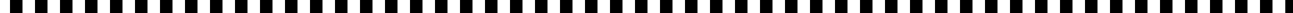 Az elõzõ leckékben számos alkalommal említést tettünk a víz alámerülés alapvetõ fontosságáról,  ez  az  evangélium  üzenetéhez való engedelmesség elsõ lépését jelenti. A Zsid.6:2 és a ApCsel 2:38 versek úgy beszélnek a víz alámerülésrõl, mint a legalapvetõbb tantételek egyikérõl. Ennek a tételnek a megfontolását eddig a szakaszig hagytuk meg, mivel igazi víz alámerülés csak az evangélium alapvetõ igazságainak  helyes megértése után lehetséges. Most kiterjesztjük a tanulmányainkat ezzel a témával kapcsolatban,497 A JÉZUSBA VALÓ KERESZTELÉSha azzal a nagyszerû reménységgel, amelyet a Biblia felajánl Jézus Krisztus által, kapcsolatba  kívánunk  kerülni,  akkor feltétlenül szükséges, hogy víz alámerüljünk.“…mert az üdvösség a zsidók közül támad” (Jn.4:22) abban az értelemben, hogy az üdvösségre vonatkozó ígéretek csak Ábrahámnak és az õ utódainak adattak. Mi ezeknek az ígéreteknek csak akkor válhatunk a részeseivé, ha Ábrahám utódaivá leszünk a Krisztusba történõ (keresztelés) víz alámerülés által (Gal.3:22-29).Jézus világosan megparancsolta követõinek: “Menjetek el szerte az egész világba, hirdessétek az evangéliumot (amelyet az Ábrahámnak tett ígéretek tartalmaznak - Gal.3:8) minden teremtménynek. Aki hisz és megkeresztelkedik, üdvözül” (Mk.16:16). Ha elgondolkozunk azon a szón, hogy “és”, akkor nyilvánvalóvá  válik,  hogy  az  evangéliumban való hit önmagában nem tud megmenteni minket, a víz alámerülés nem csupán egy szabadon választható extra dolog a keresztény életben, ez az üdvösség alapvetõ elõfeltétele. Ezzel nem azt akarjuk mondani, hogy a víz alámerülés önmagában meg fog menteni minket, ezt az Isten Igéjéhez való egész életen tartó engedelmességnek kell követnie. Erre Jézus is hangsúlyt fektetett: “Bizony, bizony mondom néktek, ha valaki nem születik víztõl és lélektõl, nem láthatja meg az Isten országát” (Jn.3:5).Ez a   “víztõl (a görög szövegben vízbõl’)”való születés egy olyan személyre utal, aki498 A JÉZUSBA VALÓ KERESZTELÉSfeljön a víz alámerülés vízébõl, ezután szükséges, hogy lélekbõl szülessen újjá. Ez egy folyamat: “születtetek újjá, Isten ... igéje  által”  (1Pt.1:23).  Tehát  a  Lélek Igéjének való folyamatos pozitív válaszaink által  születhetünk  újjá  lélekbõl  (Ld.  2.2Tanulmány).Mi Krisztusba merülünk alá (Gal.3:27), az õ nevébe (ApCsel.19:5; 8:16; Mt.28:19). Jelentõséggel bír, hogy  Krisztusba merülûnk alá - nem a krisztadelfiani ill. bármely más emberi szervezetbe. Víz alámerülés nélkül nem vagyunk  “Krisztusban”,  és  így  nincs üdvösségünk az õ megváltó munkája által (ApCsel.4:12). Péter egy hatásos példabeszédet mondott el ezzel kapcsolatban: Noé bárkáját Krisztushoz hasonlította, rámutatván, hogy amint a bárka megmentette Noét és családját a bûnösökre következõ ítélettõl, a Krisztusba való víz alámerülés ugyanúgy menti meg a hívõket az örök haláltól (1Pt.3:21). Noé belépése a bárkába hasonlít a mi Krisztusba történõ bemenetelünkre a víz alámerülés által. Mindazok, akik a bárkán kívül voltak, vízözön által lettek elpusztítva, a bárkához közel állni, vagy Noé barátjának lenni, teljesen lényegtelen volt. Az üdvösség egyetlen útja volt, és ma is az, hogy Krisztuson ill. a bárkán belül legyünk. Bizonyos, hogy a második eljövetel, melynek a vízözön volt az elõképe (Lk.17:26,27), közel van hozzánk (Ld. 3. Függelék). Belépni a bárkába ill Krisztusba a víz alámerülés által, így a legnagyobb fontossággal bír. Az emberi szavak valóban keveseknek bizonyulnak, amikor ennek a sürgösségét közvetítik, a bibliai elõkép, azaz499 A JÉZUSBA VALÓ KERESZTELÉSNoé idejében a bárkába való belépés, sokkal hathatósabb.Az elsõ Krisztus követõk engedelmeskedtek Krisztus parancsának, elmentek szerte a világba, hirdették az evangéliumot és “megkeresztelték” az embereket, az Apostolok Cselekedetei-rõl írott könyv örökíti ezt meg. Egy   bizonyíték   található   benne   a   víz alámerülés alapvetõ fontosságáról abban, hogy mennyire  hangsúlyt  helyez  arra,  hogy  az emberek miután elfogadták az evangéliumot röktön  utána  víz  alámerültek,  (pl. ApCsel.8:12, 36-39; 9:18; 10:47; 16:15). Ennek a hangsúlyozása akkor válik érthetõvé számunkra, amikor már tisztában leszünk azzal, hogy víz alámerülés nélkül az evangélium tanulmányozása hiábavaló, a víz alámerülés egy alapvetõen nélkülözhetetlen állomás, hogy haladhassunk az üdvösség felé vezetõ úton. Néhány esetben az ihletett feljegyzésrõl úgy tûnik mennyire hangsúlyozza a fontosságát - szemben a számos emberi érveléssel, amelyek ennek a halogatását tartják helyesnek, vagy akadályokat találnak, hogy végrehajtsák a víz alámerülést  -,  hogy  az  emberek  megtettek minden erõfeszítést azért, hogy Isten segítségével legyõzzenek minden gátló körülményt, hogy a víz alámerülés megtörténhessen.Filippi börtönõre azon nyomban végezni akart életével, amikor egy erõs földrengés által„megrendültek a börtön alapjai, és kinyílt minden ajtó”.   A raboknak bõséges alkalmuk lett volna a mene-külésre, amely a börtönõrnek bizonyára  az  életébe  került  volna.  Az500 A JÉZUSBA VALÓ KERESZTELÉSevangéliumban  való  hite  ekkor  valóságossá vált, olyannyira, hogy “azonnal megkeresztelkedett” (ApCsel 16:33). Ha valakinek lett volna oka, hogy halogassa a víz alámerülést, akkor az õ lehetett volna. A legnagyobb földrengés Görögországban 3000 év óta, a foglyok csapata, akik azon voltak, hogy megszervezzék a történelem legdramatikusabb kitörést a börtönbõl és a kivégzéssel való fenyegetés azért, ha valaki elmulasztja a kötelességét megtenni, õ mégis tisztán látta, hogy  mi  az  egyik  legfontosabb  dolog  az életében és végsõ sorsa tekintetében, amit meg kell tennie. Így felülkerekedett a környezõ világában levõ közvetlen problémákon (pl. a földrengésen), a napi elfoglaltságából adódó feszültségein és a traumán, amit akkor átélt – víz alámerült. Sok víz alámerülésen habozó ember igazi ihletet vehet ettõl a börtönõrtõl. Az, hogy õ a hitnek ezt a cselekedetét meg tudta tenni, elegendõ bizonyítéka annak, hogy neki már részletes ismeretei voltak az evangéliumról, mivel az ilyen valódi hit csak Isten Igéjének a hallásából származhat (Róm10:17 vö. ApCsel 17:11).ApCsel 8:26-40 feljegyzi ahogyan az etióp kincstárnok a Bibliát tanulmányozta hintóján ülve, amikor a sivatagon haladt keresztül. Találkozott Fülöppel, aki részletes magyarázatot adott neki az evangéliumról, beleértve a víz alámerülés szükségességét is. Emberileg azt mondhatjuk, lehetetlen volt engedelmeskedni a víz alámerülés parancsolatának ebben a víztelen sivatagban. Továbbá, hogy Isten nem adna olyan parancsot, amelyrõl  tudja,  hogy  egyes  emberek  nem501 A JÉZUSBA VALÓ KERESZTELÉSengedelmeskedhetnek neki. “Amint tovább haladtak az úton, valami vízhez értek”, azaz egy oázishoz, ahol a víz alámerülés lehetségessé vált (ApCsel 8:36). Ez az eset válasz azokra az alaptalan feltételezésekre, hogy a teljes víz alámerülés végrehajtása csak az olyan helyeken elvárt, ahol bõséges és könnyen hozzáférhetõ viz van. Isten mindenkor gondoskodik reális eszközökrõl, melyek által engedelmeskedhetünk az Õ parancsolatainak.Pál apostol egy drámai látomást kapott Jézustól, amely annyira megérintette lelkiismeretét, hogy amilyen gyorsan csak lehetséges volt, “felkelt és megkeresztelkedett” (ApCsel 9:18). Ismét csak, bizonyára csábító lehetett számára, hogy halogassa a víz alámerülést, gondolván kitûnõ szociális helyzetére, felfelé ívelõ karrierjére, amely a zsidó világban volt kilátásba helyezve számára. Azonban ez a feltûnõ csillaga a zsidó világnak helyesen és azonnal  döntött,  hogy  víz  alámerüljön  s nyíltan feladja korábbi életútját. Késõbb így emlékezett  vissza  erre  a  döntésére:  “…ami nekem nyereség volt, kárnak ítéltem a Krisztusért. Sõt most is kárnak ítélek mindent (a dolgokat, melyeket egykor úgy látott, mint amelyek ‘nyereségére’ vannak) Krisztus Jézus az én Uram ismeretének páratlan nagyságáért. Õérte  kárba  veszni  hagytam,  és  szemétnek ítélek mindent, hogy Krisztust megnyerjem... én nem gondolom magamról, hogy már elértem, de egyet teszek: ami mögöttem van (a ‘dolgokat’ az õ elõzõ zsidó életébõl), azt elfelejtve, ami  pedig  elõttem  van,  annak  nekifeszülve futok  egyenest  a  cél  felé,  Isten  mennyei502 A JÉZUSBA VALÓ KERESZTELÉSelhívásának a Krisztus Jézusban adott jutalmáért” (Fil. 3:7,8,13,14).Ez a leírás egy küzdõ atlétát jelenít meg, aki erõlködik elérni a célszalagot. A szellemi és fizikai igyekezet ilyen összpontosításának kellenne, hogy jellemezze életünket a víz alámerülés után. Meg kell érteni, hogy a víz alámerülés a kezdete a versenyfutásnak Isten Országa felé, nem csupán egy emléke annak, hogy egyházat és hitet változtattunk, nem is egy passzív belépés egy enyhébb életbe, ahol könnyen   vehetjük   a   ragaszkodást   néhány homályos keresztény alapelvhez. A víz alámerülés hozzákapcsol minket Jézusnak egy bizonyos folyamatos értelemben vett kereszthalálához és feltámadásához (Róm.6:3-5)- teljességgel áthatja mindennapjaink alapvetõ dinamizmusát.Mint elfáradt, szellemileg gyõzedelmes idõs ember Pál visszaemlékezhetett: “...nem voltam engedetlen a mennyei látomás iránt” (ApCsel26:19).  Amint ez igaz volt Pál esetében, úgy mindazok esetében is igaz, akik helyesen merülnek alá: a víz alámerülés egy olyan választás,  amit  az  ember  soha  sem  fog megbánni. Egész életünkben a tudatában leszünk annak, hogy helyesen döntöttünk. Csak néhány emberi választás felõl lehetünk ennyire bizonyosak. A kérdést komolyan fel kell tenni önmagunknak:  Miért ne merüljek alá én is?503 A JÉZUSBA VALÓ KERESZTELÉS10.2		Hogyan kell víz alámerülnünk?Egy szélesen elterjedt felfogás, hogy a keresztelés végrehajtható, különösen csecsemõk esetében azáltal, hogy vizet hintünk a homlokukra  (azaz  megkereszteljük  õket).  Ez éles ellentétben áll a Biblia tanításával víz alámerülés (keresztelés) végrehajtásában.A görög ‘baptizó’ szó, amely keresztelésnek van   fordítva   a   magyar   Bibliában,   nem meghintést jelent. A jelentése: bemárt, bemerít, megnedvesít (Ld. ’Keresztel’ a Keresztyén Bibliai Lexikon-ban). A klasszikus görög ezt a szót használta a hajók esetében, melyek elsüllyedtek és elmerültek a vízben. Szintén használatos ruhadarabra való utalással kapcsolatban, amelyet befestenek egyik színrõl a másikra ‘bemerítés’ által, ill. amikor azt bemártják a festékbe. Hogy egy ruha színét megváltoztathassuk, bizonyosan szükséges, hogy az teljesen a víz alámerüljön, mintsem csak a festéket ráhintsük. Hogy az alámerítés valóban a víz alámerülés helyes formája, azt a következõ versek megerõsítik:-“János is keresztelt Ainonban, Szálim közelében, mert ott sok víz volt, és az emberek  odamentek  és  megke- resztelkedtek” (Jn.3:23). Tehát “sok vízre” volt szükség az alámerüléshez, ha ez néhány csepp víz meghintésével történik, akkor csupán egyetlen vödör víz elegendõ volna száz ember számára.504 A JÉZUSBA VALÓ KERESZTELÉSAz emberek erre a helyre, a Jordán folyó partjához jöttek, hogy alá merüljenek, mintsem János ment volna hozzájuk egy pohár vízzel.- Jézus szintén János által volt alámerítve a Jordán folyóban: “Amikor pedig Jézus megkeresztelkedett, azonnal kijött a vízbõl” (Mt.3:13-16).  Az õ víz alámerülése  félreérthe-tetlenül alámerülés által történt - “kijött a vízbõl” a víz alá- merülés után. Az egyik oka volt Jézus víz alámerülésének, hogy egy példát állítson fel, így senki sem állíthatja magáról, hogy Jézust követi, ha nem követi az õ példáját az alámerüléssel történt keresztelésének.- Hasonlómódon Filip és az etiópiai kincstárnok “…leszálltak a vízbe... és megkeresztelte õt. Amikor kijöttek a vízbõl...”(ApCsel.8:38,39). Figyelemre méltó, hogy a kincstárnok akkor kérte a víz alámerülését, amikor meglátott egy oázist: “Íme itt a víz! Mi akadálya annak, hogy megkeresztelkedjem?” (ApCsel.8:36). Majdnem bizonyos, hogy ez az ember nem vágott volna neki egy sivatagi útnak anélkül, hogy legalább egy kevés víz ne lett volna nála pl. egy kancsóban. Ha a víz alámerülés meghintés által történne, akkor anélkül is meg lehetett  volna  tenniük,  hogy  oázisra lett volna hozzá szükségük.505 A JÉZUSBA VALÓ KERESZTELÉS- A víz alámerülés egy eltemetéshez hasonlítható (Kol.2:12), amely magában foglal egy teljes befedést.- A víz alámerülés a “bûnök lemosásának” is nevezhetõ (ApCsel.22:16). Az igazi megtérés ‘megújító fürdõhöz’ van hasonlítva a Tit.3:5; 2Pt.2:22; Zsid.10:23;   Jel.1:5 stb. versekben. A víz alámerüléssel kapcsolatban használt kifejezés ‘fürdés’ sokkal inkább víz alámerülést, mint meghintést fejez ki.Az Ószövetség számos alkalommal utal arra, hogy Istent elfogadhatóan megközelíteni csak bizonyos fajta mosakodások által lehetséges.A papoknak meg kellett teljesen mosakodniuk egy rézmedencében, mielõtt Istenhez közel kerültek volna szolgálatuk közben (2Móz 30:17-21; 2Móz.40:32). Az izráelitáknak meg kellett mosakodniuk azért, hogy megtisztítsák magukat bizonyos    tisztátalan    dolgoktól    (pl.5Móz.23:11), melyek a bûnt képviselték.Naamán egy nem a zsidók közül való bélpoklos ember volt, aki Izráel Istene által kereste a gyógyulását. Mint olyan, aki a bûn által sújtott  embert  képviseli,  ténylegesen keresztül ment egy élõ halálon a bûnnek köszönhetõleg.   Az õ gyógyulása a Jordán vizében  való  alámerülése  által  történt. Elõször ezt az egyszerû cselekedetet nehezen elfogadhatónak találta, azt gondolván, hogy Isten azt akarja tõle, hogy valami drámaibb dolgot tegyen, vagy, hogy víz alá merüljön egy hatalmas, jólismert folyóban, az Abánában.506 A JÉZUSBA VALÓ KERESZTELÉSHasonlóképpen, mi nehezen hihetõnek találhatjuk,  hogy  egy  ilyen  egyszerû cselekedet végsõ soron elõidézheti az üdvösségünket. Sokkal vonzóbb azt gondolni, hogy a mi saját cselekedeteink és nyilvános kapcsolatunk  egy  nagy,  jólismert  egyházzal (vö. az Abáná folyó) megmenthet minket, inkább mint ez az Izráel igazi reménységével kapcsolatban levõ egyszerû cselekedet. Miután Naamán alámerült  a Jordánban “tiszta lett a teste, akárcsak egy kisgyermeké” (2Kir.5:9-14).Ezek után kevésbé kételkedhetünk abban, hogy a‘keresztelés’ a teljes víz alámerülésre utal, miután megértettük az evangélium alapvetõ üzenetét. A víz alámerülés Bibliára alapozott meghatározása nem tesz utalást annak a személynek a státuszára, aki ténylegesen végrehajtja az alámerítést.  A víz alámerülés az evangéliumban való hit után, elméletileg lehetséges, hogy az ember bemerítse önmagát. Azonban, mivel a víz alámerülés csak akkor valóságos, ha helyes ismereteink vannak Istenrõl az alámerüléskor, ezért feltétlenül tanácsos egy másik hívõ által alámerülni olyan által, aki tisztában van az evangélium tanításával. S, aki mielõtt a víz alámerülés meg- történik, felértékeli annak a személynek az ismeretszintjét, aki víz alámerülésre jelentkezett.Ennélfogva  létezik  egy  tradíció  a Krisztdelfian  közösségben,  hogy  egy részletekbe menõ beszélgetést tartunk minden víz alámerülésre jelentkezõvel, mielõtt a víz alámerülés megtörténik. Olyan kérdések sora,507 A JÉZUSBA VALÓ KERESZTELÉSmint amelyek ezeknek a leckéknek a végénél is találhatóak, alakíthatják ezeknek a beszélgetéseknek az alapjait. Gyülekezetünk tagjai több ezer kilométert utaznak azért, hogy  csupán  egyetlen  személy  víz alámerüléséhez hozzájárulhassanak, olyan nagy a csodálat csupán egyetlen ember esetében is, aki az örök élet igazi reménységét befogadja, hogy mi elsõsorban nem a megtérõk számával foglalkozunk. A minõség inkább, mint a mennyiség az alapja megközelítésünknek.10.3		A víz alámerülés jelentõségeAz  alámerítéssel  történõ  keresztelés  egyik oka, hogy a víz alámerüléssel szimbólizáljuk a sírba való leszállásunkat – kapcsolatba hoz minket Krisztus halálával, és tanúskodik az elõzõ bûnös és tudatlanságban lévõ életünk eltemetésérõl.   A vízbõl való kiemelkedés kapcsolatba  hoz  minket  Krisztus feltámadásával, az örök életre való feltámadásunk reménységével Krisztus visszatérésekor, és azzal is, hogy ezentúl egy új életben fogunk járni, szellemileg gyõzedelmeskedünk a bûn felett Krisztus gyõzelmének következtében, amelyet halála és feltámadása által vívott ki.“Vagy nem tudjátok, hogy mi , akik a Krisztus Jézusba kereszteltettünk, az õ halálába kereszteltettünk?  A keresztség által  ugyanis  eltemetettünk  vele  a508 A JÉZUSBA VALÓ KERESZTELÉShalálba,  hogy  amiképpen  Krisztus feltámadt a halálból az Atya dicsõsége által,  úgy  mi  is  új  életben  járjunk (éljünk nap mint nap). Ha ugyanis eggyé lettünk vele halálának hasonlóságában (a víz alámerülés által), még inkább eggyé leszünk vele a    feltámadásának hasonlóságában is” (Róm 6:3-5).Mivel az üdvösség kizárólag Krisztus halála és feltámadása által lehetséges, így alapvetõ, hogy kapcsolatba hozzuk magunkat ezzel, hogy meg lehessünk mentve. A Krisztussal történõ szimbólikus meghalás és feltámadás, amelyet a víz alámerülés nyújt, az egyetlen út, hogy ezt megtegyük. Meg kell jegyeznünk, hogy a meghintés nem képes ezt szimbólizálni. A víz alámerüléskor  “a  mi  óemberünk  (régi életmodunk) megfeszítetett vele”, Krisztussal a kereszten (Róm.6:6), Isten “életre keltett a Krisztussal együtt” minket a víz alámerülésünkkor (Ef.2:5).   Azonban a víz alámerülés után is megmarad emberi természetünk, és így a világi életforma csábítása is fel fogja ütni a fejét. Testünk megfeszítése egy folyamat, amely a víz alámerüléskor csupán elkezdõdik, ennélfogva Jézus azt mondta a hívõknek, hogy vegyék fel naponként a “keresztjüket” és kövessék õt, amint ez megtörtént a Kálvária felé való vonuláskor is (Lk.9:23; 14:27). Az élet nem könnyû, ha Jézussal igazán hordozzuk a keresztünket, azonban kimondhatatlan vígasz és öröm van abban, hogy ugyanakkor Krisztus feltámadásával is egységben vagyunk.509 A JÉZUSBA VALÓ KERESZTELÉSKrisztus “békességet szerzett a keresztfán kiontott vére által” (Kol.1:20) - “Isten békessége, mely minden értelmet meghalad” (Fil.4:7). Ezzel kapcsolatban Jézus megígérte, “Békességet hagyok nektek: az én békességemet adom nektek; de nem úgy adom nektek, ahogyan a világ adja ” (Jn.14:27). Ez a békesség és igazi öröm több annál, mintahogy azt a fájdalmak  és  nehézségek,  amelyek  a megfeszített Krisztussal nyíltan vállalt kapcsolatunkból  adódhatnak, ellensúlyozhatják: “Mert amilyen bõséggel részünk   van   a   Krisztus   szenvedéseiben, Krisztus által olyan bõséges a mi vigasztalásunk is ” (2Kor.1:5).Van egy szabadságunk is, amely abból ered, hogy tudjuk, hogy a mi természetes énünk valóban halott, és így Jézus aktívan velünk van minden megpróbáltatásunkban. Pál apostol hosszú, viszontagságos életének tapasztalataiból mondhatta, hogy “Krisztussal együtt keresztre vagyok feszítve: többé tehát nem én élek, hanem Krisztus él bennem; azt az életet pedig, amit most testben élek, az Isten Fiában való hitben élem” (Gal.2:20).“Most pedig titeket is megment ennek képmása, a keresztség... a feltámadt Jézus Krisztus által” (1Pt.3:21) Krisztus örök életre való feltámadásával való kapcsolatunk következtében mi is részesülhetünk az övéhez hasonló feltámadásban az õ visszatérésekor. Azáltal, hogy osztozunk az õ feltámadásában, lehetségessé válik számunkra, hogy végül meg lehessünk mentve. Jézus teljesen világos szavakkal tett errõl kijelentést: “…mert én510 A JÉZUSBA VALÓ KERESZTELÉSélek és ti is élni fogtok” (Jn.14:19). Pál hasonlóképpen beszélt: “…megbékéltetett minket az Isten önmagával Fia halála által... üdvözíteni fog élete által” (feltámadás által; Róm 5:10).   Újra és újra hangsúlyozva van, hogy azáltal, hogy ha kapcsolatba hozzuk magunkat Krisztus halálával és szenvedéseivel a víz alámerülés és az ezt követõ életünk által, bizonyosan osztozni fogunk az õ dicsõséges feltámadásában is:- “Ha vele (Krisztussal) együtt haltunk meg, vele együtt fogunk élni is. Ha tûrünk vele együtt fogunk uralkodni is” (2Tim.2:11,12).- “Jézus halálát mindenkor testünkben hordozzuk, hogy Jézus élete is láthatóvá legyen testünkben... Mert tudjuk azt, hogy aki feltámasztotta az Úr Jézust, az Jézussal együtt (Jézus által) minket is feltámaszt” (2Kor.4:10,11,14).- Pál tapasztalta a Krisztus “szenvedéseiben való részesedést, hasonlóvá lévén az õ halálához (nehéz élete által), hogy valamiképpen …(eljusson) a halottak közül való feltámadásra” (Fil.3:10,11; vö Gal.6:14).10.4	Víz alámerülés ésÜdvösségA víz alámerülés kapcsolatba hoz minket Krisztus halálával, ami azt jelenti, hogy csakis a víz alámerülés által lehet bûnbocsánatunk.    “A    keresztségben    vele511 A JÉZUSBA VALÓ KERESZTELÉS(Krisztussal) együtt eltemettek benneteket, és vele együtt fel is támadtatok az Isten erejébe vetett hit által, aki feltámasztotta õt a halottak közül. És titeket is, akik halottak voltatok vétkeitekben és bûnös valótok körülmetéletlenségében, õvele együtt életre keltett megbocsátva nekünk minden vétkünket” (Kol.2:12,13). Mi megmosattunk “…az Úr Jézus Krisztus  nevében”  (1Kor.6:11)  -  azaz  a Krisztus nevébe való víz alámerülés az, amely által a bûneink lemosódnak. Erre elõképül szolgál a 4Móz.19:13 vers leírása, amikor azoknak, akiket nem ért a tisztítóvíz, meg kellett  halniuk.  Láttuk  a  10.2-es Tanulmányban, hogy a víz alámerülés a bûnök lemosása (vö. ApCsel 22:16). A leírás a hívõkrõl, akik Krisztus vére által lemosták bûneiket, tehát arra utal, hogy ezt a víz alámerülés által tették meg (Jel.1:5; 7:14; Tit.3:5 úgy beszél errõl, mint “újjászülõ... fürdõrõl”, ami arra utal, hogy mi a víz alámerüléskor születünk újjá víztõl (Jn.3:5).Mindennek a fényében érthetõ, hogy Péter arra a kérdésre, hogy mit kell tennie az embernek azért, hogy meg lehessen mentve, azt válaszolta, hogy “Térjetek meg és keresztelkedjetek meg valamennyien Jézus Krisztus nevében...”(ApCsel.2:37,38).    A Krisztus nevébe való víz alámerülés a bûnök bocsánatáért történik, nélküle nem lehet bocsánat a bûneinkre, és aki nem merül alá Krisztusban, annak el kell vennie a bûn zsoldját - a halált (Róm 6:23). Csak Jézus nevében van üdvösség (ApCsel.4:12), és csak ha bemerítkezünk, akkor részesülhetünk ebben az üdvösségben. Ez a tény azt jelenti, hogy a512 A JÉZUSBA VALÓ KERESZTELÉSnemkeresztény vallások semmi esetre sem vezethetnek üdvösséghez.  Csak aki nem igazi Biblia hitû keresztény fogadhatja el azt, hogy nekik ez lehetséges.  A tény, hogy a Katolikus Egyház  és  az  ökomenikus  intézmények  ezt teszik, egy szomorú vissztükrõzõdése a Szent Iráshoz való hozzáállásuknak.Krisztus örök életre való feltámadása egy jele volt az õ személyes bûn feletti gyõzelmének. A víz alámerülés által mi ezzel kerülünk kapcsolatba, és így rólunk elmondható az is, hogy Krisztussal együtt feltámadtunk, a bûnnek nincs többé hatalma rajtunk, ahogyan annak nem volt Krisztuson sem többé. A víz alámerülés által megszabadulunk “…a bûntõl...a bûn nem fog uralkodni” rajtunk utána (Róm 6:18,14). Azonban a víz alámerülés után mégis van még bennünk bûn (1Jn.1:8,9), a bûn ismét rabul ejthet minket, ha elfordulunk Krisztustól. Tehát jelenleg részesülünk Krisztus halálában és szenvedéseiben, azonban a víz alámerülés által Krisztus feltámadásával is kapcsolatba kerültünk, amely által  megvan a reménységünk, hogy az õ eljövetelekor részesedhetünk benne.Csak reménység szerint vagyunk szabadok a bûntõl. “Aki hisz, és megkeresztelkedik, üdvözül” (Mk.16:16) Krisztus második eljövetelekor.  A végsõ üdvösség elnyerése nem történhet meg közvetlenül a víz alámerülés után, hanem csak az ítéletkor (1Kor.3:15). Szükségtelenné válna az ítéletrõl szóló doktrína, ha a víz alámerüléskor megnyerjük az üdvösséget, sõt meg sem kellene halnunk. “Aki mindvégig kitart, az üdvözül” (Mt.10:22).513 A JÉZUSBA VALÓ KERESZTELÉSMég Pálnak is a víz alámerülése után, mintahogyan minden kereszténynek, küzdenie kellett    az    üdvösségért    (Fil.3:10-13;1Kor.9:27), az örök élet reménységérõl beszélt (Tit.1:2;  3:7;  1Thessz.5:8;  Róm  8:24)  és arról, hogy örökösei vagyunk az üdvösségnek (Zsid.1:14). Az ítéletkor az igazak megkapják az örök életet (Mt.25:46). Pál csodálatos, ihletett logikája ragyog át a Róm 13:11-es versen - azaz, hogy a víz alámerülés után megismerhetjük, hogy minden újabb nappal, amit elszenvedünk, egy nappal közelebb kerülünk Krisztus  második  eljöveteléhez, örvendezhetünk, mert mindennap “…közelebb van hozzánk az üdvösség , mint amikor hívõkké lettünk”. Üdvösségünknek tehát jelenleg nem vagyunk a birtokában.  Az üdvösség feltételes, meg leszünk mentve, ha mindvégig megtartjuk az igazi hitet (Zsid.3:12-14), ha megmaradunk a tanítások mellett, melyeket az evangélium tartalmaz (1Tim.4:16; 1Kor.15:1,2), és ha megtesszük azokat a dolgokat, amelyek által megtarthatjuk ezt a hatalmas reménységet (2Pt.1:10).A görög ige, amely úgy van fordítva, hogy “megmentett”, egyes esetekben folyamatos igeidõben van használva, jelezvén, hogy az üdvösségre jutás egy folyamat, amely rajtunk múlik, azon, hogy folyamatosan engedelmeskedünk-e az evangéliumnak. Így a hívõkrõl úgy van beszélve, mint akik “üdvözülnek” az evangélium (Isten) “bölcsessége” által (1Kor.1:18-21;   más példákat találhatunk ezzel a témával kapcsolatban az ApCsel 2:47 és 2Kor.2:15 versekben).    A  görög  ige,  amely  úgy  van514 A JÉZUSBA VALÓ KERESZTELÉSfordítva, hogy “üdvözülünk”, csak arra a nagyszerû üdvösségre vonatkozólag van múlt idõben használva, melyet Krisztus tett lehetségessé kereszthalálával, és amellyel mi is kapcsolatba kerülhetünk a víz alámerülés által (2Tim.1:9; Tit.3:5).Mindez szemléltetve van Isten a természetes Izráellel történt eljárásai által, melyek az Õ szellemi Izráellel, azaz a hívõkkel való kapcsolatának az alapjait képezik. Izráel elhagyta Egyiptomot, amely a bûn és hamis vallások   világát   reprezentálja,   amellyel nekünk is kapcsolatunk van a víz alámerülés elõtt. Áthaladtak a Vörös-tengeren, és a Sinai pusztán át vándoroltak az Ígéret földjére, ahol mint Isten Országában telepedtek meg. A Vörös-tengeren való átkelésük a mi víz alámerülésünk elõképe (1Kor.10:1,2), a pusztában való vándorlásuk a mi jelenlegi életünk, Kánaán pedig Isten Országát szimbólizálja. Júdás Levelének 5. verse leírja mennyien pusztultak el a vándorlás folyamán: “Amikor az Úr a népet egykor kiszabadította Egyiptom földjérõl, azokat, akik nem hittek, késõbb elpusztította”. Izráel tehát meg volt “szabadítva”  Egyiptomtól,  ahogyan  mindenki, aki  víz  alámerül  meg  van  szabadítva  a bûneitõl. Ha azok közül az izráeliták közül egyet is megkérdeztek ‘Meg vagy mentve?’ a válasz az lehetett, hogy ‘Igen’, azonban ez nem azt jelentette, hogy végérvényesen van megszabadítva.Olymódon, ahogyan az izráeliták az õ szivükben Egyiptom felé fordultak (ApCsel. 7:39), visszatértek  bûnös  életmódjukhoz  és  hamis515 A JÉZUSBA VALÓ KERESZTELÉSvallásaikhoz,  ugyanúgy  azok  is,  akik  meg vannak szabadítva bûneiktõl víz alámerülésük által,  hasonlóképpen  eleshetnek  attól  az áldott állapottól, amelyben vannak. A lehetõsége annak, hogy ugyanazt tegyük, amit tettek az akkori izráeliták a pusztában, hangsúlyozva van az 1Kor.10:1-12, Zsid.4:1,2 és Róm 11:17-21 szemelvényekben.    A Szentírásban számos példa van arra, hogy olyan emberek, akik a víz alámerülés által szabadulást nyertek a bûneiktõl, késõbb olyan helyzetbe estek, amely miatt Krisztus visszatérésekor kárhozatra fognak jutni (Zsid.3:12-14;  6:4-6;  10:20-29).  A  buzgó‘evangélikus’ tanítók doktrínájának visszaélése, miszerint ‘aki egyszer meg van mentve az mindenkor meg lesz mentve’, leleplezõdik az ilyen versek által - teljesen testies álokoskodás.Mint minden dologban itt is helyes egyensúlyra van  szükség,  hogy  megállapíthassuk,  hogy milyen mértékben vagyunk megmentve a víz alámerülés  által.    Maga  a  cselekedet  nem tünhet  úgy  számunkra,  mint  amely  megadja nekünk az esélyt az üdvösségre - ha így gondoljuk,  akkor  jobb,  ha  víz  alámerülés nélkül vagyunk ekkor még. Azáltal, hogy “Krisztus-é” leszünk a víz alámerülés következtében, reménység szerint vagyunk megmentve, valóban meg is maradhat a reménységünk az Isten Országába való bejutás felõl, ha megmarad a bizodalmunk Krisztusban ugyanolyan mértékben, mint amilyen akkor volt, amikor kiemelkedtünk az alámerülés vízébõl. A víz alámerülés után mindenkor képeseknek kell lennünk  arra,  hogy  meglegyen  a  bizalmunk516 A JÉZUSBA VALÓ KERESZTELÉSabban, hogy bizonyosan elfogadottak leszünk Krisztus visszatérésekor, és bemehetünk Országába. Nem lehetünk végérvényesen biztosak mert lehet, hogy engedünk a kísértésnek a következõ napon, nem ismerjük személyes lelki jövõnket ebben az életünkben.Mindent meg kell tennünk, hogy meg tudjuk õrizni a jó lelkiismeretünket Isten iránt ugyanolyannak, mint amilyen az a víz alámerülésünkkor volt.  A víz alámerülés a jó lelkiismeret ígérete (1Pt.3:21), a víz alámerülésre jelentkezõ elkötelezi magát (megígéri), hogy megtartja ezt a jó lelkiismeretet Isten iránt.Amíg a víz alámerülés alapvetõen szükséges, hogy elnyerhessük az üdvösséget, amely Krisztusban  lehetséges,  óvatosnak  kell lennünk, nehogy azt a hatást gyakorolja ránk, mintha a víz alámerülés egyetlen cselekedete által meg lehetnénk mentve. Korábban bemutattuk,  hogy  olyan  életet  szükséges élnünk, amely folyamatosan közösségben van Krisztus kereszthalálával: “…ha valaki nem születik víztõl és Lélektõl, nem mehet be az Isten országába” (Jn.3:5). Ennek az összehasonlítása az 1Pt.1:23-mas verssel mutatja, hogy a Lélektõl való újjászületésnek, amely a víz alámerülés után történik, a mi folyamatos Lélek ill. Ige általi megújhodásunkra kell, hogy vonatkozzon. Az üdvösség nemcsak a víz alámerülésnek köszönhetõ: kegyelembõl van (Ef.2:8), hitbõl (Róm.1:5) és reménységbõl (Róm.8:24), sok más feltétel között. Gyakran hallható az az állítás, hogy az üdvösség egyedül hitbõl van,517 A JÉZUSBA VALÓ KERESZTELÉSés így az olyan “cselekedet”, mint például a víz alámerülés, lényegtelen. Azonban a Jakab2:17-24-es  szakasz  tisztázza,  hogy  ez  azelmélet egy téves megkülönböztetést tesz a hit és cselekedetek között, a valódi hit, azaz a hit az evangéliumban, cselekedetek által hiteles, amelyekben megnyilvánul, például a víz alámerülésben. “Cselekedetekbõl igazul meg az ember, és nem csupán hit által” (Jak.2:24). A víz alámerülés számos alkalmakor a hívõk megkérdezték mit kell tenniük, hogy meg lehessenek mentve, a válasz mindig tartalmazza a víz alámerülést (ApCsel.2:37; 9:6; 10:6;16:30). Megtenni a víz alámerülést szükséges bizonyságtevés a mi hitünkrõl az evangélium által felajánlott üdvösségben. Megmentésünk végsõ soron Isten és Krisztus munkája, azonban szükséges, hogy “megtéréshez méltóan” éljünk, és higgyünk (ApCsel.26:20 vö. Mk.16:15,16).Korábban bemutattuk, hogy a bûnök lemosása Isten számunkra történõ bûnbocsánatára utal, Krisztusba történt víz alámerülésünk végett. Néhány versben úgy van beszélve rólunk, mint akik lemostuk bûneinket hitünk és megtérésünk által (ApCsel.22:16; Jel.7:14; Jer.4:14; Ézs.1:16), más versekben pedig úgy tûnik, hogy Isten az egyetlen, aki lemoshatja bûneinket (Ezék.16:9; Zsolt.51:2,7; 1Kor.6:11). Ez rámutat arra, hogy amennyiben mi megtesszük a részünket a víz alámerülésben, akkor Isten le fogja mosni rólunk bûneinket. Tehát a víz alámerülés cselekedete ill. munkája egy alapvetõ   lépés,   hogy   megragadjuk   Isten kegyelmi üzenetét (‘érdemtelen kegy’), amely fel van számunkra ajánlva az Õ Igéjében.518 A JÉZUSBA VALÓ KERESZTELÉS30. Hozzáfûzés: Újra-víz alámerülésSok ember tartózkodik attól, hogy víz alámerüljön miután egyszer már tett egy ilyen lépést életében, amelyrõl azt gondolja, hogy az ‘keresztelés’ volt valamiképpen, vagy meghintették, mint csecsemõt, vagy alámerítették egy másik egyházban.  Azonban a víz alámerülés elõtt szükséges, hogy bûneinket megbánjuk és higyjünk az igazi evangéliumban (ApCsel.2:38; Mk.16:15,16).     A víz alámerülésünk-nek csak akkor van értelme, ha ezeket a dolgokat megértjük és követjük, mielõtt a vízben alámerülünk. Mt.28:19,20 összefüggésbe hozza a víz alámerülést Krisztus tanításainak  az  elsõ  hallásával.  Egy kisgyermek képtelen a megtérésre, vagy az evangélium  megértésére,  a  meghintés  pedig semmi esetre sem víz alámerülés. Egy úszó fejest ugorhat egy uszodában, el is merülhet a vízben, de ez nem víz alámerülés, mivel ez az ember tudatosan nem az evangélium hívására válaszolt. Ugyanez a helyzet áll fenn azoknak az   embereknek   az   esetében   is,   akik‘megkeresztelkedtek’ miközben téves tanokban hittek.Csak egyetlen hit létezik, azaz a tanoknak egyetlen sora, mely az igazi evangéliumot tartalmazza, és ennélfogva csak egyetlen víz alámerülés létezik - a víz alámerülés, amely akkor történik meg, miután az egyetlen hitet valljuk.  “Egy a test (azaz egyetlen igaz egyház létezik)... aminthogy egy reménységre519 A JÉZUSBA VALÓ KERESZTELÉSkaptatok elhívást is: egy az Úr, egy a hit, egy a keresztség, egy az Istene és Atyja mindeneknek” (Ef.4:4-6). Nincs kétfajta reménység, ahogyan ezt elfogadják azok, akik azt mondják, hogy nem fontos a hit, hogy abban hiszünk-e, hogy a jutalmunk az örök élet a mennyben vagy a földön lesz. Csak “egyetlen Isten létezik” - Jézus ennélfogva nem Isten. Mindebbõl az következik, hogy amennyiben, ha víz alámerülésünkkor téveszméink voltak alapvetõ tanítások felõl, mint pl. Isten Országa, Isten és Jézus természete stb., akkor a mi elsõ víz alámerülésünk nem volt érvényes.Keresztelõ János víz alámerített embereket, megtérésre hívta fel õket, és tanított nekik bizonyos dolgokat Jézusról (Mk.1:4; Lk.1:77). Azonban ez nem volt elégséges. ApCsel.19:1-5 feljegyzi, hogy néhányakat, akiket János víz alámerített, újra víz alá kellett meríteni, mert bizonyos tanok felõl nem volt teljes az ismeretük. Azokhoz hasonlóan, akiket János víz alámerített, mi is úgy érezhetjük, hogy az elsõ alámerülésünkkor tényleg megbántuk bûneinket, és új életet kezdtünk.  Ez igaz lehet, azonban nem veheti el a szükségességét annak, hogy megkapjuk azt az “egy (igazi) keresztséget”, amely csak akkor történhet meg, miután  megértettük  az  “egyetlen  hit” valamennyi alapvetõ pontját.31. Hozzáfûzés: A tudásszint, amelyre szükség van a víz alámerülés elõtt520 A JÉZUSBA VALÓ KERESZTELÉSSok olvasó szembe fogja találni magát az Evangélikus egyház azon tagjaival, akik úgy vélik, hogy a doktrínák lényegtelenek az üdvösség szempontjából, és, hogy a puszta szóbeli hitvallomás pl.: ‘Én hiszek Jézus Krisztusban Isten egyszülött Fiában’ az alapvetõ elõfeltétele az üdvösségnek. Felületesen nézve ez hihetõnek tünik az Apostolok  Cselekedeteiben  feljegyzett megtérési utak fényében, egyben összecseng a‘szeretet’ és ‘türelem’ eszméivel, melyek a20. század korszellemei. Tanulmányunk megkísérli részletesen analizálni a tantételek fontosságát.MIÉRT OLYAN GYORSAN?Nem lehet kétséges, hogy az Apostolok Cselekedeteirõl írott könyv gyors átolvasása azt a benyomást kelti, hogy számos víz alámerülés történt kevés, de értékes oktatásokkal az evangélium alapjairól, és egy rövid hitvallomással Krisztusról, mint Isten Fiáról. Csupán e két szó kimondása ‘Hiszek Krisztusban’ nyilvánvalóan semmitmondó az üdvösség szempontjából. - Az evangélikusok többsége ki is egyezik azzal, hogy az embernek rendelkeznie kell bizonyos alapvetõ tanításal vagy helyes megítélésel ahhoz, hogy ezeknek a szavaknak jelentõségük legyen.  Kétségtelenül ez nem lehet túl nehéz megállapítani.  Akkor azonban  nehézségekbe  ütközik  azt  állítani, hogy az olyan versek, amelyek Krisztusról, mint Isten Fiáról szóló hitvallomásokat tartalmaznak, igazolják, hogy ezeknek a szavaknak az elmondása mindaz, amire szükség van.  A  józan  ítélõképességünkhöz  szinte521 A JÉZUSBA VALÓ KERESZTELÉShozzátartozik a tudat, hogy csupán egyetlen rövid mondat elmondása, tekintet nélkül az ember egyéb érzelmeire és hiedelmeire, nem helyezhet valakit az üdvösség útjára. A következõ pontok segítségünkre lehetnek magyarázatot találni ezekre a látszólagosan gyors megtérésekre:- Az Apostolok Cselekedetei - úgymint a Szentírás nagyrésze - szükségszerûen sûrített leírás. Egy érdekes gyakorlat hangosan felolvasni néhány prédikációt belõle, és lemérni az idõt, amennyit ez igénybe vesz, eléggé bizonyos, hogy ezek a valóságban tovább tartottak, sok mindent beleértve, amely nem lett feljegyezve. Néhány példa:Pál védekezését Jeruzsálemben négy percig tart felolvasni (ApCsel.22), a Félix elõttit egy percig, az Agrippa elõttit négy percig, Péter pünkösdi beszédét csupán négy percig, a Kornéliuszhoz szólót három percig, az Úr beszédét, miután 5000 férfit megvendégelt (Jn.6) hat percig, a Hegyibeszédet 18 percig tart felolvasni. Péter prédikációját az ApCsel.3:12-26-os szakaszban körülbelül két percig tart hangosan felolvasni, de a valóságban ez elég hosszú volt ahhoz, hogy tudósítsák az õ prédikálásának tartalmáról a papokat, a templomõrség parancsnokát és a szadduceusokat, és, hogy azok még a helyszínre is érjenek (ApCsel.4:1).A tény, hogy a víz alámerülésre jelentkezõk hosszabb felkészítésérõl nincs említés, nem bizonyíték arra, hogy az nem is történt meg.522 A JÉZUSBA VALÓ KERESZTELÉSAz érv a hallgatásról eléggé kétes ebben az esetben.- A tudás és lelki beállítottság megkülönböztetésének “csodálatos ajándékai” képessé tették az elsõ századbeli prédikátorokat, hogy pontosan olvassanak azoknak az embereknek a gondolataiból, akikhez beszéltek, s így teljes felvilágosítást adni a tanokról, mint ahogyan erre nekünk ma szükségünk van, szükségtelen volt.- Jó okunk van hinni abban, hogy a zsidó bemerítkezõk tömege Jeruzsálemben a kereszténység kezdetekor egy speciális eset volt.  Nincs bizonyítéka annak, hogy ilyen tömeges víz alámerülések, ilyen rendszerességgel történtek volna késõbb is az elsõ század folyamán. Ha a megtérések ezzel a hõfokkal folytatódtak volna, akkor egész Jeruzsálem Krisztus követõjévé lett volna néhány éven belül. Az, hogy ezek az emberek zsidók voltak, azt jelentette, hogy jelentõs ismeretük volt az Ószövetségrõl és Isten útjairól.   Pál   és   Péter   zsidókhoz   írt leveleinek a mélysége mutatja, hogy ezeknek a leveleknek az olvasóközönsége képes volt megérteni a számos Ószövetségi hivatkozást, amelyet tartalmaznak. Megdöbbentõ Pál leírása Melkisédekrõl, panaszolván, hogy nem tud nagyobb részletekbe bocsátkozni róla a zsidók szellemi kiskorúsága miatt (Zsid.5:11,12). A megtérésükkor való ismeretszintjükre mutat rá Pál vádja, amikor megfeddi õket azzal, hogy nem  sokat  növekedtek  megtérésük  óta.  Úgy tûnik, hogy ezek a levelek elsõsorban a jeruzsálemi   gyülekezet   számára   íródtak,523 A JÉZUSBA VALÓ KERESZTELÉSakiknek többsége azokban az elsõ napokban merítkezhetett be, amelyrõl az Apostolok Cselekedetei-nek az elején olvashatunk.- Reméljük, hogy rámutathattunk arra, hogy a Krisztus nevérõl való prédikáció és a hitvallás, amint arról az Apostolok Cselekedeteiben olvashatunk, egyenértékû volt a tanok részletes értésével.- Az 1Kor.1:17-bõl úgy tünik, hogy Pál (és más apostolok?) tanítók és bemerítõk valóságos csapatával munkálkodott együtt, akik végig együtt maradtak az egyes gyülekezetekkel, így õ csak viszonylag rövid idõt tartózkodhatott minden helyen, ahol prédikált.JÉZUS NEVEIsten neve magában foglal számos tanítást Istenrõl és Isten útjairól - Isten nevei és címei kifejezik az Õ személyét és célját. Jézus Krisztus neve szintén nem csupán egy megnevezés, hanem egy doktrína mélyebb kijelentése. A Jézus nevében való hit párhuzamban van azzal, ha valaki víz alámerült (Jn.3:5,18,23). Gal.3:26,27 a Krisztusban való hitet feloldhatatlanul összekapcsolja az õ nevébe  való  víz  alámerüléssel:  “Mert mindnyájan Isten fiai vagytok a Krisztus Jézusban való hit által. Akik Krisztusba keresztelkedtetek meg, Krisztust öltöttétek magatokra”. További példák találhatóak erre a hit és víz alámerülés közötti kapocsra az ApCsel.19:4; 10:42 vö.v48; 2:37,38; Lk.24:47 versekben. Apollós “csak János keresztségét ismerte”   (ApCsel.18:25),   tehát   a   víz524 A JÉZUSBA VALÓ KERESZTELÉSalámerülés nem csupán egy cselekedet, hanem bizonyos tanítások ismeretével jár együtt.“Fülöp... hirdette nekik Krisztust” (ApCsel.8:5), ez úgy hangzik mintha õ csak azt mondta volna nekik: ‘Higgyetek Jézusban’, azonban Krisztusról azt a meghatározást találhatjuk az ApCsel.8:12 versben, hogy: “De amikor   hittek   Fülöpnek,   aki   az   Isten országáról és a Jézus Krisztus nevérõl szóló evangéliumot hirdette, megkeresz- telkedtek”. Az “és” kötõszóból kiderül, hogy nem csupán egyetlen tanításról van szó, nem pusztán egy rövid nyilatkozatot hirdetett Krisztusról, továbbá a Krisztus nevérõl szóló evangélium magában foglalja a víz alámerülés tantételét is.     Jn.6:40-bõl  megtudjuk,  hogy  Isten akarata, hogy “annak aki látja a Fiút, és hisz benne, örök élete legyen”, valamivel késõbb Jézus azt mondja, hogy “Ha valaki kész cselekedni az õ (Isten) akaratát, felismeri errõl a tanításról, hogy vajon Istentõl való- e” (Jn.7:17). Tehát ismerni a tanítást annyi, mint ‘látni’ a Fiút. Krisztus szavai, hogy “…megtartottad az én igémet, és nem tagadtad meg az én nevemet” (Jel.3:8) szintén azt mutatják, hogy Krisztus beszéde párhuzamos az õ nevével. Krisztus ihletett állapotban az Ézs.42:4-bõl  idézett  “…tanítására (Krisztuséra) várnak a szigetek”; mint ahogyan “az õ nevében reménykednek majd a népek” (Mt.12:21), ismételten egyenlõvé van téve az õ neve a róla szóló evangéliummal. János 2. és3. levelei utalást tartalmaznak a vándorló tanítókra: “…jól teszed, ha ezeket az Istenhez méltóan engeded útnak, mert azért a névért indultak el…” (3Jn 6,7). Ez célzásnak tûnik a525 A JÉZUSBA VALÓ KERESZTELÉSMk.16:15,16   megbízatására,   hogy   menjenek szerte  e  világba,  és  hirdessék  az evangéliumot, tehát Krisztus neve és az Õ evangéliuma egyenlõek. ‘Krisztusban hinni’ biblikusan magában foglalja, hogy víz alámerültünk: “Mert mindnyájan Isten fiai vagytok a Krisztus Jézusban való hit által. Akik Krisztusba keresztelkedtetek meg, Krisztust öltöttétek magatokra” (Gal.3:26,27). Pál úgy beszél, mintha a Krisztusban való hitük természetszerûleg magában foglalná a víz alámerülésben való hitüket is. Tehát a Krisztusban való hit egy megismerési folyamat, melyet szükséges engedelmesen követnünk , mintsem egy gyors, szóbeli hitvallás: ‘hiszek Krisztusban’. Ezt igazolja a Jn.6:35-ös vers is: “…aki énhozzám jön nem éhezik meg,  és aki énbennem hisz, nem szomjazik meg soha”, egyenlõvé  teszi  a  Krisztusban  való  hitet azzal, hogy hozzá MEGYÜNK - rámutatván arra, hogy a hit egy folyamat.A “Krisztusról” való prédikáció a doktrínáknak egy egész sorozatát foglalja magában. Lk.9:11 azt írja Krisztus prédikációjáról, hogy õ az Isten Országáról való evangéliumot hirdette (vö. Mt.4:23), míg a párhuzamos beszámoló a Mk.6:34-ben úgy utal Krisztusra, mint aki “sok mindenre” tanította a népet. Az evangélium “sok mindent” magában foglal - nem csupán egy rövid  nyilatkozatot  Krisztusról,  amely egyetlen perc alatt elmondható. Ezért olvashatunk  ilyen  frázisokat:  “Miután hirdették az evangéliumot ebben a városban és sokakat tanítványokká tettek” (ApCsel.14:21), itt egyenlõvé van téve a tanítás és a prédikálás.  Ez  a  kijelentés  szükségtelen526 A JÉZUSBA VALÓ KERESZTELÉSvolna, ha az evangélium csupán néhány állítást foglalna magában. Pál béreai prédikálásának eredményeként az emberek naponta kutatták az Írásokat (talán az Ószövetség zsinagógai másolatait használták?), hogy megvizsgálják azt, amit Pál tanított nekik (ApCsel.17:11). A Pál által hirdetett evangélium tehát az Ószövetségre volt alapozva, az pedig, hogy akik  hallották  Pált  hittek,  a  folyamatos Biblia tanulmányozásuknak volt az eredménye - “Sokan hittek tehát közülük” (ApCsel.17:12). Amikor olyan emberekkel foglalkozunk, akiknek kevés ismeretük van a Bibliáról, és nem kutatják naponta, vagy gyakran egy-egy beszélgetés után a Bibliát, nem meglepõ, ha a tanítások idõtartamai sokkal hosszabbakra nyúlnak ma, mint amilyen az az elsõ században volt. “Aki hiszi, hogy Jézus a Krisztus, Istentõl született” (1Jn.5:1) kétségtelenül összhangban van az olyan versekkel, mint: “Az õ akarata szült minket az igazság igéje által” (Jak.1:18), “Mint akik... romolhatatlan magból születtetek újjá...Isten ... igéje által... ez pedig az a beszéd, amelyet hirdettek nektek” (1Pt.1:23,25).  Tehát  hinni,  hogy  Krisztus Isten Fia, egy rövid kivonata annak a ténynek, hogy valaki már megértette az evangéliumot, amelyet Isten beszéde tartalmaz.AZ ORSZÁG KIRÁLYAA hangsúly a ‘Krisztusban való hiten’ sokkal többetmondóbbá válik számunkra, amikor már megértettük, hogy a ‘Krisztus’ elnevezés Krisztus Királyságának a szinonímájaként olvasható néhány versben. Ennélfogva Jézus azt mondta a farizeusoknak, hogy nekik nem kell a527 A JÉZUSBA VALÓ KERESZTELÉSMessiás eljövetelére várniuk, mert õ már közöttük áll. Ezt ezekkel a szavakkal fejezte ki: “... az Isten országa közöttetek van” (Lk.17:21), rámutatván, hogy az ‘Ország’ egyenlõvé van téve az Ország Királyával. Tehát János  prédikációja  arról,  hogy  az  Isten Országa közel van, Krisztus megjelenésének a bejelentésére vonatkozik. A kõ, amely Nebukadneccar  látomásának  szoborját összezúzta, Isten Országát szimbólizálja (Dán2:44), a kõ (Ország) az, amely “összetöri... a királyságokat  (minden  más  királyságot)  és véget  vet  nekik”,  rámutatván,  hogy  a  kõ egyenlõ az Országgal, amikor összetöri a királyságokat jelképezõ szobrot, valamint az Ország meg is marad a szobor megsemmisülése után is. Hasonlóképpen Ezékiel próféta a cédrusról szóló példázatában ezt írja: “…a magas cédrus …tetejérõl letépek egy gyenge hajtást, és elültetem…” amely egy olyannyira hatalmas fává lesz, hogy “…mindenféle szárnyas lakik lombja árnyékában“ (Ezék.17:22,23). Ez bizonyosan    Krisztusra    utal,    Ézs.53:2‘vesszõszálára’, továbbá más nyilvánvaló kapcsolatai is vannak Krisztus mustármagról szóló példázatával, melyben Isten Országa egy kicsiny maghoz van hasonlítva, amely hatalmas fává lesz, és amely alatt mindenfajta madár megélhet.  Ez a kapcsolat az Isten Országának Igéje és személyesen Jézus között mutatja, hogy Krisztus úgy tekintett önmagára, mint az Ország  élõ  szavára.     Ennek  a  fényében érthetõvé válik, hogy ‘hinni Krisztusban’, és hinni az Isten Országáról szóló teljes evangéliumban, ugyanazt jelenti.528 A JÉZUSBA VALÓ KERESZTELÉSMI AZ EVANGÉLIUM?Elérkeztünk ahhoz a ponthoz, hogy kifejtsük részletesebben, mit tartottak lényeges tanításoknak az elsõ századbeli hívõk. Fel kell ismernünk, hogy az Újszövetség kialakulásának  idején  létezett  a tanulmányoknak egy fõ része, amely nagyjából azonos volt a mi “Hitvallásunkkal”. Egy másik fontos tényezõ, amire gondolnunk kell, a testvérek létezése, akik bírtak a prófétálás ajándékával - ‘elõremegmondással’, ez az Istentõl származó közvetlen kinyilatkoztatást jelenti az ihletettség állapotában. Jó okunk van hinni abban, hogy idõvel ezek közül az ihletett  kijelentések  közül  néhány hozzáadódott a tanulmányok fõ vonalához.A TANULMÁNYOK FÕ RÉSZEPál ezt tudta írni a Római gyülekezetnek: “…szivetek szerint engedelmeskedtetek annak a tanításnak, amelynek követésére adattatok” (Róm.6:17), még víz alámerülésük elõtt.  A görög  szó,  amely  úgy  van  fordítva,  hogy‘forma’ ugyanaz, mint amely máshol ‘példának’, vagy ‘mintának’ van fordítva - mintha ez a tanulmányok lényegére utalna, amelyet követnek máshol is. Pál erre való utalása rámutat a tanítások egy meghatározott részének a fontosságára, melyet meg kell értenünk víz alámerülésünk elõtt, és arra is, hogy ez nem csupán néhány rövid, a víz alámerülés elõtt említett  nyilatkozat  volt.  A  gyülekezeten529 A JÉZUSBA VALÓ KERESZTELÉSbelül néhányan “a kegyesség látszatát megõrzik ugyan, de annak az erejét megtagadják” (2Tim.3:5), azaz a hit alapvetõ tételeit megtarthatták anélkül, hogy elismernék az igazság valóságos erejét mindennapi életükben. Pál emlékeztette a galatabelieket, hogy az õ szemük elõtt “…úgy írtuk le Jézus Krisztust, mintha közöttetek feszítették volna meg” (Gal.3:1).  A  görög  szó,  amely  úgy  van fordítva, hogy “írtuk le”, szó szerint azt jelenti, hogy ‘ábrázolni írott szavakban’, mintha a galatabeliek kezdeti tanítása néhány írásos anyagon keresztül történt volna.A feltámadás tantételének meghatározásakor Pál ezt mondta: “Mert én elsõsorban azt adtam át nektek, amit én magam is kaptam; hogy tudniillik Krisztus meghalt...” (1Kor 15:3), rámutatván, hogy õ kinyilatkoztatást kapott ezekrõl a dolgokról és ezt, mint alapvetõnek elfogadott doktrínát adta tovább.  2Pt.2:21,22 találóan alátámasztja: “Mert jobb lett volna nekik, ha meg sem ismerik az igazság útját, minthogy azt megismerve elforduljanak a nekik adott szent parancsolattól. De betelt rajtuk az igaz példabeszéd: ‘A kutya visszatér a maga okádására’,  és:  ‘A  megfürdött  (a megkeresztelt) disznó (visszatért) sárban hempereg!’”. Itt az “út” és a “szent parancsolat”, amelyeket kaptak, a víz alámerülés által történt megmosódással vannak kapcsolatba hozva úgy, mintha az út és a parancsolat ismeretes lett volna számukra a víz alámerülés elõtt. Korábban láttuk, hogy nem csupán egyetlen parancsolat volt megértett a víz alámerülés elõtt, tehát az egyes számban szereplõ “parancsolat” azt sugalmazhatja, hogy530 A JÉZUSBA VALÓ KERESZTELÉSa tanításoknak egy nagyon érthetõen meghatározott részét kellett megérteni a víz alámerülés elõtt. Számos vers úgy beszél a‘kapott’ tanításokról, mint doktrínákról és“evangéliumról”: Gal.1:9,12; Fil.4:9; Kol.2:6;1Thessz.1:6; 2:13; 4:1. Ez megerõsíti, hogy az evangélium a tanításoknak egy speciális részét tartalmazza, amelyek ‘kapva’ voltak elõször az apostolok által, majd azok által, akiknek az apostolok prédikáltak.“A HIT”Júdás levele szintén azt mondja, hogy a hit “…egyszer s mindenkorra a szentekre bízatott” (Júd.3). A “hit” tehát párhuzamos a “tanítással”, amelyet átadtak a víz alámerülés elõtt, és létezhetett az elsõ század szókincsében  egy  másik  kifejezés,  amely ezeknek a tanoknak a fõrészére utalt. Pál arra buzdított, hogy “A reménység hitvallásához szilárdan ragaszkodjunk” (Zsid.10:23), amely utalhat az õ nyilvános hitvallásukra a víz alámerülésük elõtt. Megtartani az “egészséges tanítást” (Tit.1:9), elsõdlegesen arra utalhatott,    hogy    fenntartsák    azt    a‘hitvallomást’, amelyre eredetileg tanítva voltak. A “közös hit” (Tit.1:4) mutatja, hogy e tanok fõrészében minden hívõ osztozott, csupán “egyetlen hit” létezett (Ef.4:5). A “hit” és Krisztus neve kapcsolatban van egymással az ApCsel 3:16-ban. Láttuk, hogy Krisztus neve egy másik elnevezése annak a tanításnak, amelyet az “egyetlen hit” magában foglal.   Mind a gyakorlat (1Tim.6:10) és doktrína (1Tim.4:1) kérdésében Pál figyelmezetett, hogy néhányan “…eltévelyedtek531 A JÉZUSBA VALÓ KERESZTELÉSa hittõl”.  A hitehagyás elsõ szakaszánál azt mondhatjuk, hogy a “hitet” lehetetlen meghatározni.GYAKORLATI KÉRDÉSEKA gyakorlati élet kérdései szintén hozzátartoznak   a   tanoknak   ehhez   a   fõ vonalához. “A Krisztus Jézusban való hit” magában foglal gondolkodást ’az igazságról, önmegtartoztatásról és az eljövendõ ítéletrõl’ (ApCsel  24:24,25).  Pál  ugyanúgy  beszél  a kenyér megtörésének parancsáról, mint ahogyan a feltámadással kapcsolatos tanításról: “Mert én az Úrtól vettem, amit át is adtam néktek” (1Kor.11:23). Úgy tûnik, hogy ezeknek a gyakorlati életre vonatkozó kérdéseknek egy egész csoportja létezett, melyet Pál késõbb kiegészített a nõtestvérek eklézsián belüli helyzetérõl szóló tanítással: “…emlékeztek minden tanításomra, és úgy tartjátok meg a hagyományokat, ahogyan átadtam nektek. Szeretném, ha tudnátok, hogy... az asszony feje a férfi...“ (1Kor.11:2,3). Ez mutatja, hogy az ezekrõl a dolgokról szóló tanításoknak a víz alámerülés elõtt kell megtörténniük, és a tanok azon lényeges részéhez tartoznak, melyekhez ragaszkodtak az elsõ században. A2Thessz.3:6-ban ezt olvashatjuk: “…tartsátoktávol magatokat minden olyan testvértõl, aki tétlenül és nem a szerint a hagyomány szerint él,   amelyet   tõlünk   vettetek   át”,   a2Thessz.2:15-ben pedig: “…álljatok szilárdan, és ragaszkodjatok azokhoz a hagyományokhoz, amelyeket akár beszédünkbõl (ihletett prófétai beszédbõl), akár levelünkbõl tanultatok”. Ezek a  versek  az  ezekhez  a  tanításokhoz  való532 A JÉZUSBA VALÓ KERESZTELÉSragaszkodás alapvetõ fontosságára mutatnak rá, és a szükségére annak, hogy elkülönítsük magunkat azoktól, akik ezeknek nem engedelmeskednek:  “aki  ragaszkodik  a tanítással megegyezõ igaz beszédhez (a tantételek fõ részének egy másik meghatározása), hogy az egészséges tanítással tudjon bátorítani, és meg tudja gyõzni az ellenszegülõket” (Tit.1:9).Tudjuk, hogy voltak “hamis tanítók“ az elsõ eklézsiákban is, akik azt állították, hogy Istentõl kinyilatkoztatásokat kaptak tanításokról, amelyeket az a már elfogadott tanításokhoz kellene csatolni. Ezért Pál hangsúlyt helyezett arra, hogy melyek a tanok ihletett kinyilatkoztatásból származó “igaz beszéd   ez”   (Tit.1:9;   3:8;   2Tim.2:11;1Tim.4:9), amelyek teljes “elfogadásra méltók” (1Tim.1:15; 4:9) - azaz melyek tartoznak a tantételek közé, amelyeket az  “egyetlen hit” magában foglal. János ennélfogva figyelmeztetett arra, hogy “…ne higgyetek minden léleknek”, akik azt állítják, hogy kijelentést kaptak (1Jn.4:1).SPECIÁLIS RÉSZLETEKA következõkben néhány világos példát fogunk ismertetni, ahol a tantételek nemcsak az egyszerû ‘hitet  Krisztusban’  tanították, és mint amelyek az alapvetõ evangélium részeit képezik, melyeket a víz alámerülés elõtt meg kellett érteni:- “…megítéli Isten az emberek rejtett gondolatait   az   én   evangéliumom   szerint533 A JÉZUSBA VALÓ KERESZTELÉSKrisztus Jézus által” (azaz az egyetlen szerint, amelyrõl Pál is prédikált; Róm 2:16). Az útolsó ítélet és a felelõsségre vonás doktrínáit tehát úgy tartották számon, mint‘elsõszámú  alapelveket’  -  Ld.  még  ApCsel24:25; Zsid.6:1,2.- A gondolatról, hogy körülmetélésre van szükség az üdvösséghez, úgy beszél Pál, mint egy ‘másik evangéliumról’ (Gal.1:6). Tehát a tudata annak, hogy nem szükséges megtartanunk Mózes törvényeit, például a szombatot, része az igaz evangélium megértésének.- A ‘Királyságról szóló evangélium’ nem csak Krisztusról szól, hanem az õ eljövendõ Országáról is, Ézs.52:7 (vö. Róm.10:15) az evangélium  hirdetõjérõl  ír,  aki  arról  az idõrõl beszél, amikor azt lehet majd mondani Sionnak, hogy “Istened uralkodik” - azaz az Országában.- Krisztus természetének ‘helyes megértése’ lényeges közösségi kapcsolatainkra (2Jn.7-10), az evangélium ezért foglalja magában az “Isten országáról” és a “Jézus Krisztus nevérõl szóló evangéliumot“ (ApCsel.8:12). Ismét hangsúlyozzuk,  csupán  azt  mondani,  hogy‘hiszünk Krisztusban’, nem elég.- Az Isten Országáról szóló ígéretek jelentõségei az evangélium alapvetõ részeit képezik, ígéretek által volt az evangélium hirdetve Ábrahámnak (Gal.3:8) és Izráelnek (Zsid.4:2). Pál a Dávidnak tett ígéretekrõl szóló tanításairól úgy beszél, mint az “üdvösség igéjérõl” (ApCsel 13:23,26). Ezek534 A JÉZUSBA VALÓ KERESZTELÉStehát az üdvösségrõl szóló üzenet alapvetõ részeit képezik. Ezt olvashatjuk: “Mi is hirdetjük (ugyanez a szó máshol prédikálásnak van fordítva) nektek, hogy azt az ígéretet (evangéliumot),  amelyet  az  atyáknak  tett Isten, beteljesítette nekünk” (ApCsel 13:32). Hasonlóképpen Róm.1:1-4 azt mondja: “Isten... (evangéliuma)... Az õ Fiáról szól, aki test szerint Dávid utódaitól származott”.- Az ígéretek megértése Izráel történelmérõl bizonyos ismereteket igényel. Pál antiókhiai prédikációjában   (ApCsel   13)   körvonalazza Izráel történelmét az ígéretek speciális nyomatékosításával, hangsúlyt helyezve arra, hogy azok miként voltak Jézusban beteljesedve. Tehát a prédikációja Izráel történelmére volt alapozva - ma ezt  mint ‘irányt mutatónak’ értelmezzük  -  végül  pedig  egy figyelmeztetéssel fejezte be, annak a következményeirõl az ítéletkor, ha nem reagálnak az igékre, amelyeket prédikált (ApCsel 13:40,41). Tanításaink tartalmának ma is ehhez kellene, hogy hasonló legyen.KÖVETKEZTETÉSEKMindezeknek a fontosságát nem lehet eléggé hangsúlyozni. “Amíg megérkezem, legyen gondod az Írás felolvasására, az igehirdetésre, a tanításra.  Ne hanyagold el a benned lévõ kegyelmi ajándékot, amelyet prófécia által kaptál  a  vének  kézrátételével.     Ezekkel törõdj,  ezekkel  foglalkozz,  hogy elõrehaladásod nyilvánvaló legyen mindenki elõtt.   Legyen gondod önmagadra és a tanításra, maradj meg ezek mellett, mert ha535 A JÉZUSBA VALÓ KERESZTELÉSígy cselekszel, megmented magadat is, hallgatóidat is” (1Tim.4:13-16).   Az 1. Függelékben közölt listák a lényeges tanításokról nyilvánvalóan nem ihletettek, azonban   mégis   korrekt   összefoglalásainak tünnek a Biblia verseiben szereplõ speciális tételeknek, az olyan versekének, amelyek olyan dolgokról beszélnek, mint az “egyetlen hit”, a “hagyomány” elemei, stb.   Ez a tanulmány reméljük  képes  rámutatni,  hogy  van  egy bizonyos igény a tanok egy lényeges részének a megértésére, amelyet mindannyiunknak el kell fogadnunk,  és  amelyek  által  nem késleltethetünk megerõsíteni az új életre való elhivatottságunkat. Ezek a dogmai tanulmányok szükségszerüen magában foglalják a víz alámerülésre jelentkezõk oktatását és méltányos, hogy a víz alámerülés elõtt egy eszmecsere formájában meggyõzõdünk arról, hogy a   víz   alámerülésre   jelentkezõk   valóban teljesen megértették-e mindazt, ami tanítva volt nekik. Gyakran vannak a hívõk arra buzdítva, hogy ragaszkodjanak “a hithez” a megpróbáltatások között is.  “Az Isten által vetett  szilárd  alap  azonban  megáll…”(2Tim2:19). Az elsõ tantételekben és Isten teljes tervének a csodálatos útjában való jártasságaink   önmagukban   is   buzdíthatnak minket erre. Csak a rendszeres Igehírdetés és ezeknek  a  tanoknak  az  újra-olvasása  által lehet miénk ez a mély bizonyosság és ígéret, és akkor ahogyan Pál is a sötét és magányos óráiban, mi is elmondhatjuk “Ama nemes harcot megharcoltam, futásomat elvégeztem, a hitet megtartottam.…Ezért is szenvedem ezeket, de nem szégyellem, mert tudom, kiben hiszek, és meg vagyok gyõzõdve, hogy neki van hatalma536 A JÉZUSBA VALÓ KERESZTELÉSarra, hogy a rám bízott kincset (az életünket, mindenünket)  megõrizze  arra  a  napra” (2Tim.4:7; 1:12).UTÓJEGYZET: A HITÜNK AZ ÚR JÉZUSBAN“Ha tehát száddal Úrnak vallod Jézust, és szíveddel  hiszed,  hogy  Isten feltámasztotta õt a halálból, akkor üdvözülsz” (Róm.10:9).“…Aki hisz õbenne, nem szégyenül meg.”(Róm 10:11)A következõ pontokra szükséges hangsúlyt helyeznünk:- Láttuk, hogy az ‘Úr Jézus’ valószínüleg szinonimája a lényeges tanok teljességének, amely “az Isten országáról és a Jézus Krisztus nevérõl szóló evangélium”, beleértve a víz alámerülést   is   (ApCsel.8:5   vö.v.12).   A‘hitvallásnak’, amelyrõl Pál beszél, a víz alámerüléskor szükséges megtörténnie. Ebben esetben Pál a Mk.16:16-ra utal: “Aki hisz (vö. szájával megvallja), és megkeresztelkedik (vö. felemelkedik  Krisztussal  a  halálból), üdvözül”.- Krisztus feltámadásának helyes megértése a Biblia tanításainak ismeretével jár együtt a pokolról és az ember természetérõl.- Róm 10:8,9 párhuzamosnak tünik a 13.verssel: “…Aki segíségül hívja az Úr nevét, üdvözül ”. Pálról  azt  olvashatjuk,  hogy  már  mint alámerült  ember  segítségül  hívhatta  az  Úr537 A JÉZUSBA VALÓ KERESZTELÉSnevét (ApCsel.22:16), csak a víz alámerülés által járulhatunk az Úr nevéhez (Mt.28:19).- Miután néhány fejezettel korábban, a Rómaiakhoz írt levél 6. fejezetében Pál a víz alámerülés fontosságára helyezte a hangsúlyt, lehetetlenné válik, hogy a 10. fejezetben már arról tanítana, hogy a víz alámerülés nem szükséges az üdvösség szempontjából.- Róm.10:9-es vers a 6-8-as versek által vanbevezetve: “Ne mondd szívedben: ‘Ki megy fel a mennybe?’... Vagy: ‘Ki megy le az alvilágba?’ Hanem mit mond? ‘Közel van hozzád az ige, a te szádban és a te szívedben, mégpedig a hit igéje, amelyet mi hirdetünk’”.  A “hit igéje” volt tehát az, amit meg kellett vallani, ez pedig párhuzamban van a 9. versben szereplõ‘Úr Jézus’ megnevezéssel. Láttuk, hogy az “egyetlen hit” kifejezi a tanítások teljességét, amelyet az evangélium magában foglal. Pál az 5Móz.30:11-14-bõl idéz: “Mert ez a parancsolat, amelyet én ma megparancsolok neked, nem megfoghatatlan számodra, és nincs távol tõled. Nem a mennyben van... Nem is a tengeren túl van... Sõt inkább nagyon közel van hozzád az ige, a szádban és a szívedben van, teljesítsd hát azt! ” Úgy tünik, hogy Pál “a parancsolat” és “az ige “ kifejezést úgy értelmezni, amint az Krisztusra vonatkozik. Ahogyan, ha Izráel megtartotta volna az igét, amely által áldásban részesült volna (5Móz.30:16) ugyanúgy, ha az új Izráel hisz a Krisztusról szóló igében, akkor meg lesz mentve. Krisztus szájjal való megvallása tehát megfelel  annak,  hogy  jóváhagyjuk  ezt  a tanítást  Krisztusról.     “Ha  hallgatsz Istenednek az Úrnak a szavára” (5Móz.30:10),538 A JÉZUSBA VALÓ KERESZTELÉSösszhangban van a Róm.10:9-es verssel:  “Ha tehát száddal Úrnak vallod Jézust”. Ez a párhuzam ismét azt mutatja, hogy az “Úr Jézus” egy olyan megnevezés, amely összegzi az alaptanításokat Isten igéirõl.32. Hozzáfûzés:	A gonosztevõ a keresztenA gonosztevõ “…így szólt: Jézus emlékezzél meg rólam, amikor eljössz Királyságodba. Erre õ így felelt neki: Bizony, mondom néked, ma velem leszel a paradicsomban” (Lk.23:42,43). Ezeket a verseket úgy értelmezik, hogy a víz alámerülés nem lényeges  az  üdvösség  szempontjából,  és hogy azonnal a Mennybe megyünk a halálunk pillanatában. Eltekintve ennek minden más ellenbizonyságától, e vers alapos elolvasása nyilvánvalóvá teszi a következõket:1.  A  Krisztus  halálába  és  feltámadásába történõ   víz   alámerülésre   adott   parancs Krisztus feltámadása után volt adva (Mk.16:15,16). A gonosztevõ még Mózes Törvénye alatt élt, amikor Krisztus beszélt vele.2. Az igazi víz alámerülés (keresztelés) Jézus halálába és feltámadásába történik. Amikor Jézus a gonosztevõvel  beszélt ezeknek az eseményeknek egyike sem történt még meg, tehát a Krisztusba történõ víz alámerülés nem volt még lehetséges.539 A JÉZUSBA VALÓ KERESZTELÉS3.   A   víz   alámerülés   szimbolizálja   a Krisztussal való meghalásunkat (Róm.6:3-5). A gonosztevõ volt az egyetlen ember, aki ezt szó szerint megtette.4.   Egyáltalán   nem   lehetetlen,   hogy   e gonosztevõ egyike volt azoknak az embereknek, akik víz alámerültek keresztelõ János által. János követõi közül sokaknak volt egykor kétes személyiségük (Mt.21:32). Azt állítani, hogy ez a gonosztevõ nem volt alámerítve, vitatható az errõl való hallgatásból, azonban nehezen vehetõ egy egészséges elvnek mindez arra, hogy mentséget találjunk magunknak a víz alámerülés ellen. Hasonlómódon e vers a ‘lélek’ és a‘menny’ szavak felõl is hallgat.5. A gonosztevõ kérte Jézust, hogy emlékezzen meg róla, amikor eljön az õ Királyságában. A gonosztevõ tehát nem volt tudatlan Isten Országának  az  evangéliuma  felõl,  amelyrõl Jézus prédikált (Mt.4:23). Tudta, hogy lesz egy ítéleti nap ennek a Királyságnak a megalapításakor, és ezért kérte Jézust, akirõl tudta, hogy fel fog támadni a halottak közül, hogy végül õ lehessen a bíró az ítéletnapján, hogy emlékezzen meg róla. A gonosztevõ bizonyosan nem volt tudatlan ezek felõl a dolgok felõl, felismerte, hogy az üdvösség elnyerése, amely a feltámadás és az ítélet napján történhet meg, Krisztus által volt meghirdetve.6. Jézus válasza az volt, hogy a gonosztevõ vele lesz a “Paradicsomban”. Ez a görög szó mindig egy földön megvalósuló, ideális állapotra utal. Használatos a helyreállított540 A JÉZUSBA VALÓ KERESZTELÉSÉdenkertre vonatkozólag, amely Isten eljövendõ földi Országában lesz látható (Jel.2:7). Isten Országának idején a világra az Édenkert paradicsomi körülményei lesznek jellemzõek (Ézs.51:3; Ezék.36:35), annak köszönhetõleg, hogy az átok meg fog szünni (Jel.22:3). Az Ószövetség görög fordítása a Septuaginta (‘Hetvenes fordítás’, Az Ószövetség legrégebbi görög  fordításának  megnevezése,  rövídítése LXX)  a  ‘Paradicsomra’  ugyanazt  a  szót használja a földön megvalósuló idillikus állapotra vonatkozólag (Préd.2:5; Neh.2:8; Énekek.4:13; 1Móz.13:10. A ‘Paradicsom’ szó csak a használatán keresztül vált a Mennyel asszociált fogalommá, például az olyan mûveken keresztül, mint Milton ‘Paradise lost’ (Elveszett Paradicsom). Krisztus ígérete a gonosztevõ számára fenntartott helyrõl a Paradicsomban válasz volt a gonosztevõ azon vágyára, hogy Krisztus Királyságában lehessen. Láthattuk az 5. Tanulmányban, hogy a Királyság a   földön   lesz   megalapítva,   tehát   a‘Paradicsom’  szintén  a  földön  fog megvalósulni.7. A Lk 23:43 vers általános fordítási módja azt a látszatot kelti, mintha Krisztus és a gonosztevõ együtt lettek volna még azon a napon a ‘Paradicsomban’. Azonban nyilvánvaló, hogy a Királyság még nincs megalapítva a földön. Õk azon a napon nem mentek be a Királyságba. Krisztus a sírba került (ApCsel.2:32), amint meg volt prófétálva róla, hogy “három nap és három éjjel... a föld belsejében” lesz kereszthalála után (Mt.12:40 vö.16:21). Még feltámadása után is azt mondta “Ne érints engem, mert még nem mentem fel az541 A JÉZUSBA VALÓ KERESZTELÉSAtyához” (Jn.20:17). Tehát Jézus nem ment eMennybe azon a napon, amikor meghalt.paradicsomban”. A válasz erre a látszólagosellentmondásra  abban  áll,  hogy  a  Biblia eredeti héber és görög szövegeiben nincsenek írásjelek, ill. nem különböztet meg kis és nagy betût. Lehetséges úgy kitenni az írásjeleket, hogy így olvassuk: “Erre õ így felelt neki: “Bizony mondom néked ma, velem leszel a paradicsomban” (Lk.23:43). Rotherham fordítása valóban a “ma” szó után teszi a vesszõt. Ez tökéletesen beleillik a szövegösszefüggésbe.  A  gonosztevõ  kérte Jézust, hogy emlékezzen meg róla az ítélet napján, tudatában volt annak, hogy õ felelõsséggel tartozik, és meg fog jelenni az ítélõszék elõtt. Azonban Jézus csodálatosan biztosította õt - ‘Bizony mondom néked! Nem kell várnod addig a napig, hogy megtudd a döntésemet felõled - te velem leszel a Királyságban!’.8. A fenti pontokból lehetõségünkben áll felsorolni a tanokat, melyeknek a gonosztevõ nyilvánvalóan a tudatában volt:- Isten Országa- Krisztus második eljövetele- Feltámadás és ítélet- Felelõsséggel tartozás kérdése-Üdvösség	elnyerésének	lehetõségeKrisztusba vetett hitünk	által- Krisztus feltámadása-	Krisztus	tökéletessége	(“õ	semmi rosszat sem követett el”)542 A JÉZUSBA VALÓ KERESZTELÉS- Krisztus követésének a szükségessége(Úrnak szólította)- Az ember bûnössége (“tetteink méltóbüntetését kapjuk”)Tehát  nincs  helye  annak,  hogy  ennek  az embernek a történetét felhasználjuk, mint mentséget arra a gondolatra, hogy mindenki meg lehet mentve, aki a leghalványabb érdeklõdést is mutatja a kereszténység iránt, bizonyosan mindenkinek rendelkezni kell az olyan alaptanítások ismereteivel, amelyekkel ez az ember is bírt. Enélkül nem lehetett volna képes olyan szintû hitre jutni, amilyenre emelkedett. Krisztus semmilyen ígéretet sem tett az üdvösségre vonatkozólag a másik gonosztevõnek, akinek az volt a hozzáállása, hogy “Mentsd meg magadat és minket is”. Itt az olyan ember szólal meg, aki így gondolkozik:‘Ha van valami igazság ennek a Jézusnak a dolgaiban, nem értem miért nem kaphatnék valamit tõle én is’. Mivel õ nem rendelkezett olyan ismeretekkel a tanok felõl, amilyennel a másik gonosztevõ, képtelen volt megtalálni az igazi üdvösséget élete végsõ napján, futólagos Krisztus iránti érdeklõdésének a dacára.33. Hozzáfûzés: Egy példa	a víz alámerülés (keresztelés) végrehajtásáraHogy adhassunk néhány ötletet ahhoz, hogy hogyan  lehet  egy  víz  alámerülést (keresztelést)   helyesen   végrehajtani,   a543 A JÉZUSBA VALÓ KERESZTELÉSkövetkezõkben egy beszámolót fogunk ismertetni egy víz alámerülésrõl, amely a Krisztadefian (Christadelfian) közösség által történt Hartlepoolban, Angliában egy szombat délután1990. novemberében. Bevezetésnek meg kell jegyezznünk, hogy a ‘keresztelés’ alapvetõen teljes víz alámerülés által történik, egy hitvallást az igaz evangéliumban és öszinte bûnbánatot követõen.  A ‘ceremónia’ (formaság) egy nem kötelezõ érvényû extra dolog,  az alkalomhoz illõ fontosság érzését nyújtja.  Az eljárás rendje a következõ módon történt:Megnyitó imaA Rómaiakhoz írt levél 6. fejezetének felolvasásaRövid beszéd a víz alámerülésrõlImaA	személy	víz	alámerítése	(pl.	egy uszodában)Hálaadó ImaBESZÉD A VÍZ ALÁMERÜLÉSKÓRNem lehet kétséges, hogy a mai nap a legfontosabb  Dave  (helyetesíttet  név) életében, néhány perc múlva a víz alá fog merülni, és felemelkedik teljességgel “Krisztusban”, Ábrahám utódaként, részesülvén azokban a csodálatos ígéretekben, amelyeket Ábrahámnak tett Isten, amelyek az evangéliumot képezik.A túlzott egyszerûsége ennek a cselekedetnek megtévesztõ lehet, azonban Dave és mi mindannyian mégis teljességgel hisszük, hogy ez a víz alámerülés kapcsolatba fogja õt hozni544 A JÉZUSBA VALÓ KERESZTELÉSKrisztus halálával és feltámadásával, amint ezt a Rómaiakhoz írt levél 6. fejezetének 3-5 verseiben olvastuk:“Vagy nem tudjátok, hogy mi, akik a Krisztus Jézusba kereszteltettünk, az õ halálába kereszteltettünk? A keresztség által ugyanis eltemetettünk vele a halálba,  hogy  amiképpen  Krisztus feltámadt a halálból az Atya dicsõsége által, úgy mi is új életben járjunk. Ha ugyanis eggyé lettünk vele halálának hasonlóságában, még inkább eggyé leszünk vele  a  feltámadásának  hasonlóságában is”.Néhány percig elképzeljük Jézus feltámadásánakjelenetét, mert láttuk, hogy amint Dave kijött a vízbõl kapcsolatba   került Jézus halálból való feltámadásával.Elképzelhetjük az éjszakai levegõ frissességét és csendjét, és a Krisztusban levõ új élet dicsõséges érzését. Talán láthatta Jeruzsálem fényeit, amint eltünnek a távolban, az emberek pedig teljes tudatlanságban lehettek a felõl a csodálatos  dolog  felõl,  amely  oly  közel történt hozzájuk - hogy egy ember feltámadt a halálból egy új életre.És amint Dave felemelkedik a vízbõl, a körülöttünk levõ világ ugyanúgy ma sincs tisztában azzal a csodálatos dologgal, amely történik, mindaz amit láthatnak, a nõk és férfiak egy kis csoportját egy uszoda felé tartani,  és  az  egyik  ember  alámeríti  a másikat. Azonban, ahogyan az angyalok egykor örvendeztek Krisztus feltámadásán, ugyanúgy ma545 A JÉZUSBA VALÓ KERESZTELÉSis, általunk ugyan nem látható módon, örvendeznek egyetlen bûnös ember megtérésén is.A Rómaiakhoz írt levél 6. fejezetében azt olvastuk, hogy új életben kell járnunk a víz alámerülés után - ez az az öröm, amelyet Dave- nak most magával kell vinnie, amint tovább halad életútján. Amint olvastuk, õ többé nem lesz a bûn rabszolgája, hanem Istené, megcselekedvén Isten akaratát, aszerint amint az a Bibliában van kinyilatkoztatva. Csábító az az érvelés, hogy szabadságunk van most már önmagunk számára, azonban azáltal, hogy önmagunkat szolgáljuk, nem vagyunk szabadok, a bûn  rabszolgái  vagyunk.  Dave  most  Urat cserélt, Istent fogja szolgálni. Néha úgy fog tünni, hogy a látszólagos korlátozottságokat, amelyek az új életünkben elõ vannak írva számunkra, túlságosan nehezek ahhoz, hogy elviseljük, és kísértõ lesz számunkra, hogy ezektõl szabadokká lehessünk. Azonban, ha ezt tesszük, nem leszünk szabadok, ismét a bûnt fogjuk szolgálni.Pál kifejti az 1Kor.10:1,2-ben, hogy a vizben való elmerülésünk összehasolitható Izráel Vörös-tengeren való átkelésükkel.   Ez az esemény egy példázat lehet sok-sok tanulsággal számunkra. Izráel rabszolgaságban volt Egyiptomban, s egy értelmetlen életet éltek, nehéz rabszolga munkát végeztek, és Egyiptom bálványait szolgálták. Ilyen életet élvén Istenhez kiáltottak, hogy találhassanak valamilyen utat a menekülésre, noha nekik valószínûleg fogalmuk sem volt arról, hogy hogyan fog Isten válaszolni kérésükre.546 A JÉZUSBA VALÓ KERESZTELÉSVálaszként Isten Mózest küldte, hogy kivezesse õket Egyiptomból a Vörös-tengeren, majd a pusztán át, hogy bemehessenek az Ígéret Földjére.  Izráel Egyiptomban olyan volt, mint Dave és mindazok, akik eljutnak a víz alámerülésig, most Dave, mint annak idején az izráeliták is, a ‘Vörös-tenger partjához’ lett vezetve. Miután õ alámerült a vízben, nem kerül azonnal az Isten Országában levõ Ígéret földjére, csatlakozik hozzánk, a maradékhoz, akik  a  pusztaságban  haladunk  át.    Isten Izráelt a pusztában egy angyal által vezette, aki állandóan velük volt, reggel is, este is. Nekünk is mindannyiunknak van egy angyalunk, aki körülvesz minket, és elvezet minket életünkön keresztül az üdvösség felé (Zsolt.34:7; Zsid.1:14).Isten Izráelrõl mindennap mannával gondoskodott,  melyet  Jézus  úgy  értelmez  a János evangélium 6. fejezetében, mint Isten Igéjét. Ha nem ettek volna mannát, hamarosan meghaltak volna abban a pusztában - nem volt ott más ennivaló.  Ebbõl az okból kifolyólag nem tudjuk eléggé kihangsúlyozni a Biblia Olvasó Terv fontosságát, amely szerint mindennap olvashatjuk a Bibliát, a versek teljes szövegösszefüggését megnyerve, amint a végére érünk. Nagyon fontos, hogy erre mindennap legyünk idõnk, lehetõség szerint mindennap ugyanabban az idõpontban olvassuk ezeket   a   fejezeteket,   és   elmélkedjünk felettük.Fontos figyelembe venni, hogy Izráelnek meg lett mondva, hogy ne gyûjtsenek be maguknak több napra elegendõ mannát, hanem mindennap547 A JÉZUSBA VALÓ KERESZTELÉShozzák meg az erõfeszítéseket, menjenek ki érte és gyûjtsék össze. A mi Igével való táplálkozásunknak is szükséges, hogy naponként történjen. Ahogyan nem felejtjük el magunkhoz venni a napi természetes táplálékunkat, ugyanúgy ösztönszerûen kell megtennünk a napi erõfeszítéseket, hogy táplálkozhassunk Isten Igéjével. Hogy ahogyan Jób, mi is elmondhassuk magunkról, hogy többre értékeljük Isten Igéjét a természetes tápláléknál is.Izráel olyan vízet ivott, amely a megsújtott kõsziklából  folyt  ki,  az  1Kor.10 kijelentésébõl megtudjuk, hogy ez Krisztust ábrázolta.Táplálkoznunk és innunk kell Jézus mintájára, melyet minden héten a Megemlékezés (Úrvacsora) által tehetünk meg.   Az összejöveteleket illetõleg, természetes vágyunknak kell lennie, hogy találkozhassunk másokkal, akik osztoznak reménységünkben. Egy utas egy igazi pusztában két kézzel kapna minden lehetõség után, hogy egy másik utassal találkozhasson, hogy megbeszélhessék a lehetséges problémákat, amelyek elõtt állnak, hogy megoszthassák tapasztalataikat. Nekünk is életünk e pusztaságában, ebben a bûnös világban, meg kell tennünk minden erõfeszítést az egymással való kapcsolattartásban. Gyakran nincs lehetõségünk találkozni egymással, olyan sokszor, amennyiszer szeretnénk, azonban ki kell használnunk minden alkalmat, hogy kapcsolatban maradhassunk egymással levelezés, telefon, magazinok olvasása stb. által.Beszéltünk az új élettel járó felelõsségekrõl, azonban helytelen volna, ha azt a benyomást548 A JÉZUSBA VALÓ KERESZTELÉSkeltenénk, hogy amennyiben, ha megteszünk bizonyos dolgokat, mint például a napi Biblia olvasás, akkor ezért Istennek majd meg kell jutalmaznia minket. Isten kegyelmi ajándékként adja nekünk a Királyságot, nem mint jó cselekedeteink  fizetségét  (Róm.6:23). Helytelen volna úgy érezni, hogy a víz alámerülés egy jó ötlet, mert általa meglehet jogosan az esélyünk az Isten Országába való bejutásra.   Az Igazság, Isten szeretete, Krisztus gyõzelme ezt sokkal inkább lehetségessé tehetik. Isten valóban azt szeretné, ha Dave és mi mindannyian, akik itt vagyunk, a Királyságban is együtt lehetnénk. Ez az egész oly dicsõséges, hogy újra és újra szükséges emlékeztetnünk önmagunkat arra, hogy mindez valóban igaz, ennek a fényében pedig mindenkor adjunk valamifajta viszonzást Isten szeretetére.Amikor Izráel kijött a Vörös-tengerbõl nagy volt az öröm, Mózes elénekelte dalát és mindenki örvendezett. A Zsolt.105:35-41-es szakasz mindezt méltán jeleníti meg, rámutatván, hogy Isten mennyire gondoskodott mindazokról a dolgokról, amelyek szükségesek voltak számukra vándorlásukhoz:“Felfaltak  országukban  (Egyiptomban) minden füvet, felfalták földjük termését. Végül (Isten) megölt országukban minden elsõszülöttet, férfierejük elsõ termését. Õket pedig (Izráelt) kihozta, megrakva ezüsttel, arannyal, és törzseikben nem akadt botladozó. Örültek kivonulásuknak az egyiptomiak,  mert  rettegés  szállta  meg õket  miattuk.  Felhõt  terített  rájuk549 A JÉZUSBA VALÓ KERESZTELÉSoltalmul, és tûzzel világított éjjel. Kérésükre fürjeket hozott, és mennyei kenyérrel tartotta jól õket. Megnyitotta a kõsziklát, és ömlött a víz, folyó áradt a szomjú földön”.Ez az öröm a mi örömünk is, a te jövõbeli testvéreid–é, akik most itt vannak, hogy tanuskodhassanak   víz   alámerülésedrõl.   Ez Isten, Jézus és az angyalok öröme is, akik most intenzíven minket figyelnek. Bárcsak mindannyian megtartanánk ezt a reménységet és örömet, mindvégig állhatatosak maradnánk, hogy majdan együtt léphessünk be Isten Országába.10. Tanulmány kérdései:1.	Meg	lehetünk-e	mentve	víz	alámerülés nélkül?2.  Mit  jelent  az  a  kifejezés,	hogy  ‘víz alámerülés’?(a) Kötelezettség(b) Meghintés(c) Hit(d) A keresztelés helyes végrehalytása3. Mi a víz alámerülés jelentõsége a Róm.6:3-5 alapján?4. Mikor kell víz alámerülnünk?(a) Miután megismertük az igazi evangéliumot és megbántuk bûneinket(b) Még csecsemõként(c) Miután elkezdünk érdeklõdni a Biblia iránt550 A JÉZUSBA VALÓ KERESZTELÉS(d)	Amikor	egy	egyházhoz	szeretnénk csatlakozni5. Mibe merülünk alá ? (a) Egy Egyházba(b) Isten igéjébe(c) Krisztusba(d) A Szentlélekbe6. A következõk közül melyek történnek meg a víz alámerülés után?(a) Ábrahám utódaivá leszünk(b) Sohatöbbé nem fogunk bûnt elkövetni(c)	Minden	idõkre	véglegesen	meg	leszünk mentve(d) Bûneink megbocsáttatnak7. A víz alámerülés önmagában meg fog minket menteni?8. Meg fogjuk kapni a Szentlélek csodálatos ajándékait a víz alámerülés után?551 A JÉZUSBA VALÓ KERESZTELÉSREPLACE THIS PAGE WITH PICTURE11. TANULMÁNYÉlet	Krisztusban553 ÉLET KRISZTUSBAN11.1	BevezetésA víz alámerülés egy biztos reménységet nyújt számunkra az örök élet elnyerése felõl Isten Országában. Minnél erõsebb a hitünk és e reménynek a bizonnyosságát értékeljük, annál nyilvánvalóbb, hogy ezáltal bizonyos kötelezettségek kerülnek ránk.. Ezek a kötelezettségek határozzák   meg az olyan emberek életét, akiknek megvan a reménységük arra, hogy isteni természet fog nekik adatni (2Pt.1:4) és, hogy ténylegesen Isten nevében fognak osztozni “Aki gyõz..”(Jel 3: 12) azáltal, hogy tökéletesekké lesznek téve.A 10.3-as Tanulmányban kifejtettük, hogy víz alámerülésünk  által  egy  olyan  életre kötelezzük el magunkat, amelyben állandóan megfeszítjük emberi természetünk gonosz kívánságait (Róm.6:6). Amennyiben ezt nem vagyunk készségesek megtenni, akkor a víz alámerülés parancsolatának nincs értelme engedelmeskednünk. A víz alámerülésnek tehát csak akkor kell megtörténnie valaki életében, amikor már kész elfogadni az új élettel járó kötelezettségeket, amelyeket követnie kell.A víz alámerülés során jelképesen eltemetjük régi, természetes életútunkat, és feltámadunk Krisztussal: “Ha tehát feltámadtatok a Krisztussal (a víz alámerüléskor), azokat keressétek, amik odafent vannak, ahol a Krisztus van, aki az Isten jobbján ül.  Az odafennvalókkal törõdjetek, ne a földiekkel. Mert meghaltatok ...Öljétek meg tehát ... a paráznaságot, a tisztátalanságot, a szenve-554 ÉLET KRISZTUSBANdélyt, a gonosz kívánságot és a kapzsiságot, ami bálványimádás” (Kol.3:1-5).   A víz alámerüléskor egy olyan életre kötelezzük el magunkat, amelyben a dolgokat Isten mennyei látószögébõl   szemléljük,   mennyei   (lelki) dolgok felõl elmélkedünk, felváltjuk világi törekvéseinket arra az igyekezetre, hogy legyõzzük bûnös hajlamainkat, és így majd beléphessünk Isten Országába.Az emberi természet hajlamos arra, hogy rendszertelen lelkesedést mutasson az Istennek való engedelmességben. Isten gyakran figyelmeztet ez ellen.   Parancsolataival kapcsolatosan Isten ilyen kijelentést tett: “... ha az ember teljesíti azokat, él általuk...”  (Ezék.20:21).  Amennyiben  megismertük Isten parancsolatait, és megkezdjük a nekik való engedelmességet a víz alámerülés által, akkor el kell köteleznünk magunkat egy életreszóló engedelmességnek e parancsolatok megtartásában.11.2 A szentség“...Szent, szent, szent a Seregek Ura...“ (Ézs.6:3). E vers háromszoros nyomatékosítása egyike azoknak a számtalan kijelentéseknek, amelyek   Isten   Szentségét   hangsúlyozzák.‘Szentség’ alapjában véve ‘elválasztottat’  - jelent, mind a szentségtelen dolgoktól való elválasztást, és az elválasztást a lelki dolgokra. Isten azt kéri tõlünk, hogy legyünk az Õ “... követõi, mint szeretett gyermekei... “ (Ef.5:1). Tehát “... mivel õ, a Szent hívott555 ÉLET KRISZTUSBANel titeket - magatok is szentek legyetek egész magatartásotokban (a gyakorlati életet illetõen), úgy, amint meg van írva: ‘Szentek legyetek,  mert  én  szent  vagyok.’” (1Pt.1:15,16; 3Móz.11:44).Isten kihívta a természetes Izráelt Egyiptomból, hogy a Vörös-tengerben való “alámerülésük” által Isten szent népévé lehessenek (2Móz.19:6). Víz alámerülésünk után mint a lelki Izráel tagjai szintén egy ‘szent hívásban’ részesülünk (2Tim.1:9). Víz alámerülésünk utánra vonatkozólag azt kéri tõlünk Isten, hogy az igazságot szolgáljuk, “…szentek legyünk…” (Róm.6:19,22 és a szövegõsz-szefüggés).Mivel a szentség oly elválaszthatatlanul hozzátartozik Isten Lényéhez, így ebben alapvetõen érintettek mindazok is, akik Isten követõi kívánnak lenni.    Amennyiben munkálkodunk ezirányban, akkor Isten szentségében fogunk részesülni, amikor isteni természet  lesz  adatva  nekünk  (Zsid.12:10;2Pt.1:4). Az ebben az életben való szentség nélkül egyetlen hívõ sem “... látja (majd) meg az Urat ...” (Zsid.12:14) - azaz nem lesznek képesek majd ténylegesen meglátni Istent, és egy személyes szinten hozzákapcsolódni az Országában, ha nem mutattak szentséget ebben az életükben.Minthogy  ilyen  nagyszerû  remény  adatott nekünk, el kell, hogy legyünk választva a minket körülvevõ világtól, amely nem rendelkezik  ezzel  a  reménységgel,  s elválasztva    kell    lennünk    abba    az556 ÉLET KRISZTUSBANörökkévalóságba, amelyben Isten természetében fogunk részesedni. Az ‘elválasztottságunk’ tehát nem lehet egy olyan valami számunkra, amelyrõl úgy érezzük, hogy ránk van kényszerítve, azonban az ebbe az emelkedett, fennkölt elhívásba és reménységbe való elválasztottságunkból adódóan, teljesen természetesnek kell lennie számunkra annak, hogy elválasztva érezzük magunkat a világ dolgaitól,  amelyeket  bûnös  erkölcsök határoznak meg.Most mérlegelni fogunk néhány dolgot, amelyektõl elválasztottaknak kell éreznünk magunkat, majd a 11.3-as Tanulmányban azokat a kérdéseket fogjuk fontolóra venni, amelyekre el vagyunk választva a gyakorlati életet illetõen.11.2.1. ERÕSZAK ALKALMAZÁSAEgy olyan világban élünk, melyet a bûn ural. A6.1-es Tanulmányban bemutattuk, hogy az emberi kormányzatok nevezhetõek ‘ördögöknek’, mivel azok a bûnös emberi kívánságok köré szervezõdtek, azaz a bibliai ördög érdekében.A Biblia ismételt üzenete, hogy egy rövid idõre a bûn és a kígyó utóda gyõzedelmesnek fog tünni, azonban egy bizonyos ideig tartó szenvedések után az asszony utóda végül igazolttá lesz. Ennélfogva a hívõknek állandó jelleggel meg van parancsolva, hogy ne szálljanak “szembe a gonosszal” (Mt.5:39; Róm.12:17; 1Thessz.5:15; 1Pt.3:9).557 ÉLET KRISZTUSBANLáthattuk, hogy a problémák végsõ soron Isten által vannak megengedve, és elõidézve (Ézs.45:7;  Ám.3:6;  vö.  6.1-es  Tanulmány). Tehát a gonosszal szembeni tevékeny ellenállás Istennel  szembeni  küzdelmet  jelent.  Jézus ezért megparancsolta nekünk, hogy fizikailag ne álljunk ellene a gonosz erõszaknak: “Én pedig azt mondom néktek, hogy ne szálljatok szembe a gonosszal, hanem annak, aki arcul üt jobb felõl, tartsd oda másik arcodat is. Ha valaki pereskedni akar veled, és el akarja venni az alsó ruhádat, engedd át neki a felsõt is.” (Mt.5:39,40). Krisztus a példánk ebben: “Hagytam, hogy verjék a hátamat... “ (Ézs.50:6).Krisztus szavai összefüggésbe hozzák a polgári pereskedést a világ cselekedeteivel, amely szembenáll  a  hívõkkel.     Az  ebben  való részvétel  elsõ  számú  példája  annak,  hogy ellene állunk a gonosznak. Senki sem fogja magát ilyennek alávetni, akinek szilárd hite van Isten ígéreteiben: “... ‘enyém a bosszúállás, én megfizetek’ - így szól az Úr” (Róm.12:19). “Ne mondd: Megfizetek a rosszért! Reménykedj az Úrban, õ megsegít téged” (Péld.20:22 vö. 5Móz.32:35). Pál alaposan megdorgálta a korinthusbelieket, akik mások elõtt pereskedtek (1Kor.6:1-7).A nagyszerû reménységünk tekintetében nem lehetünk érdekeltek jelenlegi életünk igazságtalanságaiban: “Hogyan merészel közületek valaki ... a hitetlenek ... elõtt törvénykezni?  Vagy  nem  tudjátok,  hogy  a szentek a világ felett fognak ítélkezni? ...” (1Kor.6:1,2).    Másokat  törvény  elé  vinni,558 ÉLET KRISZTUSBANlegyen az egy ingatlanról, vagy házassági elválásról  szóló  peres  ügy, elgondolhatatlannak kell tehát lennie egy hívõ számára.A gonosz erõszak elfojtása, valamint (bizonyos esetekben) gonosz emberek hatalmon tartása érdekében a katonai és rendõri erõket alkalmazzák az emberi kormányzatok. Ezek intézményesített alakulatok a gonoszság megfékezése érdekében, így egy igazi hívõ nem vesz részt tevékenységükben. “... Akik kardot fognak, kard által vesznek el” (Mt.26:52). Ez megismétlése egy korábban adott isteni alapelvnek: “Aki ember vérét ontja (szándékosan), annak vérét ember ontja. Mert Isten a maga képmására alkotta az embert” (1Móz.9:6). Bármilyen szándékos erõszak embertársunkkal  szemben  tehát  Istennel szembeni erõszaknak minõsül, az isteni megtorlás esetei kivételével.A krisztusi rendelkezések között olvashatjuk: “... Szeressétek ellen-ségeiteket, és imádkozzatok azokért, akik üldöznek titeket... tegyetek jót azokkal, akik gyûlölnek titeket, áldjátok azokat, akik átkoznak, és imádkozzatok azokért, akik bántalmaznak titeket” (Mt.5:44; Lk.6:27). A hadi és rendõrségi alakulatok pontosan ezekkel az alapelvekkel ellentétesen mûködnek, így az igazi hívõk minden lehetséges kapcsolatot elkerülnek velük. Ha nem is közvetlenül vonják maguk után az erõszakhoz való folyamodást, mégis az ezeken a szervezeteken belül való munkavégzés, vagy olyan alkalmazásban állás, amelyeknek ezekkel van kapcsolatuk, bizonyosan559 ÉLET KRISZTUSBANnem tanácsos, ténylegesen bármely olyan tevékenység, amely állampolgári eskü tételével jár együtt egy ilyen jellegû hatóság felé, megfoszt minket attól a szabadságtól, hogy lelkiismeretünk  szerint  engedelmeskedjünk Isten parancsolatainak. Az igazi hívõk tehát mindenkor  megtagadnak  lelkiismereti  oknál fogva bármely jellegû katonai illetve rendõrségi  szolgálatot  is,  ugyanakkor mindenkor készségesen elvállalnak különbözõ szolgálatokat a nemzeti válságos idõszakokban, amelyek fizikai hasznára vannak embertársaiknak.11.2.2. POLITIKAIsten eljövendõ Országának világos megértése, és az abban való szilárd hit eredményeként fel fogjuk ismerni, hogy az emberi kormányzatok képtelenek elõidézni tökéletességet. Az emberi politikába való bármely beleavatkozás összeegyeztethetetlen tehát az Isten Országban való reménységünkkel. Jézus megjövendõte azt, hogy a dolgok az utolsó idõkben a rosszból a még rosszabb állapotba fognak elfajulni az õ eljövetelét  megelõzõen  (Lk.21:9-11,  25-27). Nem lehetséges hinni az õ szavaiban, ha ugyanakkor pedig próbálunk a világ helyzetén is javítani az emberi politika, vagy az azt támogató tevékenységek által. A jó szamaritánusról szóló példázat rámutat, hogy egy Krisztus követõnek milyen módon kell segítenie az õt körülvevõ világot - tegyünk jót mindenkivel, amint azt az alkalmas idõnk engedi (Gal.6:10).560 ÉLET KRISZTUSBANA  Biblia  az  elsõ  századbeli  hívõket  úgy mutatja be, mint akik elkötelezték magukat a lelki életre Krisztus visszatérésére számítva, elsõsorban  igehirdetésük  által  tettek tanuságot az õket körülvevõ világról való törõdésükrõl.   Nem olvashatunk feljegyzést arról, hogy beszédet tartottak volna a világ szociális, gazdasági vagy politikai problémáiról.“... Az ember nem ura élete útjának, és a rajta járó nem maga irányítja lépteit!” (Jer.10:23), amikor belátásra jutunk az emberi természet alapvetõen bûnre hajló és tévedéseknek kitett valósága felõl, felismerjük, hogy az emberi vezetõi képesség nem alkalmas Isten emberei számára.   A szavazások  tehát  összeegyeztethetetlenek  az ezt illetõ helyes megértésünkkel. “A föld minden lakóját semminek tekinti, tetszése szerint bánik a menny seregével és a föld lakóival. Senki sem foghatja le a kezét, és senki sem mondhatja neki: Mit csinálsz?” (Dán.4:32).  Tehát  az  emberi  vezetõk  végsõ soron Isten által jutnak hatalomra (Róm.13:1), egy demokratikus állam-szervezetben történõ szavazás ennélfogva együtt járhat azzal, hogy olyan személlyel szemben tesszük le szavazatunkat, akit Isten választott ki arra, hogy  hatalomra  kerüljön.  Ennélfogva olvashatunk arról, hogy Isten bizonyos országokat Nebukadneccar, babiloni király kezébe adott (Jer.27:5,6).Annak  felismerése  következtében,  hogy Isten adta a különbözõ nemzeteket az uralkodóik  kezébe,  nagyon  óvatosaknak561 ÉLET KRISZTUSBANkell lennünk, hogy példamutató állampolgárokká legyünk, kitartva annak az   országnak   a   törvényei   mellett, amelyben élünk, hacsak azok nem ütköznek Krisztus törvényeivel. “Minden lélek engedelmeskedjék a felettes hatalmaknak, mert nincs hatalom mástól, mint Istentõl, ami hatalom pedig van, az az Istentõl rendeltetett ... adót is azért fizettek, mert õk Isten szolgái ... Adjátok meg mindenkinek, amivel tartoztok: akinek az adóval, annak az adót, akinek a vámmal, annak a vámot ... “ (Róm.13:1-7).Az ún. keresztény szervezetek politikai megmozdulásokba illetve adó bojkottokba való beleavatkozásai tehát a Biblia alapelveinek figyelmen kívül hagyásairól tesznek bizonyságokat. Péter példája, amikor kitartóan folytatta a Krisztusról szóló prédikációját a hatóságok tíltása ellenére is, rámutat arra, hogy csak annyiban engedelmeskedhetünk az emberi  törvényeknek,  amennyiben  azok  nem sértik Krisztus törvényeit: “ ..”Igaz dolog-e az Isten szemében, hogy inkább rátok hallgassunk, mint Istenre: ítéljétek meg magatok .” (ApCsel.4:17-20; 5:28-29).A Krisztadelfian közösség állásfoglalása a kötelezõ  sorkatonai  szolgálat  végzését illetõen az elmúlt évek folyamán egy újabb példával szolgál erre.11.2.3. A VILÁGI ÉLVEZETEKA világ az Istennel való valóságos kapcsolata, és a jövõt illetõ reális reménysége hiányában562 ÉLET KRISZTUSBANaz élvhajhászás számos formáját gondolta ki. Az olyan dolgokat, amelyek az ember testének kívánnak  örömet  szerezni,  szükséges elkerülniük azoknak, akik lelki növekedésükben törekednek fejlõdni. “Mert a test kívánsága a Lélek ellen tör, a Léleké pedig a test ellen...” (Gal.5:17). Ennél az alapvetõ ellentétnél fogva, lehetetlen azt állítanunk, hogy igazoltan  kedvezünk  a  testnek,  ugyanakkor pedig azt is állítani, hogy a Lelket követjük. “ ... Mindaz, ami a világban van, a test kívánsága, a szem kívánsága, és az élettel való kérkedés ...” (1Jn.2:16). “... A világgal való barátság ellenséges- kedés az Istennel... “ (Jak.4:4).  A világi emberekkel való barátko-zások, a világi filmek nézése, stb. mind-mind a világgal való barátkozások közé tartoznak. A világ kívánságai hamarosan el fognak múlni, és mindazok, akik ebben az életükben a világ oldalára álltak, vele együtt fognak eltünni (1Jn.2:15-17). “Az istentelenek világa (társadalma)” meg lesz semmisítve Krisztus második eljövetele által (2Pt.2:5), minthogy “ ... az egész világ a gonosz hatal- mában van” (1Jn.5:19). Hogy elkerülhessük ezt a pusztulást szükséges, hogy ne legyünk e “világból valók” (Jn.17:16 vö. Jel.18:4).A világ útjainak nagytöbbsége, melyek kielégülést nyújtanak a testnek, az egészség károsításával járnak együtt: dohányzás, kábítószerezés, vagy a túlzott alkoholfogyasztás sorolható ide. Fizikai egészségünk, pénzünk és valójában mindenünk, amink van Istenhez tartozik. Tehát nincs meg a szabadságunk arra, hogy úgy használjuk mindezeket  a  dolgokat,  amint  csak  azt  mi563 ÉLET KRISZTUSBANmagunk megkívánjuk, azonban úgy kell cselekednünk, mint a gondnokai azoknak a dolgoknak, melyeket Isten adott nekünk.  Az ítéletkor számon leszünk kérve arról, hogy miként gazdálkodtunk a ránk bízott javakkal (Lk.19:12-26). Az olyan szokások, mint a dohányzás, vagy alkohol fogyasztás, tékozlását jelenti mind az egészségünknek, mind anyagi javainknak. “Nem tudjátok, hogy ti Isten temploma vagytok, és az Isten Lelke bennetek lakik? Ha valaki az Isten templomát megrontja, azt megrontja Isten, mert az Isten temploma szent, és ez a templom ti vagytok ... nem a magatokéi vagytok ... Mert áron vétettetek meg: dicsõítsétek tehát Istent testetekben” (1Kor.3:16,17; 6:19,20).    Szervezetünk rongálása  az  olyan  szokások  által,  mint például a dohányzás, tehát súlyos problémát jelent.Tény, hogy amennyiben egy ilyen megszokás alakult  ki  valaki  életében  még  megtérése elõtt, nem valószínû, hogy lehetséges annak számára egyetlen pillanat alatt felhagyni ezekkel. Ami azonban fontos, hogy az ilyen szokások károsságát és helytelenségét felismerjék az érintettek, és gyakorlatiasan küzdjenek ezek megszüntetése érdekében.   Az élet megpróbáltatásainak mindinkább az Isten igéjéhez és az imádsághoz való folyamodáshoz kell serkenteniük bennünket, mintsem az alábbhagyás bármely emberi formájához.564 ÉLET KRISZTUSBAN11.3	A gyakorlati keresztény élet11.3.1 BIBLIATANULMÁNYOZÁSVíz alámerülésünk után szükséges, hogy gyümölcsöt  hozzon  bûntõl  való megszabadulásunk,  egy  “szent  életet”. Életünket a Lélek vezetése által éljük, s ne a bûnös kívánságainknak való kedvezés szerint (Róm.6:22; 8:1; Gal.5:16,25). Csak, ha Isten szava  maradandó bennünk, teremhetjük meg a Lélek gyümölcseit (Jn.15:7,8). Láthattuk, hogy abban az értelemben vagyunk vezetve a Lélek által, hogy Isten Lelke az Õ szavában lakozik. Egész életünk folyamán közel kell tartanunk magunkhoz Isten Igéjét rendszeres Biblia olvasás és tanulmányozás által.Az Ige gondos tanulmányozása eredményeként fel fogjuk  ismerni  a  víz  alámerülés szükségességét, és ennélfogva végre is hajtjuk ezt a cselekedetet. Annak a folyamatnak, hogy engedjük az Igének cselekedeteink befolyásolását, és közvetlenül az életünkét is,   folytatódnia   kell,   azonban   a   víz alámerülés az elsõ lépése az Isten igéjéhez való életreszóló engedelmességnek. Létezik egy nagyon valóságos veszélye is a Bibliában és az evangélium alapvetõ tanításaiban való jártasságunknak,  amely  olyan  állapotba vezethet minket, amikor már Isten igéjének nincs többé befolyása ránk: olvashatjuk az igéket, és azoknak nincs többé gyakorlati kihatásuk ránk (Ld. 2. Függelék). Ebbõl az565 ÉLET KRISZTUSBANokból kifolyólag bölcs dolog elmondani minden Biblia olvasás elõtt egy rövid imát: “Nyisd föl szememet, hogy megláthassam, milyen csodálatos a te törvényed” (Zsolt.119:18).Isten Igéjének mindennapi eledelünknek kell lennie,  ténylegesen  a  tõle  való függõségünknek,  és  természetes vágyakozásunknak rá, sokkal nagyobbnak kell lennie ösztönös étvágyunknál a természetes táplálékra: “Ajkának parancsából nem engedek, keblembe zártam szája mondásait” ez volt Jób érzése   (Jób   23:12).   Jeremiás   hasonlóan fogadta:  “Ha  eljutott  hozzám  igéd,  én élveztem, igéd vidámságot szerzett nekem és szívbeli örömöt ...“ (Jer.15:16).   Idõnk odaszen-telése mindennap a rendszeres Biblia olvasásra  tehát  alapvetõen  lényeges  dolog, hogy beépítsük azt a mindennapi életünk kialakult  folyamatába.  Egy  30  perces zavartalan Biblia tanulmányozás elsõ dologként reggelente feltétlenül fog minket mindennap egy alkalmas lelki ráhangoltsággal utunkra bocsátani. Az ilyen hit-formáló szokások aranyban fogják nyomni súlyukat az ítéletnapján.Annak a természetes hajlamnak az elkerülése végett, hogy a Szentírás csak azon részeit olvassuk, amelyek természetszerûleg vonzanak minket, a Krisztadelphian közösség kigondolt egy “Biblia olvasóprogramot” (megszerezhetõ e könyv kiadójától vagy info@carelinks.net). Ez kijelöl néhány elolvasandó fejezetet mindennapra, eredményeképpen az Ószövetséget évente  egyszer,  az  Újszövetséget  kétszer fogjuk elolvasni. Amint e fejezeteket nap mint566 ÉLET KRISZTUSBANnap olvassuk erõt nyerhetünk a gondolattól, hogy hívõk ezrei olvassák ugyanezeket a fejezeteket. Bármikor, amikor találkozunk, mindig van egy közvetlen megbeszélnivalónk: a fejezetek, melyeket az idõ tájt olvastunk, képezhetik beszélgetéseink alapjait.11.3.2. IMÁDSÁGEgy másik igen lényeges, kifejlesztendõ gyakorlat az imádság. Emlékeztetvén minket arra, hogy “...egy az Isten, egy a közbenjáró is Isten és emberek között, az ember Krisztus Jézus, aki váltságul adta önmagát mindenkiért...“ Pál leszögezi a gyakorlati eredményét Krisztus munkája megértésének: “Azt akarom tehát, hogy a férfiak mindenütt bûntõl tiszta kezeket felemelve imádkozzanak harag és kételkedés nélkül” (1Tim.2:5-8). “Mert nem olyan fõpapunk van, aki ne tudna megindulni erõtlenségeinken, hanem olyan, aki hozzánk hasonlóan kísértést szenvedett mindenben, kivéve a bûnt. Járuljunk tehát bizalommal a kegyelem trónusához, hogy irgalmat nyerjünk, és kegyelmet találjunk, amikor segítségre van szükségünk” (Zsid.4:15,16).A tényleges értékelése annak, hogy Krisztus a személyes Fõpapunk, aki felajánlja imádságainkat hatékonyan Istennek, fel kell, hogy lelkesítsen minket a rendszeres hitben történõ imádkozásokra.  Az imádság azonban nem lehet csupán egy Isten elé terjesztett “kívánság-lista”, hálát kell adnunk az ennivalóért az étkezések elõtt, azért, hogy utazásaink  alkalmával  biztonságban  tartott567 ÉLET KRISZTUSBANminket stb.  Ezek és sok más hálaadás és kérelem fontos részét kell, hogy képezzék az imádságoknak.Problémáinknak csupán az Úr elé helyezése imádság által, önmagában is egy jelentékeny békeérzettel fog betölteni minket: “Semmiért se aggódjatok (Semmi sem túl kicsi ahhoz, hogy ne imádkozzunk érte), hanem imádságban és könyörgésben  mindenkor  hálaadással  tárjátok fel kéréseiteket Isten elõtt; és Isten békessége, mely minden értelmet meghalad, meg fogja õrizni szíveteket és gondolataitokat a Krisztus Jézusban” (Fil.4:6,7).Isten akarata szerinti imádságaink bizonyosan meghallgatásra találnak (1Jn.5:14). Isten akaratát  megismerhetjük  Igéjének tanulmányozása által, amely az Õ Szellemét / Gondolatait nyilatkoztatja ki számunkra. Bibliatanulmányozásaink tehát megtaníthatnak minket mind arra, hogy miként, és mind arra, hogy miért imádkozzunk, így erõteljesekké teszik imádságainkat. “Ha ... beszédeim megmaradnak tibennetek, akkor bármit akartok, kérjétek, és megadatik néktek” (Jn.15:7). Számos példa található a helyes imádságról a Szentírásban (Zsolt.119:164; Dán.6:10).   A reggel és este történõ imádságoknak néhány rövid hálaadó imádság elmondásával a nap folyamán úgy kell tünnie számunkra, mint a legkevesebbnek, amit tettünk.11.3.3 AZ IGEHIRDETÉSEA legnagyobb kísértések egyike, amely az egy igaz Isten ismeretébõl támadhat, a lelkileg568 ÉLET KRISZTUSBANönzõvé válás. Olyannyira elégedettek lehetünk az Istennel való saját, személyes kapcsolatunkkal,  olyannyira  elmerülhetünk saját személyes Biblia tanulmányozásunkban és szellemi beállítottságunkal, hogy elmulaszthatjuk megosztani ezeket másokkal – a hittestvéreinkkel, úgymint a minket körülvevõ világgal.  Isten szava és az abban található igazi evangélium, felragyogó világossághoz, mécseshez van hasonlítva (Zsolt.119:105; Péld.4:18). Jézus arra hívta fel figyelmünket, hogy senki sem azok közül, aki ilyen világossággal bír, rejti el azt a véka alá, hanem azt a nyilvánosság elé tárja (Mt.5:15). “Ti vagytok a világ világossága” Krisztusba történt víz alámerülésünk által, aki “a világ világossága” (Mt.5:14; Jn.8:12).  Majd így folytatta: “Nem rejthetõ el a hegyen épült város” (Mt.5:14).Ha valóban az igaz evangélium szerinti életet élünk, amelyet megértettünk, akkor a mi “szentségünk” nyilvánvaló lesz azok számára, akikkel együtt élünk. Képtelenek leszünk elpalástolni azt, hogy el vagyunk választva az Isten Országban való reménységre, valamint elválasztva a világ útjaitól.Tapintatosan keresnünk kell az igazság ismeretének megosztását mindazokkal, akikkel kapcsolatba kerülünk: a beszélgetések menetét a lelki dolgok köré irányítani, megbeszélni a tantételeket más felekezetek tagjaival, szórólapokat osztogatnunk, sõt feladnunk apróhirdetéseket a helyi médiákba, mindezek olyan lehetõségek, melyeken keresztül ragyogtathatjuk  fényünket.  Nem  gondolhatjuk569 ÉLET KRISZTUSBANegyénileg vagyunk felelõsek. A Krisztadelphianközösség viszonylag kevés szervezett, nagyszabású Igehirdetést kezdeményez más felekezetekkel összehasonlítva. Mindannyian egyénenként tesszük meg mindazt, amit lehetõségünkben áll, többnyire személyes költségeink saját fedezetével.Az Igehirdetés egyik legeredményesebb módja, amikor családunknak illetve azoknak az embereknek beszélhetünk hitünkrõl, akikkel közvetlen kapcsolatban állunk.  Azok, akiknek feleségük illetve férjük nem osztja meg hitünket beszéljenek nyíltan hitükrõl házastársuknak, ámbár, ha ez már egyszer megtörtént, nem bölcs dolog folyamatosan fenntartani  ezt  a  témát,  vagy  bármilyen nyomást gyakorolni rájuk. A mások nyomására történõ megtérésekben Isten nem gyönyörködik. A mi feladatunk, hogy tanúbizonyságot tegyünk az Igazságról anélkül, hogy figyelembe vennénk az evangélium hívására adott válaszok halogatását az egyes esetekben. Óriási a felelõsségünk abban, hogy tanulságot tegyünk hitünkrõl  (Ezék.3:17-21).  Ha  Krisztus visszatér még a mi életünkben, akkor majd “Ketten lesznek a mezõn, az egyik felvétetik, a másik ott hagyatik” (Lk.17:36). Valóban szokatlan volna, ha nem beszéltünk volna a családunknak vagy munkatársainknak Krisztus második eljövetelérõl, amikor az majd megtörténik.11.3.4 EKLÉZSIAI ÉLET570 ÉLET KRISZTUSBANEbben a tanulmányban eddig személyes lelki kötelezettségeinkrõl beszéltünk. Azonban kötelezettségeinkhez tartozik az is, hogy találkozunk másokkal, akik osztoznak reménységünkben. Ennek szintén olyannak kell lennie számunkra, melyet természetszerûleg vágyunk megtenni. Láthattuk, hogy víz alámerülésünk után megkezdjük utazásunkat a pusztában Isten Országa felé. Teljesen természetes,  hogy  vágyakoznunk  kell kapcsolatot létesíteni más utastársainkkal is. A Krisztus visszatérése elõtti utolsó napokban élünk, hogy legyõzhessük a sok-sok megpróbáltatást, melyek ránk következnek ezekben  a  napokban,  szükséges,  hogy közösségben legyünk azokkal, akik ugyanebben a helyzetben vannak: “Saját gyülekezetünket ne hagyjuk el ... hanem bátorítsuk egymást; annyival is inkább, mivel látjátok, hogy közeledik az a nap (Krisztus második eljövetele)” (Zsid.10:25 vö. Mal.3:16). Tehát szükséges, hogy a hívek mindent megtegyenek annak érdekében, hogy kapcsolatot létesítsenek egymással levelezések, vagy utazások által, melynek során találkozhatnak egymással, és közösen tanulmányozhatják a Bibliát, megoszthatják   a   bort   és   kenyeret,   és végezhetik az Igehirdetés szolgálatát.Mindannyian egyénenként vagyunk kihívva a világból az Isten Országában való nagyszerû reménységre. A ‘szent’ szó azt jelenti, hogy el vagyunk választva, s minden igazi hívõre vonatkozik, nem csupán néhány a múltban létezett nevezetes tanítványra. A görög egyháznak fordított szó a magyar Bibliában’gyülekezetként’ (eklézsia) szerepel, melynek571 ÉLET KRISZTUSBANjelentése ‘a kihívottak gyülekezete’, azaz a hívõké. Az ‘egyház’ tehát a hívõk csoportjára vonatkozik, s nem a fizikai épületre, amelyben találkoznak. Hogy elkerülhessük a félreértést, amely e szó alkalmazásából adódhat, a Krisztadelphian közösség igyekszik úgy utalni‘egyházaira’, mint ‘eklézsiáira’.Ahol csak létezik híveinknek egy bizonyos csoportja a különbözõ városokban, illetve vidékeken nyilvánvaló, hogy ott keresnek egy olyan gyülekezési helyet, ahol rendszeresen találkozhatnak.  Ez  lehet  egy  hittestvér lakása, vagy egy bérelt helyiség.   A Krisztadelphian eklézsiák az egész világon olyan helyeken gyülekeznek össze, mint mûvelõdési  házak,  szállodai  konferencia termek,  saját  építésû  termek  vagy magánlakások. Minden eklézsiának az a célja, hogy a tagok építését szolgálja a közös Bibliatanulmányozások által, valamint, hogy együttesen tegyenek bizonyságot a világnak, azáltal, hogy engedik ragyogni világosságukat az Igehirdetések révén. A Krisztadelphian eklézsiák életének jellegzetes programja körülbelül ilyen szokott lenni:VASÁRNAP	11.00 óraMegemlékezésIgehirdetések18.00 óra NyílvánosSZERDA	20.00 óraBibliatanulmányozásAz eklézsia Isten családjának része. Bármely közösségben,	ahol	szoros	az	összetartás,572 ÉLET KRISZTUSBANKrisztus  volt  a  legnagyobb  példa  ebben.Nyilvánvaló lelki fennhatóságának ellenére úgy viselkedett,  mint  “mindenki  szolgája”, megmosta  a  tanítványok  lábát,  miközben  õk olyan dolgokon versengtek maguk között, mint például, hogy vajon ki a legnagyobb közöttük. Krisztus meghagyta nekünk, hogy kövessük a példáját ebben (Jn.13:14,15; Mt.20:25-28).Minthogy mára már a Szent Lélek csodálatos ajándékai vissza lettek vonva, így ma már‘presbitereknek’ nincs helyük az egyházban, úgy ahogyan azokra az elsõ században volt szükség: “...egy a ti mesteretek, ti pedig testvérek  vagytok”  (Mt.23:8).  Ezért közösségünk    tagjai    ‘testvér’    illetve‘testvérnõ’ jelzõvel illetik egymást, tekintet nélkül a világi életben esedékes köztünk levõ különbségekre. Magától értetõdõ, hogy tiszteletben kell tartanunk azokat a hívõket, akik az igaz Istent már sok-sok éve megismerték, valamint azokat is, akik gyorsan képesek voltak megérteni a szellemi dolgokat Isten igéjéhez való elkötelezettségük által. Az ilyen hívõk tanácsai nagyon értékesek azoknak, akik Isten Igéjét keresik és követni akarják. Azonban õk csak annyiban fogják megfogadni  más  hívõk  tanácsait,  amennyiben azok pontosan tükrözik vissza Isten igéit.Az  eklézsiában  adott  tanításoknak nyilvánvalóan Isten igéjén kell alapulniuk. Azok, akik nyílvános beszédeket tartanak az eklézsiákon belül ennélfogva Istent tükrözik vissza, az Õ nevében szólnak. Mivel Isten573 ÉLET KRISZTUSBANhímnemû, így ebbõl az következik, hogy csak a férfi testvérek végezhetik az Isten igéjérõl való  tanítások  nyílvános  szolgálatát.  Az1Kor.14:34-es vers ezt nem fogalmazhatná meg világosabban: “…az asszonyok hallgassanak a gyülekezetekben, mert nincs megengedve nekik, hogy beszéljenek ...”. Az 1Tim.2:11-15-ös szakasz ennek okát az Édenkertben történt események hátterén jelöli meg, mivel Éva tanította Ádámot a bûn elkövetésére, így a nõ ma ne tanítsa a férfit. A tény, hogy Isten Ádámot teremtette elõször és nem Évát, jelzése annak, hogy az “... asszony feje a férfi ...” (1Kor.11:3),  és  ezért  a  fér-finak  kell vezetnie a nõt a lelki dolgokban, és nem fordítva.Mindezek hátterén: “Az asszony csendben tanuljon, teljes alázatossággal.   A tanítást  azonban  az  asszonynak  nem engedem meg, sem azt, hogy a férfin uralkodjék, hanem legyen csendben. Mert Ádám  teremtetett  elõször,  Éva  csak azután, és nem Ádámot vezette tévútra a kísértõ, hanem az asszonyt, és õ esett bûnbe. Mégis megtartatik a gyermek- szüléskor (görög szövegben ‘által’), ha megmarad józanul a hitben, a szeretetben és a szent életben” (1Tim.2:11-15).Ezek alapján nyilvánvaló, hogy a Biblia meghatároz bizonyos elhatárolt szerepeket a nõi és férfi hívõk számára. A nõknek meg van parancsolva bizonyos esetekben, hogy “... menjenek férjhez, szüljenek gyermekeket, vezessenek háztartást ...” (1Tim.5:14), amely mutatja,  hogy  lelki  törekvéseik  mûködési574 ÉLET KRISZTUSBANterülete otthonukon belül van.  Az eklézsiában történõ nyilvános szolgálat tehát a férfinak van meghagyva. Ez éles ellentétben áll a nemi egyenjogúság humanista felfogásával, amely által egy karriernek elkötelezett asszony egyenlõ jogra formálhat igényt férjével minden szempontból,  a  családi  költségvetés kezelésétõl kezdve egészen a mindkét nem által viselhetõ, unisex öltözékek viseléséig. A gyermekszülés úgy tünik hátrányos tényezõvé minõsült, amely egyfajta szükségszerû érzelmi józanságnak látszik materialista és önzõ világunkban. Egy igazi hívõ ezt, mint korszellemet kerüli el, ámbár, mint mindenben, az egyensúly nélkülözhetetlen.- A férj ne uralkodjon felesége felett, hanem szeresse õt úgy, ahogyan Krisztus szeretett minket - (Ef.5:25).“...ti férfiak is, megértõen (bánjanak helyesen feleségeikkel, Isten megismert igéjének megfelelõen) éljetek együtt feleségetekkel, mint a gyengébb féllel, adjátok meg nekik a tiszteletet, mint örököstársaitoknak is az élet kegyelmében...” (1Pt.3:7).Lelki értelemben, a Krisztusba történõ víz alámerülés egyenlõvé teszi a férfit és a nõt (Gal.3:27,28 vö. 1Kor.11:11). Azonban ez nem érinti azt a világos alapelvet, mely szerint “...az asszony feje a férfi...” (1Kor.11:3) a gyakorlati és lelki kérdésekben, mind a családon és mind az eklézsián belül.575 ÉLET KRISZTUSBANHogy ennek az alapelvnek az elismerésérõl bizonyságot tehessünk, a nõtestvéreknek szükséges fejfedõt viselniük minden olyan esetben, amikor egy férfitestvér tanítást tart Isten Igéjérõl. Ez a gyakorlatban azt jelenti, hogy kalapot vagy fejkendõt kell viselniük az eklézsia  minden  összegyülekezésének alkalmával. A férfi és nõ szerepe közötti különbséget hangsúlyozni kell hajunk viselete által (1Kor.11:14,15). “De minden asszony, aki fedetlen  fõvel  imádkozik  vagy  prófétál, szintén szégyent hoz a fejére (férjére 3.v.), mert  ugyanolyan,  mintha  megnyírták  volna. Mert ha az asszony nem fedi be a fejét, akkor vágassa le a haját, ha pedig szégyen az asszonyra hajának levágása vagy leborotválása, akkor fedje be a fejét ... Ezért tehát kötelessége az asszonynak, hogy méltóságának jelét viselje a fején, az angyalok miatt is” (1Kor.11:5,6,10).Ha egy nõtestvérnek fedetlen fõje van, az olyan, mintha a feje le volna “borotválva”, rámutatván, hogy egy fedetlen fõ nem egy haj nélküli fejet jelent. Tehát a befedett fõ nem azt jelenti, hogy valakinek haj van a fején, hanem egy olyan valakire utal, aki tudatosan gondoskodott arról, hogy befedje fejét. Fej- befedõ nélkül egy nõ nem bízhat haja természet adta befedésében: ezt tenni olyan számára, mintha neki nem volna haja Isten szemében. Helytelen egy férfi számára, ha be van fedve a feje (1Kor.11:7), ez nem arra vonatkozik, hogy egy férfinak van haja, hanem arra, hogy egy speciális fej-befedõt visel. Az Újszövetség idejében a hagyomány szerint a nõk csak a következõ   esetekben   borotválták   fejüket:576 ÉLET KRISZTUSBANamikor prostituáltnak, vagy házasságtörõnek voltak  nyílvánítva,  illetve,  amikor  egy asszony férje elvesztését gyászolta. A leborotváltság egy asszony esetében azt jelezte, hogy elveszítette vagy elutasította a férjét - azaz Krisztust az elõkép értelmében.Az   Írásokban   az   asszony   jelképezi   az eklézsiát, a férfi pedig Krisztust. Amint meg kell hoznunk a tudatos döntést, hogy bûneinkre Krisztus befedését kérjük, úgy a nõknek is meg kell hozniuk a tudatos döntést, hogy befedjék fejüket. Hajuk természetes befedésében való bizakodásuk olyan, mint amikor az ember saját igazságosságában  bízik  megmentése tekintetében, szemben Krisztus igazságosságával.“…az asszonynak ellenben ékesség, ha megnöveszti a haját, mert neki fátyolként adatott (Isten által) a haj..” 1Kor.11:15). Egy nõnek szükséges megnövesztenie a haját olyan mértékig, amely hangsúlyozza különbözõségét a férfitól.  A nõi és férfi hajstílus közötti különbséget a nõknek oly módon kell alkalmazniuk, mely által kihangsúlyozhatják szerepük különbözõségét.Abban, hogy egy testvérnõ hosszú hajat és fej- fedõt visel, óvatosaknak kell lennünk, hogy ezeknek a dolgoknak a megtételét nehogy csupán jelképesen  végezze.  Ha  egy  nõtestvérnek valóban szellemi, engedelmes és alázatos viselkedése van (vö.1Pt.3:5), akkor úgy fogja magát alávetni a férfitestvéreknek, mint a hívõk Krisztusnak, és örömmel fogja ezt az alázatosságát  megmutatni  minden  dologban,577 ÉLET KRISZTUSBANbeleértve a fej-fedõ viselését is. Amikor ezeknek a parancsolatoknak az oka megértõdik, éppúgy  ahogyan  Isten  minden  más parancsolatának is, akkor nem fogunk magunkban vonakodást találni ezek teljesítésére.Az   eklézsián   belül   mindenkor   létezett szolgálat a nõtestvérek számára - tanítani a vasárnapi iskolában, valamint temérdek más teendõ, amelyek nem járnak együtt a nyílvános tanítással, vagy beszéddel, azaz beszámoló tartásával. A szellemileg érettebb nõtestvéreket buzdíthatjuk, hogy tartsanak tanítási összejöveteleket a fiatalabb nõtestvérek számára (Tit.2:3,4 vö.Mirjám vezette az izráeli asszonyokat 2Móz.15:20).11.3.5 A KENYÉR MEGOSZTÁSA (ÚRVACSORA)Az imádsággal és Bibliaolvasással együttesen lényeges Krisztus azon parancsolatának való engedelmesség is, hogy megosszuk a kenyeret és a bort áldozatára való megemlékezésképpen. “...Ezt cselekedjétek az én emlékezetemre” parancsolta Jézus (Lk.22:19). Az volt a kívánsága, hogy követõi rendszeresen teljesítsék ezt egészen második eljövetelének idejéig, amikor Jézus ismét meg fogja osztani a kenyeret és bort tanítványaival (1Kor.11:26; Lk.22:16-18).A kenyér Krisztus testét jelképezi, amelyet felajánlott a kereszten, a bor pedig vérét (1Kor.11:23-27). Az elsõ századbeli hívõkrõl úgy tünik, hogy ezt a szertartást gyakran megtartották (ApCsel.2:42,46), valószínûleg hetente  egyszer  (ApCsel.20:7).  Ha  valóban578 ÉLET KRISZTUSBANszeretjük Krisztust, megtartjuk parancsolatait (Jn.15:11-14). Ha valódi, személyes kapcsolatunk van vele, akkor vágyakozni fogunk megemlékezni áldozatáról, úgy amint kérte, és a hatalmas szabadításról történõ megemlékezésünk   által,   amelyet   kivívott, hitben való fejlõdésünket mozdíthatjuk elõ. Egy csendes elmélkedés a kereszten átélt szenvedései felett saját megpróbáltatásaink súlyosságát  jelentéktelenné  fogja halványítani,  amikor  ösze-szehasonlítjuk azokat az Úréval.A  kenyér  megtörése  alapvetõen  egy megemlékezési  szertartás,  semmi  varázslatos nem  történik  megtétele  eredményeképpen.  A Mózes idejebeli Páska ünnepségének felel meg (Lk.22:15; 1Kor.5:7,8). A Páska által emlékeztek meg Egyiptomból való megszabadításukról,  melyet  Isten  által, Mózesen keresztül a Vörös-tengernél. A kenyér megtörésének szertartása visszavisz minket Krisztus által történt bûntõl való megszabadulásunkig, amely Krisztus kereszthalála által vált lehetségessé számunkra, és amellyel víz alámerülés útján kerültünk kapcsolatba. E parancs megtartásának tehát olyannak kell lennie számunkra, mint amelyet természetszerûleg vágyakozunk teljesíteni.A fizikai kenyér és bor magunkhoz vétele Krisztus irántunk érzett szeretét és ténylegesen mindent, ami szabadulásunkkal áll kapcsolatban,  ismét  valóságossá  tesz számunkra. A kenyér meg-osztása hetente körülbelül  egy  alkalommal  tehát  egészséges579 ÉLET KRISZTUSBANszellemi állapotunk jele. Ha valaki ezt nem teheti meg más hittestvéreivel az Igazságban, akkor egyedül kell megtennie. Semmilyen mentséget nem engedhetünk meg, amely megállíthat minket e parancsolatnak való engedelmességünkben. Mindent meg kell tennünk annak érdekében, hogy legyen kenyerünk és borunk a megemlékezés megtartására, ámbár még ezeknek hiánya sem akadályozhat minket abban, hogy megemlékezzünk Krisztusról az elõírt modon, abban, hogy a legtöbbet tegyük meg, amire csak képesek vagyunk. Jézus a “szõlõtõ termésébõl” ivott (Lk.22:18), így nekünk is vörös bort kell fogyasztanunk. (A vörös bor a vérét jelképezi)Krisztus szenvedéseinek és áldozatának jelképeit magunkhoz venni a legnagyobb kiváltság, amelyet egy ember megtehet. Részesülni ezekben kellõ figyelem nélkül arra, amit jelképeznek, közel áll az istenkáromláshoz:     “Mert  valamennyiszer eszitek e kenyeret, és isszátok e poharat, az Úrnak halálát hirdessétek, amíg eljön. Azért, aki méltatlanul eszi az Úr kenyerét, vagy issza az Úr poharát, vétkezik az Úr teste és vére ellen” (1Kor.11:26,27). A megemlékezést olyan helyen és idõben kell tartanunk, ahol nem fogja semmi megzavarni  figyelemünket vagy félbeszakítani gondo-latainkat. Együtt járhat azzal, hogy korán reggel vagy késõ este végezzük hálószobánkban vagy más alkalmas helyen. Továbbá ezt az utasítást kaptuk: “Vizsgálja meg azért az ember önmagát, és úgy (az önvizsgálat alázatos lelki állapotában) egyék abból a kenyérbõl, és úgy igyék abból a pohárból”  (1Kor.11:28).  Krisztus  áldozatára580 ÉLET KRISZTUSBANkell összpontosítanunk gondolatainkat. Végigpillanthatjuk az evangéliumok Krisztus haláláról szóló feljegyzéseit, mielõtt magunkhoz vesszük a jelképeket. Azáltal, ha ezt   helyesen   végezzük,   elkerülhetetlenül fogjuk megvizsgálni lelkiismeretünket is Krisztus felé.A megemlékezés alkalmas rendje a következõképpen történhet:1. Imádság - Isten áldását kérjük összejövetelünkre, hogy nyissa meg értelmünket Igéje megértésére, emlékezzen meg más hívõk szükségeirõl, magasztaljuk Õt szeretetéért, különösen azért, ahogyan az Jézusban megmutatkozott, majd imádkozhatunk más speciális témákban.2.  Elolvassuk  a  napi  olvasmányt  aBibliából az Olvasó program  szerint.3. Elmélkedünk az azokból megismerhetõ tanítások   felett,   felolvashatunk   egy intést - ez egy bibliai tanulmány azokról a fejezetekrõl, amelyek megemlékezésünk célja  felé  irányítanak  minket  - Krisztusról való megemlékezést.4. Elovassuk az 1Kor.11:23-29-es szakaszt.5. Csendes önvizsgálatot tartunk.6. Hálát adunk a kenyérért.7. Megtörjük a kenyeret, és eszünk belõle egy falatot.581 ÉLET KRISZTUSBAN8. Hálát adunk a borért.9. Iszunk egy korty bort.10. Befejezzük imádsággal.Az	egész	megemlékezés	körülbelül	csupán egyetlen órahosszát vesz igénybe.11.4	HázasságEzt a fejezetünket azoknak a helyzetének a mérlegelésével kezdjük el, akik még víz alámerülésükkor nem házasok.  Az 5.3-as Tanul- mányban kifejtettük annak a fontosságát, hogy miért csak egy másik alámerült hívõvel kössünk házasságot. Találhatunk ezzel kapcsolatban néhány részt a Szentírásban, összekötve Jézus, Pál vagy más hívõk példáival, amelyek arra buzdítják az egyedül állókat, hogy legalább fontolják meg az ebben az állapotban való megmaradásuk lehetõségét azért, hogy teljességgel elkötelezhessék magukat az evangélium  szolgálatának  (1Kor.7:7-9,  32-38 vö. 2Tim.2:4; Mt.19:11,12,29; Préd.9:9).  “De ha megnõsülsz, nem vétkezel, és ha férjhez megy a hajadon, nem vétkezik” (1Kor.7:28).  Az apostolok  közül  sokan  voltak  házasok (1Kor.9:5) és Isten azért tervezte meg a házasság intézményét, hogy az számos fizikai és lelki elõnyt hozhasson számunkra. “Legyen megbecsült a házasság mindenki elõtt, és a házas élet legyen tiszta” (Zsid.13:4). “Nem jó az embernek egyedül lenni ...”, (hacsak nem582 ÉLET KRISZTUSBANképes magát magas szinten elkötelezni a lelki dolgokra), és Isten ezért létesítette a házasságot (1Móz.2:18-24). Így hát “Aki jó feleséget talált, kincset talált, és elnyerte az Úr jóakaratát ... az Úrtól van az okos feleség” (Péld.18:22; 19:14).Ennek a témának egy kiegyensúlyozott összegzését találjuk az 1Kor.7:1,2-es versekben: “... jó az asszonynak férfit nem érinteni.   A paráznaság miatt azonban mindenkinek legyen saját felesége, és minden asszonynak saját férje” (vö. 9.v.).E versek burkolt formában kijelentik, hogy a szexuális kíván-ságoknak való engedés házasságon kívül paráználkodást jelent. A figyelmeztetések a paráznaság ellen (szexualitás egymással házassági kapcsolatban nem állók között), házasságtörés ellen (szexualitás olyanok között, ahol vagy az egyik, vagy mindkét félnek egy harmadik személlyel van házassági kapcsolata), valamint az erkölcstelenség bármely formája ellen, gyakoriak az Újszövetségi iratokban, majdnem minden  levél  magában  foglalja  e  kérdést. Néhány  ezzel  kapcsolatos  igehely: ApCsel.15:20;  Róm.1:29;  1Kor.6:9-18,  10:8;2Kor.12:21;   Gal.5:19;   Ef.5:3;   Kol.3:5;1Thessz.4:3; Júdás7; 1Pt.4:3; Jel.2:21).Mindezen kijelentések fényében szembeszállni Isten világosan kijelentett akaratával valóban súlyos. Amíg a bûnök csak hirtelen gyengeségekbõl adódnak, amennyiben megbánjuk õket,   Isten   örömmel   megbocsájtja   õket, (például Dávid vétkét Betsabéval), azonban, ha583 ÉLET KRISZTUSBANolyan életet él valaki, amelyben rendszeresen vétkezik ebbõl a szempontból, annak csak a kárhozat lehet az eredménye. Pál errõl gyakran tett kijelentést: “... házasságtörés, paráznaság ... Ezek-rõl elõre (még az ítélet elõtt) megmondom nektek, amint már korábban is mondtam: akik ilyeneket cselekszenek (folyamatosan), nem öröklik Isten országát” (Gal.5:19,21), és “Kerüljétek a paráznaságot ! Minden más bûn, amit elkövet az ember, kívül van a testén, de aki paráználkodik, a saját teste   ellen   vétkezik”   (1Kor.6:18;   vö.2Tim.2:22).Szinte az egész világon elfogadottá vált a fiatal párok együtt élhetése házasságkötésük elõtt, teljes szexuális kapcsolat folytatásával. A szokásjogi u.n. ‘Élettársi viszony’ kifejezés alkalmazása ennek jelölésére,  teljességében  helytelen.  A házasság egy hívõ számára csak akkor lehet házasság, ha az összhangban van Isten ezzel kapcsolatos meghatározásával, nem engedhetjük meg, hogy a minket körülvevõ testnek kedvezõ világ által alkotott meghatározása a házasságnak Isten házasságra vonatkozó állításai felett fennhatóságot szerezzenek  - elvégre a házasság Isten által lett szerezve, s nem az ember által. Biblikusan a házasság magában foglal legalább három tényezõt:1. Bizonyos házassági szertartást, bármennyire egyszerû ez   (Az ország törvényeinek megfelelõen). A Boázról szóló feljegyzés, aki feleségül vette Ruthot (Ruth 3:9-4:13) mutatja, hogy a házasság nem csupán egy olyan kapcsolat, amelybe az584 ÉLET KRISZTUSBANember egyszerûen csak belesodródik kell, hogy legyen egy speciális pillanat, amikor valaki  teljességgel  házassá  válik. Krisztus a võlegényhez, a hívõk pedig a mennyasszonyhoz vannak hasonlítva, akikkel Jézus ‘házasságot fog kötni’ második eljövetelekor. Ekkor el fog érkezni a “Bárány mennyegzõje”, hogy megünnepeljük ezt a házasságkötést (Jel.19:7-9). A férj és feleség közötti kapcsolat jelképe a Krisztus és hívei közötti kapcsolatnak (Ef.5:25-30),  ahogyan  létezni  fog  a köztünk levõ házasságkötésnek egy meghatározott pontja, ugyanúgy kell léteznie egy mennyegzõnek is a hívõk között, mely által megkezdõdik házasságuk, elõképeként a Krisztus és közöttünk levõ egységnek az ítélet napján.2. Isten Izráellel történt házasságkötése azzal járt együtt, hogy az egymás iránti hûség kölcsönös lelki szövetségére léptek egymással (Ezék.16:8), és ez kell, hogy jellemezze a hívõk közötti házasságkötéseket is.3. Szexuális érintkezés szükséges ahhoz, hogy teljessé legyen házasságkötésünk (5Móz.21:13;      1Móz.24:67;      29:21;1Kir.11:2).  Ennélfogva  jelentik  ki  az1Kor.6:15,16-os versek, hogy miért helytelen a házasságon kívüli szexualitás. A nemi közösülés kifejezi fizikai módon, hogy Isten a házastársakat egyesítette egymással (1Móz.2:24). “Egy testté” egyesülni  egy  átmeneti  kapcsolat alkalmával  tehát  gyalázása  testünknek,585 ÉLET KRISZTUSBANmelyet Istentõl kaptunk. Isten testünket úgy tervezte meg, hogy az képes legyen fizikai módon megvalósítani, amit Õ a házasságban egyesített.Mindebbõl következik, hogy a párok egymással élése  a  házasságkötés  elõtt,  ténylegesen bûnben élést jelent. Abban az esetben, ha nem formalizálják kapcsolatukat úgy, hogy az egy érvényes házassággá legyen - vagy nem szakítanak egymással - akkor víz alá merülésük elveszti jelentõségét bennük.Bonyolultabbá válhat a helyzet a fejlõdõ világ bizonyos kultúráiban, ahol nem ismerik a házassági szertartás vagy a házasságkötés fogalmát az átlag emberek életében. Egy pár több éven át is együttélhet ezek nélkül, úgy tekintve  önmagukra,  mint  akik  házasok.  Az ilyen esetekben tanácsolható azoknak, akik végzik a víz alámerítést, hogy beszéljenek a víz  alámerülésre  jelentkezõkkel  ezzel  a témával kapcsolatban, és gyõzzék meg a bemerítkezõt partnerével együtt, hogy aláírjanak valamilyen formájú házassági szerzõdést. Majd e kapcsolatot amilyen gyorsan csak lehetséges, be kell jegyeztetniük a megfelelõ polgári hatósággal.Ha egy házastárs víz alámerül, de élettársa nem kívánja ezt az új hítet vele megosztani, semmi esetre sem haggyják el partnerüket (1Kor.7:12-14). Krisztus követõjinek, ilyen helyzetben türelmesnek kell lenni és meg kell tenniük   mindent   annak   érdekében,   hogy szeressék társukat, és mutassanak mindig jó példát gyakorlati életük által, hogy nekik586 ÉLET KRISZTUSBANvalóságos hitük van az igaz Istenben, s nem csupán vallást változtattak.  Az 1Pt.3:1-6-os szakasz arra buzdítja az ebben a helyzetben levõket, hogy ez a viselkedés önmagában is, eszköz  lehet  a  hitetlen  házastárs megtéréséhez.A házasság irányelvei összegezve vannak Isten erre vonatkozó kijelentésében: “Ezért a férfi elhagyja apját és anyját, ragaszkodik feleségéhez, és lesznek egy testté” (1Móz.2:24). Ez az egységre való igyekezet a férfi és nõ között mindenben, amiben csak lehetséges, hasonlít a mi folyamatos törekvésünkre a Krisztussal való egység érdekében, alapvetõen bûnös és önzõ természetünk legyõzésén keresztül. Ez a küzdelem  önmagunk  ellen  irányul,  s  nem Krisztus illetve házastársunk ellen. Így lehet boldogabbá és beteljesedettebbé kapcsolatunk.Azonban mi a bûnök és kudarcok valóságos világában élünk, és képtelenek vagyunk, hogy teljességgel felemelkedhessünk azoknak a szentségeknek a legmagasabb fokára, amelyek a Bibliában vannak elénk tárva, valamint Isten és Jézus szeretetének példájában. Az ideális állapot  az  1Móz.2:24-es  versben  van lefektetve: egy férfi és egy nõ életreszólóan élnek együtt tökéletes egységben.A hívõknek készeknek kell lenniük annak elfogadására,  hogy  olykor  ez  az  ideális állapot nincs megvalósulva illetve nem fog megvalósulni mind a maguk, mind pedig más hívõk életében. A férjek és feleségek egyet nem értésükkel elveszthetik azt az egységet,587 ÉLET KRISZTUSBANamelyet nem kellene, elõállhat fizikai képtelenség a házasság beteljesítésére, egy férfinak  lehetett  már  több  felesége  is, akikkel még víz alámerülése elõtt házasodott össze, ha olyan társadalomban élt, ahol a többnejûség megengedett. Ebben az esetben feleségeivel kell maradnia, azonban több házasságot ne kössön. Pál apostol emberi együttérzését mesterien összeillesztette az isteni elvekhez való rendíthetetlen hûségével, így azt tanácsolta, hogy a válás lehetséges az összeférhetetlenség szélsõséges eseteiben: “...az asszony ne váljon el a férjétõl. Ha azonban elválik, maradjon házasság nélkül ...” (1Kor.7:10-11).A Szentírás egy ideális állapotot határoz meg, azonban  szinte  jellegzetes  vonásaként készséges elfogadni némi engedékenységet, mindaddig a szintig, amíg az összhangot mutat Isten alapelveivel (pl. a házasságtörést egyértelmûen elveti). Pálnak az 1Kor.7:10-11- es  versekben  adott  tanácsa  hasonlít  az1Kor.7:27,28-as versekben szereplõhöz: “...Feleség nélkül vagy?  Ne keress feleséget ( maradj nõtlen). De ha megnõsülsz, nem vétkezel ...”. Azonban szándékos elválás intézményesített semmibe vevése Isten azon elvének, hogy a férfiaknak és nõknek fel kell ismerniük, hogy Isten õket egy testté egyesítette, még akkor is, ha ennek gyakorlati következményeit nehéznek találják megvalósítani. Krisztus szavai kellemetlenül egyértelmûek lehetnek ebben az esetben:“…mert a teremtés kezdete óta az embert férfivá és nõvé teremtette az Isten.588 ÉLET KRISZTUSBANEzért elhagyja az ember apját és anyját, és lesznek ketten egy testté, úgyhogy õk többé már nem két test, hanem egy (Jézus ezt kihangsúlyozta). Amit tehát az Isten egybekötött,  ember  el  ne  válassza (elválás által). ...‘Aki elbocsátja feleségét, és mást vesz feleségül, házasságtörést követ el ellene; és ha az asszony bocsátja el férjét, és máshoz megy  férjhez,  szintén  házasságtörést követ el” (Mk.10:6-12).A szexuális kapcsolatok egész területén az emberi test kitûnõen ért ahhoz, hogy elfogadtható kifogásokkal igazolja a természetes vágyak kielégítését.  Azok, akik különösen kísértve érzik magukat ezen a területen, csak akkor fogják megtalálni azt az erõt, amelyre szükségük van ennek leküzdésére, ha az e fejezetben idézett versek felett kitartóan  fognak  elmélkedni.  Vannak,  akik annak a bizonyítását kutatják, hogy a homoszexualitás illetve leszbikusság jogos, természetes kívánság. Azonban nem fér hozzá kétség, hogy ezek a gyakorlatok teljességgel iszonyatosak Isten szemében.Az 1Móz.2:24-es vers alapelve rávilágot a homoszexualitás   bûnére,   Istennek   az   a szándéka, hogy a férfiak és nõk egymással házasodjanak össze, és egymáshoz ragaszkodjanak. Isten az asszonyt azért teremtette meg, hogy Ádám segítségére legyen, s nem egy másik férfit teremtett mellé.  A férfiak közötti szexuális kapcsolatot a Biblia nyomatékosan elítéli. Ez egyike volt azoknak a bûnöknek,  amely  miatt  Isten  elpusztította589 ÉLET KRISZTUSBANSodomát (1Móz.18-19. fejezetek).  Pál apostol világossá teszi, hogy az ilyen gyakorlatok mellett való kitartás Isten haragját fogja maga után vonni, és az Isten Országából való kirekesztést (Róm.1:18-32; 1Kor.6:9,10).Avégbõl, hogy már belebonyolódtunk esetleg ilyen dolgokba, nem kell úgy éreznünk, hogy már túl vagyunk azon a ponton, amikor Isten segíthetne rajtunk. Istennél létezik bûnbocsánat, szeretetteljes hódolattal tartoznak neki azok, akik ezt tapasztalják (Zsolt.130:4).  A Korinthusbeli gyülekezetnek meglehetõs  része  volt  a  bûnbánó,  korábban ilyen élvezeteknek élõ megtértekben: “...ilyenek voltak közületek némelyek: de megmosattatok, megszentelõdtetek, és meg is igazultatok (azáltal, hogy víz alámerültek) az Úr Jézus Krisztus nevében és a mi Istenünk Lelke által” (1Kor.6:11).Az a probléma, hogy valaki nem vonzódik természetszerûen az ellenkezõ nemhez, ténylegesen  egy  vádlás,  hogy  Isten igazságtalan abban, hogy megtíltja a homoszexualitást, azonban mégis ezzel az erõs vággyal teremtett meg minket. Isten nem engedi meg, hogy azonfelül legyünk kísértve, mint amennyit el bírunk viselni anélkül, hogy ne készítené el a szabadulás útját is (1Kor.10:13). A testnek való kedvezés bármely szertelen engedékenysége révén az ember eljuthat egy olyan pontra, amikor a szenvedélyek már az ember természetes életformájává válnak.   Az alkohol vagy kábítószer élvezetének rabjai nem képesek bizonyos  szerek  rendszeres  bevétele  nélkül590 ÉLET KRISZTUSBANélni, azonban meg van kívánva tõlük, hogy változtassák meg életmódjukat, és gyógykezelés segítségével  visszatérjenek  a kiegyensúlyozott, normális életmódhoz.A  homoszexuálisoknak  ugyanilyen  folyamaton kell végigmenniük. Isten válaszolni fog az ember ezirányban történõ erõfeszítéseire, ha teljesen átadják magukat természetes vágyaiknak, Isten úgy fog bánni velük, ahogyan egykor az izráelitákkal:“Ezért Isten gyalázatos szenvedélyeknek szolgáltatta  ki  õket.  Mint  ahogy asszonyaik felcserélték a természetes érintkezést  a  természetellenessel, ugyanúgy a férfiak is elhagyták a nõi nemmel való természetes érintkezést, és egymás iránt gerjedtek fel kívánságukban; férfiak férfiakkal fajtalankodtak, de el is veszik tévelygésük méltó jutalmát önmagukban (testükben)” (Róm.1:26,27).Csak aki szándékosan hunyja be a szemét, nem veszi  észre  az  AIDS-rõl  szóló  világos próféciát e kérdést illetõen, és a számos más új-keletkezésû, szexuális úton átörökíthetõ betegségét, amely ma romlott világunkban pusztít.11.5	Testvéri közösség591 ÉLET KRISZTUSBANA  görög  ‘testvérnek’  (barátságnak,)  és  a‘közösségnek’ fordított szavak alapvetõen aztaz állapotot jelentik, amikor két illetve több ember között létezik valami közös érdek. A mi esetünkben ‘lelki közösség’-rõl beszélünk, megosztjuk  hítünket  és  reményünket. Annálfogva, hogy ismerjük és követjük Isten útjait, közösségünk van Istennel, és mindenki mással, akik ugyanazt teszik, amit mi is azáltal, hogy ‘Krisztusban’ vagyunk. Könnyû elhanyagolni a kötele-zettségeinket azok felé, akikkel testvéri közösségben vagyunk. “A jótékonyságról és az adakozásról pedig el ne feledkezzetek ...” (Zsid.13:16).  A Fil.1:5-ös vers az evangéliummal vállalt közös-ségünkrõl beszél, közösségünk alapja tehát azok a tantételek, amelyeket az igaz evangélium magában  foglal.  Ebbõl  kifolyólag  az  a közösség,   amely   az   igaz   hívõk   között valósulhat meg, sokkal mélyebb  annál, mint amilyen   bármely   más   szervezetben   vagy egyházban  lehetséges.  Egymással  való közösségük folytán testvérek sokszor óriási távolságokat tesznek meg, hogy egymással lehessenek, és hogy meglátogassanak elzártan élõ testvéreket.  Valamint a postai és telefon összeköttetést  használjuk  ott,  ahol lehetséges. Pál beszél a Lélekben való közösségrõl (Fil.2:1), azaz arról a közösségrõl, amely Isten szellemének / gondolatainak közös követése körül van megalapozva, úgy amint az Isten Igéjében van kinyilatkoztatva.Az egymással való közösségünk a legjelentõsebb módon jut kifejezésre, amikor megosztjuk a592 ÉLET KRISZTUSBANkenyeret egymással.   Az elsõ hívõk “... kitartóan résztvettek az apostoli tanításban, a közösségben, a ke-nyér megtörésében ... egy szívvel, egy lélekkel...” (ApCsel.2:42,46). E jelképek (kenyér és a bor) kifejezik reménységünk középpontját, magunkhoz vételük “egy szívvel” köt össze minket.  “Az áldás pohara, amelyet megáldunk, nem a Krisztus vérével való közösségünk-e?  A kenyér, amelyet megtörünk, nem a Krisztus testével való közösségünk-e?  Mert egy a kenyér, egy test vagyunk mindannyian, akik az egy kenyérbõl részesedünk”,  azaz  Krisztusból (1Kor.10:16,17). Következésképpen le vagyunk kötelezve arra, hogy megosszuk Krisztus áldozatának jelképeit mindazokkal, akik elfogadták munkáját, akik részesei “az egy kenyérnek”. Csak azok, akik helyesen merültek alá Krisztusba, miután megismerték az igazságot, vannak ebben a helyzetben, valamint a jelképek megcsúfolását jelenti, amikor olyannal osztjuk meg õket, aki ezeken kívül áll.János felidézi, hogy õ megosztotta az örök életrõl  szóló  Evangéliumot  másokkal  azért, “...  hogy  nektek  is  közösségetek  legyen velünk: a mi közösségünk pedig közösség az Atyával és az Õ Fiával, a Jézus Krisztussal” (1Jn.1:3). Tehát az egymással való közösség az igaz evangélium közös megértése körül van megalapozva, és ez minket mind más igaz hívõkkel hoz kapcsolatba, mind pedig Istennel és Jézussal is egy személyes szinten. Minnél többet alkalmazzuk életünkben az evangélium tanítását és ezáltal jóbban megértjük Isten szavát,  annál  könnyeben  tudjuk  legyõzni  a593 ÉLET KRISZTUSBANbûnre való hajlamunkat és szorosabb lesz lelki közösségünket Istennel és Krisztussal.Az Istennel, Krisztussal és hívõtestvéreinkkel való kapcsolatunk nem csupán a dogmai igazságoknak a közös jóváhagyásán alapszik, melyet az “egy hit” foglal magában. Életünknek meg kell felelnie azoknak az alapelveknek, amelyek abban kifejezésre jutnak. “...Isten világosság, és nincs benne semmi sötétség. Ha azt mondjuk, hogy közösségünk van vele, és a sötétségben járunk, akkor hazudunk, és nem cselekedjük az igazságot. Ha pedig a világosságban járunk, ahogyan õ maga a világosságban van, akkor közösségünk van egymással, és Jézusnak, az Õ Fiának vére megtisztít minket minden bûntõl” (1Jn.1:5-7).A ‘sötétségben járás’ bizonyosan arra az életútra utal, amely kitartóan és nyíltan ellentétben áll Isten Igéjének világosságával (Zsolt.119:105; Péld.4:18), nem az esetleges emberi gyenge-ségeinkbõl elõforduló bûneinkre vonatkozik, mivel a következõ vers így folytatja, “Ha azt mondjuk, hogy nincsen bûnünk, önmagunkat csaljuk meg, és nincs meg bennünk az igazság” (1Jn.1:8).  Azaz Isten Igéje – vö. Jn.17:17; 3:21; Ef.5:13)”Ebbõl bizonyossá kell válnia számunkra, hogy az egymással való közösség megszünik, amikor egy hívõ elkezd olyan tanokat vallani, vagy olyan életet élni, amelyek nyíltan ellentétben állnak a Biblia világos tanításaival: “És ne vegyetek részt a sötétség haszontalan cselekedeteiben, hanem inkább leplezzétek le ezeket”  (Ef.5:11).  Mindent  meg  kell  tenni594 ÉLET KRISZTUSBANannak érdekében, hogy visszanyerjük õket, követve a jópásztor példázatát, aki megkereste elveszett juhát (Lk.15:1-7). Ha a férfi- vagy nõtestvér mégis kitart a hamis tanítások, vagy a súlyosan helytelen magaviselete mellett, szükségessé válik, hogy formalizáljuk a közösség megszünését vele, amely bekövetkezett (Mt.18:15-17).   A gyakorlatban ez úgy történik,   hogy   megbeszélést   tartunk   az eklézsia megbízható tagjainak közösségében, és közzé tesszük az esetet egy Krisztadelfian folyóiratban. Azonban, nem tudjuk eléggé hangsúlyozni, hogy ez csak a hamis tantételek vallásának vagy a bûnös életmódok mellett való kitartás félreérthetetlen eseteiben alkalmazható eljárás. Bizonyosnak kell lennünk abban, hogy oly kevés közös van már bennünk a Biblia alapvetõ tanításaitól való elhajlás következtében, hogy a közösség formális megszakítása szükségessé válik. (vö. Lk.10:16;1Kor.5:11,13)Az egymással való közösséggel kapcsolatban a2Kor.6:14-18-as  szakaszban  találhatjuk  az egyik legvilágosabb kijelentéseket: “Ne legyetek a hitetlenekkel felemás igában, mert mi köze egymáshoz az igazságnak és a gonoszságnak, vagy mi köze van a világosságnak a sötétséghez? ... Ezért tehát menjetek ki közülük, és váljatok külön tõlük, így szól az Úr ... és én magamhoz fogadlak titeket, Atyátokká leszek, ti pedig fiaimmá és leányaimmá lesztek, így szól a Mindenható Úr”.Láthattuk, hogy Isten Igéje világosság. Ezek a versek kifejtik, hogy nekünk miért nem szabad595 ÉLET KRISZTUSBANközösségben lennünk egyházakkal, amelyek hamis tanokat hirdetnek, miért nem szabad házasságot kötnünk olyanokkal, akik nem ismerik az igazságot, és, hogy el kell kerülnünk a világ útjait.  A világtól való elválasztottságunk által abban a lélegzetelállító méltóságban van részünk, hogy Isten saját fiaivá és leányaivá lehetünk,  részei  annak  a  világméretû családnak,   amelyet   azok   alkotnak,   akik Istennel ugyanilyen kapcsolatban vannak, akik a mi férfi és nõtestvéreink. Csupán egy “test” létezik,  azaz  egyetlen  igaz  “egyház” (Ef.1:23), amely azokra van alapozva, akik bírnak az egyedüli reménységgel: “…egy az Úr, egy a hit, egy a keresztség; egy az Istene és Atyja mindeneknek ...”, azaz a tanoknak egyetlen sorozata létezik, amely az egyetlen hitet képezi (Ef.4:5-6). Lehetetlen, hogy részei legyünk az “egy testnek” és közben fenntartsuk közösséget más vallási szervezetekkel is, olyanokkal, akik nem az igazi hitet tartják. Minthogy a világosságnak nincs köze a sötétséghez, sötétségben levõnek nyilvánítjuk ki magunkat, amennyiben azt választjuk, hogy közösségben legyünk a sötétséggel.Ha valóban értékeljük a Szentírásban kinyilatkoztatott dogmai igazságok teljességét látni  fogjuk,  hogy  azoknak,  akik  hamis tanokban hisznek (a kereszténység nevében), nincs nagyobb közösségük Istennel mint az istentagadóknak.Amennyiben ezeket a tanulmányokat figyelmesen végigkövettük, akkor ennél a pontnál már bizonyossá vált számunkra, hogy nem létezhet596 ÉLET KRISZTUSBANfélmegoldás az Istennel való kapcsolatunkban. Vagy Krisztusban vagyunk a Krisztusba történt víz alámerülés által, vagy nem.   Vagy a világosságban vagyunk az igazi tanítások megértése és az azoknak való gyakorlati engedelmességünk által, vagy a sötétségben vagyunk.  Tehát nem lehetünk egyszerre két “táborban”.Ezeknek a dolgoknak az ismerete egy bizonyos fokú  felelõsséget  támaszt  számunkra  Isten felé.  Mostantól nem úgy fogunk sétálni az utcán, nem úgy fogunk nekikezdeni mindennapjainknak, ahogyan azt a világ egy átlag embere  teszi. Isten intenzíven várja válaszadásainkat.  Mind Isten, az Úr Jézus és mind az igaz hívõk szinte azt kívánják mindannyiunktól, hogy meghozzuk a helyes döntést.  De a legtöbb amit Isten, Krisztus és földi hívei megtehetnek, minden tõlük telhetõ segítség megadása – még Isten esetében is a legtöbb volt, amit tehetett, hogy egyetlen Fiát adta, hogy meghaljon értünk - végsõ soron üdvösségünk  a  saját,  szabad  akaratú döntésünkön alapszik, hogy megragadjük-e azt a nagyszerû reménységet, amelyet Isten felkínált számunkra.11. Tanulmány kérdései:1. Milyen változásoknak kell történnie valaki életében víz alámerülésének ideje körül?2. Mit jelent a ‘szentség’?597 ÉLET KRISZTUSBAN(a) Valakinek nincs kapcsolata hitetlenekkel (b)	El	vagyunk	választva	a	bûntõl	Isten dolgaira(c) Templomba járás(d) Jót tenni másokkal3.	Milyenfajta	tevékenységek	végzései	nem alkalmasak egy igazi hívõ számára?4. Mit jelentenek a ‘szent’ és ‘eklézsia’szavak?5.	A	következõ	kijelentések	közül	melyek igazak a kenyér megtörésével kapcsolatban?(a) Körülbelül hetente kell végeznünk(b) Évente egyszer, Húsvétkor kell végeznünk(c) A kenyér és a bor Krisztus valóságos testévé változik(d) A kenyér és a bor Jézus testét és vérét jelképezi6.	A	következõ	kijelentések	közül	melyek igazak a házassággal kapcsolatosan?(a) Csak igazi hívõvel köthetünk házasságot(b) A válás megengedhetõ a hívõk számára(c) Egy házasságban élõ hívõnek, akinek a partnere hitetlen, meg kell próbálnia együttmaradni házastársával(d) A házasságban a férj jelképezi Krisztust,az asszony pedig a hívõket7. Taníthatnak-e az asszonyok az eklézsián belül?8. Amikor már bemerítkeztünk az igazság megismerése után, fenntarthatunk-e még598 ÉLET KRISZTUSBANkapcsolatot más egyházakkal, akik nem a teljes igazságot hirdetik?599 1. FÜGGELÉK1.	Függelék:	A	Biblia alaptanításainak összegzése1. ISTEN1.1 Létezik egy személyes lény, akit Istennek hívnak,1.2 akinek a Mennyben egy speciális helye van,1.3 valóságosan, fizikailag létezik,1.4 és akinek mi a képmására vagyunk teremtve.1.5 Az angyalok az Õ küldöttei,1.6 akik nem képesek bûnt elkövetni,1.7 és Isten természetében osztoznak.1.8 A létezés csupán egyetlen formáját ismeri a Biblia - a testi formában való létezést. Isten és az angyalok testi formában léteznek.1.9 A kereszténység reménye, hogy Isten természete lesz adatva nekik, amelyet testi létezésükben fognak megkapni Krisztus visszatérésekor.2. ISTEN LELKE2.1	Isten	Lelke	utal	Isten	erejére, lélegzetére és gondolataira,2.2 Isten általa visz véghez minden akaratát,2.3 és mindenütt jelen van.2.4 A Szentlélek vonatkozik arra az erõre, amelyet Isten alkalmaz bizonyos célok megvalósítása érdekében.2.5 A múltban különbözõ alkalmakkor bizonyos emberek bírtak a Lélek csodálatos ajándékaival.2.6 Ezeket Isten mára már visszavonta,2.7 Isten ereje ma már számunkra az Õ Igéjén keresztül van kinyilatkoztatva.2.8 A Szentlélek nem kényszeríti az embereket saját akaratuk ellenére.600  1. FÜGGELÉK2.9 A Biblia teljességgel Isten Lelke által van ihletve.2.10 A Biblia az egyetlen tekintély számunkraaz Istennel való kapcsolatunkban.3. ISTEN ÍGÉRETEI3.1 Az evangélium ígéretek formájában volt kinyilatkoztatva, melyeket Isten  a zsidó õsatyáknak tett.3.2 Az 1Móz.3:15-ös versben szereplõ “asszony utóda” Krisztusra és az igazságosakra vonatkozik, akik átmenetileg meg voltak és meg vannak a bûn által ‘sebezve’, a kígyó utóda által.3.3 Isten ígéreteinek beteljesedéseként a föld bolygó sohasem fog elpusztulni.3.4 Krisztus Ábrahám és Dávid utóda volt,3.5 Krisztusban lehetünk hit és víz alámerülés által,3.6 ezek által vonatkozhatnak az ígéretek az igazi hívõkre.4. ISTEN ÉS HALÁL4.1	Természeténél	fogva	az	ember	halandó, hajlamos a bûnre, és4.2 átkozott Ádám bûne eredményeként.4.3 Krisztus is ezzel az emberi természettel bírt.4.4 A lélek ‘ránk’ vonatkozik, a testünkre, gondolkodásmódunkra vagy személyünkre.4.5 A Lélek utal életenergiánkra/lélegzetünkre és hajlamainkra.4.6 Senki sem létezhet, mint test nélküli lélek.4.7 A halál az öntudatlanság állapota.601 1. FÜGGELÉK4.8 Krisztus visszatérésekor testben fognak feltámadni azok, akik ismerték az igazi evangéliumot.4.9 Az ítélet alapja Isten szavának az ismerete és megértése lesz.4.10 A halhatatlanság adományozása teljes egészében csak az ítéletkor fog megtörténni.4.11 A felelõsséggel tartozó bûnösök büntetése örök halál lesz.4.12 A ‘pokol’ a sírra vonatkozik.4.13 A ‘gyehenna’ egy Jeruzsálemen kívüli terület volt, ahol a szemét és a bûnözõk voltak elégetve.5. ISTEN ORSZÁGA5.1 Izráel népe volt Isten Országa a múltban.5.2 Ennek ma már vége van, de helyre lesz állítva Krisztus visszatérésekor,5.3 egy világméretû földi Ország formájában, amelyet Krisztus fog kormányozni Isten nevében.5.4 Az Ország elsõ 1000 évében (vagy a‘Millenniumban’) minden korok igazi hívõi fognak kormányozni azok felett a halandó emberek felett, akik életben lesznek Krisztus visszatérésekor.5.5 Isten Országa tehát jelenleg nincsmegalapítva politikailag.5.6 Kegyelembõl, hit által fogunk üdvözülni, s nem saját cselekedeteink által.6. ISTEN ÉS GONOSZ6.1 Az ‘ördög’ mint szó ‘hamis vádlót’ vagy‘rágalmazót’ jelent.6.2 ‘Sátán’ mint szó azt jelenti ’ellenzõ’vagy ‘ellenség’,602  1. FÜGGELÉK6.3 és vonatkozhat mind jó, mind rossz emberekre.6.4 Átvitt értelemben az ördög és a sátánvonatkozhat a bûnre és az emberi természetre.6.5 A kígyó az Édenkertben egy valóságos állat volt,6.6 a Teremtés Könyvének beszámolóját az ember teremtésérõl és elesésérõl szó szerint kell értenünk, s nem teljesen szimbólikus kifejezésekként.6.7 A ‘démonok’, mint bûnös lélekek, elhunytak lélekei vagy bûnre ösztökélõ lélekek nem léteznek.6.8 Krisztus ‘démon kiûzéseit’ úgy értelmezhetjük, mint egyfajta hathatós kifejezését annak, hogy õ meggyógyított betegségeket.6.9 A Lucifer név nem egy bûnös angyalra utal.6.10 Isten Mindenható, nem osztja meg a hatalmát semmiféle bûnös lénnyel, aki az Õ útjaival szemben áll.6.11  Egy  hívõ  életében  a  megpróbáltatásokvégsõ soron Istentõl származnak, s nem a ‘bal szerencse’ eredményei, vagy egy bûnös teremtményé, akit ördögnek hívnak.7. JÉZUS KRISZTUS7.1 A ‘Szentháromságtan’, amely a keresztény világ elfogadott tanítása, egy olyan doktrína, amelyet a Biblia nem tanít.7.2 Krisztus szûz Máriától született,7.3 aki egy emberi természettel bíró, mindennapos asszony volt.7.4 Krisztusnak emberi természete volt,7.5 de tökéletes, bûntelen jelleme,7.6 noha Isten nem kényszerítette Jézust arra, hogy  ne  vétkezzék,  mégis,  mint  tökéletes603 1. FÜGGELÉKbûnért való áldozat halt meg saját, szabad akaratából.7.7 Jézust Isten feltámasztotta kereszthalálaután.7.8 Jézus nem létezett fizikailag születése elõtt,7.9	Isten	gondolatában/tervében	létezett kezdettõl fogva.7.10	Jézus,	mint	bûneinkért bemutatott/felajánlott áldozat halt meg,7.11 azért, hogy üdvösséget szerezhessen mind a mi, mind sajátmaga számára.7.12 Jézus, mint a mi képviselõnk halt meg,7.13 s nem mint helyettesünk, amint azt a kereszténység széles köreiben vallják.7.14  Mózes  Törvényei  Krisztus  halálávalérvényüket vesztették,7.15 ezért ma nekünk nem kell õket megtartanunk, idetartozik a szombat kérdése is.8. A KERESZTELÉS (TELJES VÍZ ALÁMERÜLÉS ÁLTAL)8.1	Víz	alámerülés	nélkül	nem	lehet reménységünk az üdvösségre,8.2 hit és víz alámerülés által osztozhatunk az Ábrahámnak tett ígéretekben,8.3 valamint bûneink bocsánatát nyerjük eláltala.8.4 A keresztelés teljes víz alámerülés által történik8.5	egy	olyan	felnõtt	esetében,	aki megismerte, és elfogadta az evangéliumot.8.6  Azoknak,  akik  alámerültek  az  igazievangélium teljes ismerete nélkül, szükséges ismét bemerítkezniük, helyesen.604  1. FÜGGELÉK8.7 Az igazi evangélium megértésére van ahhoz szükség,  hogy  a  víz  alámerülés  érvényes legyen.9. ÉLET KRISZTUSBAN9.1 A víz alámerülés után egy hívõnek meg kell tennie az erõfeszítéseket, hogy elválassza magát ennek a bûnös világnak az útjaitól,9.2 és, hogy Krisztus jelleme formálódhasson ki benne.9.3 Az olyan elfoglaltságok, amelyek arra vezetnek minket, hogy megsértsük Isten parancsolatait, pl. erõszak alkalmazása, vagy túlzott alkohol fogyasztás, összeegyeztethetetlenek az igazi keresztény élettel.9.4 Az alámerült hívõk feladataihoz tartozik, hogy találkozzanak vagy kapcsolatot létesítsenek egymással, amikor és ahol az emberileg csak lehetséges.9.5 Az alámerült hívõknek rendszeresen megkell törniük a kenyeret, és megosztaniuk a bort Krisztus áldozatára való megemlékezésképpen.9.6 A rendszeres ima és Biblia olvasás nélkülözhetetlenek az alámarült hívõk számára.9.7 Egy alámerült hívõnek csak olyanokkal vanközössége, akik az igaz tanítást vallják és ténylegesen próbálják gyakorolni is azt.9.8 Tehát azoknak, akik elfordulnak a hittõl vagy az igazság gyakorlásától, meg kell szüntetniük közösségüket az igazi hívõk eklézsiájával.Megjegyzés: a Krisztadelfian ‘Hitnyilatkozat’, amely több mint 100 éve használatban van, megrendelhetõ a megadott címen.605 1. FÜGGELÉK606  2. FÜGGELÉK2. Függelék: A bibliai igazságok tanul- mányozásához való hozzáállásunkTeljesen lehetséges megtanulni a Biblia valamennyi alaptanítását, és mégsem ismerni fel üzenetének személyünket érintõ valóságát. Ez a tény nagyon lehangoló lehet azok számára, akik egy, a mienkhez hasonló mások oktatására készült  kézikönyvet  használnak,  akikrõl viszont a késõbbiekben mégis úgy fog tûnni, hogy nem ragadták meg azokat az elveket, amelyekre a könyv kiterjedt.Az elsõ században sokkal õszintébb volt az emberek válasza az evangélium üzenetére. “Hittek…és megkeresztelkedtek “ (ApCsel.2:41). Szívbõl jövõ válasz nélkül az evangélium hívására - az un. “sekélyes, jóindulatú hit “, amint ezt Robert Roberts gyakran megnevezte -, nincs értelme alámerülnünk.   Azok, akik kizárólag partnerük vagy szüleik nyomására fogadják el az igazságot, nem valószínû, hogy meg fognak állni szilárdan a hitben. Minthogy mi abban vagyunk érdekeltek, hogy az embereket az üdvösség ígéretéhez segítsük, s nem a megkereszteltek száma a szempontunk, így érdemes  idõt  fordítanunk  evangélium hirdetésünk szolgálata során arra, hogy megbizonyosodjunk afelõl, hogy akik általunk ismerték meg az igazságot, bemerítkezésüket valóban egy helyes lelki hozzáállással teszik- e meg.607 2. FÜGGELÉKA béreaiak Pál prédikálására “... teljes készséggel fogadták az igét, és napról napra kutatták az Írásokat, hogy valóban így vannak- e ezek a dolgok” (ApCsel.17:11). Könyvünk - mint minden emberi irodalom - pusztán egy kísérlet  arra,  hogy  pontosan  tükrözze  a bibliai tanításokat. Azért, hogy valóságos választ adhassunk az evangélium hívására, szükséges, hogy szellemünkben fogékonyak legyünk Isten igéi iránt, igazán kívánkozzunk kutatni a Bibliát egy személyes szinten. Ezek olyan dolgok, amelyeket az evangélium hirdetõi nem idézhetnek szükségszerûen elõ bennünk, csupán a figyelmet hívhatjuk fel a lényeges bibliai versekre. A római hívõk felõl ezt olvashatjuk: “... szivetek szerint engedelmeskedtetek  annak  a  tanításnak, amelynek követésére adattatok!”, azaz annak a tanításnak, amelyre még bemerítkezésük elõtt adattak (Róm.6:17).Azok, akik állhatatosan kitartanak a bûnös életmódok folytatása mellett, sohasem lesznek képesek  helyesen  megragadni  az  evangélium igazi üzenetét, rájuk vonatkozik a következõ idézet: “... a kegyesség látszatát megõrzik ugyan, de annak az erejét megtagadják ... Ezek mindig tanulnak, de az igazságot sohasem ismerik meg” (2Tim.3:1-7). Sohasem fogjuk azt megérteni, hogy mi az, amit nem akarunk. Ha az igazságot   nem   szeretjük   igazán,   nincs valóságos  vágyunk  arra,  hogy  az  életünket Isten ellenõrzése alá hozzuk, akkor sohasem leszünk  képesek  megismerni  az  igazságot, minden Biblia tanulmányozásunk ellenére sem, tanulmányaink  csupán  olyanok  lesznek számunkra, mint elméleti gyakorlatok.608  2. FÜGGELÉKSzámos példa van arra, amikor az emberek olvassák a Szentírást, azonban olyan módon, mint, akik nem olvassák. Ez egy olyan kór, amelyre mindannyian hajlamosak vagyunk. A Krisztus korabeli zsidókról úgy tûnik, hogy nagy buzgalmat mutattak Isten ígéi iránt, megbíztak az ószövetségi iratokban, mint ihletett írásokban (Jn.5:45; ApCsel.6:11), tisztában voltak vele, hogy ezeknek az Írásoknak a tanulmányozása által meglehet a reménységük az örök élet felõl (Jn.5:39), minden héten tartottak nyilvános felolvasást (ApCsel.15:21). Sõt, némelyikük közelebbrõl is tanulmányozta a különbözõ iratokat a hét többi napjain is. Azonban elmulasztották felismerni ezeknek az Írásoknak az igazi jelentõségét, azt illetõen, hogy azok Krisztusra mutattak elõre. Jézus világosan megmondta nekik: “Ti... kutatjátok az Írásokat ... ha hinnétek Mózesnek, hin-nétek nekem: mert énrólam írt õ. Ha pedig az õ írásainak nem hisztek, akkor az én beszédeimnek hogyan hinnétek? ... Mózesre és a prófétákra nem hallgattok ...” (Jn.5:39,46,47; Lk.16:29-31).Nem nehéz elképzelnünk a zsidók ezen való megbotránkozását: ‘De mi igenis, hogy olvassuk az Írásokat, igenis, hogy hiszünk bennük!’. Azonban elzárkózó hozzáállásuk miatt, ténylegesen ezt nem tették meg - olvasták, de nem értették, néztek, de nem láttak. Ténylegesen senki sem lehet annyira vak, mint az,  aki  nem  is  akar  látni.  Szellemi fejlõdésünk minden szakaszánál szükséges, hogy résen legyünk ez ellen.609 3. FÜGGELÉK3.	Függelék:	Krisztus visszatérésének közel-ségeKrisztusnak a Mt.24:36-os versben szereplõ szavai  világossá  teszik,  hogy  mi  sohasem fogjuk megtudni az õ második eljövetelének pontos dátumát: “Azt a napot viszont, vagy azt az órát senki nem tudja: sem az ég angyalai, sem a Fiú, hanem csak az Atya egyedül” (vö. ApCsel.1:7). Azonban amikor a tanítványok feltették Jézusnak azt a kérdésüket, hogy  “mi lesz a jele a te eljövetelednek?” (Mt.24:3), nem azt felelte nekik, hogy a kérdésüket lehetetlen megválaszolni. Jelekrõl beszélt, amelyek láthatóak lesznek a világban eljövetelét megelõzõen. Jézus ezekrõl nem beszélt volna, hacsak nem állt volna szándékában azt a nemzedéket, amelyik közvetlenül az õ eljövetele elõtt fog létezni, képessé tenni annak a felismerésére, hogy õk valóban az “utolsó napokban” élnek. Jó okunk van azt remélni és hinni, hogy mi ezekben a legvégsõbb napokban élünk.KRISZTUS MÁSODIK ELJÖVETELÉNEK JELEIA Máté Evangélium 24. és Lukács Evangélium21.  fejezeteiben  Jézus  egy  olyan  idõrõlbeszél, amikor:(1) Hamis próféták jönnek, akik azt állítják magukról, hogy Krisztusok(2)  Háború és erõszak tölti be a földet(3)     Éhinségek  és  földrengések  lesznekmindenfelé(4)  Az igazságtól sokan eltántorodnak610  3. FÜGGELÉK(5)  “Az emberek megdermednek a félelemtõl és annak sejtésétõl, ami az egész földre vár” (Lk.21:26).Kétségtelen, hogy a világ mindig szorongatva volt az efajta problémák egyre növekvõ szintjétõl. Jézus nyilvánvalóan tisztában volt ezzel, tehát jogos a feltételezése annak, hogy egy olyan idõrõl beszélt, amikor ezek a próblémák  olyan  óriási  méreteket  fognak ölteni, amelyek által pusztulással fogják fenyegetni  bolygónkat.  Nem  lehet  kétséges senki számára sem, aki elmélyülten figyeli a világot, hogy valóban ilyen a jelenlegi helyzet. Emberi természetünk hihetetlen optimizmusa és vonakodása attól, hogy reálisan szembe nézzen helyzetünkkel, nehézzé teszi számunkra, hogy ennek a valóságosságát tisztán lássuk.A következõ adatok csupán töredékei a rendelkezésre álló bizonyságoknak, amelyek igazolják,  hogy  Krisztus  fentebb  idézett szavai napjainkban teljesednek be:(1) Szinte minden földrészen a sarlatánok és karizmás vezetõk állandó áramlata van jelen, akik maguk után vezetik az embereket.(2) A következõ statisztika szemlélteti, hogy mennyire drámai az egyre szaporodó háborúk problémája az eddig még soha nem tapasztalt emberi  erõfeszítések  ellenére,  ezek megfékezése érdekében:Század	Háborús áldozatokLegjelentõsebb háborúk száma611 3. FÜGGELÉK(Forrás: Institute Of Conflict Studies, University Of London)(3) Az éhezés és szerencsétlenségek problémái jól ismertek mindannyiunk számára. Az A.I.D.S. a  messze  legsúlyosabb  világméretû  járvány, amit ismerünk. Hosszútávon a világ népszaporulatának drámai visszaesésével fenyeget. Krisztus Mt.24. és Lk.21. fejezeteiben tett kijelentéseitõl eltekintve is, számos más vers létezik, amelyek összefüggésbe hozzák a földrengések csapásait Krisztus második eljövetelével: Ézs.2:19-22; Ezék.38:20; Jóel3:16; Hag 2:7; Zak.14:3,4). A földrengések viszonylag újabb keletû vonásukként elõre nem sejtett területeken fordulnak elõ, korábban nem tapasztalt számú halálos áldozatokat eredményezve, s mindezek feltételezni engedik számunkra, hogy általuk a próféciákban  kijelentett  földrengések szemtanui kezdünk lenni. A következõ statisztika a földrengésekrõl, amelyet a U.S. Belügyminisztériun készített, szintén jelentõségteljes:FeljegyzettÉv	földrengések száma612  3. FÜGGELÉK(4) Egyre kevesebb fontosságot tulajdonítunk annak,  hogy  alapvetõen  a  Bibliát  kell követnünk azért, hogy igaz tanításokat szerezhessünk. Ez egy jelentõs elfordulást eredményezett a Biblia igazságától. Ezt a folyamatot meggyorsította a mindenáron az emberiség egységére törekvõ filozófia.(5) Az egyre jobban elterjedõ “légvárépítés“ (menekülés a nyomasztó valóság elõl) tapasztalható minden modern társadalomban, amely elégséges bizonyítéka az emberek jövõtõl való félelmének. Tudósok, közgazdászok és ökológusok  mindannyian  egyetértenek  abban, hogy  a  világ  nem  maradhat  fenn  sokáig jelenlegi  állapotában.  A  természeti erõforrások  elhasználása  és  pazarlása  a levegõ, víz és Ózonréteg szennyezettsége együttesen a járványok fenyegetéseivel és a nukleáris pusztításokkal, mind rámutatnak jelenlegi világunk küszöbön álló pusztulására. Azonban Isten megígérte, hogy ez sohasem fog megtörténni (Ld. 9. Hozzáfûzés). Hogy ezt az ígéretét   betarthassa   hamarosan   el   kell küldenie Jézust, hogy dramatikusan megváltoztassa ezt a bolygót Isten Országának megalapítása által.613 3. FÜGGELÉKIZRÁEL ÚJJÁSZÜLETÉSEJézus az utolsó idõk jeleirõl szóló felsorolását egy határozott nyilatkozattal zárta le: “És akkor meglátják az Emberfiát eljönni a felhõben nagy hatalommal és dicsõséggel” (Lk 21:27). A következõ vers csak azokat bátoríthatja, akik megkeresztelkedtek (teljes víz alámerülés által) Jézusban és jó a lelkiismeretük Isten elõtt: “Amikor pedig ezek elkezdõdnek (azaz a mai idõkben!), egyenesedjetek fel, és emeljétek fel a fejeteket, mert közeledik a megváltásotok” (Lk21:28).Majd Jézus kiegészítette a második eljövetelével kapcsolatos próféciákat a fügefáról szóló példázatával: “... ‘Nézzétek meg  a  fügefát  és  a  fákat  mind:  amikor látjátok, hogy kihajtanak, már magatoktól is tudjátok, hogy közel van a nyár. Így ti is, amikor látjátok, hogy mindezek bekövetkeznek, tudjátok meg: közel van az Isten országa (és így  Jézus  második  eljövetele  is).  Bizony mondom néktek: nem múlik el ez a nemzedék addig,  amíg  mindez  meg  nem  lesz  ...” (Lk.21:29-32). A növényzet virágzásának észlelésén keresztül ösztönösen érezzük tavasszal a nyár illetve az évszakváltás közeledtét, és ugyanígy, amikor a “fügefa” rügyezni kezd egy hasonló tudatosságnak kell bennünk lennie afelõl, hogy a mi nemzedékünk meg fogja látni Jézus második eljövetelét. A fügefa Izráel népének bibliai jelképe (Jóel 7; Hós.9:10; Jer.24:2; vö. Ezék.36:8). Krisztus eljövetelének ez a speciális jele így Izráel újjászületésére utal valamiképpen. Az Izráel614  3. FÜGGELÉKnövekedésével kapcsolatos drámai események, Izráel nemzetének 1948-ban történt újjáalakulása óta, bizonyosan jelentõségteljesek ennél a pontnál.EGY JÖVÕBEN BEKÖVETKEZÕ IZRÁEL ELLENI INVÁZIÓSzámos bibliai prófécia tartalmaz leírásokat egy Izráelbe történõ nagy méretû invázióról, amely Jézus második eljövetelének ideje körül fog bekövetkezni. A 83. Zsoltár az Izráel körüli nemzetek Izráel ellen történõ szövetkezésérõl számol be: “Jertek - mondják -, irtsuk ki e népet, ne is emlékezzenek többé Izráel nevére! ... Foglaljuk el Isten birtokát!” (Zsolt.83:5,6,13). Figyelmet érdemel, hogy ez az utolsó napokban történõ Izráel elleni invázió, akkor fog bekövetkezni, amikor Izráel egy nemzet lesz. Jelenlegi nemzetté való újjászületése tehát egy fontos elõzménye  ennek  a  hatalmas,  végsõ,  Izráel ellen történõ inváziónak. A Biblia mélyreható tanulmányozói Izráel nemzetté való újjászületésérõl sok-sok évvel annak bekövetkezése elõtt már írtak (Ld. pl. John Thomas, ‘Elpis Israel’, elsõ kiadása: 1848. A mû változatlan újranyomtatása kapható a kiadótól). A 83. Zsoltárban körvonalazott Izráeli  behatolók  hozzáállása  pontosan megfelel napjaink Izráel arab szomszédjáéval. Állandó   jelleggel   kijelentéseket   tesznek Izráel ellen érzett kérlelhetetlen gyûlöletükrõl, s megkövetelik Jeruzsálemet a maguk számára, mint szent, iszlám várost. A Zsoltár ezt annak a leírásával folytatja, amikor ezeknek a támadásoknak vége szakad majd Isten    drámai    közbelépésével,    melynek615 3. FÜGGELÉKeredményeképpen Isten világméretû Országa  meg lesz alapítva (Zsolt.83:13-18).Számos más prófécia is az eseményeknek ugyanerrõl a sorozatáról számol be: az Izráel ellen történõ invázióról arab, északi és más ellenségei révén, amely Isten közbelépését fogja   eredményezni   Krisztus   visszatérése által, hogy megalapítsa a Királyságot (pl. Ezék. 38-40. fejezetek; Dán.: 11:40-45). A jövendölések  ilyen  formában  történõ, mélyreható tanulmányozása már röviddel víz alámerülésünk után is, fontos részét képezi a lelki növekedésünknek. A Zak.14:2-4-es versek tartalmazzák a legvilágosabb jövendöléseket ezzel kapcsolatban: “Mert összegyûjtök minden népet, hogy harcoljanak Jeruzsálem ellen. Elfoglalják  a  várost  (vö.  Lk.21:24), kifosztják a házakat, és meggyalázzák az asszonyokat … De az Úr harcba száll majd azokkal a népekkel, ahogyan harcolt egykor, a csata napján (azaz ugyanolyan csodálatos módon fog közbelépni a világ dolgaiba, amint azt már egykor is megtette). Megveti majd lábát azon a napon az Olajfák hegyén, amely Jeruzsálemtõl keletre van …”.Ez a nagyméretû invázió Izráel ellen bármely pillanatban megtörténhet napjainkban, a felfokozott gyorsaságú hadviselés és politikai ténykedések adott helyzeténél fogva. Nem bölcs úgy gondolkoznunk, hogy majd megvárjuk ezt az inváziót, és akkor majd válaszolunk az evangélium hívására, véssük szivünkbe Pál szavait: “Amikor azt mondják: Békesség és biztonság, akkor tör rájuk hirtelen a végsõ romlás ...” (1Thessz.5:3). Soha nem leszünk616  3. FÜGGELÉKképesek Krisztus második eljövetelének hajszálpontos meghatározására, csupán annyit tudunk, hogy ez egy északról támadó Izráel elleni invázióval van összefüggésbe hozva, és hogy errõl az invázióról úgy tünik, hogy hamarosan be fog következni. Lehetséges, hogy történni fognak más Izráel elleni inváziók is azt megelõzõen, amelyrõl a jövendölés beszél, és amelyet mi is fontolóra vettünk. Bibliatanulmányozásunkkal  egyidejûleg figyeljük Izráel történelmét is. Tudjuk, hogy végül Isten közbe fog lépni azáltal, hogy Krisztus megveti lábait az Olajfák hegyén. Ez ugyanaz a hegy, amelyrõl Krisztus a mennybement, és ugyanide fog visszatérni is. “... Ez a Jézus, aki felvitetett tõletek a mennybe, úgy jön el, ahogyan láttátok õt felmenni a mennybe’” (ApCsel.1:11), mondották az angyalok a tanítványoknak, amint ott álltak azon  a  hegyen,  szemlélvén  Uruk mennybemenetelét (ApCsel 1:9-12).Kiegyensúlyozottaknak kell lennünk Krisztus hamaros visza-szatérésének tisztán látásában. A világ eseményeire vonatkozó jövendölések Krisztus visszatérésének ideje körül részben azért adattak, hogy megerõsítsék azok hitét, akik már elkötelezték magukat Krisztus számára viz alámerülésük által.  Azonban a kétségtelen kapcsolat az akkori  és a jelenlegi világ helyzete között bizonyosan többnek, mint lenyûgözõnek kell lennie azok számára is, akik még meg fogják tenni ezt a lépést, valamint a mi hitünket is meg fogják erõsíteni Isten ihletett beszédének megbízhatóságában. Nem szabad, hogy a Jézus második eljövetelének fenyegetõ közelségébõl fakadó félelem érzése617 3. FÜGGELÉKmotiváljon minket az Isten iránti engedelmességre. Csak azok, “... akik várva várják az õ megjelenését” (2Tim.4:8) fognak jutalmat kapni. Azonban helyzetünk sürgõssége, az utolsó idõk és emberi rendeltetés közvetlen határán élve, amennyire ezzel tisztában vagyunk, szüntelenül kényszerit  minket (Jézus nevét magunkra venni) életünk minden hátralevõ napján.618  4. FÜGGELÉK4. FÜGGELÉK: ISTEN IGAZSÁGOSSÁGAA Bibliatanulmányvezetõk tapasztalata, hogy rendszerint számos ezzel kapcsolatos kérdés merül fel a tanulmánysorozatok befejeztével. Ezek a kérdések Isten igazsága körül összpontosulnak. Néhány példa:‘Nem igazságos, hogy Isten nem mindenkit hív el az evangélium megismerésére’.‘Miért engedte meg Isten Ádámnak és Évának,hogy bûnbeessenek, és ezáltal szenvedéseket és nehézségeket hozzanak több billió utóduk életébe?’‘Isten miért csak Izráelt választotta ki népének az Ószövetségben, ahelyett, hogy mindenkinek megadta volna a lehetõséget?’Ilyenfajta kérdések mindannyiunkban felvetõdhetnek bármilyen szintû is az Istennel való kapcsolatunk. Az ezekkel a kérdésekkel való kiegyezés nehéznek találása önmagában nem ok arra, hogy halogassuk a válaszadásunkat Isten hívására. Krisztus második eljövetele elõtt sohasem fogunk olyan helyzetbe kerülni, hogy végsõ ismeretekre juthassunk ezeket illetõen. Kétezer évvel ezelõtt egy férfi, “...felkiáltott...és így szólt: Hiszek, segíts a hitetlenségemen!” (Mk.9:24). Mindannyiunkban megvan ez a kettõsség, az egyik énünk hisz, a másik viszont ‘hitetlenséggel’ van megbélyegezve, elkeserítõen szükséget tartva Isten segítségére, hogy elhallgasson bennünk. A víz alámerülés elõtti napokban illetve hetekben ez egy nagyon általános érzés lehet,619 4. FÜGGELÉKés valamilyen szinten mindig vissza fog térni a késõbbiek folyamán.‘Hitetlen’ énünk gyakran fog alkotni az imént felsoroltakhoz hasonló kérdéseket Istent illetõen.   Az   alapvetõ   dolog,   amellyel tisztában kell lennünk, hogy elgondolhatatlan ránk nézve az, hogy Istent igazságtalansággal vádoljuk. Ha ezt tesszük, akkor a mindenható Isten felett ítélkezünk érzékeléseink alapján. Ezzel azt állítanánk, hogy amennyiben, ha mi volnánk az Isten, akkor bizonyosan másképpen járnánk el, mint ahogyan Õ. Emberi mivoltunk egyik leghatalmasabb hibája, hogy nem érzékeli pontosan saját kétségbeejtõ bûnös voltát, és Isten végtelen igazságosságát. Ha Isten nem a tökéletes igazság, akkor nem létezik erkölcsi próbakõ létezõ világunk egészére nézve. Nem létezne valóságos fogalma a jónak illetve a rossznak. A vallásnak ez az eszméje tehát Istennel való összetartozásunknak értelmét venné. Csak amennyire a gyerekek is a felnõttekkel csupán korlátozott észlelõképességeik határain belül, saját nyelvükön képesek érvelni, csak ugyanannyira lehetnek képesek Isten gyermekei is Atyjukkal szemben.   Jeremiás   kérdéseket   tett   fel Istennek, de abból a szándékból, hogy minél mélyebb megértésre juthasson Isten felõl, akit már tökéletesen igazként fogadott el. “Igaz vagy Uram, ha perlek is veled. Hadd beszéljek veled mégis az igazságszolgáltatásról! ...” (Jer.12:1; vö. Zsolt 89:17,19, 34, 38, 52)A  feltételezése  annak,  hogy  Isten  esetleg lehet igazságtalan is, azt foglalná magában, hogy nekünk vannak bizonyos jogaink, melyeket620  4. FÜGGELÉKIsten valamilyen módon megsért. A tény, hogy Isten a mi Teremtõnk, és létezésünk folyamatos fenntartója,   azt   jelenti,   hogy   nekünk nincsenek jogaink. Folyamatosan Isten kegyelmében élünk, nem csupán csak akkor, amikor bûnt követünk el. Az ‘ember joga (igazsága)’ csupán emberi fogalom, az emberek alkották azért, hogy igazolják önmagukat.  Mi ebbe a világba semmit sem hoztunk magunkkal, és így is fogjuk elhagyni. Mindaz, amik vagyunk, és amink van, ajándék, amelyet egy rövid idõre kaptunk, hogy láthatóvá váljék miként vagyunk képesek megbecsülni.  Ha Isten elhív minket egy közelebbi kapcsolatra Önmagával, örömmel kell elfogadnunk azt. Ennek elutasítása abból az okból, mert mások erre nincsenek elhívva, Isten megbántását jelenti az egyik lehetõ legsértõbb módon.Önmagunkban véve hasonlóak vagyunk az állatokhoz (Préd.3:18-20). Feltehetjük a kérdést, ‘Isten miért az embert választotta ki a vele való személyes kapcsolatra, s nem bármely másik állatot?’ Ennek pontos okait nem lennénk képesek megérteni, még akkor sem, ha választ kapnánk erre. Ugyanez igaz a Teremtés könyvében (1Móz 1,2) feljegyzett Teremtéstörténettel kapcsolatban is. A tudományos magyarázat azt illetõen, hogy Isten hogyan teremtette meg a különbözõ anyagokat és azokat miként szervezte világegyetemünk végsõ csodájába, túllépi azt a pontot, amelyre az emberi tudomány valaha is választ találhat. Isten ezért az Õ teremtõ munkáját olyan módon fejezte ki számunkra, amelyet csak a gyermeki lelkületû emberek képesek elfogadni. Ugyanez igaz az olyan erkölcsi dilemmák esetében is,621 4. FÜGGELÉKamelyeket függelékünk elején ismertettünk. Ez a könyv körvonalazta az ezekkel a témákkal kapcsolatos   Bibliai   tanításokat.   A   mi értelmünk természeténél fogva nem fogadja alázattal Isten igéit, nehézségeink fognak támadni ezen dolgok némelyikének elfogadását illetõen azon a módon, ahogyan azt a Biblia elénk tárja. Azonban fel kell ismernünk, hogy ez  a  mi  hibánk,  s  nem  Istené.  Hiányzik belõlünk a szükséges önvizsgálat, amely által elfogadhatnánk, hogy a mi gondolkodásmódunk alapjaiban véve hiányos és hibás. Ki kell egyeznünk azzal a ténnyel, hogy szellemünkben alsóbbrendûek vagyunk Istenhez képest. Gondolkodásmódunk nem csupán egy lépcsõfoknyival van lejjebb Isten gondolkodásmódjától,  alapjaiban  véve különbözik az Övétõl. Ezért Isten azt kéri tõlünk, hogy öltsük magunkra Krisztust, tanulmányozzuk szavát, hogy megérthessük gondolkodásmódját,  és  megkíséreljük  a magunkévá tenni azt (Ef 3:16-19).Mindannyian beismerjük, hogy sok minden igazán jó dolog van Isten teremtett világában, léteznek bizonyos fogalmaink az igazságosságot illetõen, melyek Alkotónktól származnak, és amelyek kiolvashatóak Isten teremtett világából. A probléma abban áll, hogy léteznek más dolgok is emberi világunkban, olyanok, amelyek nyilvánvalóan gonoszak és negatívak. Ez az, amely bizonyos zûrzavarokat okozhat Isten igazságosságát illetõen. Ebbõl kiindulva sajnos sokan eljutnak addig a pontig, hogy kétségbe vonják Isten igazságosságát, sõt létezését is. Azonban nem sokkal jobb azt mondanunk,  hogy  hiszünk  abban,  hogy  Isten622  4. FÜGGELÉKalapvetõen jó és igazságos, amint Õ ezt Igéjében is kijelenti, azonban problémáink vannak a gonosz létezésének megértésével Isten teremtett világában?“A titkok az Úréi a mi Istenünkéi, a kinyilatkoztatott dolgok pedig a mieink és a fiainkéi mindörökké ...” (5Móz.29:28). Az evangélium azt tartalmazza, “... ami megismerhetõ Istenbõl ...” (Róm.1:19), ez magában foglalja, hogy sok minden létezik, amit még nem ismerhetünk meg. Vannak bizonyos világos alapelvek, amelyeket tisztán megérthetünk Isten Igéjébõl, és sok más oldala is létezik Isten személyének, amelyekig ezek elvezethetnek. De mégis létezik számtalan más “titok”  Isten  útjait  illetõen,  amelyekhez nincs hozzáférhetõségünk ebben az életünkben. Így Pál azt mondhatta, hogy egyfelõl ismeri Istent és Krisztust, amennyire erre mi magunk is képesek lehetünk (2Tim.1:12; 2Kor.5:16; Gal.4:9;  Zsid.10:30;  1Jn.2:13),  különösen Isten szeretetének személyes megtapasztalásán és az arra való pozitív válaszadáson keresztül (1Jn.4:7,8), azonban más oldalról nézve “töredékes” az ismerete (1Kor.13:9,12), vágyódik Krisztus második eljövetelére, hogy megismerje “... õt és feltámadása erejét ...” (Fil.3:10).Amint egyre inkább ki vagyunk téve Isten igazságossága hatásának Isten szavának tanulmányozása által, egyre inkább vágyni fogunk  Országának  eljövetele  után,  amikor végre az Õ igazságos jelleme világosan és fizikailag fog megmutatkozni, olyan módon, amelyet Isten minden embere örömmel fog megérteni és szeretni. Az az idõ meg fogja623 4. FÜGGELÉKlátni minden olyan trauma végsõ feloldását, amely ma sújthatja Isten gyermekeit - mind értelmi,  erkölcsi,  és  fizikaiszempontból: “Mert tükör által homályosan látunk, akkor pedig színrõl színre; most töredékes az ismeretem, akkor pedig úgy fogok ismerni, ahogyan engem is megismert az Isten ...” (1Kor.13:12).624 TÁRGYMUTATÓÁbrahám a föld112Ábrahám a hite111Ábrahám az ígéret109Ábrahám az utódja115-118Ábrahám	204Áldás97Angyalok és hívôk18,19Angyalok Isten küldöttei 14Angyalok Isten nevétviselik25Angyalok –õrangyalok15Angyalok természete12Angyalok13,16Babylon252Bálványok226Biblia ihletet30-37Biblia írói36Biblia jelentõsége81Biblia Jézuról226Biblia literal170Biblia tanulmányozása35,322,333,357,399Biblia tekintéje60Bibliát Isten megõrizte	37Bírák	186,205Boszorkányság(varázserõ) 239Boszorkányság aBiblia szem-szögében243Bûn eredete214,220Bûn megszemélysítveBûnbocsánat elnyerése86Dávid a ház, az utódja	126Dávid a trón, azOrszág	127Dávid90Dávidnak tettígéretek	124Démonok a betegségek okozói238Démonok az ÓT-ban227Démonok az ÚjT-ban229625 TÁRGYMUTATÓDémonok224Démonok-bálványok226Depresszió63Édenkert értelmezés246Édenkert, javasoltmagyaráza-tok248Eklézsia403Élet Krisztusban427Elragadtatás	174Ember lelke144Ember természete138Emberek Isten nevét viselik25Emberi természet15Erôszak alkalmazása394Ételek342Eusebesius289Evangélium373Fej befedés406-408Felelôség Isten iránt157-163Feltámadás149-151Feszület346Fõpapunk278Gyakorlati kérdések375Gyehenna168Gyógyítás	51-55Halál	147-149Halhatatlanság feltételei    140Házasság188, 411Házasságtörés422Hit375Hívõk megszemélyesítve80Hivõk, férj és feleség	405Ige hirdetés402Igéret földje205Igéretek IstenOrszágáról	377626 TÁRGYMUTATÓIhletés34Imádság401Isten eljövendôOrszága	192Isten ereje,hatalma31,225,241Isten Igéje (szava)280,281Isten ígéretei96,424Isten ítélete189Isten Lélek20Isten lelke30, 424Isten megnyilatkozása24Isten neve11,12Isten nevének használata	22Isten Országa a múltban	185Isten Országa bennünk van184Isten Országa szószerint	202, Isten Országának megalapítása153Isten szavának ereje39Isten természete15Isten tudta elõre278Ítélet napja	151-156Izráel helyreállítása190Izráel királyai206Izráel megszemélyesítve80Izráel történelme204Izráel újjászületése433Izsák204Jakób204Jézus  megkísértése254Jézus a közbenjáró303Jézus a miképviselõnk334Jézus a történelembern285Jézus az Országkirálya	372Jézus azÓszövetségben270627 TÁRGYMUTATÓJézus és a Mózesi törvények33Jézus foganása274Jézus gyõzelme322Jézus Krisztus426Jézus neve10,26,370Jézus természete302,305Jézus vére327-330Jób151Josephus289József204Józsue205Keresztelés a VörösTengerben387Keresztelés egy példa383Keresztelés és üdvösség	362Keresztelés hogyan?356-359Keresztelésjelentõsége359Keresztelés Jézusba352Keresztelés352, 427Keresztény practical élet	399Keresztény remény80Kereszténység az elsô hívôk 99KezdetKálvinizmus81KarácsonyKirályok206Kivonulás28117,290Kenyér megosztása408Kenyér340Keresztelés a szó értelmezése352(Egyptomból)	205Közbenjáró303Krisztus 2. eljövetelének jelei431Krisztus a Király310628 TÁRGYMUTATÓKrisztus Ábrahám elõtt	247Krisztus azelsõszülõtt272Krisztus és a világ235Krisztus ha ma eljönne	169Krisztus halála135Krisztus kísértve volt mint mi258Krisztus követôi80Krisztus születése	229Krisztus visszatérése359Lázár151Lélek141Lelki ajándékok az elsô év-században51Lelki ajándékok ma?66-70Lelki ajándékok megindo-kolása50Logosz281Lucián289Lucifer250Megszemélyesítés az ördög78, 221Megszemélyesítés 78-81Melksisédek296Milleneum198Mózes204,205Noáh bárkája295Noáh110Noáhnak tett ígéret106Nyelveken beszélés ma58Nyelveken beszélés55,62Ördög (Sátán)217,219,220Ördög és a világ222Ószövetség Krisztusról	226Papság339Pártfogó88Plinius287Pokol	163-169629 TÁRGYMUTATÓPolitika396Szûztôl született274Purgatorium	169Reinkarnáció	170Salamon házasságaiTacitusTalmud286288Salamon128SámsonSámuelSátán212,21818745186Tanulmányok fõ része374-376Testvérek337, 418Tizedfizetés341Világi élvezetek398Szandrehin288Szentélekvisszavonása63Szentháromság290,304Szentlélek ajándékai43, 84Szentlélek személy-e73Szentlélek33,34Szexuális kapcsolatok416Szimbolikus tûz	166Szójárás231-237Szombat342Ezsdrás könyveEzsdHabakukprófétaHabkönyveNehémiás könyveNehZofóniásprófétaZofkönyveEszter könyveEsztHaggeusprófétaHagkönyveJób könyveJóbZakariásprófétaZakkönyveA zsoltárok könyveZsoltMalakiásprófétaMalkönyve16.	Hozzáfûzés:Izráeltörténelménekösszegzése2041. FÜGGELÉK:ABibliaalaptanításainakösszegzése424-A	leírásokIstenlakóhelyérõlfélreérthetetlenülmutatják,hogy	“Isten”-Isten	mintmegbocsátó	IstenvankinyilatkoztatvaAki	ellátja	igéivelazMellékesenmegjegyezzük,hogy	azelsõszázadbelihivõk	nemhivtákmagukat-	“Kiárasztomrátoklelkemet,megismertetemveletekigéimet”is,	rámutatarra,	hogy	azokkala	lelkiajándékokkal,melyekkel	az	elsõszázadbanrendelkezettKrisztus	egyháza,ma	nemrendelkezünk.123 ISTEN LELKESzentlélek kétféleképpenajándékát érthetjük,nyelvtanilag amelyre	bõségesÁbrahám	életébentöbb	alkalommalIstenmegjelent	neki,és	megismételteill.-	“	Az	õutódaiközül(Dávid	)támasztottaIstenígéretszerint-	Az	angyalMáriáhozintézettkijelentése	azõ	fiára,Jézusrateljes hiányára, mint amely akkorvoltjellemzõ,	amikormégmegsemszülettünk.222 ISTEN ÉS HALÁlmegjutalmazva	örök következtetésre		kellélettel, jutnunk,arra hogya azEbben	azértelemben	tartörökké	a	bûnbüntetése,ennek a halálnaknem lesz vége.haragvássalis,	azonbanlegyõzött	mindenkísértést.Isten	tehátannálfogva,	hogyKrisztusbanvagyunk,fedezve	JézusA	megrázóanegyszerûszavak:“...Krisztus...meghaltértünk...”(Róm.5:8)Továbbá	úgytünikJézusmegígérteagonosztevõnak“mavelemleszelaúgy,	hogya	tanuskodásszolgálatátmeghagyhatjukmás	hívõknek,mindannyianszükséges,hogy	atagokérzékelõk	ésalázatosaklegyenekegymásiránt,	maga(milliókban)17.18.19.1900-19451945-19753.35.05.540.550.7???1911919486201949115219502023196451541965668619767180